Ferhenga Umîd DemîrhanABCÇDEÊFGHIÎJKLMNOPQRS Ş T UÛVW XYZ A atîpa yekemîn a alfabeya kurdî ye; dengdêreke dirêj e, cîderka wê paşderkî ye, di belavbûna wê de dev vekirî ye û asta belavbûna wê nizm ea ravekera nenas a mêzatiyê ye -a din yeke dîtir -a xerab di te de bê çi nexweşiya xerab hebe di laşê te de derkeveabal 1. veger 2. vegeryayî abal bûn vegerînaban biyanabanî 1. biyanî 2. rehek û sewalên çolêabegîne şûşe, camabor 1. tiştê ku pê debar tê kirin 2. êwran 3. îqtisad 4. serincaborandin/diaborîne/ biaborîne/ 1. debar kirin 2. derfeta jiyanê amade kirin 3. îsraf nekirin 4. pê re derbas kirinaborî 1. her tiştê têkildarî debara jîyanê 2. îqtisadî 3. bêîsrafî 4. Derbasî *"aborî bi razanê û zikmizdanê nabe, bi xebat û xwêdanê dibe"aborînas 1. pisporê îqtisadê 2. debarzanaborînasî 1. pisporiya îqtisadê 2. debarzanîabor kirin debara jiyana xwe kirinabû kesê ku tûşî tecawuzê hatiye, hiltirandî, sihirandîabûr 1. şerm û eyb 2. ar û namûs -abûra yekî birin 1. kesek hetikandin 2. dest dirêjî namûsê kirinabûtî rewşa kesê ku tûşî tecawuzê hatiye, hiltirandîtî, sihirandîtîaciz 1. tengezar 2. canbêzar 3. cangiran *"mêvan ji mêvên aciz e, xwediyê malê ji her duyan aciz e"aciz bûn 1. tengezar bûn 2. jê bêzar bûn 3. cangiran bûnaciz kirin 1. tengezar kirin 2. canbêzarî kirinacizî 1. nexweşî 2. tengezarî 3. canbêzarîacûr kevirê kaxetîtacûrfiroş bazirganê kevirên kaxetîtacûrfiroşî bazirganiya kevirên kaxetîtacûs kirêtacûsî kirêtîaçixî 1. gotin û kirina acizker 2. tinazeyên ku xîreta mirovî dişkîninaçixî dan 1. bi awayekî acizker axaftin 2. xîreta yekî şikandinadan 1. xwarinên ji şîr 2. xiza û xurek 3. xêr û beradanî bi xêr û beradar meha sêyemîn a salnameya zayînî ye *"adar e, mirovî dike dar e"adav 1. îltihab 2. amasade [I] paqijkirina çandiniyê ji giyayên bêkêr; kax, aşêf -ade kirin: 1. kax kirin 2. dapîtin 3. çiqil kirin -adekirî: zevî, çem an jî baxê ku ji giyayê ziyandar hatiye paqijkirinade [II] mêrga levenanadem bav û kalê mirovan ê yekemînadem û hewa dê û bavên mirovahiyê yên yekemademîzad mirovader 1. esîlza 2. torinaderî 1. esîlzatî 2. torinîadetkî 1. li gor rayîşa civakê 2. bi rêbaz *"def jî adetkî lê dikeve"adil dadweradil bûn dadwer bûnadir nexweşiya tayêadî 1. giyandarên biçûk ên jehirdar ên wekî dûpişk û kevjalan 2. dirindeadodik hesinekî devzirav û devtûj ê ku bi destikekê darî ve ye ji bo deranîna kengir û serikên giyayên xwarinê tê bikaranîn; kartûskadroyî kesê ku bi nexweşiya tayê ketiyeafandin /diafîne/biafîne/ 1. aşofandin 2. vepelişandinaferîde 1. afirandî 2. mexlûq 3. çêbûyîaferîn! bijî!afet 1. bobelat 2. karesatafir di tewleyan de cihê ku xwerina sewalan tê de tê danîn *"afirê gamêşan, bû warê qelsemêşan"afirandin /biafirîne/biafirîne/ 1. xuliqandin 2. çêkirinafirîn /diafire/biafire/ 1. çêbûn 2. pêk hatinafirandî 1. mexlûq 2. sazbûyîafirîner kesê ku çêdike û pêk tîneafret jin, pîrek, kulfetaftawe 1. tawe 2. boçesêlîn 3. misînagah agehagahî agehîageh 1. hay 2. nûçe 3. peyam -pê ve ageh bûn pê ve arxeyîn bûnageh bûn 1. hişyar bûn 2. hest kirinagehdar 1. xeberdar 2. haydar 3. pêhesiyayî *“dil, agehdarê dil e”agehdarî 1. danezan, îlan 2. daxuyanî 3. mehlûmat 4. salixagehdar kirin 1. pê hesandin 2. xeberdar kirinagehker kesê ku mirovî haydar û hişyar dikeagehî 1. zanîna resen 2. xeber 3. danezana ku ji aliyê dezgehên agehdarkirinê ve tên belavkirinagir germiyeke bi reng, hilm û dûkel e, pileya wî bilind e û ji bo şewitandin, tîn û germê tê bikaranîn *"agir bi çiyan dikeve, ter û hişk tevî hev dişewitin"agir pê xistin 1. sotandin 2. şewitandin 3. agir dadanagir dadan /hilkirin/ ar pê xistinagirber çeka ku diteqeagirbest 1. agirkujî 2. destvekişandina ji cengê-agirbest ragihandin: 1. agirkujî daxuyandin 2. çekberdan beyan kirin  -agir xistiye pêşa xwe: li fesadî û belayê digere -agir bi erdê keve gurzek pûşê wî jî naşewite: her di ewlehiyê de yeagirdiz 1. pîşo 2. barûdaheng lihevanînahengdar lihevhatîahengsazî karê lihevanînêaheste hêdîahên /ahînî/ êş û azarahû 1. xezal 2. askaj zîl, çêre û bişkuyên ku nû vedidinajal sewal, heywanajaldar sexbêrê sewalanajalî heywanîajalnasî zanistên ku pisporiya wan sewal inajar 1. nifş 2. neslajarnas 1. nifşzan 2. nesebzanajarnasî zanistên ku pisporiya wan şêweyên çêbûna giyaneweran eajawe 1. hêwirze 2. tedhîşajawegêr 1. Hêwirzekar 2. tedhîşkaraj dan zîl vedanajero zîlên çêreyê ên nûajinîn /diajine/biajine/ 1. êşîn 2. tajan lê ketinajneber avjenajne kirin avjenî kirinajo 1. sedemkarê tevgerê 2. paldêrajotin /diajo(dajo)/biajo(bajo)/ 1. meşandin 2. bi rê ve birin *"hemû keran, bi darekî majo"ajokar 1. kesê ku diajo 2. pîşekarê ajotinêajût gazî, bangajûtin /diajû/biajû/ 1. gazî kirin 2. hawarî xwestinaîd tiştê ku di bin sexbêriya kesekî de yeakam 1. encam 2. netîceakincî 1. niştecihê sabit 2. êwirî 3. hewiyayî *“akinciyê bêrez, şivanê bêpez, peyayê dibêje: ez, ji tiştekî re nabin”akincî bûn 1. bi cih bûn 2. êwirîn 3. hewîn 4. sitirînal sorgevezala 1. nîşaneya serxwebûna gelekî; perçem 2. bilindalagir perçemgiralagoşk girêkên goştî yên ku ji ber zekemiyê di qirikê de çêdibinalakêş kese ku perçemê li pêş dikêşe, perçemkêşalale cureyekî gulên sor ealandin /dialîne/bialîne/ 1. pêçandin 2. paçik kirin 3. dorpêç kirinalandî 1. dorpêçkirî 2. pêçandîalastin /dialêse/bialêse/ ziman tê gerandinalaş 1. çiqil 2. kêranalaş kirin serê banekî bi kêranan ava kirinalav 1. holepît 2. amûr 3. alifalay xwepêşandana di dêlindêzekê dealayîş xwepêşandanalaz 1. armanc 2. degmealem cîhanalemdar cîhangiralemî cîhangiştîalênc çêrandina sewalan a piştî esrêalêsek 1. tasdalêstî 2. silekalif 1. xwarina sewalan 2. bertîlalif kirin 1. xwarina sewalan dayîn 2. bertîl dayînalim 1. zana 2. pisporê zanistên şerîetêaliqandin /dialiqîne/bialiqîne/ 1. hilawestin 2. daliqandinaliqîn /dialiqe/bialiqe/ 1. banîn 2. bilîn 3. daliqînalizandin/dializîne/bializîne/ 1. li hev alandin 2. tevlihev û dijwar kirinalizîn /dialize/bialize/ 1. li hev alîn 2. tevlihev û dijwar bûnalî 1. teref 2. tax 3. şax *"li aliyekî şîn e, li aliyê din dawet e"alîgir 1. terefgir 2. tagir 3. palpiştalîkar kesê ku destyariyê ji kesekî din re dikealîkarî destyarîalîkarî kirin 1. li pişt yekî sekinîn 2. jê re destyarî kirinalîkêş 1. takêş 2. bêhevseng 3. nehinkufalîn /diale/biale/ 1. lê pêçîn 2. tê gerîn 3. bijinîn 4. li dora tiştekî gerînalînok zeviya nokanalîsor hirmîalmast cureyekî kevirên cewahir ealmastî cureyekî rengê gulê yî vekirî yealoş melaqaloşî melaqîaloz 1. tevlihev 2. teqozealozî 1. tevlihevî 3. teqozetîalû 1. xidîna diranan 2. sekihînalû bûn 1. (diran) sekihîn 2. (diran) xidînalûçe fêkiyeke ku dişibihe gêlasê lê jê mezintir ealûle [I]kolana bertengalûle [II]bêaralûs kaw û kibaralûsî kawî û kibarîamade 1. berhevkirî 2. berdest 3. hazir, eywezamade bûn 1. berhev bûn 2. hazir bûn, eywez bûnamadekar kesê ku berhev û hazir dikeamadekarî 1. berhevkarî 2. hazirî, eywezîamade kirin 1. berhev kirin 2. hazir kirin, eywez kirinamaje elametamaje kirin 1. qise kirin 2. behs kirin 3. qal kirinaman 1. derdan 2. feraqamandank cihê feraqdanînêamane [I] armanca jiyanêamane [II] xwediyê armanceke diyaramanşo feraqşoamanşoyî karê feraqşûştinêamar 1. pisporiya zanistî ya hejmartina daneyan 2. serjimar 3. hesabdarîamas îltihab û kêmamîn Xwedayo tu qebûl bikî! *"axêna amînan, namîne li ser zaliman"amoj 1. perwerde 2. Şîret 3. şêwramojgeh saziya ku perwerde, şîret û şêwr lê tê dayînamojin jinapamojkar pisporê perwerde, şîret û şêwrêamojkarî pisporiya perwerde, şîret û şêwrêamraz 1. amûr 2. alav -amraza tawanê: amûra gunehkirinê -amrazên ragihandinê: alavên salixdanêamûr 1. halet 2. melzemeamûrsaz lûlesazamyar wasite -amyara servekirî erebeya dorvekirî -amyarên raguhastinê: wasiteyên neqliyatê anev jî dibe û a din jî dibe. -an azadî, an pakrewanî! : heke huriyet tunebe, mirin çêtir e! -an na : heke wisa nebeangaşt merc û şertangaşt kirin merc kirinango 1. bi gotineke din 2. yanêanix cureyekî pûngê ye -anixa kûsiyan: cureyekî cehterê yeanîn /diîne(tîne)/bîne/ ji dûriyê ber bi nêzîkiyê ve kêşan -anîn ziman: der birinanîşk enîşkanor 1. xîret 2. şeref -anora yekî şikandin 1. xîreta yekî şikandin 2. şerefa yekî herişandinap 1. mam, birayê bavê mirovî 2. peyveke rêzdariyê ya ji bo mêrên mezinapar bêjinga ku hûr lê dikeapincî potikê çêrmînî yê bipûrtapore 1. matmayî 2. behitî 3. qutifîaqar 1. qad 2. pîvanaqil di mirovan de seheka têgihiştinê; hiş *"heta ku aqilê paşiyê hat, ê pêşiyê çû"aqilmend hişmendaqilmendî hişmendî *"aqilmendî, tim mezinî ye"aqit 1. dims 2. doşavar [I] encama şewatê; agir *"ar, di qurmên kevn de ye"ar [II] 1. şerm û eyb 2. heya û ifetaraq eraq, mey, şerabarag teral, lexeraram 1. bihuzûr 2. tebitî 3. bisebirarambexş aramdêraramdêr tiştê ku rehetiyê pêk tînearamgeh 1. warê ku lê huzûr tê dîtin 2. cihê tenahî û aramîyê yê ku bêhtir ji bo gor û goristanan tê bikaranînaramî 1. îstiqrar 2. asayîşaramxane saziya ku kal û pîrên bêxwedî diêwirîne û wan xwedî dikearan deşta germarandin /dairîne/biarîne/ 1. êşandin 2. azar lê kirin 3. niçandin 4. geş kirinararot xwarina zarokên viringî; epikaraste kirin 1. hildan pêşberê 2. lê rast kirinarastek 1. xeml 2. parçeyê ku bedewiyê dide tiştanarastin /diarêse/biarêse/ 1. xemilandin 2. çîç kirinarastî 1. xemilandî 2. çîçarav ava qirêj a piştî şûştinêaravtin /diarêvîne/biarêvîne/ 1. guvaştin 2. ziwa kirinarayişt xeml, zînetarçen cihê ku her du hestiyên erzenê digihîne hevard zadê hêrandî *"ardê xwe bêjing kir, bêjinga xwe bi dar de kir"ardelîn di aşan de kulfika ku ard tê re dirijeardik 1. ardê ku ber bêjingê maye 2. binemaya darên qutkirî 3. kakilê ku ji giyayê hişk daweşiyayeardû şewate *"dijminê ardûyê xwe, dostê nanê xwe ye"ardxavik xarineke ku ji run û ardî tê çêkirin û şekir lê tê reşandinarek 1. binema, bermayî, jêmayî 2. kakilê ku ji giyayê hişk daweşiyaye 3. binemaya darên qutkirîarengî soringarezû daxwaza ji dilarêx singargind cihê ku agir lê dişixule, kûrika êgirargiştî şah, keyargo 1. gotina şermê 2. gotina bêaranargûn rengê êgir *"ar dizane, argûn dizane"argûşk girêkên goştî yên ku ji ber çilmasê di qirikê de hêşîn dibinarihandin /diarihîne/ biarihîne/ êşandinarizî kirin milkiyeteke cemawerî li kesên taybet raspartinarî xweliya piştî şewatêarîk 1. tiştê ku bingehekê ava dike 2. ji hun dir ve banê xênî -arîkê dêv esmanê devîarîle mêrê jinanîarînk [I] cureyekî girînê yearînk [II] ardê nokanarînok nokên hûrkirî, şikestî an jî hêrandîarîşe 1. pirsgirêk 2. meselearîşen rewşa derûnîarjing bêjingarkolk amûra ku pê agir tê hildanarmanc 1. hedef 2. meqsed, niyêtarode 1. teral 2. jina gerokarode bûn teral bûnarodetî 1. teralî 2. şûmîarqilîn/diarqile/biarqile/ 1. tehisîn, pê şimitîn 2. weşweşînarsim çilmas, bahorartêş 1. hêza parastina rewa ya gelekî 2. girseya keyskirîartîşok sewzeyek earû xiyararûng mişmişarvan ard, zadê hêrandî *"arvanê salê, di salê de diçe"arzeba bayê demsalêarxwe bûjena ku tê de hêza pêketinê heyearxweyîn 1. bûjena ku xwediyê hêza pêketinê ye 2. kesê bêminet û bêtirsasan 1. hêsa 2. nezexm û xeşîm 3. besît *"kesibî asan e, di şilî û şoyiyan de dest û piyên wan ziwa ne"asanî 1. hêsatî 2. nezexmî, nexeşîmî 3. besîtîasaw 1. amas 2. kêm û îltihabasayîş 1. aramî 2. ewlehî 3. sukûnetasê 1. zexm 2. hevraz 3. cihê destpêneketîasê bûn 1. xitimîn 2. lê banîn 3. pêrgî hatinasê kirin 1. sekinandin, rawestandin 2. vêsihandin 3. mecbûr kirin 4. dadan *"deriyê xwe asê bike, cîranê xwe meke diz"asê man arqilîn, egle bûn *"hindikî bide ber dasê, da ku tu nemînî asê"asik 1. mîde 2. hûrasîman valahiya ku li fêza erdê yeasîtan 1. hewş, derîzan 2. gom 3. pêşgirask xezal, ahûasmîn cureyekî gulan easo cihê ku wekî nîgaşî erd û esman digihêjine hev; ufuq, şefeqasogeh şefeqa dawîn, fecra sadiqasraq arîkast 1. merhele 2. radeastan [I] gerestêrkek eastan [II] herêm, deverastar 1. betan 2. binmitêl -astar ji rû bihatir bûn: mesref ji nirx zêdetir bûnasteng berbend *"asteng bê derence nabin"asûde 1. aramdar 2. tebitîasûq alava danûstanêaş [I] xwarin, xurekaş [II] amûreka hêranê ya ku bi hêza av, ba, agirî û bi zivirîna du berên girover ên li ser hev dixebite *"aş bi xeyalekî, aşvan bi xeyalekî"aş [III] 1. tebitî 2. sitirî 3. êwirî 4. teliyayîaş bûn 1. tebitîn 2. sitirîn 3. êwirîn 4. telînaşêf verûtina çêreya bêkêr; kaxaşêf kirin kax kirin *"aqil tune kêf dike, pembo tune aşêf dike"aşik 1. mîde, asik 2. hûraşiq 1. evîndar 2. Dengbêj *"dew li aşiqan nayê"aşiyan cihê lîsvedana çivîkan; hêlînaşîna nasaşît şepe, renîaşkart 1. îsbat 2. birhanaşkartin/diaşkêre/biaşkêre/  1. îsbat kirin 2. delîl nîşan danaş kirin 1. tebitandin 2. sitirandin 3. hewandin 4. êwirandinaşofandin/diaşofîne/biaşofîne/  1. westandin 2. bizdandinaşop 1. xeyal 2. nîgaş -aşopa zanistî : xeyala ilmî, nîgaşa zanistîaşopî 1. nîgaşî 2. xeyalîaşpêj xwarinpêjaştî sulh, lihevhatin -aştiya civakî : aramiya di nava gelaştîperwer aştîxwazaştîxwaz kesê ku li sulhê digere û bi aliyê din re li hev têaşûjin ta, bendaşvan 1. xwediyê êş 2. kesê ber êş *"aşvanê aşê mîran, bi xulam e"aşxane xwaringehatûn 1. kils 2. kilsxaneav şileyeke bêtahm, bêreng, û bêbêhn e, li gorî amanê teşe digire û kurteya wê ya kîmyayî h2o *"av, bi bêjingê nayê civandin" -av di gunikên wî de wergeriyaye : avik li şekokên wî geriyaye û balix bûye -ava mend : avegenî-ava reş : nexweşiyeke çavan e -ava reş bi çavan de hatin kor bûn, nedîtin -ava spî nexweşiyek e -ava tezî ava sar - av palavtin bi pîneyekî tenik av paqij kirinava 1. sazbûyî 2. lidar 3. lipiyan *"dergehê ku jinan xera nekiriye, hîna jî ava ye"ava bûn 1. saz bûn 2. çêbûn *"avabûna malan, di destê jinên çê de ye"avadan 1. sazbûyî 2. lidar, lipiyan 3. çêbûyîavahî 1. cihê sazbûyî 2. înşaet 3. bîna *"ava û avahî nav û nandayî"ava kirin 1. saz kirin 2. jenîn 3. çêkirinavan 1. eware 2. bêkêravanî [I] 1. ewaretî 2. bêkêrîavanî [II] (r) aliyê sazbûnê yê lêkerêavasaz endazyarê avahiyan; mîmaravasazî endazyariya avahiyan; mîmarîavbijînk alava ku ava xurt dibijîne der û dorêavda pirç, mû, pûrtav dan 1. av lê dan vexvarin 2. bi avê têhnî şikandinavdel kesê ku avê li ser zevî û bîstanan belav dikeavderge cihoka avêavdest destnimêj -avdest girtin destnimêj girtinavdestxane destşokavdonk ava goştê kelandîavder avîvanavdew çelqemastavêtin/diavêje/biavêje/ 1. hilfirandin 2. li ba kirin 3. tê werkirin *"bênamûsî avêtine ber kûçikan, kûçikan jî qebûl nekir" -avêtina ber hev 1. devjenî 2. belapêşkarî -avêtina ser êrîşa ji nişkê veavgîz 1. cûniyê avê 2. çala avêavik tovê nêrtiya mirov û ajalan; menîavilk peqpeqikên biav ên ku ji ber karkirinê an jî rêveçûnê di dest û piyên mirovî de peyde dibinavis sewala ku gon xwariye û têjik di zik de çêbûye *"bila rê be, bila dûr be; bila bihur be, bila kûr be; bila keç be, bila pîr be; bila avis be, bila bi derengî be"avis bûn (ajal) heml girtin/ ber girtin 2. (mirov) canbêzarî bûnavis kirin 1. (ajal) hami le kirin 2. (mirov) canbêzarî kirinavî avdar, biav  *"baran, li cihê avî dibare"avîje paqij, pakîzeavîvan 1. kesê avê li ber mêvanan digerîne, avder 2. navekî keçan eavjen melevanavjenî melevanîavjenî kirin soberî kirin, melevanî kirinavkozkî rîzîna rehekan ji ber avdana piravkozkî bûn (rehek) ji ber piravdanê rizînavpalêv alava palavtina avêavpîv alava pîvandina asta avêavrêj destşokavşile dimis, doşavavzêm kaniya demdemîavzêr ava ku bi zêr ve tê rengdarkirinavzêr kirin ji ava zêr re derbas kirinavzûng xeleqa serê kemberê ya ku pê tê girêdanawa celeb, cure *"ji dê û bavan, dikevin hezar awa"awan fitnebaz, dekbazawar helew, şirînahîawarte 1. mustesna 2. neasayîawartin/diawêre/biawêre/ 1. bi dûr xistin 2. tuneyî hesibandinawat 1. umîd, hêvî 2. xwestekawaz deng, sewtawêne 1. neynik 2. Eşkere 3. kifşawilandin/diawilîne/biawilîne/ xapandinawilîn/diawile/biawile/ xapînawir nêrîn *“ne nanê mazûvanan, awirên wan tê xwarin”awir tê vedan di bin çavan ve lê nihêrtinax [I] baneşana keserêax [II] 1. xwelî 2. xak *"ax û avahî, nav û nandayî"axa 1. serekê êlekê 2. torinaxaftin/diaxive/biaxive/ 1. xeber dan 2. peyivîn 3. qise kirin 4. qal kirinaxatî 1. serokatiya êlekê 2. torinîaxirî 1. dawî 2. encama karekî *"axirî, heta derê gorê ye"axivîn/diaxive/biaxive/ 1. (birîn) ji nû ve vejîn 2. terqîn 3. bijiqînaxîn 1. keserkişandin 2. nalîn -axîn kişandin 1. nalîn 2. zûrîn 3. kesirînaxund melaaxze alava bihîstokaya geloayende pêşeroj, dahatûayet gotinên Xwedêayn ayîk *"ayinê bizina kol, ji ya bi qloç re namîne"ayisandin /diayisîne/biayisîne/ 1. pê ve kirin, zeliqandin 2. pê xistinayisîn/diayise/biayise/ 1. pê ketin 2. pê ve bûn, zeliqînayîk 1. heyf 2. mezlûmtî 3. belezûrîayîn dêlindêza olîaza [I] 1. hur 2. serxwe û xwebûyî 3. mêrxas û egîd 4. çeleng û dilawêraza [II] 1. her endamekî cendêk 2. endam, namzed *"azayê bitirs, bila qet tunebe"azad 1. ne kole 2. serbixwe 3. hur 4. bêqeyd û bêbend 5. serdanpê bêpeywendazadî 1. serbixwetî 2. huriyetazadîxwaz 1. kesê ku serxwebûne dişopîne 2. Kesê ku mafên xwezayî dixwaze -azan xwendin bangî nimêjê kirinazan ezanazar 1. renc û dilmayîn 2. şermezarî *"mirovê derdomerdo, bi azara derdan dizane"azeb kesê ku nezewiciye *"azebê malê xwe be, paşê yê xelqê be"azgîn azwerazî 1. nexweşî 2. bêhalîazî kirin 1. nexweş bûn 2. bêhal bûn 3. aciz bûnazîne 1. rêbaz 2. rêpîvan -azîneya axaftinê rêbaza xeberdanêazmûn îmtihan -azmûna jiyanî îmtihana man û nemanêazmûn bûn 1. îmtihan bûn 2. ceribîn 3. di karekî de pijînazmûn kirin 1. îmtihan kirin 2. ceribandin 3. sergihayî kirinazwer çavçilazwerî çavçilîb/Btîpa duyemîn a alfabeya kurdî ye; dengdareke lêvkî ye, awayê belavkirina wê girtî û nerm e ba [I]nexweşiya qolinckîba [II]tevgera hewayê   *"agir berda kayê, xwe da ber bayê wê"-bayê weştcureyekî tevgera hewayê yeba li ber guhan ketin- pê hesîn lêbelê baş tê negihiştin-ba hatinhewa tev gerîn -ba lê anîn1. firsend jê standin 2. desteser kirinba [III]hind, cem, nik  *"ba comerdekî, hespek û qespek yek in"ba [IV]tir û fis-ba li ber ketintir an jî fis kirinbabelîçtiliya gustîlêbabelîskbayê dijwar û hêzdar ê ku dizivire û ziyanê digihîne dorhêlêbabet1. mijar 2. mesele 3. Curebabfile1. kesê ku bi darê zorê misilman bûye 2. misilmanê ji dê û bavekî kafirbabidestkesê ku îflas kiriye; malketîbabidestîrewşa îflaskirinê; malketîtîbabirberbendên ku tundiya bayî dişkîninbabîsokbayê ku lûlekî qulozî esmên dibebac1. kamçûr 2. diravê ku ji welatiyan tê wergirtin û ji bo pêşniyarên neteweyî tê mezaxtin; xerac 3. xûgî-bacaneyekser xeraca veşartî -bacayekser xeraca eşkerebacana reşsewzeyek e û pijandî tê xwarinbacana sorsewzeyek e û hem pijandî hem jî nepijî tê xwarinbacgehrêvebiriya bacêbacgirkarmendê bacgehêbaçermoksewaleke kor a şevê ye; çilîçilîbaçikcixarebadbabadan/badide/bade 1. Badayîtewandin 2. qurifandin 3. Qurçimandinbadayîtewandîbade 1. cureyekî vexwarina kiholî ya ku ji tiriyan tê çêkirin û reng wê sor an jî spî ye; mey, şerab 3. piyalebadefiroşmeyfiroşbadek [I]çêreyek ebadek [II]alava şidandin û sistkirina mixên badayî *"badeka hesinî, xwe bi xwe pesinî"badek [III]paçikeke kaxezên ku di nav bergekî de tên parastinbadîn 1. qedeh 2. Îskanbadokdi tirimpêlê de destikê ku pê ajotin rasterê dibebafebaq, deste-bafe kirin1. baq kirin 2. deste bi deste girêdan bafikbehanebafirokpêlîstoka zarokan a ku bi ser bendekî ve dikin û berî hewa didinbafûnbafûrbafûrmadenekê ku jê amanên malê û hwd tên çêkirinbagerbayê zexm û boşbagêjebayê ku lûlekî quloz dibe, babelîskbagirdbagêjebagurdanbangurdan "banek û bagurdanek"bahşehwetbahîbişehwetbaholderdana ku rêwî kel û melên xwe dikinêbahorzekem, çilmasbahorîzekemî, çilmasîbahoz [I]firtonekbahoz [II]kesê bêqerarbajarşarê ku ji gundan û navçeyan mezintir e *" tu çûyî bajarê yekçavan,  divê tu jî çavekî xwe bigirî"bajaravahîbernamekirina binyadên bajaranbajarîkesê ku li bajêr dijî *"bajarî, li erdê narî"bajarî bûndi şarekî de li gor pîvanên wê jiyînbajarokbajarê biçûkbajarsazîavasaziya binyadên bajêrbajenbaskê ku bi hejîna wî bayekî hênik pêk têbajêle1. newan 2. Axozî-bajêle bûn1. newan bûn 2. axozî bûnbakircureyekî civîkan ebakuraliyê jorîn ê her tiştîbakuregopalbal [I]1. zêhn 2. dîqet 3. Têkilî-balaxwe dayîn lê hûr bûn, baş lê nihêrtin-balkişandin 1. li serê rawestîn 2. lê miqate bûnbal [II]1. çeng, per 2. rex, alîbal [III]bejnbalabilind, berzbalaban [I]1. nehs 2. şûmbalaban [II]amûreke mûsîqayî ya ku bi pifkirinê tê lêxistinbalaberzbejnbilindbalafirnavgîna hewayî a ku difire; teyarebalafirgehqada firîn û niştina teyareyanbalafirşikênçeka ku dijî teyareyên cengê tê bikaranînbalandin/dibalîne/bibalînelê alandinbalanîgizgizîka tayîbalaxtêjika gamêşêbalbaszêrevanên zome an jî xîvetgehanbaldar1. bidîqet 2. bisemt 3. bitevdîrbaldirêjbêhnfirehbaldiz1. cazibedar 2. xemrevînbaldizî1. cazibedarî 2. xemrevînîbale1. kêmaqil 2. bodelebalexanexanûmanên pirqatî yên pir bilindbalgeh1. piştek 2. berserî, balîfbalindeteyrên dirindebalindeyên goştxurfirindeyên girs ên ku xwarina wan goşt ebalix [I]cihê ku kewarên mêşhingivan lê tên danînbalix [II]1. gihiştî 2. berpirsiyarê ber qanûnêbalîbarê girêdayîbalîfbalgeh *"serê du meriyên çê, naçe ser balîfekî"balkêş1. sosret 2. Cazibedar balkêşnamenameya ku pêhesandin û hişyarkirinê; îxtarnamebalkon1. eywanka ser banî 2. şanişînbalormerdane, loqbalsivik1. kesê hay ji xwe heye 2. kesî ku bîra wî xurt e 3. hişyarbalûle1. bi awayê lûlekî pêçayî 2. hopbalûrherş û qelşên ku li ser lêş pêk tênbalyoznûnêrê dûgelekî li nik yeke dîtir; sefîrbalyozxanenûnergeha dûgelekî ya li nik yeke dîtir; sefaretbanserê xênî *"banê xênî, bi keviran tenê bilind nabe"banandin/dibanîne/bibanîne1. hîn kirin 2. nav tê danbandev1. firtoneka berfê 2. kuleka bi ser banê avahiyan ve bandêrmakîneyeke ku wekî bangurdanan e pê xişirê rê û kolanan tê tepisandinbandortesîr, eser-bandor lê kirinlê tesîr kirin, lê eser kirinbandorkertesîrkerbane [I]sewala malê ya ku li têjika xwedî derdikeve û ne newan ebane [II]1. çêregeh 2. zozanbanedarxwediyê çeregeh an jî zozanêbaneşan (r)peyvên ku peroşî, şaşwazî û xweziyan nîşan didinbang 1. gazî 2. ezan-banga meleyê biharêzirîna keran-bang danezan xwendin-bang lê kiringazî kirinbangawazî1. vexwendina bi deng 2. hawarîbangeşekar û barê nasandina raman û hilberînekêbangêrkoma mezin *"barana nîsanê, çêtir e ji bangêrek zêrê zerê li meydanê”bangîn1. sewtsewtok, qîrqîrok 2. awazbilindbangurdankevirekî dûvdirêjkî û girover ê ku li ser axebanan digerînin da ku baş bitepise hev û ew ban dilop neke *"ji bangurdên girantir bi ser çûkê de tu tişşt nayê"banî1. jor 2. serê xênî 3. rastahiya li serê kêrtekî *"av ji kaniyê û nan ji baniyê"banîjeqatê ser banê xênîbanîn/dibane/bibane1. hîn bûn 2. lê hatin 3. lê mukur hatinbankutik [I]mizgînîbankutik [II]bangurdan banû1. xanim 2. stîbanz danbaz danbanzdokberava berteng a ku mirov dikare bi ser re baz de aliyê dinbaperikperperokbapêçbayê bi berfbapêşzekem, bahorbapîrkalikbapîvamûra ku tevgera hewayê dipîvebaq1. defşe 2. deste 3. çûm 4. gurz *"bi xweziyan, dest nagihê-je baqê keziyan"baqilk1. cureyekî çêreya ku tovên wê kelandî tên xwarin 2. berên vê çêreyêbar1. piştgiranî 2. Peywir 3. berpirsî-barê lokanmesûliyeta giran-barê xwe jê dagirtinxwesteka xwe jê hildan-bar ji ser xwe avêtinberpirsiyariya ku wergirtiye kuta kirin-barkirin 1. bi pişt kirin2. neqil kirinbaran1. şilî 2. bariş*"gur ji baranê bitirsiya, dê ji xwe re kurk çêkira"-barana kûsiyanbarana ronîvro ya di sayiyê de-barana roviyanbarana xapînok a ku hey dibare û hey disekinebarandin/dibarîne/bibarîne1. şilî rijandin2. tiştek bi ser de rijandinbaranîkinca ku di şiliyê de tê lixwekirinbaravîşiloziwa-baravî bûnbi nîvî ziwa bûnbarbirwasite, amyarbarbûxêr û alîkarî-barbû dan hevdestyarî berhev kirinbarçêrmkcureyekî firindeyên şevê yên bêçav û bêhestî ne; baçermokbardanderdanê mezin, telîsê fireh *"bardanê biqul, pîneyî nagire"bare1. başet, mijar 2. car, teqlbaregeh1. êwirgeh 2. qerargeh 3. wargehbarek [I]ceşirxanebarek [II]qatên valahiya seqayêbarengkaristana hilberîna keştiyanbareşbayê rojhilatêbarfiskteşkên linganbarim barimlîstikeke zarok û xortan ebarimtedesteseriya ji ber berdêlekê vebarimte kirin (heta ku berdêla xwastî bê dayîn) desteser kirinbaristdi cendêk de hêza helandina xwarinan bariş şilahiya ku ji esmên dibarebarîdox1. temtêl 2. werz 3. rewşbarîn/dibare/bibare [I]1. şilî rijîn 2. bariş hatin 3. bi ser de rijîn *"adar e, bibare nebare xedar e"barîn/dibare/bibare [II] (sewal) qajînbarkêş1. kesê ku giraniyekê bi pişt dike, hemal 2. sewala ku baran pişt dikebarnamekaxeza ku naveroka wê di heqê bar û xwediyê wî de agahiyê dide; îrsaliyebarûavahiya tot û dirêj a ku ji bo payînê tê avakirin-barûya naqosêdi dêran de cihê ku zêngil tê de hildiawêsîninbarûdbûjeneke ku jê teqemenî tên çêkirin; pîşobarxane1. erzaq û pêdiviyên rêwiyan 2. embar-barxaneya leşkerîerzaq û pêdiviyên leşkerî yên ku endamên yekîneyê bi xwe re dibine derveyî leşkergehêbasarkalava ku hewaya sar diweşînebasîret1. feraset 2. Aqil û sirafetbask1. endamê firindeyan ê ku pê perwaz digirin; per 2. çepil, mil *"her teyr bi baskên xwe difire"-bask şikestinbêqudûm man-bask tune ku pê bifirepir kêfxweş bûye û perê wî tune ku hilperike esmananbaskoçivîka rûçikandî-basko kirin1. Kurtisandin 2. rûçikandinbastêqpestîlê ku ji tiriyan tê çêkirinbastûravahîbaş1. çak 2. qenc 3. Rind 4. delal *"xebera xweş bi cîranan re, faydeya başbi nasan re"başebaş1. bi rêk û pêk 2. riprastbaşî1. çakî 2. qencî 3. rindî 4. delalîbaşokbalindeyek ebaşûr1. aliyê jêrîn ê her tiştî 2. di erdnîgariyê de berê derziya qiblenameyêbatirsokpotikên ku bi bi ser dîwarê bostên ve dikin da ku sewal jê bitirsin û nekevinê; reşebatîhêlik, gunbav1. mêrê diya mirovî 2. giyanewerê ku ji avika wî giyanewerên din çêdibin*"mala bavê, mala mêran e"-bavê bêkesansexbêrê belengazan-bavê xwe nas nekirin1. şîrheramî kirin 2. Ji bo mesleheta xwe tixûb nas nekirinbavikecdadbaviksalarîerka ku tê de bav bi bandor e; pederşahîbavmarîzirbavbavtî1. nêrtiya ji bo diya giyaneweran 2. sexbêrî-bavtî kirin1. ji diyê re nêrtî kirin 2. lê xwedî derketinbawerî1. îman 2. Ewlehî *"baweriya kurdan, her bi çiyê tê"-baweriya te bi Xwedê hebeYezdanê dilovan şahid be ku...bawerî pê anîn- pê ve ewle bûnbawer kirin1. îman kirin 2. pê ewle bûn *"agir kete mala derewînan, kesî jê bawer nekir"bawermendkesê îmankirî, misilmanbawesîrnexweşiyeke çêrmî ye û bi sedema wê laş her dixwirebaweşandin/dibaweşîne/ bibaweşîne1. Ber bi ba kirin 2. bajen kirinbaweşînkbajenbawîkesê ku qolinceke daîmî di laşê wî de heyebawîşk1. berxewarî 2. nîşaneyên xewê, palûşk *"sal, mîna bawîşkan derbas dibin"-bawîşkê xwe anînrewşa xewê lê xuya bûnbaxqada dorgirtî ya ji darên fêkiyan pêkhatî *"çi diçe ji bêx diçe, ji baxvên çi diçe?"baxçe1. baxê biçûk 2. hewşa cihekîbaxçevankesê ku di hewşên malan an jî baxên biçûk de dixebitebaxçevanîkarê hildan û danîna baxçeyanbaxvankesê ku bi baxê fêkiyan re mijûl dibebaxvanîkarê hildan û danîna baxanbaxweşkdi xaniyan de pergala ku hewaya hundir bi ya derve re diguherînebaz [I]cureyekî balindeyan e *"qaz, bi refa xwe re baz e"baz [II]masûlkeyên di navbera enîşk û sermilên mirovan debazar1. danûstan, kirîn û firotan 2. sûq *"bi merivê merivan re bazar nabe"-bazara xwe birîntêkiliyên xwe ji hev qut kirin-(ketin) bazara macîrok û gumgumokêmebesta alîkarî an jî dijberiya xwe nîşan dayînbazargehsûqa kirîn û firotinê;  erasebazar kirin1. xêr kirin 2. li ser nirxekî li hev kirin *"hesp tune, alifê bazar dike"bazbend1. toqeya mile berpirsiyaran a ku peywira wan nîşan dide 2. nivişta milbaz dan1. revîn 2. Qewz kirin 3. gav kirin 4.  bezînBeşa 2 û 3Bazgeh 1. bihura derbasbûn an jî têketinê ya mirov û giyandaran2. di bajaran de xalên ewlehiyê yên ku ketin û derketinê dipêbazin1. mildank 2. xeleqa milan 3. qeydik-bazinê stûyîtara stûyî; katarbazirgankesê ku hem firoşkariyê hem jî kiriyariyê dike; tacir *"didu karwan in, sisê bazirgan in"bazirganîkarê kirîn û firotanê; ticaret-bazirganiya azadticareta bêbac a ku hinarde û hawirde bi awayekî tê de serbest digerinbazirganiya beste- ticareta ku mercên giran li ser hinarde û hawirdeyê henebed1. xerab 2. nebaşbedbextbêhuzûrbedbînkesê ku nîgaşa wî her tim neyînî û nebaş ebeden [I] laşbeden [II] sûr-Bedenên Amedêsûra dîrokî ya li dora Amedêbedenparêzîperwerdekirina laşan li gor rayîşeke werzîşî û xwarineke diyarbedestansûqa ku ser û dora wê girtî yebedew1. rind, delal 2. zerî *"bedewê çav kil kir, dilê xortan kul kir"bedewîrindî, delalî *"bedewiya mirovî, ilm û mehrifeta mirovî ye"bedgehkêrtikbedilkincên xizmetkirîbedreng1. rengê gewrotankî2. rengê xerabbedrengî1. gewrotankîtî2. rengxerabî *"her reng rengek e, bedrengî jî rengek e"bedxwarinxwarina dûrî rêbazên tenduristiyêbedxwaz1. xêrnexwaz2. niyêtxerab beg axayê binemalê an jî hozêbegtîserokatiya binemal an jî hozêbeh (di zimanê zarokan de) xelasbûyî, qediyayî-beh bûn (di zimanê zarokan de) xelas bûn, qedîn-beh kirin (di zimanê zarokan de) xelas kirin, qedandinbehanehincet, mehne*"behaneya tirekan, ardê cehîn e"behicandin/dibehicîne/ bibehicîne1. qehirandin2. ji qehran teqandinbehicîn/dibehice/bibehice1. qehirîn 2. ji kerban teqîn *"çi wext giriya û çi wext behicî?"behî (da ku xelq bên ser xweşiyê li malbatê bikin û nizaya bihiştê ji miriyê wan re bikin) danîna civatan ji aliyê xizmên kesê mirî ve; şînîbehîn/dibehe/beibhe1. (ceh û genim) stewîn2. (giyayê werza payîzê) zer bûn *"giya li ser binê xwe hêşîn dibe û li ser binê xwe jî dibehe"behîvcureyekî daran e û ji dendikên wê sûd tê wergirtinbehr [I]zerya, derya*"behr, bi devê san pîs nabe"behr [II]par, beş *"dinya bi tiran bûya, dê hemûbehrakeran bûya"Behramgerestêrk ebehre1. kelk û sûd 2. berjewendî 3. parbehremealava qulkirinê; metqebbehremend1. xwedî-qabiliyet2. jîr 3. sûdwer behremendî 1. jîritî 2. sûdwerîbehs kirin1. jê xeberdan2. qal kirinbejreşahiya erdê, cihê ku ne avî ye-hêzên bejahiyêkoma desteyên ku qada çalakiya wan reşahiya erdê yebejavî1. ajalê ku hem di avê de hem jî li ser zevînê dijî 2. navgîna ku hem di avê de hem jî li ser rûyê erdê tê ajotinbejîtiştên ku têkildarî reşahiyê nebejn1. qam 2. bal 3. hindam *"aqil ne li bejnê ye, li serî ye"-bejn tît e, mal mescîd ehem li ser û sîçeyê xwe dinihêre hem jî li rewşa mala xwebejnaferîbejna ku bi nazdarî dimeşebejnbihustqamkinikbekerealava ku newayên mûsîqayî tomar û qeyd dikebel1. kifş 2. lipêş 3. diyarbela1. qeza 2. qiraskê sêrî 3. karesat *"di her tiştî belayek heye, lê di paşxistinê de gelek bela hene"-bela xwe kiriye ber dêrîketiye keleha qatilbatilêbelalûkfêkiyek e û dişibihe gêlasê lê jê hûriktir ebelam1. lêbelê 2. lêbelapêşkarkesê ku bela jê têbelapêşkarî1. belagerî2. rewşa belagerînê-belapêşkarî yekî bûn1. belaya xwe bi yekî gerandin 2. xwîna xwe kirin stûyê yekîbelaş[I] 1. fireh 2. poşe-belaş bûn1. fireh bûn2. poşe bûn-belaş kirin1. fireh kirin2. poşe kirinbelaş[II] 1. herwe 2. bêdirav-belaş bûn1. herwe bûn2. bêdirav bûn-belaş kirin1. herwe kirin 2. bêdirav kirinbelavji hev dûrbelav bûnli der û dorê weşîn, ji hev dûr ketin*"av rabû sikir û bend belav bû"belavker1. kesê ku karê tiştekî parvekirî tîne cih 2. bazirganê ku peywira wî belavkirina bûjenan ebelav kirin1. par ve kirin2. teqsîm kirin "bi kevçiyan da ber hev, bi hesikan ve belav kir"belavokdaxuyaniya nivîskî ya ku bi destan tê radestkirinbelawelatartarî, tarovaro*"hêştir belawela diçêrin, lê guhê wan li ser hev e"belawela bûn1. tarovaro bûn 2. kambax bûn3. wêran bûnbelawela kirin1. tarovaro kirin 2. kambax kirin 3. wêran kirinbelbelehêwirze û sûresata denganbelçpelên daran *"ba neyê, belç nalivin"belçimbelçbelçikbelçimên hûrikbelbelîtankperperok, kerkenebel bûn1. bi awayekî diyar tijî bûn 2. vît bûn*"bila zikê melayî belbe, bila giya û pel be"beleban1. zinar 2. şûmbeled1. zana 2. pispor*"beledê malê ne biyan e, kesê ji gund e"beledî[I] berq û birûskbeledî [II]1. zanatî 2. pisporîbelek1. deqdeqî, xalxalî2. rengrengîbelekîrengrengîtî *"belekiya sewalan li derve ye, ya mirovan di hundir de ye"-belekiya biharêdestpêka zîlvedana hêşînahiyêbelekonşaneşînbelemnavgîneke avî yeû dişibihe kelekanbelemvanxwedî an jî ajovanê belemêbelengaz1. feqîr, xizan2. bêkes *"wexta ku ji malxweyê malê re gotin“kalê”, dibe belengazê salê"belenîsoz û qerarbelenîdarsozdayîbelezûrî bûndua û lavayî kirinbelêbersiva pejirandinê; erêbelg1. perên kesik ên ku bi dar û giyan ve şîn tên; belç 2. pel *"belgê darê, darê dixemilîne"-belg dan (dar û giya) perên kesik pê ve şîn bûnbelgefîlm1. fîlmên mehlûmatî2. rêzefîlmên agehdarîkirinêbelgenamedestûrnamebelifandin/dibelifîne/ bibelifînexapandinbelik (di zimanê zarokan de) mûzî, kîrbelikandin/dibelikîne/ bibelikîne1. benc kirin2. ji ser hiş birinbeloq1. bel 2. zoq 3. bijiqîbelorderdanka ji camêbelqitandin/dibelqitîne/bibelqitîne1. dehirandin2. cehimandin 3. qewirandinbelqitiyê!nemayê!belqitiyo!nemayo!belqitîn/dibelqite/bibelqite1. dehirîn 2. cehimîn 3. qewirînbelxemtifa hişk a ku dişibihe xilîtêbelweşînnexweşiya cuzamêbentabenavcureyekî daran ebenc1. cureyekî daran e2. bûjenê ku ji vê darê tê bidestxistin û sermestker e 3. bûjena ku lêş bêhest dikebenc kirin1. belikandin2. (berî nişterkirinê) laş bi bencê tevizandinbend1. ta 2. asteng 3. beş 4. rêje-benda hilbijartinêrêjeya ku divê di hilbijartinê de bê bidest-xistin-bendê dû şûjinêsalixgerê xelqê-benda heyderîxişrên bi ser kofiyê vebendavava ku peşî lê hatiye girtinbendekole, evdbendeganpêgirtîbendeganîpêgirtîtîbende manli hêviyê sekinînbenderdi qeraxa deryayê de rawestgaha keştiyanbendewar1. hevîdar 2. dildarbendik (r) xêzeka li nava du peyvan an kîteyan; (-)bendî1. girtî 2. dîl 3. girêdayî-(xwe) li bendî tiştekî girtinli pey tiştekî şop gerandinbendînamefermana girtina kesekî; tewqîfbendîxanezindan, hebisxanebendnamegirêdanbengî1. aşiq 2. Mubtela 3. sewdaserbenî[I] goştê hişkirî yê ku kakilê gûzan jî dikine navêbenî [II]kolebenîştşîreya ku ji nebatan hildidin û tê cûtinê*"karkeran kar kir, xeraban benîşt cût"benîzavazavayê ku di nav xezûrgelanê xwe de dijîbenzreng-benz avêtinreng lê çûnbeqcureyekî ajalên avî ye*"beqê çav da çêlekê, zikê wê teqiya"-beq xesandinsatore satore gerînber[I] 1. pêş 2. pêşî*"tirs, berê mirinê nagire"-berî zayînêberiya mîlada Îsa eleyhiselam-berê xwe dan1. lê averê bûn 2. nihêrîn-berê gotinê guhertinmijara axaftinê guheztinber [II]kevir *"ber, ji bestan xilas nabin"ber [III]hingil, guhanber [IV]adanber [V]salên temenê sewalan-duberî û sêberîdusale û sêsaleber [VI]miqdara firehiyê-duber û sêberbi qasî du car û sê caran zêdetir firehber [VII]1. berik, ferşik2. lihêf *"lingê gerê, nayê bin berê"ber [VIII]1. gon 2. meya, havên 3. tov-ber girtin1. avis bûn2. mêwe girtin 3. tov girtinberafînîqaşa der heqê gelemşeyekê deberafî kirin (ji bo çareserkirinê) nîqaş kirinberaftin/diberêfe/biberêfeşîrove kirinberagîberên nûhildayîberahîqeysa ji aliyê firehiyê ve *"avabûna gundan, ji berahiya riyan ve kifş e"beramber1. tev 2. dij3. deng 4. di gel-beramberî vê1. tevî vê2. diji vê 3. dengî vê4. digel vêberanhevserê mihê*"berxên xelqê, ji merivan re nabin beran"-beranê bisko1. beranê tovê 2. malê delaliyê 3. torinê êlê *"beranê bisko bûya, dê li nav pezê bavê bûya"-beranê şeranxurtê cengê-beran xwarin (ji bo mihê) pel û fehl xwarinberanektiliya mezinberanberdandema serbestbûna têkiliya zayendî ji bo berananberarîbexş û alîkarî-berarî danbexşîş û alîkariya diravan dan hinekanberate1. goştê genî 2. elamet 3. nîşaneberav1. roja cilşûştinê2. dema kelîşoyêber avêtin1. berwext zayîn, hê di pêş de bi cenîneke nivîşkan an jî mirî ve zayîn 2. berwext tev gerînberavêtî1. sewala ku têjika wê ji ber çûye 2. kesê ku berwext tev digere-çalakiya beravêtîkarê ku di dema xwe de neqewimiyeberazxinzîrberazeperwaneyên berêşberbajarnava bajêrberbanşanişînberbangaso, berbeyan-berbanga sibehêronahiya berî şefeqêberbazdi artêşê de payeya di bin serbaziyê reberbejn1. nivişta stûyan2. hemayîlberbendkarê ku kirina wî qedexe yeberbend bûnderî li ber hatin girtinberbendî1. qedexe 2. asteng *”diz xwemal e, berbend betal e”berbend kirinqedexe kirinberber[I] 1. dij 2. reqîbberber [II]kesê ku por û rihan dikurtisîne û tiraş dikeberberî [I]1. neyartî 2. dijminatîberberî [II]pîşeyê kurtisandin û kurkirina por û rihanberbeswizeya ku di xwarinan de heyeberbiba1. cihê ku ba jê digire 2. cihê ku xewle ye û teşqele jê tên *"guhera dawiyê, berbiba ye"berbiçav1. dîtî û bînayî2. eşkere û diyarberbisktoqeya porê jinanberbîberbûk *"bêder bi bê, bûk bi berbiyê”berbûkjina ku bi bûkê re mijûl dibe, hevalbûk*"dawet ferikî, berbûk hetikî"Bercîsgerestêkek eberçavkalava şûşeyî ya ku datînin ber çavanberçavkfiroşkesê ku berçavkan difiroşeberçekkesên ku amadeyî perwerdeya leşkerî û çekhildanê ne; destbidarberçêlk1. mêjî, hewsele2. bersînga çivîkanberçilemeha duwazdehan, berfanbarberdan[I] 1. terikandin2. jê vegerîn 3. dagerîn4. dest jê vekêşanberdan [II]1. rih û por dirêj kirin 2. kinc bi ser de werkirin *"ji derdan, rih berdan"berdar1. bibereket 2. têgihiştî 3. biadanberdayî1. azadkirî 2. jina ji mêrî veqetiyayîberdelanerdê bikevirberdeqlîstikeke zarokan a ku li ser piyekî radiwestin û milên xwe li hev dixin hetanî yek ji wan bikeveberdeqanîalavake kevirhilfirandinê ya ku ji du bendikên dirêj û navendekê pêk tê, bi ba dikin û keviran pê diavêjin; kefkanîberdest1. hazir, amade2. berhevkirîberdestîkesê ku di xizmeta xelqê de kar dikeberdevk [I]kesê ku li ser navê welatekî ,alîyekî an jî sazîyekê diaxive û ramana wan der dibeberdevk [II]pêşmala ku didine ber devê zarokan da ku cilên xwe nelewitîninberdewamli ser karberdewam kirin1. domandin2. şopandinberdêl1. biha, qîmet 2. şûndiyarî-berdêl kirin1. ber ve dayîn 2. bi hev re guherînberdil1. ezîz 2. evîndar3. gerdenîberdilk1. pêşmal 2. berdevkberdîwar1. bêkes 2. sêwî3. belengazberdûcîl û cegenê ku pê xesîlan çêdikinbere1. cebhe 2. rû 3. enîbere berehêdî hêdî ber bi asteke dîtir veberecotpîvaneke qada erdê ye (920 m2)beredayî1. bêxwedî 2. serbest 3. bêkêr 4. beytuberendam1. kesê ku namzedê endamtiyê ye2. hêjayî hilbijartînêberendamîhêjatiya hilbijartinêberespîkevirê kilsêberevajî1. çewtbûyî 2. serobinobûyî 3. hember4. zid, dij-berevajî vê yekêli hemberî vê yekêberevajî kirin1. serobino kirin 2. têvel kirinberevan1. parastvan2. parêzerberevanî1. parastvanî2. parêzerîberevanî kirin1. parastin2. lê xwedî derketinbereyîşkmencenîqberê1. di pêş de 2. hê di zû de 3. ji mêj ve *"çû şamê û hat jî, dîsa kerê berê ye"berêvar1. piştî esrê 2. nêzîkî tarîbanê *"berfaberêvarê, qirê tîne li debarê"berfbarija ku kulî kulî dibare *"berfa çiyayê bilind, pir dibe"berfanbarmeha 12'em a salnameya zayînîberfedînbelekiyên berfê ên ku ber bi vehelînê ve diçinberfemothelewa ku ji doşav û berfê tê çêkirinberfendeaşît, şepe, renîberfiravînxwarina sivik a beriya navrojêberfireh1. çarmedor2. bi dorfirehîberfîn1. cihê biberf 2. kulîlka ku piştî vehelîna berfê hêşîn dibeberfşobarana ku berf pê re dibare; şilopeberg1. cil, kiras 2. rûpela sereke ya kovar û pirtûkê-berg kirin1. kiras kirin2. (pirtûk) cild kirinbergeh1. dîmen 2. êwirgeh3. depê şanoyê, dik4. qad, meydanbergerîn1. şîreta bi lavayî2. tembîha bi rica û tikayêbergew kirinxitimandinbergindberdêl-bergindîêlekê ye bi qasî eşîrekê hêja yebergirî1. tevdîr 2. berbendbergîdan1. hilberîn 2. bereket 3. adan 4. berdêl5. bîmekarî *"E-legaz birinc be û Erez jî rûn be, heke bergîdan tune be, dîsan dê pûç be"bergînpirtûka bicildbergîrmehîna ku nû ji canîtiyê derketiye dê were fehlan û avis bibebergîzkincên kurdî yên zilaman ên ku ji merezî tên ristin; şal û şapikbergsazîkarê amadekirina şeklê cildê pirtûk û kovaranberguhkalava ku ji serikekî an jî diduyan pêk tê û axaftinan radigîneberhem1. eser 2. adan3. xebatberhemdar1. biadan 2. xebatkarê ji bo kedekêberhevkar1. civandî 2. amadekarê komkirinêberhev kirin1. civandin2. kom kirin 3. tomar kirin *"ava rijiyayî, nayê berhev kirin"-berhev kir ji deriyan û da xêra miriyanji parsê civande hev û ji bo quretiyê li xelqê belav kirberhevok1. tomar, belavok 2. berhema ku hatiye komkirinberhewa1. bêwate 2. bêkêrberhingardijberhingar bûnpêrgî hatinberik[I] kevirên biçûk; xîç, xişirberik [II]fîşeng-berika nediyarfîşenga ku kes nizane ji kuderê hatiye û lê ketiyeberizîn/diberize/biberize1. har bûn 2. (seg) pelişîn hevberî [I]1. besta bixîz 2. rastahî *"dinya ji hinekan re berî ye, ji hinekan re jî av û herî ye"berî [II]sade û hêsaberî [III]bêguneh û bêtawanberîkberîkberjeng1. delîl û îsbat2. berateya nexweşiyêberjengînîşaneya mirinêberjewendîmeslehet-berjewendiyagiştî mesleheta cemawerîberjewendîperestkesê ku li mesleheta xwe tenê digereberjêr1. berbijêr 2. sernişîvberjorberbijor, hevrazberk [I]hewza avêberk [II]1. sext, zexm2. şidiyayî 3. qewînberkanîkefkaniyê keviravêtinêberkaz1. pace, pencere2. perwazberkeftî1. biqîmet 2. muhterem 3. berdilberkelxwarina ku nêzîkê kelînê yeberkelegolikê ku temebergîz nê wî nêzikî sê salan eberkeşsinîberkeşoksiniya biçûkberkêrsewalê ku dê bê serjêkirinberkêr kirinji bo serjêkirinê dermal kirinberkêşan1. çêkirin 2. rokirinberkurk [I]1. qirik, gewrî 2. berçêlkberkurk [II]mirîşka ku dema kurika wê hatiyeberlêvqerax-berlêvên avêqeraxên avê-(baçik) berlêv kirin (bêyî ku ji devê xwe derxe) cixare kêşanbermaljina ber malê*"bermal, xwedana malê ye"bermalkbêra berfê; berfikbermaxrûpelên baçikanbermayî1. jêmayî 2. dawîbermîzkmîza ku nîşaneya qelewbûna sewalan ebernackone, xasûkbernamemijara sazbûyîbernamesazkesê ku di sazî û dezgehan de mijaran amade dikebernav1. navê pêşîn ê mirovan (navê sêqolî wekî: Azadê Lezgînê Celalî be, bernav: Azad e û paşnav jî Celalî ye) 2. navê din ê ku pê hatiye nasîn (her wekî: ji kesekî qebrax re Karêl bê gotin û wisa bê nasîn)berojberpala ku tavê dibîneberostepîşekarê nûgihiştî yê ku hîna nebûye hosteberoşamana ku ji qûşxaneyê mezintir û ji sîtilê biçûktir e *"dîz ji beroşê re dibêje: 'wê de here rû-teniyê!' "berpal1. dibûr 2. beroj*"ba ji tehtê berpalê çi dibe?"berpêş kirinaraste kirin, pêşandinberpirskesê ku bi peywirekê radibe; peywirdar, wezîfedarberpirsiyarpeywirdar/ wezîfedarberpirsiyarîpeywirdarî, wezîfedarîberpisyar kirinkar û guneh xistin stûyê yekî an jî hinekanberpiştşala navêbersivvegerandina pirsiyara kesekî; cewab-bersiv danpirsiyara kesekî lê vegerandin; cewab danbersojknexweşiyeke aşikê yebersojkî bûnji mîdeyê azî kirinberstûkaliyê kincê yê ku dora stûyî dipêçe; paşstû, pastînbersûckesê ku ji ber tawanekê tê rapirsînberşîvxwarina sivik a beriya şîva êvarêbertavcihê ku tîrêjên rojê lê digirebertav kirinli ber tîrêjên rojê raxistinbertekbi awayekî neyînî tevgerîna li dijî bûyerekêberteng1. kembera li ser kulêmekan 2. kêmberbertîl1. rişwet 2. kirt/qirt3. kamçûr *"çav ji çavan m dike, bertîl keviran nerm dike" şerbertûrkberçêlkberû [I]masiyek eberû [II]darek ebervang1. pêşmal 2. berstûkbervihêr1. biferaset 2. têgihiştîberwar1. tiştê meyildar, xwar û vîç 2. dibûr, beroj 3. mêjû-berwar bûn1. takêş bûn, di aliyekî de xwar bûn 2. weşweşîn-berwar kirin1. takêş kirin, di aliyekî de xwar kirin2. weşweşandinberxtêjika mihê *"berxên pir, ji mihên pir in"berxistin1. eşkerekirin2. hînkirinberxistîpêşniyarberxvankesê ku berxan diçêrîneber xwe dan [I]1. cîhad kirin 2. tê koşînberxwedan [II]1. cîhad2. têkoşînberxwedarjîdirêjberxwedar bûnjîdirêj bûnberxwedêr1. mucahid2. têkoşerberzbilindberzaxheyama ji mirinê hetanî roja qiyametêberz bûnbilind bûnberzewindaberze bûnwinda bûnberzeknavbirberze kirinwinda kirinberzeqcinsî, zayendîberzexberzekberzileberzikberzikbinzikberzîbilindahîberzîn[I] caniyê ku amadeyî perwerdekirina siwarbûnê yeberzîn [II]kulavê ku di bin zîn û kurtên de davêjin ser pişta hesp û keranberzînekevirê rengrengîberz kirinbilind kirinbes1. bi qasî têra xwe 2. lêbêlê *"dinya bûye kes, tu kesî negotiye: bes"beserçavbesimîn/dibesime/bibesime1. bişirîn 2. ken ber lêvan ketinbesît1. hêsa 2. di arûzê de qalibekbestîlham-best lê rabûnîlham lê peyde bûnbestandin/dibestîne/bibestînegirtin, dadanbestenîşirîniya ku bi şîr, şekir û fêkiyan tê çêkirin û bi sarî tê xwarinbestin/dibeste/bibeste1. cebirîn 2. zeliqînbestir1. raxistina nava malê, ferş 2. mitêlbeş [I]1. çal 2. kesê ku di eniya wî de belekiyek heye *"çileyê reş, debarê diqedîne li gayê beş"-beş kirindi eniyê de nîşaneyek çêkirinbeş [II]1. par 2. behre 3. qisim 4. dabaş *"beş kete stûyê maldaran, avêtin serê hejaran"-beş kirinpar kirinbeşavendahengdariya di dawiya ristên helbestekê debeşdarkesê ku tevî kar an jî çalakiyekê dibebeşdarîtevlêbûna kar an çalakiyekîbeşdar bûn/beşdarî tê de kirintev lê bûnbeşer1. feraset 2. fehm û zanîn-(jê) beşer kirin (di heqê tiştekî de) pispor bûn û jê zanînbeşerkor1. bêferaset2. aqilsivikbeşervekirî1. rûken 2. rûbirqonek 3. biferasetbeşişîn/dibeşişe/bibeşişe1. bişirîn 2. bişirîn3. ken ber lêvan ketinbeşt1. textikê stûr û dirêj2. kêranê avahiyanbeşûşdevbikenbet [I]ecemî, nûgihiştîbet [II]cureyekî perindeyan ê ku dişibihe werdekan*"ar ê kewan e, risq ê betan e"betal1. destvala 2. bêkêr3. bêkarbetal bûn1. îbtal bûn 2. ji kar veqetîn 3. rawestînbetalî1. bêkarî 2. destvalatî3. bêkêrî *"betalî, xerabmalî"betal kirin1. netêw hesibandin2. kar rawestandinbetan [I]di her tiştî de aliyê ji hundir vebetan [II]goştê nermebetilandin/dibetilîne/ bibetilîne1. westandin2. rawestandinbetilî1. westiyayî 2. rawestiyayî*"heta ku bûk xemilî, dawet betilî"betilîn/dibetile/bibetile1. westîn 2. vêsînbetirbêhtir, wêdetirbetirpêrsê roj beriya nihabetirpêrarsê sal berî nihabetlane1. tehtîl 2. raweste3. destûrbetrankesê ku nefsa xwe pir diecibînebetûmbêqudûşbetûmîbêqudûşîbevil1. mirovê mînak 2. hevrikbevşikdiranên qutkirinêbexişandin/dibexşîne/ bibexşîne1. efû kirin2. dayîn 3. xelat kirin-dan bexişandin danefûkirinbexîlçiriz, timakarbexşan1. efû 2. bexşîş, şabaşbext1. talih 2. siûd*"çavê kor tuneye, lê bextê kor heye"-bext û miraz di çavan de man1. ji hevalan man 2. negihiştin tu armancêbextewar1. bihuzûr 2. arambextewarî1. bihuzûrî2. aramdarîbextiyarbextewarbextreş1. bêtalih 2. bêsiûdbextvekirîxwedî-siûdbeypêşnîhada neqdîbeyabancihê xewle; çolbeyaneşkeretî-beyan kirineşkere kirinbeyanî [I]eşkere *"bira biranî, bazar beyanî”beyanî [II]1. spêde 2. sibeha zû-beyanîbaş!sibehxweş!, rojbaş!beyan-namenivîsa girîng a ku agehiyekê eşkere dikebeyarerdê ku ji çandinê re dest nade; pesar, çol*"bela xelqê ji çol û beyaran tê, a min belengazê Xwedê jî ji ber piyên min tê"-beyar kirinzevîn neçandinbeybûnkulîlkek ebeytarbijîşkê sewalanbeytarîkarê bijîşkiya sewalanbeytikcureyekî çivîkên biçûk ebeytu1. bêxwedî 2. beredayîbez [I]1. rev 2. bazdan 3. çengkirin *"beza hes-pê, namûsa siwêr e"bez [I]donê ku bi goşt ve ye *"sibat hat û bihurt, nav û dilê gîskê bez girt"-bez bi stûyê pisîkê ve kirin1. xurek spartin xurekxuran 2. emanet teslîmî xayînan kirin-bez girêdan1. qelew bûn 2. komir bûnbeza1. revok 2. pêsivik, laşsivikbezekbeza *"bizina kulek û şivanê bezek, tev digihêjin ber dêrî"bezandin/dibezîne/bibezîne1. dan revê 2. dan bazdan 3. xar kirinbezîn/dibeze/bibeze1. revîn 2. baz dan *"hespê her kesî, li gorî bextê wî dibeze"-lê bezîn1. lome lê kirin2. lê xistin-bezîn hev1. bi hev re ketin devjeniyê 2. li hev xistin, pevçûnbezmikbihukek ebê [I]tiştê ku piştî dema niha tê-dema bê (r) dema ku ayendeyê dinimînebê- [II]pêşgireke neyîniyê ye *"gul bê strî nabin"bêayîk1. bêheyf 2. kesê ku heyfa wî tê hilanîn 3. derwêşê xwedîkerametbêbav1. kesê ku mêrê diya wî nîn e 2. qeleş3. bêemanbêbext1. qeleş 2. xayîn*“mêrê bêbext pire be jî, bi ser re derbas nebe” bêbextî 1. qeleşî 2. xayîntîbêbextî kirin1. qeleşî kirin 2. xayîntî kirinbêbine1. bêqedr 2. kêmbiha 3. bêkêrbêbingeh1. bêtar 2. bêesl3. bêbinîbêbinî1. pir kûr 2. bê-watebêçiv1. bêziqzaq 2. bêfetlbêderman1. bêilac 2. bêçareserî *“Xwedê, tu derdekî bêderman nedaye”bêdev1. bêdeng 2. devmirî-bê dev û bê ziman1. nezanê axaftinê 2. feqîr û belengazbêdê1. dêmirî 2. sêwî*"keça bêdê, weke çiyayê bêrê"bêdil1. nexwestî 2. bêriza3. bêîştahbêgkesê ku xulamokê berjewendiyên xelqê yebêgane1. nenas 2. xerîb3. biyanî *“dilê bêganeyan, her bixem e”bêgarkesê ku bêpere û bêhember dixebiteBeşa 4 heta 6bêgav 1. neçar 2. bêderfet3. mecbûrbêgavî1. bêçaretî 2. bêderfetî 3. mecbûrtîbêguman1. bêşik 2. bêgav3. neçar *"bela, ji derê bêguman tê"bêgerdbêgunehbêgêwilbêkêfbêgêwil bûndil çirmisînbêgêwil kirinkêf lê revandinbêgêwilîbêkêfîbêgiyanmirî, bêcanbêhawekesê ku beletewş û keteber tev digerebêhemalbêxwedî û bêsexbêr-bêhemal hiştinbêxwedî hiştin, bêsexbêr hiştinbêhemdîbêyî ku wisa bixwaze; bêqesdbêhempa1. bêemsal 2. bêhogir 3. bêhevtabêhiş1. bêaqil 2. kerose-bêhiş ketin1. ji xwe ve çûn 2. sefêk bûnbêhn1. hilm, neks, nefes2. heyberên ku bêfil pê dihese-bêhna xwe berdannavber dayîn-bêhn jê hatinbi bêfilê hate derxistin ku tiştekî bûdar heye *"kesê ku sîr nexwe, bêhn jê nayê"-bêhn jê teng bûnjê kerixîn-bêhn kirin1. henase kişandin hundir 2. (tiştê bûdar) bi kepûyî tê derxistin*"dinya gulek e,bêhn bikeû bide hevalê xwe"-bêhn lê çikandin1. xeneq lê şidandin 2. bêqudûm hiştin-bêhn lê çikîn1. nefes lê teng bûn 2. aciz bûn-bêhn pê ketin1. jê hilm wergirtin 2. fis kirin3. genijîn-bêhn vedanwesta xwe danînbêhndartiştê ku bêfil jê derdixe ka hilma wê çawa ye; bûdarbêhnefişk1. hilkehilk, nefesên li ser hev 2. gumek ji kêşa baçikêbêhnfireh1. bisebr 2. dilfireh 3. rûnermbêhnok(r) nîşaneya vêsihêbêhnteng1. bêsebr 2. bêtebatbêhntengî1. bêsebrî 2. bêtebatîbêhtir1. zêdetir 2. wêdetirbêjandin/dibêjîne/bibêjîneji bêjingê re derbas kirin, seridandinbêjepeyv, kelîmebêjergotî, axafger bêgavbêjingalava qulqulî ya ku zadê çê û qeselê wî ji hev vediqetîne-bêjing kirinbi bêjingê zadê çê û qesel ji hev jibartinbêjîbîjbêkar1. bêîş 2. betalbêkes1. xizan 2. bêgav*"dilê bêkesan, li ser hemû kesan dişewite"bêkêr1. bêxêr 2. ji tu tiştî re destnedayîbêlêtegovendbêmêjî1. bêhiş, bêaqil2. ehmeqbênamûs1. bêar 2. xîret3. qehbik *"eyarê bênamûsan fireh e"bênamûsî1. bêarî 2. bêxîretî 3. qehbiktî-bênamûsî qebûl kirin1. tola xwe li erdê hiştin2. tolaziya jina xwe pejirandinbênavberbi berdewamîbênder1. cihê ku zad lê tê kutan *"bazar xweş e li bênderê, ne li zeviyê" bênefsî çilektî, silektî*"kalê ji bênefsiyê û pîrê ji bêkesiyê hev û du pirsîne"bênimêj1. kesê ku nimêj nake 2. herimî, gemarbênimêjîdema ku jin heyvane avê dibîninbênimêj bûn1. (jin) ketin kirasan, heyz bûn 2. herimînbêpar1. mehrûm 2. bênesîb-bêpar mayîn1. mehrûm man 2. bênesîb manbêpayan1. bêhevta 2. bibihabêqudûm1. bêmecal 2. westiyayîbêralava kolandinê *"jin û mêr, weke tevr û bêr"bêrawestan1. di qîjekê de 2. bê navberbêrê1. nelirê 2. bêusûlbêrêtî1. nelirêtî 2. bêusûlîbêrik [I]1. cêb 2. cêba paşilê *"destê kefîlan, di bêrika wan de ye"bêrik [II]alava biçûk a ku xwelî pê tê hildanbêrî [I]1. bêguneh 2. rûpakbêrî [II]cihê ku pez lê tê dotin *"ha şêwra jinan, ha bêriya bizinan"-dan bêriyêpez di şîştira dotinê de ber bi bêrîvanê ve ajotinbêrî [III]xwesteka dîtinê-bêrî kirinji bo dîtinê bi xwestek bûnbêrîkdi kincan de cihê ku kîsikekî tê hiştin; cêb *"hevalê bêrîka vala, tuneye"bêrîvanjina ku pêz û bêrîvan dewêr didoşebêrvîalava ku di lûleyê de herka avê têkûz dikebêsemtbêîhtiyatbêserî1. pir fireh 2. bêxwedî-bê serî û bê berate çûnbê xwedî û bêyî ku tu şopekê li pey xwe bihêle çûnbêserûberketeber û pir firehbêsiûdbêbext, bêtalihbêş1. kamçûr 2. xûgî 3. bacbêşik1. bêguman 2. teqezbêtarfelaket, karesat, afet, bobelatbêtehr1. bêhawe 2. bêpîvanbêteşe1. danerotî 2. seroberobêtewş1. bêhevseng 2. beletewşbêvtora masîgiriyê ya ku ji çeperên darî hatiye çêkirinbêvankes an jî tiştê nediyarbêvilendamê bêhnhilkirinê; poz, kepû-bi bêvilê girtinhişyar kirin-bêvila xwe daliqandinmirûzê xwe tirş kirinbêvîr1. nexweşê li ber mirinê 2. jihêzketîbêwelat1. bêcih û bêwar2. bêêl 3. biyanî *"mirovê bêwelat, mîna çûka bêper û bêbask e"bêxêr1. bêkêr 2. serxur*"dostê bixêr, ji birayê bêxêr çêtir e"bêxwedî1. bêsexbêr 2. bêhemal 3. bêkes*"bêndera bêxwedî, ji mirovî re nabe bênder"bêyî (tiştekî) (ew tişt) ne tê debêyombêqudûşbêzar1. betilî 2. tengezar-bêzar bûn1. betilîn 2. tengezar bûn-bêzar kirin1. betilandin2. tengezar kirinbêzirav1. newêrek 2. ziravqetîbêzûcureyekî nexweşiyên hişaloziyê yebi1. daçekek e 2. pêşgireke ku tevahiyê dide wateyê-bi bandorbi tesîr-bi boneyabi munesabeta…, bi sedema ...-bi dizî1. dizîka 2. bêhay, bêxeber-bi dordi şîştirê de-bi dorvegerîdi rêzê de, di şîştirê de-bi giştîbi gelemperî-bi hev re1. tevayî 2. ba hev *"berx û gurên tirkan, bi hev re diçêrin" bêrvî-bi hêsanîne bi zorê-bi jimarebi ededeke diyar-bi kinayîbi kurtasî û ne dûvedirêjî-bi kotekîbi darê zorê-bi minli gorî min-bi nav û dengnavdar, meşhûr-bi piranî1. zêdetir 2. bi gelemperî 3. bêhtir-bi rastîne bi derew, di heqîqetê de-bi rêk û pek1. bi pergal2. têkûz-bi rojwexta ku tav heye-bi ser depê re *"kera xwe bi kerekê da, cilika wê jî bi ser de da"-bi şevêvarê-bi şev û rojsibeh û êvarê-bi şêt û pêtbi şivê û hêzê-bi şêweyeke berevajîbi awayekî çewt-bi taybetîxusûsî, ne bi gelemperî-bi tenê1. bi serê xwe2. hişk û hola-bi tevayîbi giştî, hemû-bi tundîbi zextî, bi pêkutî-bi vî awayîbi vî cureyî, bi vî tehrî-bi vî rengîbi vî şiklî, bi vî celebî-bi vî şêweyîbi vî awayî, bî vî rengî-bi zanayîbi awayekî têgihiştî û li ser hişê xwe-bi zorîbi kotekî *"hesinê sar, bi zorî tê kutan"biaqil1. xwedîferaset 2. jîr û jêhatî *"barê biaqilan, pişta kêmaqilan"bi ber bayê yekî ketinpê xapînbi bîr anîndi zêhna xwe de gerandin *"ger mirov xeraban nebîne, başan bi bîr nayine"bi bîr birin1. îdrak kirin2. tê derxistin 3. pê hesînbi bîr xistinhizra yekî ji bûyereke qewimî re amade kirinbi cih anîn1. pêk anîn2. kirinbi cih bûn1. tê de rûniştin2. tê de êwirînbi cih kirin1. şûn kirin 2. dewisandin 3. rûniştandin4. êwirandin, sitirandin, hewandinbiçriknanê di rûn de qijirandîbiçûk1. nemezin 2. hûrik3. zarok *"biçûk li cihê xwe, mezin li cihê xwe"-biçûk xistin1. rûmeta yekî şikandin 2. bênirx kirin-biçûk dîtin1. biçûk biçûk biçûkahî xistin 2. bi pozbilindî lê nêrînbiçûkahî1. nizmî 2. hûriktî3. zarokatîbi dawî bûn1. encam dan2. kuta bûn, qedîn, xilas bûn, red bûnbi dawî kirin1. jê encamek wergirtin 2. kuta kirin, qedandin, xilas kirin, red kirinbi derengiyê xistin1. taloq kirin 2. paş de avêtin3. paşê bi cih anîn 4. egle kirinbidil1. jidil 2. bi xwestinî3. bi rizaya xwediyîbi dûr ketinjê veqetînbi dûr xistin1. jê veqetandin2. şandin tarawgehêbi encam bûn1. pêk hatin2. bi dawî bûnbi girî vekirin1. giriyandin2. qehirandinbigoralava ku pê tîna gêrebayê tê teselekirinbiha1. qîmet, qedr 2. nirx *"arê kewan re, risqê biha re"biha bûn1. biqîmet bûn, biqedr bûn 2. binirx bûnbihanamekaxeza ku bihayên kel û pelan li ser hatiye nivîsandinbihardemsala vehelîna berfê û destpêka hêşînahiyê*"heta peyv neyê karê, yek naçe biharê"biharatardê giyayê tamxweş û bêhinxweş ê ku dikin nav xwarinanbiharecureyekî genimê ku biharê tovê wî tê reşandinbi hev şa bûn1. hev xwestin 2. hev kirinbihêlkaxeza ku destûrê dide kar an jî çalakiyekî wek şano, tirad û hwdbihêz1. xurt, biquwet2. desthilatdarbihîstin/dibihîze/bibihîze1. bi guh seh kirin2. guhdarî kirin 3. haydar bûn 4. pê hesîn*"gava mitrib nebihîzin, êdî defê diqetînin"bihîstokalava ku pê tê bihîstin û guhdarîkirinbihîstyar1. guhdar 2. peywirdarê çi bê guhê wî 3. hesasbihostbihust *“bihosteke tevna çêkirî, ji barekî rîs çêtir e”bihukhemû cureyên kêz û mêşan; heşere *“dayê bihuk e, jinê ruhik e”bihujandin/dibihujîne/ bibihujînehelandinbihujîn/dibihuje/bibihujehelînbihur1. di cihên teng de şûna ku berteng e 2. avtenga ku derfeta derbasbûnê dide *"çem bê bihur nabin"bihurtin/dibihure/bibihurederbas bûnbihustmaweya di navbera kefedesteke vekirî; bost, bihost *"dema ku bextewarî nebe dost, fayde nake gera bihust bi bihust"-bihust bi bihust pîvanbaş endaze girtinbihuştcenet *"bihuşt, li rûyê erdê ye"bihuştîncenetmekanbij1. hêza xwarinê; bîz, îştah, mehde 2. qilde, qirqalbijandin/dibijine/bibijine1. dil avêtin, mehdeyê xwe kişandin tiştekî2. tê gerandin 3. çilkandin, lê reşandinbijangperikên çavanbijartehilbijartî, sahibrewacbijartin/dibijêre/bibijêre1. hilbijartin 2. tercîh kirin *"jinan mebijêre, esl xêr e"bijinandin/dibijinîne/ bibijinîne1. tê gerandin2. îştah kişandin*"bi eşqa mêwijan, dil dibijinîne gûwijan"bijiqandin/dibijiqîne/ bibijiqîne1. beloq kirin2. perçifandinbijiqîn/dibijiqe/bibijiqe1. beloq bûn 2. perçifînbijî!aferîn!-bijî azadî!bila azadî her hebe!bijîn/dibije/bibije1. qildeyê wî hildan, mehdeyê wî kişandin 2. tê gerîn, lê alîn 3. çilkînbijîreşsimbilbijîşktebîb, hekîmbi kar anîn1. xebitandin, şixulandin 2. kelk jê wergirtinbi kar hatinbi kêrî tiştekî hatinbikarhêner1. kesê ku dixebitîne 2. kesê ku sûdê jê werdigirebi kêr hatin1. sûdwer bûn 2. layîq bûnbikêrhatî [I]1. sûdwer2. layîqbikêrhatî [II]1. pêwist2. destdayîbikir [I]kesê ku dan û standinekê dikebikir [II]kesê ku kar an jî çalakiyekê dikebikirkbinê bîr, kanî, çal, aman û hwdbikujkujer, qatil, mêrkujbilapeyveke ku carinan xwestekekê û carinan jî karekî bilanî rave dike-bila bexem nake, tiştek bila nake-bila bibêjin xençera Xaço heyeji bo quretiyê tiştek bi xwe re gerandin-bila wereheke dikare hatina wî çêtir e-bila çavê min te nebînecardin dernekeve pêşberî minbilanîhtimalbilandin/dibilîne/bibilîne1. miremir kirin 2. taloq kirin 3. egle kirinbilanîîhtimalîbilbilcureyekî çivîkên awazxweş e *"bilbil bi dengê xwe, mêrxas bi cengên xwe"bilcimkesê ku tevî her karî dibebildbildo1. gingino 2. lalo, tatobildebild kirin1. ginegin kirin, di bêfila xwe de axaftin 2. wekî lal û tatan axaftinbi lêv kirin1. ji dêv avêtin2. der birin 3. şehitandinbilik (di zimanê zarokan de) mûzî, kîrbilind1. berz, ber bi jor ve dirêj 2. qulozbilindahî1. berzî, dirêjahiya ber bi jor ve 2. qulozbilind bûn1. berz bûn 2. hevraz bûn 3. quloz bûnbilind kirin1. quloz kirin2. berz kirin 3. hevraz kirin 4. bi ser xistin*"kurê çê, navê bavê xirab bilind dike"bilîxeyrîbilîn/dibile/bibile1. pê re mijûl bûn 2. pê ve egle bûnbilqîn/dibilqe/bibilqe (av) fişkîn û fûrînbilqînîdengê fişkîniya tiştên avîbilûlqalibê rokirinê *"dêla sê, sê salan têxin bilûlê, sala ku derxin her xwar e"bilûralava dengjeniyê ya ku bi pifkirinê tê lêxistin*"bilûra li ber gê ye, çiraya li ber kûreyê ye"bin1. tar 2. qûntar 3. cihê jerîn ê her tiştîbinate1. şop 2. binyad, xîm 3. bineçebinaşebinatebi navê lîstin1. pişta reqîbekî li erdê xistin 2. zoran kirinbi nav kirin [I]1. pênasek lê danîn 2. wate lê bar kirinbinav kirin [II]noqî kûrahiya avê kirinbinbarpeywirdarbincandîwarê ku li ber ava herikbar tê jenînbincînivîna stûr a ku li bilan serê tê razanbinçavî1. tewqîf 2. rawestanbinçav kirin1. tewqîf kirin 2. rawestandinbinçengqefa binê her du milan-pûrta binçengêpirça ku di bin çepilan de hêşîn dibebindeq1. cureyekî darên biber e 2. berên vê darêbindestkesê ku azadî û aramiya wî bi mercan ve girêdayî ye; ketîbindestîrewşa kêmazadiyê ya ji ber mercen derveyî; ketîtîbinecihxwecih, rûniştî-bi binecihî kirîn û firotanbi hemû milkiyetê ve kirîn û firotanbineçebinatebinefşcureyekî gulan ebinefşîrengê di navîna sor û hêşîn debinesazîtardanîn, xîmavêtinbinetar1. esasê her tiştî2. di nivîsekê de bendên xwendinêbinfisî kirin1. hêkên xwe genî kirin 2. nebaşiyên xwe veşartin-bingehtar, xîm/hîm-bingeha aborîhîmê îqtisadî-bingeh danîntar danîn, xîm avêtinbingehînesasîbinik1. binê îskanê 2. bincixarebinîbin-binî dan tavêkarê xwe giş qedandinbinîjedi avahiyan de taqê li herî biniyîbinkaskkasika ku digel piyanê tê danînbinkiraskkinca tenik a ku di bin cilên derveyî de tê lixwekirinbinpê kirin1. pêpest kirin 2. îxlal kirinbintîn1. mal û milk 2. sexbêrî(bi) bin xistin 1. berjêr kirin 2. mexlûb kirin, sernuxûn kirinbinyadtar, bingeh *"jina malê, binyadan dizane"biok [I]kirêtbiok [II]heşerat, bihuk bi pêş ve çûn perisîn û meşînbir1. beş 2. qisim 3. par4. kerî 5. tîkebirakesê ji dê an jî bavê mirovî *"tenê bira, di hawara birê de tê"-birayên hûrekî1. ji heman dê û bavî 2. dizên tûrekîbiraleşitilbiramakkesên ji eynî dayikê lê ne ji heman bavîbirandin/dibirîne/bibirîne1. binevat kirin2. îmha kirin 3. tune kirinbiraşîrkesê ku di dema zarotiya wî de wî jî şîrê diya wî mêtiye; şîrbirakbiraştealava ku li serê goşt tê pijandinbiraştin/dibirêje/bibirêjegoşt pijandin *"êgir girte mala yekî, yê din got: 'tu bi Xwedê venemirîne, da ku (ez) kewên xwe li serê bibirêjim'"biratî1. hevpişkiya di dê an jî bavî de 2. rewşa kesên ji heman olê *"biratî bi baran, hesab bi misqalan"birazalawê birayê mirovîbirazavakesê ku di daweta zavê de xwedîtiya wî dikebirazîkeça birayê mirovî*"ap bi biraziyan re dike, xal bi xwarziyan re dike"birc1. avahiyê bilind û asê yê ku ji bo zêrevanîyê tê bikaranîn 2. kêlûbirçêklîstika cirîdêbirçî1. kesê ku pêdiviya wî bi xwarinê heye; nêzdeçûyî2. netêr 3. zikvala*"çavên birçî, tu carî têr nabin"-ji birçînan zik miz dantiştek nedîtin ku bê xwarinbirçî bûn1. zikvala bûn2. ji nêz de çûn, birsî bûn *"kûçik birçî dibe, gûyê xwediyê xwe dixwe"birçîtî1. nêzdeçûn 2. netêrî, zikvalatîbirekalaveke hesinîn a ku pê dirankên wê yên tûj dar, lek û hwd tên qutkirinbireser (r) karê ku kirde dikebireş1. xizan, feqîr 2. belengazbi rê ketin1. sefer kirin2. meşîn *"heke biçûk li gor mezinan bi rê nekevin, dê lingên wan timî li keviran bikevin"bi rê kirin1. bi rê xistin2. şandinbi rê ve birin1. îdare kirin 2. kar gerandinbi rê ve çûn1. meşîn2. bizînbi rê xistin1. meşandin2. şandinbirêxistin bûnbipergal bûnbirêxistin kirinbipergal kirinbirêxistîbipergalbirêz1. giranqedr 2. birûmetbirgeh1. cihê birînê 2. cihê vebirînê 3. di peyvê de cihê rawestanê wek: ba-jar, cen-ga-wer... 4. cihê hevgirtina gehanbirhandelîl û îsbatbirin/dibe/bibeneqil kirin birikbayekî bêhnkirêt ê ku piştî zadxwarinê ji devê mirovî derdikeve, qirpikbirinccureyekî zadê ku li cihên avî hêşîn dibe*"erd birinc be jî, av rûn be jî, heke xwedî tunebe zû diqede"biriskandin/dibiriskîne/ bibiriskîneteyisandin, çirûsandinbiriskîn/dibiriske/bibirisketeyisîn, çirûsînbirîn/dibire/bibire [I]1. qut kirin 2. jê kirin*"hezar carî bipîve, carekê bibire"birîn/dibire/bibire [II]1. binevat bûn 2. qiriyan3. kuta bûnbirîn [III]1. di lêş de cihê zedegirtî 2. cihê ku kêm û îltihab girtiye *"birîna dijûnê, ji birîna şûrê neyêr kambaxtir e"-birîna xwe bi destê xwe kewandinderdê xwe bi dermanê xwe çareser kirin-birîna kûrderd û keserên xemgîniyê-birîn azirandinkul û keder tev rakirinbirîndar1. derbexur, zedegirtî2. kesê ku rûmeta wî herişiye *"birîndar, bi birîna xwe dizane"birîndar bûn1. derbe xwarin 2. zede girtin3. herişînbiriqandin/dibiriqîne/bibiriqîne1. teyisandin2. çirûsandin 3. mesqel kirinbiriqîn/dibiriqe/bibiriqe1. teyisîn 2. çirûsîn3. mesqel bûn *“ bejn biriqî, dil xeriqî”birkhewza avêbirmûtbêhndankbi ro de berdan1. tevî avê bi rê kirin 2. bêsexber hiştin *"qenciyê bike û bi ro de berde"bi ro de çûn1. bêhemal bûn 2. bi kêr nehatin 3. ber herka avê xwe ranegirtin*"bi destê nemerdan meçe, bila av te bi ro de bibe"birûmûyên wekî kevaneyekê li fêz çavan şîn di-bin, bijang *"li ser çavan, birû hene"-birû şeh kirin û çav der kirin1. hembêz kirin û ji piştê zêl vexistin 2. wekî alîkarî xuya bûn û xedarî kirinbirûskberqvedana esmên a ku carinan xisarê jî bi xwe re tîne-birûsk vedanberqa bi xisar vedan biryar qerar-biryar wergirtin/standinqerar dan biryardar biqerarbiryardarî1. qerardarî2. cidîtîbiryarnameqerarnamebiserûber1. bipergal2. birêxistinkirîbiskporê ku di hinda guhan de dadiliqe ser rûyîbist1. sêla qeliyê 2. şîş3. qevdbistik1. qevdik 2. çembilbistîtayên ter û nazik ên ku dikevine navbera belg û çiqê darê an jî serik û rehçikê rehekêbişirîn/dibişire/bibişire1. ken ber lêvan ketin2. besimînbişkaftin/dibişkêve /bibişkêvebişkivandinbişkivandin/dibişkivîne/ bibişkivîne1. dirûn vereşandin 2. bûn sedema vebûna kulîlkanbişkivîn/dibişkive/bibişkive1. dirûn vereşîn2. kulîk vebûnbişkoj/bişkokdi kincan de tiştê ku pêsîr, bêrîk û hwd tên girêdan; polikbişkuv1. qalikê kulîlkan ê ku beriya vebûnê li ser e 2. qalikdana çêrmî ya ji ber kêmxwarinêbişkuv dan (dar û giya) kulîlkên di qalikan de jê re çêbûnbitimfistiqa biyanîbitir1. qert 2. qamirbitir bûnhar bûnbitovbikakil, bidendikbiv1. (di zimanê zarokan de) çiz 2. xeterebivê nevêçawa hebebiviralaveke hesinîn a devtûj û bidestik e, ji bo birîna daran jê fayde tê wergirtin-bivir li kêvir xistinçewt tev gerînbiwar1. tûş 2. îstiqametbiwartin/dibiwêre/bibiwêrebihartinbiwefakesê ku li ser sozê xwe disekine *"kî biwefa ye, ew bira ye"biwêjgotina navdarbixêrîkuleka ku dû tê re derdikeve; rojingbiyanî1. bêgane 2. xerîb *“biyanî, bidê goştê ranî; dê bi ser te de bê poşmanî”biyom1. biqudûş 2. bixêrbizavhereket, çalakî-bizava diravîdi sûqê de hereketê danûstandinên pereyan-bizava rizgarîxwaziyêtevgera kesên ku bi mebesta serbixwetiyê çalakiyan dikinbizdandin/dibizdîne/bibizdîne1. tirsandin 2. hetikandin 3. dabarandin4. sist kirinbizdîn/dibizde/bibizde1. tirsîn 2. hetikîn 3. sist bûnbizdonek1. newêrek 2. bêbiryar 3. revoke *"bizdonek her roj dimire, mêrxas carekê "bizinsewaleke malê ya ku ji bo şîr, goşt û mûyê wê tê xwedîkirin *"heke bizinê têr xwar, qiloçên xwe li kendalan dide"bizir [I]tov *“bizirî ba-vêje bi çengan, bêndêrê hilîne bi dengan”bizir [II]rûnê ku ji çêreya çeqçeqê tê bidestxistinbizivîn/dibizive/bibizive1. livîn 2. pirpitîn 3. qirqilînbizîn/dibize/bibizehereket kirinbizmarmix *"du textik û bizmarek"bizmar kirinmix kirinbizmikdevgema biçûk a ku davêjin devê sexeleyan da ku nemêjinbizotagirê pir bi şewatbizûzcureyekî heşeratan e û heke têkevin tiştekî bi domana demê re dirizînin*"kul dibine bizûz û li canê meriyan ba dikevin"bî1. jina bêmêr 2. mêrê bêjin *"sibat jina bî ye, sibehê dikene û êvarê digirî"bîbikreşika çêvbîberîsotbîdar1. hişyar 2. haydarbîhokmêweyek ebîjzarokê zinayê; bêjîbîjekdi mêrgên levenan de cihokên avêbîjî1. dasî 2. mûyê dêla ker û hespanbîmetemînatbîme kirinbi berdêleke diyar ji bujenekê re ewlehî peyde kirinbîmexane1. saziya ku ji temînatan berpirsiyar2. avahiya vê saziyêbînbêhn-bîna şîr ji dêv hatinhîna viringî bûnbîna1. kesê ku dibîne 2. avahîbînahî1. ronahiya çêv2. şiyana dîtinê *"kurê mirovî, bînahiya çavê mirovî ye"bînahînasîzanistên ku pisporiya wan têkildarî çavan û dîtinê yebîner1. temaşevan 2. bînabîqcureyekî çêreya ku ajalan pir kok dike-ma bîq dane vî pezî?vî pezî kîjan çêre xwariye ku evqas qelew bûne?bîr [I]saringên avê yên di binê erdê de *"ava bîrê, bi bîrê xwe tehl e"bîr [II]1. hafize 2. hiş3. zêhn *"emele pîrê, nayê bîrê"bîraleşitilên daranbîranîndi zêhna xwe de jîndargirtina bûyerên qewimîbîrbir1. biaqil û balix2. gihiştî 3. reşîd bîrdarî yadîgarbîrdozferaseta ramyarîbîrdozîtekildarî feraseta ramyarîbîrewer1. rewşenbîr 2. hişmendbîrewerî1. rewşenbîrî2. hişmendîbîrkarîhemû zanistên ku bi kêrî jimartinê tênbîrkarînasîzanistên ku pisporiya wan têkildarî hesabkirina endaze, kêş û pîvana tiştan ebîrkorkesê ku bala wî vala ye; bîrokebîrmendî1. hişyarî 2. zanatîbîrokebîrkorbîrovnexweşiyeke çermî yebîrovîkesê ku bi nexweşiya bîrovê ketiyebîrxistoknameya hişyarkirinêbîs1. raz 2. sirbîsk1. lehze 2. demeke kurt-bîska dinxulekek berêbîstjimareya 20'î-bîstek1. lehzeyek 2. çirkekbîstankerdiya ku sewze lê tên çandinbîstem(în)di rêza bîstan debîso1. qumaşê şewitî2. ariya pîneyên şewitî*"agir pê keve, bêhna bîso jê nayê"bîsokîxwarina ku bêhna dûyî di çêja wê de pêk hatiyebîsokî bûn (xwarina kelandî) bêhna dûyî ji çêja wê hatinbîşedaristana darên leflefokbîşengcureyekî daran ebîşî [I]daristanbîşî [II]biçrikên şirîn ên bi qasî libên sêvanbîyanî1. xerîb, bêgane 2. giyayê çolê 3. ajala dirinde, hov *"avê vexwe ji kaniyan, jinê bîne ji biyaniyan”bîz [I]1. di giyaneweran de seheka ku tiştên sirûştî dipejirîne; qilqal, qilde 2. xweparêzî-bîzê xwe jê kirin1. jê hez nekirin û qildeyê xwe lê xera kirin 2. xwe jê girtinbîz [II]şîşikên hûnanêbîzoke1. kesê ku her xwarinê naecibîne 2. kesê ku kirinên xelqê naşêkirîne 3. qurebîzoketîquretîBKkurteya /berî koçê/, beriya hicreta Cn. Pêxember ji Mekeyê ber bi Medîneyêbobelatkeresat, felaket-Xwedê bobelatê neyîne serê tu kesîez tûşî karesatekê hatim û tika dikim neyê serê tu kesîboçboçik *“ji dînan re ne boç heye ne qorç heye”boçesêlîntaweya bi boçik; miqilkboçik1. dêl, terî, dûv 2. binik *“boçika kûçikan, rast nabe”boçûnraman, fikr, hizrbokecesaret, wêrekîbokeberanberanê şerkarbone1. munasebet 2. sedemboqijecureyekî çivîkan eboqilgeh, teşkbor [I]bihur *"kerê ku di borekê de bikeve, careke din di wir re naçe"bor [II]rengê sorboraq1. qurban 2. nezrborancureyekî ba û barana ku lêkendên giran ber radibinborandin/diborîne/biborîne1. derbas kirin2. rabihurtinborebororeorborebor kirinoreor kirinborî [I]1. derbasbûyî 2. çûyî 3. rabihurtîborî [II]lûleborîn/dibore/bibore1. derbas bûn 2. çûn*"kûçik diewtin, karwan diborin"bosî1. buxur 2. xwarina şewitîbosîdankbuxurdankbosîn/dibose/bibose [I]maç kirinbosîn/dibose/bibose[II]bîsokî bûnbosleqiblenamebostbihustboş1. zêde 2. gur 3. pirboşahî1. zêdeyî 2. gum-rahî 3. pirîboşelan1. ava lap boş2. rêlbot1. kun, qul 2. derz, qelş, cerxboyaxtiştê ku pê tê rengandin; gûnboyax kirinrengandinboyaxkerpîşekarê rengandinêbozrengê spîbuhistmaweya bi qasî kefedesteke vekirî *"avê ku da ser serî, çi buhistek çi du buhist"buruntîbelgeya ku xwedîtiya kesekî ya li ser milkekî nîşan dideburuntî kirinmilkek li ser navê xwe dan qeyd kirinbuxhilmbuxarhilm û gilma ku li ser tiştên keliyayî dikevebuxçikdestmala ku kel û melî dikine navêbuxurçêreyên bûdar ên ku tên şewitandin da ku bêhneke xweş bidin doraliyêbuxurdankderdanka ku buxurê dikinêbû [I]dawet, şahîbû [II]bêhnbûcîtêjikên dêlikê; tûlebûçûgovenda dawetêbûdartiştê ku bêhn jê têbûjendaring, kerestebûk [I]qûçê ku wekî tixûbê navbera du zeviyan de bi keviran tê jenînbûk [II]keça ku mêr dike, hevsera zavê *"bûk bi dilê zavê ye, çi pilepila melê ye"-bûka baranêkeskesor, heftreng-bûka berfêheykelê ku ji berfê tê çêkirin-bûka ter û cankeça ku hîna mêr kiriyebûkanîkinca ku bûk di roja dîlanê de li xwe dikebûkikgoştikê ku bi ser lêş ve hêşîn dibebûkilbûka nazenîn *”bûkilê, ez şûkilê te me”bûmkundbûn/dibe/bibe1. hatin holê 2. qewimîn 3. rûdan*"bibe malavakirî, mebe malxerakirî"-bûn def1. werimîn 2. têr xwarin-bûn marê nîvkuştîmiraz di çavan de man-bûn stêrka bin ewranber çavan ketin û winda bûn-bûn ta û derzîpir lawaz ketin-bûn tajiyê kuçeyanriswa bûn û cihê paldanê nedîtinbûncîkûçikê biçûçikbûnewer1. afirandî 2. jîndarbûnewerîgiyanewerîbûra/bûrîbirayê jina zavêbûrîn/dibûre/bibûre (dewar) orînbûse [I]şilekiya sermayê ya ku bi şev dikeve erdê; qiravîbûse [II]kemîn, telebûse [III]ramûsan, paçbûyer1. rûdan 2. tiştê qewimî*"her bûyerek, ji mirovan re şîretek e"bûyîn/dibe/bibebûn*“bûyî mîr, Xwedê meke ji bîr” BZkurteya /berî zayînê/, berî mîlada Îsa eleyhiselamîC/ctîpa sêyemîn a alfabeya kurdî ye; dengdareke pêşezmandevî ye û di belavbûna wê de ziman li ser diranan dişidecabilxercê ku pê dîwaran lê dikincacikbenîştcacim/carcim1. xalîçeya neqişandî 2. çarşeva nivînancacirxwarina ku bi hingiv û gûzê tê çêkirincadedi nava bajaran de riya erebeyan a firehcadûkarekî destsivikiyê yî ku tiştinan di lisfê tiştên din de xuya dike; sîhircadûbazkesê ku bi destsivikiyeke taybet tiştinan di dilqê tiştekî din de xuya dike; sîhirbazcadûbazîsîhirbazîcadû kirinsîhir kirincahil1. nezan, nebeled2. nûgihiştîcahiltî1. nezantî, nebeledî2. nûgihiştîtîcahiliyerewşa nezaniyê ya beriya misilmanbûnêcahnîkuriya mehînê; canîcahş1. têjika kerê 2. xayîncamşûşe-cama nesayaşûşeya girtikgirtikî û stûr a ku mirov çi di pişt de hebe nabîne-cama zelalşûşeya tenikcamaxzerekiya ku dikeve diranan-camax girtindiran zer bûncamekinc, cilcamêr1. mirovê kaw 2. destbelaşcamêrtî1. kawtî 2. destbelaşîcamêrkî1. wekî kawan2. wekî destbelaşancamîperestgeha misilmanancamûsgamêşcan [I]1. ruh, giyan 2. jiyan*"mal vedigere, lê can venagere"-can avêtin1. bi dil û can xwe avêtin karekî an jî tiştekî 2. pir hez kirincan [II]ciwancananxweştivî, yarikcanazarteralcanazarîteralîcanbaz1. lîstikvanê karên bixeter 2. bazirganê ajalancanbazî1. lîstikvaniya karên bixeter 2. bazirganiya ajalancanberîajaleke zeryayî yecanbexş1. Xwedayê efûkar2. cangorîcanbêzar1. bêhnteng 2. kesê ku dinya li ber çavan reş bûyecanbêzar bûn1. bêhnteng bûn 2. dinya li ber çavan reş bûncan dan1. mirin 2. pir dil bijandincandarruhbercandarîjîndarî, ruhberîcanegaciwanegacanecan1. jidil, samîmî2. kelecancanemergkesê ku di xortaniya xwe de miriyecanfedacangorîcanfesqumaşê ku ji hewirmişê xwerû hatiye çêkirincangirancanazar, teralcangoçkkesê ku zengilê dêrê dixe û filehan gazî dêrê dikecangorî1. şehîd, pakrewan2. kesê gu jiyana xwe ji bo riyeke pîroz dike gorî; fedayîcanhêştirsewaleke çolê ya stûdirêj e; stûdirêjcanikyar *"kî li hêviyacanikêmaye, bê jin maye"canî1. têjika mehînê;cahnî2. tor û negihiştîcanpolakesê ku mîna polayê qayîm ecanzerîkesê ku ji ber nexweşî, tirs an jî lawaziyê rengê wî zer xuya dikecarsefer, qol, teqlcar caran/carinanne her timî, ne her wisa-cara xwe caranî kirindora xwe bi ser tu kesî ve bernedan-car hate ser carê bi qaydekîdin gotin heke heman tişt biqewime bertekeke tundtir nîşan dancardinsefereke din, qoleke din *"emrê çûyî, cardin nayê"carisçêr, sixêfcariye1. xizmetkara jin2. jina ku di cengê de dîl ketiye û wekî bendeyekê hatiye firotincarokgêzî, siqayîlcarûbûjena ku pê dîwar tên seyandin; seyacarûdbêrikcatirçêreyek bêhndar a ku di xwarin û vexwarinan de tê bikaranîncaw1. pîne 2. qumaş, pirtî *"caw dibe kitan, dew dibe derman"-caw cawê we ye û cawbir cawbirê we yekar û eleqeya me bi we tune ye û her tişt li ba we diqedecawbirmeqescawkerraçandiyê qumêşcawîdişcawîdanebedî, bêpayancax [I]şîşikên hûnanêcax [II]1. hewza di hundir de 2. cerxa ku wekî refan di dîwêr de tê hiştincax [III]şîşên li dora pêlekan û paceyancax [IV]xwarineke ku ji çexşûr û hêkan tê çêkirincazûjina dekbaz a koneceban [I]1. goristan 2. gorceban [II]1. abal 2. newêrekcebarcerahê keştek û endamên ku ji cih derketinecebilxanecihê ku muhimata leşkerî lê tê veşartin û parastincebirandin/dicebirî-ne/ bicebirîne1. (keştek) tedawî kirin an jî (endamê ku ji cih derketiye) li şûna wî ya berê vegerandin2. (têkiliyên xerabûyî) bi rêk û pêk kirin3. (kar) têkûz kirincebirîn/dicebire/bicebire1. (keştek) pak bûn an jî (endamê ku ji cih derketiye) di dewsa xwe de rûniştin 2. (têkiliyên xerabûyî) bi rêk û pêk bûn 3. (kar) têkûz bûncedel1. nîqaş 2. devjenîcedewbirîna serpîlên ajalancefa1. derd 2. westan 3. zehmetî 4. renccegencureyekî giyayê nermik ê ku pê raxistinên malê, selik û hwd çêdibin; cîlcehzadê ku piranî ji bo xwedîkirina ajalan tê çandin *"ceh, qet nebûye genim"cehdasîzadê ku hebên wî dişibihin cêh lê ji wan biçûktir incehimandin/dicehimîne/ bicehimîne1. qewirandin2. kuştin 3. mirar kirincehimîn/dicehime/bicehime1. qewirîn 2. mirin 3. mirar bûn *"se bicehime, mêvan bêşiv tên malê"cehişandin/dicehişîne/ bicehişîne1. ji ser hiş birin, nehişî kirin 2. bixwarin, vexwarin an jî bêhneke jehrînî kuştincehişîn/dicehişe/bicehişe1. ji ser hişê xwe çûn, nehişî bûn 2. xwarinê jê girtin 3. ji ber bêhneke jehrînî ji xwe ve çûn 4. bi sedema jehrê mirincehînîxwarinên ku ji ardê cêh hatine çêkirin*"behaneya tirekan, nanê cehînî ye"cehtercatircehzeran1. dema zerbûna cehê zeviyan 2. meha pûşperêcejn1. eyd 2. rojên şahiyê yên gelêrî *"cejna salê, bi salê re dibihure"-cejna we pîroz be!eyda we bimbarek bibecejnaneeydanîcelad1. stûbir 2. mêrkujcelaqîdoşava pir tîrceleb1. cure 2. keriyê pêz ê ku diçe ber kêrê3. hevsarê dewarancelebdarbazirganê pêzcelewgema serê sewalên siwarbûnêcem1. ba, hind 2. tayê barekî 3. selika mezincemecawcemawerehalîcemawerîmilkiyeta gelcemedher tiştê ku ji ber sermayê hişk dibe; qeşa*“xanî, li ser cemedê ava nabe”cemedanîpûşî, egal, şaşikcemexewkincên dema razanê; pîcemecemidî1. ji ber sermayê qerisî 2. sar *"ava cemidî, ji kaniyan qut nabe"cemidandin/dicemidîne/ bicemidîne1. bi sermayê qerisandin 2. sar kirincemidîn/dicemide/bicemide1. ji ber sermayê qerisîn 2. sar bûn*"berf ketiye ku ling bicemidin"cemser1. gopika sêrî 2. bakur û başûrê tewereya ku di navenda dinyayê re derbas dibe; pol, qutbcenab1. hêja 2. berkeftî3. delalcenanrezvancenbelîtitûna ku kêşa wê sext ecendek1. cesed 2. laşcendere [I]amûra ku pê karên hûnandî tên biriqandincendere [II]amûra guvaştinêcenetrawestgaha dawîn a bawermendan; bihuşt*"bi peyvekê mirov diçe cenetê, bi yekê mirovdiçe cehenemê"ceng1. şer, herb 2. cîhadcengawer1. şerkar, şervan2. herbî 3. mucahidcengebazî1. şer û oxilme2. şerê bi deng û fengcengecol1. cergebez 2. dîlana têvelcengîn/dicenge/bicenge1. şşer kirin 2. tûşî hev bûn 3. cîhad kirincengnameçîrokên li ser pêkhatin û bidawîbûna cengancengwestan1. agirbest2. heta demeke diyarkirî rawestandina şerceqin (bi meşê) riya rojekêcermixê badayîcerbaderamûra ku pê mixên badayî tên şidandin û sistkirincercer1. gêre 2. kamcerde1. êrîş 2. talan û desteserîcerdevan1. êrîşkar 2. talankarcergkezebcergexeleqa endazeya wê360 derece yecergebez [I]kezeba ku tevî don dibirêjin cergebez [II]1. dîlana têvel 2. govenda ji jin û mêran pêkhatîceribandin/diceribîne/biceribîne1. îmtihan kirin 2. ezmûn kirin*"ceribandin ji neceribandinê çêtir e"ceribîn/diceribe/biceribe1. îmtihan bûn 2. ezmûn bûn *"dewê ceribî, di firekê de jî tê vexwarin"cer kirinmixên badayî tê de çikandincesseyaya ji kilsêcesedlaş, termcew [I]hebrîngcew [II]rê û rêça avê; cocewahirkevirên binirx û giranbiha *"axa mala mirovî, ji cewahirê xelqê çêtir e"cewdikmeşkeke piçûk a ji bo avê yecewêlekxortê nûgihayî yê ku simbêlên wî derneketinecewîbenîştê dara çamêcewr/cewriktêjikên se û guran; tûle *"ji dêlên tirol, cewrên gurxenêq nakevin"cezaji ber tawanekî ve darizandin; seza-cezayê giransezaya qedexeyeke bixeter-cezayê sermedîsezaya bendîkirina heta mirinê-cezayê siviksezaya tawaneke ne bixeterceza kirinji ber tawanêve berpirsiyariyek lê barkirinBeşa 7 heta 10cezwe derdana ku qehwe tê de tê kelandin; çoçikcêmikcêwîcênik1. bisk 2. valahiya ku li fêza hestiyê di bin biskan de yecêr1. kûzê avê 2. her cure kûzê ji kaxetîtê*"cêrê nû, ava wî sar e"cêrgcureyekî govendan ecêrgegerdeniyeke ku zêr û mûriyan pê de dikin û piranî jin davêjin stû û qeydikên destên xwecêrifkgêziya bi destikcêwî1. du zarokên ku bi hevalcihî tên dinyayê 2. du tiştên bi hev recêwtikkîsê çermîncigerkezebcigerxwînpir xemgîncigurrojeke geşt û seyranê yecih1. dews, şûn, war 2. mekan-di cih deguncan *“ qenciya ku ne di cih de be, vala ye”-cihê daxê yepir mixabin-cihê şanaziyêsedema kêfxweşiyêcihê1. cuda 2. veqetî 3. ciyawazcihê bûnveqetîncihê kirinveqetandincihêreng1. bi serê xwe2. ciyawazcihêrengî1. cudatî 2. rengînî 3. ciyawazîcihêtî1. cudatî 2. ciyawazîcihêzkel û melê ku malbavan û xezûrgelanê bûkê didinê û paşê siwar dikin *"bextê dê, cihêzê qîzê ye"cihokcew *"heta cihok rast nebe, av nayê berdan"cihûzaroken Îshaq eleyhiselam ên ku Tewrata Mûsa eleyhiselam ji wan re hatiye hinartin *"ji malê cihûyan bixwin, li mala filehan razên"cil [I]1. kinc 2. libas 3. lixwekirincil [II]berzîna ku di bin zîn an jî baran de davêjin ser pişta sewalên barkêş*"ga, bi cilan nayê naskirin"cil [III]1. berik 2. xalîçe*"filan kes cila şil e (pêgiran û teral e)"cildankcihê ku kinc lê tên danîn, istêrecildirûalava dirûtinêcilik1. raxistinên nava malê 2. berzînên bin zîn û baran 3. kincên peritî û qirêj *"sar e cilik sitar e, germ e cilik şerm e"-cilika wî xwar bûye1. cilik karê wî ne baş e, rewşa wî ne baş e 2. ketiye tengasiyêcilq1. xerabûyî 2. vîrçoqîcilşokcihê ku kinc lê tên şûştincinmêçêtir, hin giyanewerên ku mirov nabînincinaqhestiyê sersînga firindeyancinawir1. dêw, ûc 2. hov, kovîcincilîava safîcindê1. rindê 2. ezîzecindî1. rind 2. kawcinehşiva serçomax, çoyê sergulpikcinê kirinpembû berhev kirincinênbaxçeyê biçûkciniqandin/diciniqîne/biciniqînetirsandinciniqîn/diciniqe/biciniqetirsîncinûslanetcinûsîlanetîcir1. sohbet 2. xwî û xisletcirdmişkê girscirepevçûncirikkurmê ku hewirmişî çêdikecirîxwarin, kel û melê kesê ku bi şevederî li cihekî dimîne; erzaqcirîdlîstikeke bi hespan ecirkmerhemcirmji tawanbariyê para ku dikeve stûyê mirovîcirnexweşxeysetpîsciskilscisanekilsxanecismheyberên şênber-cismên esmanîheyberên wekî roj, stêrk, heyv û hwdcivakkoma mirovancivaka çîndar- civaka xwedî-tebeqecivakîtêkildarî koma mirovancivaknaspisporê ku komekên mîrovahiyê tehlîl dikecivaknasîbeşa pisporiyê ya ku komekên mirovahiyê tehlîl dikecivandem û cihê beşkirî yê hevdîtinekêcivandin/dicivîne/bicivîne1. berhev kirin 2. tomar kirin 3. kom kirin4. anîn ser hev *"kewê çê, kewan li xwe dicivîne"-civandina hêzên leşkerîji bo armancên ewlehiyê neqlkirina beşeke artêşê li cihê ku pirsgirêk lê henecivat1. cemiyet 2. komele*"civat li mala pîrê ye û pîrê li mala xelqê ye"civatgeh1. jûra rûnişcilq tinê 2. di malperê de pergala ku destûra hevpeyvîna zindî û nivîskî didecivatnamename an jî berhevoka ku şîret û boçûnên civînê tê de hatine tomarkirincivîn/dicive/bicive1. bi ser hev de hatin 2. tomar bûn 3. kom bûn4. berhev bûncivînkombûna ji bo mijarekî-civîna awartekombûna ji bo karekî neasayî-civîna çapemeniyêkombûna ku ji nûçegihanên raya giştî re vekirî yeciwan1. xort 2. nû 3. bedew 4. ter û tazeciwanikbanû, xanim,ciwanegagayê ciwan ê nugihayî; canegaciwanî1. xortanî 2. bedewî3. terîtî *"nezan î, mêl bistîne bi ciwanî"ciwên1. dijûn 2. xeber3. sixêf 4. buxtan 5. devavêtin6. gotinên kirêtcixarebaçik-cixare kişandinbaçik kêşancixirandin/dicixirîne/ bicixirîne1. nav tê dan2. tehrîk kirin 3. niçandincixirîn/dicixire/bicixire1. bi ber bayê tiştekî ketin 2. xapînciyawaz1. cihê, cuda2. veqetîciyawazî1. cihêtî, cudatî2. rengînîciyawaziya regezî- qurebûna neteweyekî li ser yeke dîtircizdankpeldankcîcih *“dînan mal dî, cî nedî“cîderk (r) 1. şûna ku deng jê derdikevin 2. çavkanîcîgir1. wekîl 2. cînişîncîhadşerê di riya Xwedê de-cîhad kirindi riya Xwedê de şer kirincîhan1. dinya 2. alem*"azadî bi qasî firehiya cîhanê ye"cîhangiştîalemî, gerdûnîcîhanî1. dinyayî 2. ji vê alema kordûndecîhazamûrên ku bi gêrebayê dixebitincîhernavnîşana ku tiştê şandî dê herêcîlcureyekî çêreya nermik û dirêj e; jê xesîl, selik û çît tên çêkirincînavk (r) peyvên ku li dewsa navdêran tên bikaranîn cînavkcîran1. kesê ku mala wî nêzîkî mala yekî din e2. kesê ku karê wî nêzîkî karê yekî din e*"cîranê xerab bihêle, diranê êşyayî bikşîne"cîrantî1. temtêla kesên ku malên wan li kêleka hev in 2. temtêla kesên ku kargehên wan li kêleka hev incîwar1. herêm 2. dever3. mekan 4. mintiqeCNKkurteya Civata Niştimanî ya Kurdistanê ya ku niha navenda wê li Hewlêrê yeco/cokcewcobar [I]1. çem 2. newal, xendeqcobar [II]şiva ku pê hoyî gayê cot dikincol [I]1. keriyê pez, dewar û hwd 2. koma keriyên ku kesek tenê diçe ber 3. tevlihev û rengrengî-col û cobalnaxira dewêrcol [II]zincîr-col kirinzincîr kirincol [III]kombûn, lêbanîn-colî serê yekî bûnkomî hinda yekî bûn, li yekî banîncolanerûnişteka ku bi bendan bi jorê ve girêdidin û xwe tê de dihejînincolandin/dicolîne/bicolîne (xwe di colaneyê de) hejandincolekecihûcomerd1. destbelaş 2. dayende 3. destfireh*“deriyê cinetê, comerd vedikin”comerdî1. destbelaşî2. dayendetî 3. destfirehî*"comerdî bi dayînê dibe"conegaciwanegacoq [I]1. nîr, nîrik 2. xeleqên bi ser hev ve; zincîrcoq [II]kînor/kunêr coqcoq elokcoş1. heyecan 2. peroşî3. kelecancoşandin/dicoşîne/bicoşîne1. demên bi heyecan jiyandin 2. anîn kelecanêcoşîn/dicoşe/bicoşedemên bi heyecan jiyîncoşî1. heyecan 2. peroşî3. kelecanîcot [I]1. zo 2. du lib*"coteke birayan, meçine nêçîra guran"cot [II]1. amûra ku erdê ji çandiniyê re eywez dike2. karê çandiniyê*"cot, bi gayê pîr nabe"cot bûn1. zo bi zo bûn2. (erd) ji çandiniyê re amade bûn 3. zewicîncotkarçandiyar *"gotin: cîran'cotkaro tu çi diçîni?'; got: 'heke hêşîn be tu dê bibîni' "cot kirin1. zozoyî kirin2. erd tev rakirin, çandin3. zewicandincotyarcotkar *"berf li zozana tê rim rim, li deştê şîn tê genim, cotyar dibe hakim”coxînbêdercudacihê, ciyawaz *"bira bira ye, bazar cuda ye"cudahîcihêtî, ciyawazîcudaxwazkesê ku doza cihêbûnê dikecuherxurcika ka û cêh a ku bi serê sewalê de tê daliqandinculuxelokcunûtinerdê şilcur bi currengrengî, celeblecebîcure1. tehr, awa 2. reng, celeb 3. şêwecurnik/curnîçalik û kortikên li ser kevirancûbrikbihoka çirçirok cûcik têjika çivîkan cuzam nexweşiyeke çêrmî yecûm [I]1. bi qasî cûtina carekî benîşt 2. benîştcûm [II]cihê ku lê tevn tê raçandincûmik [I]bi qasî cûtinekî benîştcûmik [II]dezgehê tevna ku tejên dirêj tê de tên raçandincûmî cela bûnbinevat bûncûmkerkesê ku tevnan radiçîne *"goşkar pêxwas in, cûmker bêkiras in"cûmkerîkarê raçandina tevnancûn [I]1. cûniyê ser keviran, kortika kêvir 2. kortala dankutanêcûn [II]1. tov 2. avikcûn [III]parçe, tîkecûn [IV]1. gewr, rengê hêşînkew 2. kever *"rêç rêça kera cûn e, sûc sûcê bûkên nû ne"cûn [V]gûn, rengcûn [VI]cûyîn, cûtincûnîcurnikcûrnikçalên li ser keviran ên av tê de dicivecûtin/dicû/bicûcûyîncûyîn/dicû/bicû1. di nava diranan de hêran2. di dêv de gerandin3. pêpest kirin û ked xwarin 4. sox kirinç/Çtîpa çaremîn a alfabeya kurdî ye; dengdareke pêşezmandevî ye û di belavbûna wê de ziman li ser diranan dişideçaçûlmirovê bêkêr î nebaşçadirxîvetçadirgehkomek çadirên ku li warekî hatine vedançak1. xweşik 2. baş 3. çêçakbîn1. xweşbîn 2. bêhnfirehçakrewiştîxwîpaqijîçakil1. çengel 2. du çengelên ku bi ser darekî ve dikin da ku pê du satilên avê mil bikinçaksazkesê ku rêbazên kevn nûjen û bipergal dikeçaksazîhişmendiya tezekirin û têkûzkirina rêbaz û ramanên dembihurî-çaksaziya çandiniyêtêkûzkirina kar û barên ziraetê bi rêbazeke nûjençal [I]1. kortal 2. dewx, cerx 3. kort *"biçûk kêvir bavêje çalê, mezin nikare derxîne"-çal kirin1. binax kirin2. gor kirin 3. bi axê nixamtin 4. veşartin*“mar dibêje: min bikuje bi dijminatî, çal ke bi dostî”çal [II]enîbeş, nehtikbeşçalak [I]1. pêsivik 2. destsivik 3. bi awayekî giyanewer hîna jî dijîçalak [II]1. di wê heyamê de ew malper dişixule2. di wê heyamê de ew hesabê wî tê bikaranînçalakgerpeywirdarê xebatekêçalakîbizava bibandorçalepîkaçarlepkîçambûyerên dilsojçandhemû heyiyên gelekî; ferhengçandîtêkildarî heyiyên gelekî; ferhengîçandin/diçîne/biçînetov li erdê raçandin û çikandinçandinîziraetçandiyarziraetkar, cotkarçap [I]karê weşanêçap [II]hêza şiyanêçap [III]bi qasî ku çavek dibîne-di çapa dêv de lêxistindi ser û çavan de kulmeke muhkem danînçap [IV]gavçap bûnji weşanê re amade bûnçapemenîcîhana her cureyên weşanêçaperalava ku nivîsan li hev zêde dikeçapezçaydank, qorîçapgerkesê ku weşanekê di çapxaneyê de li hev zêde dikeçap kirin1. nivîs weşandin2. pirtûk li hev zêde kirinçaplûsmelaq, laloşçaplûsîmelaqî, laloşîçapûkselika kincançapxanekargeha ku weşanan li hev zêde dikeçaqgeh, teşk, çîp *"şûrê kê tûj be, bila li çaqa min bikeve"çaqrût1. çîprût 2. şeqrûtçar [I]1. hejmara beriya pêncan piştî sisiyan 2. jimareya 4'ançar [II]serwerên Ûrisata berêçar [III]1. hel 2. rêbaza dermankirina arîşe û pirsgirêkan-çar bûn1. peyde bûn, pêk hatin 2. bi dest ketin-çar kirin1. bi dest xistin2. pêk anînçarbazîçargavîçarçefpîneyekê çarkujî yê ku bi ser text û nivînan tê raxistinçarçek1. çekgirêdayî 2. silehşorçarçiveşeklê çargoşekîçarçive kirindi şeklekî çargoşekî de dewisandinçarçîkcihê av û heriyêçardartabûta miriyançardeh1. hejmara beriya pazdehan û piştî sêzdehan 2. jimareya14'ançardehem(în)di rêza çardehan deçarderçarçiveya dêrîçarem(-în)di rêza çaran deçarenûs1. qeder 2. aqibet-mafê çarenûsêheqê rêbijartinêçareserî1. hel 2. derman çareser bûn 1. hel bûn2. derman bûnçareser kirin1. hel kirin2. derman kirinçarêkçaryekçargavîxara sewalênçarpêya hera lezgînçargoşeşeklê ku li ser çar çiman ava bûye; çarkujîçarixcureyekî solên berê ye *"çarixan ji san re çêkin, dê çarixên xwe bixwin"çarînhelbesta ku ji çar ristan pêk hatiyeçarkujîçargoşeçarlepkîbirêveçûna zarokan a li ser dest û çongançarmedorher çar terefçarmêrkîrûniştina li ser ling û qûnêçarmixşeklê wekî zêdekê/(+)’ êçar neçarbivê nevêçarnikarçarmedor, her çar terefçarparetiştê ku ji çar parçeyan pêk hatiyeçarpêçarsimçarpêkîbi her çar piyançarpînederewkerçarsimsewalên ku çar lingên wan heneçarsimaxa kerê nêrçarsî1. asîtan 2. bazar3. cihê ku girêdanên civakî lê tên pêçarşemroja piştî sêşem û beriya pêncşemêçarşevçarçefçartaqhêwana bilindçartekbi temamî, bi giştîçartilalava ku pê giha tê civandinçarweamûreke mûsîqî ya ku bi serê tiliyan ve tê kirin û wisa tê lêxistinçaryekji çar paran jê parekçasir1. parsek 2. xwestok3. gerokçatpîneçatan (da ku zêdetir kayê lê bar bikin) pîneyê zexm ê ku davêjin ser selika erebeyêçaterê1. averê 2. fetlonekçatkêşparçeyeke hesînê ku pê lûleya tivingan tê paqijkirinçatole1. xîvetok 2. konikçavendamê dîtinê yê giyaneweran e *"bila bextê mirovî hebe, bila çavekî wî jî tunebe"-çav berdan1. dil bijandin2. daxwaz kirin-çav ji sêrî pengizînji ber şaşwaziyê çav lê zoq bûn-çav lê bûn1. raçav kirin2. payîn 3. li bêndê man-çav lê bûn bizota êgir1. bêhn lê teng bûn 2. pir nexweş bûn-çav lê gerandinteselî kirin-çav lê rijînkor bûn-çav pê ketindîtin-çav qurçandinjê re çav kirin-çav şêlî kirin (çav) gewr û nebîna bûn-çavê xwe jê re çîrovîro kiringef û gur lê xwarinçavbeloqçavzoqçavbirçî1. têrnexur 2. laylacçavdêrî1. raçavî 2. payînçavdêrxanecihê ku ji bo raçaviyê hatiye sazkirinçavêşêşa çavançavêşîkesê ku çavên wî diêşinçavfireh1. destbelaş 2. camêrçavgirêdan1. çavgirtonek2. xapandin, çav lê tarî kirinçavgirêdayîkesê ku nezan nezan noqî nav karan dibeçavgirtonekcureyekî lîstikên zarokan eçavik1. sorikên ji ber nexweşiyekê 2. bûjenên ku dewsa berçavkan datînin ser reşika çavançavî [I]1. qul 2. qisim 3. di maseyan de cihê ku tiştek lê tê danîn *"kanî, di çaviyê de şêlû ye"çavî [II]di raçandinê fetlên hûnanêçavînî bûnnezer lê girtinçavînî kirinnezer lê xistinçavkanîjêderk, makder, menşeçavkorevîşkîkesê ku çavê wî biçûk û girover inçavlider1. kesê ku berê xwe dide jinên xelqê an jî dikeve bin mineta xelqê 2. kesê ku li benda alîkariya biyaniyan eçavmiççavgirtîçavnebardexesçavnebarîdexesîçavnêrzêrevançavnêrîçavdêrî, zêrevanîçavniqkesê ku qenciyan zû ji bîr bikeçavreşîdexesî, çavnebarî*"nan, pîvaz û nexweşî, çavreşî ne"çavsaxkesê bîna yê ku ji koran re rênîşandêriyê dikeçavsivik1. biçûkdîtî 2. qureçavsor1. kesê ku tasa çavên wî tijî xwîn bûye2. sitemkar, zordestçavşirtik1. kesê ku bi çavêşê ketiye 2. kesê ku pê nabe ser û çavên xwe bişoçavşortavçavşirtikçavşûjinçavên asyayî çavşîn çavsût, çavkesber*"keçel dimire porsor dibe, kor dimireçavşîndibe" çavteng bexîl, timakarçavtirsandîtînewêrektiya bêhemdçavtirsiyayî1. newêrek2. teral 3. xweranegirtî çavxezal çavbedewçaw1. dara ter 2. şiv 3. çirpî 4. bendekiya ku gurzê giyayê çinandî pê tê girêdançawaçi tehrî, çitoçawanîawayê pêkhatina heyberançax1. dem, zeman 2. heyam3. gav *"gur û hirç bûn destbirak, dinya bû çaxê mehdiyê zemên"-çaxê seholînsedsalên ku li her derê serma û seqem serdest bûye-di çax û benda hev de bûndi heman temen û bejnê de bûnçaygiyayekî belgên wî tê hişk-kirin, heta ku rengê wî werdigere sorahiyê di ava kelandî de tê rawestandin û paşê di piyanan de tevî şêkir tê vexwarin-çaya berçovîçaya kêfêçaygerkesê ku çayê belav dike, çaybelavkirîçayxanecihê ku lê çaya pijandî tê firotinçazankesê ku rewşan bi hikmetê dadihûrîne; hekîmçazanîhekîmtîçek [I]kinc, cilçek [II]sileh *"çek ne ya hemû kesî ye, lê nefs ya hemû kesî ye"-çeka lûledirêjsileha ku menzîla wê dûr dikşîne; çapdirêjçekên komkujiya girseyîsilehên giran ên ku qirkirina giştî pêk tînin û binçirka giyaneweran diqelînin-çek danînşer rawestandinçekbendkinca bêmil; qutikçekçekûlebarçêrmkçekdarsilehdarçekebazarîbazarkirina bi cedel û gengeşîçelakçakilçelakedarikê dirêj û devçeqel ê ku pê gûz û hwd tê çinînçelandin/diçelîne/biçelînejê spîldax derbas kirinçelçelok1. pirbêj 2. zimandirêjçele1. çil rojên her werzê2. çil rojên zivistanê yên pêşîn û paşîn çavşînçeleçel kirin1. galegal kirin 2. zimandirêjî kirinçelekxwarbûna wekî serê çoganê çeleme cînaq-çeleme girtinlîstina bi cînaqançeleng1. bi îhtişam 2. bedew 3. wêrekçelexane1. çil rojên jina welidî 2. rewşa selexanetiyêçelitandin/diçelitîne/biçelitîne1. ji qêlik derxistin 2. herişandinçelitîn/diçelite/biçelite1. ji qalikê xwe bişkuvîn2. herişînçelixtwermçel kirin1. axaftin 2. vegotinçelpdengê awayê vexwarinê yî kûçikançelpandin/diçelpîne/biçelpîne1. bi serê zimên wekî kûçikan vexwarin2. herimandinçelpeçelpdengê domdar ê ku ji awayê vexwarinê yî segan têçelpeçelp kirin1. çelpandin2. bi gotinên beletewş axivînçelqandin/diçelqîne/ biçelqîne1. hejandin2. av tê werdan 3. kiyançelqîn/diçelqe/biçelqe (tiştê avî) li hev ketin û hejînçelte1. galegal, gotegot2. gotinên bêbingeh; îftira3. galteyên soxkirinêçelûzpirsokçelziman1. devbelaş 2. devçepelçem [I]1. rûbar 2. newala ku av tê re dikişe*"çem, ji kaniyan çêdibe"çem [II]1. mij û moran2. ewrawî û bidûman*"gur di çemê de har dibin"çemandin/diçemîne/biçemîne1. tewandin 2. qurifandinçemberxeleqçembil1. qulp 2. bistik*"ê ku dîzikê çêke, dê çêmbil jî pê bixe"çemçûrkêça belçikançemçûsçikûs, bexîlçemedankderdana ku mirov kel û melê xwe dixê û davêje milê xweçemîhanîbaxçeyê darên tûyêçemîn/diçeme/biçeme1. tewîn 2. qurifînçemk1. feraset 2. zihniyetçemole1. şûm 2. nehewayî3. belakirîçempalbarê biçûk ê ku datînin ser barî; serbarçenberîerebeya siwarbûnêçençûzçirizçendçiqas *"çend çiya hene, ên kurdan e"çendanîtekildarî hejmar û miqdarêçendemîn1. çendem2. a çendan 3. kîjançenebaz1. çelziman 2. devçepel 3. devbelaşçeneçen1. zimandirêjî2. çeleçelçeng1. kulm, kefa dêst2. qulac *“teyr bi çengan difire, mêr bi mêran dixwire”-çeng dan hev1. bi hev re meşîn 2. destyariya hev kirinçenge1. erzên 2. goşe, çimçep1. dijbera aliyê rastê2. çepçepel1. qirêj, gemar 2. reş û tarî 3. kirêt, mujikî*"gayê çepel tim golik e, merivê çepel tim lawik e"çeperkozik, mewzîçeperast1. rû bi rûyî hev, hevrû 2. hemberî hevçepiklêdana destekî li destê din-çepik lê dan1. kefên her du destan li hev xistin2. pesna karekî dançepilendamê ji enîşkê heta sermilê-di çepilê yekî de girtin û avêtin derveqewirandinçepînkesê ku destê xwe yî çepê baş bi kar tîneçepken1. nefeq 2. qula ji her du aliyan ve vekirîçeqçeqçêreyek eçeqçeqokdarê berêş *"aş çûye, ew li pey çeqçeqokê ketiye"çeqling, qiççeqeldudevîçeqenecureyekî daran eçeqrûtlingrût, qiçrûtçeqûberalavên ku ne bi serê xwe lêbelê bi hêza mirovan dixebitinçerçîfiroşkarê gerok *"çi bi çerçî re be, wî difiroşe"çerixandin/diçerixîne/ biçerixîne1. zivirandin2. jê averê kirinçerixîn/diçerixe/biçerixe1. zivirîn 2. jê averê bûnçermçêrmçermikçêrmikçermesorçêrmsorçerx1. kevirê alavtûjkirinê2. alava ku devê pênûsa darînî tûj dike*"çerxa felekê, geh li jêr e geh li jor"çerxe1. taye 2. toterîk çenberîçerxeme1. zembîl, selik2. çapûkçerxetûntawe, miqilkçerxê/çerxomirovên ku mal bi mal digerin, navmalangerî*"çerxê berê bêsol bû û îdareya me di dêst de tunebû, îcar di piyan de sol jî hene"çespbûjena zeliqandinêçespan1. çeleng, zîrek 2. kêrhatîçespandin/diçespîne/ biçespîne [I]bi çespê du tişt bi hev ve zeliqandinçespandin/diçespîne/ biçespîne [II]1. îsbat kirin 2. eşkere kirinçespîn/diçespe/biçespe[I]du tişt bi çespê bi hev ve zeliqînçespîn/diçespe/biçespe[II]1. dan îsbatkirin2. dan pejirandinçet1. zor, dij 2. astengîçetezordestçetelamana pêxwarinê a ku bi devê wê ve çend tilî heneçetewil1. cerde 2. rêgirçetin1. zor 2. dijwarçetin bûn1. zor bûn 2. dijwar bûn çetinî 1. zorî 2. dijwarîçetir [I]1. sîwan, sîtavk3. paraşûtçetir [II]1. dîkê mirîşkê2. elokê nêr çetirbaz paraşûtvançevandin/diçevîne/biçevîne (wekî çenberê) tewandinçewaltelîsê mezinçewirbez, donçewlikmezreçewspêkutîçewsandin/diçewsîne/ biçewsîne1. daqultandin2. pêpest kirinçewsînerzordest, zalimçewtxeletçewtîxeletîçewêndersilqa ku jê şekir tê bidestxistinçexer1. pê 2. şûnpêçê1. qenc 2. baş *"gayê çê bi baran, mêrê çê bi xeberan"çêbuwartiştê ku ne eslî ye, qulebîçêbûn/çêdibe/çêbibe1. afirîn 2. pak bûn 3. qewimîn, rûdançêjtahm, lezet-çêj jê wergirtinbi kêfa xwe jê xwarin, vexwarin û kelk wergirtinçêjdarbitahm, bilezetçêjandin/diçêjîne/biçêjîne1. tahm kirin 2. jê xwarin û vexwarinçêker1. tehmirkar 2. paker3. afirînerçêkirin/çêdike/çêke1. afirandin 2. pak kirin 3. temhîr kirin 4. anîn holê*"ka tunebû, kadîn çêdikir"çêlkevir, zinar, selçêlaxî1. dibûr 2. hevrazê ku naverasta wê kort eçêlekdewara mê ya ku di-zê û tê dotin; mange*"bêndera ku çêlek li ser bigere, ew çi bênder e"çêliktêjik *"kund çêlika xwe dixwe û paşê bi ser de digirî"-çêlik anîntêjik anînçêlînifş, neslçêlkewtêjikên kewançêl kirin1. behs kirin 2. qal kirin 3. jê xeber dançêlûspirsok, kesê dermanê her kulê dipirseçênî1. xwarina çivîkan2. qûtê mirîşkançêrdijûn, sixêf-çêr lê kirinjê re xeberên nebaş û dijûn gotinçêrandin/diçêrîne/biçêrîne1. sewal birin çêreyê, likijandin 2. dekbaz û fêlbaz bûnçêrbazsixêfkar, dijûnkarçêre1. giyayê ter 2. hêşînahî*"çêre çiqasî nerm bibe jî, di bin kêvir de nasekine"çêrekçêrbazçêregehcihê ku lê giya heye; meraçêrîn/diçêre/biçêre1. çêre xwarin, likijîn 2. binê feraqên xelqê alastin*"berxê ku têr şîr nexwar, bi kavirtî jî têr naçêre"çêrm1. postê li ser termî2. derveyê cendêk *"ji mêran nav dimîne, ji gayan çerm dimîne"çêrmikpostê ziravik û tenikçêrmesoremrîkiyê xwerûçêrtzîrç, rîççêtir1. qenctir 2. baştir*"jin heye, ji sed mêrî çêtir e"çêtî kirin1. parçeparçeyî kirin 2. qutqutî kirinçêyîqencî, başîçipeyveke ku der heqê tiştan de pirsiyariyê dike-çi gotmijara gotina wî çawa bû?çiç (di zimanê zarokan de) memikçiçik1. berê mirovan 2. endamê şîrî yê giyaneweran; hingil, girêşçiftrefes û lotika sewalan-çift avêtin (sewal) bi lingê paşîn pehîn avêtinçiftexasqumaşekî spî ye; patisqeçik1. şipê 2. li ser xwe-çik çik!kîteyeke ku ji zarokan re tê gotin da ku jipiyan bisekinin çêl-çik rabûn ser piyanrasterast rabûn ser xweçikeçikbi dirêjahî-çikeçik di erdê de kutanbêyî ku xwar bibe bi awayekî rasterast di xweliyê de çikilandinçikandin/diçikîne/biçikîne1. dar û stûn bi dirêjayî bi cih kirin 2. hilm û nefes birînçikilandin/diçikilîne/ biçikilînetê de bi dirêjayî dewisandinçikilîn/diçikile/biçikiletê de bi dirêjayî bi cih bûnçikindirsilqçikîn/diçike/biçike1. dar û stûn bi dirêjayî bi cih bûn 2. hilm û nefes teng bûn 3. miçiqîn*"kaniya ku av jê kişiya, naçike"çikotçikûsçiksayîesmanê hêşîn î bêewrçikûs1. destgirtî 2. timakar, çirizçikûsî1. destgirtîtî 2. timakarî, çirizî *“çikûsî, bi merivan gû jî dide xwarin”çil1. hejmara piştî 39'an2. jimareya 40’îçilagpirtîçilagîpirtîfiroşîçile1. çil roj 2. çeleçilem(-în)di rêza çilî deçilek1. silek 2. çavbirçî3. kesê ku baha wî zêde ye *"bizina kulek, timî çilek e"çilfisdizekçilfisandin/diçilfisîne/biçilfisînedizînçilikçeleçilizîn/diçilize/biçilizepars kirin, gedandin, li rewciyê gerînçilîçilî1. baçermok 2. korê şevê, şevekorîçilkdilop *"barana nîsanê, çilk bi kîsan e, dew li ber derê her kesan e”çilkandin/diçilkîne/ biçilkîne1. dilopandin2. bijinandinçilkîn/diçilke/biçilke1. dilopîn 2. bijinînçilmxilîtçilmaszekem, bahorçilmasîzekemî, bahorî-bi çilmasê ketinzekemî bûn, bahorî bûnçilmêrezirzeçilmêre kirinzirze kirinçilmisandin/diçilmisîne/biçilmisîne1. peritandin2. zibilandin 3. reng jê birin 4. bi avnedanê(giya) hişk kirinçilmisî1. benzavêtî 2. zibilî, rengjêçûyîçilmisîn/diçilmise/biçilmise1. zibilîn 2. reng jê çûyînçilmopozxilîtçilo [I]pelê daran ê hişk û zerbûyîçilo [II]1. çawa 2. çito*"kor çilo li Xwedê dinêre, Xwedê jî wilo lê dinêre"çim1. qorzî, goşe 2. kêlek3. guççimaçi re, çawa, çitoçimandin/diçimîne/biçimîne1. tewandin 2. zêl jê vexistin, parçayek jê qut kirinçingîn/diçinge/biçinge (çingo û şûşe) şingînçingomadenê ku jimareya wî ya atomî 30, giraniya wî ya atomî65.37 e û kurteya wî ya latînî Zn ye; tûtyaçingoyîmadenê ku bi çingoyê hatiye tahmdançingulkaçlokçinîn/diçine/biçine [I] (fêkî, sewze û zad) qut kirin, dirûnçinîn/diçine/biçine [II]1. raçandin 2. moçik lê neqş kirinçipîskfîtik-çipîsk lê xistinbi qasî berdana tiliyên mezin û navincî li yekî/tiştekî xistinçiqguliyên darê, çiqilçiq kirindapîtinçiqaspirsa ku bersiva wê bi miqdarekê tê dayîn*"cehşik çiqasî mezin be, dîsa jî ker e"çiqilguliyê darêçiqil kirinçiq kirinçiqinîqebizbûyî-çiqinî bûnqebiz bûnçir1. hişk û ne ter 2. xavçira1. şemal 2. fener, panos *"çira ji koran re, def ji keran re bêfayde ye"çirandin/diçirîn/biçirîne1. dirandin 2. derewên berhewa kirinçiravdilop, çilkçirgegiyayê zexm ê golegenî û erdên hezgeçirikfîşenga neteqiyayîçirikandin/diçirikîne/ biçirikîne1. pembû çandin 2. diran li hev guvaştin û jê deng derxistinçirikîn/diçirike/biçirikedengê çirkeçirkê jê hatinçirikvanpembûjençirîn/diçire/biçire1. dirîn 2. bişkuvînçirk1. meneke demjimartinê ya ji deqîqeyê hindiktir e; saniye 2. careke zivirandinê; fetlçirkeçirkdengê ku ji çilmo parçeyên hesinî û rakişandî dertêçirkejimêrdi katjimêrê de nîşaneya saniyeyêçirpîşiva ziravkçirtequlîlîstika cirîdê-di nav de çirtequlî kirinbi kêfa xwe û bêminet di nav de lîstinçirtzîrççirtemîzkelmîzokçirtik1. lotik 2. refesçirtik avêtin/dan1. lotik avêtin 2. refes kirin3. hiltîzîn *"hespê ku tu li rex guhdirêjî girêdî, an dê bide çirtikan, an dê bibe gezoke"çirtoke1. sewala lotikavêj2. hiltîzokçirtovirtotiştê bêqîmet; sixtopixtoçirûsîn/dirûse/biçirûse1. biriqîn 2. şemal dan*"gîsinê xebatkaran, diçirûse"çirûsk1. berq 2. şewq û şemal 3. pêt 4. alafçirxat kirinaş betilandinçist/çustçeleng û zîrekçiştunsurên ku bûjenan pêk tîninçitoçawa, çilo, çima, çi reçiv1. ziqzaq 2. fetl 3. xêzxêzîçivanekçivangeçivangegoşeya ku kevan dibeçiv dan1. baz dan 2. bezîn 3. jê revînçivêlkesê ku her dem yarî û henekan dike, carinan ji tixûban jî derdikeveçivîk1. firindeyên biçûk2. cureyekî firindeyên biçûk e *"çivîkeke girtî, ji qazek çolê çêtir e"çivînî1. biziqzaq 2. fetlfetlî 3. xilimxwarîçiyakêrtê bilind *"çiya çiqas bilind be jî, dê rê pê keve"çiyakêşkesê ku hildikişe kêrtên bilindçiyanişînkesê ku li herêmên çiyayî dijîçiyayîtiştê/kesê ku li çiyan heye/li çiyan dijîçizîn/diçize/biçize (di dema pijandinê de) jê dengê şewatê hatin*“çizîna nanê genimî, ji kezebê tê”çizirîn/diçizire/biçizire1. ji ber çûyîn 2. qul bûn 3. gizirînçîç1. arastî û xemilandî2. (di zimanê zarokan de) rind û bedewçîç bûn1. xemilîn 2. (di zimanê zarokan de) rind û bedew bûnçîçekxemla dar û çêreyê; kulîlkçîçekdankkulîlkdankçîçelan1. tiştê ku temtêla wî xweşik dixuye 2. cihê dîmenxweşçîçeve kirin/çîç kirin1. xemilandin 2. (di zimanê zarokan de) rind û bedew kirinçîçik (di zimanê zarokan de) pêlîstok-çîçik û vîçik1. pêlîstokên zarokan 2. xemlên bêbine û hûrdeçîçî1. ifet 2. namûsçîk [I]1. çirûsk 2. pêt3. alafa pêşînçîk [II]ango, wateçîlrengê vekirîçîlandevhuçika fireh û dirêjçîlspîrengê spî yê lap vekirîçîleçep1. berevajî 2. xaromaroçîm [I]erdê ku çêreya wê gurbiz eçîm [II]lingçîmanerdê ku çêreya wê gurbiz eçîmanzarerdê ku her dera wî bi çêreyeke gurbiz rapêçandî yeçîn [I]1. moçik 2. neqşçîn [II]hêza şiyanê; tewax, tewançîn [III]sinif, tebeqeçîn [IV]1. xeleq 2. badok, kurîşkçînandin/diçinîne/biçînîne1. hûr kirin (tev tiştekî) 2. (bi ser de) pişirandinçînandî1. hûrkirî 2. pişirandî3. amade-nanê çînandî1. nanê ku hûrî tevî xwarinekê kirine 2. xwarina hazirçînayetîtebeqî çînik tûncika jinançînîn/diçînîne/biçînîn1. neqişandin 2. moçik lê kirinçîpji çongê berjêrtir aliyê pêşiyê yî ling-çîp lê duta vebûngeh lê sist bûn û pelişîn erdêçîplot1. çîprût 2. şeqrûtçîprûtlingtazîçîqal1. qels, lawaz, jar, zeîf 2. eware, yaxçîrçîrîparçeparçeyî, zîvalzîvalîçîrçîrî kirinparçeparçeyî kirin, zîvalzîvalî kirinçîrevîrvir û derew-çîrevîr kirinvir û derew kirinçîrikqaxê fêkiyançîrokhikayeyên dirêj ên bi efsûn û xeyalî-çîrokên jinebiyangazincên bêrûmet û valaçîrokbêjkesê ku hikayeyên dirêj ên bi efsûn û xeyalî vedibêjeçîroknivîs1. karê nivîsîna hikayeyên dirêj ên bi çîçelan efsûn û xeyalî 2. berhevkarê çîrokançît [I]1. cureyekî qumêş e 2. destmalên ku bi qaliban hatine rengandinçît [I]dîkê ku saleke temenê xwe temam nekiriyeçîtik1. qurhekêşî, peşkavêjî2. şilimziwaçîtik kişandin1. qurhe kişandin, peşk avêtin2. şilimziwa avêtinçîv1. destikê destarî 2. di erebeya gan de darikê ku di ber tayeyê de diçikînin da ku ji surnî nefilite*"çîvê stûr e, tixûb dûr e; çîvê zirav e tixûb av e"çîveçîvdengê domdarê çivîkan; vîçevîççîzmêşa hespan; mozçîzeçîz1. dengê zîz,çîzînî2. mizemiz çîzînî vizînî, vingînîçîzokmizmizok ço şiv *"mebe çoyê di destê dînan"çoçikderdana ku qehwe tê de kelandin, cezweçogan1. şiv 2. çirpî 3. gopalçokarxizmetkarçol1. beyar 2. berî*"mêr çol e, jin gol e"çolbirriya kurtçolikdestçoçolistan1. sehra 2. berî, ne deştçomax1. tiştê serpopil2. şiva sertompizçongherewera di navenda ling de; jinû *"heke te da nava avê, ha li çongê ha li navê"-çong lê şikestin1. (pir) betilîn 2. (ji tirsan) tev negerîn 3. bêtaqet man-çong lê sist bûn1. (wekî berê) jêhatî nebûn 2. (ji tirsan hêz lê) şikestin û daxwarinçopçepîskmargîseçopî1. xesb 2. talançopandin/diçopîne/biçopîne1. bi zorê jê standin 2. talan kirinçopîk1. ehmeq 2. gêjçoqillingçoqildirêjlingdirêjçors1. şevekorî 2. serobero, keteberçortantoraqa hişk-kirîçoş kirinker ajotin *"kera ku barê te ne lê be, ne çoş kê ne doş kê"çov1. şiv 2. gopalçutuçune1. tune 2. sifr, (0)çurtanokhestiyê serçongêçûçanêk(di zimanê zarokan de) biçûçikçûç kirin/çûçî kirin (di zimanê zarokan de) rûniştinçûkçivîkên biçûk *"her çûk, bi zimanê xwe dixwîne"çûlexelqkenandîçûm1. baqek giyayê hişk ê girêdayî 2. defşe, baqçûnçûyîn-çûn ava (roj, heyv, stêrk) qulibîn-çûn ber tira cahşikan1. bêpar û bêpeşk mayîn2. bi kêrî tu karî nehatin û ji neçariyê gavanî kirin-çûn ser dilovaniya xweçûn ber rehma Xwedêçûr [I]zerînîçûr [II]terş û talan, çopçûr bûn1. tûşî talanbûnê hatin 2. dêrz bûnçûr kirin1. talan kirin2. dêrz kirinçûvbizava revînê-çûva roviyanbazdana bi lezgînîçûv dan/çûv kiringavek li vir û yek li dera han xistinçûyîn/diçe/biçe(here)1. nehatin 2. ji vir ber bi cihekî din ve meşîn*"bi lavelavê, mirov ji ber jina xwe naçe der"D/dtîpa pêncemîn a alfabeya kurdî ye; dengdareke ku li gorî cîderka wê diranî ye, li gorî belavbûna wê girtî û nerm eda- [I]pêşgireke ku bi lêkerê ve diziliqe û wateya berbijêriyê didêda [II]dayikdabtele, dafikdabarandin/dadibarîne/dabarîne1. bi ser de rijandin 2. dan guleyandabarîn/dadibare/dabarehetikîndabaş1. mijar 2. behs, babetdaberizîn/dadiberize/ daberize1. êrîş kirin2. belapêşkarî yekî bûndabestin/dadibeste/dabeste1. girêdan 2. kuta kirin 3. bi encam kirindabeş1. parçe, par 2. qisim3. kerî-dabeş kirin1. parçe kirin2. parve kirin 3. kerî kirindabêlandin/dadibêlîne/dabêlîne1. daqurtandin2. vegemirandin*"kesê çavbirçî, kerê bibar dadibêlîne"dabir(r) nîşaneya bêhnokê ya ku li jora peyva resen tê danîndabiristin/dadibirisîne/dabirisîne1. rêz bi rêz bûn 2. sef girêdan3. ketin şîştirekêdabîn kirin1. bîme kirin2. ewle kirindaçek (r) peyvên bêwate ên mînanî /li, bi, ji…/ ên ku di hevokê de bi peywirekê radibindaçikandin/dadiçikîne/daçikîne1. di erdê de bi dirêjahî bi cih kirin 2. çikilandin 3. hincikandindad1. dayik 2. edaletdadan/dadide/dade [I]1. girtin 2. zirze kirin*"deriyê xêran, nayê dadan"dadan/dadide/dade [II] (agir) pê xistindadgehmehkeme-dadgeha lihevanînêmehkemeya sulhê-dadgeha sezayîmehkemeya cezayîdadgerhakimdadikjinika ku ber diya wan ve çavdêrî an jî sexbêrîya zarokan dikedadîhuqûqîdadmenddadwerdadparêzhuqûqparêzdadweradildadwerîadilbûnîdadyaneadilanedafikxefik, tele *"roviyê zexel, bi her du lingan dikeve dafikê"dager1. dahatina ber bi jêrê 2. vegerdagerandin/dadigerîne/dagerîne1. berjêr kirin2. anîn xwarê 3. lê vegerandindagerîn/dadigere/dagere1. peya bûn 2. hatin xwarê 3. lê vegerîndagirkerîşxalker, vegirtîdagir kirinîşxal kirin, vegirtindagirtin/dadigire/dagire[I]1. tijî kirin 2. îstila kirindagirtin/dadigire/dagire[II]ji malperekî peldankek daxistindahandayîn *"dermanê xwestinê, dahan e"dahatin/datê/dayê1. peya bûn 2. hatin xwarê 3. dagerîndahatû1. pêşeroj, musteqbel2. pere û berê ku ji ked an jî dezgehê mirovî têdahelandin/dadihêle/ dahêlepê ve aliqandindahelîn/dadihele/dahelepê ve aliqîndahênan/dadihêne/dahêne1. kişf kirin 2. îcad kirin 3. afirandindahêner1. kaşif 2. mûcîd 3. aferînerdahiştin/dadihêje/dahêje1. li serê rawestîn2. li serê pir kûr ramîndaholdefdaholjendeflêxistîdahûrandin/dadihûrîne/dahûrîne1. tehlîl kirin2. çareser kirin 3. jê re rayeyek dîtindaketin/dadikeve/dakeve1. peya bûn 2. hatin xwarê 3. berjêr bûn 4. (sewalê nêr) nayîn, gayîndakirin/dadike/dake1. avêtin 2. pekandin3. nixumandin 4. berjêr kirin *"jin, mêran dadikin û radikin"da kuji bo ku, seba ku*"bilind menêre, da ku tu nizm nekevî"dalakkesê ku zarokan sunet dike dalankulek, lingordalehîrexne an jî gazindên nazikdalehî kirinbi nazikî gazind an jî rexne kirindaliqandin/dadiliqîn/ daliqînehilawestindalîtqurmê darê yî qutkirîdamanji navikê berjêrtir pêşên dêreyekî; tûmandamezrandin/dadimezrîne/ damezrîne1. înşa kirin, ava kirin 2. saz kirin 3. çêkirindamezrîner1. sazker2. çêker 3. daner 4. dahênerdamilandin/dadimilîne/ damilîne (çav) girtindamilîn/dadimile/damile (çav) hatin girtindamûskporê katara stûyê hespandan/dide/bide [I]1. vegerandin2. radest kirin-dan ber hev1. qiyas kirin2. rû bi rûyî hev kirin3. hevrû kirin *“biaqilan dan ber hev û ser hev, dînan lawên xwe zewicandin“-dan û standin1. têkilî, eleqedarî 2. kirîn û firotan3. hildan û danîn 4. bexişandin û jê birîn*"dan û sitandin di destê Xwedê de ye"-dan zanîn/dide zanîn/bide zanîn1. danasîn2. pê hesandin 3. haydar kirin, agahdar kirindan [II]1. genime kutayî2. hebên gênim *"kaya kevn, dan jê nakevin"-danê kutayîgenimê di cûnî de bi mîrkutan kutayîdan [III]1. demên rojê 2. beşên zemên *"adarê, berfê xwe da guliyê darê, nema danê êvarê"danasîndanezan, îlandaneagahiya zanistî ya çespandîdanezanteblîx, danasî-danezana mafên mirovandanasiya mafên însanan a gerdûnîdanêrsazkirî, damezrînerdangji şeş paran parekdangecihê ku sewal lê tên giyakirin; dirûngehdanisqemirovê awartedanişîn [I]li dadgehê amadebûna pêşberî dozgerdanişîn/dadinişe/danişe[II]rûniştindaniştin/dadinişe/danişerûniştindanîn/datîne/dayne1. peyde kirin 2. saz kirin3. bi cih kirindanûgenimê kutayî û kelandîdanxavkutilkên xavdapalandin/dadipalîne/dapalîne1. raparzandin2. dawerivandindapalîn/dadipele/dapele1. raparzîn 2. dawerivîndaperîn/dadipere/daperebi tundî lê vegerandindapêjtin/dadipêje/dapêje1. çiq kirin 2. spî kirin 3. darotin 4. rûçikandindapîrdiya dê û bavên mirovan; pîrikdapîtin/dadipêje/dapêjedapêjtindaqoq1. mîrkut 2. mîrkutê dêrîdaqurtandin/dadiqurtîne/ daqurtînedi gewriyê de berjêr kirin; qurt kirindaqûlxwar-daqûlî tiştekî bûnxwarî ser tiştekî bûndar1. cureyekî hêşînahiya li ser rûyê erdê ye û mêweyan dide 2. darik*"heta ku se hêstî nekojê, dar li sêrî nakeve"darahesabdariya heyiyên dûgelê; maliyedaraşbalindeyek edarayîtêkildarî heyiyên dûgelê; malîdarazqerar, biryardarbest1. tabûta miriyan2. çardara ku pê nexweş tên neqilkirindarbircureyekî sewalên darkoj edarçîncureyekî darên ku hem berên wê ên hişkkirî hem jî ew bi xwe tê kelandin û ava wê tê vexwarindar de kirin /bi dar ve kirin1. îdam kirin 2. hilawestin, daliqandindarêj(-e) qalibkirî, rokirîdarêjkteşedarêjtin/dadirêje/darêje1. jê zêde kirin, ji ber girtin 2. li hev zêde kirindarêjxanekaristana ku tê de bûjen di qaliban de tên ro dikindaringmadeyê xav, bûjendarikparçeyeke darê biçûk-darikê miradanmirovê ku ji tu kesî re nabe alîkar-darikê heft argûnankesê ku li her derê fesadiyê digeredaristankomeka darandarizandin/dadirizîne/ darizînemehkeme kirindarînbûjena ji darê çêbûyîdarkutikcureyekî çivîdanxav kên ku bi nikilê xwe daran qul dikedarpişt1. sêpiya tevnê2. piştmêrdaroxakarmendê bacberhevkirinêdartiraşkesê ku ji daran pace, derî û pêdiviyên malan ên din çêdike; necar, xeratdartiraşîpîşeyê necariyê; xeratîdasamureke çandiniyê ye û pê zad tê çinîn*"dasek, nikare bi dehlekê"dasî1. hestiyên masiyan2. striyên di simbilan dedaskêşkesê ku bi dasê diçinedastançîrokên lehengiyêdaş/daşikcaş/caşikdaşirdestşokdavekqawûşdaw1. pêş 2. boç, dêl*"danû xistin dawa wî, kîrê wî rabû; xistin rêza meriyan, qûna wî rabû"-dawa xwe xistin devê xwepêşamadehiya revê kirin-daw û delingên xwe hilçinînbi cidîtî xwe amadeyî karekî kirindawerivandin/dadiwerivîne/ dawerivîne1. raparzandin 2. baravî kirin 3. guvaştin heta ku ziwa kirindawerivîn/dadiwerive/ dawerive1. raparzîn2. baravî bûn 3. (ji ber guvaştinê) ziwa bûndawestîn/dadiweste/dawesteli ser piyan sekinîndaweşandin/dadiweşîne/ daweşîne1. dawerandin2. li ba kirin, ber bi ba kirindaweşîn/dadiweşe/daweşe 1. dawerivîn 2. ber bi ba bûndawetdîlan *"daweta mîran, agirê feqîran"-ma daweta diya te ye?em di xemgîniyê de ne lê ev çi kêf e ku li te girtiye?dawî1. axirî 2. paşî 3. encam *"berfa hûr e, dawî dûr e"-dawî lê anîn1. bi encam kirin 2. kuta kirin, qedandin-dawî bi gû hatindi axiriya temenê xwe de karekî nerewa kirindawîntiştê li herî paşiyêdawkdiravê ku li serê merc digirindawpaqijjina binamûsdax [I]pêvedana bi hesinekî sincirîdax [II]keder, keser-dax kirin1. bi êgir an jî hêsinê sincirî çêrm şewitandin2. xemgîn kirin*"li dû bêhna kebabê çû, rastî daxkirina lingê kerê hat"-daxê daye stuyançiqas zilm heye li sêrî qewimiye û lewre serî hildayedaxbarbikeder, biazardaxistin/dadixîne/daxîne[I]1. peya kirin 2. berjêr kirin 3. anîn xwarê 4. jê xistindaxistin/dadixîne/daxîne[II] (ji malperekî agahiyek) vekirin û anîn xwarêdaxuyandin/dadixuyîne/ daxuyîne1. dan zanîn 2. eşkere kirindaxuyanîdanezan, teblîx-daxuyaniya zelaldanezana servekirî û eşkeredaxwarin/dadixwe/daxwe1. xwe jê dan aliyekî2. ser tewandin 3. avêtin dil û hinavan û eşkere nekirin *"kîso, awira masiyî danaxwe"daxwaz1. xwestek 2. teleb 3. arzûdaxwaznamerûpela ku xwestekek lê tê nivîsandin û ji saziyeke fermî re tê pêşkêşkirin, erzehaldayende1. kesê dayî 2. camêrdayik1. jina ku zarokê tîne dinyayê 2. mak, lel*"dayikê heft kur xwedî kirine, lê heft kuran dayikek ji birçînan kuştine"dayiksalarîerka ku tê de dayik namzeda biryardanê ye; maderşahîdayîcureyekî gulan edayîn/dide/bide [I]1. lê sipartin 2. radest kirin, teslîm kirindayîn [II]îkram û bexş-dayîna Xwedêîkram û bexşa Yezdanê Dilovandayoxdayende *“para dayoxan kanî ye, para xwaroxan genî ye”dazcureyekî aletên ku pê têl tên qutkirindepeyveke teşwîqkirinê ye-de were neteqeîcar were nemire û neheledebabeçeka giran a topavêjdebandi şûr de cihê hesindebarpêdiviyên ku jiyan pê tê berdawamkirin-debara xwe kirinpêdiviyên jiyanê bi dest xistin/ amade kirindebaxpostkirindebaxanecihê postkirina sewalan; selexanedebekoda ji tenekeyîdebeng1. ehmeq 2. gêj daxbardebîştiştên zeliqokîdebûşzemq, zernîxdefalava mûsîqî ya ku her du aliyên çêrmîn in û çembera wê jî darîn e û bi dendikan tê lêxistin; dahol *"defa ber keran û çiraya ber koran, nabe qencî"-defa hewarê lê dangaziyeke bi dengî kirindefikdahola biçûkdefterlênûsk-deftera xêr û gunehan vebûndi roja qiyametê de hesabên başî û nebaşiyê jê hatin pirsîndefterdarkarmendê ku qeyd û sicilan digire-defterdarê kerxaneyêserekê pêzevengandefşe1. baq, deste 2. çûmdegel [I]cesaret, wêrekîdegel [II]qerfî, mîzahîdegme1. car caran 2. kêm carandegmen1. bi zehmetî 2. pir kêmdeh1. hejmara beriya yazdehan û piştî nehan2. jimareya 10'an "çêlekeke bişîr, ji deh mihên bêşîr çêtir e"dehandin/didehîne/bidehîne (xwarin) li xwe helandindehbejakaw, hov, kovîdehfandin/didehfîne/bidehfîne1. wêde kirin2. leqandin, livandindehf dandehfandindehî1. qurban, boraqdehl1. devistan 2. baxçeyê fêkiyan *"filan kes hirçê dehlê ye"-dehl û dêşdaristana ku bivir neketiyêdehlîzdalan, kulekdehtadehqatdehtayîhejmartina dehedehî(wekî 10-20-30-40...)dehş/dehşikcehş/cehşik*"dehşikeke mirovî jî hebe, koça mirovî li aranê namîne"dejnikcureyekî çêreyê ye û nepijandî tê xwarindekfend û fêl-dek û dolabhîle û xurdedekbazfêlbaz, hîlebazdelal1. ezîz 2. hezkirî3. bedew *"jina nedelal, çavê mirovî diêşîne, jina delal dilê mirov diêşîne"delalî1. şûm, nehs 2. berkeftî, hêja *"kes delaliya kesî, bi delalî xwedî nake"delandin/didelîne/bidelîne1. li bendê hiştin2. kamsojkî kirindelav [I]cihê guhêztina avê *"gol dibin delav, delav dibin gol"delav [II]1. kurn 2. hewzdelikparçeyek pîneyê tenik û dermankirî yê ku didine ser birînê û pê dipêçindelikandin/didelikîne/ bidelikînebi delikê birîn pêçandelingdevê lingê şal û derpiyan ê ku digihêje gûzekandelîl1. îsbat, birhan 2. wêran, dêran *"delîla baranê ba ye, delîla mirinê ta ye"delîn/didele/bidele1. çav li rê bûn 2. kamsojkî bûn-çav lê delînçav li rê bûndelîve1. firsend 2. îmkan, derfet 3. cihê derbasbûnêdem1. zeman 2. wext 3. çax 4. heyam *"dema ku seg bezî gur, gur mir"-dem û destgeh 1. sazî2. kargeh-dem û destgehêbazirganiyê kargeha ticaretêdeman [I]zemandeman [II]kirêdemançeşeşar, cureyekî çekên lûlekin edemandarkirêkirîdeman kirinkirê kirindembihêrksohbetdemdemî1. çaxçaxî 2. carinan û ne bi berdewamî3. ne di cih dedemildesthema niha; derhaldemîncarinan, degmedemjimêrkatjimêr, saetdemlefelc-demleya zarokanfelca ku di temenê biçûk de digihêje zarokandemsalmewsim, werzdendik [I]kakildendik [II]her du darikên serpopil ên ku pê def tê lêxistindendûreşkdirikdeng [I]1. bayê ku ji pişika mirovî derdikeve û di devî de teşe digire 2. awaza ku di tevgerên xwezayê de tê bihîstin*"dengê ewran, mizgîna baranê ye"-deng û behs1. xeber 2. nûçe-deng dan1. navdar bûn2. lê vegerandin 3. axivîn 4. pejirandin-dengî hev kirinbangî hev kirin-deng kirin1. axivîn, peyivîn 2. bang kirin-deng lê kirin1. bang lê kirin 2. gazî kirin-deng vedan1. olan dan2. deng vegerîn *"av dikeve cihê teng û deng vedide"Beşa 11 heta 14deng [II]ramana kesê ku hildibijêre; ray-deng dan (di hilbijartinê de) raya xwe dandeng [III]hevaheng, yeksan-dengî hev bûnyeksanî hev bûn-dengî hev kirinyeksanî hev kirindengazbêdeng, kêmaxêvdengbêjkesê ku stranan dibêje; stranbêjdengdar(r) tîpa ku pêdiviya wê bi dengekî vekirî î domdar heyedengdêr (r) tîpa serbixwe ya ku vekirî û domdar edengikgewrî, qirikdengîîlandengî kirinîlan kirindengîrnavdardengnasîzanistên ku pisporiya wan bizavên dengan edengnuxêmalava dengbir a ku bi ser çekan ve dikin da ku dengê guleberdanê neyê bihîstindengweşalava ku dengê axivgeran li derve diweşîne û bilindtir dikedenk1. gurzê girêdayî2. barê girêdayîdepdarê rast î mehtdepreştextikê reş î ku nivîs li serê tên nîşandandeq [I]xal, şanedeq [II]1. metnê nivîsê2. derince, pîle 3. kapên lingan, qeydik-deq kirin1. lê xal çêkirin2. ji bo balkişandinê xêz kirin 3. sox kirindeqaqalava hesînî ya ku bi gêrebayî tê germkirin û pê qerçûmekên kincan têne sererastkirin; wutûdeqelxweliya hişkdeqlûsqulopanî, teqleder [I]1. derve 2. bere*"jin çav li der e, mêr xwelî li ser e"-derê kubiwêjeke peyitandinê ye *"derê ku filan kes jî bûye gurê devbixwîn"der [II]1. cih û war 3. mekan 4. şûn û dews-der û dorhawîrdor, doralîderabepergala girtinê ya deriyên firoşgehanderamet1. dexl, derhat2. debara darayî 3. sewze, hêşînayî-derameta neteweyîdirav û dexla ku ji dûgelê re têderandin/diderîne/biderînederxistin dervederanîn/dertîne/derîneji hundir birin dervederav [I]kelîşoderav [II]1. newal û cihokên avê 2. dertenga avê ya ku zirav e û bihur tê re asan ederav [III]veser, pêvek-derav kirinbi hev ve kirinderaxlêverojên pêşîn ên biharêderazînkbilindeka li ber deriyan; pêderîderb1. lêxistina xedar2. zede *"derban ji derblêketiyan bipirse"-derb lê ketinzede girtinder barder heqderbas bûnbihurînderbas kirinbihurandinderbencihê ku kinc tê de têne daliqandin; hilçoderbend [I]bender, rawestgaha keştiyanderbend [II]tengav, xelîc, giravderbest [I]tiştê ku derê wî hatiye girtin û bestin; dergirtî, nixamtî-derbest kirindevê amanê girtinderbest [II]1. cidî 2. yekser 3. Xeleqderbiderkesê ku ji welat, mal û warê xwe dûr ketiye; aware, mişextderbider bûnji mal û warê xwe dûr kevtinderbiderîAwaretîderbider kirinbi darê zorê kesek ji mal û warê wî bi dûr xistinder birin1. bi lêv kirin2. îfade kirin 3. Şehitandin-mafê derbirinêheqê axaftinêder bûn (birîn) bijiqîn û axivîndercawdestmala destanderçik1. pêderî 2. hewş, hevşîderçûn1. ji hundir hatin2. eşkere bûnderd1. êş û azar 2. keder û xem *"dil li ser dil e, jê re nîn e tu derd û kul e"derdanik parzûnderdehinavêşa hinavîderdekopannexweşiya ku ji ber birîneke bi hesinê zengarî de çêbûye; êşekovanderdeseHarîderdeseyî bûnhar bûnderdeserêşa serî-derdeserî bûn1. (serî) di êş û belayan de bûn2. bi kul û derdan nalîn-derdeserî kirin1. (serî) bi êş û belayan aciz kirin 2. (rewşa yekî) serobino kirinderdest kirintewqîf kirin deravderdestnamefermana girtina yekîderdmendxemgîn, keserkûrderdomerdokesê ku ji ber xemgîniyê keribiyederdorhawîrdor, doralîderdoyîderdomerdo *" derdoyî pirbêj dibin, evîndar dengbêj dibin"derebegkesê ku li derveyî zagonan dibe xwedî-milk û zordariyê li hejaran dikedereberjêrsereberjêr*"dereberjêr û hevraz, ji zimên re tunene"deredemî1. bêwext, berwext 2. çaxbihurî3. Paşverûdereke1. biyanî 2. Nependeremal1. şeveder 2. havî 3. Axozîdereng1. ne zû 2. paşdemayî, şundemayî *"agirê kuçikan timî germ e, dereng sar dibe"dereve bûn (di axaftinê de) bêhemdî xwe bi ser ve bûndereve kirin (bi riya axaftinê) mebesta yekî aşkera kirinderew1. vir 2. îftira*"derew, sêwî ye"-derew kirin1. vir kirin2. kuşekuş kirinderewandin/dideriwîne/ bideriwîne1. gotin betal kirin 2. rastiya gotinekê pûç derxistinderewîn/derewkervirek, kuşo *"derewîn, carekê dixwe firavîn"derfeyarê sewala gurandîderfet1. îmkan 2. firsend3. Delîvedergeh1. deriye ketinê2. deriyê mezin *"diz li mal e, girtina dergehî betal e"-dergeh û dîwanmeclisa mîrîdergevan1. kesê ku dêrî dipê 2. berdestiyê li pêş dêrîdergistîDestgirtîdergîlderiyê darîndergûşhêlekan, landik*"bi dayikên xwedî-dergûş re herin, zû vegerin"derhatin/dertê/derbê (derê) derketin derve*"kî li du riyan dinêre, şaş dertê"derhênerBirêvebirderhûdberpirsiyarê ji dêla yekî ve; kefîlderhûdeberpirsiyariya ji dêla yekî ve; kefaletderhûdnamegiroveya ku kefaletê nîşan dide; kefaletnamederince1. pêlik, pîle 2. Pêlekanderindêz1. dêlindêz 2. merasima filehan a 14’ê sibatêderizandin/diderizîne/ biderizîne1. şikandin2. qelaştin 3. cerx kirin derizî qelişîderizîn/diderize/biderize1. şikîn 2. Qelişînderî1. cihê ketina li avahiyekî2. dewsa ketina her tiştî *"golikê beş, ma li devê deriyê reş"-derî dadandergeh girtin/ zirze kirin-derî kutan (da ku bê vekirin) li dêrî xistin *"heta ku tu deriyan nekutî, derî li ber te venabin"derîçe1. dergehên biçûk 2. kunên biçûk-derîçeyên dildergehên biçûk ên dilderîndergehê derketinêderîzanpêşiya dêrî; pêderîderkenar1. nîşeya li kêlekê; haşiye 2. têbiniya ku di pêvekê de yederketin [I]cihê çûyîna ji hundir ber bi dervederketin/derdikeve/ derkeve [II]ji hundir ber bi derveyî çûyîn-derketin holêaşkera bûnder kirin [I]1. derxistin2. qewirandin, cehimandinder kirin [II]1. (da ku kêma birînê bikişe) qul kirin 2. (da ku mebest diyar bibin) serê karekî/ axaftinekê vekirindermalesewala ku ji bo serjêkirin û firotanê tê kok-kirindermale kirin (sewal) ji bo qelewbûnê xwedî kirinderman1. îlac, dewa 2. çare 3. raye *"bam dibe kitan, dew dibe derman"-derman vexwarinîlac vexwarindermanfiroşÎlacfiroşdermanxanecihê ku îlac lê têne firotindernixûnserobinokirina aman û paçikanderpê1. kinca şevê 2. kinca hundirîn û tenik a ku di bin şalan de û dema razanê tê lixwekirin*"bê derpê bigere, lê stûyê xwe li ber zaliman xwar meke"-(di) derpiyê xwe de kirinji tirsan di bin xwe de rîtinderpêş kirin1. anîn ber çavan 2. Angaştindersalsalên berêderşoFeraşoderûnnepeniyên di nava derindêz destav mirovî de, hêz û hizra navxweyî; ruhiyat, manewiyatderûnîruhnasî, têkildarî ruhiyat û manewiyatêderûn-naspisporê zanistên derûnîderûn-nasîpisporiya zanistên derûnîderve1. ne li hundir 2. xaric *"ji derve ve mele ye, ji dil ve file ye"-derve kirin1. şêlandin2. jê dizinderveyî1. têkildarî tiştê ne li hundir 2. Xaricîderwêş1. dîwane 2. sofî*"derwêş dizane, çi di hebana derwêş de heye"derwêşxaneDêşderxûndevnuxêma qûşxaneyêderyazerya, behr *"derya, bi dilopan naqede"deryavanzeryavan, keştîvan-Deryaya SorZeryaya Sor a di navbera Erebistan û Misirê dederz1. qelîştek, qelş 2. Cerxderzî [I]alava dirûtinê*"bi derziyê, bîr nayê kolan"derzî [II]dermanê avkî yê ku bi şiringeyê tê zerk-kirin; fetrûm-derzî lê xistinbi şiringeyê dermanê avkî berdan bin çêrmîderzîdank1. cihê ku derziya dirûtinê tê de tê çikandin2. paçika derziyêderzîreqmixên ku wekî derziyan e û pê kaxezan bi hev ve dikindesirman1. berdestî 2. Qerwaşdesirmanî kirin1. berdestîtî kirin 2. ketin olam û bintînên xelqêdest1. endamê ku bi ser mil ve ye û pênc tilî pê ve ne 2. lep, penc *"bi dêst bike, bi dêv bixwe"-dest bi stûyê hev re birinhev hembêz kirin û bi hev şa bûn-dest dan1. temas kirin2. bi kêrî tiştekî hatin-dest jê berdanjê vegerîn-dest pê kirinteşebus kirin-dest tê kirinmudaxele kirin, tev lê bûn-dest werdandest tê kirindestardu beraşên biçûk ên ku bi dest têne gerandindestav1. mîza xalî 2. Gû-çûn ser destavêçûn destşokêdestavêtin1. serveçûn2. ZêdegavîdestavxaneDestşokdestbelaş/destbelavComerddestbelaşî/destbelavîComerdîdestbendKelemçedestbirak1. razdar 2. Kirîvdestbûrîbêqedr, bêkêr, qedrsivikdestdirêjîmudaxele, tecawuzdeste1. baq 2. lijne 3. Yekînedestekdestyarî, alîkarîdestenermhevîrê ku bi rûn hatiye strandin û didine ser cihê werimî an jî eşiyayîdestengXizandestexwişk1. xwişka axiretê, razdara jin 2. jina ku ji kirîvgelan edestgehcihê ku bûjenên danûstanê lê tên hilberîn an jî ji bo firotanê lê tên raxistindestgirtîdergistî, nîşanî destgoc destqop, desktopdesthilatî1. îqtidar 2. hukumdarî 3. serwerî4. Hêzdarîdesthilatdar1. hukumdar2. serwer 3. Hêzdardestik1. qevd, bist 2. çembil, qulp *"destikê bivirî ne ji darê be, dar qut nabe"destîdestik *"destiyê kêrekê û gûyê li ser bêrekê wekî hev in"destkarîkarê ku bi destan digere; destpelingîdestkeftîtiştê qezencbûyî û bidestketîdestkêş kirin (hespê hefsarkirî û gemkirî) li pey xwe kaş kirindestkinxizan, feqîrdestmal1. mendîl 2. pêşgir *"serê ku neêşe, destmalê lê girêmede"destmayeSermayedestmêzHeqdestdestmiçbexîl û çirizdestnimêjpaqijiya ji bo nimêjê *"pîr bidestnimêj be, sal dirêj e"-destnimêj girtinji bo nimêjê paqijî kirin-destnimêj şikandinji rewşa paqijiya ji bo nimêje derketindestnivîsnivîsa ku bi destan hatiye amadekirin, destxetdestnîgarkesê ku resman xêz dike; resamdestpelingkarê ku bi keda destan hatiye hilberîn-bi destpelingîbi keda destê tazîdestnîşan kirin1. îspat kirin, aşkartin 2. Çespandindestpêkserê pêşîn ê her kar û çalakiyêdestşokdaşir, kîzên, qedemgeh, avrêjkdestêkerMudaxelekerdestûr1. îzin 2. Musaede-destûr dan1. îzin dan2. musaede kirindestûrnameîcazetname, bawernamedestvaladi dêst de tiştek tuneyîdestverû kirin (giya û çandiniya nivîşkan) bi dest çinîndestxetDestnivîsdestxweşî lê kirinjê re: "quwet be" gotindestxwişk1. razdara jin2. hevala samîmîdestxwînKujerdestyarî1. destekarî 2. Alîkarîdestyawdeyn, qerz-destyawa alîkariyêqerza yarmetiyêdeşenîkesê ku tûşî zilm û pêkutiyê hatiyedeşt1. rastahî, best 2. aran *"banê me yek ban e, aliyek deşt e, ê din zozan e"deştî1. kesê ku li rastahiyan dijî 2. kesê ku li bajaran dijî û dernakeve zozanandevendamê xwarin, vexwarin û peyivînê-dev avêtin1. tê gerîn2. lê alîn 3. lê banîn-dev jê berdantêkil nebûn, dest jê vekişandin-dev şepilandinji devê xwe avêtin, ji devê xwe şehitandindevaravkesê devgilêz û devkefdevbelaşpirbêj, devçepel, piraxêvdever1. herêm 2. mintiqe3. cîwar *"gotin: 'li wê deverê çi hebû?'; got: 'li wir jî hêştir û gur tev nediçêriyan'"deverî1. herêmî 2. di qadeke teng dedeverûxwarbûna li ser dev û çavan; sernişîv-deverûyî erdê bûnbi ser dev û rûyê xwe pelişîn erdêdevgakdevgem û bizmika ku di gêreyê de dikine devê dewaran da ku ji zêd nexwindevgemdi hevsarê gemê de hesinê ku dikeve devê hespêdevgenîkesê ku bêhna genî ji devê wî têdevgilêzkesê ku kef û gilêz bi devê wî dikeve; deav, devşildevistancihê ku darên diriyê lê hene; devîdeviktiştê ku pê devê firaqan tê girtindevîDevistandevjenî1. bezînhev 2. Belapêşkarîdevîcihê ku darên diriyê lê hene, devistan *"devî hebe dê bibe dar, xwelî li serê kesê bêwar"devîdevîpir li nêzikê, hema bigire li hindê ye-devîdevî lê kirinhema hema li hindê bûndevkîbi zimên û ne bi nivîskî; şefewîdevjûjîDevlopikdevlalûte1. kesê ku lal û tat e 2. Zimanfisekdevlikenkesê ku daîmî ken li rûyê wî xuya dibe; rûgeşdevlingdevê lingê şêl*"dil, hay ji devlingê nabe"devlopikkesê ku devê wî bîçûk û ber bi pêş edevmirî1. bêdeng û kêmaxêv 2. acizê axaftinê û xweparastinêdevnermzimanşirîn, zarsivikdevokaxaftinên herêman; zaravadevsistkesê ku nikare raz û bîsan veşêredew1. mastê kiyandî 2. çelqemast *"adar e, dew lidar e"-dewê xwe di parzûnê yekî de berdanhewl dan ku ew kes jî bibe hevparê karê wîdewaDermandewarsewalên malê yên wekî ga û gamêşan; tarîşdewdewcureyekî çivîkên kedîkirî ye û axaftina însên dubare dike; tûtî dewik torteya/dûrda rûnê qijirandîdewisandin/didewisîne/bidewisîne1. mişe kirin, tepisandin 2. bi cih kirin, tê de danîndewisîn/didewise/bidewise1. tepisîn 2. bi cih bûndewixandin/didewixîne/bidewixîneji ser hiş birin, ji xwe ve birindewkil/kiledew1.meşka dêw 2. Sirsûmdewlemend1. sermiyandar, xwedî-rastmal 2. bi şêt û pêt *"dibêjin: 'dewlemendo pîroz be, feqîro te ji ku anî?"dewlemendîsermiyandarî, rastmaldarî *"heçî nizane quweta xwe, ew dûr e ji dewlemendiya xwe"dewlet1. dûgel 2. sermidevistan yanî *"dewlet, di bin gurzên giyayî de ne"-dewleta nehênî1. dewleta ku pergala wê ne tenik e 2. dewlemendiya ji xele-xurdeyêdewr1. çax, heyam 2. careke kirina tiştekî; ger 3. raguhastin 4. wane *"heke dewr bi te re neyê, tu bi dewrê re here"-dewra xwe rewan kirinwaneya xwe dubare kirin û baş tê gihiştin-dewrî yekî kirinkarek raspartin yekîdewr kirin1. raguhastin, neql kirin 2. xitim kirindewrançerxa zemên*"dewran bi dor e, geh li jêr e geh li jor e"dewrazehespê girsdewre1. xelet 2. Çewtdews1. şop 2. cih 3. war 4. şûn *"dewsa şûran rehet dibe, dewsa gotinan rehet nabe"-dews û dozwar û mebest-bi ser dews û doza yekî ve nebûnji şop û armanca yekî bêxeber bûndewxSergêjîdexelSextetdexelîSextekarîdexesçavnebar, çavreşdexesîÇavnebarîdexisîn/didexise/bidexiseçavreşî lê kirin, çavnebarî kirindexlzad, hubûbatdeydikkilekursî, texterewan, qirneqosdeyntiştê ku heta maweyeke diyar hatiye dayîn qerz *"nanê mêran, li ser mêran deyn e"-deyn danqerz dandeyn standin/kirin- ji kesekî destyawek wergirtin*“axa deyn dike, xulam xerc dike”-deynê xwe fît kirinheqê kesî li ser xwe nehiştindeyndarji yekî re qerzdar*"jinê gotiye: 'bila mêrê min siwar be, bila ne deyndar be'"deyndêrQerzdayîdeyzdebara zivistanê ya sewalandezgehsazî, destgeh-dezgehê agirkujiyêdi dûgelê de saziya ku peywira wê damirandina agirên ziyandar edezîbendê ziravikdê [I]qertafa dema bêdê [II]1. dayik 2. mak 3. lel/lelik 4. dad/dadik*"hezar bavê çê, esil şîrê diyê (dê)"dêhn1. bal 2. Serinc-dêhna xwe dan1. bala xwe dan 2. lê hûr bûndêl [I]1. berdêl 2. Qîmetdêl [II]1. boçik 2. Dûv-dêl hejandin1. (dêlik) hatin telew 2. (jinê) gazî mêran kirindêl [II]sega mê, dêlese*"dêl bi ba ye, kûçik li pey heta Bexda ye"dêlebaheyama têkiliya zayendî ya dêl û segandêlegurgura mê; makegurdêlemarMargîsedêleseDêlikdêliksega mê; dêlese *"axayî ji xulêm re got, xulêm ji segî re got, segî jî ji dêlika xwe re got"deliktîqûnektî û bêrûmetî dêlindêz pêşandana fermî; alayîşdêlî [I]gûşiyê tiriyêdêlî [II]cureyekî daran edêm [I]erdê bêav an jî erdê ku riya avê pê nakevedêm [II]sûretê rûdêmanniştecih, xwecihî, rûniştvandêmarîJinbavdêrkenişt, kenîsedêran1. wêran 2. belengaz û rebendêreFîstandêris kirindêrz kirindêrîn1. kaw 2. mîrza 3. esîlza 4. Torindêrz kirin1. îsraf kirin2. wêran kirindêş1. êwirgeha belengazan2. her tiştê fireh 3. mûsîqaya newayên olîdêwûc, tebadêwendamdi bejna ûcan de, wekî tewayandêzeEsmerdêzêjina esmerdêzomêrê esmerdidaçekek e û wateya têdebûnê pêk tine-di gavê dedi cih de, tafilê-di gel1. tev de 2. tê de3. pê re-di afirê keran de razan û xewnê pêxemberan dîtinkambaxiya halê xwe ji bîr kirin û doza rûmetên herî berz kirindibe kuîhtimalek heye ku wisa bedibetîîhtimal, bilanîdibistan1. mekteb, xwendegeh 2. amojgeh*“dê, dibistana zarokan e”-dibistana seratayîdibistana asta yekemîn a6-12 saliyan-dibistana navincîdibistana asta duyemîn a 12-15 saliyan-dibistana amadehîdidêl bistana asta sêyemîn a15-18/19 saliyandidudu *"daweta diduyan, cengecola hemûyan"difin1. poz, bêfil, kepû2. nik, nikildifr/difre1. xîret 2. quretî, pozbilindîdihin danqedr dan, giramî dan, rêz girtindij1. hember 2. zid 3. Hevrik-li dijî sersariyêli hemberî bêberpirsiyariyêdijbermuxalif, ziddijmin1. neyar 2. reqîb3. hevrik *"dijminê bavê, nabe dostê lawê"dijminahî1. neyartî 2. reqabet 3. Hevrikîdijraberzid, bereks dijûn gotina nebaş, çêr, sixêfdijwar1. xeşîm 2. çetin3. zor *"dijminê dijwar, ji doste xayîn çêtir e"dijwarî1. xeşîmî 2. çetinahî3. Zorîdik1. cihê bûyerê, sehne2. Meydandilqelb *"dil, miqabilê dil e"-ji dil û can1. ji hinavan2. Samîmî-çargopal-avêtina dilîlûtkeya bicoşbûnê-dil danjê hez kirin-dil hebûn1. bi niyêt bûn2. talibê tiştekî bûn*"dil heye, lê taqet tuneye"-dil hênik bûn1. dilgeş bûn 2. dilfireh bûn-dil kirin1. xwestin 2. niyêt kirin-dil mayîn1. hêvî jê şikestin2. jê êşîndilawêrcesûr, wêrekdilbazCazibedardilber1. canan, yar 2. bedew 3. jina ku layiqî hezkirinê yedilbikul1. xemgîn 2. Dilbirîndildar1. aşiq 2. Sewdaserdilêr1. cesûr, wêrek 2. jêhatî, jîrdilfireh1. bisebr 2. Aramdilgermjidil, samîmîdilgeş1. rûken 2. Bicoşdilgiranî1. dilşikestin 2. HêvîşikestindilhişkDilkevirdilikî1. evîndar, hezkirî, hebandî 2. aşiq 3. Sewdaserdilînhîs, hestdiljanDilêşdiljar1. dilmayî 2. ji aliyê derûnî ve kesê lawazdiljarîrewşa lawaziya derûnîdilketî1. aşiq 2. evîndar dilkutandilkutanbi ser hev tepîna dilîdilmê1. xav, nazik 2. hêka ku baş nehatiye pijandindilnermZiravbihîstyardilniyaDilrehetdilniya bûndilrehet bûndilniya kirindilrehet kirindilnizmnepozbilind û nequredilodîn1. têrtijî 2. Bêbiryardilokîstranên evîndariyêdilop1. niquteke aviyê 2. çilk *"av, dilop dilop dibe gol"-dilop kirin1. niqutîn 2. Rijîndilovanbişefqet û merhemetdilpakqenc û birûmetdilq1. ser û sîçe 2. xuyabûna di şeklekî ci-hê de; lisif-ketina dilqê yekî dinxuyabûna di lisfê yekî din dedilrast1. sadiq 2. muxlis dilrehet kesê kubêxem û bêkeser edilrehetîDilaramîdilsar1. bizdonek 2. betilî 3. NexwestîdilsazQelbavakirîdilsozkesê ku li ser sozê xwe dimîne; sadiqdilşarûgeş, dilgeşdilşikênQelbşikêndilteng1. bêsebr, netebitî2. Bêtehemuldiltenik1. ziravbihîstyar2. Qîjgiriyokdiltepînqelbjenî, dilkutandiltezîn1. derdnak 2. biazar, biêşdilwestînmirina ji ber sekinîna qelbîdilxwaz1. xwestî, heweskar2. MereqdardilxelînCirnexweşîdilxerabgumanbar, şikbardilxerabîşikbariya dilîdilxerengşewata dilîdilxweşrazî, pejirandî-dilxweş bûnpê re kêfa xwe anîn/kêfxweş bûndilxweşîbi xwestinîdimatî1. rûniştî 2. niştecih, dêmandimisDoşavdimşînkşewba çivîkan, qira mirîşkandinne ev ne jî ew, dîtir-roja dinroja dîtir dindil nazik, nazdardindilandin/didindilîne/bidindilînenazdar kirindindilandî1. baş sexbêrkirî2. pir nazenînding1. dîwarê mezin û qayîm 2. dengê ku dema lêxistinê ji tiştê hundirvala têdengedingdengê domdar ê ku dema lêxistinê ji tiştê hundirvala têdinya1. cîhan 2. alem*"gotine: 'te dinya çawa dît?' gotiye: 'li gorî dilê xwe' "dinyanedîtî1. nedîtek2. serobero 3. Laylacdir1. segê gurêx; gurxenêq2. gir *"cewrikên seyê dir, timî dir in"diranhestiyên cûtinê yên di devan de *"cîranê nebaş bihêle, diranê êşiyayî bikêşe"-diranên kursîdiranên paşiyê yên cûtinê-diran qirqiçandinlê gef xwarin, tehdîd kirindiran di enîşkê de bûnpir qeleş û xedar bûndirandin/didirîne/bidirîne1. çirandin 2. QelaştindiranqîçDiranbeşdiransazbijîşkê ku pisporiya wî dev û diran indiravpereyê kaxez û madenî*"aqil, bi diravan nayê piştê"diravname1. derameta dûgelê 2. berhevoka rojane, heftane an jî mehane ya ku diravên mezaxtî û hatî tê de tên tomarkirindircqalikên deryayîdirefş1. nîşane 2. nîşaneya yekîneyeke leşkerîdirêj1. zêde 2. bilind, berz 3. vît, çikdirêjahî1. zêdehî 2. bilindahî, berzî *"aqil ne li seriyan e, ne jî li dirêjahiya çongan e"-dirêjahiya salêseranserî salê giştîdirêj bûn1. berz bûn, bilind bûn 2. bejn avêtindirêjî pê dandomandin, berdewam kirindirêj kirin1. bilind kirin, berz kirin 2. bi ser ve zêde kirindirêşalaveke devtûj a solbendan e û destiyê wê darîn e *"bi kulmê meçe ser dirêşê"dirhnîşane, mohrdirik [I]1. dareke pîjpîjî ye û berên wê tên xwarin2. pîj, strî *"mirov di bin siya dirikê de ranakeve, di bin siya spingdarê de radikeve"dirik [II] û virikgalegala vala û bêkêrdirikandin/didirikîne/ bidirikînerast dêrandin, piştrast kirindirinctewayê efsûnî; şeydirinc tanqûnîdirindehov, kovî, jakawdirixandin/didirixîne/ bidirixîneBexişandindirî [I]Strîdirî [II]cureyekî darên bistrî yedirîn/didire/bidire1. çirîn 2. qelişîn *"beq nequre, dê bidire"dirîreşkmêweyek edirmbijok, berbelav-nexweşiya dirmdarnexweşiya ku belav dibedirozDuadirozgeDuadiroz kirindua kirindirûd1. silavên pîroz 2. silavên pêxember û çakan3. Silavdirûşbinê piyîdirûşmpeyv û hevokên ku di xwepêşandanekê de tên berzkirindirûn(dirûtin)/didirû/ bidirû1. (kinc) kêl kirin2. (giya û zad) çinîndirûngeqada ku pez lê tê giyakirindirûv [I]1. rû û sîma 2. bere 3. dîmen 4. rûçik, sikûm 5. Teşedirûv [II]1. nîşane 2. nîşaneya ku li sewalan didin da ku pê bên naskirin-dirûv pê ketinŞibihîndistQûşxanedişxwişkên bûk û zavêdivêlebendikên çêrmîndiwarojpêşeroj, ayendedi xwe re dîtin1. canazarî nekirin 2. xwe ragirtin3. pê karîndiyanetkar û barên têkildarî ola mirovîdiyar1. kifş û eşkere 2. eyan û beyan li hole-diyarî çavan bûn1. bi ber çavan ketin 2. eşkere bûn 3. xuya bûndiyarde1. kifşbûyî 2. eşkerebûyî3. li xuyanêdiyarî1. xelat 2. Bexşîş-diyarî kirin1. bexişandin2. xelat kirindiyarkerEşkerekirîdiyar kirin1. xuya kirin2. dan zanîndizheramî, çilfis *"dizê malê ji malê be, ga di kulekê re derdikeve"-bûn dizê Xwedêbi rewşa xwe qayîl nebûn û pozbilindî kirindizekheramxur, çilfis*"dizekî ji dizekan dizî, erd û ezman lêrizî"dizgîn1. gem 2. serê gemê yî ku bi destan tê girtin-dizgîna xwe qetandin1. ji hefsêr filitîn 2. serfiraz bûn-dizgîn kirin1. serî gem kirin 2. zeft kirin-dizgîn kişandinpeyatî çûn û hespê gemkirî li pey xwe kaş kirindizîheramîtî, çilfisî *"tu carî destê diziyê nasitire"dizîn/didize/bidizebêyî haya xwediyanji malê wan hildan; çilfisandin*"ber kerê re derbas dibe û cehşike jê didize"dizîkabêhay, bêxeberdivê/divêtPêwistdivetîpewîstî, hewcetîdîbacePêşgotindîber kirin1. rave kirin2. şîrove kirindîdar1. hevdîtin 2. SohbetdîdarîDîtbarîdîdemDîmendîdevanÇavdêrdîdevanîÇavdêrîdîdexaneÇavdêrxanedîknêrê mirîşkê; keleşêr*"dîk jî namûsa xwe dizane"dîkilokstêrka tifingêdîl1. hêsîr 2. Bengî-dîl girtin1. hêsîr kirin2. bengî kirindîlan1. dawet 2. şahî*"derdê feqîrî nan e, derdê axayî kêf û dîlan e"dîlbazî kirinbi zarê xweş xwe dan hezkirindîlokkilama govendêdîmen1. dirûv 2. Menzeredîmendêramûra ku wêne û dîmenan bi riya pêlên gêrebayî û peykê radihîne temaşevanandîmenguhêzamûra ku dîmenan bi zindî radigihînedîmenkirêtkesê ku tu meymenet di rûyê wî de tuneyedîn [I]1. ol 2. ola îslamê*"ji bo xatirê xatiran, mirov diçe ser dînê kafiran"dîn [II]1. cinî 2. bêhiş*"aşê dînan, bê av digere"-dîn û harbêaqil û hişaloz*"siwar siwar e, li siya xwe guhdar e, li nava sêrî mexe dîn û har e"-dîn bûn1. cin pê ketin2. hişaloz bûn-dîn kirin1. bêhiş kirin2. Behicandindînar1. diravê zêrînî yê dewra dewlata îslamî 2. diravê hin dewletên ereban ên nûjen *"li malê tune dînarek, navê keçikê Hezare"dînik1. aqilsivik 2. kêmaqil*"bihur, bi dînikan sax nabe"dînokdînik *"dînok di şîn û şahiyan de kifş dibin"dînsistkesê ku di erkên dînî de sistiyê dikedînxanenexweşxaneya dînan; şêtxanedîq kirin1. nihêrtin 2. ser dandîqetBaldarîdîqet kirinbi baldarî li serê rawestîndîrokdûrok, tarîx-dîroka hevbeştarîxa muşterek a çend aliyên têkildardîroknasTarîxzandîsacardin *"hîv çiqasî bedew be, dîsa jî qusûreke wê heye"dîskdu darikên bi destikê bangurdanî ve ne û dikevin her du çalikên seriyandîtbartiştê ku bi çavan tê dîtin dîtbarî tiştê ku bi çavan tê temaşekirin-hunerên dîtbarîhunerên ku xîtabî temaşekirinê dikindîtin [I]fikr û raman-bi ditina minbi nêrîna mindîtin/dibîne/bibîne[II]1. nihêrîn 2. temaşe kirin 3. pêrgî hatin*"dît ez im, nedît diz im"dîtinîramana sêwirandîdîtir1. a din 2. Wêdetirdîwan1. meclisa mêvanan2. berhema helbestvên3. birek mirov4. cureyekî rûniştekên ku çend kes li serê dikarin rûnin *"bê şêx û pîr, meçe dîwana mîr, da ku nekevî temtêla feqîr"dîwane1. derwêşê aşiq2. Gêjdîwanxanekoçika mêvanandîwarsûr *"ba, li dîwarê derve dixe"-dîwarê parastinêdi malperê de pergala ewlehiyê-dîwarê ewlehiyêdi herêmên aloz de berbendên ewlekariyê-dîwar lê kirinsûr jenîndîz/duz [I]Kelehdîz/dîzik [II]amana ji gil*"gûzek gûzek, dibe dîzek"-dîzika devgirtî1. kesê ku bi razên xwe ve dijî2. kesê ku ramana xwe ya rasteqîn vedişêredobe [I]1. hingivê zelal ê ku ji şaneyan cuda dibe2. dilopeke şirîniya zer a ku ji hêjîran tê xwarêdobe [II]Kelekdobelankariyek edoçBoçdoçkacureyekî guleyên ku ji topan biçûktir edojeder1. pizrik 2. dînsist birîndojehcehenem *"heta ku tu dojehê nebînî, bihişt bi te xweş nabe"dol1. deşt 2. best, rastahî3. Newaldolan1. dehlîz 2. hewşa bihurtinêdolavtoterîka ku satila bîra avê dadixe û hevraz dikedoliv1. îdare, rêvebirî2. KarîgerîdolivgerRêvebirdolivgerîRêvebirtîdolmendZengîndolmendîZengîntîdomanpêvajo, demajodomandin/didomîne/ bidomîne1. berdewam kirin 2. jiyandin *"dinya siya darê ye, ji kesî re nadomîne"domdarDaîmîdomîn/didome/bidome1. berdewam bûn 2. Kêşandon1. bez û zon 2. zêt3. bizir *"don nekî çirayê, çira ronahiyê nade"-donê yekî cardin di serê wî danhewl dan ku pîşeya yekî cardin hînî wî bikindoq/doqikşiv, çodor1. hawîr 2. şîştir3. rêz *"Xanika Xido, yek nebû, dora dido"-dor hatinçax hatin-dor lê girtin1. rapêçan2. derdest kirindoraleynHawîrdordorav1. (ji ber bandora kêşeya roj û heyvê) rabûn û daketina seviyeya ava deryayan 2. med û cezrdorgirtîtiştê ku dora wî hatiye rapêçandorhêl1. hawîr 2. Çarçivedormandorbi berfirehîdornas1. hawîrnas 2. pispor *"dorê bide dornasan"dorpêç kirin1. rapêçan2. pişt jê standin 3. xeneq lê şidandindost1. hogir 2. razdar*"dijminê dijminê mirovî, dostê mirovî ye"dostanî1. hogirtî 2. razdarî*"dostaniya dostê xwe berde, lê dostaniya dostê bavê xwe bermede"doş kirinker û hesp dan sekinandindoşanîsewalên dotinêdoşavDimisdoşavmijtiliya şehadetêdotkeç, qîzdotmamkeça apê mirovî,dotmîr1. keça mîr 2. keybanû *"bi qîzanî dotmîr bû, bi jinanî pîr bû"dotin/didoşe/bidoşeji guhanan şîr hildan *"şîrdoteseradê, bêjing da binî"dotir1. a din 2. a piştî wê-dotira rojê1. roja din2. roja piştî wêdox [I]bela û musîbetdox [II]rewşa xayîziyêdox [III]destiyê alavandox çûnxayîz bûndoxînpêgirêdana şal û derpêyî-doxîn ketin stûyantolaziya wî ya veşartî eşkere bûn û pey re riswa bûndoxînsist1. tolazê bişehwet2. mubtelayê şehwetêdoz1. daxwaz 2. têkoşîn3. Armancdozdarkesê ku daxwazekê an jî gazindekê pêşkêşî aliyên têkildar dikedozgerdi dadgehê de kesê ku li tawanê dikoledozînpaldêr, ajodu1. hejmara pişti yekan û beriya sisiyan 2. jimareya2'yan *"du hesp, li ser afirekî nabin"duaniyaza xêr û qenciyêdua kirinniyaza xêr û qenciyê kirin *”neyar, ji neyaran re dua nakin”dubare kirinducar kirindubendî1. îxtilaf, tezad2. Nakokîducanhamile, duhalî-ducanî bûnhamile bûn, duhalî bûnduçerxealavake raguhastinê ya dutayeyî yedudevdevçeqel *"kulfet şûrê dudev e li pişta mêr"dudilbêbiryar, bêqerardugîsinkirin gotin dubare kirinduhroja borî, beriya îroduhêl1. bendê çermîn2. Dualîdujangelameta nexweşiyê, qitîtkdukakzad, dexldukarriwayet, salixdulgerHesingêrdulgerîHesingêrîdumbe1. qelew 2. kok3. Ziktêrdekdunde1. nifş 2. Zuriyetdunextayê ku ji du bendan hatiye rêstindunikilîcureyekî çivîkên serpopil edupatDucardupatetiştê ku du caran hatiye kirin; tekrardupat kirindubare kirindurist1. di rasteriyê de 2. neçewt 3. biserinc *"dûr here, lê durist here"-durist kirin1. çêkirin2. pêk anîndurû1. munafiq 2. Riyakardurûtî1. munafiqtî 2. Riyakarîduryancihê averêbûnêdusaxeGirtîxanedusibepiştî du rojanduşaxecureyekî nexweşiyan eduşemroja sêyemîn a hefteyêduşîze1. bakire, xama2. DestpêneketîdutaDuqatduta kirinduqat kirindutayî kirindunexî rîs rêstinduxaskanjina ku zarok aniye û di kincan de yeduxaskanîrewşa jina ku welidiyeduyem(-în)di rêza diduyan dedû [I]1. pişt 2. piştî wî/wê 3. Pey-li dû heyfê ketindoza tolhildanê şopandin-li dû xwe kaş kirinbi kotekî li pey xwe birin-dû re dûre pir şunde, paşê derengdû [II]1. mij û moran2. dûxan *"kulek xwar e, dû rast e"dûajo1. şivanê ku alikariya serşivên dike 2. di karekî de kesê alîkardûbrangteyrê nêçîrêdûdikFîqdûdo1. kevirê girover ê ku her lîstikvan hoçikê xwe davêjê 2. Hedefdûkel1. bixar 2. hilm û gilmdûkelkêşbixêrî, rojingdûm [I]berdewamî û dûmahî*"dûma her tiştî heye, lê ya zilmê tuneye"-dûma dirêjkar û barên temendirêjdûm [II]boç û terîdûmahîDewamdûmandûxana ku bi ser êgir dikeve *"gur li dûmanê digere"dûmir1. ko 2. Kordûndedûngdûvê pezê ku ne dêlse ye *"kitikên zemên, dûngên qelew dixwin"dûpişkcureyekî sewalên jehrdar e *"destê xwe mexe her kunê, di hinan de mar hene û di hinan de dûpişk"dûr1. ne li nêzîkê 2. veqetî*"dûro, bi nûro"-dûrî aqilan bûnderî mantiqan bûn-dûrî canê weXwedê neke ku li we biqewime-dûrî huzûra haziranhaşa ji huzûra cenabê wedûrahî1. nenezîkahî 2. Veqetîndûrdarava ku dadirive binê tiştê avî; tortedûrebîn1. xwedîferaset2. alava ku dûriyê nezîk nîşan dide *"avên qûnan, niha jî xwe dane ber dûrebînan"dûredest1. neberbelav2. ne li ber destandûrendîşîFerasetdûrîDurahîdûş1. sewiye, ast 2. rêz, şîştir 3. Îstiqametdûvboçik, dêldûvedirêj1. sewala ku boçika wê dirêj e 2. tiştê ku di demeke dereng û nenêzîk de diqededûvelang1. alava ku ji heyvê weşanê dişîne dinyayê, peyk 2. olamdarê berjewendiyên xelqêdûvelangtîolamdariya berjewendiyên xelqêdûvhej1. dêlhej 2. Qûnekdûvhejî1. dêlhejî 2. Qûnektîdûvhejî kirin1. dêlhejî kirin 2. qûnektî kirindûvmesasBilbildûvre1. piştre 2. Paşêdûvstêrkstêrka biboçik dûxan mija ku ji êgir quloz dibee/Etîpa şeşemîn a alfabeya kurdî ye; dengdêreke dirêj e, cîderka wê pêşderkî ye, di belavbûna wê de dev vekirî ye û asta belavbûna wê nizm e e erêebeboz1. mêrxasok 2. şeşerût 3. pêxas, çeqrûtebebozî1. mêrxasokî2. şeşerûtî 3. pêxasî, çeqrûtîebedî1. bêpayan 2. heta hetayê 3. sermedî*"ebed û ebedî, her tişt vedigere li xwedî"ebesor1. bijarte 2. Aderebesorî1. bijartetî 2. Aderîebrû1. birû 2. birûyên kevankîebter1. kêm û netemam2. bêtov û bêker 3. sergêj û dînebterxanenexweşxaneya kêmaqilanecacokfirtonek, bahoz*"para xeydokan, çû ber ecacokan"ecel1. dema mirinê 2. mirin *"ecel ku bê, nade mecal"ecemtirkê azerîecemî1. zimanê tirkên azerî 2. tor, cahilecemîtîtorî, cahilîecêb1. xerib, seyr 2. nedîtî û nebînayî-ecêb man1. mat man2. şaşwaz bûnecêblosikkesê ku wisa guheriye ku nayê nasînecibandin/diecibîne/ biecibîne1.pê re kêfxweş bûn 2. jê razî bûn*"ê ku dotmama xweneecibîne, dê kordûnde bimîne"ecînkutilkên xaveç (di zimanê zarokan de) lêxistineç kirin (di zimanê zarokan de) lê xistinedebar, şermedebiyatnavê giştî yê hemî tiştên devkî û nivîskî ên hunermendî, zanistî û pîşeyî ye; wêje, tore-edebiyata bedewnavê giştî yê hemî hunerên devkî û nivîskî yên ku helbest, roman, şano, çîrok û hwd dikevine ber; wêjeya bedew-edebiyata pîşeyînavê giştî yê nivîsarên zanistî(bijîşkî, endazyarî…) û yên mesleki/pîşeyî ye; wêjeya pîşeyîedeneeware û yaxedilandin/dicedilîne/biedilîne1. bi cih kirin 2. dewisandin 3. civandin*"berê biedilîne, paşê bixemilîne"edilîn/diedile/biedile1. bi cih bûn 2. dewisîn3. civîn û çêbûnededHejmaredesealava ku tiştên biçûk mezin dide xuyaneê(di zimanê zarokan de) gûeê kirin (di zimanê zarokan de) rîtinefarebermaya mêwe û zadanefseneserhevde û beredayîefsûnsîhir, cadûefsûnbazCadûbazefûngAfnikefûngîAfnikîefûngî bûnafnikî bûnegalŞaşikeger1. sedem 2. Hekeegîdwêrek, cesûregîdîwêrekî, cesûrtîegle1. derengî 2. Biliyanegle bûn1. bi derengiyê ketin 2. pê bilînegle kirin1. bi derengiyê xistin 2. pê bilandinehlibeytmalbata cenabê Pêxember eleyhiselamehlikitab1. endamên olên îlahî 2. file û cihûehmeq1. bodele 2. gêjik3. Xêvikehmeqî1. bodeletî 2. sergêjî 3. xêviktî *"mêrxasiya zêde, ehmeqî ye"ejdeha1. ziya 2. marê çîrokî yê ku ji dev û çavên wî holepîtên êgir davêjinejnûÇongekEêelafbazirganê ku zadî dikire û difiroşeelamet1. berate 2. nîşane3. Şop-elameta xêrênîşaneya başiyêelb1. satil 2. kod *"bi elba mezin, mede xelqê"elbikelba biçûkelendeElandelenîeşkere û bêmineteleqeTêkilîeleqedarTêkildareletewş1. beletewş 2. gotin, kirin û biryara bêawa û bêarmancelimandin/dielimîne/ bielimîne1. hîn kirin, fêr kirin 2. amojandin3. perwerde kirinelimîn/dielime/bielime1. hîn bûn, fêr bûn 2. amojîn 3. perwerde bûn*"devê ku elimiye viran, vala nasekine"elindSpêdeelîlnesax, nexweşelmaskevirekî giranbiha yeelok/eleloksewaleke bibask a malê yeem (r) cinavkeke pirjimariyê yeemad1. daxwaz 2. Vînemadîli gorî daxwaz û viyanêembar1. binanî 2. mexzena kel û melanembazmînak, nimûneemîloklawazbûna ji ber îshala demdirêjemîlokîkesê ku ji ber nexweşiya hundirêşê pir lawaz bûyeemr [I]temen, jî *"emrê ku çû, mede dû"emr [II]1. ferman 2. Rêzikenberbêhneke xweşik eenbar1. binaniya malan2. mexzen *"enbara cotkaran, di serê gîsinê wan de ye”encam1. netîce, akam 2. dawî, aqibet-encam dan1. netîce jê wergirtin 2. bi dawî bûnencamnamedaxuyaniya dawiyêendQeysendamNamzed-endamê saziyênamzedê mueseseyêendaze1. zanistên qeys û pîvanê; hendese 2. qeys û pîvan 3. Usûlendazyarpisporê zanistên pîvan û qeysê; muhendisendelmendelketîhizhizî, hophopoengizandin/diengizîne/ biengizîne1. tehrîk kirin2. teşwîq kirinengizîn/diengize/biengize1. danexwarin 2. Niçînenirandin/dienirîne/bienirînebi hêrs kirinenirîn/dienire/bienirebihêrs bûnenîrû, bereenîrojkesê ku eniya wî rewneqdar eenîşkherewera ku di navenda mil de yeentereroja ku sermaya zivistanê dest pê dike*"entere, dikuje ga û ker e, xudan hê jî bêxeber e"e-peyampeyam û nameyên bi riya tora ragihandinê ya navneteweyîep/epikxwarina zarokanep kirin (di zimanê zarokan de) xwarin û vexwarineqd [I]dîwarê ku ji xweliyê hatiye lêkirineqd [II]peyman û lihevkirin-eqda zewacêlihevkirin û îlankirina mehra rewaeqîmStewreraf/erah1. pispor 2. arxeyîn û bêminet 3. bi xwe ve ewleeraqşerab, meyerbaneDefikerd1. rûyê zêvînê 2. dews 3. şûn 4. aqar*"baran dibare, erd xwe dipesinîne"erdhejhejek, zelzeleerdnaspisporê ku li erdê dikole û lêkolînên xwe bi awayekî zanistî dikeerdnasîpisporiya zanistî ya ku mijara wê tevgera erdê yeerebeseyare, çarçerxeerebaneNasirgeerêbelê *"erê erê ye, na jî naye, lê erê-na bela ye"erikna lo/na lê!erjengtirsnak, sehmdarerk1. vatinî, peywir 2. Wezîfe-erkên dîrokîpeywirên tarîxîerkbeşî1. karbeşî 2. PeywirbeşîerşanîPîkolerşan kirin (sewal) erd pîkol kirinerşêtheşteka pareerwend1.jîr, zana, aqil2. ciwan, xweşikerxewanrengê keskê tarîerzan1. kêmbiha 2. kêmqedr *"erzan kirî, heban dirî"erzan bûn1. kêmbiha bûn 2. kêmqedr bûnerzanîKêmbihatîerzan kirin1. (biha) daxistin2. (qedr) xistinerzaqpediviyên xwarinêerzêlmalika ku ji çiqilên daran tê çêkirin û li ser çar singan ava dibeerzênhestiye binê dêvesasbingeh *"avahî nabe bê esas, mirov bi rojî û nimêjê nabe xilas"esîlader, esîlza *"ji esîlî bipirse, ji bêeslî bitirse"eskêncjan, şkêncesl1. bingeh 2. jêderk3. nifş *"esl, winda nabe"esmanbarekê li ser erdê yê bê ser û ber-esmanê devîarîkê dêvesmangerpisporê ku ji bo karên zanistî bi firokeyan li esmanan digereesmangerîkarê ku es manger pê radibeesmerQemeresrarporanga xaşxaşkan a sermestkeresrarkêşbengiyê poranga xaşxaşkan a sermestkereşîrqebîle, hozeşîrtîpergala hozdariyêeşkere1. xuya, diyar 2. kifş, berbiçav *"agirê bidû, eşkere ye"eşkere bûn1. xuya bûn, diyar bûn 2. kişf bûn, berbiçav bûneşkere kirin1. xuya kirin, diyar kirin 2. kişf kirin, berbiçav kirineşkeretî1. serbestî 2. Berbiçavîeşkêl1. tehr, awa 2. çepera ku çav dibîne-eşkêla erdêdirêjahiya ku ji navenda kadê heta cihekî li rûyê erdêeşq1. evîn 2. sewdaserî*"eşqa dizan, bi şevereşê geş dibe"eşûradi salnameya hicrî de dehê meha muheremêetxwişka mezinetarHûrdefiroşetehiyatdi nimêjê de duaya ku di rûniştinan de tê xwendin *"etehiyato, çawa lê hato"etirîn/dietire/bietire1. bêrî kirin, bende man 2. meraq kirin *"sêwî sitirî, melek etirî"etêawayê bangkirinê yî xwişka mezinetoreHopetûneKilsxaneev (r) cînavka şanîdanê ya ji bo kesê nêzîk-ev çendbi vê hejmarê-ev qasbi vê mêjerêevandin/dievîne/bievînehez kirinevd1. bende 2. xulam*"bila li Xwedê xweş here, bila li evdan xweş neçe"evdalderwêş, gerokevdoşekalohespê pîrê yî girsevistin/dieve/bieve1. evîndar bûn 2. jê hez kirinevîn1. eşq 2. hezkirin3. Sewdaserîevîndar1. aşiq 2. hezkirî, dilikî 3. Sewdaserevîndarî1. aşiqtî 2. hezkirîtî, dilikîbûn 3. Sewdaserîevorheywanê nêçîrêevraPîrozevrandin/dievrîne/bievrîne1. pîrozmend bûn 2. ŞêkirandinevrandîPîrozmendevrarPîrozmendîevrar bûnpîroz bûnevrar kirinpîroz kirinevrayîPîrozîevsingdafika ku bi keviran tê jenîn da ku kevok têkevinêextebotHeştpêew (r) cînavka şanîdanê ya ji bo kesê li dûrê *"ew riya ku te berê xwe dayê, ez jê hatime"ewarebêkêr û yaxeware bûnbêkêr û yax bûnewidîn/diewide/biewide1. hîn bûn 2. meşq kirin 3. perwerde bûn*"filan kes gur e û ewidiye(elimiye)"ewiqandin/diewiqîne/biewiqîne1. bilandin2. banandin 3. Xapandinewiqîn/diewiqe/biewiqe1. bilîn 2. banîn 3. Xapînewkfilan û bêvanewladzarok *“ewladê ku şora bavê xwe neke, di sîwanekê de werdibe”ewle1. bêxetere 2. Asa-(pê) ewle bûnpê ve emîn bûnewlehî1. ewlekarî, emniyet2. îtîmad 3. Asayîşewlekarî1. emniyet 2. temînatdarî 3. Asayîşewlemendxwediyê emanet û siyanetêewrmija ku li esmên berî baranan komî ser hev dibe û jê baran dibareewrawîesmanê bi mij û moranewretdi îslamê de endamên ku dîtina wan ji aliyê biyaniyan ve heram eewtandin/diewtîne/biewtîne1. (kûçik ) bang dan reyandin 2. zimanê yekî dirêj kirinewtîn/diewte/bîewte1. (kûçik ) bang dan, reyîn2. (mirov) bi di-jûnkarî pizepiz kirin *"çiqasî keviran bavêjî sê (segî), dê ewqasî biewte"exikBelxemex kirinbelxem ji devî avêtin derveexlaq1. sinc 2. xwî û xislet3. serinc 4. taybetmendî*"çiya diguhere, lê exlaq naguhere"exlewikTaweextehespê xesandîextirmeXenîmetey!baneşaneke gazîkirinê yeeyaletkoma parêzgehaneyan1. kifş 2. eşkere*"dar bi berê xwe ve eyan e, mêr bi navê xwe"-(lê) eyan bûn1. jê re xu ya bûn 2. hatin xewnêeyar1. postê gurandî 2. derdanka çêrmîn a ku tiştan dikinê *"ji hirçekî, du eyar dernayên"eyarşîrpostê ku şilahiyê dikinêeyd1. demên şahiya dînî û civakî 2. şahî *"eyd tê, xêr û ber pê re"eydanî1. kincên eydê yên xizmetkirî 2. şirînahiya ku di eydan de tê belavkirineylobalindeyek eeynîmîna heman tiştî; wekî *"kalo çû seferê, hat eynî ew kerê berê"eywandi malan de jûra navendî; hêwanez (r) cînavka kesê yekemîn a yekjimar *"mêrê ehmeq dibêje: ‘ez’"ezanbangawaziya ji bo nimêjê *"ezan e, riya malê nizane"ezan dan (bi gaziya nimêjê) bang kirin*"dîkê çê, hê di hêkê de ezan dide"ezbenîEzxulamezezîEzperestîezimandin/diezimîne/ biezimîne1. mêvan kirin2. jê re mazûvanî kirineziyet1. azar 2. şkenc3. Sezaezîz1. berdil 2. berkeftî3. delalik *"bûka xalê, ezîza malê"ezîze1. delalika malê 2. rahibeya dêrêezmanesman *"erdekî hişk, ezmanekî bilind"ezmûn1. îmtihan 2. Tecrubeezmûngehcihê ku tecrube lê tên pêk anîn; taqîgehezperestkesê ku tim di heyra xwe de ye; xweperestezwazkibrît, niftikê/Êtîpa heftemîn a alfabeya kurdî ye; dengdêreke dirêj e, cîderka wê pêşderkî ye, di belavbûna wê de dev nîvgirtî ye û asta belavbûna wê navincî yeê [I]erê-ê [II]tewanga nêrtiyê ye*"rizqê gur be, xema şivên bêhûde ye”-ê [III]nîşaneya cînavka ku di dawiya lêkerê de tê bikaranîn wekî: ez diçimê , min dayê-ê [IV]ravekerê nenas ê nêrzatiyê *"ez hê he me, ê te me"ê dinne ev/ewêdîji vir şun de, ji vê qasê wêdetirêgin1. jêhatî 2. xwedanferasetêgin bûn1. jêhatî bûn 2. xwedanferaset bûnêk 1. hev 2. yekê ku1. kesê ku 2. tiştê ku*"gur e ê ku lê dixe, qijik e a ku dixwe"êk û duhev û duêleşîr, hoz, qebîle *"êla bê serwerî, wekî bedena bê serî"êlbatcureyekî çivîkan eêldarkesê ku xwediyê qebîleyekê ye, hozdarêlinchestiyên milîêlincîrewşa tevilheviya asikê ya berî vereşanê-êlincî hat yekîdike ku vereşe, qilqalê wî tev rabûêmalif-ênvetetandeka binavkirî ya ji bo pirjimariyêêngarşevereşa hera tîrêrçalşûm, nehsêrçalîtîşûmî, nehsîêreqannexweşiya zerikêêreqecotê ku sewalan davêjinê û wisa cot dikinêrîş1. bi riya ragihandinê daberizîn yekî an jî aliyekî; destdirêjî 2. ji bo dagirkirin an jî rizgarkirinê bi ser yekî/aliyekî de girtin *"êrîşa gur, pêz ditirsîne"-êrîşên hovanehucûm an jî berhucûmên wehşîêrîşkarkes ê ku destdirê jiyê dikeêrîş kirindestdirêjî kirinêrîş meşandinhucûm li dar xistinêstaa niha, îcarêstirhêstirêş1. azar û şkênc 2. keder û renc 3. zecr û ezab *"êşa tiliyê, ya hemû laşî ye"-êşa giranta-êşa reşşêrpence-êş û ûşderd û kul-êşa ziravcureyekî êşên kuxikê ye; jana ziravêşandin/diêşîne/biêşîne1. azar lê kirin 2. rencîde kirin *"bar min naêşîne, binbar min diêşîne"êşbirdermanê êşkujêşiyayî1. azardîtî 2. qehirî3. rencîdebûyî *"diranê êşiyayî, dê rojekê were kişandin"êşîn/diêşe/biêşe1. jê azar dîtin 2. zecirîn 3. qehirîn *"xwelî li wî seriyî ku heft serî jê neêşin"êşnasîteşxîs, diyarkirina cureyê nexweşiyêêstperkulîlkek eêtir [I]1. ji bilî vê 2. êdî 3. di dawiyê deêtir [II]1. sebr 2. aramî3. tebatîêtir kirin1. sebr kirin2. tebitînêtixîeyba mezin, belaya bêpere *"êtixiyên kirî, tên pêşiyê"êtûncihê ku hesin tê de tê bihujandin; kûreya hesingeran, hêtûnêvardanê şevê *"adarê, berf giha guliyê darê, nema danê êvarê"êvarbaş- şevbaşêvexem nake-êve ku hatxem nake ku bêêvelîolintî, taytoreêvişandin/diêvişîne/biêvişîne1. bexişandin2. canazarî kirin *"xelq dewê xwe ê tirş ji meriyan naêvişîne"êvişandîbexişandî*"derba êvişandî, ne ya xwediyan e"êvitîn/diêvite/biêvite (ji ber lêdan, kulbûn û birîndarbûnekê) perçifînêvnî1. laşê bihêz û bijûn2. mirovê lêkdayîêvnîkpihêtêvnûteêvnîêwiranavakirina baregehê li cihekî bikêrhatîêwirandin/diêwirîne/ biêwirîne1. sitirandin2. hewandinêwirîn/diêwire/biêwire1. sitirîn 2. hewînêwrandebara malê; aborêxredirûna devê telîs û têranêz1. zîl, bişku 2. ajeroya daranêzimkfalinca zarokanêzing1. darê şewateyê yên hişk 2. kesê serhişk*"êzing, nabe text"êzingdankcihê ku darên şewateyê datîninêêzingvankesê ku darên şewateyê dibire an jî difiroşef/Ftîpa heştemîn a alfabeya kurdî ye; dengdareke ku li gorî cîderka wê diranlêvkî ye, li gorî belavbûna wê fîzek û hişk efacirkesê ku bêminet û bêtirs gunehan dikefafiktat, lalfafondaringekî mînanî hêsin e û jê aman tên çêkirin û kurteya wî ya latînî Al e; bafûnfaîzribafaîzxurribaxurfalremilfalavêjremilbêjfalnameremildankfanorîkirasê şevêfanospanosfantênlîstika bi kaxizên qimarêfarqûskkefkanî/berkanîfarzikçavbirçîfasiq1. gunehkar 2. facirfasiqtî1. gunehkarî 2. facirtîfaş1. fahiş 2. bêarfaşûndarekê meht û giran ê ku piştî cot li ser rûyê zeviyê digerîninfaşûn kirinli ser rûyê zeviyê faşûn gerandinfatereşkgurçik fatfatik kevoka kûvîfatihesûreya yekemîn a Qurana Pîroz-fatihe xwendin1. dua kirin 2. di nimêjê de sûreya yekemîn a Qurana Pîroz xwendinfatikcureyekî margîseyan efatûjçakûçê kevirbiranfatûj kirinkevir şeh kirin û birînfaydesûd û kelkfaydedarsûdwer û behredarfaykekinca hûnandî ya ku dewsa qutik tê lixwekirinfecrberbang-fecra sadiqberbanga rasteqîn a ku piştî wê nimêja sibehê tê kirinfeçerkesê ku serê bêvila wî bilind efeçer kirinzor lê kirinfedaqurban, gorîfedakarcangorîfeda kiringorî kirinfediyokfedîkarfedîşermfedîkarşermokefedî kirin1. şerm kirin2. mehcûb bûn *"çav ji çavan fedî dikin"fehetkarfedîkarfehl [I]sewalê nêr ê ji bo tovî *"kurî li fehlan, xwarzî li xalan"-hatin fehlan (sewala mê) wextê gonxwarina wê hatinfehl [II]falfehmtêgihiştinfehm kirintê gihiştin*"heke mirov ji yekî fehm neke, ji sedî jî fehm nake"felatserfirazîfelaqelêdana binê piyan-felaqe kirinli binê piyan xistinfelekçerxa cîhanê-feleka xayîngera çerxa cîhanê ya dijî xwestina yekîfeleqesezaya bi lêdanêfeliqandin/difeliqîne/ bifeliqînetîke kirin, parçe kirinfelişandin/difelişîne/ bifelişîne1. li erdê xistin2. pêxem lê xistin 3. belav kirinfelişîn/difelişe/bifelişe1. li erdê ketin 2. pêxem lê ketin 3. belav bûnfelît1. zîrek 2. ciwanfelîtejina qûnekfelîtetîqûnektîfelqtîke, parçefelqedestbi qasî kefa destekîfelseferetkok-felsefeya heyatêretkoka jiyanêfelş bûnmechûb bûnfenamîna, eynî wê, weke, notlafend1. huner 2. konetî3. fesal *"kevirê êş çiqasî giran be jî, aşvan bi fenda xwe wî radike"fendbaz1. dekbaz 2. xasûkfenerçiraya destanfeqdafik, tele-feq danîntele/dafik danînfeqizandin/difeqizîne/ bifeqizînefizirandinfeqîhkesê ku di dîn de pisporiyê digerefeqîr1. xizan 2. bêtawan3. bêkes *"feqîr bi feqîran re bizewicin, dê parsek ji wan çê bibin"fer [I]1. hejmarên yek, sê, pênc û hwdfer [II]kit-ferek solkiteke solêfer [III]teyisok, çirûsk,feraamanferamûş bûn1. xera bûn 2. betal bûn 3. bêhemal bûnferamûş kirin1. xera kirin 2. îflas kirin 3. îhmal kirinferaqaman *"feraq tune pê here avê, deyn dike dide xêra dê û bavê"feraqşoamanşoferaset1. çemk 2. fêhm û hizr 3. zihniyetferaşo1. kesê ku feraqan dişo 2. alava amanşûştinêferd1. kes 2. takekesferdetelîsferdîtakekesîferec1. felat 2. nîşaneya berbangê *"desthilanîn, fereca xêrê ye"ferenckulavferfûramanên ji acûrê; kaxetîtik, porselenferheng1. çand 2. dab û nêrît 3. berhevoka peyvên zimanekî; peyvnameferhengokpeyvnameya biçûkfericîn/diferice/bifericetemaşe kirinferikîn/diferike/biferike1. ji hev belav bûn2. tarovaro bûnferisandin/diferisîne/ biferisînetehlîl kirin, dahûrînferiştemilyaket, melekferman1. emr 2. tehlîmat3. rêzek *"fermana hêştirê hat, rovî bazda"-fermana mîrîemrê resmîfermanber1. karmend2. peywirdarfermandar1. emîr 2. mîrê ku xwediyê hêzeke leşkerî ye 3. di artêşê de rayedarê ku berpirsê desteyeke leşkerî yefermîresmîfermokerem bikin!fermanrakirin emrê qetlyiamê danfersend/firsendderfet, îmkanferş/ferşikraxisteka nava malê *"bila li erşan be, ne li bin ferşan be"ferûcvarikferwerdar1. hukumdar2. mîrferxdîkê varikêferxejina gevezeferxes1. tirxes 2. nîvxesandîferxiktêjikferyaddengê ku hawariyê dixwazeferyad kirin (ji bo hawariyê) qîjînferz1. fermana Xwedê2. karê îcbarîferzanzanaferzanîzanatîferz bûn1. ji aliyê Xwedê de ferman hatin 2. karekî îcbarî diyar bûnferzende1. alim 2. zanaferzîndi lîstika setrencê de kevirê ku wezîriyê dinimîneferz kirin1. (Xwedê) ferman kirin 2. îcbar kirinfesadkesê ku navbera xelqê xera dike; ewanfesadîkarê xerakirina aştiya xelqê; ewanîfesal1. pîvan 2. qeys 3. rêbazfeşk1. pêxem 2. feramûşîfeşkilandin/difeşkilîne/bifeşkilîne1. belav kirin2. tarovaro kirin 3. pûç derxistinfeşkilîn/difeşkile/bifeşkile1. belav bûn 2. tarovaro bûn 3. pûç derketinfetilandin/difetilîne/bifetilîne1. zivirandin 2. vegerandinfetilîn/difetile/bifetile1. zivirîn 2. vegerîn *"av nafetile, ba di cihekî da nasekine"fetisandin/difetisîne/ bifetisîne1. xeniqandin2. şeniqandinfetisîn/difetise/bifetise1. xeniqîn 2. şeniqîn*“malê xesîsan, difetise”fetrûmderziya ku berî nexweşiyan ji bo berevaniyê tê lêxistînfetrûm kirindermanê avkî bi şiringeyê berdan binê çêrmîfetwaramana fiqhî-fetwa derxistindi heqê babetekê de ramaneke şerîetê diyar kirinfewitandin/difewitîne/ bifewitîne1. ji dest derxistin 2. pê negihiştin tu tiştîfewitîn/difewite/bifewite1. bertelef bûn 2. ji dest çûyînfeylezofretkokzanfezaseqafezayîseqayîfêcureyekî nexweşiyê yefêderdê bixîz ê ku piştî vekişîna avê dertê holêfêdarkesê ku bi nexweşiya fêyê ketiyefêkîmêwefêldek û hîle-fêl û teledek û dolab-fêlên firewn û şîretên Mûsa tevî hev kirinhelalî û heramî berdan ser hevfêlbazdekbaz û hîlebazfêm1. feraset 2. zêhn 3. hizr û ramanfêm kirin1. tê gihiştin2. pê hesîn *"dîwaro ji te re dibêjim, bûkê tu fêm bike"fêmkor1. bêferaset 2. serkevirfêrzanînfêr bûnhîn bûnfêreîbret-fêre girtinjê îbret wergirtinfêr kirinhîn kirinfêrgeh1. pol 2. dibistanfêrishêja, egîdfêristpêristfêtokî1. fediyok 2. şermoke*"fêtokî li mêran, kenokî li jinan nayê"fêzaliyê jorîn *"agir berda kome, xwe da fêza zomê"fihêlpaqijîfihêl kirinpaqij kirinfikar1. derd û keder 2. tirs û xof 3. tatêl û mitalefikirîn/difikire/bifikire1. ramîn 2. hizir kirinfilankes an jî tiştê nediyar-filan û bêvan1. ew kes û yê dîtir 2. ev tişt û yê dîtir *"filan kes mangeya biga ye (qûnek e)"filçpozpelişîfile/fileh1. peyrewê cenabê Îsa eleyhiselam 2. kesê ku di angaşta peyre wiya cenebê Îsa eleyhiselam de ye *"filehekî bi rûyekî, ji bawermendokê bi du rûyan çêtir e"filitandin/difilitîne/bifilitîne1. rizgar kirin2. serfiraz kirin 3. jê pekandinfilitîn/difilite/bifilite1. rizgar bûn 2. serfiraz bûn 3. jê pekîn *"bûka malê xweş xebitî, ker girêda û cehş filitî"filqxêvikfilûszayendîfilûzmadenfincik1. qefz 2. lotik, hindirik 3. bizavfincik avêtinlotik avêtinfindmûm, şemfindankmûmdank, şemdankfinfinokderewa bêbinîfinikhêstira viringîfiqih1. fehm 2. şerîetfir [I]qurteke vexwarinê-fir kirinvexwarinfir [II]kêşeke baçikê-fir lê xistin (baçik) kêşanfir [III]hilbaskîn *"fira mirîşkê, hetanî ber kadînê ye"firatiştê ku zû difirefirandin/difirîne/bifirîne1. tê werkirin 2. bi bilindî avêtin 3. pekandin, pengizandinfiraqamanfiraqşoamanşofiravînnavroj *"firavîn bi fayde ye, lê dawî bi lome ye"firawan1. fireh 2. dorfirehfirçeporçefirdikxwarina ku ji nanê diçînine nav dêw tê çêkirinfirdikandin/difirdikîne/bifirdikîne1. nan çandin nav dêw 2. hûr kirin, çînînfirefirdengê domdar ê ku ji awayê vexwarinê yî dengî têfirefir kirinbi awayekî dengî vexwarinfireh1. biber, ne kêmber2. boş, pir, zehf *"mirî melûn nebe, di gorê de cî fireh e"fireh bûn1. belaş bûn2. peraş bûn 3. zêde bûn 4. kêmber nebûn*"heke dil fireh be, rê jê re gelek in"firehî1. nekêmberî 2. boşî 3. pirî 4. zêdehîfireh kirin (ji aliyê berahiyê ve) lê zêde kirinfirêneknemûş, gulor-firênek li sêrî gerandinnemûş lê alandin, gulor li sêrî kirinfirêqetserfiraz û bêminetfirêqet bûnserfiraz û bêminet bûnfirêqetîserfirazî û bêminetîfirêqet kirinserfiraz û bêminet kirinfirêzçêreya ku ji nava zevî û bîstanan tê kaxkirinfirfat1. gincirgincirî, zîvalzîvalî3. kevn û kol, kevnekotikfirfazlotik, hindirikfirfireperwanefirfirokfirildaxfirgehdi balafirgehê de erdê ku balafir lê datînefirjfişkîniya sewalanfirijîn/difirije/bifirije (sewal) fişkînfirildaxteqemeniya ku difire û li hewa diteqefirindesewala bibask; perinde-firindeyê efsûnîteyrê çîrokanfirisandin/difirisîne/bifirisîne1. xitimandin2. tepisandinfirîk [I]simbila ber stewînê*"agir bi rihê yekî ketibû, yekî jî digot: 'ez dê firîkên xwe li ber biqelînim"-firîkî firîn1. wekî firîka stewî pekîn 2. çûn hatenehatêfirîk [II]giyanewerê jînşêfirîn/difire/bifire1. perwazî esmên bûn 2. hilfirîn 3. pekîn, pengizîn*"her teyr, bi baskên xwe difire"firîngehfirgehfirîskcureyekî kulîlkên biharê yefirîwxapfirîwandin/difiriwîne/ bifiriwînexapandinfirk [I]binavber-firk kirin1. bi navber danîn 2. livlivî kirinfirk [II]livlivî, kitkitîfirk [III]zayîna mehînêfirk [IV]1. qolinc 2. tivanc-firk ketinqeydika dêst bayê tivancê ketin bazinê dêst-firk lê ketinqolincî bûnfirk [V]qirç-firk şikandinqirç şikandinfirkandin/difirkîne/bifirkîne1. mist dan 2. pişirandinfirkefirkdengê pîneyê ku li ba dibe-firkefirka alayêhejîna perçemê ya li ber bayîfirloqheştirmefirmêskrondik, hêstirfirmêskrêjteqemeniyên rondikrêjfiringîbacana sor; pamîdorfirnealava ku tê de nan û xwarin tên pijandinfirnik1. firneya biçûk2. kulfikên bêvilêfiroşîrê mihan ê payîzêfirofehş1. beletewş 2. çîleçepî 3. xelexwarfirokenavgîneke raguhastinê ya hewayî yefiroşgehdukana danûstanêfiroşkarkesê ku danûstanê dikefirotin/difroşe/bifiroşe1. bi bêrdelekî dayîn 2. xayintî kirin *"êqil derxin firotinê, her kes dê aqilê xwe bikire"firqask1. lotik 2. qefzfirqas kirin1. lotik avêtin 2. qefz danfirsendderfet *"heke firsend têkeve destê kêmfirsendan, dê însanan jî nal bikin"-firsend payînli keysa xwe nihêrînfirşsebrfirşikziravê sewalan ê ku jê havênê penîrî jî tê çêkirinfirştengbêsebrfiryarkesê ku balafiran diajofis1. baberçûna bêdeng û bêhnkirêt 2. têkiliya zayendî ya di navbeyna firindeyan de *"bi fisan çarşev boyax nabe"fisegur [I]cureyekî kariyên çolê/beriyê yefisegur [II]zîvalzîvalî, kirtimkirtimîfisekbaberketîfisgenî1. bêhnkirêt 2. bêrûmetfisgenîtî kirinkarên xwe yên kirêt veşartinfisikîn/difisike/bifisike1. (dara ku tê tewandin) şikestin 2. (pê) şiqitînfisirîn/difisire/bifisirefizirînfis kirin1. ba ber ketin2. (firinde) gayînfismirîxesîs, xasûkfisqepîvazên biçûkfistiqîn/difistiqe/bifistiqe1. bi xeletî gerîn 2. tehisîn, pê şiqitînfistoqî1. axozî 2. çolêketî3. li malê newanbûyî4. segê navmalagerîfisûajaleke bêhnkirêt efişar1. zext, pêkutî 2. zordestî 3. gotina beletewşfişardepertaffişkefişk1. bêhnefişkên li ser hev 2. girî û xilîtkişandina tevlihevfiş kirin (bêfil) paqij kirin fitar di meha remezanê de dema xwarinê-fitara xwe vekirin1. şîva rojiyê xwarin 2. rojî betal kirinfite1. fetwa 2. firsend-fite dîtinfirsend bi dest xistin-fite jê standinfirsend jê standinfitîl1. pilte 2. dermanê ku ji qûnê ve tê hildanfitîlîdi hûnanê de devhuçik û sernavika ku bi awayekî rakişandî tê daxistin-fitîliya faykeyekî daxistintara devhuçik û sernavika fakeyî bi awayekî rakişandî hûnanfitirsedeqeya meha remezanê-fitirê yekî xweş kirinkesek baş kutanfitnekar1. navtêdayî, niçandî 3. ewan, fesadfizardengê kesê ku hawariyekê dixwazefizirîn/difizire/bifizire1. jê revîn 2. baz dan 3. peywir hiştinfîkandin/difikîne/bifikîne1. li fîqê xistin 2. fîtefît kirin 3. vît kirinfîlli ser rûyê erdê sewala hera mezin a şîrdar a ku difinê wê xortimkî yefîncanpiyaleya qehweyê; pinganfîndêjina ku bi xemla xwe ve fortên xwe davêjefîniktûle, cewrfînokjin an jî mêrê pûçfîntozfîndêfîq1. bilûr 2. şimşal 3. pîpik-li fîqê xistinli tûtikê xistinfîqefîqdengê fîq û pîpikêfîqefîq kirintûtetût kirinfîqerojkkarî, kuvarkfîrevirik-fîre danvirikî bûnfîrefîr1. kirmekirma hespan 2. fîqefîqfîrefîr kirin1. (hesp) bi kirmekirm xwarin 2. fîqefîq kirinfîskanî1. biçûçik 2. hûrdefîş [I]avika ku dibe sedema nifşên nû-fîşa pêxemberannesla paqij û bêguman a qasidên Xwedêfîş [II]şilahiya ku bi pest ji hundir derdikeve dervefîşekfîşengfîşengberika çekê-fîşeng dan ber dêvberik avêtin ber lûleya çekê û amadeyî teqandinê kirinfîşengbendrextê fîşenganfît1. guhê bel 2. çikfît bûn [I]1. (guh) bel bûn 2. çik rabûn ser xwefît bûn [II]1. bi qasî hev bûn 2. kuta bûnfît kirin [I]1. (guh) bel kirin 2. çik rakirin li ser piyanfît kirin [II]1. deynê xwe dan 2. (di qimarê de) ji hevrikê xwe birin û tiştek di tûrê wî de nehiştinfîtêjina bêrûmet a qunekfîtik1. fîqik, tûtik 2. lêdana bi du tiliyan; çipîskfîtik lê xistin1. li fîqê xistin 2. (bi du tiliyan) çipîsk lê xistin-fîtik lêketin û şikînpir tenik û nazik bûnfîz1. fors 2. quretî-fîz avêtinxwe kiz kirinfîzaqurefîzatîquretîfîzarkûzenûz-fîzar kirinkûzenûz kirinforqqûnekforqtîqûnektîforsquretî û pozbilindî-forsa şêranquretî û kêfa serokanfors kirin1. bêminet tev gerîn 2. kêf kirinfort1. fors, quretî 2. pozbilindî-fortê xwe avêtin1. fors kirin, xwe qure kirin 2. pozbilindî kirinfoteçarşevfuhûş1. qûnektî 2. zinafûrandin/difûrîne/bifûrîne1. (zêde kelandin heta ku) bi ser re dan avêtin 2. (zêde pêkutî bi ser de birin heta ku) enirandin û bihêrs kirinfûrîn/difûre/bifûre1. (zêde kelîn heta ku) bi ser re avêtin 2. (zêde pêkutî bi ser de birin heta ku) enirîn û bihêrs bûng/Gtîpa nehemîn a alfabeya kurdî ye; dengdareke ku cîderka wê ezmandevî û qirikî ye, awayê belavbûna wê girtî û nerm ega1. dewarê nêr 2. mirovê gakî *"ga li mêrgan kok dibe, mela li malên miriyan"gabinêzkêşeke stûyan a ku nahêle serî bileqe-gabinêzk girtintûşî êşa gabinêzkê hatingaçêrînçivîkek ega dan 1. ga berdan ser, ji bo ku çêlek avis bimîne berga kirin 2. qûnektî kirin an jî bi yeke din dan kiringadarçêregeha dewêrgadarekêra kalanîgadêrkesê ku gayên cotî diçêrînegadoşamana acûrîgagolekî çûnli ser çar lepan meşîngajgiloka tayîgakêl1. cotyar, cotkar 2. gayê cotîgakovînêrê askê; gayê çolêgaldeng, awazgalegal1. sohbet 2. hevpeyvîngalegal kirin1. sohbet kirin 2. ji yekî re behs kirin 3. bi hev re peyivîngalgalîskgewrîgalim1. meşa ber bi yekî ve 2. devjenîgaliskeerebeya ku hesp dikêşingaltehenek, tiranegaltefisselexane, teralgaltevanhenekbazgalûkçoyê ku ji bendê çêrmîn î şidiyayî dihûnin û pê sewalan diajongalûk kirinbi galûkê ajotingalûmgurzê cengên berê; tombizgamkamgamêşdewareke kedîkirî ye "mêş û gamêş, xwedî tînin li pêş"gamilsermilgamiskgayê kovî yê ku di qirguliya wî de misk heyegamirokcureyekî nexweşiyan e û zarokên nûbûyî pê dikevingan [I]1. giyan/can 2. jîngan [II]guhan, çiçikgan [III]gayîngandêrqûnekgandêrîqûnektîgandîlberên girs ên ajalên dotinê; guhandîlganek1. sewala mê a ku heweskara nêrê xwe ye2. jina mêrxwaz (xirxwaz)gangilcureyekî çêreya ku nepijî tê xwaringangilokporgustikganî1. giyanewer, candar, ruhber 2. jîndargaran1. keriyê dewêr 2. mexela naxira dewêr*"ne gayê min li garanê ye, ne jî galegala nanê gavên dikim"garingferaqa ku di dema kamkirinê de didine bin gayên gêleyê da ku rêx û mîza wan di ser zêd de nerijegariscureyekî zêd e û wekî gênim tê bikaranîn*"çûçik, li ser garisên feqîran datîne"garîtedarekî dirêj û stûr ê ku didine ser avahîyan û darên zirav jî didine ser wî; kêrangarnigançêreyeke şîrdar e û dibe sedama îshalê û hundirçûnê; ûzelikgartanavgîneke barkêşiyê ye û dişimite garye çenberî, erebegasinqada nava gundekîgasingehqada firehgav [I]navbera du lingên vekirî-gav avêtin1. navbera du lingan vekirin û meşîn2. dest pê kirin-bi ser re gav kirinbi ser re baz dan aliyê dingav [II]1. dem 2. heyam*"gava ku xêr dibare, gûyê sêwiyan tê"-gava din1. xulekek berê2. kêliyeke berî nihagavankesê ku dewêr diçêrîne*"gavan ber bi mal e, jina gavên şixulkar e"gavber1. hevrik 2. reqîbgawir1. kafir 2. bêînsafgawirî1. kafirtî 2. bêînsafîgawukbihukek egaxendsersala filehangayîn/digaye(digê)/bigaye(bigê)1. (sewal) pê re têkiliya zayendî danîn 2. (mirov) nayîn, tecawuz kirin *"ne gaye, ne jî zaye"gayzgazgaz [I]lûtkegaz [II]dibûrgaz [III]alava mixkêşanêgaz [IV]endazeya ku maweya wê ji sersîngê heta serê tiliyan e (68 cm) *"her kes bi gaza xwe cawê dipîve"-gaz û caw di destê yekî de bûnbiryar û ferman di dêst de bûngaz [V]daringekî curecureyî yê ku di nav bayî de heyegazbirmeqesdar, cawbirgazelbelgedar ên zer ên ku payîzê diweşingazgazvijevij, vizeviz, guregurgazinc/gazind1. dilman2. lome 3. gilî û şikayet*"dera ku te hêvî jê heye, te gazind jî jê heye"-gazincên xwe kirin1. giliyên xwe kirin 2. aciziya xwe nîşan dan*"gazincên xwe ji jina xwe re bike, giliyên xwe li cem diya xwe veke"gazindokşikayetkargazî1. bang 2. dengî*"gaziya dû siwaran, nagihêje xwediyê xwe"gazî kirin1. vexwendin2. bang lê kirin *"gazîkirin adet e, nehatin dewlet e"gazînamebangnamegazîvan1. bangdayî 2. vexwendîgazîzkurmê hêjîrêgazûzbizûzgebirgedahola mezingebolxwarineke ku ji ard û savarî tê çêkirin *"devê wan, li gebola wan"geda1. parsek 2. xizangedandin/digedîne/bigedînedestê xwe li ber xelqê vekirin; pars kiringedekurik, lawikgeftehdîd-gef û gurtehdîd û diransîqandin-gefa kuştinêtehdîda bi qetlkirinê-gef lê xwarintehdîd kirin-gefa me ji hev dibihureem hev dinasin û ev tişt di navbera me de nabin pirsgirêkgefandin/digefîne/bigefînegef lê xwaringefok1. tehdîdkar 2. gurêxgeh [I]ji aliyê piştê ve goşt û masûlkeyên ku ji çongê hetanî gêzikan e; teşkgeh ... geh [II]carinan û ne di her demê de *"dem bi dor e, geh li jêr e, geh li jor e"gejmirandin/digejmirîne/ bigejmirînehêrangelbirek mirovên ku xwediyên ziman, we lat, rewişt û tîtaleke hevpar in; netewe-gelê kurdneteweya kurdgelabelggelac1. belapêşkar 2. fitnebazgelacî1. devjenî 2. fitnebazîgelale [I]goştê zêde ê ku di gewriyê hêşîn dibe; aloqgelale [II]1. moçik 2. numûne3. karê sêwirandî, reşnivîs 4. mijarGelarêzanBirca Dûpişkîgelawêj1. meha 8’emîn a salnameya zayînî 2. gerestêrka Zuhelêgele1. kome 2. zumregelek1. pir 2. zêde 3. zehf *"gelekan, mede bi hindikan"gelempercivak, komelgelemperîgiştî, komelî-kar û barên gelemperîxizmetên giştîgelemşe1. pirsgirêk 2. îxtilaf 3. mesele 4. arîşegelendar1. stûna mezin2. kêrangelêrî1. stran, huner, cil û bergên ku di kelepora gelekî de hene 2. têkildarî civakê 3. malê her kesîgelêşcureyekî xweliyê yegelhehejmara kesan; nufûsgelhanasîbeşa pisporiyê a hejmarnasiya seriyan-gelheya çandinîhejmara rêjeya kar û barên ziraetê-gelheya destbidaranhejmara çekdarangelifandin/digelifîne/ bigelifîne1. hûr kirin û wekî ardî hêran 2. pişirandingelî [I]1. deşt 2. bihurgeh3. navbera du çiyangelî! [II] (r) baneşana ji bo komekê-gelî bawermendan!ey ew kesên ku bawerî anîne!gelnasdilsoj û xebatkarê ji bo berjewendiyên gel û welatê xwegeloaya, pirsa ecêbmanêgelş1. arîşe, kêşe 2. îxtilaf3. cudatiya ramanan*"afirê gameşan, bû warê gelşa mêşan"gelûnavenda çemberêgelwazbendê ku dendikêngêzan, hêjîr û hwd li ser têne raxistin; gewlazgemhevsarê bi dizgîn û devgem *"ker bi gem û hefsaran, mêr bi soz û biryaran"-gem li dêv xistinji axaftinê re destûr nedangemarqirêjgemarîbi qilêrgemarî bûn1. qirêj bûn2. herimîngemarî kirin1. qirêj kirin2. herimandin *"kaniya ku te av jê vexwar, gemarî meke"gemarodorpêç, rapêçangembolsegê nêrgemirandin/digemirîne/ bigemirîne1. rû û rûçikên tiştekî guherandin2. dirûv guherandin3. daqurtandingemirîn/digemire/bigemire1. li gemariyekê gerîn 2. pişivîngemîkeştîgemortiştê ku dirûve tehlbûnê lê dikeve; tehlovançkîgemş [I]kulm, gulmist, kefedestgemş [II]werzişa zoranîkirinêgemşandin/digemşîne/bigemşînezoranî dan kirin, bi navê dan lîstingemşîn/digemşe/bigemşezoranî kirin/bi navê lîstingemşowerzişkarê zoranîkirinêgencureyekî heşeratên ku ji qijniyan mezintir ingenavava mend û genî; avegenîgencînexezîne, defînegend [I]aj, zîl, ajerogend [II]bêhna kirêt*"xwarin gend û gû, şûştin reng û rû"gend [III]pûçgend [IV]sûd û kelk-gend kirinsûd û kelk wergirtingendel [I]mirovê bêkêrgendel [II]kesê ku pere û dahatiya dezgeh an jî kargeha welêt ji bo xwe didizegendelîdi karesatên giştî de diziya malê cemawerî genefis 1. ferasetkor 2. bêkêr 3. dek û dolabgenek [I]gûnî *"henek, dibin genek"genek [II]gengengazpêkan, mumkingengeşî1. nîqaş, gelacî2. devjenîgenijîn/digenije/bigenijeefûngî bûngenimzadê ku jê nan û xwarinên sereke tên pehtin *"genim digere û digere, paşê tê di qulika êş de tê xwarê"genimîesmer, qemergenî1. xerabûyî 2. efûngî, afnikîgenî bûn1. xera bûn 2. efûngî bûn *"av, di golan de genî dibe"genî kirin1. xera kirin2. afnikî kirin *"ne xwar ne jî da hevalan, genî kir avêt newalan"genûsçikûs, timakargep1. dêma rû, alûşk 2. parî, qotgeprûggewrîger [I]1. geşt, seyran 2. dor-gera rastmalêdolivgeriya sermayeyê-gera yekî danbera wî dan; qewirandinger [II]erdê rastger [III]hekegeranmîrkutê hesinîgerandin/digerîne/bigerîne1. bi rê ve birin2. zivirandin 3. îdare kirin4. birin seyranê*"gerandin derman e, rizq li ser piyan e"geravgerînekgerd1. xwelî 2. toz û xubargerdender û dora gewrî û stûqulkê heta sersîngêgerdengazbejndirêjgerdenîxemla stûyan a ku heta sersîngan dadikeve; şirdangerdelûlebabelîskgerdenxwarstûxwar gerdiş [I]1. ger û seyran2. çerx, zivir, fetlgerdiş [II]amûrgerdûmerebeya gayangerdûn1. alem 2. cîhangerdûnî1. alemî 2. cîhanîgerelavijstrangotina bi dorvegerîgeremol1. sûresat 2. hêwirze 3. tevilhevîgerestêrkstêrka ku di hevsenga tavê de gera xwe didomîne; rojgerangerewrehîn, barimte*"gerew, li garanê ye"-di gerewa yekî de çûnji dêla yekî ve xwe dan kuştingerew danji ber yekî ve kefaletek dangerew kirinrehîn girtin, barimte kiringergererdê bikevirgergeregêregerguhêz (r) lêkerê ku bireserê werdigire; têpergerhangerîn *"gerhan derman e û rizq li ser piyan e"gerik1. tovê gul û giyayî yê hûrik ê mînanî tozê2. toza ku havînan li ser belgên daran dinîşe 3. gera avê ya biçûkgerisandan/digerisîne/bigerisîne1. pêpest kirin 2. destverû kirin3. pelçiqandin 4. çewsandingeriyayîgerok *"kalê zemanan, dipirse ji xortê geriyayî"gerîdegerok, geştiyargerîhbehîva negihiştî; behîvterkgerîn/digere/bigere1. seyahet kirin, geşt kirin, çûn seyranê 2. (kar) bi rê ve çûn *"aş digere bi avê, law dike karê bavê"gerînekkuna di bin avê a ku av bi zivirînê tê re derbasî cihekî din dibegerînende1. mudîr 2. berpirsyargerînge1. rojgeran 2. pergala ku gera tiştan têkûz dikegerm1. nesar 2. tîndêr3. keliyayî 4. sincirî*"her kes xwe li agirê germ digire"-germ û sermaya felekê dîtinpêrgî bûyerên tehl û şirîn hatin û tê de pispor bûngermahîtînahîgermav1. kaniya ku ava kel jê diherike 2. serşokgermavîkesê ku çûye germavêgerm bûn1. tîndar bûn, sincirîn 2. kelîn *"hesinê sar, bi hilmê germ nabe"germesûkqumaşê erzan; gincirgermiçanggerîngegermijandin/digermijîne/ bigermijînegermixandingermijankalava gêrebayî ya ku tiştê avî dikelînegermijîn/digermije/ bigermijegermixîngermijokgermixîgermikpîneyekî gerimkirî yê ku datînin ser laşê kesê westiyayî da ku giyanê wî nerm bibegermixandin/digermixîne/ bigermixînedi germê de sekinandin û çêja wê xera kiringermixîn/digermixe/bigermixedi germê de man û çêj lê xera bûngermiyanwarê ku zivistanan lê tê êwirîn û sitirîngermîxwarineke ku ji savarî tê çêkiringermjimêralava ku tîna heyî dipîve; tînjimergerm kirin1. sincirandin2. kelandingernamerojnivîska heyamên gera geştiyarekî; geştnamegernas1. egîd, qehreman2. wêrekgerokpîşekarê geşt û seyranêgerscureyekî çêreyê yegerûşekaresat/bobelatgerewêrkgerestêrkgeş1. boş 2. jîndar 3. herikbargeş bûn1. jîndar bûn 2. herikbar bûngeşbînkesê ku xwediyê ramaneke erênî yegeş kirin1. agir gur kirin2. dilxweş kiringeşedanpêşveçûn, pêşketin-geşedanên aborîpêşveçûnên di warê îqtisadê degeşe pê danpêş ve biringeşt [I]ger, seyran-çûna geştêderketin seyrangehekêgeşt [II]pars, rewcîgerî-derketina geştêgerîna li pars û pûrsêgeştiyargerok, seyah, seyranîgeştnamegername, seyran- namegevaztin/digevêze/bigevêzegevizandingevelporê tevlihevbûyîgevel bûngijik bûngevezrengê gulê; sorgeveze1. alava ku pergala xebata wê teqoze bûye 2. devê ku hînî axaftina çepel bûyegeveze bûn1. (alav) pergala xebatê teqoze bûn2. (dev) hînî axaftina çepel bûngeveze kirin1. pergala xebata alavekê teqoze kirin 2. ji devçepeliya kesekî re destûr dangevizandin/digevizîne/ bigevizîneli erdê birin û anîn; vegevizandingevizîn/digevize/bigevizexwe li erdê birin û anîn; vegevizîngevizkcihê bi toz û xîz ê ku ker û hesp xwe lê digevizînin; tozgevizkgevzolgevelgewcgêjgewende1. tulî 2. mitribgewher1. cewher, kevirên giranbiha 2. puxtegewixandin/digewixîne/bigewixîne1. ser jê kirin 2. fetisandingewixîn/digewixe/bigewixe1. ser jê bûn 2. fetisîngewrrengê spî yî tarîgewre [I]1. mezin 2. gir, girs 3. birêzgewre [II]di hûnanê de çaviyeke rast û yeke çep-gewre çêkirinçeperast hûnangewrecûnkîgewrotankîgewriknexweşiyeke çêrmî yegewrîqirik, xeneq *"gewriya ku biqul e, bê rizq namîne"-gewrî lê miçiqandin1. tirs lê firandin 2. ajal lê dan firotan û bê spîtayî hiştingerotankîrengê gewr ê çilmisîgewşîntaybetîgewzîndi heyberan de bedewiya gewherî û dîtbarî-gewzîna hunerîdi karekî hunerî de pîvana bedewiya gewherî û dîtbarîgez [I]cureyekî daran egez [II]gest, şidandina diran a bi ser tiştekî degezandin/digezîne/bigezîne (xwarina tehl û tûj) ziman û gewrî sotingezekçêreya gezende ya pîjpijîgezendetiştê ku aliyê xwe ê tûj bi tiştekî din vedidegezgezokçêreya kefgezkêgez kirin1. diran lê şidandin2. xwaringezmetîra kevanêgezocureyekî şirîniya ku dinişe ser belgên daran; selwagezoke1. zimandirêj 2. devçepel *"bi ber re diçî gezoke ne, di pişt re diçî pîzoke ne"geztin/digeze/bigezegez kiringêç [I]di hin alavên pîvandinê de derziya ku rêjeyê nîşan didegêç [II]heriya kilsê-gêç kirinbi heriya kilsê seyandingêj1. hişaloz 2. bêhişê ku wekî sermestan tevdigere*"filan kes mirîşka gêj e (bêkêr e)"gêj bûn1. hişaloz bûn2. hiş ji serî çûngêjdehişalozgêjeloklîstikeke zarokan a ku di dora xwe de dizivirin hetanî gêj dibingêjelokîzarokê ku gêjelok lîstiye û lewre gêj bûyegêjgerînek1. gerînek2. tiştê ku pir têvel û têkilhev egêjgerînk1. ziviroka bayî; bablîsok 2. tiştê ku pir têvel û têkilhev egêj kirin1. hişaloz kirin2. hiş ji serî firandingêjogêjdegêjnokanixgêl [I]gilgêl [II]ehmeq, bodelegêl [III]sewdaserê bêkêrgêlazmêwyeke egêle1. cihêkirina dan û kayê bi gerandina sewalên ku bi hev ve girêdayî ne li ser zadê çinandî; kam 2. pestîlgêlegêlbûyer, qewimîn-tûşî gêlegêlên giran ha tinji karesatan bi awayekî serkeftî bihurîngêle kirin1. bi kamê genim ji qeselî jibartin 2. çê ji neçêyî veqetandin3. pêpest kirin 4. li dora hev zivirandingêlmetêkelkirina gelek cureyên xwarinan-gêlmeya gavanî1. xwarina ku gavan ji xwediyên naxirê belav dike 2. tiştên curecureyîgêranbalix, kamilgêran bûnkamil bûngêranîbalixtî, kamilîgêravçêkirina tiştekî li gorî nimûneyeke heyîgêrav kirintiştek li gorî mînakeke berdest çêkiringêr bûn1. gindirîn, total bûn 2. wergerîngêregêle *"gêre, bi golikan nabe"gêrebabayê vegerok ê ku ji herka avê çêdibe; cêreyangêrikmûstang, morî*"dijminê te gêrik be jî, hesabê wî bike"gêr bûn1. feşk lê ketin, pêxem lê ketin 2. çewt wergerîngêr kirin1. wergerandin2. gindirandin, total kiringêro bûn1. egle bûn 2. bilîngêro kirin1. egle kirin 2. bilandin *"biharan xwe şil mekin, payîzan xwe gêro mekin"gêrûsedestargêsûguliyê porîgêşrefkomikgêwilhizir û viyana mirovî ji bo kirin an jî nekirina karekîgêwildarkesê ku dilê wî bi kirina karekî heye; bigêwilgêwilsardilsargêwilsar bûnji karekî dilsar bûngêwilsarîdilsarîgêwilsar kirinji karekî dilsar kiringêwil şikandindilsar kiringêwilşikênkesê/tiştê ku mirovî dilsar dikegêwlêjina ku karî li gorî dilê dikegêwlomirovê ku her gav û du gav ne li ser temtêlekê yegêz1. cureyekî daran e2. fêkiyên vê darêgêzekher du hestiyên ku di kêlekên kapên însanan de ne û yên ajalan jî di paşiyê de negêzergizêrgêzgêrikgêzîgêzirandin/digêzirîne/bigêzirîne1. bilandin2. xapandingêzîalava maliştinê; siqayîlgêzîvan1. siqayîlfiroş2. paqijkergibîsemeha ku 29 rojan dikêşe; kebîsegidkîteyeke ji bo gazikirina karikan û bizinan(gidê: mê/gidî: nêr)gidaranberazê nêrgidik (di zimanê zarokan de) karikgidîtew lo lo!gidîşparta giyayê/zadê dirûtîgiftsoz û gotin-giftî yekî tev gerînli gorî sozê ku yekî daye hereket kiringihan(gihîn)/digihe/bigihe1. lê asê bûn 2. devîdevî lê kirin 3. stewîn, kemilîngihandin/digihîne/bigihîne1. lê asê kirin 2. stewandin, kemilandin*"hespê çê, zengûyan nagihîne xwe"gihanek (r) girêka peyv û hevokangihartenîskgihar bûntenîsk bûngihayîstewî, berkemalgihiştin/digihêje/bigihêje[I]1. kemilîn 2. bi dest xistin 3. stewîngihiştin/digihêje/bigihêje[II]1. lê asê bûn2. devîdevî lê kirin 3. hatin asteke diyar 4. kemilîn*"ez hêdî diçim bela digihêje min, zû diçim ez digihêjim belayê"gijşidet, tundî-di gijekê de çûn û hatindi nefesekê de çûn û hatingijevijdengê ku ji çûn û hatina tiştan têgij bûnji êrîşê re amade bûngijgijîn/digijgije/bigijgije1. xwe kiz kirin 2. xwe ji êrîşê re amade kirin3. xwe veperimandingijik1. porê vîzvîzî 2. porê gevel-gijika hev kişandinpev çûn û porên hev verûtingijîn/digije/bigije1. gijgijîn 2. (sewalê nêr) baz dan ser (a mê) 3. pelişîn hev û li hev xistingij kirinxwe ji êrîşê re amede kiringijlokzîpikên hûr gijnîj cureyekî çêreya pîjpîjî ye-gijnîj girtinqirş û qal pê ve aliqîngijo1. kesê ji erîşê re amade 2. baneşana ku pê sewalan didin gadangijogijo kirin1. bangî gadanê kirin 2. pêşkêş kirin 3. berdan hevgilherî-gil û gemarherî û qirêjîgilahexenîmet, extirmegilargoştê ku di bin erzenê de dadiliqegilarebistikê darê; qurmgilavava gemargilçsingê sertûj ê ku di ji ber hin sedeman erdê de tê çikandin; xilçgildegilok, gajgildegild kirinbildebild kiringildêmacureyekî çêreya ku dendikên wê hişkirî tên xwarin û jê rûn tê bidestxistingildîpîne û potikên wekî balûleyê li hev pêçayîgildî kirinwerpêçangildîngemara li der û dorê; zibil, gilêşgildgildobildbildogildo1. kesê ku ji axaftina wî nayê gihiştin; bildo, tato 2. zimanfisekgilê1. girêdana bend û têlan a bi hev ve; girêk2. werma ji ber lêketina tiştekî sextgilê bûn1. bi hev ve bûn2. tê de kêrtikek çêbûn, werimîngilê kirinbi hev ve bestin-xwe gilê kirinxwe givaştin hevgilênespîtka çêvgilêş1. bermayiyên qirêj û kêrnehatî 2. zibilgilêşdankderdanka zibilêgilêzava zeliqok a ku li dêv dirije; şorik-gilêz bi dêv ketin1. dev jev bûn û jê ava zeliqok rijîn 2. pir azwer bûngilgil [I]heriya hasilkirî ya ku acûrpêj pê kaxetîtan çêdikingilgil [II]1. garis 2. danê spî *"mirîşk di xewna xwe de gilgilî dibîne"gilikdi endamê zayendî yê mêzayan de riya avikê ya ku digihêje malzarokê û li bin lûleya mîzkêş e; nîçik, çilik, *"qûnekê gotiye: 'aqile min dibire, lê aqilê gilika min nabire' "gilî1. gotin 2. şikayet, gazind *"gilî hate zaran, dê têkeve nav malan"gilîdargazindokgilî kirin1. gazindê xwe jê kirin 2. jê şikayet kiringilmguliyên darêgilmikguliyên darê yên biçûkgiloktayê ziyî/hilçinandî; gaj, gildegilolgirovergilolîgiroverîgilor [I]berê dara qajêgilor [II]1. nemûş 2. fêlbazî-gilor kirin1. nemûş kirin2. fêlbazî kiringilor [III]girover-gilor kiringindirandingiloxecûcika ku teze ji hêkê derketiyegiloxe bûn (cûcik) ji hêkê derketin û girs bûngilpgulpgilûmûtgirovergilûmûtkîgiroverkîgilviçandin/digilviçîne/bigilviçîne1. pirçiqandin2. pan kiringilviçîn/digilviçe/bigilviçe[I]dil jê mayîngilviçîn/digilviçe/bigilviçe[II]1. di bin lingan de virçiqîn 2. pelixîngilyazgêlazgincirpîne û potikên peritî; zîvalgincirgincirî (pîne) qelşqelşî û zîvalzîvalîgincirgincirî bûn (pîne) qelşqelşî û zîvalzîvalî bûngincirgincirî kirin (pîne) qelşqelşî û zîvalzîvalî kiringindirandin/digindirîne/ bigindirîne1. total kirin 2. wergerandingindirîn/digindire/bigindire1. total bûn2. wergerîngindor1. cureyekî sewzeyan e; qire 2. girover3. bankutikginegindengê kesê ku ji bêfilê diaxiveginegin kirinji bêfilê axaftinginginokkesê ku ji bêfilê diaxivegir [I]1. kêrt 2. bilindahîgir [II]1. bermaya ber bêjingê 2. arekgir [III]1. girs 2. mezin3. geltegangir [IV]1. rik, hêrs 2. bela3. awat û azwerî 4. întiqam-gir [V]paşgireke navdêrsaz û rengdêrsaz egir [VI]1. xwirê gurîbûnê2. rikhatin *"divê mirov girê xwe bi destên xwe dixwirîne"giramî1. îhtiram, qedrdanî, rûdanî 2. rêzdarîgiramî girtin1. rêz girtin2. îhtiram kiringiran1. nesivik 2. hêdî3. zexm 4. bibiha 5. cidî *"aqilê giran, mûyî kêr dike"giranbiha1. qedrmezin2. biqîmet *"ji azadiyê bêhtir tiştekî giranbiha nîn e"giran bûn1. ji rewşa sivikiyê derketin 2. hêdî hêdî xebitîngiranî1. nesiviktî 2. hêdîkahî3. zexmî 4. bibihatî5. cidîtî *"giranî pîvana zêran e, sivikî bobelata ber deran e"giran kirin1. ji rewşa sivikiyê derxistin 2. kar ewiqandingirarxwarineke ku ji birinc û savarî tê çêkirin*"girar bi xwê, xwê bi tahm"giravparçeyek bejahiya ku doraliya wê bi avê ve hatiye rapêçandingiravîgiramîgirbêjbêjinga ku kunên wê fireh in; seradgirdegiravgirdektîpên mezin ên wekî A,B,C...girdikmasûlke girdirûn taye, çerxegiregir1. payedar 2. rayedar3. çîna bijartegirêba1. nexweşiyeke bakî û jandar a ku dikeve masûlke û gehên mirovî2. kînora ku di rehçikên xwînê de derdikevingirêbend1. cihê girê ya ku bendik lê hatiye şidandin2. peyman-girêbenda zewacêpeymana nikahêgirêbestşala navê; şûtikgirêcanbêaramiya giyanîgirêçikmovikgirêdan1. bi hev ve kirin, bestin 2. gilê kirin*"hesp li ser afirê keran nayê girêdan"girêdayî1. biservekirî2. gilêkirî, bestegirêhişkhişkegilêgirêkcihê ku bi hev ve hatiye bestin; gilê *"girêka ku bi destan vebe, hewceyî diranan nake"-girêk ketin qirikê1. kelogirî bûn 2. nan di gewriyê de nedehîngirêpêçbabelîskgirêzgilêzgirfanberîk, cêbgirfik1. felqedestek hevirê ku jê nanek tê çêkirin2. her du nermegoştên hêtangirgirik1. ereboka zarokan2. ereboka destan a ku giraniyên hetanî 100 kîloyî lê bar dikin 3. alaveke maliştinê ya bi qasî destekî ye û pê gildîna hûrik tê paqijkiringirgîn1. gurêx 2. hêrshatî3. bêhntenggirhanxwe bi xwe xitimîna qul û qelîştekangirijkesê mirûztirş û giran bûn rûpirçîgirijîn/digirije/bigirije1. (seg) bezîn hev2. (mirov) gef lê xwarin girik1. şêlî, nezelal 2. kêrtê ku pir ne bilind egirisîn/digirise/bigirisemezin bûngiriyandin/digirîne/bigirîne1. bi girî ve kirin2. behicandin *"dostê ku te bigirîne baş e, ne yê ku te bikenîne"girî1. rijandina hêstiran2. nûzenûz *"bi girî, ji gorê ranabin mirî"-girî pere nekirinxemgîniyê têra vegerandina tiştê çûyî nekiringirîdeng1. lorîn 2. dengê giriyê 3. zêmargirîn/digirî/bigirî1. hêstir rijandin 2. bi ser de keser kişandin û lewre rondik barandin*"çûn dewsa miriyan, her kes li miriyê xwe giriya"girîngtiştê ku hebûna wî pêwist û watedar egirîngîpêwistî û watedarîgirîngî dan1. bi her du destan girtin 2. pêwist hesibandin 3. qedr dangirkançiyayê ku lûtkeya wî heriyeke agirîn direşîne derve-girkanê hilçûyîçiyayê ku lûtkeya wî ya agirîn zindî ye û her gav xeternak e-girkanê mirîçiyayê ku lûtkeya wî ya agirîn teqiyaye û êdî ne xeternak egirjtivancîgirj bûntivancî bûn-girjbûna masûlkeyantivancîbûna pazûyangirmijîn/digirmije/bigirmije (ewr û esman) deng vedan *"ewrê reş digirmije"girmik1. kulm, lep 2. zêdehiya serê dûvê pêz a ku bi qasî kulmekî yegirnawkî bûn1. dema gonxwarina pisîkê hatin2. çav li qûndetiyê kiringirnijandin/digirnijîne/ bigirnijîne1. kenandin2. duqat kiringirnijîn/digirnije/bigirnije1. kenîn 2. duqat bûngirnozgirtikgirtikî, kêrtik- kêrkitîgirolenavgîna barkêşiyêgiroşkdervank, tepedorgirov1. berate, nîşane, elamet 2. belgeya ku rastiya rewşekê an jî tawana bersûcekî derdixe holêgirovebelge-giroveya ajovaniyêbelgeya erebe-ajotinê-giroveya bazirganiyêdestûrnameya ticaretêgirovergilomûtkî, çenberkî, xeleqkîgirs1. gir 2. mezingirsecivateke pirjimar; komgirseyîtêkildarî civateke pirjimar; komasîgirsikhirmiya çolêgirşstûngirtezabitnamegirtek1. parçeyek kaxeza ku firoşkar wekî giroveyekê dide kiriyarî, tê de biha, nav û cureyê bûjenan tê nivîsandin2. giroveya ku dezgeh an jî saziya têkildar di dema wergirtina diyariyan de dide xêrxwazan; meqbûzgirtenivîskesê ku zabitnameyê digiregirtin/digire/bigire1. hildan 2. wergirtin 3. bi dest xistin 4. zeft kirin*"her kes, xwe li ronahiyê digire"-girtina berê rojêrewşa ku heyv an cismekî asûmanî yê din têkeve navbera dinya û rojê, roj ji dinyayê xuya nebe û dinya tarî bibe-girtina berê heyvêrewşa ku dinya têkeve navbera heyv û rojê, heyv rojê nebîne û di tariyê de bimîne-girtin ser xwepejirandingirtî1. mehkûm 2. bengî3. dîl 4. venekirî *“destê dayî, ser ê girtî re ye”girtîgeh1. hepisxane 2. bendîxanegirtolekesê bi dest û pêgirûzgirnozgirûz kirin1. meht kirin2. darotin 3. şimşat kiringişk/gişt1. hemû, her kes/her tişt 2. bi temamî*“dîn pir in, gişt ne li cem hev in“giştgiyanbeden, laşgiştîgelemper, tevahî-serokê giştîrêvebirê gelempergiştînamenamedor, belavokgitîcîhangivande1. cihê bilind; kendal 2. hêlgivandin/digivîne/bigivînehavên kirin, meyandingivarkesê ku xwîna mirovî lê dikelegivêrandin/digivêrîne/ bigivêrînedehandingivêrîn/digivêre/bigivêredehîn, (tiştê xwarî) helîngivirpisîka kovîgivîşîrê havênkirîgivîşk [I]tivanc-givîşkî bûntivanc û qolinc di lêş de peyde bûngivîşk [II]bizava ku mirov ji egera xewê an jî westanê xwe radikêşe-givîşk danpalûşkên xewê pê ketingivrikmirovê hêzdar û xurtgivrik bûngihiştin û mezin bûngiya1. çêre, hêşinahî 2. çêreya çinandî ya ku wekî alif tê bikaranîn*"nokê, giya rabû li ser kokê"giyan1. can 2. ruh, gan-Giyanê Pîrozcenabê Cibraîl eleyhiselam-giyanê xwe dan1. bi ser heqiya xwe de çûn; mirin2. cangorî bûngiyanewer1. zindî, jîndar2. candargiyanewernaspisporê ruhberangiyanewernasîzanistên têkildarî jiyana giyandarangiyanîzindîtî, ruhanîgiyaxur1. sewalên ku diçêrin2. kesên ku -weke rêman- goştî naxwingiz1. hizir 2. viyangizdarbalkêşgizêrcureyekî hêşînahiyê ye û hem bi terî hem jî pijandî tê xwaringizgizîkgiloka biçûkgizgizîn/digizgize/bigizgize1. tevizîn 2. ricifîn, lerizîngizilgogiloka ku ta û bendê wê li hev aliyayegizingelindgizîrxizmetkar, berdestîgizreardê ku gir hatiye hêrangizvanokgustikgizûrûne xerabûyîgîhevîkramiyegîheva- cejnê bexşîşa eydêgîr [I]1. tund 2. asê 3. girtî 4. rawestayîgîr [II]qebizgîravava ku bi bûjeneke din ve têkel bûye(wek: av û xwê)gîr bûn1. qebiz bûn 2. rawestan 3. asê bûngîreqebizbûyîgîrhepeqpeqokên ku ser ava kelyayî dikevin; kefgîrovemayî, paşdemayîgîro bûn1. taloq bûn 2. egle bûngîro kirin1. taloq kirin2. egle kiringîsikkarikê dusalî *"gîsika gurî diçe serê kaniyê û ji eslê avê vedixwe"gîsindi cot de nikilê tûj ê ku erdê vediqelêşe *"cotê bê gîsin, nikil zû lê dişkê"gît1. rojên zivistanê yên pir sar 2. karesatgîtikhestiyê çîpêgîxxêza ku di şeklê bazinekî de hatiye kêşangîzanhesinê tûj ê ku pê tiraş dibingîzredar a ku ne hişk e ne jî ter egogoggobazgogbazgoc1. kesê di dest û piyên xwe de seqet e 2. kesê ku dest û piyên xwe bi awayekî kêrhatî bi kar nayine û kêmlebat egocî1. seqetiya dest û piyan2. kêmlebatiya dest û piyangoçavikberçavkgoçelgopalgoçketîş û qertîşgoghola lîstinê *"gog çiqas gilover be jî, dê li cihekî rast bisekine"-gog hatin ber çoyîketin ber firsendêgogbazkesê ku bi holê dilîzegogelîsklîstîna hola pêgogerînkêzikeke ku ji gil û gemarê gogên biçûk çêdikegojîmestî kirin (têjika nûzayî) hînî mêtinê kirin, seredan kiringol1. lîç 2. her ava ku nakişe *"av di golê de bimîne, dê genî bibe"golesewalê ku li pêşkeriyî diçegoliktêjika çêlekê *"golik tuneye ku bimije, xwesû tuneye ku bikuje"-golika bipirç kirin zikê yekîkuleke bêderman kirin dil û hinavê wîgolikvankesê ku golikan diçêrîne *"dema ku heye, mêvan î; wexta tune, golikvan î"golimkulêmekgomêwirgeha sergirtî ya ku bi şevê pez tê de mexel tê *"goma mirovî, ji qesra xelqê çêtir e"gonberhildan û pelxwarin*"bizin dizîka gon dixwe, lê eşkere dizê"goncequrmê dar û giyayê hişkbûyîgoncalkortal, çalgongil [I]cureyekî goniyan e *"gongil çiqas hol be, dê li cihekî rast bisekine"gongil [II]1. qat bi qat 2. gustikên porîgonîgûnî *"goni, tu carî di bin berfê de namîne"gopal1. ço 2. şiva ku destika wê heye 3. şiva serkevan *"darê bi strî, nabe gopal"gopîtiklûtke, zîrweBeşa 19 heta 20gor1. qebr, mezel, meqbere2. kortal *"kes, nakeve gora kesî"goran mêrg û çîman gorangehmêrga ku bi kêrî bêhnvedan û seyranan têseyrangeh goranî1. kilam, stran2. zaravayeke kurdî yegorelixwekirina piyangorevan1. kesê ku goreyan çêdike 2. kesê ku qebrên miriyan dikolegoristancihê ku qebr lê tên kolan û mîrî lê tên çalkirin *"mirov diçe serdana goristanê, da ku gora wî jî tê de hebe"gorî1. qurban 2. fedakar-ez gorîez qurban, ez xulamgorîçekêlika gorêgorn1. mala ku havînê tê bikaranîn; sermiyan 2. hevşiyê sewalangornebaşpîşekarê diziya goristanangosancureyekî mêşan e û dişibihe mêşhingivangosartme1. rezîl 2. elewat3. rêşkenîgoşe1. guçê ku qiraça wî45 derince ye 2. çim 3. fetl, zivirgoşebendqiraca ku endazeya wê 45 derece yegoşepîvalava ku pê qeysa guçan tê pîvangoşkarsolbendgoşttebeqeya ku li ser hestiyan hêşîn dibe*"ber goştê çûyî nakeve, ber ser û piyan dikeve"-goştê nermegoştê bêhestî-goştê hêrayîgoştê hûr hûrkirî-goştê heram1. qelewbûna bêteşe 2. goştê ser mûziya mêran a beriya sinetkirinêgoştfiroşpîşekarê firotinagoştî; qesab goştî goştê hişkirîgoştperecenîngoştxursewalên ku debara jiyana wan tenê goşt e û nikarin biçêringotar1. meqaleya wêjeyî2. nutuqgotebêj1. hevpeyvîn 2. nîqaşgotegot1. qîl û qal 2. deng û behs 3. qirtevirt*"bi gotegot, mirov naçe cot"gotin [I]1. soz 2. biryar3. peyman *"mêr ew e ku bibe xwediyê gotina xwe"gotin/dibêje/bibêje [II]1. axaftin, peyivîn, xeber dan 2. salix dan 3. şehitandin*"gotin: 'bavê te siwaran kuşt an peyaran'; got: 'wekî kuştin, ha siwaran, ha peyaran' "gotindar1. axivger 2. xeberdayî 3. salixdayîgov1. gol 2. gomgovankesê ku bûyer bi çavê xwe dîtiye; şahid, guwah, gove-govanê dîtî û bînayîşahidê ku bi çavê serê xwe buyerek şopandiyegovanîşahidtî, guwahîgovan-namegirove û nivîsarên li ser bûyerangovegovangovetîgovanîgovenddîlan, zemawend*"govend, bê deng nabe"-govend gerandindîlan girtingovendgersergovendî, kesê ku dîlanê digerînegoyende1. kesê ku vedibêje2. salixdayî *"goyende têr xwar, dê dest bi salixan bike"goygerpîşekarê goglîstinê; gogbazgoyingernobedar, pandîgoyîn [I]rêza nobetê, dora payînêgoyîn [II]balindeyeke ji malbata pepûkan eguçl1. komeke fêkiyên bi çiqilekî ve 2. gûşî *"bav rezek da lawî, lawî guçlek tirî neda bavê"guhendamê bihîstinê*"hêştir çiqasî ji hev dûr herin jî, guhê wan tim li ser hev e"-guh birin1. hetikandin2. veçirçirandin-guh dan1. jê bihîstin 2. bala xwe dayîn-li ber guh ketin1. pê hesîn 2. haj pê hebûn-guh lê dêrandin1. (guh) bel kirin 2. payînguharxemla ku jin bi guhên xwe ve dadiliqînin*"Xwedê, guharan dide yên biguh"guhanendamê şîrî yê sewalan-guhanê xwe kirinnêzîkî zayînê şîr ketin guhananguhbel1. guhrep 2. sîxur, casûs-guh bel kirinji xerabiyê re bihîstinguhçiknermegoştê guhî yê ku guharê davêjinêguhdarkesê ku dibihîzeguhdarîtêgihiştina salixan*"guhdariya derewan xweş e, lê bawerkirina wan ne xweş e"-lê guhdarî kirin1. jê bihîstin 2. gotin jê seh kirin 3. bal xwe danê*"berê guhdarî bike, paşê xeber de"guhdêr1. hişyar 2. balgotindar dar 3. bisemtguhdirêjker, çarsim axa*"ji bo ziyandayîna xwediyê xwe, guhdirêj, mirinê jî dide ber çavên xwe"guhertin/diguherîne/ biguherîne1. guhêztin2. şûna yekî yeke din danînguher1. warê ku pez lê mexel tê 2. meydana komkirina sewalan *"bizina belek, şivanê kulek, êvarê bi hev re tên guhera teng"-li guherê man1. li qadê bêxwedî man 2. bi kêrî tiştekî nehatinguherbartiştê ku dirûvê xwe diguhêzîne nifşeke dinguherîn [I]1. guhêzîn2. qelibînguherîn(guhertin)/diguhere/ biguhere [II]1. teşeyeke nû girtin 2. dirûvekî din girtinguherînkarsedemkarê qelibînêguhertoawayekî cihê ê heman dirûvî, dirûvekî ciyawaz ê heman tiştîguhêrgehdezgeh an jî firoşgeha guherîna diravan; serafguhêzbartiştê ku neql û sewqiyata wê zû û hêsan tê kiringuhêztin/diguhêze/biguhêze1. guhertin 2. wergerandin 3. neql kirin4. ferehte kirin *"gayê reş, çêrmê xwe naguhêze"guhgirankesê ku baş nabihîzeguhmertalguhmezinguhnedar1. serhişkê bêxem 2. bêxemê sersarguhnelîdi giyandaran de daxwaza têkiliya zayendîguhrepguhbelgul1. cureyekî kulîlkan e2. navê kulîlkekê ye*"biçûkê salê, gula malê"gulanmeha pêncemîn a salnameya zayînî ye*"gulan e, dew li cem hemûyan e"gulavava gulê ya ku ji bo bêhndana wê tê bikaranîngulçîskgurçikguldankderdanka ku gulan tê de datîninguldesteberhevoka kar û xebatên wêjeyîgulefîşenggulebaran kirin1. fîşeng lê reşandin 2. agir ser piştê pê xistingulebûkcureyekî kulîlkan egulegenimsimbilgulendambejnziravgulik1. şirik 2. porik3. kulîlkgulimîn/digulime/bigulime1. elametên jîndariyê nîşan dayîn 2. hilimîngulî1. çiqilê darê 2. porê hûnandî *"gulî dirêj e, hiş qirêj e"gulîfkbiskgulîvandiktelaşê tayîgulîzerînîjina ku porê wê yî çûr gûlîkî hatiye vegirtin *"gurî dimire, dibe gulîzerînî"gulkelemcureyekî sewzeyan e û pijandî tê xwaringulp1. bilq 2. ji nişkê ve3. qurteke vexwarinêgulpik1. gupik 2. hemû seriyên ku dişibihin serê derzîreqêgulşengulzargulte1. stûn 2. bêra kelekvanan3. darê ku serê wî wekî tîpa T’yê ye, topal didine bin milên xwe û pê bi rê ve diçin-gulte kirin (da ku xwe ber giraniyê ragire) stûn danîn bin garîteyîgulzarbaxçeyê gulanguman [I]1. ewlehî 2. hêvî *"gumana xwe, ji Xwedê mebire"guman [II]şik, şubhegumqurteke vexwarinêgumanbar bûndi bin şikê de bûnguman kirintê de ketin şikêgumgumokcureyekî sewalên bejî ye û dişibihe margîseyêgumrik1. bihura peretî2. saziya ku hawirde û hinardeyên welêt dişopîne û mîhengê didêgumş1. parî 2. hopgunhêlik *"heke gunên meta min hebûna, min dê jê re bigota: apo"gunclûleya avê a binerdîguncan1. munasib 2. pêkan3. lêhatîgundcih û warê ku ji çend malan pêk tê (ji taxê mezintir û bajarokî biçûktir e) *"melayê nexwendî, digere li nav gundî"gundîşênî û dêmanên ku di wargehên kêmjimar de dijîn *"gundî li hev nexin, romî têr naxwin"gundwarderebajar, cihê ku ne bajar egundwarîderebajarîgunehsûc, tawan-guneh daweşandin1. tewbe bazar kirin 2. gunehê xwe kirin-guneh pê hatin1. dil pê şewitîn 2. dil ber derneketin, heyf pê hatingunehkartawanbargunekîkesê ku bi hêlikreşê ketiyegunengbelengazgungilî1. gustikgustikî2. badayî 3. gurbizgupik1. panî 2. lûtkegur [I]cureyekî heywanên dirinde ye û dişibihe kûçikan *"çêlikên guran, ji mirovî re nabin bira"-gurê mancogurê efsûnî yê çîrokangur [II]1. zindî, jîndar2. herikbar-gur bûn1. holepît jê rabûn 2. zêde bûn-gur kirin1. alafa êgir pirtir kirin 2. zêde kiringurandin/digure/bigure1. post kirin, çerm jê vexistin 2. qutqutî kirin, pir lê xistingurcşidiyayîgurc bûnşidîngurc kirinşidandingurçikdu endamên ku di pişta mirovan de ne*"mirov dilî nede, gurçikê naxwe”guregur1. dengê bayê xurt 2. dengê erebeyan*"bayê gurgurî, weke jina virvirî"gurêx1. dir, gurxenêq 2. segê ji gurên kedîkirîgurgnavenda tevnê ya ku raçandinê digerînegurî [I]keçel, serût *"gurî dimirin, porsor dibin"gurî [II]1. cureyekî nexweşiya çêrm a ku endamê gurî her dixwire û qalik dide 2. kesê ku bi vê nexweşiyê ketiye *"kesî qala guriyî nedikir, rabû di devê kaniyê de gû kir"-gurî bûnbi nexweşiya xwiranê ketingurîkî1. weke guriyan2. bi çepelîgur kirin1. alaf pê dan2. agir geş kiringurkî1. weke guran 2. bi êrîşeke hovane *"bixwe gurkî, rabe mêrkî"gurmijhucûm, êrîşgurmijîn/digurmije/bigurmijehucûm kirin, êriş birin sergurmistkulm, mistgurz1. baqeke mezin a giyayê dirûtî û xuromkirî2. çekeke cengî ya ku dişibihe şiveke serçomax a mezin lêbelê hesinî û pîjpîjî ye-gurz kirin1. (giya) weke baqeke mezin bi keys kirin2. (bar) par bi par bi- lind kiringustikdi por de rewşa qatqatîbûnêgustîlxemla ku dikine tiliyanguşpanguzvangut bûn1. (di av û heriyê de) çikilîn 2. (bi kûrî û hûrî di ramanê de) hênijînguv (di zimanê zarokan de) 1. erebe 2. makîneguva guvahêdî hêdîguvaştekalava ku mêweyan diguvişîne û jê ava wan derdixeguvaştin/diguvişîne/biguvişîne1. pihêt girêdan2. vepincirandin 3. şidandinguveguvdengê erebe û makîneyanguwahdîtiyê buyerê yan jî bihîstiyê gotarê; govanguwahîkarê ku dîtiyê buyerê yan jî bihîstiyê gotarê dike;govanîguzargeşt û seyranguzargehbihurguzikgûşiyê berên dara qajêguzim1. pihêt 2. muhkem û şidiyayîguzvanalaveke kincdirûyan e; guşpangûgemara însên *"gû jî, ji gênim e"gûdele1. kesê elewat û bêkêr 2. kesê qilêrgûgerîncureyekî kêzikên ku ji gemarê gogan çêdike û digerînegû kiringemar kirin, rîtingûlikcureyekî çêreyê ye û pijandî tê xwaringûmezserbanê girover ê ku nîvçemberkî ye; qubegûmikji aliyê hundir ve serê tiliyangûn1. reng 2. boyaxgûnîçêreyeke bistrî ya û dikine ardefa êgir; gonîgûsedasîgûsî1. xurnûk 2. cureyekî giyayê bistrî ye gûstêr kevirê esmanî gûstêrk cureyekî bihukan e û şevê pê dikevin gûşî çiqilekî tijî yê tiriyan; enqûdgûzgêz *"bextê mêran gûza pûç e û pireya şikestî ye"gûzanhesinê tûj ê ku pê pirça çêrmî tê kurkiringûzekcot hestiyên ku di her kêlekên piyên mirovan de ne; gêzikh/Htîpa dehemîn a alfabeya kurdî ye; dengdareke ku cîderka wê ezmandevî û qirikî ye, awayê belavbûna wê nîvdengdêr eha! [I]çi yeha [II]kîteyeke ku di wateya/wergire/yê de tê bikaranîn (ha ji te re)ha … ha … [III]ew jî dibe û a din jî dibe *"ha di hûr de, ha di tûr de"hacet1. alav, halet 2. pêdivî *"barê hacetan, kes nikare rast bike"haf1. huzûr, pêşber 2. qad, meydan-di hafa Xwedê dedi huzûre Xwedê dehalrewş, temtêl *"heke bêyî mala me, tu dê bibînî halê me"-halê kûçikanrewşa dijwar-ji halê xwe razî bûnqîma xwe bi rewşa heyî anîn-hal û wext xweş bûnmaldar bûnhalan1. awaz 2. newaya bilind *"halana dilan, ji halana bayî xurtir e"-halan dan1. awaz berz kirin 2. bi newayeke bilind qîjînhaletamûr, alav-haletên avasaziyêalavên înşaetanhalxweş1. dewlemend2. têrxwarîhan [I]1. teşwîq 2. niç, navtêdan-han dan1. teşwîq kirin2. nav tê dan, niçandinhan [II]kîteyeke ku wateya cînavkên şanîdanê xurt dike wek: ew/ev wê/vê mala hanhandêr1. teşwîqkar 2. navtedayî, niçandîhanêha, hanhangajkotanê ku sewalan davêjinê û pê erdê cot dikinhanzûkapir bi lezgînîhar [I]zordesthar [II]kesê ku bi nexweşiya hişalozî û hoviyê ketiye, derdeseyî-har bûn1. hov bûn, wehşî bûn 2. dîn bûn 3. ji rê derketin *"jina bêkes har dibe, mêrê bêkes jar dibe"-har kirin1. hov kirin 2. axozî kirin 3. newan kirin4. dîn kirin û ji rê derxistinhasilat1. derhat 2. hilberîna ku tê berhevkirinhaş1. sakin, aşt 2. tebitî-haş bûn1. aşt bûn, sakin bûn 2. tebitîn-haş kirin1. aşt kirin 2. tebitandin 3. asayî kirinhaşaderî hafê-haşa ji huzûrêderî hafa camêranhaşiye/haşînivîsên li kêleka rûpelêhatin/tê/bê [I]1. bûn 2. rûdan 3. qewimîn *"hat ji newalê, bû xwediyê malê"-hatin holê1. qewimîn2. rûdan 3. çêbûnhatin [II]dexl û debarhatormîrkutê ku kils pê tê kutanhavênmeya, firşik, hevîrtirş*"bê havên, şîr to nagire"-havên bûnmeyîn-havên kirinmeyandinhavil [I]1. sûd, kelk 2. meslehet, berjewendîhavil [II]bandor, tesîrhavil [III]1. biryar 2. pêwendîhavildarpêwendîdarhavî1. sersar û axozî, derbider û aware 2. dînik 3. peza ku ji keriyê xwe vediqete û digihêje keriyekî dinhavî bûnderbider bûnhavî kirinderbider kirinhavînwerza germê, tavistan*"her çi jar e, li havînê jî sar e"havîngehmalên ku havînan tên bikaranîn; sermiyanhavlêkgêzî, siqayîlhavrîbermaya xwarin û vexwerinêhawar1. îmdad 2. bangawaziya ku pê destyarî ji cihekî tê xwestinhawar hatinji bo kesê di tengavîyê de destyarî hatinhawar gihandinrewşa aliyê di tengaviyê de ragihandin aliyê destyarhawar kirin1. (bi dengî, nivîskî an ji bi riya ragihandinê) destyariya lezgîn daxwaz kirin 2. qîjîn û gazî kirinhawirdoralîhawirdebûjenên ku ji derve hatine standin; îdxalathawirdordorhêlhawirparêzdorhêlparêzhawîdpalanê ku davêjin ser pişta hêştiranhawranpuşiya bêmil a ku di ser kincan de tê werkirinhaxamkeşeyê cihûyanhay1. xeber 2. salix 3. melûmat 4. agehî *"zikê têr, hay ji yê birçî tuneye"-hay jê hebûn1. haj pê hebûn 2. pê hesîn 3. pê nasîn 4. tê gihiştin*"ber bi mino, hay jê tuno"haydar1. pêhesiyayî 2. xeberdar 3. têgihiştîhaydanbergirîhaydar bûn1. pê hesîn2. jê xeberdar bûn 3. tê gihiştinhaydar kirin1. pê hesandin2. jê xebardar kirin 3. sergihayî kirinhaylimeteqereqhazir1. amade 2. eywez*"behsa gur dikin, gur jî hazir e"heb1. lib 2. kit-heb ji hebê neqetandinbênavber yeko yeko li pey hev rêz kirinheba1. beytu 2. dêrzbûyîheba bûndêrz bûnheba kirindêrz kirinhebanderdanka ku xwarina şivên tê de tê danîn; eyarê şivaniyê-hebana xwe vajî kirin/ daweşandin1. bi qasî zanîna xwe axaftin 2. bi qasî hêza xwe tev gerînhebirmanhinarê hişkirîhebişandin/dihebişîne/ bihebişîne1. vegemirandin2. bi çavçilî daqurtandinhebosancureyekî çêreya ku jê eraqê jî çêdikinhebreşmendika toraqêhebûn/heye/hebe1. xwedî bûn 2. berdest bûn 3. giyanewer bûn*"çiya, bi ser hev re hene"hebûn-nasîretkoka ku sedema hebûnê wekî armanc dibînehecdi rojên wê yên diyar de serdana Mala Xwedê*"hec, bi silavan qebûl nabe"hecelderhata aborîhechecik/hecîreşkcuyekî çivîkên ku dişibihe leqleqan; dûmeqeskheciqandin/diheciqîne/ biheciqînepelixandinheciqîn/diheciqe/biheciqepelixînhecivandin/dihecivîne/ bihecivînetevizandinhecivîn/dihecive/bihecivetevizînhecizgerew, barimteheciz kiringerew girtin, barimte kirinhecîkesê ku di rojên tawafê de çûye serdana Mala Xwedê-hecî poşman1. kesê ku hanzûka ji sozê xwe vedigere2. kesê ku hanzûka ji tewbeya xwe vedigereheç1. şop 2. tûş-dan ser heça xêrêdi riya qenciyê de meşîn-di heça nebaşan de têkçûn tûşî nepakan hatin û ziyaneke xedar dîtinheçîdarekî devçeqel ê ku wekî Y'yekê ye û bi serê werisan ve dikin *"heçiyê feqîran, qelişî ye"-heçî lê qelişîntûşî bêyomiyekê hatin û feşk li karê sewirandî ketinheçî ku (her çi ku)1. her kî hebe 2. her çi hebe*"heçî ku li hespê hevalan siwar e, herî peya ye"heçikheçîheçkoma qeyhedtixûb, sînor -hedê xwe zanînhay ji sînorê tevgera xwe hebûnhedar1. biryar 2. tebat3. aştîhedirîn/dihedire/bihedire1. biryar wergirtin2. tebitîn 3. aşt bûnhedîshemû gotin, kirin û çespandinên ku bê derew ji Cn. Pêxember eleyhiselam hatine ragihandin-hedîs riwayet kirin (ji Cn. Pêxember eleyhiselam) salixên rasteqîn ragihandinhedîsebûyer, rûdanhedûrbilîn, haşî-hedûra xwe anînpê bilîn û haş bûnhedûrîaramî û aştî-hedûrî pê anînbêhna xwe pê fireh kirinhefidandin/dihefidîne/bihefidînenixamtin û veşartinhefidîn/dihefide/bihefidenixumîn û heyibînhefikqurtik, gewrîhefsar1. bendê serê heywanan ê bê devgem 2. rêvebiriya kar û baran*"bûk li ser hespê ye,hefsarli destê wê ye, hê jî kes nizane qismetê kê ye"hefsûdancureyekî çêreya ku dikine nava toraqê; mendikheft1. hejmara piştî şeşan û beriya heştan 2. jimareya7'an *"heft çîrokên hirçê hene, her heft jî ser hermiyê ne"-heft bavan jê dûr bûnqet têkiliyeke eqrebatiyê helal pê re nebûnheftanedestheqa keda heft rojanHeftbirakomstêra ku bi heft stêrên xwe ve wek çoçikê ye; Termê Merxêhefte/heftîher heft rojên demêheftekji heft paran parekheftem(-în)di rêza heftan dehefteyîher heft rojan carekêheftê1. deh heb heft 2. jimareya 70'îheftoklîstikeka ku bi beran tê lîstinheftrengkeskesorheftûzkkînorheftyarkeftar *"heftyar, bi axiftina xweş ji kunê derdikeve"hegerheke, gerhej [I]1. çiqilekî darê 2. giyayekî stûr û peraş î wekî çiqilekî darê-hejek di stûyî de dançiqilekî serperaş di stûyî de werkirin-bi hejan agir vemirandinbi çiqilekî serperaş agir damirandinhej [II]1. leq 2. liv 3. lerz û ricaf *"rovî nediçû qulê, hej dida teriya xwe"hejale1. eware 2. lawaz3. pejmûrde 4. yaxhejandin/dihejîne/bihejîne1. bi ba kirin 2. lerizandin 3. leqandin4. ji cih livandinhejar1. feqîr, xizan 2. bêkes, belengazhejarî1. feqîrtî 2. bêkesîhejde1. hejmara beriya nozdehan û piştî hefdehan2. jimareya 18’î*"hejdehê adarê, milyaket hatin xwarê, gazî kirin biharê"hejesorsincîdhejhejok1. sist, xav 2. livlivok, leqleqokhejikçiqilên ziravik ên badayîhejijîn/dihejije/bihejije1. weşweşîn, milmilîn2. qirqilînhejîn/diheje/biheje1. bi ba bûn 2. leqîn 3. lerizîn4. livîn *"çiya, bi hejînê hilnaweşe"hejîrcureyekî fêkiyan ehejmarreqem, jimarehejmartin/dihejmêre/ bihejmêre1. jimartin2. bireqem kirinhekandin/dihekîne/bihekîne1. kolan 2. lê gerînhekeeger, ger, ku *"heke deşt e, heke zozan e, rêberê pêz şivan e"helaltiştê ku Xwedê kirina wî azad kiriye *"kes ba helal, ji karkeran re ava zelal e"helal bûnji aliyê Xwedê de azad bûn *"heram, ji çu kesî re helal nabe"helaltîrewşa helalbûnê*"bingeha hevaltiyê, bawerî û helaltî ye”helal kirinji aliyê Xwedê de azad kirinhelaleguleke sor ehelancureyekî kevirên ku zû tê darotinhelandin/dihelîne/bihelîne1. bi tîna germê herikbar kirin 2. rehn kirin 3. binevat kirinhelarpîta êgirhelaw1. xwarineke ku ji ard, rûn û şêkir tê çêkirin2. şirînayî *"helaw, ji şîrêzê çênabe"helbestxebata wêjeyî ya ku ristên wê kin in û li bin hev tên rêzkirin; şiêrhelbestvannivîskarê helbestan; şairhelboqexelboqehele [I]1. xeletî 2. çewtîhele [II]nêçîra bi komekîhelebez1. bi lezgînî, bi leza bê 2. karê ku li ser piyan û bê tidarek hatiye amadekirinhelecantepîna dilîhelekokcureyekî çêreya çolê ye *"diyariya şivên, helekok e"heleşekesê xemsar ê ku her çi bikeve destan xirab dikehelisandin/dihelisîne/ bihelisîne1. virçiqandin û tepisandin hev 2. (dirûvê resen) guherandin û wergerandin tiştekî dinhelisîn/dihelise/bihelise1. virçiqîn û tepisîn hev 2. (dirûvê resen) xera bûnhelî1. nîvî 2. nivîşkan3. ne gewherîhelîn/dihele/bihele1. bi tîna germê herikbar bûn 2. rehn bûn 3. (resenî) winda bûn *"berf dihele, erd dimîne"helîsetiştê ku hatiye guherandin û wergeriyaye hêvîrê wî tiştî-helîseya kartolankartolên ku piştî kelandinê kirine pestîlhelkehelk/hilkehilk1. bi zorî hildan û dayîna henaseyê 2. bi rev û bezhelmet1. hucûm, êrîş 2. çalakîhelperest1. ezperest 2. berjewendîperesthelwest1. temtêl 2. rewş 3. rayîş 4. bertek-helwesta hevpardi tevgerê de yekitî-helwest girtinbertek nîşan danhem [I]pêşgireke ku wateya tevahiyê dide peyvê, mînak: hemvelatîhem [II]dualiyê dide hevokê, mînak: hem şaş e hem jî faş ehema1. di wê heyamê de, tafilê 2. ewqas jî têrê dike3. xem nake *"bipêje, hema hê jî birêje"hemamserşoka gelemper*"hemam, bi tir û fisan germ nabe"heman1. eynî 2. wekî ya din-di heman katê dedi eynî saetê dehemandin/dihemîne/bihemîne1. çît kirin 2. ji bo ku qedexetiya tiştekî diyar bibe li dorê qûç û diyarde danînhemayîlnivişta ku davêjin stûyîhember [I]1. dij 2. aliyê din, muqabil-li hemberî minmuqabilî min, pêşpalî minhember [II]hevrazhember [III]bergind, bergîdanhembêzpaşil, paxilhembêz kirinpaşil kirinhemdpa û pesna ji bo Xwedêhemdem1. hevdem, hevçax2. hevalhemdemîtî1. hevdemtî, hevçaxîtî 2. hevtementîhemete1. muhafeze 2. berevanî-ji bo hemeteyêji bo her îhtimal û bilaniyêhemete kirin1. muhafeze kirin 2. berevanî kirin*" xwe ji moriya kulek hemete bike"hemîhemû *"hemî çêlek tên dotin, hemî gotin nayên gotin"hemû1. gişt 2. bêkêmasî*"hemû mêr, nabin şêr"hemwatedi heman mehneyê de; hevmehnehemwelatîdi heman welatî de kesayetên civakê;hevwelatî, memleketîhemzik1. ji heman zikî(xwişk û bira) 2. cureyekî xwarina kurdî yehemzirkerê biçûk ê xurthenarîn/dihenêre/bihenêrehinartinhenase1. nefes, neks, 2. bêhnhenc (r) nîşaneya bendikê ya ku di navbera du peyvan an hevokan de tê danîn, (-)hence1. cihê qetînê yî zirav 2. cihê tenik ê ku şikestina wî nêzîk e-li ser henceyekê ye1. ber mirinê ye 2. ber hilweşîn û rûxînê ye 3. hema dike ku bikeve 4. di xetereyê de yehendef1. cihê ku pêşveçûn tê de xetere ye û pir kûr e; hence 2. kendalê kûr ê bi xeterehenderan1. qurbetî 2. bêganetî 3. penaberîhendesezanista endazyariyê; mîmarîheneecîneke ku tiliyên bûkê pê tên rengkirinhenek1. tirane 2. tinaze3. laqirdî *"henekê wî henekê hirçan e"henekbaz1. laqirdok, 2. tiranekarhenek kirin1. galte pê kirin 2. laqirdî pê kirin-henek pê kirinpê tirane kirin, laqirdî pê kirinheng [I]mêşşa hingiv, mêşhingivheng [II]di artêşê de desteyeke pir giran ehengame1. sûresat 2. heys û beyshengkujcureyekî gulan ehengurşevereşhepikalaveke tevn-raçandinê ye; kergîtheq1. maf 2. biha 3. deman*"cêr nû ye, kes nabêje heqê wî çi ye"Heq Teala- Xwedê Tealaheqaretneheqîheqaret lê kirin- neheqî lê kirin û biçûk xistinheqdest1. mehane 2. destmizheqîbe1. xurcik 2. kîs3. hebanher1. gişt 2. bi berdewamî-her cartim, hemasa-her çawabi çi awayî hebeher çend- her çiqas-he çiqasçi miqdar hebeher dem- 1. her çax 2. her wisa-her gav û du gavtim û hemasa, bi minasebet û bê minasebet-her ji çi besedem çi be-her kesmirov giş *"her kes, gurê roja xwe ye"-her timher dem, her çax *"kêm kêm bixwe, her tim bixwe"-her tiştbêkêmasî heyber gişther û her- heta hetayê-her wekî din/hwdhemû tiştên ku dişibihin vê rewşê wekî wê tên hesibandinhera1. pirtir 2. dîtir 3. bêtir-hera bedew (mêza) bedewtirînheram1. qedexeyên Xwedê Teala 2. qirej û mirdar*"jina bi mêr, mêr di ser re heram e"heram bûn1. (ji aliyê Xwedê de) qedexe bûn2. qirêj û mirdar bûn*"Behra Wanê, bi devê tajiyekî heram nabe"heramî1. qedexebûyî 2. diz, çilfis *"çil heramî, nikarin rûtekî bişêlînin"herançol û berîheraret1. tîn 2. sênc 3. germahîheraşkeça xamaherbilandin/diherbilîne/biherbilîne (bend) li hev alandinherbilîn/diherbile/biherbile (bend) li hev alînherc û merckeft û lefthereşetehdîd, gef û gurhereşe lê kirin1. tehdîd kirin 2. gef û gur lê xwarin3. diran jê re sîqandinhereşo1. teqereq 2. qîjevîjherewermovika ku du hestiyan digihîne hevherewez1. paletiya nanoziko2. karê hevparherewezîhevparîherewezî kirinbi hevparî tev gerînherewezkarkesê ku bi awayekî hevpar hin karan digerîneherezaşît, şepeherêmdever, mintiqeherêmkîli gor mintiqeyekê; deverîherftîp *"heger ders be, herfek bes e"hergavîbi awayekî domdar; daîmîherheyîheta hetayê; sermedîheridandin/diheridîne/biheridînedil şikandinherifandin/diherifîne/ biherifîneheriftinheriftin/diherêfe/biherêfe1. rûxandin 2. hilweşandinherifîn/diherife/biherife11. peritîn 2. pişirîn3. xera bûnherikbarrewan, carîçîrokeke herikbar- çîrokeke lihevhatî a bênavbirherikîn/diherihe/biherike1. (av) kişîn û çûyîn2. bêastengî teşe girtin*"av, ber bi avaniyê ve diherike"herimandin/diherimîne/ biherimine1. berhewa kirin, berba kirin2. felişandin 3. qedexe kirin 4. dêrz kirin5. berevajî kirinherişandin/diherişîne/ biherişîne1. çêrmê ser spîldax kirin 2. qalikê ser jê birin 3. (rûmet) şikandin û birîndar kirinBeşa 21 heta 24herişîn/diherişe/biherişe1. çêrmê ser selixîn2. qalikê ser zede girtin3. (rûmet) şikîn û bêqedr bûnherî [I]xweliya ku bi avê nerm bûye *"jina neqenc, heriyeke sar e"-herî di dêst de bûn zêrher çi kirin jê qezenceke pir zêde bi dest xistinherî [II]1. pirtir 2. dîtir3. bêtir-herî mezin (nêrza) mezintirînherîkêl (piştî avdanê) kêlana zeviyên birincî di nav heriyê deherîkêl kirin (birinc) di nav heriyê de çandinherîrêtik1. hezge 2. heriya herikbarherk1. kişîna avê 2. gerîna gêrebayîhero1. her roj 2. her dem *"bûka metê, hero li dawetê"hersimtiriha negihiştî; besîre, şilûr *"bav hersimê dixwe, diranê lawî diseqînin"herûmsewala ku asê dibe û diengireherwe1. belaş 2. bêdiravhes1. hîs, hest 2. sehekhesab1. hejmarnasî 2. di kar û baran de bikaranîna reqeman 3. tedbîr*"heçî neke hesaban, dibîne ecêban"hesab kirin1. tedbîra xwe kirin 2. jimartin*"hespê xwe nal bike, paşê riya xwe hesab bike"hesankevirê tûjkirina alavên qutkirinê; xarhesan kirin1. xar kirin2. tûj kirinhesibandin/dihesibîne/ bihesibîne1. hejmartin2. nav lê kirin 3. texmîn kirin *"êvarê, hîv xwe roj dihesibîne"hesinmadenê ku jimara wî ya atomî 26, giraniya atoma wî 55.847, siftiya wî 7.8, kurteya wî ya latînî Fe ye û di 1510 dereceyî de jî dihele *"hesinê kêrê ji hev û du be, ji hev û du naxwe"hesincawalavên ji hêsinîhesinkarkesê ku hesinan li gorî endazeyekê ro dikehesinkêşlajwerdê ku hesin û polayê kaşî xwe dikehesk/hesikkefçiyê mezin ê ku xwarin pê tê tevdan û valakirin; kefçe*"dîzikê got: 'ez rind im'; heskê got: 'di te de digerim' "-heska nav malankesê gerok û navmalagerîhesplêsiwariya ku ji kerê mezintir e û nêrê mehînê ye *"dostê kevn, hespê zînkirî ye"-hespê sêwakhespê revo-hesp pê re bezandinpê re ketin pêşbirkê û hevrikiyêhesret1. keser 2. xweziya dûr; bêrî-hesret kişandinji zû de li benda tiştekî man û lewma axîn kişandin2. pir bêriyê kirinhest1. hêza pêderxistina tiştên nedîtî yên ku bi sehekan tên zanîn wekî serma, çêj; hîs 2. hêza pêderxistina tiştên razber ên wekî evîn, kîn û hwd-hestên yekî birîndar kirindil şikandin, gêwil şikandin, êşandin-hest pê kirin1. hîs kirin2. tê derxistinhestanstranên koçik û dîwananhestealava ku pê agir tê pêxistin; fendekhestemkevirhestehestiyar1. hîstenik, bihîstyar2. dilşewitîhestîparçeyên sext ên ku di lêş de ne û giyaneweran li piyan digirin *"ji ber segan, namîne hestiyên kewan"-hestiyê hinarikehestiyên ku di her du aliyên rû de ne-hestiyên qorikê hatin jimartinbûn kelaxê rûthestîhêr1. hestîkoj 2. bi hêrs û rikhestîn/diheste/biheste1. tê derxistin 2. hîs kirinhestîvkbêrika ku nanê firinê pê tê derxistinhesûheşûhesûd1. dexes 2. çavnebar3. kumreşheşdermanekî alazkî hêşîn ê ku êşên dêv û diranan dibireheşandin/diheşîne/biheşîne1. dagirtin 2. tijî kirinheşaş1. beşûş, devbiken2. rûgeşheşifandin/diheşifîn/ biheşifîne (dema nivîsandinê) midad belav kirinheşr1. roja mehşerê 2. sûresata giran-heşr û neşr1. roja hesabdana qiyametê 2. pir zêde, mişt tijîheşt1. hejmara piştî heftan û beriya nehan2. jimareya 8'anheştekji heşt paran parekheştem(-în)di rêza heştan deheştê1. deh heb heşt 2. jimareya 80’yîheştirmesewaleke lingdirêj, bibask û girs a ku di erdnîgariyên germ de dijî, baskên wê bi kêrî firînê nayên lê pir beza yeheştpêajaleke zeryayî ye; extebotheşûpembûyê ku di navîna rû û betên de tê bicihkirinhetabi qasî maweyeke dîyarkirî û carinan jî nediyarkirî*"heta ku co rast nebe, av tê re nakişe"-heta îroji mêj ve ta niha-heta hetayê1. her û her 2. bêdawîhetarpîşekarê kevirbiriyêhetavzerekiya tavêheterîsrar û pêkutîheter kirinîsrar kirinhetikrezalet-hetika yekî birinbêzar kirinhetikandin/dihetikîne/ bihitikîne1. rezîl kirin2. bizdandin 3. tengezar kirinhetikîn/dihetike/bihetike1. rezîl bûn 2. bizdîn3. tengezar bûnhetîkîftirahetîketî1. rezîltî 2. perîşanîhetrek1. derba zexm 2. lêdana bi tundîhev1. wateya tevahiyê dide peyvê 2. wekî pêşgir, navgir û paşgir tê bikaranîn û wateya tevahiyê dide peyva nû mînak: hevraz, serhevde, rastênhevheval1. razdar 2. hogir, dost *"mêr ew e ku di rojên teng de li hevalê xwe dipirse"hevalbend1. mutefîq 2. tagir 3. alîgir *"li bajêr peldankê te hebe, li gundan mirovê te hebe û li riyan hevalbendê te hebe xemgîn mebe"hevalbendî1. îtifaq 2. tagirî 3. alîgirî *"hevalbendî, nameşe bi bêbextî"hevalcihzarok an jî têjikê ku bi hevalekî ve hatiye dinyayê; cêwîhevaltî1. hevpişkî 2. hogirtîhevanîewanîhevbajarhemşehrîhevbendli kêleka hevhevbend kirindan rû hevpîşe hevhevbeşşirîkê di heman qadê dehevbihabi heman biha û nirxîhevcarkotanê cotkirinêhevcurebi heman rengîhevçerxhemzeman û hevtemen; hevdemhevde1. hejmara piştî şazdehan berî hejdehan2. jimareya 18’anhevdehem(-în)di rêza hevdehan dehevdengbi heman awaz û newayêhevdil1. razdar 2. di heman ramanê dehev dîtin1. hev nasîn 2. pergî hev hatinhevedudanî (r) peyva ji du hêmanan pêkhatîhevenav (r) navdêra gelemper hevêrke çember, daîre-hevêrkeya cemsera bakurîçembera ku ji bo veqetandina kîşweran wekî tixûb tê pejirandinhevês1. kefa dêst 2. binê pêhevîr1. ardê bi avê strandî; ecîn 2. pestîl 3. helîseya her tiştê vîrçoqî*"kesî, hevîrê xwe bi kalî nexwariye"hevîrdiranmerhema diranşûştinêhevîrtirşhavênê hevîrî*"berf, hevîrtirşê erdê ye”hevkar [I]1. şirîk 2. hevpîşehevkar [II]1. noker 2. sîxur 3. alîkarê neyêrhevkarî1. karbeşî 2. şirîkatîhevkêşe1. hevseng 2. terazû-hevkêşeyên navneteweyî hevsengên gerdûnî yên di navbera gelan dehevlingzilamên ku jinên wan xwişkên hev inhevnasînnasîna du aliyan a bi hev û duhevnav1. bi heman navî2. tişt an kesekî din-hevnavê minkesê ku navê wî wekî navê min ehevok(r) komeka peyvên watedar; cumlehevoksazî (r) bi awayekî rast rêzkirina peyvên watedar û peywirdarhevornêriyê karxezalêhevpar1. şirîk 2. hevkarhevparî1. karbeşî 2. teqsîmhevpeyman1. mutefîq2. sozdayîhevpeyvîn1. sohbet 2. guftûgoya ku nûçegihanek bi kesekî têkildar re dikehevpîşedi heman sinaet û meslekî de hevalên hevhevrandan, genim û cehê ji bo xwarinê-mişkan hevranê yekî qul kirinkeda yekî tûşî karesatekê hatinhevraz1. sereberjêr 2. dibûr-hevraz bûnquloz bûn û bilind bûn-hevraz kirinquloz û bilind kirinhevrê1. hevalê heman rê û dirbê 2. hevalê heman raman û bîrdoziyêhevrikreqîbhevringmeqesa ku pê pez û berx tên birînhevristdareke bêber a ku belgên wê mînanî pîjan e û her dem kesk e; qaj*"hevrist ne dar e, nêrgiz ne bihar e, keç ne şûnwar e"hevsarhefsar, doxrişmehevser1. jina mirovî 2. kita zoyekêhevsîcîranhevşî1. sûra dora malê2. sûra ku li dora guhera pêz tê jenînhevşîrekeça ku di zaroktiya yekî de ji heman çiçikî şîr mêtiyehevta1. takêş 2. yekta, hinkufhevûrîkarê dusalîhew [I]1. qet nabe 2. ji vir şundetir tu carî na-ez hew dixwimez ji vir şundetir tu carî naxwimhew [II]derd, kul-hew dan (birîn) der bûn hewa1. bûjena kîmyayî a ku giyanewer pê dijîn 2. tevgera kar û barên seqayî3. hilm û gilm; nefeshewadar1. cihê ku ba jê digire û lê bêhn naçike2. servekirî, pêşvekirîhewal1. nûçe 2. bûyer, rûdan *"kesê ne li malekê, nizane hewalekê"hewandin/dihewîne/bihewîne1. êwirandin 2. sitirandin 3. xwedî kirin*“dil, dilan dihewîne”hewarhawar *"ne dixwim savarê, ne diçim hewarê"hewarî1. hawarî 2. hevalbendên Cn. Îsa eleyhiselam-çûn hewariya yekîbezîn destyariya yekîhewce1. pewist 2. lazim3. pêdivî 4. muhtac *"çiya jî hewceyî çiyan in"-ne hewce yelazim nakehewcedarmuhtachewdelşorbeya êrdhewes [I]1. laqirdî, henek2. tinazehewes [II]1. azwerî 2. awat *"dolab hebs e, teşî reqs e, neqş hewes e"heweskardilxwazhewêrdeçivîkek ehewisandin/dihewisîne/bihesîne1. lê temrîn dan kirin 2. amojandinhewî (ji yekê heta çaran) jinên ku bi heman mêrî re zewicînehewîn [I]xwezî-hewîn hatin1. pê re kêfxweş bûn 2. jê bêzar nebûnhewîn/dihewe/bihewe[II]1. sitirîn, êwirîn 2. aşt bûn 3. sebr kirin, tebitînhewisîn/dihewise/bihewise1. kêfa xwe pê re anîn 2. dil bijandin tiştekî*"mezin reqisî, biçûk hewisî"hewl1. xebat 2. teşebushewl dan1. xebitîn 2. mercên heyî bi kar anînhewnaqil, hişhewngir1. hişyar 2. aqilmendhewnasserkêlindîkêşhewq [I]pîleya pêlekanêhewq [II]baxçeyê ku tê de sewze tên çandinhewrankinca bêmil a ku di ser de tê werkirinhewrebandi avahiyan de pêlekana hundirînhewş1. sûra li pêş an jî dora malan 2. hêwana malê *"heta ku dîk mîr be û tajî kizîr be, tu mêvanan li derê hewşê nabînî"-hewş di hev de bûnbûn cîranên nêzîkhewşan [I]cureyekî çêreyê ye û jê gêzî tên çêkirinhewşan [II]havînan dema razanê ya li pêşiya malên ku li dorê sûreke jenandî heyehewşeng1. qad 2. qada tiratêhewtikbaxçehewtimsedeqe, xêrhewtî1. tebat 2. tewan-hewtiya yekî birin1. bi ser re dan avêtin 2. hêza tewana yekî qedandinhewzçala jenandî ya ku avê berdidinê û piranî li ber kaniyan çêdikinhey [I]daîmî-hey û hey1. timî û daîmî 2. hê jîhey [II]geh, carinan-hey li jorê ye û hey li jêrêcarinan li fêzê ye û carinan jî li xwarê yehey [III]di wê navberê de-hey min dît ku winda bûyepaşê pê hesiyam ku berze bûyehey [IV]baneşaneke gazîkirinê ye, î-hey lawo tu biqurçimîî kuro tu bimirîheya [I]heta-heya nihaheta vê qasêheya [II]hesta şermkirinê; ifetheyam1. dem 2. çax, wext *"heyam heye li deverinan, heval çêtir e ji biran"heyasserê tiliyên piyanheyasekembera navê a xemilandîheyat1. jiyan 2. sûra li dora malê *"sibatê, guran xwe avête heyatê"heybertiştê ku hebûna wî teqez e lê dibe ku bê zanîn an jî neyê zanînheyberîberbiçavîheye kudibe kuheyet1. lijne 2. desteheyf1. mixabinî 2. tol û întiqam 3. evez *"heyfa serê ku çû"-heyfa min bi te têli te têm rehmê û gunehê min bi te tê *"heyva ronî! heyfa min bi te tê ku şeva reş li pey te ye"-heyf ecihê mixabinê ye/daxê ye-heyf hilanîn1. tol hildan2. evez jê standinheyibandin/diheyibîne//biheyibîne1. tuneyî kirin 2. binevat kirin 3. dizîka şandin cihekî nediyarheyibîn/diheyibe/biheyibe1. tuneyî bûn 2. binevat bûn 3. dizîka çûn cihekî nediyarheyirandin/diheyirîne/ biheyirîneşaşwaz kirin, mehtel hiştinheyirîn/diheyire/biheyireşaşwaz bûnheylê (mêza) heywax!heylo (nêrza) heywax!heyrandelal-na heyranna delalê min/na qurbanheytandin/diheytîne/ biheytîne1. (da ku bike an neke) lê qîrîn 2. lome lê kirinheytehol1. hêwirze 2. sûresat 3. şulixîheytehol kirinşulixî kirin, heylime kirinheyvcismê esmanî yê ku bi şev ronahiyê dide erdê; hîv *"wexta ku feqîr diçine diziyê, heyv ji êvar de derdikeve"heyveron1. ronahiya heyvê 2. heyva çardeşevî*"heyfa ciwaniyê ye ku pîrî li pey e, heyfa heyveronê ye ku şevereş li pey e" heywanji bilî mirovan ruhberên şênber ên ku di xwezayê de dijîn; sewal, ajal *"heke ku tu dixwazî kurê xwe bikî mêr, bike şivan; lê zû bîne mal, hê ku nebûye heywan"heywax!baneşaneke keserê yeheyzgîraniya jinan ya ku elameta wê dîtina xwîna malzarokê a mehane ye-heyz bûn (jin) ketin kirasan, ketin kincanhez1. evîn 2. hebîn-hez kirin1. hebîn 2. evîndar bûn *"hezkirin çiqasî kin be, jibîrkirin ewqas dirêj dibe"-jê hez kirin1. hebîn 2. ji tiştekî/kesekî re dilinî bûn *"diz, ji tariyê hez dikin"hezandin/dihezîne/bihezîne1. hejandin 2. leqandin 3. çelqandin4. ber bi ba kirin *"hezandin xweş e, lê bi du seriyan"hezar1. deh heb sed 2. jimara 1000'î *"hezar dost kêm in, dijminek pir e"-hezar sond û selewat xwarinpir caran bi peyvên pîroz gotina xwe pesend kirin-ji hezarî yekkêm caran û ne her tim/degme caranhezazji binî ve herikîna axê; hezekhezekcihê bi herî û gilhezgehezek *"ker ker e, di hezgeyekê de dikeve heriyê, heft salan di wir re naçe"hezrînghesinê daxkirinê hê 1. hîn, hîna 2. heta niha jî *"berxê çê, hê li ber kozê kifş e"hêç [I]qe, hîçhêç [II]har û dînhêçan1. ceribandin, ezmûnkirin 2. meqaleya wêjeyîhêçandin/dihêçîne/bihêçîne1. ceribandin 2. ezmûn kirinhêdî1. ne zû 2. sivik sivik *"ava hêdî hêdî, me ecêb jê dî"hêdîka1. ne zûka û bi pêgiranî 2. dizîkahêja1. birûmet, birêz 2. layîq *"mirî ne hêjayî şînê ye ku mirov jê re şînê bike"hêjatir1. birêztir 2. layîqtir*"gilî heye, ji hezar giliyî hêjatir e" hêjî hêja hêjîr hejîr *"adetên bav û bapîran, kerik xweştir in ji hêjîran"hêk1. adana firindeyan a ku di nav qalikekî req de ji spîtkekî û zerdikekî pêk tê 2. tovê hin ajalan e û jê têjik çêdibin *"roj tê, hêk ji hêka mirovî xurtir dertên"-hêkên hesinî kirinji sermayê qerisîn-(bûn) hêka kûsiyanbêsexbêr mezin bûn *"hêka genî di pûngalê de dimîne û hêka kûsiyan li meydanê"hêkerpîşekarê hûnanêhêkerûnqeyxanehêkîhêkerhêl1. alî, ta 2. tax 3. tûşhêlan/dihêle/bihêlehiştinhêlanekrûnişteka hilawestî ya ku tê kilandin; kilekursîhêle1. neçîra kew û çivîkan a bê çek 2. nêçîra bi komekîhêlekankilekursîhêlik [I]hêlekan, hêleçanhêlik [II]gun *"dema ku hirç pîr dibe, kudikên wî bi hêlikên wî dilîzin"hêlincîn/dihêlince/bihêlinceqilpikê lê girtin, hîqikê pê girtinhêlîneynik, eynik, awênehêlîlarxêzikên nîgaşî yên ku çembera cîhanê bi dirêjahî dibirinhêlîpan1. rastênhev 2. xêzikên nîgaşî yên ku çembera cîhanê bi berahî dibirinhêlîn1. malika çivîk, teyr û tilûran a ji pûş û pelaşî2. lan *"hêlîna teyrê kor jî, Xwedê çêdike"hêma1. elamet 2. nîşanehêman1. binke, bingeh2. unsur-hêmanên bingehînunsurên esasîhêmayî1. elametkî 2. nîşankîhêmin1. asûde 2. mulayim3. awirşikestîhêmî [I]kelik û potikên kevnarehêmî [II]bi rutûbet û têhn; şil, hêncirandin/dihêncirîne/ bihêncirîne1. hingaftin û çîrçîrî kirin 2. vecûtin û vehêrandinhênijîn/dihênije/bihênije1. telexewî bûn 2. ber bi xewê ve çûn 3. pokinîn 4. ponijînhênik1. ne sar ne jî germ2. şîrogermî 3. mûtedîlhênikahî1. şîrogermîtî2. îtîdala hewayêhênik bûn1. sarogermî bûn 2. (hewa) mûtedîl bûnhênik kirin1. bi bajen an jî basarkê tîna hewaya heyî şikandin 2. (bi pîneyekî şil) tîna laşê germ daxistin 3. bi êgir qerma sermayê şikandinhêran/dihêre/bihêre1. kotin 2. pişirandin 3. cûtin 4. hûr kirin *"kûçik kûçik e, dema ku hestiyan dihêre, hesabê qûna xwe jî dike" hêratîdestmala ku jin di ser mêzerê de didine ser eniyên xwehêrejûra ku aîdî jinan e û mêrên biyanî nakevinêhêrik [I]erdê bi kevirhêrik [II]sewala ku hirî yan jî muyê wê rast û zivir ehêriszana û keşeyê cihûyan; haxamhêrs1. rik 2. en(g)ir 3. gir *"hêrs tê çav lê reş dibe, hêrs diçe rû lê reş dibe"-bi hêrs1. bi rik 2. bi engir3. bi gir-bi hêrs bûn1. rik hatin2. en(g)irîn 3. gir hatinhêrsok1. rikhatî 2. en(g)irî 3. girikhêsa1. vehisî, rawestyayî2. ne zor, asanhêsa bûn1. rawestîn 2. asan bûnhêsan1. asan, ne zor 2. tiştê ku zûka bi dest dikevehêsanîasanî, ne bi zorê-bi hêsanîbi awayekî zû û asanhêsî [I]belekiyên berfê yên ku ji ber bayî civiyane hevhêsî [II]erdê ku mêrg û zeviyên wî dêm inhêstir [I]ava ku di dema girîn û çavşewitînê de ji çêv datê xwarê; rondik*"ji çavên kor, hêstirên sor nayên"hêstir [II]sewala ku ji têkiliya navbera hesp û keran de çêdibin û mêhîniyên wan nazên*"hêştir radibin hev, hêstir û ker di bin lingên wan de têk diçin"hêşî [I]berfa ku ji ber bayî di çalan de kom bûyehêşî [II]sîwana ku di kêlekên konan de tê hiştinhêşînrengê ava zeryayê û hewaya çiksayîhêşînahî1. çêre 2. sewze*"rewşa biharê, hêşînahî ye"hêşîn bûn (çêre û dar) aj dan û bejn avêtin *"çi ku havînî hêşîn dibe, ew zivistanî jî lazim dibe"hêşîn kirin (çêre û dar) çandinhêşînkewrengê têvel ê ji spî, kesk û şînhêştircureyekî ajalên sehrawî ya barkêş e; wekî pêz goştê wê tê xwarin, tê dotin û birînhêtbeşa lingî ya ku ji moka çongê heta kulîmekê yehêtûnkilsxanehêvişandin/dihêvişîne/bihêvişîne1. parastin2. hemete kirin 3. cangiranî kirin *"her kes derpiyê xwe bihêvişîne, dê birîna li pişta xwe bibîne"hêvişandî1. parastî 2. hemetebûyî *"malê hêvişandî, ne xurê xwediyî ye"hêvîumîd, bendeman*"tiştê bi nîvî, jê meke hêvî"-hêvî jê hatin birîndest jê hatin şûştin *"hêvî, ji Xwedê nayê birîn"-li hêviyê man/sekinîn1. li bendê man 2. di raçaviyê de man 3. çav lê çûnhêvîdarumîdwar, bendewarhêvîs kirin (gore, leşik, xalîçe û hwd ên qulbûyî) tehmîr kirinhêvojkarî1. perwerdehî2. amojkarîhêvotin/dihêvoje/bihêvoje1. perwerde kirin2. tembîh kirin 3. şîret kirinhêwlsehmhêwertiyê bûkêhêwlnaktiştê ku mirovî ditirsîne û vediciniqînehêwirandin/dihêwirîne/bihêwirîneêwirandinhêwirîn/dihêwire/bihêwireêwirînhêwî [I]hewî *"hêwî malê dikin, jintî malê dibin"-hêwî hate sermêrê wê jineke din jî li xwe mehr kirhêwî [II]hêmî û rutûbethêz1. quwet, taqet 2. qudûm 3. desthilatdarî-bihêz1. xurt 2. jîr 3. desthilat-bi hêz bûn1. di xwe de qudûm dîtin 2. xurt bûn3. desthilat bûn-bi hêz kirin1. xurt kirin2. hatin hawarê 3. destyarî jê re kirin-hêzên ewlekeriyêbeşa asayîşê a artêşê-hêzên avîbeşa asayîşa zeryayî-hêzên bejayîbeşa asayîşa erdê-hêzên hewayîbeşa asayîşa hewayî-hêzên seqayîbeşa asayîşa fezayîhêzar1. qumaşê ku jinên misilmanan li ser kincan de li xwe werdikin 2. çarşevhibraviya rengîn a ku pê tê nivîsîn; murekeb, midadhiçharîsota sor a tozkîhikmetbîs û razên pêkhatina kar û tevgeran-hikmeta îlahîrazên ku Xwedê di tiştên pêkhatî de bi cih kiriyehil- (r) pêşgireke lêkerçêker e û wateya berbijoriyê didêhilanîn/hiltîne/hilîne1. bi dest xistin 2. bilind kirin 3. veşartin*"Silto bû kebanî, golika werisî hilanî"hilavader û eslpakhilavêtin/hildiavêje/hilavêje1. lotik avêtin 2. bi ser re baz danhilawestin/hildiawêse/hilawêsedaliqandinhilberandin/hildiberîne/hilberîne1. îmal kirin2. çêkirinhilberîner1. îmalker 2. çêkerhilberînîmal-navgînên hilberînêamûrên îmalkirinêhilbestîn/hildibeste/ hilbestegirêdan, bestinhilbijartin/hildibijêre/ hilbijêre1. bijartin 2. (ji nav re yek an hinek) ecibandin 3. (deng) bi kar anînhilbijêr1. bijartî 2. dengdayî3. ecibandîhilbûn/hildibe/hilbe1. ji şûnê rabûn 2. qetîn 3. (agir) pê ketin 4. berz bûnhilciniqandin/hildiciniqîne/ hilciniqîne1. veciniqandin2. zil kirin3. silikandinhilciniqîn/hildiciniqe/ hilciniqe1. veciniqîn2. zil bûn 3. silikînhilçinandin/hildiçinîne/hilçinîne (tiştê ziwa) av kişandin xwehilçinîn/hildiçine/hilçine1. mêtin û vexwarin2. (çaviya filitî) kaşî rêzê kirin 3. bijartinhilçûn/hildiçe/hilçe1. ber bi jorê çûn 2. di kêrtê de qelibîn xwarê-hilçûna derûnîaloziya nefsî ya ku ji ber bertekekê pêk têhildan/hildide/hilde1. bi dest xistin 2. (ji erdê û jêrê) bilind kirinhilêvirîamana bê dervankhilêvirîn/hildiêvire/ hilêviredevê tiştê devgirtî vekirinhilfirîn/hildifire/hilfire1. hilperîn 2. silikîn 3. ji xewê veceniqîn 4. ji cihê xwe pekînhilgerîn/hildigere/hilgere1. (ber bi jor) bilind bûn 2. berê xwe dan jorê 3. çûn zozanêhilgirtin/hildigire/hilgire1. wergirtin, hildan2. bilind kirin 3. mil kirin, pişt kirin 4. (birîn) werimîn û kêm girtin *"mirov barê xwehilnegire, kes barê mirovî hilnagire"hilhatin/hiltê/hilê(hilbê)1. (cismên esmanî) hatin xuyanê 2. heytandin*"bihar hat, zivistan hilat"hilhilîhizhizî, hoşhopohilhilokcureyekî fêkiyên çolê ye û dişibihe gêlasanhilikîsewala ku pêşwext hatiye dinyayê *"hilikî çand û viringî ket"-hilikî zayîn (sewal) zû gon xwarin û zû zayînhilisîn/dihilise/bihilise1. (bêyî hemdê xwe) di aliyekî de tehisîn 2. (pê) şemitînhilketin/hildikeve/hilkeve1. rabûn 2. raperîn3. (ber bi jor) bilind bûn 4. pê re mijûl bûnhilkêşan/hildikêşe/hilkêşe1. (ber bi jor) bilind kirin 2. quloz kirinhilkêş û dakêşrabûn û daketina lemperên zeryayê; med û cezrhilkirin/hildike/hilke1. qurifandin 2. jê kirin3. pê xistin *"êgir bi darên hûr hilke"hilkişandin/ hildikişîne/hilkişînehilkêşanhilkişin/hildikişe/hilkişe1. (ber bi jor) bilind bûn 2. quloz bûnhilkutan/hildikute/hilkute1. vegevizîn 2. bi zextî mêtinhilimîn/dihilime/bihilime1. henase hilkişandin û dakişandin 2. gulimînhilm1. bixar 2. dûkel 3. nefes 4. gilm *"hesinê germ, bi hilmê germ nebûye"hilmaştin/hildimaşe/ hilmaşe1. vemaliştin2. bi keys kirin *"serê xwe şûştiye û eniya xwehilmaştiye, diçe nav dijmin tu dibêjî qey aştî ye"hilme1. hucûm, êrîş 2. devjeniya tund-hilmeyî yekî kirin1. hilbaskî yekî bûn, êrîş birin ser 2. pê re ketin devjeniyeke tundhilmeşîn/hildimeşe/hilmeşehilkişînhilmijîn/hildimije/hilmije1. nefes hildan û dan 2. mêtin 3. hilçinîn hilo1. de rabê! 2. de bazdê û xwe bigihînê!hilpekandin/hildipekîne/ hilpekîne1. pengizandin2. hilfirandinhilpekîn/hildipeke/hilpeke1. hilfirîn 2. pengizînhilperişîn/hildiperişe/ hilperişebêhnijînhilpesirîn/hildipesire/ hilpesire1. li hember yekî sekinîn 2. (hevîr) dema pehtina wî hatin3. (xurek) dema xwarina wî hatinhilqehilqîskeîska di dema girîn an jî vereşanê de-hilqehilq kirin (di girîn an jî vereşanê de) îskeîsk kirinhilqefşandin/hildiqefşî-/hilqefşîne1. (da ku rind bitepise hev) hejandin2. (da ku giranî bê fehmkirin) hejandinhilqûmqirik-hilqûma mirinêdema sekeratêhilsengandin/hildisengîne/ hilsengîne1. nirxandin2. tehlîl kirin, ferisandinhilteqilandin/hilditeqilîne/ hilteqilîne1. leqandin, hejandin 2. hilqefşandinhilteqilîn/hilditeqile/ hilteqile1. leqîn, hejîn2. hilqefşînhiltirandin/hilditirîne/hiltirîne1. tûş bûn, gayîn, sihirandin 2. tecawuz kirinhiltirîn/hilditire/hiltire1. hatin sihirandin2. aşofînhilû [I]alûçe-hilûreşkalûçeyên reş-hilûzerkalûçeyên zerhilû [II]1. meht û bêgirnoz2. şimşat-hilû kirin1. girnoz jê darotin 2. şimşat kirinhilweşandin/hildiweşîne/ hilweşîne1. xera kirin 2. kavil kirin 3. bêhavil hiştin 5. rûxandinhilweşîn/hildiweşe/hilweşe1. rûxîn 2. rijîn 3. kavil bûn 4. bêkêr bûn*"dîwarê rast, hilnaweşe"himbizli ba hev û pir, ji hev ne firk-daristana himbizdaristana ku darên wê li kêlekên hev û pir inhimbizîrexhevî û pirîhin1. piçek û ne gişt 2. parçeyek 3. jê beşek *"jinê bîne ji mala mezin, li pey bide hezar û hin"hinarcureyekî fêkiyan ehinardebûjenên bazirganî yên ku dişînin welatekî din; îxracathinare1. peyama nivîskî yan jî devkî 2. şandekhinarikher du hestiyên ku li kêlekên rûyî nehinartin/dihinêre/bihinêre1. şandin 2. bi rê kirinhinartîşandî, qasidhinav1. endamên di hundirên giyaneweran de 2. hundirê cendêk *"ê ku ne ji hinavan, nayê pêş çavan"-bijîşkiya hinavêbijîşkiya endamên hundirîn-hinav kutanbi ser hev henase dan û hildanhinavkutîtengenefesî hincet 1. behane, mehne2. mazerethincirandin/dihincirîne/bihincirîne1. gincirgincirî kirin 2. hetikandin3. aşofandinhincirîn/dihincire/bihincire1. gincirgincirî bûn 2. hetikîn 3. aşofînhind1. kêlek, rex, tenişt2. cem, li bahindamqam, bejn û balhindav1. îstiqamet 2. dûşhindik1. nezêde 2. kêm*"ji piran pir diçe, ji hindikan hindik"hindikahî1. kêmayî 2. kêmarhinek1. çendek 2. peşkek3. pirtikek *"hinek dikin, hinek dixwin"-hinekan pifî guhan kirinji bilî niçandin û navtêdana xelqê serwext nebûnhingdem, heyam *"kengî bibare, wê hingê zi-vistan e"hingaftin/dihingêve/bihingêve[I]1. zecirandin2. lê dan *"dema hingavtina kerê tê, nanê cotyarî dixwe"hingaftin/dihingêve/bihingêve[II]1. di cihê nîşankirî de lê xistin 2. gihandin îstiqameta rasthingijtin/dihingêje/bihingêjebi awayekî çavtarî xwe avêtin nava tiştekîhingilçiçikhingivadana şirîn a ku mêşa hingivî ji puxteyên kulîlkan hildiberîne û di kewareyan de dimeyîne*“peyva nebaş, bi sê pat hingivî nayê xwarin”hingî1. ewçend 2. ji wê demê virdetirhingorîmaweya zemanî ya ji tarîbanê hetanî dema razanêhingûlîskgustîlhingûrmexrebhinkuf1. hevser 2. hevtayê yeksanî tayê dinhiqûqmafên zagônî-hiqûqa navneteweyîzagonên ku têkiliyên di navbera gelan de têkûz dikin-hiqûqa giştîzagonên kar û barên cemawerîhiqûqnaspisporê zanistên zagonîhirçcureyekî ajalên çolê yî çarpê ye û dirinde ye*"guran xwariye, lê hirç mane"hirîpûrta pêz û hêştiranhirmîcureyekî fêkiyan ehiş! [I]baneşaneke hişyarkirinê ye-hiş bûn1. deng nekirin2. dengê xwe birîn-hiş be!dengê xwe mekehiş [II]1. aqil, serafet 2. hafize, bîr *"kesê hiş li sêrî, namîne li pişt dêrî"-hiş çûn1. aqil tev li hev kirin 2. ketin sergêjiyêhişk1. zexm 2. ziwa 3. sext 4. qayîm 5. çilmisî*"agirê xweş, agirê darê hişk e"-hişk û hola1. çilmisî û ziwabûyî 2. tiptenêhişkahî1. zexmtî 2. ziwahî3. sextî, tundî 4. qayîmtî 5. çilmisîbûnhişkavcihê ji bej û avê pêk têhişkavîbejavîhişkawizçinîna pêşwexthişk bûn1. ziwa bûn 2. zexm bûn 3. sext bûn, tund bûn 4. qayîm bûn5. çilmisîn 6. mirinhişkebawerî1. baweriya ku tewandina wê ne hêsan e 2. baweriya ku guherîna wê ne pêkan ehişkegilêgirêka ku bi hêsanî venabe; girêhişkhişkekuxikkuxika sext a ku wekî xeneqûtkê dikeve gewriyêhişkesalîsala ku zivistana wê pir sar e û bihara wê jî bêbaran derbas dibehişkî1. hişkahî 2. reşesermaya bê ba û barijhişk kirin1. ziwa kirin2. zexm û berk kirin 3. karê xwendinê terikandin4. qayîm kirin û şidandin5. çilmisandin6. kuştinhişmendî1. biaqilî 2. xwedîferasetî hişsivik1. saf, sefêk 2. dînikhiştin/dihêle/bihêle1. terikandin 2. destûr danhişyar1. jîr 2. jêhatî3. kesê ku ne xewar e hişyarî1. îxtar, îqaz 2. danezan 3. jîrî û jêhatîtî4. xewarnebûn *"heye teqdîra Barî, feyde nake hişyarî"-hişyariya dawîagehdarkirina ji bo cara paşînhişyar kirin1. îxtar kirin, îqaz kirin 2. ji xewê rakirin 3. pê hesandin4. pê dan zanînhizr1. fikr û raman 2. qinaet-hizr kirin1. ramîn 2. texmîn kirinhîcabawayê lixwekirina jina misilman a li hundir û dervehîçqet/qehîçparêzkesê ku têkoşîna hemberî dijwariya jiyanê bêwate dibînehîçparêzîretkoka ku mirovî û kesayeta wî dispêre lawaziya li hemberî têkoşînêhîle [I]bîz, mehde-hîleyê xwe jê kirinqirqalê wî hilnedanhîle [II]fend û fût-hîle û xurde li dorê nebûndûrî dek û dolavan bûnhîlebazdekbazhîlordara ziqûmêhîm1. xîm 2. esas 3. bingeh 4. tar-hîm danîn1. xîm avêtin2. tar jênînhîmattiştê ava û pêkhatî-hatin hîmatêhatin pê, pêk hatinhînhê, hîna *"hîn ga tune, êfir çêdike"hîn bûn1. elimîn 2. fêr bûnhînbûyî1. elimî 2. fêrbûyî*"hînbûyî, ji harbûyiyan zortir in"hîndarîperwerdeya bi riya ezmûnan; temrînhîndekar1. mamosteyê ku di zanîngehê de perwerdekariyê dike 2. amojkar3. rawêjer, hêvojkar*"hînbûyiyan hîn meke, hîndekeran ji bîr meke"hîndekarî1. pîşeyê perwerdekariya di zanîngehan de 2. amojkarî 3. hêvojkarîhîn kirin1. perwerde kirin2. elimandin 3. hêvotin 4. fêr kirin 5. amojandin *"min xelqhîn kiregovendê, êdî kesî bi destê min negirt" hîqik îskeîska kesê ku parî di ber de mayehîqînî1. dengê îskeîskê2. hîrînî-hîqînî pê ketin1. hîsk hatinê 2. xwe zeft nekirin û bi dengî kenînhîrîn/dihîre/bihîre (hesp) şîhînhîrocureyekî kulîkan ehîs [I]pêşzanîna heyberên razber; hest-hîs kirinhê di pêş de tê derxistinhîs [II]tenî-hîsê lê xistinbêhna dû û şewatê li xwarina pijandî xistin; bîsokî bûnhîskîsk, hîqikhîşerdê ku xweliya wî rengê sorahiyê lê dixehît [I]semaxhît [II]kevirê ku bi destekî avêtina wî pêkan ehît [III]cureyekî bizinan ehîvcisma esmanî a ku bi şevê xuya dibe û ronahiyê dide cîhanê; heyv *"hîv bibe duşevî, her kes dê wê bibîne"hîvikhîva nû ya ku li esmên wekî tîpa C’yê tê xuyan; hîlal, lêvedas/hişkedar, nûmahîvîhêvîhîz1. eyarê rûn 2. bêar û bêexlaqho ho!baneşana ku pê ga tên ajotin û sekinandinho ho kiringa ajotin an jî dan sekinandin *"hoho bikeku bila ga bisekine"hoçikkevirê meht ê ku bi qasî destekî ye, tehtik-hoçik lîstinbi keviran li dûdo xistinhodar1. aj, şax, zîl 2. ajeroya çêre û daranhogeçberanê çarsalîhogir1. dost 2. heval3. razdarhok [I]girêka ku zû û hêsan tê vekirin *"mar çiqasî hokan bide xwe, divê rast here qulê"hok [II]1. gemara sewalan2. zîrça kewan 3. xozana peynkirîhoker (r) peyvên ku rewş û mercên pêkhatina lêkeran nîşan didin; amilhol [I]1. meydan, qad2. hêwan-hol hola te yefirsend firsenda te yehol [II]topa ji kulav an jî ji potikan çêkirî, gogholedestcureyekî lîstina gogê ye û her tofek ji şeş kesan pêk têholepîtkpêtên agirê gurholetelcureyekî lîstina gogê ye û îro wekî goga amerîkayê tê naskirinholikmalika textîn *"heke gur ji bagerê bitirsiya, dê ji xwe re holikek çêkira"holîşiva holetelêhonîdarên ku li gorî pîvanekê tên birînhorehordengê girînê yî berzhorehor kirinbi dengekî berz girînhorgdîwan, meclishorîferişteyên bihuştêhostepisporê pîşeyekî*"her tişt di destê hosteyê xwe de baş e"hov1. kovî 2. mirov an jî desteya dûrî sincê mirovatiyê; wehşîhovberîhovîtîhovîtî1. kovîtî 2. wehşîtîhovane1. koviyane 2. wehşetnakhoysedemhoyixkincên ku tijî pûş û pelaşdikin û ji bo tirsandina çivîkan di dîwarê bîstên de diçikîninhoykarsedemkarhoykarîsedemkarîhoz1. qebîle, eşîr 2. lijne, destehozan [I]1. helbest, riste2. stranbêjhozan [II]1. xwezan, arif2. nesebzan, nifşzanhozanvanhelbestvanhucûm1. êrîş 2. serdegirtin, helmethucûm kirin1. êrîşbirin ser 2. hilmeyî kirinhuçikdevmilên kincanhudhudkcureyekî çivîkan ehukimbiryar, qerarhukimdar1. serwer 2. desthilathukumet1. dewlet, dûgel2. rêvebiriya kar û barên cemawerîhundir1. ne li derve, derûn2. hinav *"jin dîwarê hundir e, mêr dîwarê derve ye"-hundir çûnvirikî bûnhundirandin/dihundirîne/ bihundirîne1. hewandin2. di xwe de girtin û avêtin hinavanhundirîn1. tiştê ku ne aîdî derve ye, derûnî 2. daxilîhuner1. miharet 2. qabiliyet3. pîşe *"huner, xwediyan ezîz dike"-hunerên şêwekarîmiharetên bedewiyêhunerdostdilxwazê kar û xebatên hunerîhunerî1. miharetî 2. pîşeyîhur1. azad 2. kesê ku çavên wî şaş inhur bûn1. azad bûn 2. çav lê şaş bûnhur kirinazad kirinhureme1. kirêt û bêbine2. bêqedr û nezan 3. kesê ku li gor rayîşa civakê tev nagere 4. şaşohurimtirxeshurmet1. giramî, rêzgirtin2. jina binamûshûfikkuna ku di nava xilxileyên keviran de ye û li zozanan weke cemedankan tê bikaranîn-hûf kirin1. pif kirin 2. bi carekî de daqurtandinhûn (r) cînavka kesane a ji bo kesên duyemîn ên pirjimarhûnandin/dihûnîne/bihûnîne1. dan raçandin2. dan dirûvandin 3. dan rokirinhûnîn/dihûne/bihûne1. bend li hev anîn û raçandin2. nivîs û bûyer dirûvandin 3. ro kirinhûr [I]mîde, asik *"hûr, ne têra kayê ye"-mal di tûr de û serî di hûr debêwarê ku xem û tatêla wî têrbûna zikê wî ye-hûr berdanzik mezin kirinhûr [II]1. biçûk 2. lixwenehatî3. kêmnirx *"hûr bifikire, dûr bifikire, kûr bifikire, şûr bifikire"-hûr û mûrkel û mel-diravê hûr1. diravên ku nirxê wan kêmtir e2. diravên madenî-lê hûr bûn1. bal dan 2. lê kolîn 3. mutale kirin-hûr nêrînbi awayekî baş lê kolanhûrbijêr1. ziravbihîstyar2. bisemthûrdetiştên hûrikhûrdektîpa ku hûr tê nivîsandin wek: a, b, c...hûrfilitîziktêrdek, zikberçûyîhûrgilî1. dorfireh 2. agehiya berfirehhûrik1. biçûçik 2. xirdik, qamkinik 3. yax, eware *"hûrik hûrik, dagire tûrik"hûringpênûsa ji pûrta firindeyanhûr kirin [I]1. qutqutî kirin 2. parçe kirin 3. pişirandin *"heke dilê şivên kete bişkulê, wê hûr dike û bi şîr dixwe"hûr kirin [II]1. diravên gir bi yên hûr re guherandin2. diravek bi diravê dûgeleke din re guherandinhûrtirşsilek û xurekxurê ku çi li ber keve dixwehût1. cinawirê efsûnî2. masiyekî pir mezin e *"ji xelqê re hût e, ji xwe re kût e, hevalê ticarê rût e"hwdher wekî dini/Itîpa yazdehemîn a alfabeya kurdî ye; dengdêreke kurt e, cîderka wê navderkî ye, di belavbûna wê de dev nîvgirtî ye û asta belavbûna wê bilind eiban (di zimanê zarokan de) qurbanIblîsşeytan *"ker Iblîs be, dermanê wî weris e"iblîsîşeytanîîcarvê carê, vê teqlêilet1. sedem 2. nexweşî3. înk-ji iletî yekî re tiştek kirinji bo silkirina yekî tev gerîn-ketin iletê1. ketin hevrikiyê2. engirînilm1. zanist 2. agahî*"nezanî, dijî ilmê ye"ilmî1. zanistî 2. xebata lêkolînîilqênîn/diilqêne/biilqînehîqik pê girtinIncîlpirtûka pîroz a ku ji Cn. Îsa eleyhiselam re hatiye hinartiningirînkingirandin/diingirîne/ biingirîne1. bihêrs kirin 2. xeyidandiningirîn/diingire/biingire1. asê bûn û înat kirin 2. bihêrs bûn 3. su hatinintnalînintdarnalenalkirîinteintnalenalinteint kirin1. nalenal kirin2. kerixîn 3. zor pê ketinintîn/diinte/biinte1. ji yekî pekandin 2. nalenal kirin 3. zor pê ketinireirinteintireir kirininteint kirinirqreh û bingeha neteweyekî; regez, nifşirsreha ku ji nifşên pêşiyê hatiye hildanirsîtiştên ku ji nifşên berê hatine wergirtinisadrêbir, eşqiyaisadîrêbirî, eşqiyatîisandin/diisîne/biisîne1. sêwirandin 2. ji ber girtinisîn/diise/biise1. sêwirîn2. şibihînisqincbehîvok, argûşkisqincîkesê ku argûşk di gweriya wî de hatiye-istanpaşgirek e ku wateya cih û bergehê dide peyvêistêrecihê ku nivînên razanê lê tên jenîniwaraşbabîsokî/Îtîpa duwazdehemîn a alfabeya kurdî ye; dengdêreke dirêj e, cîderka wê pêşderkî ye, di belavbûna wê de dev nîvgirtî ye û asta belavbûna wê bilind eî- [I]pêşgireke pêkanîna peyvên ku têkildarî deman e; mînak: îro, îsal...-î [II]paşgireke pêkanîna navdêran e; mînak: serî, kerî...î! [III]baneşeneke gazîkirinê ye; hey, ê-î hevalo Xwedê te ji bîr neke!hey hevalo ev qenciya te ji aliyê Xwedê ve bê xelatkirin!îbadetperestiş-îbadet kirinperestinîbretpendîbûdîrişwet, bertîl, qirtîca/îcarvê carê, vê teqlêîcad1. hilberîna tiştekî nedîtî 2. pêkanîna karekî nû-îcad kirin (tiştekî nedîtî) hilberandin û pêk anînîcaze1. destûr 2. bawername3. buruntîîcazetnamedi medreseyan de bawernameya ku alimek dide feqîhê xweîçînkarkirina tiştê kirî-îç kirin (tiştê kirî) înkar kirinîdeyd, cejn *"-ji tunedîtiyan re- danhêrk, îd e"îdamsezakirina tawanbarekî bi darvekirin û xeniqandinê-îdam kirinbi darvekirinê seza kirinîdaredolivgeriya kar û barên jiyanêîdare kirin1. li gorî pêdiviyên jiyanê hereket kirin 2. zêde mesref nekirin3. deng ji îhmal û kêmasiyan re dernexistinîdîêdîîdxalathawirdeîfade1. derbirin 2. bersivdana rapirsînekê-îfade kirin1. daxwazek anîn zimên 2. (ji saziya têkildar re) bersiva rapirsîneke fermî dan-îfadeya yekî girtin1. (wekî saziya fermî) ji kesê têkildar bersiva rapirsînê wergirtin 2. li yekî xistinîfet1. namûs 2. heysiyet3. anorîflastêkçûna di karekî de-îflas kirindi karê xwe de bi ser neketinîftarfitarîhmal (bi qasî pêdiviyê) mijûlnebûna bi tiştekî re, beradan-îhmal kirin1. bera tiştekî dan 2. beytu berdan3. bêhemal hiştinîhtiramrêz û giramiya ku ji kes an jî tiştekî birûmet re tê girtinîhtiyachewcetîîkram1. comerdiya ku ji yekî re tê kirin 2. bexşîş û diyarî-(tiştek) îkramî yekî kirin (tiştek) lê dan xwarinîlacbûjena ku ji bo bergiriya nexweşiyekê hatiye amadekirin; dermanîlan1. dengî 2. daxuyanîîlan kirin1. bi dengî ragihandin2. ji raya giştî re dan xuyandinîlawezêdehiya pêwist an jî nepêwist; pêvekîlave kirin1. pê ve kirin2. lê zêde kirin 3. boçik pê ve girêdanîlonmeha nehem a zayînîîlegirava biçûçikîltihabdi lêş de cihê ku kêm û aviyeke zer tê de kom bûye-îltihab girtinkêm û aviyeke zerotankî di lêş de peyde bûnîm1. ev 2. pêşgireke ku tê pêşiya peyvên têkildarî demê û /m/ya wê dikeve mînak: îcar, îro, îsal, îtir...îmaldi karistanan de rêzehilberîna bujenan-îmal kirin1. hilberandin2. çêkirinîmam1. serwerê ji Ehlibeytê2. zanayê zanistên şerîetêîmamet1. di nav endamên Ehlibeytê de serweriya kar û barên rêvebiriyê2. zanatiya zanistên şerîetê dinimîneîmanbaweriya bi dînekî ku ji aliyê Xwedê de hatiye hinartin *"sikûta zimên, silametiya îmanê ye"-îmana xwe avêtinli dadgehê bi derewî sond xwarin-îman kirinbawer kirinîmdadji daxwazkirî re şandina hewariyêîmhatunekirina giştîîmkan1. derfet 2. meferîmsak1. ji kesê rojîgir re dema destpêka rojiyê 2. berbangîmtihandi qadeke zanînê de ceribandina têgihiştina kesekîîmzeşanenava ku ji ber navekî ve tê çîlovîlokirin-îmze kirinşanenav kirinînroja cumeyêînadînk-ketin înadêînk girtin, engirînînan/tîne/bîneanînîncane/încarekûzika ku gul û kulîlk tê de tên çikandinîncashilûreşînçşik-înç kirin1. şik birin 2. tê derxistin, sergihayî bûn3. pê hesînînçkirî1. şikbirî 2. serwext3. beledînk1. kîn 2. en(g)r-ketin înkê1. kîndar bûn2. engirîn-înk û bilah kirinbi tu awayî ji gotina xwe averê nebûn û ji bo vê yekê sond xwarinînkarnepejirandin-înkar û tune kirinnepejirandin û binevat kirin*"kenê kûçikan jî bi înkar û tunekirinê tê"înqilabsewre, şoreşînsanmirov, merî *"însan dinyayê danaqurtîne, lê dinya însên dadiqurtîne"înşaetavahiya ku nû tê çêkirin-xîmê înşaetê avêtindest bi avasaziyê kirinîntiqamtol, heyf, evezînziwadestvekişandina ji kar û barên jiyanêîqazhişyarkirina ji xetereyekêîqbalbext, siûd *"hekeîqbalhate sêrî, her kes dibêje: 'aferî!' "îqlîm1. av û hewa, kîşwer2. herêma erdnîgarîîqtibasagehiya ku ji dereke din hatiye wergirtinîqtisadkar û barên têkildarî rêvebirina jiyanêîro1. roja ku em tê de ne2. a niha *"îro li ber derê me ye, sibehê li ber derê we ye"-îro rodi vê demê de-ji îro pê veji niha şundeîsalsala niha, vê salê-îsal misalsalawextîsbat1. birhan 2. peyt, delîlîsbat kirin1. peyitandin2. birhan nîşan danîsewîfilehîsil1. çaviya di bin stêreyê nivînan de 2. di dîwaran de çaviya ku kel û melên hûrde dikinêîshalvirikîbûnîskhîqikîskanlîwana vexwarinêîskeîsk1. dengê girîna bi hilkehilk 2. dengdana mirovê ku noqî ava sar bûyeîskeîsk kirin1. (ji ber girînê) hilkehilk kirin 2. (mirovê ku noqî ava sar bûye) pifepif kirinîslamdînê dawîn ê ku ji Cn. Muhemed eleyhiselamî re hatiye hinartinîsotcureyekî sewzeyên tûj eîsrafdêrzîstgeh1. rawestgeh 2. sazî û destgeha weşanên dengîîstikanîskanîstiqamet1. tûş/dûş 2. di erdnîgariyê de aliyên resen (bakur, başûr...) û pêkhatî (bakurê rojhilat, rojhilata navîn...)îstiqrar1. aramî û huzûr2. ewlehî û asayîîstixbarat1. salixgeriya sîxurî 2. agehiya nepenîşkar û xebat *"îşê meran xuyan nabe, car heye tûyan dixwin, car heye gûyan dixwin"-îşê nemayî anîn sêrî1. pir eziyet lê dan kişandin2. êtixiyek anîn ber dêrîîşaretnîşaneya tiştê nimandî; hêma, diyardeîşevev şev/vê şevêîşkşidîşkar1. xebatkar 2. jêhatîîşkavsindoqîşk danbar şidandinîşkencerêbaza azarkirina bi lêdanê-îşkence kirinbi lêdanê azirandinîşpêbûyîjîr û xebatkarîşxalvegirtina welatekî bi awayekî ku derî zagonên navneteweyî yeîtifaq (li ser kirin an jî nekirina karekî) di navbera çend aliyan de biryarên ku tên wergirtin-îtifaqa sêalîpeymana ku di navbera du aliyên têkildar û aliyekî çavdêr de tê şanenavkirin-îtifaq kirinli hev kirinîtir1. êdî 2. ji bilî îxracat hinardeîw!baneşeneke ecêbman û şermkirinê ye; wî!/pî!îzgehîstgehîzindestûra ku ji bo kirin an jî nekirina karekî tê dayîn-îzin dandestûr dan-îzin xwestindestûr û musaede xwestinj/Jtîpa sêzdehemîn a alfabeya kurdî ye; dengdareke pêşezmandevî ye, di belavbûna wê de ziman li ser diranan dişide, fîzek û nerm ejahrjehrjajcureyekî çêreya ku di çêjdana penîrî de tê bikaranînjajerûncureyekî xwarina ku ji jajî û rûn tê çêkirinjajîtoraq û penîrê ku jajî kirine tevjakaw1. wehşî 2. hov 3. kovîjale1. kulîlka ziqûmê 2. xunavjan1. êş 2. tajan *"jana hemû tiliyan yek e"-jana ziravcureyekî nexweşiyê ye û hêdî hêdî bi kuxika xwînî dikuje-jan dan1. êşîn 2. tajan dan-jan girtin1. êşê lê girtin2. tajan pê ketinjanbirdermanê êşbirjandar1. biêş 2. tajandayîjanîn/dijane/bijaneajinînjano1. nexweş 2. seqetjar1. sefîl 2. bêkes 3. lawazjaravbijûnjarav bûn1. bijûn bûn2. paqij bûnjarav kirin1. bijûn kirin2. aman ji aravê derxistin û aveke paqij bi ser de kirinjar bûn1. sefîl bûn 2. bêkes bûn 3. lawaz bûnjarîn/dijare/bijare1. nalîn 2. zûrîn 3. girînjar kirinhejar kirinjarxanejûra pêşalîkariya tenduristîjehr1. bûjena ku sedemkarê nexweşiyê ye 2. bûjena ku sedemkarê mirinê ye *"jehra maran, ji maran naçe"jehravav û jehra ku têkilî hev bûyejehrdarjehrînjehremarjehra maranjehrîn1. bûjena ku jehr tê geriyaye 2. bûjena ku tê de jehr heyejehr kirin1. jehr lê dan xwarin 2. jehr tevî xwarina û vexwarina yekî kirin3. lê herimandin 4. di ber de kirin ziqûmjekxilindorjem1. danê xwarinê 2. dem, zemanjenanpîşekarê ku bi lehîmê hesinên şikestî dicebirînejenandin/dijenîne/bijenîne1. (dîwar) dan lê kirin 2. dan şeh kirin 3. (hilm) dan hildan û berdan4. çirûsandin 5. dan zingezing kirin 6. dan lehîmkirin 7. (alavên mûsîqayî) dan lêxistinjengbûjeneke qehweyî ya ku ji ber şilbûnê li ser rûyê hesinan peyda dibe; zengjengarzengar, zengirtîjeng girtinli ser hêsin tebeqeyeke zengê çêbûnjenîn/dijene/bijene1. (dîwar) lê kirin 2. şeh kirin3. (hilm) hildan û berdan4. çirûsîn 5. zingezing kirin 6. lehîm kirin7. (alavên mûsîqayî) lê xistin 8. (hestî) ajinînjêji wî/ji wê-jê pê veji niha şundetirjêbiralava ku nivîsê winda dikejê birin1. xêzên nivîsandî winda kirin 2. di qimarê de qurût kirinjê birîn1. ji heqdesta wî birîn 2. tûşî karesatekê hatin-Xwedê jê biriyeXwedê bobelatek aniye serê wîjêder1. cihê ku mijar jê hatiye hilçinandin; makder, çavkanî 2. avzêm jêderk 1. çavkaniya avê2. makdera agahiyanjê gerîn1. dest jê vekişandin2. serbest berdanjêgirîqtibasjê girtin1. ji destê wî hildan 2. îqtibas kirinjê hatin1. pêk anîn 2. bi dest xistin *"bila jê bihata, bila pêşî serê min bişkanda"jêhatinîqabiliyet jêhatî 1. jîr 2. egîd *"kebaniyajêhatî, bila nîvê qeliyê jî bixwe"jê kirin1. qut kirin 2. birîn3. hilkirin *"li kerê mirî digere ku nalan jê bike"jêlaji aliyê jêrîn vejêma1. berma 2. mîratejêmayî1. bermayî 2. seratajêr1. bin, bintar 2. qûntar3. (di erdnîgariyê de) aliyê başûrBeşa 25 û 26 -li jêr1. li bin, li bintarê2. li qûntarê 3. li başûrîjêrîncihê li bin, aliyê li bintarêjêrlajêlajêrnivîsnivîsa ku li bin tê xuyakirin; têbinîjêrxanî1. binanî 2. binesazîjêza1. maka nifşê 2. makder jidaçeke e û wateya maweyeke diyar dide peyvê-ji berdi ber xwe de-ji ber kubi sedema ku-ji berê dehê zû de-ji ber xwexwe bi xwe-ji ber xwe de gotinderewa bêpere kirin-ji ber yekî veli şûna yekî *"ciranê çê ji ber Xwedê ve digihêje hawariyê"-ji bilîji xeyrî *"barê ketiyan kes ranake, ji bilî Xwedê"-ji dest hev revandinji aliyê her kesî ve hatin xwestin-ji dêl ve1. dewsa ku 2. beramberî-ji mêj ve1. di berê de2. hê di zû de-ji nişkê vebêyî sedemeke diyar û di wê gavê de-ji nû vebi careke din-ji rikanîyekî ji bo hêrsa yekî bîne-ji rêzêasayî -ji sedî1. ji hejmara sedî pareke diyar 2. rêjeya sedekê; (%)-ji xeynî/xeyrîtiştê navborî ne tê deji ber çûn1. (bi zarokeke mirî) berwext welidîn 2. (bi têjikeke mirî) berwext zayînji ber kirindi ber xwe de xwendin û gotinji bestan gotindi ber xwe de gotegot kirinji bîr kirin1. ji balê avêtin 2. dest jê vekiandin*"her çiqas bibî mîr, xwe meke ji bîr"jih [I]têla saza musîqayîjih [II]1. rûdiyê zirav 2. bendê ku ji rûdiya zirav tê bidestxistinjihaziya, ejdehaji hev zayînli hev zêde bûnjij (di zimanê zarokan de) goştjikarketîkarnişînjimar1. hejmarên ji yekî heta nehan 2. reqemjimare1. reqem 2. hejmar-jimareya cotreqemên wek: 2, 4, 6, 8, 10...-jimareya serekereqemên ji 1’ê hetanî 9’an-jimareya şkestîreqema ku tê de piştî reqema tam yeke şkestî jî heye wek: 1.3, 3.05, 54. 33...-jimareya tamhemû reqemên ku li pey reqema sereke reqemeke şikestî nayê-jimareya tekreqemên wek 1, 3, 5, 7, 9...jimarnasîzanistên pisporiya wan têkildarî hesaban û jimartinê yejin1. mirova mê 2. hevsera mirovî *"axa jin û mêrî ne ji hev be, tev nagere"jinane1. wekî mirova mê2. her tiştê têkildarî jinêjinapjina mamê mirovî; amojinjinbavhewiya diya yekîjinbirajina birayê mirovîjinebî1. jina ku mêrê wê miriye 2. jina berdayî*"jinebî dibêjin: ‘ez dizanim’; qîz dibêjin: ‘tu dizanî’ "jinikjinjinkokjina bêkêr a ku tenê navê wê jin e *"hin jin in û hin jinkok in"jintî [I]pîrektîjintî [I]jina birayê mêrê bûkê *"jintî bi hev re baş bin, bira dê neşaş bin"jinxaljina xalê mirovî; xalojinjixwehema wisajixweber [I]sirûştî, xwezayîjixweber [II] (ji bo karekî bihurî) nepêwist-tu jixweberê hatîpêdivî bi hatina te tunebûjiyanrewşa ruhberiyê a ku bi mirinê diqede; heyat-jiyana rojanejîna/heyata her rojêjiyar1. heyata rojane 2. awayê domandina heyatê3. şaristanîjiyarîarezajiyîn/dijî/bijî1. nemirin û heyata xwe berdewam kirin 2. ber xwe danjî [I]daçekek e û wateyê xurt dike mînak: ez jî hatimjî [II]umir, temenjî [III]qews, kevanjîjojûjîjîkele1. nipnû 2. ter û tazejînjiyan, heyat *"jin kaniya jînê ye"jîndar1. candar, giyanewer2. nemirîjînenîgarîserpêhatiya kesekî ya di jiyanê dejîngehcihê ku jiyana giyaneweran lê didome*“viran, ji tu kesî re jîngeh ava nekiriye”jîngehnasîzanistên ku pisporiya wan tenduristiya der û dorê yejînşê1. kesê ku dikare bijî 2. kesê ku dikare xwe ragire û nemire 3. berxwedêrjîr1. biaqil 2. hişmend3. jêhatî 4. zîrekjîranewekî/sezayî jîranjîrî1. biaqilî 2. himendî3. jêhatîtî 4. zîrektîjîrekjîrjîrektîjîrîjîvanheyzjîydi lêş de rehên stûrjor1. fêz 2. bilind *"çûçik çûçik e, gava avê vedixwe, jorî xwe li Xwedê dinêre"-li jorêli fêzêjorînli fêzêjovanpoşmanjovan bûnpoşman bûnjovanîpoşmanîjûjîcureyekî sewalên pîjpîjî ye *"jûjî lepê xwe li çêlikên xwe dide û dibêje: 'periyên wan çi nermik in' "jûntenduristîjûnî1. çong 2. hestiyê serçongêjûrodek/Ktîpa çardehemîn a alfabeya kurdî ye; dengdareke ku cîderka wê ezmandevî û qirikî ye, awayê belavbûna wê girtî û hişk eka [I]1. cînavka pirsiyariyê ya ku tê wateya:li ku ye? 2.de nîşanî min bide *"dibêjin: 'hêştirê çima stûyê te xwar e? dibêje:'ka çiyê min li kar e!' "ka [II]alifa sewalan a ku ji giya û qeselên bi cercereyê pişirandî çêdibe*"ava di bin kayê, deng jê nayê"-ka teslîmî bê kirinemanet radestî xayînekî kirinkabkap, gûzekkabokhestiyê serçongêkaboxerdê biadan ê ku avê baş hildiçine xwekabramêrkaçher hebeke şêkirkaçanîamanên ku xwarinan vala dikinêkaçikkefçik/kevçîkaçlokqûşxaneya biçûk a bi çembil û devikkaçoteralê bêkêrkad [I]merc, reqabetkad [II]1. gilûmût, girover2. çembera ku ser û binê wê hinekî tepisiye hundir; kûre-kada esmênvalahiya ezmên û hemû tiştên tê dekadecureyekî nanê ku bi rûn û şêkir tê pehtinkadiz [I]kesê ku diziya kayê dikeKadiz [II]stêra ku di şevên sayî û şevereş de li esmên weke riyeke spî xuya dike; Kakêşankadîncihê ku ka lê tê berhevkirinkafir1. kesê ku ne misilman e 2. li gorî her olê kesê ku ne ji ola yekî bekafiristanwelatê kafiran-ma kafiristanî ye?ma ewqas bêwijdanî jî dibe?kafirtîolederîkahînremilavêj ê ku qestîka pêşagehiyan didekahocureyekî çêreya ku nepijî tê xwarin û belçên wê peraş in; xeskahûrkêra kalanîkaj [I]gilokkaj [II]kirasê maran; têvilkaj [III]sergo, mezbelekajger1. likij 2. hestîkojkajûlecureyekî çêreyê yekakkek, birayê mezinKakêşanKadizkakil1. dendik 2. gewher(gûz, bindeq û hwd) *"temûzê, kakil ket gûzê"kakûtskêlet, kelaxkakvîrikkuvark, karîkal [I] (sewze) xavkal [II]kesê temendirêj*"kalo memire bihar tê, pîrê memire pincar tê"kal [III]sorê tarî, alkalancihê ku alavên qutkirinê tê de tên parastinkal bûnpîr bûnkalekkundir/gindorkalekaldengê domdar ê ku pez derdixekalekal kirin (pez) bang dan, zimezim kirinkalemêrmêrê ku temenê wî ji pênciyî derbastir bûyekalepîrkalemêrkalerbûjena bazirganiyêkalik1. bavê bavî an jî bavê dayikê 2. ecdad*“ewê ku kalikê xwe nas neke, Xwedayê xwe jî nas nake”kalîn/dikale/bikale1. (pez) bang dan 2. nalîn kalîtîtemenborîtî, pîrtîkam [I]1. daxwaz 2. fehlxwestina sewalan-kama… birîn1. destekê çûnê 2. pelek avêtin ...kam [II]gêre-kam gerandingêre kirinkam [III]rutûbet û kufika afnikiyê-kam girtinafnikî bûnkam [IV]esmanê dêv-kama dêvarîkê dêvkam [V]aramî û bextewarîkambax1. xopan 2. kavilbûyîkambaxî1. xopanî 2. wêranîkambaxtir1. xopantir 2. xeratirkamil1. gêran 2. gihayîkamil bûn1. gêran bûn2. gihankamilî1. gêranî 2. gihayîtîkamirlevenkamirîmêrga levenîkamoxkesê ku bi xwe tirihê diguvişe û jê meyê çêdikekamran1. bextewar û dilaram2. dilşakamranî1. bextewarî û dilaramî 2. dilşatîkamsojkîdilbijandîkamsojkî bûndil bijankahûr din, dil kirkirînkamsojkî kirindil kirkirandin, çilekî kirinkamûkkamoxkamûşkî bûnkamsojkî bûnkamûşkî kirinkamsojkî kirinkan1. gencîne 2. cihê ku maden û xwê jê tê derxistinkancbêarkancîbêarîkandewçêleka zayî ya ku cardin avis nebûye û hê tê dotinkanêka li kuderê ye?kanikpostê ku li ser çêv e û pê dadimilekanîjêderka avê *"merî, li ber kaniyê tî namîne"kanîn/dikane/bikanekarînkanûn1. meha berfanbarê2. kûreya êgirkanzamadenkanzanasîzanistên ku pisporiya wan maden inkap1. hestiyê çîpê 2. bendê stûyê sewalan*"dewar bi kapan, mirov bi sozan tên girêdan"-kap avêtin1. bi hev re bi hestiyê çîpê lîstin 2. ketin hevrikiyê-kap kirin (sewal) bi bendekî an jî bi zincîrekî girêdankapantengerê, iverêkapikbendê kurtkapoktasa sêrîkapol [I]tasa sêrî; kapokkapol [II]kaya pir hûrikkapoxpaleyê ku gurzên gihê çaw dikekar [I]1. xebat, îş, şixul 2. qezenc 3. mijûlî *"berxê nêr ji bo kêr (karî)"-kar û bar1. xebat û şixul2. xizmet û mijûlî*"siwarbûna kerê, ne tu kar û bar e"-karê li ser linganxebata sivikkar [II]têjika bizinê, karik*"kar, sermedî di bin selikê de namîne"kara1. fail, kirar, kirde2. endamê dilsoz ê artêşa bêpergal-karayên azadiyêendamên dilsoz ên artêşa bêpergal a rizgariyêkaratîartêşa bêpergal a ku ji endamên dilsoz pêk têkarakmadenê hêsinkarbeşîparvekirina xebatekîkarbidest1. peywirdar2. karsazkarbûranardûkarcivşirketkarçînhirmêkardankmalzarokkarekardengê segê ku hatiye lêdan; kûstekûstkarekewnêçîra kewan a bi komekîkaresatbobelat, felaketkarêcşeneyeke ku tiliyên wê pir in; melêbkarêjmovika ku erzênê digihîne kapolê/kapokêkarêlqebraxkarêltîqebraxîkarêz [I]1. kanî 2. cihoka binerdîkarêz [II]cihê hênik; zozankargehcihê xebatêkargerrêvebirkargerî1. rêvebirî 2. îdarekar gerandin1. bi rê ve birin 2. îdare kirinkarguzarkargerê pispor û jêhatîkarguzarîşarezatiya gerandina karankariktêjika bizinê; kidikkaristankargeha rêzehilberindana bûjenankarîger1. bibandor, bitesîr2. rêvebirkarîgerî1. bandor, tesîr2. rêvebirîkarîn/dikare/bikare1. şiyan 2. pêk anîn 3. bi dest ve anîn *"nikare, bê par e"-(pê) karîn1. sernixûn kirin 2. hêz jê birinkarîtegarîte *"karîte, li ser dîwaran radiwestin"karker1. xebatkar 2. palekarkenarkarnişînkarkerî1. îşkarî 2. paletîkarkêş1. jîr 2. jêhatî 3. zîrekkar kirin1. xebitîn 2. qezenc kirinkarmaxbêjinga ku gir lê dike; seradkarmend1. memûr 2. wezîfedarkarnişînkesê ku piştî çendîn salên xizmetê ji karî tê veqetandin û mehmizek lê tê girêdankarnişîn bûnsalên xizmetê qedandin û mehmiza karnişîniyê wergirtinkarniyardi dezgeh û karcivan de pisporê wizeya mirovîn ê ku karkeran hildigire karîkarniyarîpisporiya wizeya mirovînkarpêkberhemkarsaz1. kesê ku karkeran dide xebatê 2. kesê ku jêhatî ye û karan pêk tînekart25 quriş-kartek nedan yekîqet tu dirav nedan kesîkartîxwarina kevnkartî bûn (xwarin) kevn bûnkartî kirin (xwarin) kevn kirinkartîkxarê ku xerat bi kar tîninkartolcureyekî sewzeyên bînerdî ye û pijandî tê xwarinkartûkartîkarwan1. koma bazirganên gerok 2. komeke rêwiyan *"bi ewtîniya çend kûçikan, ji rê namîne karwan"Karwankujstêra ku di destpêka meha gelawêjê de tê dîtin û 5-6 mehan xuya dibekarxanekaristankarzankesê ku dizane dê çi îşî bike; şarezakas1. piyan 2. kasikkase1. sandiqa darînî ya ku sewzeya dikinê 2. çavî3. selika erebeyankasik1. kaseya biçûk 2. feraqa ji gil û heriyê; kaxetîtik-kasika çêvşûna çêvkasoxdasa biçûkkastekast1. dengê nalenala kûçik û guran 2. çeleçelkastekast kirin1. (seg û gur) nalenal kirin, zûrîn2. çeleçel kirinkaş [I]giyayê ku bi xwe hişk bûyekaş [II]1. alava ku dişimite, kaşe 2. piyên vê alavêkaş [III]hevrazê ku mêş tê de dijwar e, berpalkaş [IV]kişandin-kaşî ber piyê xwe kiringazî hinda xwe kirin-kaş û berkaş kirinhev birin û anînkaşaneavahiyên dewlemendan ên fireh û xweşik; koçikkaşenavgîna ku bi şimitandina li ser berf û qeşayê tê ajotinkaşikqada ku mirov li ser berf û qeşaya wê werzîşa şimitandinê dike; tîlkaşingşala navêkaşîcureyekî kevirê acûrî ye û di avasaziyê de tê bikaranînkaşxanekoçkkaş kirin1. bi erdê re kişandin2. leqandin 3. ji cihekî ber bi cihekî din ve livandin *"Xwedê mirovî şaş meke, lê şaş kir bila fehş meke û heke fehş kir jî bila bi erdê re kaş meke"kaşodarê gogêkat [I]erdê ku xêr û bera wî hindik ekat [II]zeman, dem, çaxkat [III]zîlên simbilan ên pêşîn-kat danzîl dankatarbazinê stûyî, tara stûyîkatecureyekî nanê ku bi rûn û şêkir tê pehtin; kadekatjimêralava demjimêr; saetkavdema berhevkirina bindeqankavarî1. xişirge 2. cihê bikevir 3. serkevir *"gava dê bibe dêmarî, bav dibe filehê kavarî"kavil1. xerabe, kelefe 2. xopan, wêrankavirpeza dusalîkaw1. kubar 2. qurekaw bûn1. kubar bûn 2. qure bûnkawdan1. şert û merc2. qalikkawêjkayîna hin sewalên ku goştê wan tê xwarin-sewalên kawêjkerajalên ku pariyên xwe piştî çêrînê û di demên rawestanê de dicûnkawikkesê ku lap ne dînik e û demên wî ên biaqiliyê jî henekawî1. kubarî 2. quretîkax [I]vejibartina giyayên nenas ên ku di nav bîstanan de şîn dibin; aşêf-kax kirinaşêf kirin, ade kirinkax [II]amanên ku ji heriya pijandî tên çêkirin, acûrkaxetîttîtik û amanên ji acûrêkaxezbûjena ku ji dar û pemboyî tê çêkirin û li serê tê nivîsandinkaxikguldanka ji kaxetîtêkaxizkaxezkaxîlcureyekî çêreyê yekayîn/dikaye/bikaye (sewala çarpê a ku goştê wê tê xwarin) parî cûtin, vekayînkebanî1. jina malê 2. jina aşpêj *"heke Xwedê li hev anî, Eyşê dikim kebanî"kebar1. berbang 2. tekbîrkeç [I]zaroka qîzînî*"keç, bi hefsar nabin"keç [II]xwar, nerastkeçanî1. rewşa mêtiya zarokê 2. mînanî zaroka qîzînîkeçapqîzapkeçelserût, bêpor, qafrût, zelût *"her keçel, bi pereyê xwe helawê dixwe"-keçelê qaqêkesê ku serê wî wekî hêkê bê por ekeçelîbêporî, serûtî, qafrûtî*"keçelî xweş e, lê gava ku di bin kum de be"keçelokqafgurî, zelûtkeçêçcihê ku mirîşk lê dimelisinkeçhêlî1. keça jina mirovî ya ji mêrekî din 2. keça mêrê jinê ya ji jineke dinkeçik1. keç 2. zaroka delalik*"keçik, teşiya dê radike, lawik jî tîra bavê"keçinîbekaret, duşîzetîkeçîxwarî, nerastîkeç kirin (çeka agirber) armanc negirtin, xwar çûnkeçxapînokkesê ku li pey jinan digere û wan dixapîne, mêbazked1. berhemê renca mirovî2. maf *"li kuderê komek, wê derê kedek"kedanîsewalên bibask ên malêkederkul û xemkedewketewkedewîajalê ku bi çilmasa ajalan ketiyekedikeyarê berx û karankedîsewala malêkedî bûnhînî malê bûn*”gur kedî nabe, kedî bibe jî xwedî nabe, bêar bifedî nabe”kedî kirinhînî malê kirinkedkar1. xwediyê mafê xwe 2. xwediyê karê xwekedxurkesê ku mafê xebata yekî bi neheqî dixwekedûnkûzê avê yî biçûk; qutokef [I]hundirê dêstkef [II]zîpik û peqpeqokên ku li ser tiştên avî dikevin *"kela hêrsê, kefa sabûnê ye"-kef danzîpikên nepoxkî û peqpeqok li serê xuya bûnkefandin/dikefîne/bikefîne1. kêl kirin 2. dirûtinkefaretberdêla ku ber nekirina karekî ve tê dayîn-kefareta gunehan bebila bibe sedeqeya ber gunehan vekefenqumaşê bêdirûn ê ku li miriyan tê pêçan û paşê tên çalkirin-kefen kirin devê xwebê minet û bi wêrekî ajotin ser mirinêkefgiramana ku kefa ser tiştê avî hildidekefî1. pûşiyeke ku di zivistanan de li stûyî tê alandin2. egalkefîlderhûd-bûn kefîlê yekîberpirsiyariya karê kesekî hildan ser xwekefîltîderhûdîkef kirinzîpik û peqpeqok li serê xistinkeftar1. cureyekî sewalên çolê ye û dişibihe guran2. kalkeft û left1. bizaveke mezin a ji bo peydekirina pariyê jiyanê; têkoşîn2. devjenîkefxoykeyayê gund û taxên filehankehreb1. gêreba, cêreyan2. miqnatiskehrebar1. gêrebayî, cêreyanî2. miqnatisîkejçûr, zerînîkejalkeça çûr a zerînîkejaveçardara ku pê birîndar û nexweşan neqlî nexweşxaneyan dikinkejêkeça çûr a delalikkejoknexweşiya hêtêşêkekbirayê mezinkel [I]dewara dusalîkel [II]1. germ, tîn 2. rik, hêrs *"kela hêrsê, kefa sabûnê ye"kel [III]sewala biqiloçkelabçedestvank, kelemçekelabedarik an jî dirankên hilawestina kincan; hilçoKelamê Qedîm1. Quran2. wehykelandin/dikelîne/dikelîne[I]1. germ kirin2. pijandin, pehtinkelandin/dikelîne/dikelîne[II]1. xwirandin2. gurî bûnkelaş [I]cureyekî solên berê ye; çarixkelaş [II]term, laşkelatcihê asê-kelat û felat ji hev nas nekirincihê zorî serfiraziyê ji hev veneqetandinkelbetanalava ku agir pê tê hildankelebakeleşêrkeledoşcureyekî xwarinê ye û li her herêmê bi awayekî tê çêkirinkeleftelaşê rîskelefebermaya tiştê kavilbûyî; enqazkelegirîber girînê, hema hema dike ku bigirîkelegirî bûnber asta girînê bûnkelegirî kirinanîn ber asta girînêkelehparêzgehên leşkerî yên berê; duz *"jin keleh e, mêr jî tê de girtî ye"kelejinjina ku mêranî tev digerekeleknavgîna ku di çem û rûbaran de lê siwar dibin*"divê mirov keleka xwe di avê re derbas bike"kelekelgerma havînê ya tîrkelekor1. kêmlebat 2. nefehma û xêvikkelem [I]cureyekî sewzeyan e, pijandî û nepijî tê xwarinkelem [II]1. pîj 2. berbend*“cîranê nebaş, kelemê ber çavan e”-kelemê ber çavê neyaranlehengê ku dijmin jê dibehicinkelemêregîdkelenimêjkesê ku carinan nimêj dike û pirî caran jî nakekelepîçe kirin (sewalê serjêkirî) gurandin û parçeparçeyî kirinkelepor1. mîrate 2. heyiya gelekî-kelepora neteweyîmîrateya gelekî ya ku ji nifşên berê derbasî nifşên nû dibekelerimcureyekî sewzeyên ku pijandî tê xwarinkelestûnkeskesor keleş 1. delal, cazibedar2. mêrxas-keleşê deryayîkesê ku derî zagonên heyî di deryayan de talana keştiyan dikekeleşêrkeleba, dîkkelexwarîxelexwarîkelexwarî bûnxelexwarî bûn kelezûrî1. xurekê ku baş nepijiyaye 2. karê ku ne bi rêk û pêk e *"girara piran, kelezûrî ye"kelêxwarina bêxwê an jî kêmxwêkelh1. rind 2. bi îhtişameke nedîtî û nebînayîkel hatingerm bûnkelhoşkbihura çiyayîkelijandin/dikelijîne/ bikelijînebi hev ve lehîm kirinkelijîn/dikelije/bikelijebi hev ve zeliqînkelistin/dikelize/bikelize1. dizîka payîn 2. teletel temaşe kirin 3. li hember tiştekî ecibandî mit mankelixîn/dikelixe/bikelixepîr û diranketî bûn kelî kelêkelîn/dikele/bikele1. germ bûn 2. pijîn *"serên du beranan, di beroşekê de nakelin"kelîşo1. cilşo 2. karê cilşûştinêkelk1. fayde 2. meslehet-kelk jê wergirtinsûd jê wergirtinkelkot1. kelik û palaz 2. xelexwarîkelkût bûnkutan xwarinkelkût kirinser û guh di rû de anîn, gelekî lê dankelmêşpêşûkelogirîkelegirîkelojtin/dikeloje/bikelojedendik şikandin û kakil jê derxistinkelojk1. kakila ku ji dendika şikandî hatiye derxistin2. rişwet-li kelojkan gerînli qezencên herwe û bêzehmet gerînkelpezî1. cureyekî margîseyên ku li gorî her deverê rengê xwe diguherîne; kerpeze 2. durûkeltoxkalemêrê hizhizî û hopohopokelû [I]çivangekelû [II]her meheke falnameyê; birckelwazsermaya xurtkelxaçîkelezûrîkelxkeltoxkelxotdiranketîkemguhên biçûk an jî tuneyî; kurkemberqûşa navêkemçcareke lêxistina şêr û hirçankemç bûntûşî tundiyekê hatin û nîvî jê qut bûnkemçeamraza ku erdê dikolekemç kirinbi tundî lê xistin û jê beşek qut kirinkemendbendê ku hilboqek bi serê wî ve yekemişîn/dikemişe/bikemişe1. vepelîn ber2. xwe quraftin ser û daqurtandkemitandin/dikemitîne/bikemitîne1. (da ku pirç zû jê daweşe) di ava keliyayî de rawestandin2. qefilandinkemitîn/dikemite/bikemite1. (da ku pirç zû jê daweşe) di ava keliyayî de rawestîn 2. qefilînkemîntele, dafik-kemîn danîntele danîn, dafik danînkemlan û giranweqûr û awirşikestîkemolesatila devgirtî ya pir mezinkemxequmaşê hevrîşimîken1. besimîn, bişirîn2. geşî *"kenê bêaran, tê ji qulên dîwaran"kenandin/dikenîne/bikenîne1. besimandin2. rûgeş kirin 3. dilxweş kirinkenarkêlekkenarîcureyekî çivîkan ekendçal, xendeq, kortal-kend û kospçal û astengîkendalnewala kûr; hendefkendavxelîc, avtengkendik1. golika hilikî 2. golika ku nebûye mozkenefeavahiyê kewişîkengî/kengêçi wextî, çi çaxî *"kengî bibare, hingî zivistan e"kenharkesê kenandîkeniştdêra filehankenizberdestiya jinkenîn/dikene/bikene1. besimîn, bişirîn 2. rûgeş bûn 3. hîrehîr kirin*"bi hevalê xwe mekene, dê bê serê te jî"kenîşteperestgeha cihûyankenkenezengîn û hêzdarkenloşkî kirinbi dizîka qûnektî kirinkenokrûgeşkenokî1. rûgeşî 2. kenok*"ne jina kenokî, ne mêrê fêtokî"kenzefaykekepazerezîl û riswakepaze bûnrezîl û riswa bûnkepaze kirinrezîl û riswa kirinkepenkulavê şivanankepenek [I]cureyekî çêreyê yekepenek [II]cureyekî nexweşiya pişikreşê yekepenekîkesê ku bi nexweşiya pişikreşê ketiyekepez1. dibûr, berpal 2. kêrtê bilindkepirçartaq, holikkepîr [I]tiştê windabûyîkepîr [II]çêreyek ekepîr [III]ji ber camaxê zerbûna diranan-kepîr girtin (diran) camaxî bûnkepûbevil, pozkepûrxweliya giranker [I]1. cureyekî ajalên barkêş ê ku ji hespê biçûktir e 2. ehmeq *"bar naçe ber kerê, ker diçe ber bêr"ker [II]kesê ku nabihîze-ker û lal bûnbêdeng guhdarî kirin, dengê xwe nekirinker [III]parçe, hinekkerafî/keratî1. tirtûl, ziqûm 2. merezkerametîkrama ku Xwedê li hin bendeyên xwe kiriyekerane [I]wekî kerankerane [I]mîrkutê hesinîkeratealava ku sol pê asantir dikevine piyankeravîcureyekî sewalên ku li cemseran dijînkeraxpaleyê sewzeyankeraxegarana kerankeraxîpaletiya sewzeyankerb1. kul û xem 2. bêrî*“ez namirim bi vê derbê, ez dê bimirim bi vê kerbê”-kerba xwe ji yekî derxistinhêrsa xwe bi tiştekî din ve aşt kirinBeşa 27 û 28ker bûn [I]nebihîstinker bûn [II]parçe bûnkerbeşcureyekî striyan e, pîjên keran *"qedrê gulê çi dizane, kerbeş dibêje: 'kerê reş' "kerçove1. aqilsivik, kêmaqil2. peledîn, tiredîn3. kerosekerdenekhestîvkkerdî1. çala ku li der û dora daran vedidin da ku av tê de bisekine 2. li gorî cureyan beşên bîstanan-kerdiyeke bîstanî avêtindi çalekê de cureyekî sewzeyan çandinkerehûcureyekî bê yekereker [I]mînanî keran bêteşekereker [II]bi dizîka û bêdengkerem1. destbelaşî 2. comerdî-ji kerema xweheke zehmet nebekerem kirin1. bexşek li yekî kirin 2. îkrama yekî qebûl kirin-kerem kefermokerengcureyekî çêreyê ye û nepijî tê xwarin*"gotin: 'kerengo warê te li ku ye? got: 'ba dizane'"kereste [I]onî, depkereste [II]1. malzeme, naverok 2. bûjen-keresteyê xavbûjenên ku nehatine bikaranîn û jê hilberînên curecureyî tên çêkirinkerexnekelbetanê ku pê kûziyên êgir tên hildankergdestgehkergezcureyekî teyrên berateyan ekergîtalaveke tevn-raçandinê ye; hepikkerguhkîvroşk, kêvrîşkkeribîn/dikeribe/bikeribe1. behicîn 2. kesirînkeriftin/dikerife/bikerifeziqûm xwarin, kureder xwarin, kul xwarinkerik [I]mêweyên negihiştî, behîvkkerik [II]di guh de kuna ku di navbera guh û perdeya wî de ye-di kerika guh de qîrîn (di dema bangkirinê de) devê xwe dirêjî qulika guhî kirin û wisa peyivînkerik [III]kerê biçûkkerixandin/dikerixîne/ bikerixîne1. jê vegerandin2. jê dan nefretkirin3. jê bêzar kirinkerixîn/dikerixe/bikerixe1. jê vegerîn 2. jê nefret kirin 3. tengezar bûnkerî [I]simbilên bipûrt ên bi serê cîl û cegên vekerî [II]xilek pez ê ji 100 hebî heta 200’î *"heftkerîpez, li bin siya darekê mexel tên"kerî [III]1. parçe 2. bir3. tîke *"nanê ku bibe kerî, hev nagire"-kerî kirin1. parçe kirin2. tîketîkeyî kirin 3. birbirî kirinkerî [IV]rewşa nebihîstina guhan-xwe li keriyê danînxwe nebelediyê û nebihîstinê danînker kirin [I]tîke kirinker kirin [II]dengê xwe nekirinkerkedansewaleke kovî ya girs e û bi serê difnê wî ve qiloçek heyekerkere1. nezan 2. tênegihiştî3. kerosekerkovîcureyekî sewalên kovî yên ku dişibihine keran û rengê wan ji xêzên reş û spî pêk têkermerêxa hişkirî ya ji bo şewatêkermêşcureyekî mêşên girs e û pêvedana wê bi şewat e; moza kerankeroseehmeq, kerkerekerpezekelpezîkerpîç/kerpûçheriya ku di qalibên çargoşe de tê rokirin û di lêkirina dîwaran de li şûna keviran tê bikaranînkerseng1. komikên xweliyê ên wekî keviran dixuyin lê zû belav dibin 2. xwîn û tiştên avî yên din ên ku bûne pixtîkersilsileporkertekpir, zehfkertikkewrekerx1. westiyayî 2. bêhêz3. jihêzketîkerxane1. goma keran2. xaneya zinayê; qehbikxanekerxerêşiverêkerxur1. cureyekî teyrên berateyan e 2. mirovê pir xurekxurkes1. mirovê nediyar, şexs 2. ferd *"filan kes, kerê barkêşiyê ye"kesadî1. kêmasî 2. xelakesandin/dikesîne/bikesîne (r) kesayetî li cînavkê bar kirinkesaneferdîkesaxtin/dikesixîne/bikesixîne1. rûçikandin2. çiqil kirin 3. verûtinkesayetîşexsiyetkesb1. ked 2. qezenca ji xebatekêkesberkeskê sûtkesberîsûtîkesbikmoriya nezerêkeser1. keder, xem 2. êş, derd 3. bêrî-keser kişandin1. êşîn2. hezinîn, derdomerdo bûn 3. bêrî kirinkesirandin/dikesirîne/ bikesirîne1. êşandin2. derd lê rakirin 3. westandin û pir tî kirinkesirîn/dikesire/bikesire1. xemgîn bûn 2. derdoyî bûn 3. tî bûnkesixîn/dikesixe/bikesixe1. qeşirîn, herişîn2. rûçikînkesîbxizankeskrengê çêreya ter a neçilmisîkeskahî1. sewzî, hêşinahî2. nesl-Keskahiya PêxemberEhlubeyta Cn. Pêxember eleyhiselamkeskesor (piştî taviyên baranê) nîvçembera rengîn a ku li esmên xuya dibe; heftreng, kevana Dawid-bi ser keskesorê re qefz kirinderî aqilan tev gerînkeslanteral, lexerkestekkerpîçkeşfîşenga ku di valahiyê de tê teqandin û nagihêje nîşanêkeşîşpopê filehan *"keşîş, hero kadeyan naxwe"keşîşxanedibistana ku keşîşan perwerde dikekeşkcureyekî şorbeyê yekeşklok1. kade 2. nanê hişk-kirîkeşkulşeleke kermeyî keştî navgîneke zeryayî ya rêwîtî û barkêşiyê ye-keştiya asimanîcureyekî navgînên firoke yên ku ji cîhanê rêwiyan dibin ser hîvê an jî gerestêrkên din-keştiya perdedarcureyekî navgînên raguhastinê yên ku bi alîkariya perdeyên berbiba di avê de diçinkeştîvanajovan û xebatkarên keştiyê; deryavanketewçilmasa ajalanketin/dikeve/bikeve [I]1. wergerîn 2. hilweşîn3. bihurîn 4. daketin*"ker ker e, nakeve nav ava kûr"ketin/dikeve/bikeve [II] (sewalên wekî seg û guran) velezîn, veketin-lê ketin1. îsabet kirin2. tê gerîn-ketin keleha qatil-batilê1. xwîna xwe kirin stûyê xelqê 2. ji gotina xwe danegerîn-ketin kirasan (jin) heyz bûn, ketin kincan-ketin zikê diya xwepêrgî aramiyeke bêpayan hatinketî1. keftî, bêkes 2. bêxwedî*"ketî, bi xebatê radibin"ketxwedakesê ku di qesrên maldaran de hesabê xerc û mesrefê digirekevalweneyê bi dest çêkirî û çarçivekirîkevalberkevirên ku berê li şûna kaxezê li serê dihate nivîsandinkevan1. alava tîravêtinê, qews 2. xwar 3. tewiyayîkevan bûn1. xwar bûn2. tewînkevaneçivangekevanek (r) di xalbendiyê de nîşaneya ku dişibihe heyvikê, ()kevanjene1. tîravêj 2. kesê ku dibe bela û dikeve pêsîra xelqêkevan kirin1. xwar kirin2. tewandinkevçik1. amana ku xurek pê tê xwarin 2. hestiyê sersîngê yî navendî*"dawet tune, li kevçikan digere"-di kevçika dil de lêxistin1. (da ku neks lê biçike) di sersîngê de lê xistin 2. bi derbeke xedar lêxistinkevçîkevçikkevel1. postê pêz û hwd; eyar 2. lewhekevel kirinpost kirin, gurandinkever [I]çiyayê ji kevir û zinaran pêkhatîkever [II]bizina belekbelekî/ deqdeqîkevilpostê mihankevir1. ber 2. zinar 3. lat*"kevir, bi kêvir dibe dîwar"-kevirê kehrebarcureyekî kevirên miqnatisî ye û jê mûriyên gerdenî û tizbiyan tên çêkirin-kevir bi ser yekî de gêr kirinlome û gazinc lê kirin-kevir kirin1. rê bi keviran çêkirin 2. bi keviran bera yekî dan, ricim kirin-kevir li ser kêvir nemantu tişt di dêst de neman-kevir li ser kêvir nehiştin1. her tişt rûxandin û tepeser kirin 2. qir û pir kirinkevirhestecureyekî kevirên ku di ber beraşê hesteyan de tê bicihkirin û bi zivirandinê çîk vedidekevî1. kêlekên çem û zeryayê2. tixûb, sînor, sîtarkevîşenqeraxa zeryayê ya tenîsk a ku melevanî tê de ne dijwar ekevkanîberdeqanîkevjalcureyekî heşeratên jehrîn e-kevjalê zeryayîcureyekî sewalên behrê ye û tê xwarinkevlantûrik û derdana ku tîran dikinê; tîrdankkevloşkqerçûmekkevkîkî tê werkirintiştek ber bi tiştekî din ve avêtin; virvirkî avêtinkevn1. neteze 2. qedîm3. jibîrbûyî 4. peritî 5. rizyayî *"axa, tep davêjin serê û defterên kevn vedikin"kevnare1. heyber û bûjenên dîrokî 2. têkildarî berêkevnebizotagirê ku ji zû de hatiye pêxistin *"agir di kevnebizotan de dimîne"kevnedosthogirê ji mêj ve û razdarê berêkevnekotik1. têkberên kevn û peritî 2. cil û palazên riziyayîkevnemayî1. heyberên dîrokî yên ku hîna li piyan e an jî tên naskirin2. agehiyên dîrokî yên ku hîna jî di nava çanda jîndar de nekevneperest1. paşverû2. muhafezekarkevneşopdab û nerît, adet û urfkevneşopîgelêrîkevokcureyekî çivîkan e û berê ji bo şandina nameyan dihatine bikaranînkevot [I]cureyekî çivîkan e û dişibihe kevokankevot [II]dareke bêber e û jê amanên curecureyî tên çêkirinkevzçêreyeke ku li qeraxên çem û zeryayan hêşîn dibekevzîsewz, keskkewkevok-kewa pehtînêçira ku bêzehmet bi dest dikevekewalsewal, terş (pez û bizin)kewandin/dikewîne/bikewîne1. dax kirin 2. biraştin 3. (di kirîn û firotanê de) xapandin 4. (derman) birîn pak kirinkewanîjina malê, kebanî*"kewanî bûn sisê, kodik çûn ber sê"kewar [I]1. embar 2. çala zêd a di hundir de*"çi bixî kewarê, ew tê xwarê"kewar [II]cihê ku mêşa hingiv lê hingiv datînekewaşe [I]rûxiyayîkewaşe [II]pûş û pelaş-kewaşe kirin (serê banekî) bi pûş û pelaşî serê banî ava kirinkewçêrmeha dehemîn a salnameya zayînîkewden1. ehmeq 2. gêjkewderîdîkê çolêkewgirnêçîrvanê kewankewişîn/dikewişe/bikewişe (avahî) rûxîn û hilweşînkewîn/dikewe/bikewe1. dax bûn 2. birijîn 3. (birîn) pak bûnkewrehesinê girtikgirtikî yê ku alavên qutkirinê pê tên tûjkirin; kertikkewre kirintûj kirinkewşen [I]hevrazê ku tav lê naxekewşen [II]çêreyek ekewtekewtdengê domdar ê reyîna segankewtîn/dikewte/bikewte1. (seg) reyîn, ewtîn2. (mirov) pizepiz kirin, beletewş axaftinkewtkewtoçelçelokkeymîr, şah *"axa, bi deh gundên xwe ve wisa bawer dike ku Xosrewê Key e"keyarêvebire gundekî/ taxekî; muxtar *"li dû zivistanekê du bihar, di gundekî de du keya nabin"keyanîmuxtartîkeyitîmîrîtî, şahitîkeybanûmîrxê, mîrxanimkeyperestpêgirtî û hevalbendê pergala keyitiyê; şahperest-keys xweş qefaltinriya revê jê standinkeys kirin1. tertîb kirin2. têkûz kirinkeyskirî1. bitertîb 2. têkûz û bipergalkeyso/keysperest1. firsendger 2. berjewendîperestKeywangerestêrkek ekezaxtin/dikezêxe/bikezêxekesaxtinkezeb1. ciger 2. zarokên mirovî *"arê kezebê, ji arê tenûrê germtir e"kezixandin/dikezixîne/ bikezixînekesaxtinkezî [I]guliyên porkezî [II]edaleyên cendêkkezî [III]1. xama 2. keça bermêr *"filan keso tu dibêjî qey qîza kezî ye"kezînçavîkezîkurjina ku porê xwe qaçî kiriye û porê wê êdî nayê hûnankezîzerjina gulîzerkezwancureyekî daran e û jê benîşt tê bidestxistin*"çêlik û dotin, kezwan û kelandin li hev nayên"kê1. çi kes, kî 2. pirsa ku bersîva wê kirde ye *"gava Xwedê ji yekî re li hev tîne, nabêje: 'tu kurê kê yî?' "kêçcureyekî bihokên biçûk e, di qirejiyê de û bi xwînê dijîkêfzewq û sefa-kêf jê re hatin1. zewq jê wergirtin 2. tahmijîn3. hez kirinkêfşingkevjalkêfxweş1. kesê ku temtêla wî baş e 2. kesê ku ji tiştekî razî ye 3. şa û şanazkêfxweş bûn1. jê razî bûn 2. şa bûn 3. halxweş bûnkêfxweş kirin1. jê razî kirin 2. şa kirin 3. halxweş kirinkêfxweşî1. razîtî 2. şadî 3. halxweşîkêl [I]dirûnên girs, şêl-kêl kirinbi dirûnên girs dirûtin, şêl kirin-kêlkêlî kirinşêlşêlî kirin, bi dirûneke demdemî dirûtinkêl [II]kevirên ku mezelên miriyan pê tên nasînkêl [III]gav, katkêlan/dikêle/bikêle [I]erd kolankêlan/dikêle/bikêle [II]zevî cot kirinkêlangeherdê ku ji cotkirinê re hatiye veqetandinkêlek1. hind, tehêl, 2. hêl, alî *"kêleka xwe ya birêx, li rêhevalan mede"-kêleka xwe dan kêleka bokeberanantevî mêrxasan rabûn û rûniştinkêlik [I]demeke pir hindik; xulek kêlik [II]kevirê serê mezelê miriyan; kêlkêlindîalava çandiniyê ya ku pê giya û zad tê çinînkêlî1. bîsk, xulek 2. karê ku ewqas ne pêwist e û di asta duyemîn de tê3. bone 4. dirûna girs, şêlkêlûkjina nemisilman an jî ji neteweyeke dinkêlûnkilîla mezin a darînî an jî hesinî ya ku ku pê dergehên mezin tên dadankêm [I]ava birîn û pizrikê; cerahat-kêm û amascerahat û îltihabkêm [II]1. hindik 2. biçêx3. nekemilî *"aqilêkêm, riya xwar ber bi hevalê xwe dixe"-kêm û zêde1. hindik û pir 2. virde û wêde 3. di vê navberê dekêmanî1. kêmasî 2. xeletî3. qusûr *"kêmaniya kesekî, ji kesekî din re nabe bar"kêmar1. hejmara hindik2. neteweya ku di nav neteweye ke din de hejmara wan ne zêde yekêmasî1. karê ku li gorî pêdiviyê nehatiye qedandin2. qusûr û nivîşkanî*"her xweşikek, kêmasiyeke wê heye"kêmberendazeya ku ne fireh e; bertengkêm bûn1. nekemilîn 2. hindik bûn 3. daketin*"gotin: 'kero, dehşikek ji te re çêbû'; got : 'alifê min kêm bû û barê min jî zêde bû' "kêmekdi hesabdariyê de nîşaneya ji hejmarekê daxistina yeke dîtir, (-)kêmendamkesê ku endamekî wî nivîşkan ekêmendazîtevgerîna ne li gorî pêwistiyêkêmendazî kirin (peywir li gorî pêwistiyê) bi cih neanînkêmî1. hindikayî 2. biçêxî3. kêmasîkêm kirin1. hindik kirin2. daxistin 3. jê birînkêmlebatkesê nivîşkankêmlebatîrewşa nivîşkaniyê; seqetîkêmnetewegelê kêmarkêmxwînîcureyekî nexweşiyên ku têkildarî xwînê yekêr [I]fêde, sûdkêr [II]alava qutkirinê*"kêr, kalanê xwe nabire"kêrakîroja yekşemêkêrandarê stûr ê ku davêjin ser banekî fireh û ên biçûk jî li ser wî datînin; garîtekêrik1. kêra berikê 2. kêra kalanî *"hesinê bê esas, ne dibe kêrik ne jî das"kêr kirin1. bi alava qutkirinê birîn 2. hesta yekî herişandin 3. bi kêrê lê xistinkêrnehatî1. bêkêr 2. bêfayde3. jinkok/mêrkok*"jina kêrnehatî, avê dirijîne û dibêje:'xêr e' "kêrtik [I]kewre-kêrtik kirinbi kewreyê tûj kirinkêrtik [II]girtik, girnoz-kêrtik-kêrtikî kirin1. girtikgirtikî kirin 2. qelîştekên biçûk tê de çêkirinkêş [I]kêşan *"diran biêşe, derman kêş e"-kêş û vekêş1. birin û anîn, kaş û berkaş 2. bilindbûn û daketina ava deryayan; med û cezrkêş [II] û mêş1. heşerat2. bihok 3. kêzikkêş [III]1. pîvan 2. di pîvanê de wekhevîkêş [IV]1. keyskirî 2. tiştê baş jenandîkêş[V]erdê ku bi ava lîçan tê avdankêş [VI]kesê ku bûjenên sermestiyê dikêşekêş [VII]dozkêşan/dikêşe/bikêşe1. neqil kirin 2. pîvandin3. dûyê baçikê hilkişandin gewriya xwekêşbarmal û milkê ku raguhastina wan pêkan ekêşe1. arîşe, gelemşe, mesele 2. hevseng-kêşeya neteweyîmeseleya miletekî-kêşeyên navneteweyîhevsengên di navbera koma gelan dekêşimbejn û balkêşwercazibedar, baldizkêvjalkevjalkêvrîşk/kêvroşksewaleke giyaxur a ku lingên wê yên pêşîn kin in û bi beza xwe ve navdar e, kerguh *"adarê kêvrîşk sibehan xwîn dimîze, nîvro xwe davêje ber siya darê"kêzcureyekî bihukan ekêzgilolkkêzika gûgerînkêzikkêza biçûkkêzimkêzimkêzîn [I]kîzênkêzîn [II]1. borî, lûle 2. cihoka binaxeya gemarê3. gizirîna tiştê avîkêzîn kirin1. (tiştê avî) ji ber çûn 2. gizirandinkêzm1. darê ku wekî piştekê tê bicihkirin 2. sing, şêtkiç (di zimanê zarokan de) şikestîkiç bûn (di zimanê zarokan de) şikestinkiç kirin (di zimanê zarokan de) şikandinkifş1. diyar 2. vekirî 3. berbiçav 4. xuya *"destên helawxuran, timî kifş in"kifş bûn1. diyar bûn 2. xuya bûnkifş kirin1. diyar kirin2. xuya kirinkihêlhespê çê *"kihêl, di bin mêrxasan de dibezin"kil [I]dermanekî reş î ku li çavan didin da ku bedewiyê bide û êşan bibire-kil kirinçav bi kilî reş kirin*"kesê ku ket dawetê, dê xwe kil bike"-kil ji çavan dizîndi kirêtiyê de pispor bûnkil [II]her careke çelqandina meşkê-li kilê xistin1. meşka dêw kiyan 2. di hêlekanê de hejandinkilamstran, goranî *"heft kilamên hirçê hene, hemî jî li ser hirmiyan e"-kilamên serhewastranên rûniştî yên dirêj-kilam avêtin ser yekîdi stranê de qala yekî kirinkilambêjstranbêj *"heke kilambêj destê xwe danî ber guhê xwe, dizane dê çi bibêje"kilandin/dikilîne/bikilîne1. (bi meşk an jî sirsûmê) dew kiyan 2. wekî kiyanê hejandinkilawpûşiya serê jinan; mêzerkilbmixê dirêj û stûr; mûrçkilçançiraya destankilçêvpênûsa kilkirinêkildanderdana ku kil tê de tê parastinkilekildengê domdar ê ku ji kiyana meşk an jî sursûmê têkilêbalava kaxkirinêkilisandin/dikilisîne/bikilisînebi hev ve zeliqandinkilimkotî1. kesê ku ser û sîçeyê wî baş naxuye 2. tiştê ku xuyana wî li mirovî xweş nayêkilîl1. mifteh 2. zirze*"kilîla malê, bi deriyê gomê nayê"kilîl kirin1. dadan 2. zirze kirin *"derê xwe rind kilîl ke, cîranê xwe diz dermexe"kilîkilîdarkutikkilîn/dikile/bikile1. (mast) hatin kiyan 2. wekî kiyanê hejînkilorkadekiloxqafê sêrî, tepa sêrîkils xweliyeke ji kevirê spî yê nerm tê çêkirin û xanî pê tên boyaxkirin/ seyandin*"derba evdan, esasê kilsê ye û xera nabe"kijseqakijûrarîkkimêparçeyê ku pê devê derdankên şûşeyî tê girtin kimil 1. kaw û kibar 2. qure-kimil kimil meşînqure qure bi rê ve çûnkin1. kurt, nedirêj 2. qol*"kirasê hesûdan, hemasa kin e"kinahî1. kurtî, nedirêjahî2. qolî-bi kinahîbi kurtasîkinarealaveke mûsîqayî ye, ûdkin bûn1. kurt bûn 2. vekişîn 3. qol bûnkincçek, libas, cil *"kinca ku ket ber pîneyan û serê ku ket ber şîretan, bi kêrî tiştekî nayên"-kinc li xwe kirinçek/cil li xwe kirinkind1. zilet, ketîtî 2. bêrûmetî-kinda tirs û birsêbêrûmetiya newêrektî û zikbirçîtiyêkindikrindik û çîçikkindirbendê stûr ê pemboyî yê ku piranî pê devê telîsan tê dirûtinkinêrbirîna ku tê de kêm civiyaye hev; kînorkinêzet1. şirdan 2. silsile, xeleqkinghêtkinik1. bejnkurt, xirdik2. qolikkin kirin1. kurt kirin 2. vekişandin 3. qol kirinkinoşbexîl, çikûskinoşegêzî, siqayîlkinûşrengê benefşî yê lap vekirîkir [I]guhê kin, kurkir [II]îş û çalakî-kira xwe kiranî kirin1. tenê bi gotina xwe kirin2. dora xwe nedan tu kesî 3. mafê xwe bi ser kesî ve bernedan *"bi dinê bişêwire, kira xwe jî kiranî bike"kir [III]îşkar *"kiran kir û nekiran ji xwe re bir"kiranîkirarî-kiranî kirinhesab kirinkirar (r) di hevokê de xwediyê çalakiyê; fail, kirox, kirdekirarî1. hesab 2. xwedîtî3. kirdetîkiraskinca tenik a ku di bin de tê lixwekirin *"bej na heyranê, her kiras lê tê"-tim di kirasekî de man1. her xizan û bi awayekî bêhêz man 2. nan dîtin û bêav man-kirasê bêpêsîr li yekî kirinTi]tê nemayî anîn sêrî û kepaze kirinkirdan [I]darikê ku gilfika hêvîr pê tê mehtkirin û vekirin; kerdenek, hestîvkkirdan [II]egîd û jêhatîkirdarkarguzarê fermanên xwediyankirdarîkarguzariya fermanankirdekirarkirdetîsexbêriya karekê pêkhatîkirekirdengê domdar ê ji hêrana tiştê hişk têkirekir kirinji ber hêrana tiştekî mînanî şêkir û hwd deng derxistin kirê heqê ku berdêla tiştekî kirêkirî ye; deman-kirê kirintiştek heta maweye kifşkirî bi berdêlekê dan kesekî din; deman kirinkirêt1. qirêj 2. gemar 3. sik, lewitîkirin/dike/bike1. pê kanîn 2. bi cih anîn 3. danîn *"tiştê ku destan kir, kesan nekir"kiriyarbikirê daîmîkiriyarîkirîna daîmîkirîgerbikir, muşterîkirîn/dikire/bikîre1. standin 2. bi berdêlekê tiştek wergirtin-kirîn û firotanstandin û dayînkirîvkesê ku zarok di pêşa wî de tê sinetkirinkirîvîkesên ku bi sinetkirina zarokan a di pêşên hev de bûne dostên hev*"mirîşk û rovî, danaynin kirîvî"kirkirkxaşxaşkkirkirikxurtxurtûkkirkirîn/dikirkire/bikirkire (dil) bijîn û daxwaz kirinkirkirokboriya ku xwarin tê re derbasî aşikê dibekirmanduz, kelehkirnoşsecdekirp [I]levenê ter ê ku jê ka tê bidestxistinkirp [II] (r) giraniya dengê ku ji devan belav dibekirpandin/dikirpîne/bikirpîne (r) 1. li serê rawestîn2. giranî dan ser3. kirekir kirinkirtemûkcureyekî çêreyê ye û nepijî tê xwarinkirt1. dengê kotinê 2. bertîl, qirt 3. parçe-kirt û pehnserobero, keteberkirtekirtdengê domdar ê kotina tiştekî hişk an jî nîvhişkkirtekirt kirinji ber kotina tiştekî hişk an jî nîvhişk deng derxistinkirtikparçekirtik-kirtikîparçeparçeyî, parparî, zîvalzîvalîkirtopkkartolkirûrûdan, bûyerkirûrhejmara nîvmîlyonêkiryar [I]xwediyê çalakiyê; fail, kiroxkiryar [II]pêkanînkispkuspkispikkuspikkiş1. beradana sewalên bibask 2. banga navtêdana kûçikankişandin/dikşîne/bikşîne1. kaş kirin 2. pîvandinkişiklîstika mîran/lîstika sedrencêkişîn/dikişe/bikişe1. herikîn 2. vekişîn 3. (sewalên marîjok) meşîn*"av dikişe, lê aş li cihê xwe dimîne"kiş kirin1. nav tê dan2. teşwîq kirinkişkişandin/dikişkîne/ bikişkişînexwe wekî maran bi erdê erd re kişandinkişkişî hev kirin1. kesek/ segek berdan kesekî/ segekî din 2. nav tê dankişt û kalçandinî, ziraetkit1. lib, heb 2. fer-deh kitî salan1. deh salan li ser hev 2. tam deh salankitan1. cureyekî qumêş e2. kincên ji vî qumaşîkitêbpirtûkkitikpisîkkit kiringez kirinkitkitîtartarîkitkitî bûnyek li vir û yek li dera han bûn; tartarî bûnkitkitî kirinyek danîn li vir û yek li dera han; tartarî kirinkiwêkokix (di zimanê zarokan de) qirêj û gemarîkix bûn (di zimanê zarokan de) qirêj û gemarî bûnkix kirin (di zimanê zarokan de) qirêj û gemarî kirinkiyan/dikê/bikê1. mast di meşkê de kilandin 2. çelqandin *"ê ku dêw dikê, qunê jî ba dike"kiz [I]bêhna kizirînê *"bîna kiz, tê ji mala diz"kiz [II]mirovê ku baş li ser û sîçeyê xwe dinêrekiz [III]zû û hêsa-kiz girîn1. bi hêsanî girîn2. zûzûka girînkizgiriyok1. kesê ku bi hêsanî digirî 2. kesê ku zûzûka digirîkizikkezî, kirtkirtîkkizin [I]xortê ku hîna simbêlên wî dernehatinekizin [II]erdê ku ne berdar e *"mêrê serjinik, berxê mîjo, şûva bi kizin tu tişt jê dernayê"kizirandin/dikizirîne/ bikizirînepûrta ser çêrmî bi êgir şewitandin*"agir girtibû mala yekî, yekî jî ser û pê ber dikizirandin"kizirîn/dikizire/bikizine1. pûrta ser çêrmî bi êgir şewitîn 2. ji dil û hinavan şewitînkizîr1. wezîr 2. şêwirmendê mîr 3. navberkar*"ez mîr tu mîr, kî dê bibe kizîr"kizwet1. qiyafet 2. ser û sîçekîçi kes *"mêr tev mêr be, jin tev jin be, kî dê muhtacê kê be?"kîjanji wan çi kes/tişt*"divê mirov zanibe ku serê mirovî li ser kîjan kevirî ye"kînhest û daxwaza tolhildanê-kîn girtinhest û daxwaza tolhildanê hewandinkîndarxwestiyê tolhildanêkîp1. qayîm 2. şidiyayî-kîp kirin1. şidiyayî girêdan2. guvaştin 3. têkûz kirinkîperdorana ziravkîrendamê mêraniyê û nêrtiyê; mûzî, qemo, xir*"betal ma û kîrê bavê xwe da ber dasan"kîs1. derdanê biçûk; tûrik2. derdana diravan; peldank *"ew mirov nezan e, ê ku aqilê wî ji kîsê xelqê be"kîsiktûrikê biçûkkîsokûsî *"kîso jî hêkên xwe dixe bin axê û dibêje: 'heke Xwedê viyabe dê derxe' "kîşwer1. werza hewayî ya deverekê; îqlîm 2. welat, herêmkîte (r) dengê ku bi carekî de ji devan belav dibe-kîte bi kîtebi hûrgilî, bi berfirehîkîtandin/dikîtîne/bikîtîne (r) parçe bi parçe peyv bi lêv kirinKîwangerestêrkek ekîzên1. destşok 2. hemama serşûştinêKo [I]gerestêrkek eko [II]alavên qutkirinê yên ku devê wan nabire û divê bên tûj kirin-ko bûn (alava qutkirinê) tujiya xwe winda kirin-ko kirin (alava qutkirinê) tujî jê birinko [III]di germê de şîştirgirtin û sefgirêdana pezê spî, kiwê-ketin koyê (pez) ji ber germê serê xwe kirin bin zikên hev û rawestînkockilîla ku bi ser ve davêjin ser deriyankoç1. hicret, barkirin 2. penaberî *"zozanvanî rabûn koçê, aranvaniyan da bin boçê"koçber1. muhacir, barkirî2. penaberkoçberî1. hicret, barkirin2. rewşa penaberiyêkoçek1. semajen, reqase2. zanayê êzidiyankoçer1. muhacir 2. kesê ku ne şêniyê tu cihî ye*"ava çeman xwişexwiş e, koçer nabêjin: 'dewêBeşa 29 û 30koçerî 1. rewşa neakincîbûnê; muhacirtî 2. lîstikeke govendê ye *“koçerî, jê dûr e rencberî”koçêrekoderîkoçikhêwana pêşwazîkirina mêvanankoçkqesr û serakoç kirin (ji cihekî ber bi cihekî din ve) bar kirinkod1. derdana ku pê zad tê pîvan 2. elb *"koda tijî, bi a vala mede"koderî1. demana çêreya erdekî 2. cureyekî pirtiyê ku jin jê kirasan didirûn; çîtkodikelbik *"kebanî bûn sisê, kodik çûn ber sê"kodqelênsedemê bêyomî û teşqeleyan; serxurkofîcureyekî pûşiya serê jinan a gelêrî ye *"jinê got: mêrik min ji te re zarokek anî, kofî û kitan danî"kogafiroşgeha mezinkoh1. çiya, gir 2. kirkok [I]1. reh û rîçal 2. tar û hîm *"her giya li ser koka xwe şîn tê"-koka zerzehferana Hindistanêkok [II]qelew-kok bûnqelew bûn, bi goşt bûn *"bet çiqasî kok dibe, ewqas cih lê teng dibe"-kok kirinqelew kirin, dermal kirinkokimkal û pîra hizhizîkokiresîbah, şehwetkokoscureyekî alava titûnkêşiyê ya ku qelûna wê xortimkî ye; nargîlekol [I]1. kêrt 2. girê biçûk ê ku ji erdê zêde ne bilind ekol [II]bêqiloç *"bizinakolhînî danûyan bibe, îflah jê nabe"kol [III]deyûskolan1. cade, paxan 2. kuçe, ziqaq *"kolan, tu carî nakevin bi ser banan"kole1. bende, evd 2. xulamokê berjewendiyên xelqêkoledar1. erka ku bendetiyê li ser gelan ferz dike2. xwediyê bendeyankoletî1. bendetî 2. olamkarîkolêdeyûskolik1. malika biçûk 2. xaniyê kavilbûyî-kolik lîstinmalikanîya ku lîstikeke zarokan elîstinkolîn/dikole/bikole1. erd qelaştin 2. kûr kirin*"mezbût bikole esas, ji bo ku dil neke wasewas"lê kolîn- 1. lê gerîn 2. bi kûrbînî lê nêrînkolîtikqelaxa kermeyankolozkumê ji hiriyêkomcivat *"agir berda komê, xwe da fêza zomê"komarpergala ku ramana gelemper tê de serdest e, cumhûriyetkombersalava ku agehiyan bi awayekî dîtbar, bihîstwer û nivîskî kom dike û radigihîne; xêvjimêrkom bûn1. civîn 2. col bûnkome1. girse 2. zumrekomel1. civat 2. cimaetkomelayetîcivakîkomeletevgera komeke mirovan a ji bo armanceke zagonî an jî derzagonîkomikcivata piçûkkomir1. segê ku baş hatiye xwedîkirin 2. zordar û sitemkarê têrxwarîkomir bûn1. seg (ji ber xwedîkirineke baş) qelew xuya bûn 2. bi hil û heramiyê têr bûnkomir kirin1. seg baş xwedî kirin û qelew kirin2. bi hil û heramiyê têr kirinkomkarîkarê ku ji aliyê piraniyekê ve tê pêkanînkomkeştîdi hêzên deryayî yên artêşê de komasiya keştiyên leşkerîkom kirin1. civandin 2. berhev kirinkomkujîqetliyam, qirkomperediravên ku ji bo mebestekê hatine civandinkomstêrstêrên ku nêzîkî hev in û bi şiklekî xweser komekê çêdikinkonmalika ku ji mû û qumaşê sext tê çêkirin, bi stûn, sing û werisan li piyan tê girtin; reşmal, xêvet *"gundê bê rez, konê bê pez, mirovê bibêje ez û ez hemî ne tu tişt in"-kon vegirtinreşmal ava kirinkone1. hişyar 2. dekbazkoniktevnika pîrhevokêkopgoc, qopkopalgurzê giyayîkoparepalanê hêştirankopellûtkekopîgocî, qopîkop bûngoc bûnkop kiringoc kirinkorkesê ku çavên wî nabînin; nebîna *"ji çavê kor, ronahî nayê xwestin"kor bûnnebîna bûnkorderzîderzîreqkordûnde1. wareş, bêzarok2. kesê ku zarokên wî yên kurînî tunenekorebînkesê ku dîtina wî ne erênî ye; bedbînkoreçemk1. kesê ku feraseta wî aloz û genî ye; ferasetkor 2. genefiskoremarmarê kor *"filan kes koremar e"koremişkmişkê korkorerêkuçeya ku pêşiya wê girtî yekorik [I]ronahiya boşkorik [II]di simbilê de liba xerabî ya ku bûye rijîkoritîrewşa nedîtina çavankorîgancureyekî ketan e û kulîlksor ekor kirin1. nebîna kirin2. çav derxistin 3. ko kirinkortçal-kort bûnkûr bûn-kort kirinkûr kirinkortal1. kendal 2. çala kûr 3. hendef *"kor bi destê kor bigire, dê tev têkevin kortalê"kortikçalika biçûk-kortika qûnêqelîşteka qûnêkospastengkoşîn/dikoşe/bikoşeketin hevrikiyêkoteklêdankotekîbi darê zorêkotelavahiyê ku ji bo bîranîna bûyerekî li cihê bûyerê tê avakirinkoterxemla stûyankotewarîtenezul, daqûlîkotin/dikoje/bikojebi diranan gest kirin û xwarin*"dar bi kotinê, însan bi gotinê"kotirkevokkotkotokesê ku gotegota wî êdî her kesî aciz dikekov1. xwarbûna ber bi hundir ve 2. hotikkovalhelezonî, levaliyayîkovan1. xem û keder 2. derd û keser 3. bêrîkovarweşana li gorî demeke diyarkirîkovikalava rêtinê ya ku pê tiştê avî li derdaneke devbiçûk tê neqilkirin*"aqil, bi kovikê nekirine seriyan"-kovika qûneqelîşteka ku li nava her du hêtan ekovî1. hov 2. wehşîkox1. xaniyê xerabûyî 2. kenefe 3. punga mirîşkan; koxikkoxikcihê ku mirîşk, werdek û hwd lê tên êwirandinkoyçiyakoyistanerdê çiyayîkozêwirgeha berx û karan*"berxê xelqê, di koza mirovî de mezin nabe" kozere kaya girs; qeselkozikçeper, sîber, qelaçe-kozik danînkemîn û tele danînku [I]gihanekek eku [II]1. heke 2. egerku [III]kîder *"ker bi ku de here jî cardin ker e"kubarkaw û nazikkubarîkawî û naziktîkuç1. kuncik 2. kevirkuçeriyên di nav bera avahiyan de; ziqaq *"dawiya derewan, kuçe ye"kuçiksê kevirên ku datînin bin sîtilên ser êgir, xaçirgan *"agirê kuçikan, timî germ e"kuçkeriya ku dawiya wê girtî ye *“dawiya derewan, kuçke ye”kudandin/dikudîne/bikudîne1. vekişîn 2. domandin*”dijminatî bi kuştinê, rê bi kudandinê”kudik1. têjika hirçê 2. têjika hêştirê *"dema ku hirç pîr bû, kudik bi gunikên wî dilîzin"kufikafnikkufikîafnikîkujgoşe, guç, çimkujerkuştox, qatilkujmemiqdarkukurdkurkût/kerkûtkul1. birîn 2. keser 3. derd *"çavê bikul, ji yê kor çêtir e"-kulê bixwe!ziqûm û jehrê bixwe!kulab1. çakil 2. pençekulangsermilkulav1. raxistina ku ji livayê hatiye çêkirin 2. baraniya şivanan a ku ji hiriyê yekulbtêrnexurkulbekilêbkuleperdeyeke tenik a ji bo xweparastina ji pêş û mêşan; tulbendkulek [I]pêseqet, lingor, pêgoc *"baz bi bazan, qaz bi qazan, mirîşka kor bi dîkê kulek re"kulek [II]1. paceyên bi ser banê avahiyê ve 2. kunên bi ser banan ve*”diz û malxwe bibin yek, ga ji kulekê re jî dertê”kulekekulek, lingorkulengderdanka darînî ya ku tiştên avî dikinêkulêmekher du hestiyên ku lingan bi gewdeyî ve girêdidinkulfetzar û zêçên mirovî*"kulfet, şûrê dudev in li pişta bavan"kulfik1. di tenûran de kuna dûkêşk 2. kunên bêfilan 3. kunên di goman de wekî kulekan dihêlin *"beza pisîkê heta ber kulfikê ye"kulibîn/dikulibe/bikulibe1. ji ser hiş çûn 2. har bûn 3. zû birçî bûn*"mitrib kulibî, def qetiya"kuliknexweşiya ajalan a ku dibijine mirovan û ajalên din jîkulindirkundirê ku hundirê wî tijî goştê hêrandî dikin û wisa dipijîninkulî [I]hespê pîrê kulî [II]libên berfê *"ha kulî xwar, ha qulî xwar"kulîçe1. kadeyên hûrik2. bîşîkulîlkbişkuya serê çêre û çiqilê darê ya ku rengrengî vedide *"demek a kulîkan e, yek a sosinan e"kulîn/dikule/bikule [I]1. gocegoc meşîn 2. lingîrî bi rê ve çûnkulîn [II]1. jûra erzaq û nivînên malê 2. di reşmalê de beşa ku ji bo erzaqê malê hatiye veqetandin*"barana havînê, şil nekir binê kulînê”kulkulîn/dikulkule/bikulkulebi zor û zehmetî xwe bi erdê re kişandin û wisa meşînkulm1. kefedest, felqedest2. çeng, gulmist*"bi kulman meçin dirêşê"kulovankgopika sêrîkumpûşiya serê mêran*"derziya xwe, di ber kumê serê xwe re kir"-kum avêtinpev çûn-kum dirandinrik hatin, bihêrs bûn-kum ketin çavan1. di rewşeke nebaş de bûn 2. fors lê şikestin-kumê yekî li serê yekî din bûndi kar û tevgerê de şibihîn hevkumikserê kuvarkankumişandin/dikumişîne/ bikumişîne1. hilweşandin2. daqurtandinkumişîn/dikumişe/bikumişe1. hilweşîn 2. helînkumzirxpuşiya seran a ku ji tundiya derbeyên derveyî diparêzekun1. qulik 2. qûnkuncikquncik *"jina xelqê ramûsanek e li kuncikekî, hespê xelqê meydanek e li pêşbirkekî"kuncîcureyekî zadê ku jê rûn tê bidestxistin û bi ser kadeyan de tê reşandinkundcureyekî teyrên şevê ye; bûm *"gotine: ‘kundo mirî pir in an zindî?' gotiye: 'zindiyek tenê zêde ye, ew jî di bin emrê jinê de ye' "kundêletêjika berazîkundir [I]cureyekî sewzeyan e û pijandî tê xwarin*"kundirê mîranî, çêtir e ji şekirê şîranî"kundir [II]mirovê bêkêrkunêrkînorkunkeralava ku pê tiştan qul dikinkur [I]law, zarokê nêrîn*"mêl ne ji kurê qenc re dayne, ne jî ji yê xerab re"kur [II]sewala ku guhên wê biçûk inkur [III]li zozanan erdê nermehur (bê kevir)kuraplawê apî; kurmamkurbeşkcureyekî sewalên çolê yekurdgelê ku ji Tofanê virdetir li Navçêmkê û doraliyên wê dijîkurdayetîkurdbûnkurdewerîtêkildarî neteweya kurdkurdîzimanê gelê kurdkurdînaspisporê ziman û wêjeya kurdîkurdnaspisporê çand û dîroka gelê kurdkurekekesê ku ji bilî xwarin û rîtinê bi kêrî tiştekî nayêkuriklawikkurisandin/dikurisîne/ bikurisîne1. kotin û hêrandin 2. peritandin û pizirandin 3. komir kirinkurisîhêrandî û pizirîkurisîn/dikurise/bikurise1. dan kotin û hêrandin2. peritîn û pizirîn3. komir bûnkurî1. cehşik 2. caniya viringî *"aqilê kurî, caniya dêlî"kurkkeçêça hêkşêlandin û cûcikderxistina ajalên bibask ên malê û firindeyên çolê-ketin kurkê1. (ajalên bibask û firindeyên çolê) li ser hêkan melisîn û cûcik derxistin 2. (mirov) di cihekî de rûniştin û derneketin derve 3. pir egle bûnkur kirin1. kurtisandin, qusandin 2. tiraş kirin*"kê karê pir kiriye, keziya xwe kur kiriye"kurmcureyekî bihukên biçûk e; dikeve birînan, fêkî û sewzeyan û wan xera dike-(dil) kurmê tiştekî kişandinxwestin û dil kirkirîn-kurm tê de gerîn1. netebitîn2. bi tatêla tiştekî de hilketin û daketinkurmamkurap, pismamkurmanc1. milekî gelê kurd e 2. kesê ji vî milîkurmancî1. zaravayê herî berbelav ê zimanê kurdî 2. têkildarî dab û nêrîtên kurmancan-kurmanciya reşbelekaxaftina ku her kes tê digihêjekurmetlawê meta mirovîkurmîtiştê ku kurm ketinêkurmî bûnji ber ketina kurman xerab bûnkurn1. hewzê avê 2. afirê ku ji textikan çêdikin û bireke pêz dikare tê de ka û cehî bixwekursîrûniştekeka ku li ser çar pepikan disekinekurtkin û nedirêj *"emrê xayinan kurt e, dilê wan pirtepirt e"-kurt û kurmancîbêyî ku axaftin dirêj bibekurtayî/kurtasîkutahî-bi kurtasî/kurtayîbi kinahîkurtanpalanê ker û hêştirê*"ker, bê kurtan naçe êş"kurtaneheriya ku pê dîwar tên seyandinkurtane kirindîwar bi heriyê seyandinkurt bûnkin bûnkurte1. muxteser 2. kineberkurtebirîgotina kin û kurt; bi kinayîkurtepistpaşbêjîkurtêlbermayiya xwarinêkurxallawê xalê mirovîkurxaltîlawê xaltiya mirovîkuskîderdanka darînî û mezin a ku şerab tê de tê meyandinkuskusandin/dikuskusîne/ bikuskusîneçavên xwe korevîçkî vekirin û girtinkuspkesê kin û qelewkuspe1. qalikên silqan2. her cure xwarina xurt a ku pê sewalan dermal dikinkuspikxirdikê kokkuspokuspkuşimqerf û tinazeyên soxkirinê-li kesekî kuşim kirinji bo soxkirinê bi yekî tinaze kirinkuştekilsa zeliqok a ku pê dîwar tên seyandinkuştin/dikuje/bikuje1. mirar kirin 2. qetl kirin3. ji holê rakirin *"ji kuştiyê di ber xelqê re bibêjin ku wî ez kuştime"kuştî1. kesê ku hatiye kuştin; meqtûl, mirarbûyî2. kesê ku kuştiye; qatil, kujerkuştoxqatil, kujerkuta1. dawî 2. encamkutahî1. dawiya dawiyê2. aqibetkuta bûn1. qedîn 2. xelas bûnkuta kirin1. qedandin2. xelas kirinkutan/dikute/bikute [I]1. lê xistin 2. çikilandin, çikandin 3. sihirandin, gayîn *“dilê tirsok, timî dikute”kutan [II]lêdankutek1. mîrkut 2. spartek, stûnkutilkxwarineke û ji goştê hêrandî tê çêkirinkuvarikcureyekî çêreya ku wekî sîwanan hêşîn dibe û pijandî tê xwarin; kumik, karîkuwar1. cihê ku mêşa hingivî tê de hingivî dihêle 2. enbara zêd, çala gênim *"qûtê kuwarê, heta biharê"kuxik1. zekema gewriyê2. kuxtekuxta ji kezeb û pişikêkuxîn/dikuxe/bikuxe1. bi zekema gewriyê ketin2. kuxtekuxt kirinkuxtekuxtkuxîna bi ser hevkûçsewala kol (a bê qiloç)kûçikseg *"kûçik, bi kurman namire"kûpcêr-kûpê aqilanşêwirmendê zana-kûpê şerabêkesê ku herdem sermest ekûpikşerbikê biçembil; cêrikkûr [I]di lêş de valahiya bêhestî ya ku doran tê de ne; navzik-erik kûra zikê wî çendel e!peh peh zikê wî wekî terikekî ye!kûr [II]binê wê dûr û ne tenîsk *"çiyayên bilind bê rê nabin, newalên kûr bê av nabin"kûrahîbindûrî, netenîskîkûr bûn (binî) dûr bûn, netenîsk bûnkûresemaxa hesinkaran; hêtûnkûrevankesê ku ber kûreyê dixebitekûrebîndûrebînkûrekûr kirin (bi deng) kiz girînkûrik [I]pûrta ku li ser rîs û kincên hûnandî dikevekûrik [II]kûreya êgir a biçûkkûrîn/dikûre/bikûre1. zûrîn 2. kiz girînkûr kirin1. baş kolandin2. kort kirin û li binî asê kirinkûsikşûşekûsîheywaneke ku hem di bejiyê de hem jî di avê de dijî û bi qalik e*"dibêjin: 'kûsî tu çima pîs î? dibêje: 'Xwedê li eniya min nivîsî"-kûsiyê dêmkûsiyê ku dûrî avan dijî-kûsiyê avîkûsiyê ku di avan de dijîkûtnanê ku baş nepijiyaye û didine kûçikan-kût xwarinbertîl xwarinkûtî [I]kûçik, tûlekûtî [II]kesê ku bi nexweşiya cuzamê ketiyekûtî bûnbi nexweşiya cuzamê ketin *"hebûn strûyê mêran e, tunebûn kûtîbûn e"kûto [I]zarokê kurînî yê viringîkûto [II]tûlekûz1. cêrê avê 2. cêrê ku berê gencîne tê de vedişartin*"ha kevir li kûzî ket, ha kûz li kêvir ket"kûzecureyekî heywanên bêhnkirêt ekwîrinclivajenkwîrincîlivajenîkwîstanzozanl/Ltîpa pazdehemîn a alfabeya kurdî ye; dengdareke ku cîderka wê diranî ye û awayê belavbûna wê herikî û rexkî yela1. alî, hêl 2. kêleklabikandin/dilabikîne/bilabikîne1. tev li hev kirin 2. lewitandinlabikîn/dilabike/bilabike1. lewitîn 2. tev li hev bûnlaclaw, kurlaciklawik, kuriklaçikpûşiya serê jinan*“li bejnê nêrî, bi zêran kirî, laçik rakir kerika gurî ye”-laçika jinan dan serê xweji mêraniyê ketin û bênamûsî qebûl kirinlaçincureyekî solan eladan/ladide/ladeji rê derketinlafgotinlafazankesê ku dizane gotina wî digihê kîderêlaflafokçêreya badayîlahorîcureyekî şûrên Hindistanê yelajwerdbûjena ku bi şêweyên curecureyî ji madenan hatiye bidestxistinlak1. kûtê kûçikan 2. hoçik 3. bekereya ku davêjin ser kombersêlakînderdana ku ji bo xwarin û vexwarina kûçikan tê veqetandin; savêrlal1. bêzar û bêziman2. tat *“azadî hat dinê, zimanê lal hat vekirinê”lal bûn1. tat bûn 2. aniqînlalengîcureyekî porteqalan e û qalikê wan zûtir jê dibelalijîn/dilalije/bilalijelalote bûn, ziman negerînlalik1. tatik 2. sinî *“lalika şikestî, çêtir e ji a xwestî”laloşîaloşî, melaqîlaloşî kirinaloşî kirin, melaqî kirinlalote1. aniqî 2. zimangiranlamerzênlamevalahiya di navbeyna hestiyê hinarikê û erzenê de; geplanhêlîna kovî û dirindeyan*“hirç lana xwe ji bîr nake, çivîk jî hêlîna xwe”landikhêlekan, hêleçanlanetqewirandina bi nifiranlanetîkesê ku bi nifiran hatiye qewirandinlanet kirin1. jê re beddua kirin 2. ji hafê avêtinlap1. tam 2. pirlap kûr- gelekî kûrlaperrûyekî kaxezêlapûşk1. pençe 2. kulablaqgoştê jarlar [I]1. bê dê 2. êwirgehe ga û gamêşan; tewlelar [I]xwarlar bûnxwar bûnlareşcureyekî nexweşiyan elar kirinxwar kirinlasar1. baldar 2. înadkarlasayîqulebî, sextelasayî kirinteqlîd kirin, sextekarî kirinlasersêlav, lehî, lêkendlasksaq, bistlaşbeden, term *“laş laşê mêşê, deng dengê gamêşê”laşe1. kelax 2. goştê mirdar *"laşe li ku derê, qijik li wê derê”laşgiran1. canazar, xwerenedîtî 2. pêgiranlat1. zinarên meht; teht2. parçe 3. coya mezin-lat ajotin1. sohbet kirin, galegal kirin 2. bi axaftinê dem bihurandinlatik1. kevirê biçûk 2. kerdîlava1. dua 2. tika, ricalavakar1. duakar 2. kesê ku tika û ricayê dike-lavakarê nefsa te meji nefsa te re dua dikimlava kirintika kirin, rica kirinlavayîlavalavij1. newayên dînî; beyt 2. stranlawkur *"bav çi seg be, dê law jî ew seg be”lawanjiyana di nav têkberên bedew delawaz1. hejar 2. zeîflawazî1. hejarî 2. zeîftîlawikkuriklawirrawirlawlawlaflaflay/layen1. tûş/dûş 2. alî 3. teref, talayengîr1. terefgir 2. tagir 3. alîgirlayîq1. munasib 2. bikêrhatîlayîq bûn1. munasib bûn 2. bi kêr hatinlaylac1. çavçil û silek2. tezepêkhatîlaylacî1. silektî 2. tezedîtîtîlazim1. pêwist 2. bikêrhatîlazim bûn1. pêwist bûn2. bi kêr hatinlazimîhewcetî, pêdivî lazûtcureyekî zadê ku jê rûn tê bidestxistin û wekî gênim jî tê bikaranîn; garislebat1. tevger 2. bizav, hereket *"sibat lebat, kewanî li nava malê ma mat"lebatî (r) hevoka ku kirarê wê karî bi xwe dikelebikandin/dilebikîne/bilebikîne1. kirin zorê, li qaqa reş asê kirin2. feşilandinlebikîn/dilebike/bilebike1. ketin zorê, li qaqa reş asê bûn 2. feşilîn lebitandin/dilebitîne/ bilebitîne1. bezandin2. leqandin, livandinlebitîn/dilebite/bilebite1. livîn 2. leqîn 3. bezîn*“barê kerê çiqas giran be, guhên wê dilebitin”lebûdîlivajenlec1. devjenî 2. nîqaşleflefokçêreya badayîlegantasa tehtevêlkî ya mezinleglegcureyekî balindeyên kovî û lingdirêj a ku bi biharê tên erdên germ, xwarina wan beq, mişk û mar eleheng1. egîd 2. qehremanlehikpêvek, îlawelehikandin/dilehikîne/ bilehikînepê ve kirin, lê îlawe kirinlehikîn/dilehike/bilehikepê ve zeliqînlehîsêlav, laser, lêkend*"ava lehiyan, da ser geliyan”lehîmbûjena ku hêsin bi hev ve dizeliqînelehîm kirinhesin bi hev ve kirinlehnlan, hêlîna hirçêlekbûjenên ku ji eslê neftê çêbûyîlekansola berfêlekaşsola bênalçe û paşîvekirîlekitandin/dilekitîne/ bilekitînelikijandinlekitîn/dilekite/bilekitelikijînleleqeyda ku davêjin stûyên tawanbarên bixeter û hêsîran lele kirin qeyd avêtin stûyîlem [I]bistikên petêxan ên li ser rûyê erdê *“dinya dem e, gavinan petêx e gavinan lem e”lem [II]lehiyên rûbêrlem [III]leplemçmilçlemçelemçmilçemilçlemçelemç kirinmilçemilç kirinlemelemlemper bi lemperlemelem kiringotin di devê xwe birin û anîn; mizemiz kirinlemisîn/dilemise/bilemise1. bizdîn 2. (çerm) vekişîn 3. qutifînlem kirinserê tiştekî zot kirin/tûj birînlemlate1. lûs 2. girselemper [I]sinî, berkeşoklemper [II]1. lehiyên zeryayê 2. çelq û herka ava boşlencxwar û badayîlencîn/dilence/bilencebi lexerî û giranî meşînlengpêgoc, kulek, lingorlenger [I]hesinê keştiyan ê ku pê erdê lengergehê ve tê girêdan-lenger berdan (keştîvan) gihiştin qeraxê û rawestanlenger [II]siniya firehlenger [III]firokeya fezayîlengergehli qeraxa deryayekê rawestgeha ku keştî lê diêwirin lep1. penc 2. dest *“her şêrek, bi lepê xwe ye”leplepdengê domdar ê ku ji ketina bêemad tê-lelepa dêvderketina peyvan bi awayekî beletewş -lepelepa mêweyanketina bêemad a mêweyên terixîlepelep kirinbê emad ketin erdê û raweşînlepiklixwekirina destanlep kirinpenc kirinleq1. hej 2. ziqleqandin/dileqîne/bileqîne1. livandin 2. lebitandin 3. hejandin4. ziqinandin *“mirov nakeve govendê, heke ketê jî divê xwe bileqîne”leqayî bûnrastî hatin, pergî hatinleqîn/dileqe/bileqe1. livîn 2. lebitînleqleqoktiştê ku di cihê xwe de dileqe û natebitelerizandin/dilerizîne/ bilerizîne1. hejandin, leqandin 2. ricifandinlerizîn/dilerize/bilerize1. hejîn 2. ricifîn *“an bike û melerize, an jî meke û melerize”lerz1. hej, leq 2. ricaflerzek1. hezek, cihe bi herî û gil 2. ricaf lerzeta cureyekî nexweşiyan elerzok1. hejok 2. leqleqokleşcendek-leş kelaştinrewşa cendekekî teselî kirinleşkelêşîdi bijîşkiyê de pisporiya temtêla cendekanleşker1. esker 2. şervan3. pêşmerge *“leşkerê Romê ye, nan li ser çongê ye”leşkergehartêşgehleşkerî1. eskerî 2. şervanî3. pêşmergetîletparçeletandin/diletîne/biletîne1. heytandin 2. jê re ‘hiş be’ gotin 3. deng lê birîn û nizm kirinlet bûnparçe bûnleteme1. eyba mezin2. teşqeleya herwe 3. belaya bêpere-letemeya rûyê dê û bavanşerm û soxiya ku ji kirinên zarokan rastî dê û bavan têlet kirinparçe kirinletokaştbûyî û biaqillevaqisim, par, beşleva kirinpar ve kirinlevenqamûş, qamirlev piçikînli hev alîn, wekî gocan bûnlewaş1. nazik 2. dilteniklewçe1. devçepel 2. bêrûmetlewheçarçivelewitandin/dilewitîne/ bilewitîne1. labikandin2. qirêj kirinlewitî1. berbad 2. qirêj*“lewitî dora xwe jî dilewitîne, şehitî bîsa xwe jî dişehitîne”lewitîn/dilewite/bilewite1. labikîn 2. qirêj bûnlewlebtoterîka ku pê bendê satilê dadiliqînin nava bîrêlewma1. lewre, loma 2. ji ber vê egerêlexerteral, xêr(-r)lexerteralî, xêr(-r-)îtîleylanserab, revrevkleymûncureyekî mêweyên tirş elez [I]hereketlez [II]biecele *“digerî li dewleta lez, xwedî ke rez û pez”-bi lez û bezbi ecele û rev *“bûk anî bi lez û bezo, li ser de rez û pezo, şivika malê hê jî ezo”lezandin/dilezîne/bilezîne1. ecele kirin 2. bezandin, revandinlezetçêj, tahmlez girtin1. zû kirin 2. bi ecele tev gerînlezgînkesê ku karê xwe bi zûyî dikelezgînîbizûyî, biecelelê [I]berevajî hevoka navborî; lêbelê, belamlê [II]baneşana ji bo mêzayan/ jinanlê anîn1. peyde kirin, pêk anîn 2. wergerandinlê banîn1. pê de ketin2. kumişîn ser 3. pê beled bûnlê belêfeqet, lê, belamlêbezînlêdanlêbokmelaq, aloşlêbokîmelaqî, aloşîlê borîn1. jê bihurîn 2. efû kirin, bexişandinlêç1. dererêtî 2. xulşîlêçankesê ku ji rastiyê veqetiyayelêçûnxerc û mesref-lêçûnên malbatêxerc û mesrefên malê-lêçûnên leşkerîxerc û mesrefên leşkeriyêlê dan1. lê bezîn 2. lê xistin 3. rencandin, zecirandinlêderkesê ku li amûreke mûsîqayî didelê gemar dan1. dorpêç kirin 2. gemaro kirinlê gerîn1. lê kolîn 2. pey ketin 3. mutale kirinlê guncîn1. bi kêr hatin2. munasib bûnlê hatin1. bi kêr hatin2. layîq bûn 3. jê sûdwer bûn *“lê hat bazirgan e, lê nehat xwediyê warê wêran e”lê hûr bûn1. ponijîn 2. li ser pokinîn lêk anîn 1. li hev anîn 2. du xeydok li hev anînlêkdan [I]pevçûnlêkdan [II]bihevdana du hejmaran-xişteya lêkdanêalava ku rênîşandêra pevdana jimareyan elêkendsêlav, lehîlêker (r) karê ku di hevokê de tê kirinlê ketin1. lê asê bûn 2. tê gerîn 3. îsabet kirinlê kirin1. kinc lê kirin 2. dîwar jênîn 3. nav lê danîn 4. hêrandin *“aşekî bihêle ku tu arvanê xwe lê bikî”lê kolîn1. lê gerîn 2. mutale kirin 3. lê hûr bûnlêk ve kirinsenifandinlêlavberfa bibaran; şilopelêmxweliya narîn a ku piştî lêkendê li qeraxên çeman dimînelêmişt1. lehî 2. qirş û qeselê ku bi lehiyê re tê lê nihêrîn 1. mêze kirin2. dîtinlê niştinsiwar bûnlênûskdefterlêphîle, dek, fend û fûtlê pêçan1. lê alîn 2. lê alandinlê pirsîn [I]1. pirsiyar kirin 2. jê pirsînlê pirsîn [II]1. hal û wext pirsîn, kêfxweşî dan 2. raya wî wergirtin, pê şêwirînlêpokrezîl û riswalêqewimîkesê ku tûşî bûyerekê hatiye; mexdûr, mezlûmlê rabûnbi êş an jî nexweşiyekê ketinlê re hatin1. hîn bûn û bernedan 2. elimîn û ji xwe re kirin serinclê siwar bûn1. lê niştin2. derketin ser, bazdan ser 3. gayînlê sor bûn1. lê hûr bûn2. îsrar kirinlê sor kirin1. teşwîq kirin2. nav tê dan 3. niçandin4. fîtandinlêv1. goştê li dora dêv 2. kêlek *“gotina ku bikeve nava du lêvan, dikeve nava du gundan”-lêva xwe gez kirinpir ecêb man, heyirîn-lêv daxistinmirûzê xwe tirş kirinlêvelêvhetanî dêv tijîlêvlêvîcureyekî nokan e û qelandî tê xwarinlêvdûdikkesê lêvstûrlêvşotirkkesê ku lêva wî a jêrîn zêde dirêj elê vegerandin1. radest kirin 2. bersivandin 3. lê asê bûnlê xebitîn1. pê re mijûl bûn 2. (da ku bê qedandin) hewl danlê xêr ve anînşikir kirinlê xistin1. lê dan 2. kutan*“ker ji lêxistinê re, hesp ji bezê re”lêzimeqreba, xizimli(r) daçekek e cih û warekî dinimîne-li cemli ba, li hinda *“li cem bêaran, her bihar e”-li dar ea niha tê pêkanîn-li geldi gel, ji bilî vê-li gel vê yekêberamberî vê yekê-li gor1. li hember 2. li cem *“li gorî makê, golik pak e”-li paşli pişt *“bigire û here, li paşxwe menêre”-li peybi dûv *“ba pê ket, kûçik li pey ket”-li pêş1. li ber, ne li paş2. li hember, li dij*“dost li pêş mirovî dipeyive, dijmin li paş mirovî”libheb-lib û libyek bi yek, heb û hebli bendê man/sekinînli hêviyê û di raçaviyê de man/sekinîn *“her kes li benda dora xwe disekine”li ba bûn1. berbiba bûn2. hejîn 3. daweşîn *“kaya kevn, li ba nabe”li ba kirin1. dan ber bayî2. hejandin 3. daweşandin li ber gerîn lavayî lê kirin, tika jê kirinli ber xwe ketin1. mehcûb bûn 2. şerm kirinli dar xistin1. saz kirin2. çêkirinlibê!kerem ke!/fermo!li hev civîn1. kom bûn2. hatin ser hevli hev hatin1. peyman danîn 2. sulh kirinli hev kirinîtifaq kirinli hev rast hatinpergî hev hatin/leqayî hev hatinli hev rûniştin1. danişîn2. mutale kirinlihevxistin1. tevdan 2. bezînhevli hêviyê mayîn/sekinîn1. li bendê man/sekinîn2. raçav kirin, çav li rê bûnlihêfnivîna ji hirî û pemboyî ya ku dema razanê davêjin ser xwelijne1. koma lêkolîneran2. desteye rêvebiranlikijandin/dilikijîne/bilikijîne1. çêrandin 2. elimandin 3. karên kirêt lê dan kirinlikijîn/dilikije/bilikije1. çêrîn 2. (li ser sergoyan) gerînlikijhestîkojlimbîsxortima fîlê ya ku bi kêrî berhevkirina çêreyê û vexwarina avê têlingendamê ku ji binê pê dest pê dike hetanî serê kulêmekan tê *“barê serê bêaqil, ling dikişînin”lingçepellingberevajî *“ aqilê sivik lingçepel e” liq1. şax 2. malbend 3. di artêşê de koma ku ji çar heng û hin yekîneyên pêwist pêk têlisf1. ser û sîçe 2. xuyabûna bi temtêla kesekî din de; dilqlivahiriya berxanlivajenkesê ku ji hiriya berxan kulavan çêdikelivandin/dilivîne/bilivîne1. leqandin 2. bezandin 3. hejandinlivîn/dilive/bilive1. leqîn 2. hejîn 3. hereket kirin *"ba neyê, pel nalivin”livlivokhejhejoklixabgemlixab kiringem kirinlixêzzernîq, zemqliyanwerzişa tîlêlîhazhesinekî dirêj û sertûj ê ku ji bo rakirina keviran tê bikaranîn (aliyekî dixin bin kevirê asê û hêza xwe didine ser aliyê din hetanî ku ew bê wergerandin); lom, qeraselîl1. heriya ku ji xweliya nazik çêdibe 2. pijiklîlandin/dilîlîne/bilîlînebi tilîliyan bang kirinlîlik [I]reşika çêvlîlik [II]cureyekî darên çolê yelîlozbeybûnlîmetîkelîme kirintîke kirinlîmelîmeyî kirinparçeparçeyî kirinlîmonleymûnlîncpêkutîlînc kirinavêtin bin lingan û perçiqandinlîrandin/dilîrîne/bilîrînebi tilîliyan qîjînlîregilêyên sor ên ku ji ber pêvedana bihukan di çermê mirovî de çêdibinlîs1. mels 2. hêlin 3. lan*“lîs karê mirîşkan, bîs karê mêran e”lîsîn/dilîse/bilîse1. melisîn2. nişînlîstik1. bazî 2. cergebez3. govend *“kesê ku têkeve lîstikê, dê milan jî hilde”lîstin/dilîze/bilîze1. bazî kirin 2. reqisîn *“bi zikê birçî nayê lîstin”lîstî1. bazîker 2. reqas*“bi xwe lîstî, bi xwe de mîstî”lîstok1. pêlîstok 2. tîtik û vîtikên zarokanlîtav1. herîrêtik 2. hezgelîtikxilîtklîwaalaya leşkerîlîwan1. gem 2. îskanlo!baneşana ji bo nêrzayan/ mêranlod1. kom, tomar 2. gutle, lûslod kirin1. kom kirin 2. bi ser hev de anîn 3. keys kirin, dan ser hevlokhêştira barkêşanê ya hêrik/mûkurt *"barê bûkan, barê lokan”lokepembolom1. mizreq, rim 2. hesinekî rimkî yê ku pê kevirên giran ji erdê derdixinlome1. sitamî 2. gazinc* “lome, an li dû ne an li rû ne”-lomeya pîvazê li sîrê genî kiringotin ji ehlê wê re venekirinlome kirin1. gazind kirin2. şermezar kirinlop1. kincên stûr 2. parî, qotlopikkutilkên ku hin xwarinên din jî dikine navêloq1. şel, tîke 2. merdane, gurdanloqandin/diloqîne/biloqîne1. bezandin 2. (hesp) loqloqo kirinloqîn/diloqe/biloqe1. bezîn 2. loqloqo bûnloqloqobezeke hespan a ku siwaran aciz dikelorandin/dilorîne/bilorîne1. zêmar ristin2. bi şewat stranlorikhêlekana zarokên viringî *"bûk di sorikê de, dergûş di lorikê de”lorînewaya nivandina zarokanlostikcihê bi av û herîloşnanê lewaşlotêjina quneklotik1. hindirik, çirtikavêtin2. vîz-lotik avêtin1. hindirik dan 2. xwe hilavêtin 3. hîz dan 4. vîz dan *“diya zavê lotik davê, diya bûkê kûkekûk e”lotikxanecihê xwehilavêtin û cergebezê; reqsxanelotkenavgîneke raguhastinê a biçûk e û li ser avan diçelotkevan1. ajokarê lotkeyê2. masîvanê bi lotkeyêlotimîkramiyelowîcureyekî sewzeyan e û pijandî tê xwarin-lowiyên terlowiyên ku nehatine hişk-kirinlûç1. herş 2. spîkirîlûç bûn1. herişîn 2. spî bûnlûç kirin1. herişandin 2. qeşartinlûdonewaya şivanan a ku pê keriyên xwe diajonlûlfetrûm-lûl kirinfetrûm kirinlûlaqgeh, teşklûle1. quletîn 2. xortim, borî 3. di çekan de boriya fîşengêlûleperkulîlkek elûleyîdi endazeya boriyan delûlekîwekî boriyanlûlikboriya amanan a ku tê re tiştê avî dirijîninlûrlîl, pijiklûs [I]lîslûs [II]parta biçûklûs [III]şimşatlûslûsîpartpartîlûslûsî kirinpartên biçûk jenînlûsik1. keçêç 2. parta biçûk, qûçek giyalûtkenikilê herî jorîn ê bilindahiyekê; zîrwelûtîmêrê qûneklûtîtîqûnektiya mêranm/Mtîpa şazdehemîn a alfabeya kurdî ye; dengdareke ku cîderka wê lêvkî ye û awayê belavbûna wê girtî û difinî yema1. qey 2. tu dibêjî hema wisan e *“ma ji mirinê wêdetir tiştek heye?”-ma bavê te ji bavê xelqê mezintir e?tu çima qîma xwe bi vî tiştê heyî nayînî û zêdebariyê daxwaz dikî?-ma tu di guhê gê de bûyî?çima heta niha tu li ku bûyî?maceraserpêhatîmacûn1. helîse 2. merhem3. dermanê merhemkîmaç [I]di cot de destika ku digirin û pê xeta cot eyer dikinmaç [II]gihandina lêvan bi lêv an dêmên yeka din; ramûsan-maça jînê (ji bo bi ser xwe de bê) pifkirina devê kesê bêhnçikiyayî an jî fetisî -maça mirinêqîlçikandina xwînmijan di canê yekî demaçî kirinramûsan, paç kirin *“destê şêx maçîmekin, ew şêx ne Qutbê Razî ye, tac û teylesana serê wî, gişk xebata destê sar û tazî ye”madmehdemadetiştê ku di gerdûnê de cihekî digire û baristeya wî heye; darin, bûjenmadekgamêşa mêmadenbûjenên kîmyayîmadenîheyberên ji bûjenên kîmyayîmaderdayikmaderşahîdayiksalarîmaffermana mîrî ya derheqa kirin û nekirina karan de; heqmafdarxwedî-heq-mafên mirovanheqên însanan-mafê çarenûseheqê hilbijartina rêbazekê-mafê rewaheqê meşrû-mafên takekesîheqên şexsî/ferdîmafnaskesê ku heq û huqûqê dizanemafxurneheqê ku destdirêjiya heqê xelqê dikemafxurîrewşa destdirêjiya heqê xelqêmahir1. jêhatî 2. pispormahîhestiyê spîmahlûmalûmahtdi lîstikê de dor-maht kirinlîstik jê birinmahû1. beraza mê 2. jina bêxîretmakdayik, dê *“li gor makê golik pak e”-maka derewankaniya viran-makedibistandibistana heta 6 saliyan-makezagonqanûna esasî ya welatekîmakêşalava parzûnandinê ya mezinmakînealavên ku mirovan ji bo hêsankirina jiyanê çêkirine û bi hêza gêreba, gaz, agir, nift, tav û destan dixebitinmakûkmekokmal [I]1. holik 2. xanî 3. xanûman *“dil meke jina bi mêr, diçe malê û dike ji bîr”-mal li mîratan geriyayexwedî miriye û xelqê jî mîrateya wî xwariye-Mala Xwedê1. Kebeya şerîf 2. mizgeft *“Mala Xwedê ava be, qirik bi kevokê qayîl nabe”-malî ava!mala te xana Xwedê! *“kê gotiyê: ‘dizo: malî ava’ ”mal [II]1. serwet 2. milkiyet3. sermiyanî 4. rastmal *“dibêje: ‘koro bide malê min!’ ew jî dibêje: ‘neyê mala min!’ ”mal [III]1. di malperekî de rûpela sereke 2. rûpela aîdî bikarhênerekîmalbatezbat, aîlemalbavanmalbat *“malbavanê bûkê gavan e, qelenê bûkê giran e”maldarzengîn, sermiyandar*“maldar, ji malê xwe ditirsin”-maldar bûndewlemend bûn *“mirov deyndar nebe, maldar nabe”malealava seyandina dîwaran a bi gêç, herî û hwdmalekêşseyakarmalêlelomê ku pê giranî tên leqandinmalêz [I]lîstika çavgirtonekêmalêz [II]qirêja gilêzkî-malêz girtinqirêja gilêzkî pê ketinmalhazirîxwarina ku wê gavê li malê hazir emalik1. holik 2. beyta helbestêmalikiyetxwedîtîmalincmalemaliqtiştê ku wekî gerestêrkekê di hewa de bê destek sekinî yemalistin/dimalêze/bimalêzedalêstinmaliştin/dimale(dimalêje)/ bimale (bimalêje)1. paqij kirin 2. gêzî kirin *“bi kevîrê sivik, her kes xwe dimalêje”malkambaxmalik bi devê kulê de çûyîmalker/malkirkesê ku ji bo başkirina rewşa xwe ya aborî dikoşemalketîmuflis, babidestmalkomalkambaxmalmezinxanedanmalmîrat1. malko, malkambax2. malketîmalnamekaxeza ku cure û hejmara bûjenên bazirganiyê lê tên nivîsandinmalnişînkarnişînmalofîsewala ku hînî mirovan dibe û êdî bêtirs di nava malê de digeremalpercihê ku (ji bo ragihandina zanyarî, nûçe û danûstandinan) di tora ragihandinê ya navneteweyî(înternetê) de qeyd bûyemalûdarê meht ê ku li ser erdê cotkirî digerîninmalxezûranxezûrgelanmalxwe1. xwediyê malê2. rêvebirê kar û barên malê *“mala bê malxwe kes nizane ku mezin kî ye”malxwetîsexbêrî û rêvebiriya malê *“malxwetî kete destê kurî, rizqê salekê di carekê de birî”malxur1. malxwe 2. mîratxur*“heke hat malxurê malê ye, heke nehat qeda li salê ye”malzarokdi zikê nifşê mê de cihê ku zarok tê de çêdibe; pizdanmam1. birayê bavê mirovî; ap 2. ji bo mirovên mezin peyveke giramîdanê ye *“mamo ne li mal e, mala mamo bi galegal e”mamanpispora ku jina ducanî diwelidînemambizkarxezalmamik [I]elameta ku di nav rez, zevî û bîstanan diçikilînin da ku giyandar jê bitirsin û ziyanan nekinmamik [II]tiştonek, têderxistinok(wekî: kofiya xezalê, totî newalê-=zîpik)mamirmirîşka yek salî ya ku hêj hêk ne kirinemamizxezalmamoste1. seyda, fêrker, muelim 2. di karekî de pispor; ustad *“diya baş, ji hezar mamosteyî çêtir e”mamostetîkarê hînkirin û wanedanêman/dimîne/bimîne1. sekinîn 2. rawestînmandpêşeroj, dahatûmandelderew, şaş, nerêkmandel kirin1. gotin an jî kiryareke nerêk pûç kirin2. înkar kirinmandîwestiyayî *“destê mandî li ser zikê têr e“mandî bûnwestîn-mandî nebin (ji bo kesên ku li ser karekî ne) ji we re quwet be!mandî kirinwestandinmanekhespê adermanend1. mîna, notla2. hinkufmang1. heyv 2. meh-mang girtinrojiya meha remezanê girtinmangaçêlek *“mangaya me mir, dewê me biriya”mangêralava ku bi ser zeviyên cotkirî dixin û pê kersengan rast dikinmangêr kirinmangêr bi ser zeviyê gerandinmaqûl1. tiştê ku dikeve aqilan 2. torinê êlekê*“maqûlê kûçikan, tajî ye”marcureyekî sewalên xişok, bêpê û jehrdar e*“ecelê marî tê, di nava riyê de diçe”-marê pêzik1. marê pir jehrdar 2. xedar û xayîn-mar û mûrlawir û bihuk/ heşeratmaravîmarê avêmarezraxistekmargestîkesê ku marî pê vedaye *“margestî, ji werisî jî ditirse”margîsecureyekî sewalên ku li gor erdê ku lê ye reng diguhere û dişibihe gumgumokêmargîsksewaleke ji malbata gumgumo-kan e, çêrmê wê meht û birqonek emaristancihê ku mar lê pir in; lana maranmarîjoksewalên bêling ên ku xwe bi erdê re dikişîninmarîsoledermarlûlkkurmikên heriyêmarmarkcureyekî kurmên doranan emarmasîcureyekî masiyên ku dişibihine maranmarmêlkmargîsemarmij1. kesê ku jehra marî dimije 2. bêwijdan3. kedxurmasalava ku pê hespan tîmar dikinmasetextikekî biling e û tiştên malê datînin serê masî sewaleke avê ye û cureyên wê pir in *“masî, di behrê de dibe hût”masîgirmasîvanmasîvankesê ku bi torê masiyan digiremastşîrê kelandî yê havênkirî*“dewê ceribandî, ji mastê neceribandî çêtir e”mastêrikkovikmasûrdarikê ku tayekî lê dizîn û ji firêta tevnê re derbas dikinmasûlpiltemasûlkeedaleyên lêş; bazû; kezîmaşeldafika masiyanmaşelancureyekî bayên hênik emaşiknîskên keskmaşîn/dimaşe/bimaşekevn bûn û peritînmaşotkurmê belçikanmatşaşwaz, mehtelmat bûnşaşwaz bûnmatemşînmat kirinşaşwaz kirinmawedem, muhletmax [I]merşên malêmax [II]navbera du darên ku avêtine ser banê xênîmax [III]gutlemaxanemalxerabmaxdakirêtmaxda bûnkirêt bûnmaxolankesê ku bi nexweşiya maxolaniyê ketiyemaxolanî1. cureyekî nexweşiya derûnî ye 2. xemgîniya kûr û dirêjmawe1. heyam 2. mesafe mayendetiştê ku mayina wê zêde ye; daîmîmayepûçkesê îflaskirîmayepûçîrewşa îflasê; malwêranîmayî1. baqiye, serata 2. ji besiyê zêdetir *“pelên mayî, ji yên bihurtî çêtir in”mayîn/dimîne/bimîne1. sekinîn, rawestîn 2. li holê sekinîn *“ga dimire çêrm dimîne, mêr dimire nav dimîne”mayîndemayende, daîmîmay tê kirin1. mudaxele kirin 2. dest tê kirin-maytêkirina navxweyîdestdirêjiya dijî karê xelqê yî hundirînmaytêker1. tevlêbûyî 2. destêkirîmazberanê pêncsalîmazî/mazûcureyekî daran emazîçinkesê ku darên mazî diçinemazûvan1. malxwe 2. mêvandar 3. mazîçin*“mazûvanî, ne karê axa ne”me [I]cînavka /em/ê ya tewandî-me pûş kutaked û emelê me vala çûme- [II]pêşgira neyîniyê ya ku tê ber lêkerêmeaşmehmiz, mehanîmebest1. niyêt, qesd 2. armancmecal1. qudûm 2. hêza şiyanê 3. derfet *“heke ecel hat, mecalê nade”mecazwateya ku rasterast nehatiye nimandinmecazîwatedariya nerasterastmecbûrbêgavmecbûrtîbêgavîmechûlnediyarmeclisdîwana rêvebiriyêmedeniyetşaristanîmedenîşarezamedenîtîşarezayîmedrese1. dibistan 2. xwendegeha feqîhanmefa [I]1. belaş 2. bê dirav û bê heq *“li ku mefa ye, li wir bav û bira ye”mefa [II]fayde, behre-mefa jê girtinjê behreyek wergirtinmefadarbehregirtîmeferhêvî, omitmeferdarhêvîdar, omitwarmefsik1. kevgir 2. hesikmeh1. mang 2. her 30 rojên salê *“ji mehan û salan, mirov carekî tenê dibe mêvanê xalan”-meha raborîher 30 rojên rabihurtîmehandin/dimehîne/bimehîne1. tune kirin, ji holê rakirin 2. binevat kirinmehane1. mehanî 2. weşana30 rojî carekêmehanîdestheqa 30 rojên xebatêmeharetpisporî û pîşekarîmehder1. meydan 2. şefaet3. hêwanmehesalava ku pê hespan tîmar dikin, masmehfûrcureyekî kaxetîta bedew emehfûrîamanên ji kaxetîta bedewmehînhespa mêmehîrgirara dêwmehkemesaziya darizandin û sezadanê; dadgeh*“mehkemeyê, ji kesî re mal nekiriye”mehmizdestheqa mehekî; mehanemehne1. wate 2. behane*“mehneya nedayînê: ‘weris, li gêris e’ ”mehnewî1. razber 2. giyanî, derûnîmeholmêkutmehrnikah-mehr kirin1. nikah kirin2. li xwe helal kirinmehrîfet1. pîşe û pisporî2. zanîn û feraset*“mehrîfeta keran, zirîna wan e”meht1. rast 2. tehtevêlkî3. pehn-meht kirin1. rast kirin2. pehn kirin *“her kes dewsa lingê xwe meht dike”mejîmêjîmekatxûgiya çêregehê mekokdi raçandinê de derbaskirina tayî ji firêta tevnêmektebdibistan, xwendegeh*“mal, mekteb e”mektûbnamemela1. mele, îmam 2. alimê diyanetê; seyda*“bi ilmê melayî bike, lê bi emelê meleyî meke”-mela şitomelayê sexte yê ku dixwaze bi kum û tizbiya xwe xelqê bixapîne; zirmela, sofiyê sextekarmelatî1. îmamtî 2. alimtiya diyanetê; seydatîmelajegoştikê ku di gewriyê de hêşîn dibemelaq1. riyakar 2. kesê ku ji hinekan re laloşiyê dikemelavî1. biryardarî 2. xîret 3. hewlmelavî kirin1. biryardar bûn 2. xîret kirin 3. hewl danmelbend [I]menteşe, qulabemelbend [II]herêmmelbend [III]1. bingeh 2. komelemele [I]kêzikek emele [II]melameleganpir girs, şeleganmeleganîmezinahiya bêteşe, şeleganîmelekeşiyan, qabiliyetmelemebêndera kutayîmelevansober, avjenmelevanîsoberî, avjenîmelevanî kirinsoberî kirin, avjenî kirinmelikmîr *“xwediyê sebrê, melikê Misrê”meliktîmîrîtîmeliqandin/dimeliqîne/bimeliqîne1. (bi awayekî destkarî) mêwe stewandin2. daliqandî hiştinmeliqîn/dimeliqe/bimeliqe1. (mêwe) di çiqilan ve daliqî man û terixîn2. daliqî manmelisandin/dimelisîne/bimelisîne1. lîs kirin2. keçêç dan girtinmelisîn/dimelise/bimelise1. lîs kirin 2. keçêç girtin *“kêvroşk çiqasîbimelise, dê gavek zêde lê bikeve”melkebselika mezin a girovermelkemotEzraîl eleyhiselam, melekê mirinêmelkesgêzî, siqayîlmelokgurzmelûgurzên çandiniyêmelûl1. xemgîn 2. derdoyîmemikber, guhan, hingilmemikdankkinca ku çiçikan dikinê; berdankmemleket1. bajar 2. welatmenpîvmenberahîpîvaneya berahiyêmend1. kaşbûn, 2. bêqudûmî û bêhêzî-mendpaşgireke ku di dawiya navdêrê ve dizeliqe û wateya xwedîtiyê didêmendebûr1. teral, lexer2. qirêjmendirêjahîpîvaneya dirêjahiyêmengiranîpîvaneya giraniyêmengîmane, armanca jiyanîmenî1. avika mêran a ku jinê ducanî dike 2. avika ajalên nêr a ku ajalên mê avis dikemenkûrahîpîvaneya kûrahiyêmenzeljûrmenzîl1. mawe 2. mesafeya kêşa çekêmeqam1. nivîsgeha serekan2. ziyaretgeha aliman3. rê û rêbazên vegotina strananmeqes1. cawbir 2. hebringmeqsed1. mebest 2. niyêt, merammer1. bêra rast 2. pêmermerammebest, armancmerankulîlka asmînêmeraqhesta hînbûnêmeraqdarheweskarê hînbûnêmerasimdêlindêzmerbendhesinê ku li lingekî hespê dixin û bi singekî ve girêdidinmerc1. şert 2. werz 3. rayîş-merc girtinreqabet kirin, ketin pêşbaziyê-merc sepandinşertê xwe dan qebûlkirin-merc û peymanşert û ehdmercname1. şertname2. rayîşnamemerd1. comerd, destbelaş2. mêrxasmerdanmêkutmerdane [I]1. bi destbelaşî2. bi mêrxasîmerdane [II]loq, bangurdan meredpacemerekkadînmerezkul û nexweşîmerfetderfetmerggiyanmergonekbangurdanmerheba!bi xêr hatî!merhebatîxêrhatinî-merhebatî ji hev birîntêkilî ji hev qut kirinmerhele1. ast 2. rade merhemdermanê helîsekî/ macûnkîmerhemethesta diltenikiyê*“merhemeta ne li cih, merezê tîne”-merhemet kirinlê şewitîn, guneh pê hatin-merhemet ket ber dilanhate însafêmerisandin/dimerisîne/ bimerisîne1. daqurtandin2. lê xistin3. bêhêz hiştinmeritandin/dimeritîne/bimeritîne1. herişandin2. birîndar kirin, spîldaxkî jê derbas kirinmeritîn/dimerite/ bimerite1. herişîn 2. birîndar bûn *“destê bin kêvir, bikêşî dê bimerite nekêşî dê biherişe”merivmirov *“meriv, bi çiravan diçe delavan”merivatîmirovatî *“merivatî bi baran, hesab bi misqalan”merixandin/dimerixîne/bimerixînemexel kirinmerixîn/dimerixe/bimerixemexel hatinmerîmirov *“merî, bi zenga ber diranan têr nabe”merîkbişkoj, qumçemerkanederdanka şûşeyî ya bi devikmerkeznavendmer kirin1. pêmer kirin2. bi bêran rêç kirinmermercureyekî kevirên avasaziyê yemermîfîşeng, gulemersefsinîmerş/merşik1. raxistina nava malê 2. bêrkun, ferşik*“gava zarok ket meha şeşan, quna wî dayne ser merşan”mertal1. alava ku ji derba şûran pê berevanî tê kirin 2. alava ku pê berevanî tê kirinmerx [I]cureyekî darên ku zivistanan belçikên wan danaweşinmerx [II]newalên rûbaranmerzcihokên ku li dora zeviyan tên kolandin (da ku lêkend nekevê)merzelgor *“hemû merzelên kêlsipî ne ziyaret in, hemû kesên şaşiksipî ne serdar in”mesele1. arîşe, gelş 2. mijar, babetmeselokkurteçîrokên watedar û qerfîmesîlk1. newala bêav 2. rûbarok, newalokmesqelbûjena biriqandinê-mesqel kirin1. biriqandin2. çirûsandinmesaxtin/dimesêxe/bimesêxemezaxtinmeshgerandina destê şil li ser endamê pêçayî mesh kirindestê şil li ser endamê pêçayî gerandinmesîl1. çemê biçûk 2. newalên sêlavan 3. dibûr*“avê vexwe ji kanîesîlan, ne ji mesîlan”mest1. serxweş 2. heyirî3. cureyekî solên bênalçe yemest bûn1. serxweş bûn2. heyirînmest kirin1. serxweş kirin2. heyirandinmeş1. bez 2. rêveçûn*“guhên erdê, meşa mûriyê jî dibihîzin”meşaleçirameşfenkevirê mirîşotiyêmeşhûrnavdarmeşkeyarê ku tê de mastî dikilînin û dikênmeşkalexurcika çermînmeşkarkesê ku çalakiya meşê pêk tînemeşqpêşamadehî-meşqa cengêji şerekî re amadehiyên pêşîn-meşq danhînî karekî kirinmeşrûdi çarçiveya helaliyê û qanûnan de; rewamet1. xwişka bavê mirovî2. ji bo pîrejinan peyveke rêzdariyê ye *“em çûn mala metê, metê jî çû civatê”metbexjûra aşpêjiyêmethelokgotinên navdar ên kurt û watedarmetirsîfikar, tirsmeterîskozika cengêmetranpopê filehanmewîjtiriyên hişk-kirî*“mewîja hebanan, ne dixwe ne dide cîranan”mewqîmeqammewranîdaxwaza xwarinê ya li ba jinên ducanî-mewranî ketin ber (jina ducanî) dil bijinandin xwarinekêmewzîsengermexelcihê ku sewal lê westa xwe datînin-mexel hatin (sewalên çarpê yên ku goştê wan tê xwarin) veketin, velezîn*“bizin bizin e, berê cihê xwe pêkol dike û paşê mexel tê”-mexel kirinsewal velezandinmexlûqhemû heyberên ku ji aliyê Xwedê ve hatine afirandinmexrebserê êvarê-nimêja mexrebênimêja tarîbanêmeyşerab, eraqmeya [I]hêstira mêmeya [II]havên, firşikmeyanpuxte, gewhermeyandin/dimeyîne/bimeyîne1. havên kirin2. dawerivandinmeyavava sekinî ya ku naherikemeydan1. hol 2. hêwan3. mezada sewalan *“ji tivingê re nîşan, ji hespê re meydan”-meydan nedîtinfirsenda xwestî bi dest nexistinmeygerkesê ku di meyxaneyê de meyê digerîne; saqîmeyîn/dimeye/bimeye1. havên girtin 2. dawerivînmeymûnqird *“meymûn, di çavê diya xwe de xezal e”meyrokmarlûlkmeyterkesê ku hespan hîn dikemeyxane1. firoşgeha eraqê2. cihê vexwerina eraqêmeyxureyaş, sermestmeyizandin/dimeyizîne/bimeyzîne1. nihêrîn2. temaşe kirin 3. dîtinsûqa kirîn û firotanê; bazarmezaxtin/dimezixîne/ bimezixîne1. bertelef kirin, îmha kirin 2. dêrz kirin, xerc kirinmezaxtîmal û milkê serfbûyî; înfaqmezelmerzel *“mezelê keran, zikê gur e”-mezelê merivan jê dûr be!Xwedê merivan jê biparêzemezin [I]1. girs 2. bilind*“astenga mezin, li derê mala mirovî ye”mezin [II]1. rûspî 2. serok 3. pêşengên gelekî*“bi ya mezinan bike, wan cejnek berî te xwarine”mezinahî1. girsî 2. bilindahî*“aqil ne ji mezinahiyê ye, ne jî ji biçûkahiyê ye”mezin bûn1. girs bûn2. bilind bûn 3. gihiştin, stewînmezintîmezinahî *“biçûk biçûktî, mezin mezintî”mezlûmkesê ku zilmek li sêrî hatiye kirinmezr1. dûgel, dewlet 2. welat 3. sazî-Mezra BotanDûgela Botiyan2. welatê botiyan, Navçêmkmezranafiran, sazkirinmezrandin/dimezrîne/ bimezrîne1. afirandin2. çêkirinmezrandî1. afirandî 2. çêkirîmezrîb1. newala ava lêkendê2. şirotanmê1. sewala ku avis dibe, dizê an jî hêkan dike 2. navdêra ku wekî mêza hatiye pejirandin *“bila mê be, şîr qismet e”mêbazkesê ku bi namûsa jinan re dilîze-mê bûnji nêrtiyê ketin mêhîn 1. mêza 2. tiştê ku mêzatiya wê li pêş  e-mê kirin1. ji mêraniyê xistin 2. xesandinmêj1. kevin 2. rabihurtîmêjî1. endamê ku di seriyan de ye û giyanewer bi wî karên xwe bi rê ve dibin2. hiş, aqil *“mêjiyê sivik, barê giran e”-mêjî şêlî kirin1. (ji ber temenê dirêj) hiş negerîn û bûyer bi bîr neaîn 2. gêj bûnmêjîkok1. mêjiyê biçûk2. parçeyê navendî yê ku kombersê dixebitînemêjûroj û dema ku bûyer qewimiyemêjûnaskesê ku roj û demên rûdanan nas dikemêkewkewa mêmêkutmîrkutmêl1. hesta ber bi tiştekî ve 2. xwarbûna ber bi aliyekî vemêldar1. berwar 2. heweskarmêlede1. meşale, şemal2. çiramêlakkezebmêr1. mirovê nêr 2. wêrek*“axa jin û mêran, ji hev e”-mêr ser re heram elehengê herî qenc e-mêrê kulêruhistînê stûbir; celad-bi mêr kirin (jin) bi mêrekî re zewicîn, şû kirinmêrandin/dimêrîne/bimêrîne1. nîşan dan 2. pêşandinmêranî1. egîdî 2. nêrtî*“mêranî, ne karê her kesî ye”mêrgerdê ku çêreya wê tê çinîn; çêregeh-mêrg û çîman1. gulzar2. seyrangehmêrgdirûngiyaçinînmêrikmirovmêrkok1. qelsemêr 2. şindokê mêranmêrkuj1. qatil 2. kujer3. kuştox *“destê te, ne destê mêrkujan e”mêrxasxasmêr, egîd, wêrek*“mêrxas, mêrxasan nas dikin”mêrxasîegîdî, wêrekî*“mêrxasî deh e, yek jê zor e û yên din fen in”mêrxwazjina ku dilê wê bi guhneliyê heyemêş [I]1. cureyekî heşeratên firinde ye 2. moza hingiv *“hespê piştkul, bîna mêşan ji dûr ve hildike”-mêş lê diterişeewqas şimşat e ku mirov nikare xwe li serê bigire-mêşan çav derxistiyeewqas belengaz e ku nikare berde mêşan jîmêş [II]arasteka çekan-mêşa tivingê1. nikilê ku bi serê lûleya wê ve ye 2. çapa lêxistina tivingêmêşereşkmêşa reş a nav malanmêşinmih *“deriyê kozê vebe, berx ber bi mêşinê û kar jî ber bi bizinê direve”mêşkujalav an jî dermanê ku qira mêşan tînemêşlok1. bihuk 2. malbata bihukanmêtin/dimêje/bimêje1. hilçinandin, veçinandin2. dalêstin *“berxê jîr, du makan dimije”mêtingehcihê ku terş û talanê wê tê kirin; zorxanemêtinkerkêse ku xêr û bera welatekî bi neheqiyê dixwe; zordarmêtûlkerişkmêvankesê ku li maleke biyanî bixwe, vexwe û binive; misafir *“gava mêvan tên, rizqê xwe jî bi xwe re tînin”mêvanîmêvandarî, misafirî*“here mêvaniya dijmin jî, lê çekên xwe ji bîr meke”mêvandarîkar, rêz, berhevî û xizmeta ku ji bo mêvanan tê nîşandan; misafirperwerîmêvanperwerkesê ku mêvanan baş mazûvanî dike; misafirperwermêvanxanecihê hewandina mêvanan; misafirxanemêwdara tiriyêmêweberên daran; fêkîmêwij1. tiriyên hişkkirî2. qaxmêxikqurnefîlmêze1. awir, nêrîn 2. çêj 3. depekî rast ê ku li ser pêpikan qayîmkirî ye, li serê xwarin, nivîsandin û hwd tê kirin; masemêze kirinmeyzandinmêzerpûşiya serê jinanmêzînalava giranîkêşmicêrk1. murîdê şêxekî2. miçewrmicikdi pêkanîna karekî de cidiyeta mirovîmicwerrengê hêşîn ê tarîmiçandin/dimiçîne/bimiçîne1. (çav) damilandin2. (çav) qurçandinmiçekçekçîçik, xeml, arastekmiçekçekîçîçkirî, xemilandî, arastîmiçewrxizmetkarê saziyên dînîmiçêjmizêc, îştahmiçilge1. mijar, babet2. angaşt 3. merc-ketin miçilgeyêketin mercêmiçiqandin/dimiçiqîne/bimiçiqîne1. (herka tiştê avî) asteng kirin 2. (tiştê avî) ji binî ve ziwa kirinmiçiqîn/dimiçiqe/bimiçiqe1. (herka tiştê avî) biriyan, asteng bûn 2. (tiştê avî) ji binî ve ziwa bûn *“kanî jî bêxwedî bimînê, dê bimiçiqe”miçirandin/dimiçirîne/ bimiçirîne1. ji merhebetiyê re dest dirêjî yekî kirin 2. damilandinmiç kirin (çav) girtin, damilandinmiçozarokê biçûkmidassol, pêlavmifasûdmifadarkêrhatîmifte [I]kilîlmifte [II]herwe, bêdiravmiftexurherwexurmihpeza mê, hevsera berên *“ne ji fesadan be, gur û mih dê bi hev re biçêrin”mij1. moran, çem 2. dûyê ku dadikeve der û dorê*"sal mij e, kodik tij e"mijandin/dimijîne/bimijînedan hilçinandin û vexwarinmijanedi makîneyan de baskê ku giraniyê dikêşe; baskêşmijangbijangmijawîrewşa hewayê ya ku mijê her der rapêçayemijîn/dimije/bimijehilçinandin û vexwarinmijarbabetmijetam û bêkêmasîmijokcureyekî çêreya zeliqok emijûlkesê ku bi karekî re dibilemijûl bûn1. pê bilîn 2. pê re eleqedar bûnmijûlîeleqedarîmikemikdengdana bizinanmikemik kirin (bizin) deng danmikur1. nas 2. aşkeramikur hatinkirina xwe eşkere kirin mil 1. endamê ji destan hetanî pîlan 2. alî-mil dan ber1. qebûl kirin2. bi cih anîn-mil kirinrakirin û dan ser navmila xwemilçdengê devşepilandin û maçkirinê-milç çûn destanrahiştin destan û ramûsandinmilçemilç1. ji ber xwarinê û vexwarinê şelpeşelpa dêv 2. ji ber ramûsanê şelpeşelpa lêvan û cihê ramûsandîmilçemilç kirin (dev) şepilandinmiletgel, xelq *“here nav miletan, bigire jê adetan”milk1. rastmala ji erd û avahiyan pêkhatî 2. hukimdarî*“ji milkan aş, ji hacetan simtiraş, ji mêran mêrê ku dike hesabê pêş û paş”milkiyet1. hemû heyiyên kesekî 2. malê ku bi binecihî aîdî kesekî yemilpêçkinca gerdenparêz; kefî min awayê tewandî ê cînavka/ez/ê-min sîr nexwariye ku bêhn ji min bêmin kirêtiyek nekiriye ku bê pêşiya minmindalzarokminet1. sehm 2. tirs û xof *“hestiyê bê minet, çêtir e ji goştê bi minet”-mineta te li kaşê han!fermo çi di dilê te de derbas dibe bîne zimên!minho1. riwayet 2. salixminminîkperperok, kerkeneminminokkesê ku di kiryar û bizavên xwe de hêdî yemiqate1. serwext 2. baldarmiqate bûn1. lê xwedî derketin 2. parastinmiqawecureyekî kaxeza stûr emiqilk1. tawe 2. boçesêlîn mir qureyê mirûztirş-xwe mir kirinbi mirûztirşî xwe qure kirinmirar1. sewala ku negihiştiye ber kêrê 2. miriyên ji sewalên ku goştên wan nayê xwarinmirazxwezî *“dilê bi xezeb, nagihêje tu mirazan”-miraz di çavan de manxweziya dilî bi ser tu armancê ve nebûnmirckeranemirçmilçmirçemirçmilçemilçmirçemirç kirinmilçemilç kirinmirdar1. heram 2. qirêj û kirêtmirdal1. mirdar 2. kesê bêqedr û çepel *“gotin ji mirdalan, sipî ji qerpalan”miremirdengê ku gotin jê nayê fehmkirinmiremir kirin1. (bi awayekî ku tê nayê gihiştin) axaftin 2. ginegin kirin3. (seg) girê xwe anînmirêkawênemirêsîhtişammirin [I]1. candan 2. fewt 3. riya çûnehatê*“rê riya mirinê be jî, tu her li pêş be”mirin/dimire/bimire[II]1. çûn ser dilovaniya xwe 2. ji giyaneweriyê veqetînmirisandin/dimirisîne/bimirisîne1. perç lê daxistin 2. fors lê şikandin3. çivî lê sist kirin-guh lê mirisandinpir kutanmirisîn/dimirise/bimirise1. bêmirês bûn 2. qirik lê miçiqîn û zibilînmirî1. candayî 2. bêgiyan*“miriyê di gorê de, jê nayê şermkirin”-mirî kenandinpir qerf û qeşmerî kirinmirîçokkesê sist, xav û lawazmirîd/murîdtobedarê li ber destê şêx, xwedênas û çakan ê ku li ser riya wan herdem di xilwe û nizayan de nemirîşkheywaneke bibask a kedîkirî ye *“beza mirîşkê, heta ber kadînê ye”-mirîşka kesî ji xewê ranekirintu kes ji xwe nexeyidandin-keçêça mirîşkêkurika mirîşkêmirokher tiştê ku dawiya wî mirin emirovînsan *“çiyayê bêgul, wek mirovê bêdil e”mirovahîînsanetîmirovatîmirovahî *“mirovatî germegerm, dijminatî nermenerm”mirovdostbihîstyarê erkên însanîmirovperwerînsanperwermirovxurkes û sewalê ku xwarina goştê mirovan rewa dibînemirûçmoçikmirûz1. sikûm, sîma 2. gêwilmirûztirş1. rûpirçî 2. bêgêwil *“hevalê xwarinê, her tim mirûztirş e”mismîsmisabalava ku solpêkirinê hêsan dikemisasrimmiseletqiraskê sêrî-miseletî serê yekî bûnbûn qîra reş û pê ve zeliqînmisêwa1. daîmî 2. bi berdewamî; hemasamishefnavekî din î Qurana Pîroz emisînderdana avê ya bilûlikmiskbêhneke xweş e û ji qirguliya askê tê derxistin*“kûsî, miskê naxwe”-misk û enberdu bêhnên xweşik inmiskankaniya ava madenî ya tahmsarkîmisoger1. bîmekirî 2. pêwist 3. îcbarî 4. kar an jî kiryara ku guman tê de tunebe; teqezmisogerîpêwistîmisoger bûn (gotin an jî kiryar) guman tê de neman û sed der sed hatin cihê baweriyêmisoger kirinpiştrast kirin, dabîn kirinmist1. kulma mirovî ya miçandî 2. kefedest, felqedest-mist danmiz danmistekgezomişag [I]xortê çeleng î bikêrhatîmişag [I]kesê ku bi destheqekê dixebitemişaralava birînê; birekmişe [I]heqdest-mişeya kêmtirînheqdesta hera hindikmişe [II]zêde, gelek-mişe bûnzêde bûnmişefilhendefmişepereribamişexurkedxurmişext1. firar 2. penaber3. revokMişextetarawgehMişextîpenaberîmişext kirin1. koçber kirin 2. şandin tarawgehêMişeyîhebûn û lawanîMişkcureyekî ajalên ziyandar e *“mişk çiqasî axê bikole, bi serê xwe de dike”-derê ku mişkan jî mala wî terikandineêdî tût û rût maye û kes pê nasitireMişkanebarimte, gerewMişmişarûng, zerdelîMişmişîrengê arûngêMişttijî *“ji yê kor re gotine: tu çi dixwazî?; gotiye dinyayeke mişt ronî”-mişt û dagirtîtijî û qûç-mişt kirinheta dêv dagirtin, heta dêv tijî û qûç kirinMiştaxtiştê di heman rêzê deMiştaxebêndera hişkirina tiriyan-bûn miştaxeli her derê pir zêde bûnMiştaxanwerza hişk-kirina tirihanmiştin/dimişe/bimişemaliştinMişûr1. zehmet 2. zûrî-mişûr xwarin1. zehmet kêşan 2. zûrî dîtinmit [I]çiqilên biçûkmit [II]1. bêpêjn 2. bêdeng 3. kesê ku nabihîze-mit manmehtel man, bêpêjn manmitale kirin (li ser babetekê) ponijînmit bûnbêtevger di cih de sekinîn-mitbûna zivistanêtevza ku dikeve cendekê hin ajalan û zivistanê di xewê de dimîninMitêllihêfMitîbêdengîmit kirinxwe ker kirin(dengê xwe nekirin)Mitmayîmehtel, bêpêjnMitrib1. stranbêjê dawetan2. qereçî *“mitriban gotiye: ‘ji ufara bênderan nebûya, me dê jî cotkarî bikira’”Mitribî1. stranbêjiya dawetan2. qereçîtî *“hebe erebî ye, tunebe mitribî ye”Mixbizmar-mix kirinbizmar kirinMixabincihê daxê ye kuMixmazqemçikMixrikhevrik, reqîbMiyawdengê pisîkanmiz [I]mişemiz [II]tahmxweş (tahma tirş û şirîn têkilhev)miz dandest ser gerandin û tev li hev danMizexwarinên sivik ên meyxuran ên ku digel meyê dixwinMizemizdevgerîmizemiz kirin1. gotin di devê xwe de birin û anîn2. rastî veşartin Mizgetf1. camî 2. mescîd *“heke xêr li malê here, ne hewceyî mizgeftê ye”Mizgînxeber û bûyera kêfxweşî û dilgeşiyêMizgîndanagahdarkirina bi xeber û rûdaneke kêfxweşiyêMizûrkarmendê gumrikêMîmih *“miya xerîb, li rexê keriyî mexel tê”Mîhengeyer-mîheng daneyer kirinMîhrîcan1. cejna havînê2. bernameya pêşangeh û civînên komelî 3. (di kurdiya kevn de) roja ku mirî ji nû ve candar dibin, roja qiyametêMîhrîganpayîzMîhrîvanbexşendeMîlmendirêjahiya cîhanî ya ku pê maweya di navbera du xalên erdnîgarî de tê pîvanMîjotêjika ku çi guhan têkeve ber dimijeMîmarendazyarMîmarîendazyarîmîna [I]wekî, notla, fena*“bixwe mîna mêran, rabe mîna şêran”mîna [II]xuya-mîna bûnxuya bûnMînak1. nimûne 2. wekok-wekî mînakji bo nimûnetiyêmînandin/dimînîne/bimînîneçend tişt anîn astekê û hemû wekî hev kirinMîntan1. kiras 2. qutikMîr1. kesê rêveberiya deverekê dike û li payetextî rûdine; emîr 2. serokê êlekê 3. key *“mîr jî dimire, evdal jî dimire”Mîrala1. serheng 2. fermandarê herêmekêMîranBircê MêzînêMîratekelepor, mîrasMîravberdestî û pêgirtiyên mîrekîMîrekserekMîrekîpergala rêvebiriyê ya ku di destê mîrekî de yeMîrgehdever an jî welatê ku rêvebiriya wê mîrnişînî yeMîrîdezgeh, kar, mal, erd û hwd yên ku girêdayî mîrgehê neMîrkutmêkut, çakutê mezin î darînî *“li deriyê kesî mexe bi tiliyan, bila kes li deriyê te nexe bi mîrkutan”MîrlîwamîralaMîrnişînmîrekMîrnişînî1. emîrtî 2. serokatiya êlekê 3. keyanîMîromûrî, gêrik *“ecelê mîroyî tê, çeng pê ve hêşîn dibin”Mîrza1. kurê mîr 2. esîlza, torinMîsmadenê ku jimareya wî ya atomî 29, giraniya atoma wî 8.95, kurteya wî ya latînî Cu ye û di1084 dereceyan de jî diheleMîsgerpîşekarê alavên mîsînMîsgerîpîşekariya alavên mîsînMîsînalav û amanên ku ji mîsê hatine çêkirinMîstanikcureyekî nexweşiya çêrmî eMîstanikîendamê şeliqîmîstin/dimîze/bimîzemîz kirin *"adarê kêrguh sibehan xwîn dimîze, nîvro xwe davêje ber siya darê”MîwegananKelûya şêrî(21’ê Tîrmehê-20’ê Gelawêjê)Mîzaviya ku ji mîzildankê derdikeve *“mîza mişkî, ji êş re kar e”-mîza wan ne zelal ehin xiniziyên wan ên veşartî hene û lewre teletel/tirsetirs digerinMîzdankmîzildankMîzildankdi lêş de endamê ku aviyên bêkêr dicivîne hev û bi riya endamê zayendî valayî derve dikeMîzkêşlûleya ku mîzê veder dikemîz kirinaviya mîzildankê berdan derveMîzokkesê ku nikare mîza xwe bigire û di bin xwe de berdide; kelemîzokîmîztin/dimîze/bimîzemîz kirinMoçehêstira mê; meyaModineçapa lûleya tifingêMohralavake biçûk a ku nav û navnîşana mirovî an jî cihê karê mirovî tê de kolayî ye û li şûna şanenavan li kaxezan tê xistin û wekî nîşaneya fermîtiyê tê pejirandin*“zor dizane û zêr dizane, devê tivinga bi mohr dizane”mohr kirin1. nîşaneya fermîtiyê lê dan 2. çespandin3. karê qedexe betilandinMolebûjena ku pê tê seyandinMonmirûztirş, pirçîMormohrMoranewrê tîr ê ku dadikeve rûyê erdê û bînayî tê de kêm dibe; mijMorîxemla hebhebî ya ku ji şûşeyê hatiye çêkirin, jin di stû, zend û laçikên xwe ve dikin*“moriya biqul, di xurcikê etaran de namîne”-morî winda kirinli tiştekî pir biçûk gerînmostikderdanka ku tê de av, şîr û hwd didine zarokên viringîmoşekcureyekî teqemeniyên giran emovikherewera ku hesti yan bi hev ve dizeliqîne; mefsel, mokmoxmêjîmoxilcureyekî bêjingên ku hûr lê dikemoz [I]cureyekî mêşan emoz [II]golika dusalîmozbeşkermêş, zerqîtikmozik1. moza biçûk 2. golika dusalî *“heke ga bike û bi tenê bixwe, lê mozikê tolik dê çi bixwe?”moz kirin/dan mozan1. ji ber mêşan lotik dan2. engirîn û silikînmozqirtikmozbeşmozrîkçîkên ku ji êgir difirinmucahidkesê ku di riya Xwedê de derketiye cengêmuflanpezkovîmuflismalketî, îflaskirîmuhacirkoçbermuhacirîkoçberî *”pêncî salî mihacirî, ne bi salekê neyarî”mujikî1. teral 2. qirêjmukur hatin1. rik hatin2. nepejirandin *“dizên bîstanan, mukur tên zivistanan”munasib1. guncan 2. layîq3. hevaheng 4. lihevhatî*“Xwedê sêrî dibîne, kumê munasib lê datîne”murîdpêgirtiyê şêxekî*“murîdê ku bi sirekê were û tirekê here, ew tu ne murîd e”musteqbelayende, pêşeroj, dahatûmustesnatiştê derî mijarekê; awartemuxzanayê zerduştiyanmuxalifdijbermuxbêdmuxmuxtarkeyamûpirç *“keda helal dibe mû lê naqete, keda heram bibe weris jî diqete”-mû jê şaş nekiriyeher du jî di lisfê hev de ne-mûyê xwe bi ciwanan re qusandinli salên temenê xwe nenihêrîn û bi ber bayê xortan ketinmûçguhvîtkirina sewalan-mûç kirin (sewal) guhê xwe vît kirinmûçemeaş, mehanîmûçilkalava ku pirça bêkêr pê tê rûçikandinmûçingmûçilkmûdkînmûdî1. ezaker 2. kîndarmûleherîmûmkeresteyeke ronîkirinê ya ku ji şima û bezî tê çêkirin û pilteyek di navê de ye; findmûmdankderdana ku mûmê tê de datînin; findankmûmarkurmê dorananmûnandin/dimûnîne/ bimûnînehûnandinmûnîn/dimûne/bimûnehûnînmûrbêdengê rûtirşmûrîmûstang, gêrikmûrîstanhêlîna gêrikanmûsîqanewanasîmûsîqanasnewanasmûsîqajenpisporê newayanmûşekmêvanê ku bêyî vexwendina xwediyan têmûtawbend û werisê mûyînmûyîn [I]1. bipirç, bipûrt2. ji pirç û pûrtê *“bila dil bi dil be, bila kirasê mûyîn li mil be”mûyîn/dimûne/bimûne[II]mûnînmûzfêkiyeke qalikzer û dûvedirêjkî ya ku li erdên germ şîn dibemûzîendamê zayendî yê nêrzayan; kîrn/Ntîpa hevdehemîn a alfabeya kurdî ye; dengdareke ku cîderka wê diranî ye û awayê belavbûna wê girtî û difinî yena1. bersiva neyiniyê, dijbera erêniyê 2. carinan wekî pêşgirekê tê û wateya neyîniyê dide*“giliyê mêran yek e, ya erê ya ‘na’ ”nabe ku (di zagonsaziya leşkerî de) qedexe (wek: nabe ku çekên agirber bêsedem bên teqandin!)nabînkcureyekî kerdenekan enaçarneçarnaçarîneçarînadannemerdnadirtiştê ku kêm caran tê dîtin; degmenaghêştira mêNahidgerestêrkek enakok1. zid 2. muxalif, dijnakokî1. tezad 2. muxalefet, dijayetînalhesinê ku li binê simê ker û hespan dixin-nal kirin1. nal bi simên sewalan ve mix kirin 2. nal ji binê simê vexistin*“hêştir nal dikirin, rovî çû û got: ‘pe pe”nalanzarînnalandin/dinalîne/binalîne1. zarezar pê xistin 2. êşandin û wêlewêl pê xistinnalbendpîşekarê nalkirinê; simtiraş *“nalbendê baş, mîroyan jî nal dike”nalbirfiroşkarê alavên avasaziyênalbirxanefiroşgeha alavên avasaziyênalebar1. dij 2. berhembernalenal1. zarezar, zûrezûr2. wêlewêl, kûzekûz, nûzenûznalenal kirin1. zarezar kirin 2. nûzenûz kirinnalikşimikên ku binê wan darîn enalîknîvîna stûr a ku li serê tê razan; bincî, binrexnalîn/dinale/binale1. zarîn, zûrîn 2. axîn, kû zîn, kûrîn, nûzînname [I]peyama nivîskî ya ku ji yekî re tê şandin; reşbelek-name [II]paşgireke ku di navdêre ve dizeliqe û wateya kaxeza niviskî didênamedorbiryara ku piştî civînekê hatiye wergirtin; giştînamenamerdnemerdnamilke1. daxuyanî 2. danezannamûs1. ifet 2. tiştê herî pîroz ê li cem mirovî wek welat, ax, jin, zarok û hwd; rûmet *“namûs avêtine ber kû çikî, wî jî nexwariye”-namûs peymal kirinbi zorê ifet û rûmeta yekî şikandinnamzednavzednan1. xwarineke sereke ya ku ji hevîrê arê genimî û li ser sêla sincirî an jî di tenûrê de tê birajtin, gelek cureyê wî hene 2. îkram *“av, şûna nên nagire”-nanê tisî bi dêst neketinpir xizan bûnnan dan1. xwarin dan 2. aş dannandar1. mazûvan 2. mêvanperwer *“meriv bi nanekî nandar, bi çoyekî mêrxas nabe”nandankteşt an jî derdanka ku nên dikine navê *“nankor nên dixwe, nandankê jî didirîne”nandayî1. comerd 2. mêvanperwer *“nandayî, birçî namînin”nanfiroşxwediyê firinê an jî firoşkarê nênnangirerdê bi xêr û bernangiranîxelananikcureyekî bîşiyan enankor1. xayîn 2. kesê ku qencî û çakiyê zû ji bîr dike; neşêkirandînankorî1. xayîntî 2. bêspasînankorî kirin1. xayîntî kirin 2. neşêkirandinnanokesê ku tatêla wî her xwarin û vexwarin enanoziko1. ne têr ne birçî 2. xebata ku tenê bi kêrî ziktêriyê tênanpêj1. kesê ku nên dipêje 2. aşpêjnaqos1. zengil 2. zengilê dêrê yî ku wextê ayîna filehan diyar dike-barûya naqosêbirca ku zengilê dêrê tê de tê daliqandinnargîlekokosnarincmalbata mêweyên wekî leymûn, porteqal û hwdnarincîrengê porteqalênarincokcureyekî teqemeniyên ku bi dest tê avêtin narîn1. nazik û tenik 2. nermnarvînqeder, çarenûsnasheval û hogirên ku ji dûr û nêzîk ve bi hev re têkiliyên wan hene *“mirov, bi nasan digihê xasan”nasandin/dinasîne/binasîneagehî dan, xeberdar kirinnasirgeereboka destan a ku pê barên biçûk dikêşin cihekînasîn/dinase/binase1. zanîn 2. hay jê hebûn3. pê hesînnas kirin1. zanîn 2. pê beled bûn 3. aşina bûn *“hesp, siwarê xwe nas dike”nasnamekaxeza ku daneyên di heqê yekî/yekê de didenasyar1. dost, hogir 2. hevalbendnasyarî1. dostanî, hogirî2. hevalbendînaşorparçeyek ji rîsê zirav; nexnaşte1. birçîtî 2. xela-naşteya li ser naşteyêbirsa pey birsênaştin/dinêje/binêje1. çal kirin 2. veşartin 3. mirî kirin gorênatornobedarê bêx; zêrevannatorîçavdêrî, zêrevanînav [I]1. mawe 2. ferqiyet-di vê navê dedi vê maweyê denav [II]hundir *“di nava salekê de du havîn nabin”-di nav xêrê debî xêra Xwedê li ser te be-di nav xwîna sor de gewixînbirîneke xedar girtin û pir xwîn jê çûnnav [III]agehiya ku tiştek pê tê nasîn û zanîn*“navê wê Edlan e, ji mêrê xwe re nezan e, ji xelqê re kebaniya bîst û heft malan e”-nav hildan1. bi bîr anîn2. bi dengekî bilind gazî yekî kirin 3. navê kesê mirî li yekî kirin-nav lê kirinpênasek lê danîn da ku pê bê nasîn-nav nivîsandinji bo egereke rêvebiriyê navê xwe qeyd kirin-nav tê dan1. teşwîq kirin2. niçandinnav [IV] û nûçik1. pênasên ku nirxê yekî/tiştekî dadixîne 2. leqebên soxkirinê-nav û nûçik lê kirinjê re navên soxkirinê peyde kirinnav [V] û nîşansalix û wesfên kes an jî tiştekî; dilq-nav û nîşan dan1. zanîn û agahiyên der heqê yekî de eşkere kirin 2. îxbar kirinnavbendnavbernavbendîdûrî an jî dirêjiya di navbera cihan denavber1. mawe, mesafe2. ferqiyet *“di navbera şûrkişandin û lêxistinê de pir zeman heye”navberkar1. navbeynkar, kesê ku du kes an jî du koman bi hev tîne 2. kesê ku nahêle du kes an jî du kom tûşî hev bênnavberkarî1. navbeynkarî, lihevanîna du kes an jî du koman 2. astengkirina aloziya di navbera du kes an jî du koman denavbernavsernava ku di navbeyna du mijarên cihê de tê danînnavbir1. tixûbê di navberê de 2. bêhinvedana kurt a di nava dema karî denavborî1. navê ku bihuriye; navhatî 2. agahiya ku xulekek berê çêlî wê hatiye kirinnavçav1. navbera her du çavan 2. enînavçebajarokê bi ser bajarekî mezin venavçengbinçengNavçêmkMezra Botannavdank1. navê ku pê hatiye nasîn; kunye 2. paşnavê ku pê hatiye nasîn; leqebnavdarbi nav û deng; meşhûrnavdestkesê ji rêzênavdêr (r) navê heyberannavendcihê ku kar û çalakiyên ramyarî, civakî, çandî û hunerî lê tên birêxistin; merkez-navenda nûçeyanmerkeza xeberannavendîmerkezînaverastne li çepê ne jî li rastê tam di çatê denaverokmuhtewa, têxistînavêşzikêş, hinavêşnavgirqertafa ku dikeve navbera du peyvan wek: reşeba, seranser, danûstandin...navgîn1. amûr, alav 2. alavên raguhastinê ên bejî, avî û hewayî; wasite-navgina siyasîmelzemeyê siyasetê-navgînên ragihandinêalavên agehdariya girseyînavikdoraneke ku di derveyê zikê zarok û hinek têjikan ve ye, di pizdankê de bi riya wê xwarinê werdigirin û piştî bûyînê tê qutkirin, lê dewsa wê wekî kortikekê dimînenavîntiştê ku di navberê de ye-rojhilata navînerdnîgariya ku Quds û doraliyên wê nîşan didenavkêlknewqnavkonavenda malênavlêk1. şayeseya kirûyekî2. navdanknavmalnava malê; navkonavmalî1. jina ku di kar û barên malê de alîkariyê dide xwediyan 2. kelûpel û pêdivîyên nav malê (yên wekî: nivîn, aman, text û hwd)navmilcihê ku (ji aliyê pişta mirovî ve) dikeve navbera her du milan; serpîlnavneteweyîtiştê ku di nava hemû gelan de tê naskirin; navmiletî, beynemilelnavnêrîdi çêreyê de beşa ku bejn davêje û tov digirenavnîşanagahiya ku cih û warê tiştekî nîşan didenavnobi çêyî an jî neçêyî derketina navê kesekî*“navê gur, navno derketiye, roviyî dinya qelandiye”navpiştji serpîlan hetanî kovika qûnênavoknavik *“nav hebe, navok tuneye”navran1. şeqa kincan 2. navbera her du ranan/ lingannavrêzdi nivîsanê de maweya di navbera rêzan denavroj1. nîvro 2. xwarina danê nîvro, firavînnavsalekesê ku di temenê navîn de ye/40-50 salî yenavserger û rastahiya li serê bilindahiyekê; sergernavserenavsalenavteng1. newq 2. qûşa zînê hespannavşaliknavrannavxweyîhundirînnavzedberbijar, berendam navzik (ji aliyê hundir ve) cihê ku endamên hundirîn ên wekî hûr, doran û hwd tê de nenawis1. binanî 2. mexzena kel û melannaxêr1. na 2. wisa nabenaxirkeriyê dewêrnayîn/dine/bine1. gayîn2. tecawuz kirin, hiltirandin*“ne bine dînan, ne jî qûna xwe bide wan”nazcilwe, delalî *“naz, taca jinan e”nazdarcilwedar, delaliknazik1. kibar, kaw 2. teniknazik bûn1. kibar bûn 2. diltenik bûnnaziktî1. zerafet, kawî, kibarî 2. diltenikînaznazokcureyekî gulên ku li ber tavê diçilmisin û di hênikahiyê jî de geş dibinneqertafa neyîniyêne ... neqertafa neyîniyê ya dualî *“ne bi bezê ne bi lezê kes nagihêje mirazê”neasayî1. awarte 2. dererê3. derehişnebaş1. neçê, nerind 2. qûneknebaşî1. nerindî 2. qûndetî*“ne dijminê nebaşan be, dijminê nebaşiyê be”neban1. sewala ku nahêle berxa wê bimije 2. tor, hîn-nebûyî 3. axozî 4. havînebanî1. torî û ecemîtî2. axozîtî 3. havîtînebathêşinahiya ku li ser rûyê erdê ye; xeratnebezazadnebînakor, nedîtî *“mêr mêr e çi kulek, çi nebîna, çi ker e”nebîrbirkoreçemknebûîftira necarkesê ku daran dadiroje û jê alavên malê çêdike; xeratnecirandin/dinecirîne/ binecirînedarotinneçar1. bêgav 2. bêdermanneçarî1. bêdermanî, bêgumanî2. belengazî, bêgavîneçênebaş, neqencnediyar1. mechûl, nekifş2. neaşkeranedîtek/nedîtî1. laylac2. çavbirçî *“nedîtiyan dîtin, di xwe de rîtin”nedîtbarrazbernefelsêbelg, keta mêrganneferkes-jûra yekneferîodeya ji bo kesekî tenênefermamedenî-saziyên civaka nefermamueseseyên civaka medenî(ên serbixwe)nefilandin/dinefilîne/ binefilîne1. avêtin 2. ji ser hişê xwe avêtinnefîkoçberî, qewar, tarawgehnefî bûn1. koçber bûn 2. hatin qewirandin 3. çûn tarawgehênefî kirin1. koçber kirin2. qewirandin 3. şandin tarawgehênefretheznekirina tiştekî-jê nefret kirinji tiştekî hez nekirinnefs1. kesayet 2. silektî, çilektî *“ji bo nefsê, kete hebsê”nefsbiçûk1. dilnizm, mutewazî 2. awirşikestînefseksilek, çilekneftaviya ku ji binê erdê tê derxistin, jê ardûyên navgînan û alavên curecureyî tên çekirin; zêrê reş-nefta xamnefta ku hê jî nehatiye veqetandinneftîşînê tarînegeîftiranegotî1. dernebirî 2. neaxiftîneguhêzbartiştê ku ji cihê wî nayê neqilkirin; dorpêçkirîneh1. hejmara beriya dehan û piştî heştan 2. jimareya9’an *“neh qencî, tuxtek tirs”nehberklîstikeke ku bi neh keviran tê lîstinnehek1. ji neh paran parek2. neh rojên beriya eyda qurbanê 3. rojiya di van rojan denehem(-în)di rêza nehan deneheng [I]1. egîd 2. dêw, ûcneheng [II]cureyekî masiyên girs û biguhan eneheq1. bêheq 2. ji rastiyê der 3. bêdad *“neheq, lê dikeve tîra Heq”neheqî1. zilm 2. derî rastiyê 2. bêdadî *“neheqiya vî destî, ji ya vî destî re namîne”neheqî lê kirin1. mafê wî desteser kirin 2. heqê wî pêpest kirinnehên1. nepen 2. derzagonnehênî1. nepenî, nediyarî2. derzagonî, derî qanûnannehişî1. jixweveçûyî 2. benckirî 3. dînnehişî bûn1. ji xwe ve çûn 2. tevizîn 3. dîn bûnnehmandin/dinehmîne/binehmîneli pêşberî yekî tiştek xwarin û jê nedan wînehs1. kone 2. şûm 3. qeşmernehs bûn1. kone bûn 2. şûm bûn 3. qeşmer bûnnehsî1. konetî 2. şûmtî3. qeşmerînehs kirin1. rû dan 2. şûm hîn kirinnehşemroja ku dê tu carî neyê-îro here û nehşemê wereniha here û hêviya xwe ji vî karî yekcar bibirenehwirandin/dinehwirîne/ binehwirîne1. miremir kirin 2. bildebild kirinnekelînepijîneker/nekir1. kesê ku ji xwe re tu karî nake; noker2. teral *"nekero/nekiro dilkesero, kerewo/ kiriyo xwerewo/xweriyo”nekesbêkesayetneks1. hilm û nefes 2. parxan-neks çikînbêhn çikînnelê1. netêw, netê, hew2. lênehatînema1. qet, qe 2. ji wir bi şun de, êdî-nema dikareji vir şun de nikare, hew dikarenemam1. çiqilên daran ên ku ji bo çandinê hatine amadekirin 2. şivikên darîn ku dê bibine dar; şitilneman1. helak bûn 2. têk çûn 3. çûn hatenehatênemazebi taybetî, xasmanemerd1. bêbext 2. necamêrnemêr1. şindokê mêran2. mêrê ku endamê wî yê zayendî bi karê xwe ranabe; tirxes *“ê ku got û kir mêr e, ê ku got û nekir nemêr e, ê ku negot û kir şêr e”nemir1. mirovê ku xizmeteke mezin dike, navdar dibe û her çiqas dimire jî navê wî her sax li ser zimanê xelqê dimîne2. hetahetayê, ebedî 3. bêpayannemrûtkirêtnemrûtîkirêtînenas1. nezan, nebeled2. kes yan tiştê ku mirovî berî niha nedîtiye; mechûl, biyan *“her cihê nenas, payê xwe bide xas xas”nenîkhestiyê nermik ê ku bi serê pêçiyan ve hêşîn dibe û piştî ku dirêj dibe tê birînnenîkbiralava ku pê nenîk tên qutkirinnenokjina ku zarokan nayinenepak1. neçê 2. qirêjoknepaxtifika hesinkerannepayîdarîneberdewamînepen1. veşartî 2. nehên3. nexuyanepenî1. xwedî-raz 2. nehênî *"berf di nepeniyan de, pere ba pintiyan dimîne”nepêt1. bêsinc û bêtaqet2. bêçîn û gawestînepijîxav, kalnepixandin/dinepixîne/ binepixîne1. perçifandin2. pif lê kirin 3. ba dan bernepixîn/dinepixe/binepixe1. ba hatin ber 2. perçifînnepox1. tiştê ku pif dane ber û perçifiye 2. pêlîstoka zarokan a ku ba dane berneqandin/dineqîne/bineqîne1. hilbijartin 2. ji nav re girtinneqeb1. navbera du tiştan2. qul, kunneql1. raguhastin 2. car, teqlneqliyatkarê raguhastina baran (bejî, deryayî, hewayî)neql kirinderbasî cihekî din kirin; raguhastinneqş1. raçandin 2. moçik*“gotinên pêşiyan, wek neqşên li ser keviran e”-neqş û nîgarmoçik û resmnerandara tizbiyannerasterêneyekserenerdcureyekî lîstikên qimarê yenerdeastengên hesinî yên li dora pêlekan û şanişînannerdiganpêlekan nerît tetbîqnerîtandin/dineritîne/ bineritînetetbîq kirin nerîtî tetbîqînerm1. nehişk, ter 2. nezivir*“bitirse ji germa germ û mirovê nerm”nermahî1. nehişkî, terîtî2. nezivirî, xavînermetiştê ku bûjenên sext û zivir tê de tune nenermegoştgoştê bêhestînermehurhevrazê ku lê kevir û kuçik tunenenermekuxikkuxika asayî ya ku mirov jê aziyê nakenermenerm1. wexta ku hîn nerm e 2. bi awayekî ku kes nebîne û nebihîze*“hêsin dikutin germegerm, mêran dikutin nermenerm”nermijandin/dinermijîne/ binermijînebi mizdanê nerm kirinnermijîn/dinermije/binermije (tiştek) bi mizdanê nerm bûnnermik1. nezivir û bêgirnoz2. rehet û aramdar-nermika guhgoştê nerme yê li guçê jêrîn î guhînermî1. nermahî 2. musamehe3. vehelîn *“bi nermî, mar ji qulê tê der”nermînkahêdîkanerm kirin1. rehn kirin2. hişkî jê birin 3. aliyê zivir jê birin *“peyva xweş, keviran nerm dike”nermofisnermoknermok1. bêkêr 2. bêxêr*“ji pêl û pêlekan metirse, ji nerm û nermokan bitirse”nesaxnexweşnesebsilale û eslnesîbqismet *“nesîb çi be, ew e”nesrîngula biyanînestêle1. zarok 2. xort3. kesê girîngneşmîkesê ku pûte bi her karî dide; bihîstyarneşmîtîbihîstyariya hemberî her tiştîneşterkêrika bijîjkiyê ya tenik û pir tûjneştergerbijîjkê ku pisporiya wî derz, şkestek û endamê leqiyayî yeneştergerîkarê ku neşterger pê radibeneşterxanedi nexweşxaneyan de jûra ku neşterger tê de emeliyatan dike dikinneşûştîgorgorê gorgor; melûnnet1. çune, sifir, (0) 2. betalbûyî, derehesab-net kirin1. sifir kirin, fît kirin 2. betal hesibandin, ji hesaban derxistinnetê1. hêç 2. netêwnetêw1. nelê, tuneyî 2. betalbûyînetewe1. gel, milet 2. xelqneteweyîtêkildarî neteweyekî; miletîneteweperestkesê ku harê neteweya xwe û hovîtiya dijî neteweyên din rewa dibîneneteweperwergelperwernetîce1. akam, encam 2. dawî, aqibet-netîce dan1. encam dan2. bi dawî bûnnetrikxemla zîvîn a eniya jinannetû1. yax 2. ewarenevekeça zarokê mirovîneveçirkneveya neve û neviyînevisîzarokê ji kesekî/ keseka din (ji bo jinê zarokên hêwiya wê, ji bo mêrî zarokê mêrê jina wî yî berê)nevîkurê zarokê mirovekînevîçirkneviyê neve û neviyînewa1. dengên ahengdar2. dengên mûsîqayînewalcihokên kûr *“av ji çiyan diherike, li newalan belav dibe”newêd1. hejmara piştî heştê û nehan 2. jimareya90’înewêrektirsonek, ziravqetî newêrîn tirsînnewqdi lêş de her du kêlekên bêhestî û vala-newq kiyan/kutanhilkehilk kirinnexşaxên tayekînexasimnemazenexifîn/dinexife/binexife1. bersojkî bûn 2. hinav xera bûnnexşhunera kêşan û çêkirina nîgar û resman li ser kevir, kaxez, pîne û hwdnexşeagehiyên erdnîgarî ên xêzkirî; xerîtenexşesazîpisporiya xêzkirina xerîteyannexşenîgarîpîşekariya xêzkirina xerîteyan; nexşesazînext1. neqd 2. qelendnexuyanediyar, nedîtbarnexwewisa yenexwendenezanê xwendinê*“kesê nexwende, weke dara bê ber e”nexweş1. kesê ku rewşa wî ya tenduristî xera bûye, nesax 2. neçê 3. kirêt *“bextê reş, mirovan dike nexweş”nexweş bûnnesax bûn, azî kirin, bi êşekê ketinnexweşî1. nesaxî 2. nebaşî3. kirêtî-nexweşiya dirmdarêşa ku ji kesekî bêtendurist belavî dorê dibenexweşxanesaziya tîmarkirina nexweşanneyamûreke mûsîqayî ya pifkirinê ye; bilûrneyeksannewekhevneyjenbilûrjenneyar1. dijmin 2. reqîb*“ji neyaran re, zarê şirîn û pişta hişk”neyarî1. dijminî 2. hevrikîneyînî1. tiştê ku bersiva wê na ye û ne erê ye; menfî 2. ramana ku aliyê nebûna tiştekî diangêjeneynikşûşeya ku mînaka mirovî berevajî dike û mirov xwe tê de dibîne; awêne *“xelq, neynika meriyan e”neynûknenîk *“filan kes neynûk tune xwe pê bixwirîne”nezan1. cahil 2. nebeled*“ar, ji kesê nezan re bar e”nezanî1. cahiltî 2. nebeledînezer1. çavînî 2. çavlêgerandin*“nezer, keviran jî diteqîne”nezer kirin1. lê nêrîn 2. bi niyêta xera lê nihêrînnezêkstewrnezirboraq-nezir kirinboraq bexişandin nezok nezêknêçîr1. karê lêgerîn û kuştina giyandarên kovî; seyd, rav 2. ajala ku seydvan li pey dikeve*“bi tajiyê xelqê, nêçîr nabe”nêçîrgehqada nêçîrê; ravgehnêçîrvankesê ku li pey kuştin û girtina ajalên beriyê û firindeyan diçe; seydvan/ravker *“nêçîrvan, nêçîra xwe nas dike”nêçîrvanîseydvanînêknîknêmkêm û îltihab-nêm girtinkêm û îltihab girtinnêr1. mêr 2. sewalê bi mûzî 3. hêşînahiya qamir a ku nayê xwarin*“berxê nêr, li ber du makan e”nêreknavnêrînêremêxunsa, jinemêrnêrengcadûbaz, sîhirbaznêrevanpandî, panêrnêrg1. hêzdar 2. tundnêrgizcureyekî kulîlkan e*”bi nêrgizekê bihar nayê”nêrikqed an jî bistiya ter a giyayên ku tên xwarinnêritrewişt û tîtal-nêrîta civakîrewişt û tîtalên ku civak ji xwe re datîne û dijberê wan tê şermezarkirin; rayîşa civakê-nêrîta giştîrayîşa ku di nav hemû civakê de tê pejirandin û dijberê wê tê sezakirin-nêrîta ramyarîrewişt û tîtalên ku rêvebiran pejirandine û dijberê wan ji çavê gelê xwe dikeve nêrî hevserê bizinê *“karê sêwî, nabe nêrî”nêrîn [I]mêrtînêrîn/dinêre/binêre [II]1. nihêrtin 2. mêze kirin3. dîtinnêrîzcureyekî xenceran enêving1. li gor her kes û tiştî cih û warê ku lê ye2. rayîşa civakênêxinmêwijnêz [I]birçî-ji nêz de mirinji birçînan mirinnêzdemirîkesê ku ji birçînan miriyenêz/nêzîk [II]1. ne li dûrê2. berdestnêzîk bûn1. hatin hindê2. li kêlekê rawestinnicimîn/dinicime/binicimelingîrî bi rê ve çûn; kulînniçandin/diniçîne/bi niçîne1. nav tê dan 2. temas kirin 3. bi dest hişyar kirinniçdengê nepejirandinêniçeniçdengê domdar ê nepejirandinêniçeniç kirinbi peyveke nediyar nerazîtî xuya kirinniçik1. di raçandinê de çaviyên ku davêjên firêta tevnê 2. nik, nikilniçîn/diniçe/biniçe1. temas lê bûn 2. kirkirînnifaqmunafiqtî, durutî*“nifaq û îtifaq, li ba hev nabin”nifirtikaya ji bo ku kesek/tiştek tûşî karesatekê bê *“ez bi duayên te çênebûme ku bi nifirên te jî bimirim”nifir kirinbedua li yekî kirinnifrînnizaya xirabiyê; nifirnifsîqutikê giranbiha yê ku di bin de tê lixwekirinnifşnesil, zuriyet, dûmnifşparêzkesê ku cudahiyê dixe navbera irq, dîn û deveran, xwe ji xelqê berztir û pîroztir dizanenifşnaspisporê nesla rehek û giyaneweranniftikkibrît, pîçkenigrandudilnigranîdudilîniha1. ne berê ne jî paşê, ev dema ku em tê de ne2. (r) dema têdeyînihan1. nehên, nepen 2. veşartînihanî1. (di dema baran û berfê de) cihê ku mirov bikaribe xwe bi de ber; berqef 2. avayî *”ewrê sor ê spêdeyan, gazî dike karwaniyan, xwe bidine nihaniyan”nihêlerdê ku tê de çal, kort û kêrt henenijad1. irq, regez 2. zayend3. netewenijadkujîqirkirina neteweyekênijadperest1. regezperest2. neteweperestnijde1. êriş 2. talan 3. cerdenijdevan1. rêgir û xelqşêlandî2. talanker 3. cerdevannijdevanî1. rêgirî 2. cerdevanî3. talankerînijinandin/dinijinîne/ binijinînebi awayek endazeyî ava kirin; jenandinnijinîn/dinijine/binijine1. ava bûn 2. hênijîn, pokinînnijtin/dinije/binije1. qewirandin 2. bera yekî dannikhind, rex, kêleknikil1. bêfila firindeyan2. lûtkenikilreşnexweşiyeke firindeyan enikilreşîfirindeya ku bi nikilreşê ketiyenimandin/dinimîne/binimîne1. nîşan dan 2. sêwirandin 3. hewandinnimêj1. perestişa misilamanan a rojê penc danan û di hin warên din de 2. dirozge-nimêja nafileyê1. ne nimêja ferzbûyî, nimêja xêrê 2. di îslamê de nimêja hin danên bixêr-nimêja qezayênimêja ku di wextê wê yê diyar de nehatiye kirin-nimêj kirinîbadeta misilmanan bi cih anîn-nimêj derbas kirindi wextê wê yê diyar de nimêj nekirin-nimêj qeza kirin1. nimêja xwe ya derbasbûyî bi cih anîn 2. ber kesekî ku nimêj derbas kirine ve nimêj kirinnimêjkarkesê ku bi berdewamî ji Xwedê re îbadetê dike *“heke nimêjkarek tunebe, pêxasekî bigire û bîne”nimînandin/dinimînîne/ binimînînetemsil kirinnimînende1. nûner, temsîlkar2. qasidê saziyekênimûne1. mînak 2. ibretniqikderince, pîleniqirkêrtik, girtikniqirandin/diniqirîne/ biniqirîne1.kêrtik-kêrtikî kirin, girtikgirtikî kirin2. tê de cerx vekirinniqêmcureyekî kevirên giranbiha yeniqîn/diniqe/biniqeaxînî kirin, ofînî kirinniqniqandin/diniqniqîne/ biniqniqîne1. devjenî kirin 2. belapêşkarî hev bûnniqresîtila tehtevêlkîniqroskdema ku xew dikeve çavan û serê mirovî xwar dibe-niqrosk hatinhênijîn û stû di aliyekî de xwar bûnniquçandin/diniquçîne/biniquçîne1. niçandin2. quncirandinniqutdilop, çilkniqutandin/diniqutîne/ biniqutînedilopandin, çilkandinniqutîn/diniqute/biniqutedilopîn, çilkînnirêndengê miremirê yî dirindeyannirîn/dinire/binire (dirindeyên mînanî şêr, pi ling û hwd) miremir kirinnirx1. biha 2. qedr-nirxên mirovahiyê yên gerdûnîher tiştê ku her kes giramiyê jê re digirenirxandin/dinirxîne/binirxîne1. bihanameya kel û pelan danîn ser 2. erênî û neyîniya mijarekê destnîşan kirin; dahûrandin 3. ferisandinnişdarbijîşkê şkestekan; cerahnişdarîbijîşkiya şkestekan; cerahînişêtnîşane, elametnişirîn/dinişire/binişire1. bişkuvîn 2. pizirînnişîn/dinişe/binişeniştinnişîngehniştingehnişîv1. xwar 2. nizm 3. jêrnişmîneşmîniştecihakincî, şênî, dêmanniştiman1. memleket 2. welat *“niştiman bi çekan tê vegirtin û bi çekan tê standin”niştimanperwerhezkiriyê welatê xweniştin/dinişe/binişe1. rûniştin 2. bi cih bûn 3. lê danîn *“ji hespê daket, li kerê nişt”niştingehcihê ku mirov lê îqamet dikenitirandin/dinitirîne/ binitirîne [I]1. kesek lê dan telandin 2. payandin, dan raçav kirinnitirandin/dinitirîne/ binitirîne [II]bi tiştekî tûj) dar neqişandin û li serê tiştin nivîsandinnitirandin/dinitirîne/ binitirîne [III]1. xemilandin2. arastinnivan1. mêvan, misafir2. rêwînivandin/dinivîne/binivîne1. bi xew re kirin2. awilandinnivistin/dinive/binive1. nivîn, pal dan, razan2. telexewî bûnniviştkaxeza ku dua lê tên nivîsandin û di cihekî de tê daliqandin; hemayîl, bazbendniviznizm *“cihê bilind, ji mirovê niviz çêtir e”nivîn [I]cihê ku li ser tê razannivîn/dinive/binive [II]nivistinnivîs1. xet, mextût 2. di mijarekê de derbirina nivîskînivîsandin/dinivîsine/ binivisîne1. xet kirin2. bi tîpan xêz kirinnivîsgeh1. cihê ku kar û bar lê tên gerandin 2. kargeha ku kar û barên nivîsan lê tên gerandinnivîsîn/dinivîse/binivîsenivîsandinnivîskar1. kesê ku berhemeke nivîskî çêkiriye 2. kesê ku bi tîpan tiştin xez kirinenivîskîkitêbî, ne devkînivîşkrûnê nû yê mastê kiyandînivîşkankesê ku hin endamên wî bi nîvî nîvî dixebitin; nîvco, kêmlebatnixamtin/dinixême/binixêmenixumandinnixavkûrik, pifiknixav kirinkûrik tev dan û geş kirinnixumandin/dinixumîne/ binixumîne1. veşartin2. çal kirin, bincil kirin 3. serpeçûm kirinnixurîzaroyê yekem ê dê û bavannixwêtiştê ne şor; bêxwêniwêntfîlmniwêntgehcihê ku fîlm lê tên pêşandanniyan/dinê/binê1. gayîn2. hiltirandin, tûş bûn 3. tewişînniyar1. dik 2. lîstikvan3. karê ku lîstikvan li ser dikê pêk tîneniyarî/niyarvanlîstikvanniyazdaxwazniyêt1. mebest 2. daxwaz*“niyêta dilan, qeda sêrî”-niyêt kirin1. dil hebûn2. daxwazek di zêhna xwe de gerandin 3. (ji bo îbadetekê) meqsed diyar kirinnizadaxwaza ji Xwedê; duaniza kirinji Xwedê daxwazek kirin; dua kirinnizar1. cihê ku tav lê nagire; qûze 2. jarnizenizdengê domdar ê daxwaza tevî girî û naziyannizeniz kirin (bi nazî û girî) daxwaz kirinnizilandin/dinizilîne/ binizilîne1. dawerivandin2. raparzandinnizilîn/dinizile/binizile1. dawerivîn 2. raparzînnizilokparzûnnizmnebilind û daketî*"av, cihê nizm de dikişe”nizmahînebilindî û daketîtînizm bûndaketin û bilind nebûnniznizokzarokê ku bi girî û naziyan tiştan dixwazenîçikgiliknîç kirin1. (heta ku dilopek jê nemîne) vexwarin, noşîn 2. bi ser xwe ve kirin û bi temamî daqurtandinnîgarresimnîgare1. wêneyê ku bi dest hatiye xêzkirin 2. moçiknîgar kirin1. xêz kirin 2. şayese kirin 3. sêwirandinnîgarkêşkesê ku nîgareyan dikêşenîgaşXeyalnîgaşîxeyalî, aşopînîk1. tîxe 2. hesinê kevankirî yê serê doxteşiyê3. derziya kevan a masîgiriyênîma1. nîvê heyvê 2. hîva çardeşevînîn1. net 2. Tunenîr [I]dar an jî hesinê ku didine ser stûyê ga û gamêşan da ku erebeyê an jî cotî bikêşin *“gayê qelb, nîr dişkîne”nîr [II]dem nîsan meha avrêlê *“nîsan e, dew li kîsan e”nîskcureyekî zêd e û piranî jê şorbe tê çêkirin*“nîskê mevêjin dewsa kizinê, berxê mevêjin berê bizinê, malê nebin cem malbavana jinê”nîskealavake ku ji şûşeyê tê bidestxistin û bi kêrî mezinkirina tiştên pir biçûk tê-nîskeya bijîjkiyêcureyekî nîskeyên ku di zanistên bijîjkiyê de tê bikaranîn-nîskeya çêvdi çavan de beşa ku bînahiyê zelal dikenîskoZûxeydoknîskokdi fîzyayê de navenda tevgerênîşan1. elamet 2. şop 3. xelata serkeftinê *“nîşana mirinê, xwederîtin e”-nîşan dan1. nimandin2. pêşandin, rapêşandin*“ji tunebûna şêran, rovî xwe nîşan didin wek guran”nîşaneNîşannîşangehnikilê ku bi serê çekan ve ye û bi kêrî rastlêxistinê tê; mêşa tifingênîşanîxelatên bûkê yên ku elameta zewaca şûkirina wê yenîşanî kirin (da ku şûkirina wê eşkere bibe) xelatek dan bûkênîşankelametên leşkerînîşetêbinî, kurteravenîşgeh1. li balafirgehê qada daketina balafiran2. qada daketina firokeyannîtiknîçika quzannîv1. ji du parçeyan parçeyek2. ji du paran parek*“rev, nîvê mêraniyê ye”-bi nîvî bûnbi qasî ji du paran parekê rê hildan-di nîva xwe de qurifîn1. di navendê de qut bûn 2. di ciwaniya xwe de mirinnîvekji du paran pareknîvekarîhevpariya bi nîvenîvînîvenîvbi qasî ji du paran pareknîvîNîveknîvkadNîvçember-nîvkada parzemînî/erdînbeşa dinyayê ya ku bejahî ye û piraniya wê li nîvkada bakur e-nîvkada deryayîbeşa cîhanê ya ku ji sedî heftêyê wê derya yenîvrodanê ku tav di nava esmên de xuya dibe û siha heyberan bi qasî cîsman dibeno1. tûj 2. xeşîm û bi tund 3. dirinde *“hirçê no, nayê rê”nobeDornobedarNêrevannodNewêdnodem(-în)di rêza newêdî/nodî denoginçêleka sêsalînokcureyekî zêd e û xwarinên curecureyî jê tên çêkirin *“nok heye diran tuneye, diran heye nok tuneye?”noker1. hevpişkê karên neçê 2. xulamokê berjewendiyên xelqênokikrêjeya hejmarî ya ku di azmûnê de tê hildannola/nolî1. mîna/mînî, mînanî 2. weke/wekînoqbinavbûn, gutbûnnoqandin/dinoqîne/binoqînebinav kirin, di avê de gut kirin noqarnavgîna zeryayî ya ku di binê avê de diçenoqavbûn binav bûn, di avê de gut bûnnoş1. afiyet 2. tenduristî-noşî can beafiyet be, loşî can be!noşavhemû cureyên vexwarinê, meşrûbatnoşîgiyanpîrozkirina yekî ji ber kinca wî ya nû an jî xebata wî ya başnoşîgiyan kirin (kesek ji ber tiştekî baş ve) pîroz kirinnoşîn/dinoşe/binoşebi xweşî û dilaramî vexwarin*“dew tune binoşe, li çarsî û bazaran rûn difiroşe”notirvannobedarnozde1. hejmara beriya bîstî û piştî hejdehan 2. jimareya 19’înuhtin/dinuje/binuje1. îsabet kirin 2. hingaftin3. sotinnumayîşxwepêşandannumayîşgehqada xwepêşandanênuqtexalnuqteşanîxalbendînuqurçandin/dinuqurçîne/ binuqurçîneniquçandinnuwazepir bedew, pir delalnûteze, ne kevn *“nû hatin, kevn hilatin”nûbar [I]berê nû û tezenûbar [II]cureyekî kevanên ku pê çend tîr bi hev re tên avêtinnûbar [III]doran nû bûn teze bûnnûciwanxortê nûgihiştînûçe1. xeber 2. agehiya di heqê bûyerekê denûçegihankesê rûdanan digihîne çapemeniyê; salixdayînûjenhevdemnûjenîhevdemîtînûmaheyvik, hilalnûnpênasa hera asan a heyberên fîzyayî û kîmyayînûner1. temsîlkar, nimînende2. qasidê saziyênûrandin/dinûrîne/binûrîne1. qat kirin 2. jenîn, dan ser hev 3. bi keys kirinnûsernivîskarnûztahmxweşnûzatêjika ku nû ji maka xwe bûyenûzenûzkûzekûz, kûrekûrnûzenûz kirinkûzekûz kirin, kûrekûr kirino/Otîpa hejdehemîn a alfabeya kurdî ye; dengdêreke dirêj e, cîderka wê paşderkî ye, di belavbûna wê de dev gilover e û asta belavbûna wê nizm e-o! [I]baneşana gazîkirinê ya nêrzayan e mînak: Heseno tu li ku yî!/welato tu xweş welatî!-o {II]1. paşgireke rengdêrsaz e mînak: kuşo, fîto, gildo, gêjo 2. paşgireke kurtkiriniyê a serenavan e mînak: Cindo, Mistooberçarşeva mezinoberikçarşeva biçûkodejûrof!baneşana bêhntengiyêofeof kirin1. ji ber xem an jî êşekê gotin: ‘of!’ 2. ber tiştekî ketinohrtewl bi tewl çêrandina sewalanohr bûn (da ku sewal biçêre) di kêp de tewilînohr kirin (da ku sewal biçêre) kap kirin û tewilandinol1. mezheb, terîqet 2. dînolam1. xizmet 2. paletiya xelqê *“axa bi xulam, bi olam û bi tentene ye”-olama dewletêxizmeta mecbûrîolamkar1. xizmetkar 2. paleyê xelqêolamkarî1. xizmetkarî2. paletiya xelqêolanhalanolan dan1. deng vedan, bang vedan 2. halan danolaqhespê ku ne esîlza yeolçimdevbelaş, devçepeloledertevgera dijî dîn û terîqetêolederîdijberiya dîn û terîqetêoldardîndarolintîbêkar û xemsarolîdînîolkohrolperestdîndarê nezanometumetomitmefer, hêvîomitîdilovan-omitî li yekî kirinli cihekî xerîb li yekî xwedî derketin-omit kirinhêvîdar bûnomitwarhêvîdaronckemaxonîdarên ku li gor hin pîvanan qutkirî, keresteoqecureyekî mengiraniya îslamî ye or zikormeşkziktêrdekorqelêşdirindeyê ku zikê nêçîra xwe diqelêşeoranbistikê tiştê çandî; qeseloreordengê dewêr; borebor-oreor kirin (dewar) qareqar kirinorispfuhûş, qûndetîorispîfahişe, qûnekorîn/diore/bioreqarîn(dewar)orînîoreor-orînî pê ketinji nişkê ve oreor kirinoro!lo!oteodeox!baneşana kêfxweşiyêoxilme1. lêgerin û teselîkirin2. ceng û çop-roja oxilmeyêheyama ceng û çopêoxilme kirin1. teselî kirin2. lê gerînoxiryom, qudûş-oxir beriya te vekirî û bê teşqele beoxweş!baneşana şabûnê-oxweş bûn1. (di zimanê zarokan de) pir xweşik bûn 2. bi rewşa heyî şabûn-oxweş kirinbi rewşa pêkhatî kêfa xwe anînp/Ptîpa nozdehemîn a alfabeya kurdî ye; dengdareke ku cîderka wê lêvkî ye û awayê belavbûna wê girtî û hişk epapêpacedi avahiyan de her kuna ku li derve dinêrepacerêdi dîwarên avahiyan de valahiyên ku ji bo ronahiyê tên hiştin û çarçiveyeke camkirî tê de tê bicihkirinpacnîşaneya serketinan a ku didine kesê serketîpaç [I]careke ramûsanê*“kîr bi paçan mezin nabe”-paç kirinramûsandinpaç [II]pirtiyê qumêş-paç li sêrî girêdankeça xama zewicandinpaçalzengopaçe1. devling, pance 2. ser û piyên sewalên ku goştê wan tê xwarin 3. şorbeya ser û piyanpaçik1. piyên biçûk 2. tiştê ku hatiye pêçan 3. bûjenên pêçayî yên ji karistanê3. parçeyeke qûmêş *“kum hebin, paçik zehf in”paçik kirin1. tiştek lê alandin 2. bûjeneke ku hatiye hilberandin tiştek lê alandin (kirin qutî, sindoq û derdankên din)paçinî1. sergincir 2. qirêjokpaçî (di zimanê zarokan de) maç, ramûsan paçî kirin (di zimanê zarokan de) maç kirin, ramûsandinpadaş1. diyarî 2. qencî3. şabaş 4. xelatpadaş kirinxelat kirinpadîşahpaşepag1. xirbe, kelefe 2. erdê ku lê avahî tên çêkirin; ersepagehqatê binî; jêrzemînpagergera hêzên ewlekariyê ya di nav taxan bi awayekî dorvegerîpahnpehnpahnikpehnikpahnîpanîpahtinpehtinpajpişk, parpajnepaniya solêpak1. paqij 2. çê 3. qencpak bûn1. çêbûn 2. paqij bûn *“bav ku pak bûya, ev zuriyet bi dû nediket”pakdildilpaqijpakî1. çêyî 2. paqijî *“cihê ku pakî dest dide, xerabî çi ye?”pakîze1. paqij 2. duşîzepak kirin1. qencî kirin 2. paqij kirin 3. bijûn kirinpaknivîsnivîsa ku baş tê xwendinpakrewanşehîdpakrewanîşehadetpal1. qûntara çiyê 2. pişt3. zevîpalankurtanê ku davêjin ser pişta keran *“şohreta kerî, palanê wî ye”-palan qelibandindest bi zexeliyê kirin û fizirînpalasberika ji mûyê bizinan*“heft hevling, li ser palasekê di avê de diçin”palavkîsê xavik û tenik ê ku ser zarok û têjikên nûbûyî di dundirê wî de tên dinyayê-palav dalêstin (maka têjikê) bi dalistinê têjik ji kîsê xavik û tenik rizgar kirinpalavtin/dipalêve/bipalêveparavtinpalavgehcih û îzgeha dawerivandina bûjenanpalavte1. parzûn 2. tiştê raparzandîpalax1. cureyekî çêreyê ye 2. çêreya dirêj û himbizpal dan1. spartin 2. velezîn3. razanpaldank1. kursî, sendelî2. piştek, balîf 3. spartepalekarker, îşkar, kirêkar*“dasa paleyî, nayê dizîn”palempêşa dirêj a ku digihêje erdêpaletîxebata li kargeh, zevî, bax û rezan a bi destheqekêpalewan1. gemşo, zoranker2. mêrxaspalewanî1. gemşoyî, zorankerî2. mêrxasîpalgeh1. balîf 2. kursîpalik1. barê biçûk 2. cilika ku di bin kurtên de davêjin ser pişta keranpalirerdê ku dora wê hatiye sûrkirinpalpiştpiştekpalpiştî1. destek 2. hevpişkîpalûkekaristanpalûtexebata bi karbeşîpaldûmqûşpan [I]payînpan [II]pehnpanazmucewherên qulebî/ sextepance/pancikdevdeling-pance hilçinîndevdeling hildan jorêpançilokî1. qermîçokî 2. daliqîpançilokî bûn1. qermîçokî bûn 2. daliqînpandirûsnîvco, nivîşkanpandîçavdêrpandîgehçavdêrxanepanêrpandîpangehgompanikpehnikpanî1. paşiya pê 2. dawiya solê *“ê ku jinê berde, li paniyê nanêre”panjehrdermanê jehrkujpanos1. çira 2. şemal-panosa deryayîçiraya zeryayîpapûçpêlavên zarokanpapûr [I]riya erebeyan, riya şoşêpapûr [II]alava ku li serê xurek tê pehtin û bi neftê dixebitepapûr [III]keştiya rêwiyanpaqij1. pak, neqirêj 2. xwîşirîn 3. şûştîpaqijî1. pakî, neqirêjî 2. xwîşirînî 3. şûştîtî-paqijiya regezîşer û qirêna dijî irqekê ku hebûna wî li herêmekê nayê xwestinpaqij kirin1. pak kirin 2. şûştinpar [I]sala borî *“feqîr û jar, wek par û pêrar”par [II]1. behre 2. beş 3. hise 4. bir *“du parên xizaniyê, nezanî ne”par [III]1. paş, dû, pişt2. pişt ve-ji paran veji aliyê piştê ve; paş veparakcureyekî xwarinê ye û ji êrd tê çêkirinparastin/diparêze/biparêze1. berevanî kirin2. hemete kirin *“gund, bê se nayê parastin”parav [I]1. kesê ku her dem galte, henek û pêkenînan dike û ji tixûban dertê 2. bizava beredayî û bêbingeh-paravek dan xwe (her çiqas ziravqetî be jî) xwe gijgijandin û rahiştin karekî  parav [II]galte, henekparav [III]1. teze, nû 2. ter, şilparavî [II]baravî, dawerivîparavî bûnbaravî bûn, dawerivînparavî kirinbaravî kirin, dawerivandinparavtin/diparêve/biparêve1. dakirin 2. parzûnandin 3. dawerivandinparçe1. jê hinek 2. par3. tîke 4. beşparçe bûn1. jê hinek veqetîn2. parve bûn 3. tîke bûn 4. beş bûnparçe kirin1. jê hinek veqetandin 2. parve kirin3. tîke kirin 4. beş kirinparçeparçeyî1. parparî2. tîketîkeyî 3. qisimqere4. hûrhûrîparçeparçeyî bûn1. parparî bûn 2. tîketîkeyî bûn 3. qisimqere bûn 4. hûrhûrî bûnparçeparçeyî kirin1. parparî kirin 2. tîketîkeyî kirin 3. qisimqere kirin 4. hûrhûrî kirinpardar1. şirîk 2. hevparpardarî1. şirîkatî 2. hevparîpardemxebata yekdanî/ nîvrojîparêz1. li gorî pîvaneke tenduristî mîhengkirina xwarin, vexwarin û têkiliya zayendî 2. bîstan-parêza devê xwe nekirinpersenga devê xwe û endazeya gava xwe nezanînparêzer1. kesê ku ber yekî din ve berevaniyê dike 2. wekîlê qanûnîparêzgar1. walî 2. serdarparêzgarî1. wilayet 2. eyaletparêzgeh1. bingehê parastinê2. cihê karê serokê bajêr; baregeha bajarvaniyê3. bajarê mezin ê ku bi destê parêzgarekî tê rêvebirinparêzkar1. muhafezekar2. mertalê ji bo xweparastinêparêzkarîmuhafezekarîparêznamenameya beravanîkirinê ya li dadgehêpargon/pargûncihoka biçûk a li dora konanparîxwarina bi qasî daqurtandinekê; cûmeke xwarinê *“giliyekî wisa bibêje ku pariyekî nên bipêje”parjimarejimareyên dabeşkirinê; jimareyên şikestî yên wekî 1.5, 3.6 ûhwdparjinandin/diparjinîne/biparjinîne (r) hevokek ji aliyê rêzimanî ve dahûrandin û ferisandinparî [I]xwarina bi qasî cûmekî-parî di dêv de werimînqotê devê xwe cûtin û qurt nekirinparî [II]cureyekî çêreya ku dişibihe xilorkêpar kirinbeş kirin, teqsîm kirinparleşkerdi herêmekê de milekî artêşêparmend1. hevpar 2. xwedîpar, şirîkparmendî1. di karekî de hevparî 2. di qezencekê dexwediyê pareke kifşkirî; şirîkatîparonekgolikê yeksaleparsdestê xwe dirêjî xelqê kirin da ku sedeqeyekê bidinê; rewcî, gedandin*“bila dil bi dil be, tûrikê parsê li mil be”parsekrewcîger, geda*“du parsek, li deriyekî nabin”parsengpersengparsiwparsûparsîparsû *“parsiyê jinê xwar e”pars kirinrewcî xwastin, gedandinparsûhestiyên parxanêpart1. 30 gurzên giyayî2. lûsên zadê çinandîpartîrêxistina bipergalpartîzan1. alîgir 2. hewandiyê rêxistineke bipergalpart kirin1. 30 gurz giya dan ser hev 2. zadê dirûtî lûslûsî dan ser hevpartpartî1. komkomî 2. lûslûsîpartpartî kirin1. komkomî kirin 2. lûslûsî kirinparxanhestiyên ku di her du kêlekên lêş de neparxêlereboka hespanparzemînji şeş parçeyan her parçeyekî nîgaşî yê cîhanê yî wek: asya, ewropa, amerîka, awistralya, afrîqa, antarktikayêparzûnalava dawerivandinê parzûnandin/diparzûnîne/ biparzûnîne1. raparzîn 2. dawerivandinpas1. tiştê servekirî 2. rût û tazîpasar1. parçeyê ku di serbanê de dirêj dibe 2. rêşiyên ku bi serê xalîçeyan ve dirêj tên hiştinpasawehincet, behanepasevan1. nobedar 2. parastvanpasik1. rastahiya vala 2. qad, meydanpaspayebêkesayetpastînpaşstû, berstûkpaş1. pişt 2. dawî-paşêpiştî vê û ne niha-bi paş ve avêtin1. egle kirin, taloq kirin 2. bi derengiyê xistin-bi paş ve dayîncardin lê vegerandin-paş baranê ga cil kirinpiştî bûyerê lez dan xwepaşbend1. ji dawiyê ber bi destpêkê; çep 2. paşgir *“kitêba meriyan, paşbendî tê xwendin”paşberekdi şeran de eniya ku li paşiyê disekinepaşbêjkesê ku kurtepistan digerînepaşbêjîkurtepistpaşdemanpêşdeneçûnpaşdirsegê harpaşe1. torin 2. desthilat*“kereng tên ji kaşan, xwarina ker û cehşan çi dike li mala paşeyan”paşepêldijî aliyê rast-paşepêl siwar bûnberê xwe dan boçika sewalê û pişta xwe dan sêrê wê-(kincek) paşepêl li xwe kirinaliyê piştê dan pêşiyê, ê pêşiyê jî dan piştê û wisa li xwe kirinpaşgir (r) qertafa ku tê dawiya peyvan wek: mêranî, razdar, cengawer...; paşpirtik, paşbendpaşgopêvek, îlawepaşgotin1. gotina dawiyê2. kurtepistpaşil1. paxil 2. hembêz3. cêba paşilê *“destê dizan naçe paşilê”-di paşila xwe de xwedî kirinjê hez kirin û bi her awayî parastinpaşil bûn1. hamile bûn, ducanî bûn 2. xwe spartin yekî û di bin mineta wî de manpaşîdawîpaşîn1. a/ê hera/herî dawiyê2. axirî-cara paşînsefera dawiye, qola axiriyêpaşîv1. di sahûra rojiyê de danê xwarinê 2. xwarina danê nîvê şevêpaşling1. feşk, pêxem 2. pêavêtinberpaşmîrkizîrpaşpenîdema ku kesek ne li cihê xwe be-biryara di paşpeniyê dedi dadgehê de darizandina kesekî bêyî ku ew li wir bepaşpêdijî îstiqameta asayîpaşpêkîdijayetiya aliyê asayî-paşpêkî meşînpişta xwe dan îstiqameta aliyê çûnê û wisa meşîn-paşpêkî siwar bûnberê xwe nedan aliyê çûyînê û wisa siwar bûnpaşnav1. navê malbatê ê ku pê tê nasîn 2. leqebpaşstûkatara stûyîpaştengqûşa ku davêjin dawiya palanê keran da ku di serejêran de bi ser re neşimitepaşveçûn1. şundeman2. vegerînpaşverûxêrnexwazpaşvexistineglekirinpaşwer1. kesê ku li pey tê 2. serokê ku cihê serokê berê digirepaşwerîserokatiya çend kesan a li pey hevpata1. wekhev 2. fîtpata bûn1. wekhev bûn2. fît bûnpatalxirdik, qamkinikpatalîxirdiktî, qamkiniktîpate [I]silav-pate lê xistinsilav danpate [II]pîne-pate kirinpîne kirinpatexur1. xwefiroş2. darê destê neyaranpatêkpaçik, deste-patêkek peretomarek dirav-patêk bi patêk keys kirindeste bi deste dan ser hevpatikpaşstû, şatikpatilecureyekî nên epatîleçavdêrîpatoxmêweya xerabûyîpatpatiktiving û demançeyên zarokan a ku pê dilîzin, teqteqokpatromelûl, fetrûmpatrome kirinlûl kirin, fetrûm kirinpaverîngmêweyên ku bi emadê xwe ji darê rijiyane erdêpawan [I]1. panêr 2. bendewarpawan [II]çêregeha taybetpawan [III]gerandina kar û baran bi awayekî navendî; rejîpawankarkesê ku gerandina kar û baran ji bilî xwe nade kesî; rejîkarpawankarîrejîkarî, karê ku ji aliyê komekê tenê ve tê gerandin-pawankariya bazirganîkar û barên ticarî yên ji aliyê komikeke berjewendîparêz vepaxhesta tirsê a domdarpaxav [I]metirsî, fikarpaxav [II]qîm û qedrdanî-paxav (pê) kirinqîm pê anîn, pê qayîl bûnpaxil1. paşil 2. hembêz*“destê wî, rast naçe paxila wî”paye1. rutbe, raye 2. rûmet 3. pilepayeberz/payebilindrayedarê bilindpayeberz/payebilind bûnrutbeyeke ji a berê zêdetir wergirtinpayedar1. rayedar 2. mandî, nemirpayetextbajarê sereke yê rêvebiriya welêt; serbajarpayîn/dipê/bipê1. çav li rê bûn 2. li bendê man3. raçav kirinpayîzdemsala beriya zivistanê*“bihar hate rakirin,payizhate dakirin”payîzecureyekî genimê ku tovê wî payîzê tê reşandinpayaltalanpaymal kirintalan kirinpaytextpayetextpazdeh1. hejmara beriya şazdehan û piştî çardehan2. jimareya 15’an*“ji gotinê heta kirinê, pazdeh sal hene”pazdehem (-în) di rêza pazdehan depazenpîneyê pemboyînpazneheyveronpederbavpederşahîbaviksalarîpegrdûrdpegrandin/dipegrîne/ bipegrînedi tiştên avî de unsurên giran daxistin jêrêpehînlêdana bi piyan-pehîn avêtinbi piyan lê xistinpehn1. rast 2. meht 3. tehtevêlkîpehnî/pehnayî1. rastayî2. mehtîpehn bûn1. meht bûn 2. pelçiqînpehn kirin1. meht kirin2. pelçiqandinpehtin/dipêje/bipêje1. ji xwarinê re amade kirin2. pijandin 3. stewandin*“temûz dipêje, tebax dirêje”pejirandin/dibejirîne/ bipejirîne1. qebûl kirin2. çespandinpejirîn/dipejire/bipejire1. qebûl bûn 2. çespînpejkçilka bijiyayîpejilandin/dipejilîne/ bipejilîne1. hilweşandin2. wêran kirinpejilîn/dipejile/bipejile1. hilweşîn 2. wêran bûnpejinandin/dipejinîne/ bipejinînekesaxtinpejmûrde1. jihevdeketî2. perîşan, şerpezepejnpêjnpekandin/dipekîne/bipekîne1. pengizandin2. firandin 3. derew kirin-jê pekandin1. dexesî lê kirin 2. jê behicînpekîn/dipeke/bipeke1. pengizîn 2. baz dan3. firînpekîner1. zirzop 2. jiberavêjpel [I]1. per 2. rûpel 3. belçik *“pelên darê, darê dixemilînin”pel [II]car, teql, qol-pel xwaringon xwarinpelandin/dipelîne/bipelîne1. teselî kirin 2. temasî lê kirin 3. miz danpelaş1. giyayê bêkêr; pûş2. kewaşe-pelaş kirinkewaşe kirinpelate1. belav 2. belawelapelaxçêreya hişkbûyîpelaxtin/dipelixîne/bipelixîne1. bi ser hev de tewandin û pelçiqandin2. dewixandin û hûrî ser hev kirinpelçimbelçikpeldank1. rûpeldank 2. diravdankpelelezpele kirinlez kirinpelemar1. firsenda demdemî ya ku her carê bi dest nakeve 2. êrîşpelemar danêriş kirinpelendar1. çoyê darînî an jî ji lekê yê ku hêzên ewlehiyê bi kar tînin û bi kêrî lêdanê tê 2. fîşenga ronîker a ku ji bo kifşkirina hedefê tê teqandinpelgcureyekî daran e*”sîbera pelgê, ne ji bo xwe ne ji bo xelqê”pelijeqismet, nesîbpelijîn/dipelije/bipelije1. bizivîn 2. xebitînpelisandin/dipelisîne/ bipelisîne1. hûr kirin2. çînînpelişandin/dipelişîne/ bipelişînehilweşandin, rûxandinpelişîn/dipelişe/bipelişe1. tev dan, tev li hev kirin 2. hilweşîn, rûxîn-pelişîn hevhilperikîn hev û li hev xistinpelişqe1. pûç 2. kevin û peritîpelişqe bûn1. pûç bûn2. kevin bûn û peritînpelixandin/dipelixîne/ bipelixînepelaxtinpelixîn/dipelixe/bipelixe1. bi ser hev de tewîn û pelçiqîn 2. dewixîn û hûrî ser hev bûnpelîd1. nebaş 2. îblîs, şeytanpelîdîşeytanîpelîkabehane, hincetpelîntiştê ji pelan çêbûyepelîsepelije, qismetpelppelîkapelpût kirin1. eyb bi derewan veşartin 2. derew pîne kirinpelûkanikên çavanpelûlpelûrê ku bi doşavê hatiye çêkirinpelûrxwarinên ku zêde pijiyane û êdî şibihîne hêvîrpemboçêreyeke cihên avî ye û jê qumaş û pîne tên bidestxistinpemboyînpînê û pirtiyê ku ji pemboyî çebûyepena1. hawar 2. daxwaz3. hêvîpenaberkesê ku hawara xwe digihîne welat, alî an jî kesekî da ku jiyana wî ji belayê bê parastin; koçberê bêwar, multecîpenaberîîltica, koçberîpenahîltica, koçberîpenahgeh1. cih an jî welatê ku penaberan dihewînin2. wargeha penaberanpenaxwazkesê ku hewandinê ji aliyekî dixwazepenclepê dirindeyan-penc kirinbi pencikan lê xistin penceşêr şêrpencepencikneynûkên ajalên wekî se, gur, pisîk û hwdpencirûkerîşa bi neynûkan-bi pencirûkan li qûna xwe ba ketinji kirina xwe poşman bûn û beriya xelqê nefsa xwe ceza kirinpend1. nesîhet, şîret 2. gilok *“pend pendên cenabê Mûsa ne, fêl fêlên gorgorê firewin in”-pend danşîret kirinpendîxuya, diyarpengsekinî û neherikbarpengav1. lîtav, avherî, herîrêtik 2. cihê ku av lê hildipengirepengirîn/dipengire/bipengire1. (av) gol bûn û fûrîn 2. (endamê êşiyayî, şkiyayî û hwd) xwîn tê de reş bûn û werimînpengivandin/dipengivîne/ bipengivîne (av) dan sekinandin û kişana wê dan astengkirinpengivîava sekinî û nekişiyayîpengivîn/dipengive/bipengive (av) sekinîn û nekişînpengizandin/dipengizîne/ bipengizîne1. hilfirandin2. hilpekandinpengizîn/dipengize/bipengize1. hilfirîn 2. hilpekînpengîn/dipenge/bipenge (tiştê avî) kom bûnpenî1. pişt 2. xuya 3. bêdengpenîradaneke şîrê nekelandî yê havênkirî yepep/pepik1. (di zimanê zarokan de) pê 2. (di zimanê zarokan de) sol an jî gorepepûk1. cureyekî çivîkan e û dike qebeqeb 2. bêkes û belengaz-pepûkê!belengazê, bêkesê!-pepûko!belengazo, bêkeso!peqandin/dipeqîne/bipeqînetiştên nepixî teqandinpeqijîn/dipeqije/bipeqijexwe bi xwe peqînpeqijokpeqpeqokên sirûştîpeqîn/dipeqe/bipeqe1. bişkuvîn 2. bişku vebûn*“gul li gulê dinêre û dipeqe”peqpeqcihê werimî yê bi kêm û amaspeqpeqok1. gogikên ku bi ser ava pir kelyayî û kefa sabûnê dikevin 2. peqpeqper1. rûpel 2. bask 3. pel û pot 4. belg *“ecelê gêrikê tê, per û baskên wê hêşîn dibin”-per û bask pê ve hatinpir şa û kêfxweş bûnperandin/diperîne/biperîne1. derbas kirin2. bi dest xistin perasî parsîperaş1. giya û dara ku şax û belçikên wan pir in2. elokê ku xwe digijgijîne*“dara peraş, siya wê jî fireh e”-peraş dan1. şax û guçil dan 2. gijgijandin-peraş kirin1. şax vedan2. gijgijandin 3. veperimandinperatsermaya hişk; hişkîperav1. bejahiya li kêleka aviyekê 2. pêlên avê Percîs gerestêrkek eperç/perçafwermperçem1. nîşaneye ser-xwebûna gelekî; ala 2. navçavik 3. tûncikperçifandin/diperçifîne/biperçifîne1. werimandin2. xwe qure kirin û rikê xwe anînperçifîn/diperçife/biperçife1. werimîn 2. qure û hêrshatî bûnperçiqandin/diperçiqîne/ biperçiqînepelixandin û vîrçoqî kirinperçiqîn/diperçiqe/biperçiqepelixîn û vîrçoqî bûnperçîn1. alava ku kaxezan bi derziyên xwe yên taybet ve hev ve dike 2. parçeyê xurtkirina tiştê lawaz-perçîn kirin1. bi derziyên perçînê kaxez û hwd bi hev ve kirin 2. bi parçeyekî tiştek xurt û qayîm kirinperdax [I]îskana avê û çayêperdax [II]çirûsandin-perdax kirinçirûsandinperde1. pîneyê tenik ê ku di malan de li ber paceyan ve dadiliqînin 2. di şanoyê de birên lîstikê-perdeya parastinêdi alavên dîtbarî de pergala berevaniyêperedirav *“ji pereyan şirîntir, dîsa pere ye”perehizkeysoperengkuzotî û bizot-perestpaşgirek e û wateya jêhezkirin, îbadetkirin û parastinê dide peyvêperestgehcihê îbadetê; mabedperestin/diperêse/biperêse1. îbadet kirin2. jê hez kirin 3. nokerî kirinperg1. dûrd 2. bendesolpergal1. nîzam 2. alav, amûr-pergala cîhanê ya nûnîzama teze a dinyayê-pergal rakirinmal talan kirin û şop li dewsa xwe nehiştinpergar1. nexşeya avakirinê2. alavên pêwist ên çêkirin, tûjkirin, girêdan û hwdpergehiroşgeha pergalên nivîsînê wek kaxez, pênûs, lênûsk, jêbir û hwdpergeralaveke pîvandina nîvçemberê yepergihandin/dipergihîne/ bipergihîne1. pêçan2. destedesteyî dan ser hev 3. bi keys kirinperginde1. belavbûyî 2. peritî 3. derbiderperginde bûn1. belav bûn 2. peritîn 3. derbider bûnperginde kirin1. belav kirin 2. peritandin 3. derbider kirinpergîxavik û postikekê şefaf ê ku li ser nebat û endamên hesas û tenik tê dîtinperik1. rûpelên biçûk 2. baskên firindeyên biçûk3. kaxezên pêçana baçikanperisandin/diperisîne/ biperisîne1. pêş ve birin2. kemilandinperisîn/diperise/biperise1. pêş ve çûn 2. kemilînperiştezperestperiştin/diperişîne/biperişîneteselî kirin û temtêl dahûrandinperitandin/diperitîne/ biperitîne1. kevn kirin2. rûçikandin 3. kelekût kirin, pir lê danperitîn/diperite/biperite1. kevn bûn 2. ji ber kevniyê qetîn 3. qefilîn4. rûçikînperixandin/diperixîne/ biperixînemiz danperî [I]cihê taybet ê ku ji bo bûka teze hatiye perdekirin û xemilandinperî [II]perwaneperî [III]tîrojperî [IV]jina şox û ciwan; zerî *“ji weliyan perî, ji periyan xwelî”perî [V]cina hera bedewperî [VI]belavbûn-perî dansilikînperandin/diperîne/biperîne1. (mirov) sewalê nêr berdan ser sewala mê 2. (qebrax) mêr berdan ser qûnekanperîn/dipere/bipere1. (sewalê nêr) baz dan ser(sewala mê) 2. wekî sewalan tûşî jinan bûnperîşan1. kesê ku di halekî ne tu hal de ye; pejmûrde 2. belengaz3. kepazeperîşan bûn1. pejmûrde bûn 2. belengaz bûn 3. kepaze bûnperîşanî1. pejmûrdetî 2. belengazî 3. kepazetîperîşan kirin1. pejmûrde kirin 2. belengaz kirin3. kepaze kirinperîzade1.jina nazdar a ji nifşê periyan 2. cureyekî nexweşiya ku gerdenê diwerimîneperjanperjînperjîndîwarê darînî yê ku didine nava avahiyekîperjîn kirin (ji bo parastina ji ziyanan) li dora bîstan, bax û hwd sûr jenînpermalîsewalên bibask ên malêpermêwbelgê dara mêweyêpero1. pîne 2. pirtîperok1. pero 2. nexweşiya dirmdarperokîkes, tiştê an jî cihê ku nexweşiya dirmdar bijiniyêperokî bûntûşî nexweşiyeke dirmdar hatinperokî kirinnexweşiyeke dirmdar bijinandin ke, tişt an jî cihekîperoşîheyecan, coşîperoşmendkesê bi heyecan û kelegermperperokcureyekî bihukên firinde ye; kerkene, belbelîtankperpût1. bizdiyayî 2. peritîperpût kirin1. bizdandin û aciz kirin 2. lê dan û peritandinperpitîn/diperpite/biperpite1. qirqilîn 2. vegevizînperseng1. pîvan 2. pîvana bi qasî 15 kîlometroyî-persenga devê xwe zanînendazeya tixûbê xwe zanîn û li gorî wê tev gerînpersîvnezle, çilmaspert1. tiştê nas û li pir de ran heyî; bêserûber 2. tewşpertafsalixên bifort û nepixandîpertaf kirinsalixên bi fort û nepixandî vegotinpertaltêkberên kevnekotikpertav [I]tîj, tîrojpertav [II]taqet, qeram-pertav tê de nemanqudûm tê de nemanpertav [III]pa û pesn, fort-pertavek dan xwefortê xwe kirinperû1. xelat 2. xişir û rêşiyên şûşeyî yên ku di dora çirayê de dadiliqînin-perû kirinxelat kirinperûk1. kevnare 2. rûpûş3. pîne, peroperûkxane1. saziya ku alavên dîrokî di pêşangeha xwe de radixe 2. karistana rûpûşan, firoşgeha rûpûşanperwatirs û sehmperwane1. perikên ku bi hêza ba, agir û gêrebayê dizivirin û hewayeke sar didine hundir an jî hewaya hundir a germ davêjin derve; bajen, baweşînk2. perperok-bûn perwane1. li hev çûn û hatin 2. li dora hev zivirînperwaz1. firîn 2. çarçiveperwazname1. destûrname2. destûra firînê ya balafirekê 3. di malperê de rêbaza bikaranînêperwerhezkirî û parastîperwerîdilsojîperwerde1. fêr 2. hînbûnperwerdehî1. amojkarî2. fêrkarîperwerdekar1. amojkar2. fêrkarperwerde kirin1. amojandin2. hîn kirinperwerdenasfêrnasPerwîngerestêrkek eperzîn1. çemedankê kaxez û nameyan 2. poste3. namepespezpesar1. dibûr, beroj 2. kaş û kerîşpesartin/dipesêre/bipesêre1. spartin 2. bi tiştekî xurt tiştekî lawaz destek kirinpesdengdengê nizmpesdengîrewşa nizmiya dêngpesend1. çesp 2. pejrpesend kirin1. çespandin2. dan qebûlkirinpesibîn/dipesibe/bipesibe1. ber bi rûxîne ve çûn 2. li ser henceyekê bûnpesinandin/dipesinîne/ bipesinînexwe qure kirin*“aş digere, qeraş xwe dipesinîne”pesn1. nîşandana kar, xebat û kesayetiya mirovî; pa 2. fort, fors *“derew li biyaniyê, pesn li pîriyê”-pesna xwe danfortê xwe avêtin-pesn dan1. pa dan, medh kirin 2. fors kirin *“mala bavê min dûr bûya, min dê têr pesna wan bida”pest1. pêkutî, zextî 2. tundî 2. giranî 3. givaştinpestandin/dipestîne/bipestînegiraniyek danîn ser û pê givaştinpestestranên sivik û bilezpestekqutik, kiraspestîl1. bastêq 2. her tiştê ku wekî hêvîr hatiye strandin; helîse-kirin pestîlpelçiqandinpest kiringiranî dan serpeşarramyarî, siyasetpeşarîramyar, siyasîpeşarvansiyasetmedar, ramyarpeşk [I]par, beş-peşk avêtindabeş kirin, qurhe kişandin-peşk li gû ketinsiûda bêxêr parê ketinpeşk [II]çirûsk, holepîtpeşk [III]eynî, pişkpeşkek1. hinek 2. piçekpeşkilîn/dipeşkile/bipeşkile (civîn, şahî û hwd) belav bûnpeşmhirîpeşmînher tiştê ku ji hiriyê çêbûyepeşûş1. xilûxe 2. genijî û kirêtpetixîn/dipetixe/bipetixeîflas kirin, malwêran bûnpetîzelal û vawêrtîpetî kirin1. zelal kirin û vawêrtin 2. (ziman) peyvên biyanî jê avêtinpetîxcureyekî berên bîstanan e, havînan dertê û nepijî tê xwarinpetromeçikandina çiqilekî ter di dareke din a qelaştî an jî cerx kirî depetrome kirinçiqilê dareka ter di dareka din de bi cih kirinpevbi hevpevçûnşer û lihevxistinpevhatinlihevhatin, aştîpevketinbelapêşkarîpevzeliqandinzeliqandina bi hev vepexşweşanpexşannivîsa asayî ya bi awayekî lihevhatî hatiye nivîsandinpexş kirinweşandinpeypişt-dan pey1. li pişt çûn 2. lê gerîn 3. (da ku xwe bigihînê) hewl dan-ketin pey1. şop gerandin2. (da ku xwe bigihînê) hewl danpeya [I]mêr, zilam-peyayê çargurçikmêrê mêrxaspeya [II]peyarpeya bûn1. daketin jêrê2. nîştinpeyak1. peyar 2. di kişikê de leşkerên pêşmergepeya kirin1. daxistin jêrê2. anîn xwarêpeyam1. agehî, xeber, salix2. pêxempeyamber1. pêxember2. qasid, sefîrpeyamnêrkesê ku peyamên buyerekê ji navendeke çapemeniyê re dişîne; nûçegihanpeyamnêrînûçegihanîpeyandin/dipeyîne/bipeyîne1. yek bi yekî/ dîmenguhêzekî dan payîn; lê telandin 2. ji bo karekî hewl danpeyar1. peya 2. bê hesp*“her kî li hespê hevalan siwar e, herî peyar e”peyarê1. riya taybet a peyaran2. di kêlekên kolanan de riya ku tenê peyar tê re diçin û tênpeyatîmeşa bi piyanpeydeli ber çavan, xuyapeyde bûn1. çar bûn, pêk hatin, çêbûn 2. berdest bûnpeyde kirin1. çar kirin, pêk anîn, çêkirin 2. bi dest xistinpeyderpeyli dû hevpeyivdar1. gotarbêj 2. berdevkpeyitandin/dipeyitîne/ bipeyitîne1. îsbat kirin2. pesend kirinpeyivîn/dipeyive/bipeyive1. xeber dan 2. axaftin 3. qise kirin *“bi qasî bejna xwe bipeyive”peyk1. qasid 2. alava ku ji heyvê weşanê dikepeykermînakê mirov, ajal û hwd ên ji kevir, gêç, hesin, dar û hwd hatiye çêkirin; heykelpeykersazkesê ku ji bûjenan heykelan dadiroje; heykeltiraşpeymanîtifaq, muahede-peymana civakîmakezagon-peymana tomerîîtifaqa bikomasî-peyman girêdanîtifaq kirin, li hev kirinpeyn1. talaza gemara ajalan2. (da ku berên wan baştir bin) gemara ajalan an jî bûjena kîmyayî ya ku li zeviyan direşînin*“heçî deyn e, ew peyn e”Beşa 40pey re1. pişt re 2. Paşêpeyrew1. xelef, paşwer2. murîdpeyrewî1. xeleftî, paşwerî2. murîdîpeytîsbat û delîlpeyvhemû gotinên watedar ên zimanekî; bêje, kelîme *“peyva xweş, bihara dilan e”-peyv darêjtinbêje saz kirin-peyv li peyvê sekinîngotin hatin ser gotinêpeyvdarberdevkê fermî yê dexgeheke mîrî an jî saziyekêpeyvnasî (r) zanista ku cureyên bêjeyan diferisîne û jê re rêbazan datînepeywendîtêkilî, eleqepeywirvatinî, wezîfepeywirdar1. wezîfedar2. karmendpeywirdar kirinwezîfedar kirinpeywendîtêkilîpeyxamîlhampezmih û beran *“pezê nêr, ji kêrê re ye”-pez hate baniyan û xwir kete kebaniyankar nêzîk bû û karker liviyanpezarederd, janpezkovîbizina kovîpezîzankqurtikpezûdanspêdeya zû, elind, berbangpezvankesê ku pêz xwedî dikepezvanîkarê sexbêrkirina pêzpê [I]endamê ku li serê tê meşîn; pî-pê dan erdêheter kirin-pê li boça seyî kirinket ber bextê bênamûsanpê [II]cînavka lihevxistî ya ku ji /bi wê-wî/ hatiye-pê de pê de1. hêdî hêdî2. vir de û wê de-pê de ketin1. pê re mijûl bûn 2. tê alîn-pê re1. bi wî/wê re 2. di gel wî/wêpêbazpireya peyaranpê bilîn1. pê alîn 2. pê re egle bûnpêçpîneyê ku li endamê şkestî û birîndar tê alandinpêçan/dipêçe/bipêçe1. paçik kirin 2. lê alandinpêçandin/dipêçîne/bipêçîne1. paçik kirin 2. lê alandinpêçayî1. paçik-kirî 2. alandî, dorpêçkirîpêçeçarçefa ku jinên misilman li xwe dipêçinpêçekqumaşê ku li zarokê nûbûyî tê alandinpêçikkaxeza paçik-kirinêpêçîtilî *“pêçiya ku neçe qulê, tişt pê venadin”pêçîn/dipêçe/bipêçelê alînpêçktiştê ku li ser lûleyeke kinik hatiye alandinpêçke1. taye, çerxe 2. toterîkpêçûlkerebokeke biçûk a ku zarokên viringî dikinê û bi dest dajonpêdanîalîkariya diravîpêderîçarçiveya dêrîpêdivî1. pêwistî 2. lazimîpêdizkîmeşa nermînga û teletel-pêdizkî çûnnermînga û teletel bi rê ve çûnpê ewle bûnpê ve emîn bûnpêgeh [I]meqampêgeh [II]1. qad 2. war3. herêmpêgeh [III]daşir, destşokpêger1. qad 2. piyase-pêgera nêçîrvananherêma nêçirêpêgermokçûn û hatina di qadekî de; gergemok-pêgermok gerandinji serê qadekî heta serê din çûn û hatinpêgiranteral, selexane-pê girtin1. bi alikariya tiştekî tiştekî din girtin2. lê peyde bûnpêgirtî1. beng 2. peyrewpê hesandin1. hişyar kirin2. agahdar kirin 3. hîn kirinpê hesîn1. hîs kirin 2. zanîn3. hîn bûn *“agir pê keve jî pê nahese”pêhêlbihêlpêhinpehînpêjandin/dipêjîne/bipêjînepijandinpêjimêralava ku pê hesab tên kirin; çortikpêjinkarbihîstiyarpêjnseda, deng, awaz-pêjna te nayêdeng û awaz ji te dernayê-pêjna tiştekî kirinberiya bûyînê bi tiştekî hesînpêkanmumkinpêk anîn1. bal pê anîn 2. şiyan, karînpêkenî1. elewat 2. rêşkeniyê alemê *“gur pîr dibe, dibe pêkeniyê kûçikan”pê kenîn1. bi yekî tiraneyê xwe kirin 2. ber bi yekî ve besimînpêkenoklaqirdî, tiranepêk hatin1. bal pê hatin2. çêbûn, saz bûnpêkol1. erdkolana sewalan a bi piyan 2. xwestinpêkol kirin1. (sewal) bi piyan erd vekolan 2. (mirov) xwestin û heter ki rinpêkutî1. zext û tundî 2. îsrar, heterpêk vebi hev repêkvejiyanheyata bi tevayîpêl [I]dem, qaspêl [II]lemperên zeryayê-pêl dan (zerya) lemper danpêl [III]hilma bayîpêl [IV]rêjeya gihiştinê ya alavên ragihandinêpêlavsol *“kurmanc têr dixwe û li pêlava xwe digere”pêlawaz1. di helbesta kevn de ristên arûzê 2. teql û kirpa gotinêpêlawazdarhelbesta ku li gorî arûze hatiye ristinpêlawerkesê ku keştiyê dajopêlekansilim, pêpelûk*“dinya pêlekan e, rabûn jî heye, peyabûn jî heye”pêlepaşpaşepêl, paşpêpê lê kirinpêpest kirinpêlîstik/pêlîstoktişt û miştên ku zarok pê baziyê dikin; tîtikpêlşikêndîwarê ku li ber lemperan dijenin da ku tundiya wan daxînepêlweş1. alava ku herka gêrebayê têkûz dike2. alava ku weşana ji peykê têkûz dike 3. îzgehpênas(-e)tarîf, unwan-pênasa neteweyîçarçiveya ku gelekî dinimînepênc1. hejmara piştî çaran û beriya şeşan 2. jimareya5’anpêncek1. ji pênc paran parek 2. ji pênc paran pareke xenîmetê ya ku aîdî Ehlibeytê yepêncem(-în)di rêza pêncan depêncî1. deh heb pênc 2. jimareya 50’îpêncgoşeşeklê ku pênc guçê wî henepêncsed1. pênc heb sed li ser hev 2. jimareya500’îpêncşemroja şeşan a hefteyêpêndavcureyekî şimaya ku mêşhingiv pê derê kunên xwe digirin û teng dikin da ku hingivên xwe ji germê, sermayê û bihukên dujmin biparêzinpêngav [I]navbera tu lingên vekirî; gavpêngav [II]pêşveçûna erênîpênivîspênûspênûsalava ku pê tê nivîsandin û xêzkirin; qelempênûsdankdewsa qeleman; qelemdankpêpalyom, qudûşpêpalxêrbiyom, biqudûşpêpehnkesê ku binê endamê wî yê meşînê riprast epêpelûçkameşa li ser dest û çongan; çarlepîkapêpetîpêxaspêrroja beriya îro-bêhtirpêr bi qasî sê rojan beriya nihapêrardu sal berî niha-bêhtir pêrarsê sal berî nihapê rayî bûnecibandinpêrbestgihanekpergîn1. rasthatin 2. pêşerojpêrginandin/diperginîne/ biperginînemazûvanî kirinpêrgî hev hatinrastî hev hatin, liqayî hev hatinpêrgîngehhêwana rawestinêpêrgînî1. pêşwazî 2. bixêrhatinîpêrgînî kirin1. pêşwazî kirin 2. bixêrhatina yekî kirinpêristagahiya ku naveroka berhemê bi riya sernavan nîşan dide û di destpêk an jî dawiya pirtûkan de tê bicihkirinpêsîkûtîpêsîrsîng *"dinya pêsîra diyan e, her xwe dixwe"pêsîrbendberdankpêsotkcureyekî nexweşiya harbûnê yepêsotkîkesê ku bi nexweşiya harbûnê ketiye û xwe vediçirikînepêstirkqutafpêstirk girtinqutifînpêş [I]1. ber û ne li paş2. hember, dij *“bi darê zorê, tu tişt nayê pêş”pêş [II]1. daw 2. qûntarpêşannîşandan-pêşan dannîşan danpêşangehcihê ku ji bo bîneran nimûne lê tên raxistinpêşanîyekemî, ewilîpêşbazîpêşbirk, reqabetpêşber1. hember 2. pêşpal-anîn pêşberî hevhevrû kirinpêşberekdi şeran de eniya ku li pêş þer dikepêşbirkji bo qezenckirina tiştekî reqabeta bi hinekan re; pêşbazîpêşbînzanayê ku pêşerojê li gorî daneyên heyî texmîn dike; dûrebînpêşbînîdûrebînîpêşbînî kirinbi riya daneyên berdest pêşeroj texmîn kirin û xwe li gorî vê yekê amade kirinpêşcênîkenî, pêşnehtikpêşçavberçavpêşçav kirinberçav kirinpêşdankpêşgirpêşdaraz-bêyî ku rastiya karekî binase- kesê ku hê di sêrî de qerara xwe didepêşdarazîdi pêş de biryardanpêşdemkarê ku berî dema texmînkirî an jî diyarkirî pêk tê; berwextpêşdîtinderpêşkirinpêşdîtinîferasetpêşekpêşengpêşeng1. pêşewa 2. serwer3. serpêşsenpêşgir [I] (r) qertafên ku tên pêşiya bêjeyanpêşgir [II]mendîla ziwakirina ser û çavanpêşgotinsergotarpêşiyananê tenûrêpêşî [I]mêş, spêle *“hêlîna pêşiyan, çênabe”pêşî [II]bav û kal, ecdadpêşî [III]aliyê xuyayî-pêşî mişt û paşî di gû de hiştaliyê xuyayî maliştin û aliyê veşartî di nav gemarê de hiştinpêşîn1. yekemîn, ewil2. dest bi dest *“bextê pêşîn, warê hêşîn”pêşînîdiravê ku beriya wergirtina asûkekê tê dayîn an jî standinpêşkarî hev bûnketin pêsîra hev û şer kirinpêşkeftin1. geşedan 2. serkeftinpêşkêş kirin1. teqdîm kirin, pêşandan 2. araste kirin, rapeşanpêşkêşkar1. arastekar2. pêşandêrpêşmalwerisên ku konî bi singên pêşiyê ve girêdidinpêşmalk1. bervank 2. pêşmalpêşmerge1. cangorî, fedayî2. şervanpêşniyarpêşkêşkirina ramanekê beriya destpêkirina karî; teklîf-pêşniyara aştiyaneteklîfa ku ji bo mebestên aştiyê tê pêşkêşkirinpêşniyar kirinteklîf kirinpêşniyarnameteklîfa nivîskîpêşniyazpêşniyar, teklîfpêşnûmabernameya sêwirandî-pêşnûma kirinbername saz kirin; sêwirandinpêşpirtikpêşgirpêşrew1. kesê ku ne peyrew e 2. bihûrî û çûyîpêşûlecureyekî çivîkên mêşxur epêşûşgenî û kêrnehatîpêşverûkesê ku rû û ber ê wî ber bi pêşerojeke geş e û ne paşverû yepêşwazîmazûvanî, pêrgînpêşwazî kirin1. mazûvanî kirin, pêrginandin 2. mêvan kirinpêşwextpêşdempêt1. rengzer 2. alafa êgir; rivîn 3. pihêt, qayîmpêtazîpêxwaspêtoquzfiroş, deyûspê vedan (mêş, mar û hwd) lê dan *“hin hingiv dixwin û mêş bi hinekên din vedidin”pêvekîlawepêvajodema bûyerê a ku tê de diqewime; domana demêpêwanpasevanê bendîxaneyê; zêravanpêwendîtêkilî, eleqe-pêwendiyên civakîtêkiliyên di navbera civakê de-pêwendiyên navneteweyîtêkiliyên di navbera neteweyên cîhanê depêwendîdartêkildar, eleqedarpêwendî saz kirintêkilî danîn, eleqedar bûnPêwir [I]gerestêrkek epêwir [II]nexweşiya kêmdengiyêpêwistlazim, hewcepêwistîpêdivî, hewcetîpêxas1. bêsol û bêgore2. xizan 3. (sewal) bênalpêxas bûn1. bêsol û bêgore bûn 2. xizan bûn 3. (sewal) bênal bûn *“hespê çê, bila pêxas be”pêxas kirin1. bêsol û bêgore kirin 2. xizan kirin3. (sewal) bênal kirinpêxemfeşk û astengî-pêxem lê xistinfeşk lê xistin û astengîdan berpêxemberhilgirê nameya pîroz û hinartiyê Xwedê ji bo çaksaziya mirovahiyêpêxembertîkarê ku pêxemberên Xwedê pê radibinpê xistinagir dadan/hilkirinpêxistîdadayî *“çiraya her kesî, pêxistî namîne heta sibehê”pêxwarinji bilî nanê tisî her tiştê ku bi nên tê xwarinpêzanzana û pisporê wî îşîpiç1. pir hindik 2. parçeyeke biçûk *“piç bi piç xwe gihand guç”-piçekhindikekpiçêxpara biçûçikpiçikandin/dipiçikîne/ bipiçikîne1. li hev alandin2. nexweşiyê (endamên cendêk) şileke kirinpiçikîn/dipiçike/bipiçike1. li hev alîn 2. (endamên cendêk) şileke bûnpiçpiçîparçeyên pir hûrikpiçpiçî kirinpir hûrik parçe kirinpiçudankdi zikê jinan/ mêzayan de dewsa zarokê/ têjikê; malzarokpidûgoşte ku diran tê de çikandî ne; pirîpifba û dengê berdana henaseyê-pifî guhan kirin1. dizîka jê re gotin 2. nav tê danpif kirin1. nepixandin, perçifandin, werimandin2. damirandin 3. sar kirinpifdanknepox-pifdankamîzê mîzildankpifo (di zimanê zarokan de) xurekpihêtmuhkem û þidiyayîpijandin/dipijîne/bipijîne1. pehtin 2. stewandin pijiqandin/dipijiqîne/ bipijiqînefişkandinpijiqîn/dipijiqe/bipijiqefiþkînpijîn/dipije/bipije1. stewîn 2. gihiþtinpijmebêhnijkpilsist-pil bûnsist bûn-pil kirinsist kirinpilavbirincê di avê de kelandîpile1. ast, rade 2. derecepilingcureyekî sewalên dirinde ye û ji bilî sêrî dişibihe şêranpilorpelûr, malêz, çolik, hewdelpilox1. bizota êgir 2. tiştê ku xwarina wî ji bo didan û pidûyan nerm ePiltedi find û fanosan de bendê ku agir pê digire-pilteya dil qetîndi heqê tiştekî an jî kesekî de bi fikar bûnPilûrcureyekî sewalên çarpê yePilûsk1. qulik 2. zenbelePimparçêreya ku nayê xwarinPinraza taybet a ku her kes ji xwe re vedişêrePinctasik, leganPincarçêreyên ku tên xwarin *“kalo memire bihar tê, pîrê memire pincar tê”Pindqûn, zûtikPindamqirş û qeselên ku herka avê asteng dikinpindandin/dipindîne/ bipindîneaxozî kirinPindeaxozîpindepîrpîrhevokpindiloşk1. kurt û qelewok2. tombizBeşa 41pindik1. movik 2. kulîlk, xonçepingilbizotpingavava ku li cihekî col bûyepingirîn/dipingire/bipingire1. col bûn, bi ser hev de kom bûn 2. fûrînpinîxasûk û çikûspinîtîxasûktî û çikûsîpir1. zêde 2. zehf 3. dengê ku paqijkirina difinî tê *“ez dengekî pir tehl dibihîzim, gelo tu dizanî ew çi deng e?”-pir û hindikkêm û zêde-pir kirin1. zêde kirin 2. bêfil paqij kirinpiranî1. zêdehî 2. bi gelemperîpiralîpirşaxî, pircelebîpirbêjkesê ku zêde diaxive; çelçelok *“derdowîpirbêjdibin, evîndar dengbêj dibin”pirçmû, pûrt-pirça xwe gij kirinmirûzê xwe tirş kirinpirçandxwediyê her cureyê çandêpirçandîrewþa sexbêriya her cureyê çandê pirçî bêmehde û rûtirş-xwe pirçî kirinxwe bêmehde û rûtirş kirinpird/pirenavgîna du aliyên çem, newal û rûbaran*“hukimdar bibe pire jî, di ser re derbas mebe”pirehnûzayê ji dê bavên ku irqa wan ne wekhev epirendazîdi tevgerê de bihîstyariya derî tixûban; zêdegavîpirêze1. qeselên zeviyê2. xozan *“me hêştir nedîtine li rêzê, qey me pişkul jî nedîtine li pirêzeyê”pirî [I]zêdehîpirî [II]goştê ku diran tê de çikandî ne; pidûpirîsk1. misqal 2. zere, parçeyê biçûktirîn ê bûjenêpirkamnexweşê xwestekên nefsa xwepirkamînexweşiya daxwazên bêdawîpirole [I]teralpirole [II]1. salixên lêzêdebûyî2. pertafpirole kirinpertaf kirinpirparpimparpirpirokfirfirokpirs1. sual 2. arîþe 3. peyv *“mirov bi pirsê, diçe Xursê”-pirsên axretê li dinyayê pirsînbersiva tiştên nedîtî û nebînayî xwestinpirsgehdi dezgeh û saziyan de nivîsgeha danasîn û ragihandinêpirsgirêk1. arîşe 2. gelş-pirsgrêkên aborîarîşeyên têkildarî debara jiyanê-pirsgirêkên tenduristîarîşeyên têkildarî sihet û afiyetêpirsiyar1. suwal 2. tehqîqpirsiyar kirin1. sual kirin2. tehqîq kirinpirsîn/dipirse/bipirse1. suwal kirin 2. jê bersiv xwestin *“bipirse ji kalê zemanan û xortê geriyayî”pirs kirinpirsînpirsnîşan (r) di xalbendiyê de nîşaneya pirsê; (?)pirşengçîk, pêtpirtparçepirtepirt1. dengê pêketin û damirîna êgir 2. dengê rajena dilîpirtepirt1. (agir) geh pê ketin geh damirîn 2. (dil) geh bi tundî geh bi nizmî avêtinpirtik1. parçeyê hûrik 2. pir kêm û hindikpirtikpirtikîparçeparçeyî, hûrhûrîpirtikpirtikî kirinparçeparçeyî kirinpirtîpîne û qumaş-pirtî û palazcil û nivînpirtûkarê pîneçêkirin û dirûtinêpirtûkkitêbpirtûkfiroşkitêbfiroşpirtûkxanekitêbxanepirûskhestiyê piştêpirxepirx/pirxînîkenê ji nişkê ve û bi dengîpirxepirx/pirxînî kirinji nişkê ve û bi dengî kenînpiskur *“neke bi kesan, dê bê serê te, ku neyê serê te, dê bê serê pisê pisan”pisepisdengê domdar ê baberçûnêpisepis kirinba ji ber tiştekî nepixî çûnpisîkcureyekî ajalên malê ye û piranî ji bo ku mişkan bigire tê xwedîkirinpisîngpisîk *“devê pisîngê negihişt goştî, got: ‘min xêra dê û bavê xwe hişt”pismamkurap, kurmampismetkurmetpispisandin/dipispisîne/bipispisînexwe egle kirin û fizirînpispor1. zanayê pîşeyekî2. xwendeyê di babeteke zanistî de *“ji xelqê re pispor e, ji xwe re kor e”pisporîzanyariya pîşeyî/ zanistîpistçêrmê mirovanpistepistpirkepirk, kurtepistpisxalkurxalpisxaletkurxaltîpisxaltîpisxaletpişaftin/dipişêve/bipişêve1. tehrîf kirin û dirûv guherandin 2. di nav xwe de helandin û deng jê birandinpişartin/dipişêre/bipişêrepişirandinpişemasîcureyekî sewalên zeryayî yepişêwtiştê servekirî û argo; mustehcenpişikkezeba spî; cergpişikreşcureyekî nexweşiyan epişikxerakirîkesê ku bi nexweşiya pişikreşê ketiyepişirandin/dipişirîne/ bipişirîne1. (tiştê hişk) hûrik hûrik qut kirin 2. tiştek hûrî tev tiştekî din kirinpişirîn/dipişire/bipişire1. (tiştê hişk) hûrhûrî bûn 2. (giyayê hişk) çilmisîn û hûrî erdê bûn3. hişk bûn daweşînpişk [I]eynî, heman tişt, wekî wî *“destê dê, pişk ê qîzê ye”pişk [II]1. beş 2. par-pişk kirinpareve kirinpişk [III]şilimziwa, qurhe, çîtik-pişk avêtinşilimziwa avêtin, qurhe kişandinpişkandin/dipişkîne/bipişkînebêhnijandinpişkdar1. beşdar 2. hevalê parê, şirîk 3. hisedarpişkepişkdengê ku ji dev û bêvila kesê bahorî der têpişkepişk kirinbêhnijînpişkîn/dipişke/bipişkebêhnijînpişko1. cemre, arzeba 2. bişkupişkulgemara pêz; bişkulpişoawayê bangkirina pisîkêpişopişo kirin1. bangî pisîkê kirin 2. (karek) bi tika û lavayî dan kirinpişpişîn/dipişpişe/bipişpişe1. (mirov) mirûzê xwe tirş kirin 2. (hevîr) hilpesirîn û tirş bûnpirûkcureyekî xwarina ku ji ardê savarî tê çêkirinpişt [I]1. dawî 2. dûv 3. aliyê navmilê; qorik *“bavê mirovî, pişta mirovî ye”pişt [II]1. aliyê ku di nêrîna pêşîn de xuya nabe; aliyê dûr 2. şala navê-pişt jê standindorpêç kirin û eman nedan-li pişt dîwêrli aliyê dîwêr î dinpiştbend1. bendê navê2. şala navêpiştekspartekpiştepiştîyekitî û komelayetîpiştevan1. destekar 2. tagir, alîgirpiştekspartekpiştepiştîyekitî û komelayetîpiştevan1. destekar 2. tagir, alîgirpiştekspartekpiştepiştîyekitî û komelayetîpiştevan1. destekar 2. tagir, alîgirpiştevanî kirin1. destek kirin 2. tagirî jê re kirinpiştênşala navêpiştgermarxweyîn, bêminetpiştgerm bûnarxweyîn û bêminet bûnpiştgermîbêminetîpiştgir1. destekar 2. tagir3. hevpiştpiştgirî1. destekarî 2. hevalpiştîpiştgirî kirin1. destek kirin2. alîkarî kirinpişt girtin1. destek kirin, yarmetî kirin 2. alî kirin, tagirî jê re kirinpişthotikkesê ku pişta wî weke hotikekî xwar bûyepiştikbêrewişt û bêsincpiştî [I]barê li ser milan; barpişt, kolepiştî, şele, şixrepiştî [II]jê şundetir-piştî nîvroji nîvro şundetirpiştkovpişthotikpiştmêrmêrê alîkar ê di roja teng depiştperderûyê nixumandî yê her tiştî-piştperdeya çalakiyêrûyê nixumandî yê karê birêxistinkirîpiştrastkesê ku bawerî pê tê anîn; ewlepiştrast bûn1. ewle bûn, pê ve emîn bûn 2. dilniya bûnpiştrast kirin1. peyitandin2. dilniya kirinpişt re1. pey re 2. paşê3. paran vepitpitikpitepitaxaftina nediyarpitepit kirindi guhên hev de tiştên nepen gotinpitê!baneşana ji bo keçanpitikzaroka qîzînî ya viringî*“hevalê kevn bibe neyarê nû, mirin di tûrikê pitê de ye”pitîbiçûk û xweşikpitpitokmizmizokpiv1. dengê bayê ku ji cihekî teng derdikeve 2. (di zimanê zarokan de) tirpiv kirin (di zimanê zarokan de) tir kirinpixdengê paqijkirina bêfilêpix kirin1. (di zimanê zarokan de) bevil paqij kirin2. tirsandinpixtikxirdikpixtîxwîna ku bûye kerseng û wekî belxemê hev girtiye-bûn pixtî (xwîn) cemidînpixtokcureyekî kevirê nerm û sivik epiyadepeyarpiyalelîwan, îskan, qedehpiyan1. sinî, berkeşok 2. şerbikê avêpiyarkesê bi merhemetpiyarîmerhemetpiyasegera ser piyan a hêdî hêdîpiyase kirinhêdî hêdî li ser piyan gerînpizavika giyaneweran a ku di pizdankê de ruh hatiye ber; cenînpizdank1. di zik de cihê ku zarok an jî têjik tê de çêdibe 2. hevaloka ku piştî zayînê ji makê dikevepizikpijikên ku di dema gêraniyê de derdikevinpizîdi kincan de cihê ku doxînê tê re dikinpizînkzirmemikê ku didine devê zarokan da ku bitebitinpizîşkbijîşkpizrikpizikpizûrdoranpî1. endamê ji gûzekê berjertir2. (di hin devokan de) mil, pîl-li ser piyanne rûniştî û şipê; çikpîcemekiras û derpiyê ku şevînî tên lixwekirinpîç1. pûç 2. bîjpîçalkcureyekî çêreyê ye û pijandî tê xwarinpîj [I]1. strî 2. dasîpîj [I]bîjpîjpîjîpir bi strîpîkol kirin (pez, dewar, ker û hesp) erd bi piyan kolanpîl [I]fîlpîl [II]ji enîşkê hetanî sermilê; sermilpîl [III]polapîl [IV]parçeyeke kaxezî ya çargoşe û biçûk e, li ser aliyekî wê wêne û nivîs neqişandî ne, wekî giroveyeke fermî li belgenameyan û zerfên nameyan didin; pûlpîlepilepîlik1. kesê ku di navbera malên bûk û zavayî de diçe û tê da ku karê şahiyê têkûz bike 2. posteger3. şûşeya ku ji bo zarokan şîr dikinêpîltanpir mezin; gelteganpîn/pînik [I]êwirgeha dîk, mirîşk û sewalên bibask ên din ên malêpîn [II]pehîn-pîn li tasa ber xwe xistinqîma xwe bi kar û rizqê hazir neanînpînc1. darikê sertûjkirî 2. sirkeya tewilandina sewalan3. darikê kêp î sertûjkirî-pîncê heramavika heram; zarokê zinayê-pînc lê xistinpêxem lê xistin, xilçik lê xistin, feşilandinpîne1. qumaş, pirtî 2. parçeye qumêş ê ku pê cihê diriyayî û peritî tê tehmîrkirin *“kinca ku kete ber pîneyan, serê ku kete ber şîretan bi kêrî tiştekî nayên”-pîne kirin1. pîneyek bi cihê diriyayî ve dirûtin2. eyb û derew veşartinpîpderdaneke mezin a devgirtî ye û ji bo bûjenên avî ji lajwerdê tê çêkirin ûpîpikcureyekî zirneyan e û ji levenê tê çêkirinpîqaskcureyekî çêreyê ye û nepijî tê xwarinpîr [I]1. temendirêj 2. extiyar3. kal *“kevn e û pîr e, ji gotinan re bîr e”pîr [II]1. pispor 2. serwext3. sergihayîpîr bûn1. temendirej bûn 2. pîr bûn 3. (giya) gihiştin û qamir bûn *“dilê fireh, pîr nabe”pîrayearastek, çîçikpîrejinjina temendirêjpîrek1. jin 2. jina mêrkirî*“zilam bi mû ye, pîrek bi rû ye”pîrelkcinpîrepizk1. pîrejina temenbihurî ya ku êdî hal tê de nemaye 2. pîrejina xurifî 3. pîrejina cadûbazpîrhevokcureyekî bihukên ku bi hûnandina tevnan ve navdar e; tevnepîrkpîrhevî1. di çîrokan de pîrejinên cadûbaz, kirêt, qîldirêj ên ku li gêziyan siwar dibin, dengê kenîneke kirêt ji xwe tînin, zarokan didizin û ji xwe re dikin xizmetkar 2. pîrhevokpîrik1. diyên dê û bavên mirovî 2. jina ku jinên ducanî diwelidîne 3. pîrhevokpîrî/pîrtîtemendirêjîpîrmendşêwirmendê temendirêj û pisporpîrotkesê ku amanên ji kaxetîtan çêdikepîrotankî1. (çêrm) biqerçûmek û virçiqî 2. (pidû) herişî û amasgirtîpîrotankî bûn1. (çêrm) biqerçûmek û virçiqî bûn 2. (pidû) herişîn û amas girtinpîroz1.muqedes 2. bimbarekpîrozbahî1. muqedestî2. bimbarektîpîrozecureyekî gewherên giranbiha yepîroz kirinbimbarek kirinpîroznametebrîka nivîskî; tebrîknamepîrozwer1. muqedes 2. bimbarekpîskirêtpîsîgemara kûçik, beraz, gur û hwdpîso1. şewat 2. bêhna şewatê3. ariya pîneyê şewitî; bîso *“agir pê keve, bêhna pîso jê nayê”pîst [I]pêsîr, berstûk-pîst jê daweşandin1. pêsîr jê daweşandin 2. xwe jê parastinpîst [II]çerm, eyarpîşatberwext-bi pîşatîbi pêşdemîpîşe1. meslek 2. huner, sinaetpîşesaz1. sinaetkar 2. meslekdarpîşesazîsinaetkarîpîşo1. hevirheste 2. barût*“agir û pîşo li cem hev nabin”pît [I]tîp, herfpît [II]çîkpît [III]jîr û serbixwepît [IV]zibilî û çilmisîpît [V]adan, bereketpît [VI]pihêtpît [V]di benderan de singê ku werisê keştiyê pê ve girêdidinpîtolfîlozofpîtroslîstika çavgirtonekêpîv1. qiyas 2. kêş 3. radeya kêşa tiştekîpîvan [I]1. terazî 2. kêş3. rayîşpîvan/dipîve/bipîve [II]1. ji aliyên giranî, dirêjahî hwd ve qeys û miqdara tiştekî hildan 2. ceribandin*“aqil bi diravî nayê pîvan”-pîvan û ro kirindan ber hev û biryar danpîvandin/dipîvîne/bipîvîne1. ji aliyên giranî, dirêjahî hwd ve qeys û miqdara tiştekî dan hildan 2. dan ceribandinpîvekkodpîvoksosin, gangilokpîvazcureyekî çêreya bêhnkirêt e lê tê xwarin*“merî pîvazê nexwin, bîn ji devê wan nayê”pîvazok1. pîvaza ter 2. serikê hin gulanpîzangmoza guhdirêjan; kermêş pîzpîzik fîq, dûdikPKkurteya /piştî koçê/, piştî hicreta Cn. Pêxember eleyhiselamîpokpidû, pirî pol [I]1. di dibistanan de her saleke perwerdehiyê; sinif 2. di dibistanan de her jûreke kuş tê de perwerdehiyê dibînin; fêrgehBeşa 42pol [II]bizotpol [III]dendikên mêweyanpol [IV]polapolahesinê avdayî yê pir xurtPolanBirca Satilê *“Polan hişk û sar, kadîn tar û mar”polandin/dipolîne/bipolînetesnîf kirin, bi keys kirinpolayîtiştê ji polayê *“ji nanê gênim re, zikê polayî divê”polik1. bişkojk 2. diravê zîvîn û zêrîn 3. cureyekî sewzeyan e û pijandî tê xwarinpolkecureyekî sewziyan e û libên wan bi qasî nokan eponijîn/diponije/biponije1. kûr û têr ramîn; fikirîn 2. bêdeng man*“her kes, ji bo karê xwe diponije”porpirça bi sêrî ve hêşîn dibe, gijik *“destê bi don pêşiyê di porê xwe bide”-por li ber tavê spî kirintemenekî dirêj di nezaniyê de bihurandinporçe1. porê çêkirî; zirpor2. alaveke ku bi sêrî ve porikekî sext heye û pê diran tên paqijkirin3. hemû alavên maliştinê yên ku ji destikekî û serikekî biporik pêk tênporik1. porê ziravik û kurt 2. qumaşê ku bi rûyê wî ve rîşiyine hûrik hene 3. rîşîporşikênnexweşiya pordaweşînêporgkîsikporişk1. kesê ku rişk ketine serê wî 2. keçporparebi qasî mûyekî ziravporteqalcureyekî mêweyan eporxankincên ji postên giranbihaposatamûrên pêwistposîdekesê bêgêwilposîde bûnbêgêwil bûnposîde kirinbêgêwil kirinpost1. çêrm 2. çermê gurandî*“dostê min, dijminê postê min”-ji post kiringurandinpostalsapokên çermînposteferman an jî nameya ku li ser çêrman hatiye nivîsandinpostegerkesê ku fermanên dûgelê û nameyên hemwelatiyan digihînin cihên têkildar; pîlikpostexanesaziya ku ferman û nameyan digihîne cihên têkildar-post kiringurandin-post tijî pere kirinji qîmetê zêdetir lê dirav mezaxtinpostnişînşêxê terîqetê, serekê sofiyanpoşlêxistina bi qiloçan; telpoşe1. (simbêl) palik, stûr2. jina şerkarpoşîşaşika mêranî; egalpoşîn/dipoşe/bipoşe1. pûşî giredan 2. xêlî kirinpoşman1. berxweketî 2. vegeriyayî 3. towbekar*“aşvan, tu car nabe poşman”poşman bûn1. li ber xwe ketin 2. vegerîn 3. towbe kirinpoşmanî1. berxweketin2. vegerîn 3. towbekarî*“dara poşmaniyê, ber nagire”pot [I]kinceke stûr a zivistanî ye û bi ser de tê lixwekirinpot [II]pûtpotikqerpal *"sal bi serma ye, potik bav û bira ye"potînsola çêrmîn a ku nalçeya wê darîn epotobejnbihust, xirdikpoxîncureyekî helewa ku ji ardî tê çêkirinpoz1. bêfil, kepû 2. nikil, nik-pozê xwe daliqandinmirûzê xwe tirş kirin, xwe pirçî kirinpozbilind1. qure 2. kawpozberî1. reqabet 2. hilkeftin û dakeftin 3. keft û leftpozheçîbêfildirêj, bêfilxortimpozmikdevgema ku davêjin devê golik, berx û karan da ku nemêjinpozxanegirtîgehPşkurteya /piştî zayînê/; piştî mîlada Cn. Îsa eleyhiselamîpun/pungkoxikê mirîşk, qaz û hwdpuwazbûjena ku pê cerxa dirên tijî dikinpuxte1. esl û unsurê esasî2. gewher 3. naverokpûç1. xerab 2. netêw 3. genî û afnikî-pûçên hev dan der pêşkarî hev bûn û bîsên hev eşkere kirinpûç bûn1. xera bûn 2. betal bûn 3. genijînpûç kirin1. xera kirin 2. netêw hesibandin, betal kirin 3. genijandin-pûç derxistin1. berevajî kirin 2. nerastiya tiştekî nîşan dan; derewandinpûg1. berfa nû 2. firtoneka berfêpûjanpûngpûlpîlpûnikêwirgeha sewalên bibask ên malê yên mînanî dîk, mirîşk û werdekanpûngcureyekî çêreya ku tê xwarin *“mar ji pûngê aciz bû, pûng jî çû û ber devê qula mêr hêşîn bû”pûngal1. pûnik 2. hêlîn*“hêka genî, di pûngalê de dimîne”pûr kirinqalik spî kirin, qeşartinpûrt1. pirç 2. pirça çivîkanpûrtik1. pirça firindeyan2. gulikên daranpûş1. qurcûm 2. qirş û qesel 3. giyayê bêkêr-pûş kutankeda yekî bi ro de çûn-pûş şîşî qûnê kirinbi zorê karek bi teral an jî newêrekekî dan kirinpûşiledeb, terbiye, heyapûşî [I]1. şara seriyan 2. kefiya stûyîpûşî [II]pêşî, spêlePûşpermeha şeşan a zayînî, Hezîranpûttiştê ku ji bilî Xwedê jê re tê perestinpûtebaldarî-pûte pê dan1. giringî pê dan, bal dan 2. lê miqate bûnpûtparêzkesê ku ji pûtan re perestişê dikeq/Qtîpa bîstemîn a alfabebeya kurdî ye; dengdareke ku cîderka wê ezmandevî û qirikîye, awayê belavbûna wê girtî û hişk eqabiliyet1. hêza pêkanînê2. huner û pîşeqabqabşimikên ku binê wan darînî yeqabûrparçeyên şikestî ên tas û qasikanqaçanîtasika ji porselenêqaçil [I]qaşil, qalikqaçil [II]biþkuqaçil kirin1. spî kirin 2. dapîtin *“li pişt baranê qaçil dike”qaçî kirin (jin) por kurtisandinqad1. meydan 2. war, dews 3. delîveqadîdozger *“dinya qadî ye, her kes ji xwe razî ye”qadûkberoşa biçûk; qasikqaf1. tiştê req û vala 2.tasa seriyîqaf bûnparçe bûnqafik1. kaxetîta ku pê serê banan tê avakirin 2. guldanka dûvedirêjkî ya ji kaxetîtêqafilqedaqezaya nedîtî û nebînayîqaf kirinparçe kirinqafokgildîna ku lêkend bi xwe re tîneqafqafîparçeparçeyîqafqafî bûnparçeparçeyî bûnqafqafî kirinparçeparçeyî kirinqafqilozderdanên ji xweliyê; kaxetîtqaj1. cureyekî daran e 2. qaş-fisteqa qajêberên dara qajêqajeqajqîjeqîjqajênqîjên, qîjînîqajikbenîştê ku ji dara bênîşt tê bidestxistinqal [I]behs-qala yekî kirinbehsa yekî kirinqal [I]tişt req, pehn û tenikqalboxdermanê ku birînên ajalan didin da ku kurmî nebinqalebalaxaftina beletewşqalibamûra ku tiştan tê de ro dikin; bilûlqalik1. qaşil 2. amana valakirî3. qaşilê fîşenga teqandî*“bila zikê mirovî têr be, bila bi qalikê dêr be”qalindstûr *“qalind hetanî zirav dibe, zirav diqete”qalind bûnstûr bûnqalind kirinstûr kirinqal kirin [I]1. behs kirin2. qise kirin *“aşiq birçî dibin, qala nanê dawetan dikin”qal kirin [II] (zîv ji madenên din) dawerivandinqalokevirê tehtevêlkî yê ku nan li ser tê pijandin; qafika nanpehtinêqalonçebihukeke ku zirarê dide gênimqambejn *“qam qama kermêşê, deng dengê gamêşê”qamçûrkamçûrqame1. cureyekî xenceran e 2. sator an jî kêrikeke ku bi serê tivingan ve dikin û di þerên ku du eniyên dijmin dikevin nav hev de tê bikaranînqamik1. movik 2. tiliya beranekêqamir1. giyayê qert 2. qamîşqamir bûn (giya) qert bûnqamîş/qamûşlevenqamktiliya mezinqamkinik1. bejnkinik 2. xirdikqangpaqijkirina bi hilm û gilmêqang kirinbi hilm û gilmê paqij kirinqanik [I]kefkanîqanik [II]cureyekî çêreyê ye û jê benîşt tê bidestxistinqanîrazîqanî bûnrazî bûnqanî kirinrazî kirinqantirsewala ku ji têkiliya di navbera hesp û keran de çêdibe; hêstir*“qantir nazê, xwê şîn nabe”qanûnzagonqanûnîzagonîqap1. gotina ji qewarê xwe mezintir 2. axaftina gir û qelew-qap berdanji xwe mezin axaftinqapûtkinceke stûr a zivistanî ye; sako, qemseleqaq [I]vizvizîk-qaqa ser cemedêaqilsivik, selemtîqaq [II]1. hêk 2. (di zimanê zarokan de) tiştê şikestokî-qaqa reşhêka reş a ku nîşaneya karesata herî mezin e-li qaqa reş asê kirintûşî felakete pir mezin anîn*“li ser me bû roja reş, em asê kirin qaqa reş”qaq [III]qeşa-qaq girtinqeşa girtinqaqê1. hêk 2. (di zimanê zarokan de) tiştê şikestokî*“biçûkayî dibêje hêk, mezin dibe û dibêje: ‘qaqê’ ”qaqilcureyekî çêreyê yeqaqlîbazcureyekî çivîkên zeryayî eqaqreşkundirê qemerqarandin/diqarîne/biqarîne1. qîjandin 2. zêrandinqarç [I]cureyekî daran eqarç [II]hestiyê qorikêqarçikhêt *“berû da bizinê, dest avête qarçike”qarçikîkesê ku hestiyê qorika wî şileke bûye; xawûşeqareqarqajeqajqareqar kirinqajeqaj kirinqarênqîjênqarikkesê bêçareqarixdi nav bîstanekî de kerdiyên sewzeyanqarîn/diqare/biqare1. qîjîn, qîrîn 2. bang kirin*“mirîşk biqare, hêkê dike”qarînîqarênqarotbistikê giyayîqartikbizmarê darînîqarûþesiqayîla çilpiyanqas1. miqdar 2. heyam-vê qasêvê gavêqasidpeyamber, berdevk-qasidê qolfelekêmelkemot, ruhstînqasik1. feraqên ku tê de xwarin tê pijandin 2. derdan *“qasikan malêse, bi alastinê zik têr nabe”qaşkevirên giranbiha yên ku di gustîl, gerdenî û tiştên din de tên çikandin-qaşa çavîşûna ku çav tê de yeqaşil1. qalik 2. hûrik û mûrikên bermayî *“kara necaran, qaşilên daran”qaşoxwedîgiravîqat1. tetqal 2. her parçeyekê du tiştên ku li ser hev in; taq, taqat bûn1. duta bûn 2. tewînqat kirin1. duta kirin 2. tewandin 3. keys kirinqatqatî1. her parçeyekê pir tiştên ku li ser hev in; taqtaqî, tatayî 2. keyskirîqatqatî kirinber bi jor li ser hev keys kirinqawêrgergereqawitcirî, erzaqqawûş1. kember, qûş 2. bûjenên ku ji zaxkirina niftê çêdibinqaxmêweyên hişk-kirî yên ku dendikên wan jê hatine avêtinqax kirin (mêweyên ku dendikên wan hatine avêtin) ber tavê hişk kirinqayderêbazqayilrazîqayil bûnrazî bûnqayîmmuhkem û şidiyayîqayîm bûnşidîn û xurt bûnqayîm kirinşidandin û xurt kirinqazcureyekî sewalên bibask a malê ye *“qaz bi qazan re, baz bi bazan re û mirîşka kor bi dîkê kulek re”qazimbendê ji hiriya hêştiranqazîhakimê dadwer*“heke qazî nebe, kumê xwe ji xwe re bike qazî”qe/qet1. tu/çu, hîç 2. ma, ma qey *“qe berkêş, bi mêvanan geş?”-qe naqet nebe, hîç nebe-qet nebehîç nebeqebbinavêlîstin, zorankirinqebalekirîn û firotina bi giştîqebalekdolaba ku di qefa dîwêr de tê çêkirinqebareqewareqebeqebdengê domdar ê xwendina kewanqebeqeb kirin (kew) bi awayekî domdar xwendinqebrax1. deyûs 2. jinfiroşqebraxî1. deyûsî 2. jinfiroşîqebûl bûn1. pejirîn 2. peyitîn 3. çespînqebûl kirin1. pejirandin2. peyitandin 3. çespandinqebzrewşa bêtenduristiyê ya ku doran gemara hundirî navêjin derveqebz bûngemar di doranan de hişk bûn û derneketin derveqedbejnqedabela, felaket, karesatqedandin/diqedîne/biqedînekuta kirinqedeh1. piyan 2. îskan*“qedeheke jehrê vexwe, lê qurteke qehrê vemexwe”qedemgehdestşok, daşirqedexe1. fermana nekirinê2. heramqedexe kirin1. fermana nekirinê dan 2. herimandin3. heram hesibandinBeşa 43qedîmti‏ştên berê û kevnqedîn/diqede/biqede1. xelas bûn, kuta bûn, red bûn  2. biriyanqedr1. giramî, rêzdarî 2. nirx, biha *“qedrê mêvanan, qedrê Xwedê” qed û qametbejn û balqef1. cihê vala yê wekî sîwanekî di ber kevir û newalan de  2. cihê talde û qûze 3. hawirdor, çemberqefaltin/diqefêle/biqefêle1. girtin 2. bi dest xistin  3. zirze kirinqefarekilîleke mezin a darînî yeqefare kirinbi qefareyê kilîl kirinqefçil  kirêtqefes1. sersîng  2. paçika dorgirtî û tenik a ku ti‏ştê li hundir ji derve ve tê dîtinqefilandin/diqefilîne/biqefilîne li ber sermayê qerisandinqefilîn/diqefile/biqefileji ber sermayê qerisîn qefle1. ref 2. kerîQefş ‏ 1. baqek giya 2. porqehirandin/diqehirîne/biqehirîne1. rik anîn,hêrs anîn 2. behicandin 3. ji kerban teqandinqehirîn/diqehire/biqehire1. rik hatin, hers hatin 2. behicîn 3. ji kerban teqînqehitîn/diqehite/biqehitexela û tunetî lê peyde bûnqehr1. zulm û pêkutî 2.xem û keser *“mirov ji ber qehran, xwe davê behran” -ji qehran tetirxanî bûn ji kerban mirinqehreman  mêrxas, egîdqehremanîmêrxasî, egîdîqehwerehekeke ku dendikên wê tên hêran, di avê de tê kelandin û ev av digel ‏şêkir di pinganan de tê vexwarinqehweyîdi rengê qehweyê de; qemerê tarîqel  elokqela  cureyekî maden ê ku wekî hêsin tê bikaranînqela kirin  alav an jî aman bi qelayê rûpû‏şkirin qelafet  temtêla lixwekirina yekî; ser û sîçêqelandin/diqelîne/biqelîne1. qijirandin 2. Ji nav birin 3. qetliyam kirin *“an em bixemilînin,an biqelînin”-binçirk qelandin bi reh û rîçalan ve hilqetandin û ‏şewitandinqelareş‏k  cureyekî reş‏êlekan eqelaş‏tin/diqelê‏şe/biqelêş‏e1. dirandin 2. qul kirinqelax1. qûçê kermeyên jenandî  2. sarcînqelb [I]dilqelb [II]qulebî, teqlîd, sexte *“gayê qelb, bare giran hilnade”qelemamûra nivîsandinê; pênûsqelembir/qelemtiraş‏ amûra tûjkirina serê pênûsên darînîqelemdankaman an jî tûrikê ku pênûsan dikinê; pênûsdankqelemon  dîkê elokanqelemzirêçcureyekî pênûsên darînî ye û bûjena zirîçdar a di nava wê de dinivîseqelend  ‏şert û heqên jinê ên ku ji bo zewacê dide pêş‏iya kesê xwestî  *“keça mîran, bi qelendê gavanan nayê”qelend birîn‏şert û heqên jina ku hatiye xwestin diyar kirin qelender  jîr û jêhatîqelenderî  jîrtî û jêhatîtîqeleş‏  minexet û xayînqele‏şî  minexetî û xayîntîqelew  1. stûr  2. kokqelew bûn  1. stûr bûn  2. kok bûn  *“beq çiqas kok dibe, qûn ewqas lê qelew dibe”qelew kirin1. stûr kirin 2. kok kirinqelibîn/dielibe/biqelibe1. dan ber xwe û çûn 2. noqî tev bûn 3. wergerîn-tê qelibîn 1. lê asê bûn 2. noqî tev bûnqeliqandin/diqeliqîne/biqeliqîne  1. Gêjomêjo kirin 2. nav tê dan 3. tehrîk kirinqeliqîn/diqeliqe/biqeliqe1. şaş‏opaş‏o  bûn 2. niçînqeli‏şandin/diqeliş‏îne/biqeli‏şîne1. derizandin 2. dirandin 3. Kirin çend biranqeli‏şîn/diqeli‏şe/biqelişe1. derizîn  2. dirîn  3. bûn çend biranqelizandin/diqelizîne/biqelizîne  xwe vedizîn, fizirînqelizîn/diqelize/biqelize1. Lê telandin, pêdizkî bi rê ve çûn  2. li benda firsendekê manqelîgo‏tê qelandî *“ji serê qijikan, qelî çênabe”qelîn/diqele/biqele1. bi tîna germê req bûn 2. li ser agirî pijîn  3. ji ber bêaviyê çilmisîn 4. Ji navê çûn, binevat bûnqelîsêlgo‏ştê di sêlê de qelandî; sêleqelîqelîş‏tek1. derz 2. cerx 3. qulqelqeloş‏k  nanê ku li ser sêlê qelyaye û dema xwarinê kirekir jê têqels1. zeîf  2. lawaz 3. jor 4. hejar 5. yaxqelsemêr1. mêrê ku tenê bi navê xwe mêr  e  2. nemerdê ku di lisfê mêrxasan de xuya dike 3. şindokê mêran *“bila mêr bi destê mêran bêne ku‏ştin, ne bi destê qelsemêran”qelsîzeîftî, lawazî, jarîtîqelş‏ 1. derz 2. cerx 3. qulqelûndarcixareqemalax  di rojên berfî de nêçîra kewan a bê çekqemandin/diqemîne/biqemîneqemirandinqematik  pêçeka zarokêqemb  cewiyên zeliqîqemç  boçik, dûv, dêlqemçikcureyekî baskê ku ji çerm û têla zirav dihûnin da ku pê ajalan bibezînin; şelaqqemerrengê qehweyî yê girtîqemerdînpestîlê arûnganqemirandin/diqemirîne/biqemirîne  1. (bi tîna germê) reng lê tarî kirin 2. kizirandinqemirîn/diqemire/biqemire1. (bi tîna germê) reng lê tarî bûn 2. kizirînqemsîpaş‏bêjqemtikdestmala hevrê‏şîmî ya biçûkqemûş‏k  qalikên birînêqenc1. baş‏ 2. rind 3. delalqencî1. baş‏î 2. rindahî  3. delalî  *“qencî, qenciyê nas dike”qend  ‏şekirqendav  ava kelandî û xalî ya ku ‏şekir berdane tevqendîl  çiraqenteramûra ku barên giran dikê‏şe‏qenterestûna wekî lûleyeke dirêjqepû‏şk  ‏şeytanokqerrengê reş‏ ê birqonekqeram [I]taqet, mecal-ji qeramê ketin ji qudûm ketinqeram [II]dervankqeramû‏şk  quncirokqerandin/diqerîne/biqerîne1. veterisandin 2. vepesirandin 3. jan jê birandinqerar  biryar  *“dinya soz û qerar e, ne behs û bazar e”qerar danbiryar dan qerase1. telhîn û dirêj, tot û dirêj  2. malêleqeraş‏ a‏şvan *“derdê qerê‏, av her ser êş‏”qerax1. kêlek 2. kêleka çem û zeryayêqerd  qerzqereçî  1. cingene  2. qelaçêker  *“keçika qereçî nabe xatûn”qeresîgêlasqerem  leven, qamî‏şqerf1. henek  2. tinaze, tiraneqerfî  mizahîqerfok  henekbazqerimandin/diqerimîne/biqerimîne1. westandin û ji qudûm xistin 2. tevizandinqerimîn/diqerime/biqerime1. westîn û ji qudûm ketin  2. tevizînqerisandin/diqerisîne/biqerisîne1. tepisandin 2. cemidandinqerisîn/diqerise/biqerise1. tepisîn  2. cemidîn  qerîn/diqere/biqeredev jê berdanqerîngan  korîganqermiçandin/diqermiçîne/biqermiçînebi ser hev de quvaş‏tinqermiçîn/diqermiçe/biqermiçe1. xaromaro bûn  2. xiltomilto bûnqermîçok1. xilimxaro  2. xiltomiltoqernebît  kelemqero‏  evîna hunerêqerome  darekî devçeqel î ku bi kêrî çemandina destikê gopalan têqerpal  1. pîne û potik  2. zîvalzîvalî  3. bi ser hev de rizînqerqa‏ş  çîlspîqerqef  avdank, badînqerqe‏şûn  1. pola 2. ti‏ştê pir hiş‏kqerqîlk  qaxê xerûzeyanqerqûde  1. skêlet  2. kelaxqerqere  qerqûdeqersîl  cehê terqersûndîzika devfirehqert1. giyayê qamir 2. mirov û sewalê pîrqert bûn  1. (giya) qamir bûn  2. (mirov û sewal) pîr bûnqertaf [I] (r) îlaweyên ku wateyeke nû didin peyvanqertaf [II]hingivê herî nû yê mêş‏a hingivîqerwaş‏ berdestiya jin; cêrîqerzti‏ştên ku heta maweyeke diyarkirî hatiye hildan; deynqerzdardeyndarqesab1. go‏ştfiroş‏ 2. kesê ku serê sewalên ku goş‏tê wan tê xwarin jê dike, digure û kelepîçe dike 3. kujerê bêrehmqesd  1. arman  2. niyêtqeselbistê giyayê çinandî yê ku li erdê maye; qir‏şikqesemsondqesik  bûjeneke ku di‏şibihe tevna tevnepîrkê û hin kurmikên bihukan asteke jiyanê di nav de dimîninqesîl‏şaniş‏îna li pê‏şiya malêqesîs  1. xesîs  2. çiriz  3. bexîlqesp [I] xurme *“diyarî qesp in, ‏şûndiyarî hesp in”qesp [II]biçêxeke ji zêrîqespikfirindeyek eqesr  koçk û sera qesrawîwekî koçk û serayanqest [I]  meqsed, mebest-bi qesta yekî/ti‏tekî  bi mebesta yekî/tiş‏tekîqest [II]  derew-ji qestan qestîkaqestbaneqestîkaqestîka  bi derewînîqe‏şa  cemed-qe‏şa girtin cemidînqe‏şadankamana ku cemedê dikinêqeş‏artin/diqeş‏êre/biqeşêre  qaş‏il spî kirin, qalik jê xistinqe‏şeng1. bedew 2. rindqeş‏mer1. olintî, selemtî 2. bêkesayet *“gur pîr dibe, dibe qe‏şmerê roviyî”qet [I]qeqet [II]  werisê kinik; qetik-qet û bend  ş‏irît û kindirqetab  pêvekqetandin/diqetîne/biqetîne1. qut kirin  2. qurçimandin 3. quraftin 4. dirandinqetik  werisê kinik ê ku pê bar û piş‏tî tên girêdanqetîn/diqete/biqete1. qut bûn 2. peritîn 3. qurçimîn 4. qurifîn 5. dirîn *“av di cihê gelş‏ de diqete”qetlku‏ştina bi neheqî *“qetla mêran, li erdê namîne”qetl kirinbi neheqî kuş‏tinqetmertetqalqetran1. qîr  2. rengê reş‏qetran kirin  qîr kirinqetûf  selika tiriyanqevd [I]  baq, destîqevd [II]destika kêr, ‏şûr û hwdqevdik  dûvçikqewad  qebrax, deyûsqewal  serokê êzdiyanqewanalava ku newayan tomar dikeqeware1. qalib 2. teş‏e, dirûv 3. qeys 4. birîna kûrqewarok  erdê kif‏şkirîqewartin/diqewêre/biqewaztinqewêre  qewirandinqewaztin/diqewêze/biqewêze1. bi ser re gav kirin  2. bi ser re bazdanqewimîn/diqewime/biqewime1. bûn  2. pêk hatin  3. rûdanqewirandin/diqewirîne/biqewirîne1. cehimandin, deherandin 2. dehfandin, veder kirinqewitî1. tembîh 2. ‏şîret 3. hêvotinqewitî lê kirin1. tembîh kirin 2. ‏şîret kirin  3. hêvotinqewîn1. qayîm 2. ‏şidiyayî 3. muhkemqewl1. gotin 2. peyv 3. salix *“qewlê Nebî, sê caran e”-bi qewlê mezinan bi gotina pêş‏iyanqewmmilet, gel *“qewma kewê, kurmê hev e”qewnik  kundirê avêqey1. tu dibejî hema wisa ye  2. dibe ku wisa be jîqeyarbûjena zeliqandina amanên ji kaxetîtêqeydamûra girêdana piyên hêsîr û girtiyan qeydik [I]bazinê ku davêjin stû an jî piyan û pê girêdidinqeydik [II]1. movika ku destan bi milan ve girêdide 2. movika ku piyan bi lingan ve girêdideqeyd kirin1. zincîr kirin 2. tomar kirin 3. nivîsînqeyran1. buhran  2. alozî-qeyrana aborî  1. lawaziya îqtisadî 2. kêmdebarîqeyre  1. kesê navsere  2. maldemayî; nezewicî-qeyre bûn di mal de man û ‏şû nekirinqeyrejin/qeyremêrjin û mêrên ku heta temenê navsaletiyê ‏şû nekirineqeys  pîvanqeysik  darikên ku kêmlebat didin bin milên xwe da ku pê bime‏şinqeysî  arûngqeytancureyekî quma‏şê birqonek î  kêmber e û pê dora pirtiyan tê neqi‏şandinqezhevrî‏şimqeza  1. biryara Xwedê ya di heqê yekî de  2. Bobelat 3. xeletiyeke ji ber xemsariyê *“roj diçe, qeza naçe”qezaz  1. hevrî‏şimfiro‏ş  2. kincdirûqezî kirin  axaftinqêxanehêkerûnqêrqaş‏ bi berahîqibleli her dera cîhanê îstiqameta Kebeyê-qibleya xwe ş‏aş‏ kirin xurifîn û ji rastiyê averê bûnqiblename  rûgehnasqiç/qiçik [I]  1. hindik 2. biçûkqiç [II]  lingqiçîcureyekî çereya ku nepijî tê xwarinqiçrût  lingtazîqidîk/qidqidîk  rew‏şa ku ji ber temasa destekî biyanî li hin cihên hesas dikeve û kenê mirovî têqidûm [I]awa, tehr, celebqidûm [II]taqet, hêz-qidûm ‏şikestin 1. bêhêz man 2. ser û sîçe xera bûnqijik1. cureyekî firindeyan e 2. reben *“ji sere qijikê, qelî çê nabe”qijilandin/diqijilîne/biqijilîneqijirandinqijilîn/diqijile/biqijileqijirîn  qijirandin/diqijirîne/biqijirîne1. di rûn de sor kirin  2. tîna germê zêde kirin 3. pir derew kirinqijirîn/diqirile/biqirile1. di rûn de sor pijîn  2. tîna germê zêde bûn 3. şer giran bûnqijnik  qirnîqilalî  panêr û notirvanqilalî kirin  payîn û notirvanî kirinqilamcik  çivîkek eqilç1. di lîstikê de serkeftin 2. xwar  3. cihoka avê  -qilç kirin  1. di lîstikê de jê birin  2. xwar kirin-qilç qut kirin  xwar birînqilêrqirej, nepaqijqilêwî  feraqqilikkilîla darînî ya deriyanqilinc kirin (ji ber serma an jî nexweş‏iyê) xwe guva‏ştin hevqilî bûnxidikînqilîçtiliya herî biçûk a dest û piyên mirovanqiloçstroyên heywanan *“gayê ku qiloçê xwe li dîwaran bixe, rojekî dê qiloçê wî biş‏kê”qilozan  qulopanîqilpikîskînîkirina ji ber têrbûnêqilqilikcureyekî kilîlên darînî yeqilqilîçqilîçqilûmikgoc, qop, kopqimar1. lîstina ser ti‏ştan 2. merca bi berdêlqimarbazkesê ku qimar dilîze *“kesî negotiye: ‘ev mala dizan û qimarbazan e”qimil  cureyekî kêzikan eqinaredebaxane, mezbeheqinc  bi dirêjahîqincokxêza bi dirêjahî; hêlîlarQinikcihê ku mirî‏şk, qaz û werdek lê tên êwirandin, pin/pinikQinût  çikûs, bexîlqinyat/qinaet1.bawerî 2.qîmpêanîn  *“ji axê pirtir tuneye, mar bi qinaet jê dixwe”qir 1. mirin 2. kuştinqiraç çapa navbera du xêzên ku hev dibirinqirakqijika reşqirarqerar *“hesp bi hefsaran, mêr bi qiraran” serê xwe”qirask1.ziyandar 2.bela bêpere ya ku bi pêsîra xelqê ve digire  3.letemeya rûyan 4. kesê ku miseletî serê xelqê dibe*“xwedî kir bi destê xwe,kir qiraskêqir bûn1. mirin û tune bûn 2. binçirk lê qelînqirçdengê şikestina dar,lek, hestî û tiştên reqqirçandin/diqirçîne/biqirçînedengê qirçîniyêpê xistinqirçeqirçdengê domdarê sotina daran, teqînaguleyan an jî hûrbûn û şkestinêqirçên1. dengê ku ji ber egera rakêşan an jî vekirina movikên laşî tê  2.dengê şikestinêqirçînîqirçênqîrçînî pê ketin  şîrqînî pê ketin û şikestin an jî ji hev derketinqirdcureyekî heywanan e û ji bilî peyivîne hemû bizavên mirovan dubare dikeqirdik1. sersar  2.rêşkenî 3.jina ku nave wê bi nebaşiyê derketiyeqireqirdengê mirîşka berhêkqireqir kirin (mirîşk) berî hêk-kirinê qîjeqîj kirinqirêj1.qilêr, nepajij 2.lewitîqirej bûn1.qilêr bûn 2.lewitînqirêj kirin1.qilêr kirin2.lewitandinqirêjokkesê ku ji gemar û gemariyê aciz nabeqirênşer û pevçûnqirikqewrî, stûqulk qirika dirêjî kêrê kirinji mirinê netirsînqirik ziwa bûn1. pir tîbûn 2. gewrî qirqiçîn3.ji tirsan qutifînqirnîgeneyên hûrik; qijnîQirjalBircê Duvpişkîqir kirin1.kuştin û tune kirin  2.kuta kirin  3.kok lê qelandinqirneqosqirneqotqirneqottexterewanqirpdengê şikestinê; xirtqirp bûn  şikestinqirp kirin  şikandinqirp şikestin  ji nişkê ve xirt şikestinqirpikqilpik qirpik jê hatinji ber têrbûnê iskînî pê ketinqirqiçandin /diqirqiçîne/biqirqiçîne1. dev û ziman lê ziwa kirin 2. tî kirinqirqiçîn /diqirqiçe/biqirqiçe1. dev û ziman lê ziwa bûn 2. tî bûnqirştêlên giyayê ziravikqirş û qal  gildîn û arekê binê giyayîqirşikqirşên hûrikqirt1. parçe, piç2. Bertîl 3. hîlebazqirt xwarin  bertîl xwarinqirtikqalikên ku bi ser birînan ve çêdibinqirtikên porîpirtikên ku  ji çermê seran dadiweþe nav porîqirtik dan  qalik danqirtîhîlebazî, qulebazîqirtî li serê yekî kirinqulebazî li serê yekî kirinqise kirin1.behs kirin 2.qal kirin *“bav ji bajêr tê, law jê re qise dike” qisim1. beş2. par 3. birqisimqere kirin1. parparî kirin2. belawela kirinqismetnesîb *“kes nikare qismetê kesî  bixwe”qitîecûrqiyamehevrazqiyametjîndarbûna piştî mirinê *“ez he me û qiyametim”-roja qiyametê (ji bo hemû mexlûqetan) roja jîndarbûna piştî mirinêqîç[I] çavê korevîçkî qîç bûn  çavkortik bûnqîç kirinçavê xwe nêzîkî girtinê kirinqîç[II] 1. bilind 2. Bel 3.derkeftîqîç bûn1. bilind bûn2. bel bûn 3. diyar bûnqîç kirin  xuya kirinqîçikzerê vekirî; rengê kayêqîçilokî1. zerotankî 2.kesê ku ji ber nexweşiyekê rûyê wî zer bûyeqîjandin/diqîjîne/biqîjîne1. qîrandin, awazeke bilin jê derxistin  2.zêrandin 3.giriyandinqîjîn /diqîje/biqîje1. Bi awazeke bilind bang dan; qîrîn 2. zûrîn 3.girînqîldi tûşa dawiya lêvan de du diranên jorîn û duyên jêrîn ên ku tûjtirên diranan eqîlê xwe di yekî de çikandinkesek kirin ber lepê xwe û pê karînqîm1.têrî 2.razîtîqîma xwe pê anîn 1. Jê çavtêr bûn 2.jê razî bûn qîmetqîm kirin têrê kirinqîmet1. qedr2. biha 3. giramîqîq[I] 1. çik 2.ziq 3.şekqîq rabû şipê1.çik rabû ser piyan 2.rabû şekan 3.li ser piyan ziq bû û sekinîqîq[II] 1.mok û hestî; kelax 2.lawaz 3.kesê bejndirêjqîq bûnbûn mok û hestî;bûn kelaxqîqeqîqdengê dîkanqîr[I]bûjeneke ji niftê ya ku dirijînin ser xîçên riyan da ku ji hev belav nebinqîr û qetran  reşû tarîqîr û sîr  bela û şeteleqîr kirin  xîç û xîştorê rê bi qetranê tepisandin hevqîr [II]qîj *“hevalêqîrê,nikilbigû ye”qîrandin/diqîrîne/biqîrîneqîjandinqîrîn/diqîre/biqîreqîjînqît1. çiqil 2. bel û ber çavan; qîçqîtik1. çiqilk 2. gilêqîzkeç *“qîzê bixwaze bi dilê kalan, hespê bikire bi dilê xortan”qîzapkeça apîqîzmetkeça metêqîzxalkeça xalîqîztî1. keçinî 2.keça birayê bûkêqoç[I] 1.qiloç 2.careke lêxistina ajalên biqiloç; teldan ber qoçan bi qiloçan dehf danqoç [II]kemîna ku ji bo nêçîra ajalên kovî tê danîn; dafika dirindeyanqol[I] 1.dûvkinik, boçkinik 2. huçikqolqol[II] 1. car, teql 2.birvî qolîvê carêqolinc1.kulang 2.êşa ku dikeve kulanganqolincê yekî şikandin (da ku êşa sermilan bê birîn) kesek di kulangan de guvaştinqopçecureyekî bişkojkên dubeşî ye û beşa biserî bi beþa biqul ve dizeliqeqopikbinikên baçikan qoqiz1. qirtik 2. girtikqor[I]kalê hophopo/hizhizî; keftorqor[II] 1.şîştir, rêz, dor 2.refqorçqoç*“qorç,ji beran re ne bar in”qoredeheywanê jar; yaxqoreqororeorqorênorênqorikhêt, qarçikqorîçaydankqorzîgihaneka du xêzên ku rastî hev tên; çivange, qulîzên goşe *“kevrê giran, kevirêqorziyê ye”qosedarcixare, qelûnqoş(giyanewer)derxistina tiştê hundirqoş dan xwe1.(sewala ku dizê) zor dan têjikê da ku derkeve 2.(jina ku diwelide) zor dan zarokê da ku derkeve 3. (gîre) zor dan gemarê da ku derkeveqot[I] 1. hop, balûle2.parî *“gur, bi du qotan namire”qot[II] gupika çiyê; lûtkeqotik[I] nexweşiyeke xedar e; xeneqûtik *“qehr û qotika dinyayê naqede” qotik[II] 1.kêrt, gir 2.serîqotik[III]binika baçikêqotik [IV] 1.derd, kul 2. gotina tûj *“xerab ji kul û qotikan, baş jî ji dost û yaran xalî nabin”qotik [V] 1.şeşar 2.kevnegêzî qotik[VI]kurmekî doranan eqotik [VII]gocqubeavahiyê ku li ser banê mizgeftan di şêweyê nîvê hêkekî de tê çêkirinQudsbajarê pêxemberan ê li Filistînê  *“mirov bi pirsê, diçe Qudsê” qul1.kun 2.derz 3.qelþ 4. cerx 5.tîş *“qul fireh bibe, pîne nagire”qulacmaweya ji sermilekî hetanî sertiliyên mile dinqulbiklenger, xeparqul bûn1.kun tê de çêbûn 2.derizîn 3.qelişîn 4. cerx pê ketin 5.tîştîşî bûnquleker û hespê ku rengê wan belekiyeke ji reş û zer pêk têqulebazkesê ku karên têvel dike û hîleyan tine serê xelqêqulebazîfêlbazî, sextekarîqulefîskî rûniştinli ser simûçkan rûniþtinqulibandin/diqulibîne/ biqulibîne1.wergerandin 2.vegerandin 3.çilmisandinqulibîn/diqulibe/biqulibe1. wergerîn 2. vegerîn 3.çilmisînqulingbalindeyeke lingdirêj e *“çi tê serê qulingê, ji qajîna qulingê ye”qulikkunên biçûk *“gûmiþk, di qulikên dîwaran de pir in” qulîzên1. gazî û hewariya komelî ya di demên ku bûyereke bi tirs an jîqul kirinnexweş rû dide; hêwirze 2. di rewşên awarte de dengê dûdika hişyariyêqul kirin1.kun tê de çêkirin 2.derizandin 3.qeliþandin 4. cerx pê xistin 5.tîştîşî kirin *“baranê erd þil kir,zîpike erd qul kir”qulopanîdestdanîna erdê û qewaztina çep an jî rast; teqle qulopanî kirindest danîn erdê û bi ser an jî bin xwe re qewaztinqulopilosixtopixtoquloz1.bilind 2.hevraz *“gotin: ‘dîno heştirme çi ye?’; got: ‘serberjêra qûn-quloz’ ”qulozanqulopanîquloz bûn1. bilind bûn 2.hevraz bûn *“nifirên ku quloz bûneezmanan, bi şun de vedigerin xwedanan”quloz kirin1.bilind kirin 2.hevraz kirinqulp1. destikê girtinê yî çemberkî; çembil  2. kuna bişkojkan *“belaya xelqê ji dûrê tê, ya me ji berqulpa tûrî tê”qulpa çavankortika çavanqulpa derziyê  kunika ku şûna bendtêrekirinê yequlp pê ve kirin  bi îftirayekê soxî kirinqulqulerizdequlqulî1.tîştîşî 2.kunkunîqumaþpîneyê ku jê kinc û hwd tên çêkirin; pirtîma qumaşê alê ye?Çira ewqas bibiha ye?Qunberestêrkeke ku di nîveka havînê de dertê û pir bi şemal e; Qurixqunckuncquncê jorîndi civatan de cihê payebilindquncalqulacquncikkuncikquncirandin/diquncirîne/biquncirînebi tiliya beranekê û şehadetê berk guvaþtinquncirûkcareke quncirandinêquraftirs û xofquraftin/diqurêfe/biqurêfe [I] 1.badan 2. tewandin 3.guvaştin 4. tirî çinînquraftin/diqurêfe/biqurêfe [II] 1. Bêhavil  man 2.ji ber tirs û dehşetê bêqidûm bûn 3.jan kêşanQuranpirtûka pîroz a ola îslamêqurban1. sewala ku ji bo Xwedê hatiye serjêkirin 2. cangorî *“ker nabe qurban,  bihayê kerê dibe qurban” qurbana vî kurî, teşt firot legan kirî zarokê bêxêr, tiştê giranbiha di riya tiştê erzan de dimezêxequrban dan1.(ji bo Xwedê sewaleke ku bi kêrî qurbanan tê)ser jê kirin 2.gorî kirinqurban kirin  gorî kirinqurcûmgiyayê ku ber ajalan dimîne û ji bo şewateyê tê bikaranîn qurepozbilindqure bûn  pozbilind bûn(xwe)qure kirinxwe kizeve kirinquredernifrîneke di wateya “jehrê bixwe!” an jî “hiş be!” de yequrequrdengê beq û zikê valaqurequr kirinbeqê û zikê vala deng derxistinqurfqamîşê ku terîterî tê çinîn; levenê zirav  qurfik selikqurifandin/diqurifîne/ biqurifîne (tiştê hişk)bi tewandinê qut kirinqurifîn/diqurife/biqurife (tiştê hişk) bi tewînê qut bûnQurixQunberequrm1.zikê darê yî qelew  2. gewdeyê dare *“agirê gur, di qurman de ye”qurmiçandin/diqurmiçîne/biqurmiçîne  guvaştin û pelixandin hevqurmiçîn/diqurmiçe/ biqurmiçeji ber guvaştinê civîn û pelixîn hevqurnaz konequrnazîkonetîqurom bûnbêpêjn û bêtevger bûn; lev piçikînxwe) qurom kirin(bêpejn û bêtevger bûn; xwe gilê kirinqurqurbeg1.seg 2.kûçik (mêr)2.lotê (jin) *“ji heft salan salek, aîdî qurqurbegê ye”Kurê qurqurbegê  kûçikê kurê kûçikan; segbavQurt gum, firqurtandin/diqurtîne/biqurtîne1.di gewriyê de berjêr kirin 2.fir kirinqurtikberkurkqurût1.di lîstikê de jêbirin; fît 2.peyveke ku ji sewalan re tê gotin ku avê vexwinqurût bûn1.di lîstikê de jê çûn; fît bûn 2.(sewal) hucûmî avê kirinqurût kirin1.di lîstikê de jê birin; fît kirin 2. (mirov) sewal bi fîtefîtê vexwendin avêqusanpîrotanqusandinqusandin/diqusîne/biqusîne [I] 1.kurtisandin 2.birînqusandin/diqusîne/biqusîne [II]  xwîn an jî şîr wekî kersengan kirinqusîn/diquse/biquse1. xwîn an jî şîr kersengkersengî bûn 2.kurtisîn qut1.birî 2.qetiyayîqutb1.serok 2.ji hemûyan mezintir 3.cemserqut bûn1.qetîn 2.jê bûnqutifandin/diqutifîne/ biqutifînebi tirs û xofê bêtevger hiştinqutifîkesê ku ji ber tirs û dehşetê nikare xwe tev bidequtifîn/diqutife/biqutifeji ber tirs û dehşetê di cih de rawestîn û neleqînqutikcureyekî kincan ê bimil e; mîntanqutimqurmê darêqut kirin1.birîn 2.qetandin 3.jê kirin *“darê,di bin xwe ve qut meke”quwethêz, şiyanquzendamê mêzatiyê; şilepor (mirov), za (ajal)quzfiroşqewad, qebraxqûcureyekî teyran eqûç1.tiştên li ser hev jenandî; gutle 2.komeke keviran 3.tijî û dagirtî *“mala zêran pûç e, mala mêran qûç e”qûç bûn1. bi ser hev de kom bûn 2.tijî bûnqûç kirin1. li ser hev jenîn; bi keys kirin 2.tijî kirinqûn1.qul 2.kun 3.tilora ku gemara hundir davêje derve *“qûn, bi qûnkaşkê ji kîrî xelas nabe” qûn pan kirin1. Qelew bûn2. niyêta rabûnê nekirinqûnê bi min re neyê, bîna genî ji te têquretiya bi malbatê qebûl nekirinqûndarepêlavên çêrmîn ên ku nalçeyên wan darînî neqûnde/qûnek1.mêrê ku qûna xwe dide gadan; lûtî 2. jina ku mêran berdide ser xwe; qehbik, fahişe qûndetî/qûnektî1.lûtîtî 2. fahiþetî, qehbiktî *”dizî bi nanekî, qûndetî bi ramûsanekî”qûnekqûndeqûnfireh1. qûnfireh 2. bêxîretqûngiranqelewê teralqûntarbintarqûşbendê ku zînê hespê li binzikê girêdide *“heke nanê şil ket zikê meriyan, qûşxwe ranagirin”qûş li yekî teng kirin xeneq lê şidandinqûşxaneberoşa bêçembilqût1.xwarin 2.xurek 3. alifê mirîşkanqût xwarin û ji qûnê bûnfaydeya bênamûsiyê dîtinqûzecihê ku tav jê nagire; talder/Rtîpa bîst û yekemîn a alfabeya kurdî ye; dengdareke ku cîderka wê diranî ye, awayê belavbûna wê herikî û lerzokî ye ra [I]rehra[II]1.fikr, hizr 2.çareraya giştîfikra her kesî; ramana gelemperra jê bûnçareser bûnraberpêşberraber kirin1.rave kirin2.araste kirin 3.pêşandanrabezîn/radibeze/rabeze1.êrîş kirin 2.pev çûn, lêk danrabihartin/radibihêre/rabihêre1. bi yekî re heta cihekî çûn 2. bi yekî re baş derbas kirinrabihîstin/radibîze/rabihîze1.hîs kirin 2.tê derxistin 3.pê zanînrabirdûraborîraborî1.dema borî û çûyî 2.serpêhatîrabûn/radibe/rabe1. bilind bûn 2.hilqetîn *“li mala dînan, rabûnhev bi pehînan” rabûn şek1. (sewal) rabûn ser lingên paşîn û çik sekinîn 2. (sewal) li hev xistinraçandin/radiçîne/raçîne1. tov reşandin 2. tevn çêkirinraçavbendemanraçav kirinpayînradan/radide/rade1. Pê vedan 2. lê dan 3. gayînrade1.ast, pile 2.derece, merhelerader(r) mesderê lêkerêradestdi destan de; teslîmradest bûnketin destan; teslîm bûnradest kirindan destan; teslîm kirinrageşkesê ku bi rageşiyê ketiyerageşînexweşiyeke vekişîna rehên laşî ye û pêketiyê wê zû bi hers diberagihandin/radigihîne/ragihîne1. şandin 2. salix dan 3.dan zanînragihiştin/radigihêje/ragihêjexwe gihandin tiştekîragirtin1. vekişandin 2.bêhnfireh bûnxwe ragirtintehemul kirinraguhastin/radiguhêze/raguhêzeji cihekî hildan û danîn cihekî din;neql kirinrahatin/ratê/rabêhînî tiştekî nû bûnrahejandin/radihejîne/rahejînetiştek bi tundî leqandin û hejandinrahêl1.cihê rajorîn 2.devera jorînrahêlan/radihêle/rahêleli pey tiştekî ketinrahiştin/radihêje/rahêje1.xwarî tiştekî bûn û hildan 2.wergirtinrahiştin darê û dar bi dest ve hatinpir xurt bûnrajêraliyê jêrêrajoraliyê jorêraketin/radikeve/rakeve1.razan 2.paldan 3.ramedîn 4.nivistin *“gava Xwedê bide ha rakeve, ha rakeve, gava nede ha li ba keve, ha li ba keve” rakêşan/radikêşe/rakêşeragirtin, vekişandinrakêşana zevînîhêza erdê ya ku tiştan ber bi xwe ve dikêþerakirin/radike/rake1.bilind kirin 2.hilkirin 3.hilqetandin rakişîn/radikişe/rakişevekişînraman1.têgihiştina kar,kiryar, gotin û hwd; fikr, hizr 2.pokinîn raman û beyandîtinî û şîroveramedandin/radimedîne/ramedîne1. velezandin 2.razandinramedîn/radimede/ramede1.velezîn 2.razanramîn/dirame/birame1.hizr kirin, fikirîn 2.pokinînramûsanpaç*“jina xelqê ramûsanek  e, hespê xelqê meydanek e, kinca xelqê roj û danek e” ramûsandin/radimûsîne/ramûsînepaç kirinramyarsiyasetvanramyarîsiyasetranendamê ji çokê hetanî kemaxê *"berfa hûr, xwe avête ranê stûr”ranan/radine/rane1.dîwar bilind kirin 2. Sere banê avahiyekê bi keresteyê pêwist ava kirin ranikrana biçûkrapêçan/radipêçe/rapêçe1.tiştek li tiştekî din alandin 2.paçik kirinraperişandin/radiperişîne/raperişînedarijtin, darotinraperîn/radipere/rapere1.ser hildan 2.pêngav avêtinrapêçbapêçrapêçan/radipêçe/rapêçeli dorê alandinrapêçîn/radipêçe/rapêçeli dorê alînrapêlkcureyekî haletên çandiniyê ye û pê giyayê dirûtî komî ser hev dikinrapêş kirin1. nîşan dan 2. pêşkêş kirinraqetandin/radiqetîne/raqetîne1. jê dûr xistin 2. jê veqetandinraqetîn/radiqete/raqete1. jê dûr ketin 2. Jê veqetîn rarûyî yekî ketin1. Nav tê dan 2. ji rê derxistinraseraliyê fêzêrasernavsernavê mijarê yî ku datînin jora nivîsêrasinewerisraspartin/radispêre/raspêre1.emanet kirin 2.pala xwe danrast1.neçewt 2.durist 3. heqîqet 4. meydan 5. pêşber *“mirin tê rastê, çavê tevan li revê”  bi rastîdi heqîqetê derastî hev hatin1. Pêrgî hev hatin, hev dîtin 2.hevrû bûn 3. çav pê ketin *“goşt, rastî kesê bi diran tê”rastbînkesê ku heqîqetê nas dikerastekamûreke pîvandinê ya ku ji dar an jî lekê tê çêkirin û pê dirêjahiya xêzan tê pîvan; rastkêşrasteqînheqîqîrasterast1.yekser 2.derbestrasterêriya ku xulpî tê de tune ye û li ser ramaneke baş ava bûyerasterê bûn1. ketin riya rast2. averêyî ramaneke baş bûnrasterê kirin1. danîn ser riya rast 2. averêyî ramaneke baş kirinrastexêzxeta ku rasterast hatiye kişandin rastênhevxêzikên ku bi berayî dirêj dibin û bê payan inRastgir  Muhafezekar rastgosadiq, rastbêj *“kumê rastgoyan, tim qetiyayî ye”rasthatintesadufrasthatinîtesadufîrastî1.heqîqet 2.neçewtî 3.duristî *“rastî,tehl e”rastkerkesê ku nivîsan ji aliyê rêziman, xalbendî û rastnivîsê ve sererast dikerastkêşcedwel, xêzkêşrast kirin1.têkûz kirin 2.sererast kirin *“heke mar xwe rast neke, di kunê de naçe”rastmane1. rasterast û yeksere 2. bê derew û ne qestbanerastnivîs(r)îmla, vekîtrateqandin/raditeqîne/rateqîne  bi darê zorê qewirandinrateqîn/raditeqe/rateqexwe ber darê zorê ranegirtin û revînrav1. werzîşa girtin an jî kuştina sewalên kovî; nêçîr 2. nîşaneya ducaniya jinan a ku wekî belekiyekê di rûyê wan de xuya diberavanîşanravayî yekî kirin  nîşanî yekî kirinraveşîroveravekarşîrovekarravekewnêçîra kewanrave kirinşîrove kirin, îzah kirinravgehnêçîrgehravkernêçîrvanrawe(r) teşeya lêkerêraweyên pêşkerîdi hevokê de teşeya demannîşan dideraweyên daxwazîdi hevokê de karê ku tê nîgaşkirin nîşan diderawest1. navber2. careke bêhnvedanêrawestanseknrawestandin/radiwestîne/rawestînesekinandinrawestgehcihê sekinînêrawestgeh dagirtina sotemeniyê  cihê ku navgînên raguhastinê lê sotemeniyê hildigirinrawestîn/radiweste/rawestesekinînraweşandin/radiweşîne/raweşîne1. şek lê dan, lê xistin2. belav kirinraweşîn/radiweşe/raweşe1.lê ketin 2. belavbûnrawêj[I] 1.texmîn 2.zen 3.bîrbirin 4. şikbirinrawêj[II] 1. şêwr 2.hêvotinrawêjer1. şêwirmend 2. hêvojkarrawêjerê leşkerîşêwirmendê eskerî rawêjerî1. rêwirmendê 2.hêvojkarîrawêjeriya bazirganiyêsaziya şêwirmendiyên têkildarî ticareta navxweyî, neteweyî û navneteweyîrawêjgeh1. saziya şêwr û hêvotinê 2. civata şêwr û hêvotinêrawêj kirin1.pê şêwirîn 2.ji dêv axifteyeke berdar hildanrawêjî1.têkildarî şêwr û hêvotinê 2. texmînîraxistin/radixîne/raxîne1.danîn erdê 2.rapêşandin raxîtbihukraye1.hêzdarî 2.desthilatî rayedarpeywirdarrayedarîpeywirdarîrayedariya zagonsaziyêpeywirdariya qanûndanînêrayêlxeta gêreba, telefon û hwd; têlrayêl kirinbi dirêjahî raxistin erdêrayêxferşik û raxistinên nava malêrayîşkar û barên ku her kes pê qayîl erayîşa bazarêrêbaza danûstanê razsir, bîsrazan/radize/razê1.paldan, nivîn 2.veketin, ramedîn 3.welidîn *“av û agir radizên, dijmin ranaze”razandin/radizîne/razîne1. nivandin, telexewî kirin 2.ji bo karekî dirav mezaxtinrazanxanejûra nivistinêrazber tiştê ku ne berbiçav erazepeyvpeyv û nîşaneyên ragihandinê yên ku tenê ji aliyê xwediyên bikarhêner ve tên zanînrazepeyv avêtin ber(da ku tu kes pê nehese) jê re şifreyek çêkirin razgirkesê ku ragihandinên rêvebirekî bi rê ve diberazî1.pejirandî 2. qebûlkirî 3.sertewandî *“her qazî, ji xwe razî” razyanecureyekî çêreya ku di dermansaziyê de tê bikaranîn reben1.belengaz 2.xizan, feqîr 3. bêsiûdrebenî1.belengazî 2.xizanî 3. bêsiûdîrebeqbi hev re, li ser hev, pêk veev deh salê rebeq in kuev deh salên li ser hev in kuref1.komeke çivîkan 2. dor 3.rêz 4. depeke ku bi dîwarî ve tê qayîm kirin û tişt li serê tên rêzkirin *“her teyr bi refa xwe re ye” refandin/direfîne/birefînexalîçeya qulbuyî hêvîs kirinrefankrefa dîwarîrefesçirtikavêtina sewa- lên çarpê bi lingên paşîn; lotikrefes kirinçirtik avêtin, lotik avêtinreftar1.helwest 2.tevgerregrehên dar û çêreyêregez1.nijad, irq 2.nifþregezperestneteweperestreh1.kok 2.rêşî 3.rêçreh û rêşiyên xîretê tê de nebûnji sehek û hestên rêzdariyê bêpar bûn reh lê ranebûnhêmanênmêraniyê tê de nebûn  rehatiştê ku bêguman dê biqewimereheknebatreheknasî  zanistên ku pisporiya wan hêşinahiyên li ser rûyê zevînê nerehet1.aram 2.mezbût 3.bihuzûr 4.xweş rehetî1. aramî 2.mezbûtî 3.bihuzûrî 4.xweşî *“nizanim, rehetiya can im” rehidandin/direhidîne/ birehidîne1. êşandin 2. azirandinrehidîn/direhide/birehide1. êşîn 2. azirînrehilandin/direhilîne/ birehilînelerizandinrehilîn/direhile/birehilelerizînrehikdi lêş de riyên xwînê yên ziravikrehjenavêtina dilê sax; nebizrehjenîavêtina dilê giyaneweranrehn1.nerm 2. şil 3.ava wê zêde *“girara rehn, ji kêmdanî ye”rehnayî1.nermî 2. şilayî3.avîrehn bûn1.nerm bûn 2. şil bûn 3.ava wê zêdebûnrehn kirin1.nerm kirin 2. şil kirin 3.av lê zêde kirinrejîgerandina karekî ji aliyê kesekî an jî komekî veremezandi îslamê de meha rojîgirtinêremil1. xîz, teqn 2. falremildarfalavêjremznîşanerenc1. azar, eziyet 2.ked 3. şkêncrencber1.  kedkar, zehmetkêş 2.sexbêrê sewalan û çandiyar  *“rencber û maldar, nabin hemwar” rencîdeazardîtîrencîde kirinazar lê kirinrencûrxembarrendekartîkBeşa 46rendolkinca ku bi pûş tê tijî kirin û di ber bîstanan de tê çikilandin da ku mirov bê hesibandin û jê bê tirsînreng1. boyax, gûn 2.celeb, cure, awa  *“destê dê, reng û rûyê qîzê ye”rengandin/direngîne/birengîneboyax kirinrengavêtî1. Gewrotankî 2. verêtî 3.zibilîrengdêr(r) peyvên ku rewşa heyberan dinmînin; hevalnavrengînboyaxkirîrengkorîşevekorîrengpîşehokerrengrêj1. kesê ku bi rengan tiştan direngîne  2.boyaxa qumaşîrenîsêlava berfa heliyayîrenîn/direne/birenealaveke zivir bi ser tiştekî re xişandin û girnozên wî jê birinrenokalaveke mitbexê ya ku pê penîr sewze û hwd tên hûrkirinrep1.req 2.çik, vît 3.zoqrepandin/direpîne/birepîne1. lê xistin2. vepelîn berrep bûn1.req bûn 2.çik rast bûnreperep1. dengê domdar ê mêşîna giyanewereke girs 2.dengê domdar ê lêdana tundreperep kirin1. Dengê meşîna giyanewereke girs hatin 2.li ser hev û bi tundî li tiştekî xistinrepisandin/direpisîne/birepisînetepisandinrepisîn/direpise/birepisetepisînreq [I]kûsiyê avêreq [II]sext, hiphişkreq bûnhişk û rakişandî bûnreqbûna rehçikanhişkbûn û rakişîna rehên xwînê req kirinhişk û rakişandî kirinreqas1. semajen 2. lotikavêj *“kesê ku ne di govendê de be, fît reqas e”reqele1. hejar 2.yaxreqemjimarereqisandin/direqisîne/ bireqisîne1.rakirin cergebezê 2.lotik dan avêtin *“heke xwedanê malê li defê bide, dê biçûkan bireqisîne”reqisîn/direqise/bireqise1. lîstin  2.lotik avêtin  *“ew ber defa bêdeng jî direqise”reqitîn/direqite/bireqite1. (erd) av hilçinandin xwe 2. ziwa û hişk bûnreqs1.cergebez 2.lîstik û şahî 3.lotikresen1. eslî 2. xwerû, xwemalîreşrengê qîr û qetranê *“bextê reş,tim ê xwedî  ye” reş û peş kirinçav tirsandin reş girêdan1.(ji bo mirinekê)giramî nîşan dan 2.kincên reş (ên ku elameta şînê ne)li xwe kirinreşahî1. temtêla rengê qîr û qetranê 2. reşîreşandin/direşîne/bireşîne1.belav kirin 2. rijandinreşbelekname, mektûbreşbînkesê ku bûyerê bi neyînî dinirxînereş bûn1. rengê reş lê xuya bûn 2.qemirînreşe1. elametên nenas ên ku ji ber tirs û xeyalan li ber çavên mirovî dikevin 2. rendolreşebabayê jêrînreşedardi zivistanan de temtêla bêbelgbûna darên daristananreşekurmancî1.ji çanda kurdan hûnandî 2. Ji sedî sed kurdî Reşemîmeha duyem a salnameya zayînîreşenivîsnivîsa ku di asta amadehiyê de ye nehatiye têkûzkirin; muswedereşêle  cureyekî çivîkên ku dişibihin qijikan lê ji wan biçûktir inreşik [I]1.zencî 2.reşe *“filan keso reşikê şevê ye” reşik [II]bîbika çavîreşik [III]cureyekî çêreya ku tevî toraqê dikinreşîerdê ku lê berf nebariye an jî berfa wê ya heyî heliyayereş kirin1. bi rengê reş rengandin 2. xêzeke reş kişandin ser nivîsekêreşnivîsreşenivîsreşokîcureyekî tifingên kevn ereşpoşîkesê ku di şînekê de kincên reş li xwe dike û xemgîniya xwe diyar dikereşreşk1. bîbika çavî 2. bihareteke dendikreş û hûrik erev1. firar 2.bez 3.mişextîkarî *“cih heye, rev ji mêraniyê çêtir e”revandin/direvîne/birevîne1.bezandin 2.jê standin 3.bi lezgînî hildan û birinrevaştin/direvêşe/birevêşekotin revdekeriyê gur û kûçikanrevend1. kesê ku ji welatê xwe bi dûr ketiye 2. civat 3.komel revenda kurdkurdên ku li derveyî welêt dijînrevêtin/direvêje/birevêje (ji bo teşedanê) dar darijtinrevîkerî, revderevîn/direve/birevebezîn *“agir berda malê,revîxwe da palê”revîrevîbi lez û bezbi revîrevî çûn  di navbera meş û bezê de bi rê ve çûnrevok1.firarî 2.mişextîrevrevksîtavk û elametên ku li ber çavan peyde dibin; serab, leylanrewa1.bi serbestî bikaranîna mafekî 2.tişt, gotin û kiryar ên qanûnî yên ku mafê mirovî heye pê rabe; meşrû, cayîzrewa bûn1.serbest bûn 2.meşrû bûn, cayîz bûnrewalnûciwanê ku hîna simbêlên wî derneketinerewan1. şareza 2. Tiştê ku diherike; herk 3. jiyana domdarrewanbêjkesê ku di hûnandina peyv û hevokan de şareza ye û li gorî rêzimana wî zimanî nakeve çewtiyan; fesîhrewanbêjîfesahetrewan bûnhîn bûnrewanîşarezatîrewan kirinhîn kirinrewatî/rewayîqanûnî, meşrûtîrewdkomasiya hesabekîrewendkoçer, çolgerrewendîkoçerî, çolgerîrewêlajala jakawrewiqandin/direwiqîne/birewiqînehesp bezandinrewisandin/direwisîne/birewisîne1. kizirandin 2.çilmisandinrewisî1.kizirî 2.çilmisî rewisîn/direwise/birewise1.por û pirç şewitîn, kizirîn 2.çilmisîn, zibilîn *“quzê ku par rewisiye, îsal jî bêhn dikevê” rewişt1.sinc 2.xwî û xislet 3.dab û nêrît 4.exlaqrewişta kurdxwî û xisletên kesayeta kurdanrewneq1.îhtişam 2.kawîtî 3.şemal û ronahîrewneqdar1.muhteşem 2.kaw 3.bişemal û ronîdarrewş1.temtêl 2.werz 3. hal *“neyar bi rewşa neyêr nizane” rewşa awartetemtêla ku ne asayî yerewşenronak rewşenîronahî *“kincên baş, rewşeniya dinyayê ne”rewşenbîrronakbîrrewtşiva dirêjrex1.kêlek, alî, ta 2.tûşrex û çan  derûdorli rex û çanên xwe nihêrtinli der û dora xwe mêze kirinrexnedestnîşankirina şaşiyan û dîyarkirina riya çareserkirinê; tenqîdrexneya avaker  rexneya ku ji bo başkirina temtêlê tê kirinrexneya kavilker  rexneya ku bi mebesta ajaweyê tê kirinrexnegir  şarezayê rexneyêrexnegirîşarezatiya rexneyêrexne lê kirin/lê girtintenqîd kirinrextfîşengdankreyîn/direye/bireye1.ewtîn 2. çeleçel  kirin *“kûçik ji kî aliyî bitirse, wir de direye”rez1.bax 2. baxê tiriyan *“bihar û havînê rez, zivistanê jî pez” rezaletrezîltîRezbermeha nehemîn a salnameya zayînîrezîlkesê ku karekî nebaş kiriye û rûmeta wî zede girtiyerezîl bûnli pêşberî xelqê bêrûmet û bêqedr bûnrezîl kirinli pêşberî xelqê bêrûmet û bêqedr kirinrezîltîrewşa ku kesê rezîl ketiyê; riswatîrezvanbaxvanrezvanîbaxvanîrê1. cihê ku tê de karê çûn û hatinê pêk tê 2.azîne 3.fesal 4.huner *“çiyayê bilind, bê berf û rê nabin”rê dandestûr danbi rê ketindest bi meşê kirin; derketin seferêbi rê ve birinîdare kirinbi rê ve çûnmeşînrêbaz1. qayde 2.fesal 3.azîneRêbendanmeha yekemîn a salnameya zayînîrêberserokê rêvebir; serkêş *“aqil, rêberê merivan e“rêberîrêzanî, serkêşîrêberî kirinserkêşî kirin, rê nîşan danrêbir [I]rêber, rênîşandêr *“texmîn  rêbir e, aqil hakim e” rêbir [II]eşqiyayê ku riya xelqê dibire û wan dişêlînerêbirî1. serkêşî 2. eşqiyatîrê birînli ser cihê çûn hatinê astengî çê kirinrêbiwarrêwîrêbiwarîrêwîtîrêç1.şop 2.dewsa piyanrêç gerandinşop gerandinrêç kirinli pey hev rêzkirinrêçaljajîrêçalîxwarinên wek mast, penîr, jajî û hwd; spîtahîrêder1. kesê ku destûra kirina kar û çalakiyekê dide2. cih an jî riya derketinêrêgeh [I]bihurgehrêgeh [II]guzergeha gerestêrkanrêgez1.qayde 2.fesalrêgirrêbirrêhesinriya şemendefiran a ji zamokan pêkhatîrêje1. nisbeta hejmarî 2.jê parçeyekrêjgeh1. cih, ger an jî çala ku av dirijê 2. şîp, şelalerêjing1. çeka ku fîşengan li pey hev davêje  2. qulikrêjî kirinmaliştinrêjkarkesê ku tiştan di qaliban de ro dikerêjkarîkarê di qaliban de rokirina tiştanrêjnetaviya baranêrêjnebaranbarana gur û boşrêjîkçeka agirber a ku dikare li ser hev çendek guleyan biteqînerêkeftpeymanrêkeftnamemetnê peymanêrêk û pêk1.bipergal 2.têkûzrêldaristan *"agir bigire rêlê, ter û hişk dê pêk ve bişewitin”rêncjana masûlkeyan; xamîrêncîrewşa jandana masûlkeyan a ji ber westanê; xamrêncî bûn (masûlke)ji ber westanê ajinîn; xam bûnrêncî kirinmasûlke bi westanê êşandin; xam kirinrênîşandêrrêberrêpîxerc û mesrefa rêrêpîvan1.qayde 2.meşrêsîxuroma girêdayî; balîrêstin/dirêse/birêse1.ta û bend hûnan 2.ta bi teşiyê çêkirin  *“gava dewlet birêse, ga golikê dadilêse” rêşîbendên ku ji ber firêta tevnê mane û bi tiştê hûnandî ve daliqî mane *“konê bêrêşî, ji konan der e”rêş kirindarotinrêştenifşrêtin/dirêje/birêje1.tiştê avî belavî erdê kirin 2. her çi hebe belavî erdê kirin *“ava miriyan,merêje nava deriyan”rê û rêçikusûl û qayderê û rêçikên ayînî  usûl û qaydeyên pêkanîna îbadetanrêvpirça berzikêdi çata rê de rêv rûçikandin1. di eşkeretiyê de karên şermê pêk anîn 2. bêminet tevgerînrêvazribêsrêveber1.desthilat 2.rêberê saziyekêrêveberê pêwendiyankesê ku di sazî an jî dezgekî de têkiliyan bi rê ve diberêveberî1. Desthilatdarî 2.rêberîrêveberiya herêmîdesthilatdariya di destê devereke welêt derêvingemarrêvin bûngemar bûnrêvin kiringemar kirinrêwişt1. mîzac, xeyset, xislet 2.serinc, taybetmendîrêwingrêwîrêwingî  rêwîtîrêwî1.misafir 2.mêvanê rê *“bi şevê rêwiyê sere riyan, qeda li ber piyan”rêwîtîmisafirtîrêx  gemara heywanan *“golik diçin, rêxa xwe li cem gayê mezin dikin”rêxistin1.tevger 2.sazîrêxok1. qûngemar 2.qûngincî rêxokîrewşa îshalê ya ku bergiriya wê dijwar e *“çêlekeke rêxokî, garanê dilewitîne”rêxolerodiya qalindrêxazî  rêxokî  *“çêleka rêxazî, navê garanekî garanê xera dike”rêz [I]1.dor 2.şîştir 3. setra nivîsekê 4.çarîna helbestêrêz bûn  ketin dû an jî kêleka hevrêz kirindan pey an jî kêleka hevrêz [II]1.giramî, hurmet 2.qedrdanîrêz girtin1. giramî nîşan dan, hurmet kirin 2.qedr dayînrawestana rêzgirtinêtemtêla giramînîşandanêrêzan1.murşid, rêber 2.rênîşandêrRêzananRezberrêzbendîkeyskirina mijaran li gorî rêbazekê; tesnîfrêzbend kirinsenifandin, ji hev deranîn, vawêr kirinrêzdarbirêz, muhteremrêzepirtûk1. çend pirtûkên di mijarekî de  2.çend pirtûkên heman nivîskarîrêzgirkesê ku giramiyê digirerêzik1.setra nivîsê 2.qanûnrêzikşikênderveyî rayîşa asayîrêzilzincîrrêziman (r) hemû rê û rêçikên rastaxaftin û rastnivîsandina zimanekîrêzimanînivîsar û gotara ku li gorî rêçikên zimên hatiye derbirinrêziknamezagon-namerêzimannavê giştî yêhemû rê û rêçikên zimanekî yerêzîn1. di rêzê de 2. cureyekî solên erzan ên ku pale û rencber pê dikinrêz kirin1. li pey hev danîn 2.rêç kirin 3.kirin şîştirêrêznamenivîsara fermî ya ku karê rewa yê endam û bernameyên her rêxistinekê tê de hatiye çespandinribêscureyekî çêreya çêjtirş a ku terîterî tê xwarinricifandin/diricifîne/biricifîne1.lerizandin 2.hejandinricifîn/diricife/biricife1.lerizîn 2.hejînricimandin/diricimîne/biricimîne  1.(zinakar) bi kevirkirinê kuştin; kevir kirin 2.şermezar kirinricricîn/diricrice/biricricesoromoro bûnriçilandin/diriçilîne/biriçilînexurekekî rehnevîçkî çêkirinriçilîn/diriçile/biriçilexurekekî rehnevîçkî çêbûnrifseerdê avî yê ku ne dêm erihpirça rû *“aqil di seriyan de ye, ne dirihan de ye”rih berdan  pirça rûyî dirêj kirin û kur nekirinrih kur kirinpirça rûyî tiraş kirinriha1.rizgarî 2.felat 3.serfirazîriha bûn1.rizgar bûn 2.filitîn 3.serfiraz bûnriha kirin1.rizgar kirin 2.filitandin 3.serfiraz kirin rihan  cureyekî çêreya bêhnxweş a ku tevî toraq, penîr û xurekan dikinrihetaramdarrihet bûnarimînrihetîaramdarîrihet kirin1. Arimandin 2. jan birîn3. bi dilê xweBeşa 47lê danrijandin/dirijîne/birijîne1. rêtin 2.(tiştên avî)herikandin, ro kirinrijdîsrarrijd bûnbi îsrar bûnrijderişterijdîrewşa îsrarkirinêrijîn/dirije/birije (tiştên avî) herikîn, ro bûnrijî [I]ariya tiştên şewitîrijî [II]gerandina karekî ji aliyê kesekî an jî saziyekî ve; rejîrijî [III]1.bêrûn 2.tisîrik1.înad, engir 2.înk 3.hêrs *"merivê aqilsivik, tu cara li neke rik"ji rikanji ber înad û hêrsêrikanebi înadîrikdar1.înkdar 2. Engirî 3.hêrshatîrikeber1. hevrik2. rijdbûyîrikeberî1.hevrikî 2.înkdarîrikehqefesa ku kewan dikinêrikêbzengiya zînê hespanrikêbî hev kirin  êrîşî hev kirinriko1. înadkar, engirok 2.înkdar  3.hêrshatîrikrikîn/dirikrike/birikrike1.ricifîn 2.lerizînrim  cureyekî lomê cengî yê berê ye; mizreqrimandin/dirimîne/birimîneherifandin rimbazşervanê ku lomê cengî bi kar tîne; mizreqbazrimjewrrind1.bedew 2.delalrindî1.bedewî 2.delalîrinekamûreke paqijkirinê ya ku bi serê wê ve porçeyek heye û ji bo pir mebestan tê bikaranînringeringdengê lêxistin û qirçîniyêringering kirinqîrçeqîrç kirinripin1. qevd, baq 2.gurzripinîn/diripine/biripine (giya û dar) rehên wî/wê pir û bi xurtî di erdê de çûn *”giya, li ser binê xwe diripine” riprût1. bêkinc2. bêdirav3. bêgiya4. bêgoştrisascureyekî madenan erisasîrengê gewr ê birqonekrisilîsilrist1.peywir 2.setra nivîsê 3.werisê ku kincên şûştî li serê tên raxistinriste1. hevok2. Pexşana birêkûpêkristin/dirêse/birêserêstinristi1. stûvank, gerdenî 2.helbestrist kirinli gorî rêgezekê keys kirinriswa1.rezîl  2.şermezar 3.bêxîret *“ew kesê ku di bin xwe re li kesan binêre, ew tim rezîl û riswa ye”riswa bûn1.rezîl bûn 2.şermezar bûn 3.bêxîret bûn riswa kirin1.rezîl kirin 2.şermezar kirin 3.bêxîret kirinriswatî1. rezîltî2.şermezarî 3. bêxîretîrişkhêkên spiyanrişkînkesê ku spî û hêkên spiyan ketine nav pore wîrişk kirinspiyê hêk kirinriştecureyekî xwarina ku ji hevîrê wekî bendan qutkirî tê çêkirin; rijderişwetbertîlritamlîlritilmengiraniyeke bi qasî heşt kîloyan eritlher du gunên nêrzayanritlokesê ku gunên wî werimîneritlo bûngunikî bûnritloyîgunikîritimandin/diritimîne/biritimîne1. xitimandin 2.tepisandin hevritimîn/diritime/biritime1. xitimîn 2. Tepisîn hevriviştnetewe, nifşrivîn1.alaf 2.holepîtikriwange1.çepera nêrînê 2.tûşa mêşa çekekêrizandin/dirizîne/birizîne1. peritandin 2.kevn kirin 3.terkî mirinê kirinrizbetoqeya kemberêrizdementeşeya deriyan; qulaberizgar1. filitî 2. serfirazrizgar bûn1.filitîn 2.serfiraz bûnrizgarî1.felat 2.serfirazîrizgar kirin1. serfiraz kirin 2.riha kirinrizinderizderiziyayî1.peritî 2.kevn *“dermanê diranê rizyayî,kişandin e” rizîn/dirize/birize1.peritîn 2.kevn bûnrîçalrehçikên dar û çêreyê yên di bin erdê derîp1.fêl, gilor 2.dek û dolabrîstayê ji liva û hiriyêrîs rêstin (bi teşiyê ji liva û hiriyê)ta çêkirinrîşkînor, kunêrrîşê mirovxurşêrpence/penceşêrrîtilpîne û potik; kincikrîtin/dirî/birî1.(mirov) gemar kirin, gû kirin 2. (dewar)silepor kirin, rêx kirin 3.(çivîk) zîrç kirin 4.(pez)bişkul kirin 5.(ker û hesp) ters kirin, terskul kirin 6.(se, gur, rovî û hwd) pîsî kirin *“aqile kurî, se tê de birî”dûrî xwe rîtin  bi quretî tev gerîn, xwe kizeve kirinrîveleçermikê pir ziravik û tenikroroj *“kinca hevalanro û danek, hespa hevalan bez û meydanek”robarçem, rûbarrodîdoran, nûbar *“kula sê, dirodiyê gur de ye”roj1.24 saetên demê 2.demên ku tav tê de xuya dibe *“filan keso, çav li roja reş e” bi rojwexta ku tav heye û neçûye avabi şev û rojbi sibeh û êvarêroj dîtin1. halxweş bûn 2. dewlemend bûnrojane1. heroj, hero 2.destheqa ku ji bo keda rojeke karkerekî tê dayîn 3.karê ku her roj pêk têrojanîdestheqa keda rojekêrojava  tûşa ku tav tê de diçe ava; xerbrojavayî1.kesê ku ji parzemîna ewropa û emerîkayê ye; xerbî rojbaş! beyanîbaşrojbendçerxa ku gerestêrk û cismên esmanî ên din tê de digerin; rojgarrojcebînenîrojrojevbernameya wê rojêrojgarçerxa demêrojgerangerestêrkrojgînkesê ku tenê roja ku tê de ye hesab dikerojhilattûşa ku tav tê de hiltê; şerqrojhilata navînder û dorên Mek, Medîne û Qudsêrojhilatîkesê ku ji parzemîna asyayê ye; şerqîrojimêrsalnamerojingbixêrîrojikedeserojî  ji berbangê hetanî êvarê dûrketina ji xwarin, vexwarin û têkiliyaç zayendî; mang rojî girtin (ji berbangê heta mexrebê ji xwarin, vexwarin û têkilîdanîna zayendî)dest berdanrojname  weşana rojane ya bûyeranrojnamegerkesê ku pîşeya wî rojnamegerî ye;rojnamevanrojnamegerî  pisporiya weşanên demdiyarrojnivîsknivîsarên ku li gorî mêjûyên pêkhatina wan hatine hûnandinrolezarokRom1. kesê romayî2. şeşerûtên niha li ser axa romayiyên berê rûdinin *“hukumdarê Romê, hevalê segan e” Romadûgeleke dîrokî ye û navenda wê li Ewropayê bûron1.birqonek 2.vekirî 3.şil û avî 4. aşkera ronahîşewq û şemala ku tarîtiyê winda dike *“avronahîye, ji avê metirse” ronak1.birqonek 2.zelal 3.rewşenronakbîrrewşenbîrrondikhêstirronî1.beraq 2.rewşen 3. cêreyan/gêrebaronîdarrewşenronyascureyekî çêreya ku jê boyax tê bidestxistinropdewleta romêroporomayîroqroqelingdirêjroro1.heroj 2.roj bi rojrovî [I]  cureyekî heywanên çolê ye û bi konetiya xwe ve navdar e *“navê gurgî derketiye, roviyî dinya xera kiriye” rovî [II]rodî, doranroxxweliya hişkrozîrizqrubadnêrekewruhpifa ku li ber hemû giyaneweran e û pê dijîn; giyanruhistînmelkemot (melekê mewtê ango mirinê); Ezraîl eleyhiselam ruhvegerîn  jîndarbûna piştî mirinêruxser û çavruxsarrûsar, xemsarrû1.ser û çav 2.ser û sîçe 3.sikûm 4.dêm *“bila rûyê mirovî bêşê, lê zikê mirovî neêşê” rû jê badanjê çerixînrû spî bûnberaet kirin,bêrî bûnrûbarava ku di çeman de dikişe; robarrûbarên seholîn  çemên qeşayîrûbalgehpîneyê ku dikêşin ser balgehîrûberendazeya dirêjahî û berahiya cihanrûbirtin/rûdibire/rûbibire1. hûrhûrî kirin 2.girnoz jê birinrûçiksikûm, sîma *“nan, bi rûçikan tê xwarin”rûçikandin/dirûçikîne/birûçikîne1.pûrt jê kirin 2.verûtin 3.destverû kirin 4.şêlandinrûçikîn/dirûçike/birûçike1.pûrt jê daweşîn 2. herişînrûdan [I]bûyerrû dan [II]1.qewimîn 2.şûm kirin, nehs kirinrûdemîrojanerûgehqiblerûgehnasamûra ku di seynika wê de tîrkeyeke miqnatisî heye û herdayîm cemsera bakurî nîşan dide û pê îstiqamet tên naskirin; qiblenamerûgermxwîngerm, sergermrûgeşdevbikenrûgêrnehs, şûmrûken1.dilgeş 2.xweşik 3.devbikenrûmet1.şeref 2. Giramî 3.hêjatî 4.rêz  *“keça malê bi rûmet e, karê wê bê minet e”rûmetdar1.bişeref 2.biheysiyet 3.hêja 4.birêzrûnzêt, bizir, donrûnê genî li ser nanê xwe dîtinbi qezenceke kirêt ve şa bûn û forte xwe kirinrûnaskesê ku pir caran hatiye dîtin û her kes qelafetê wî nas dikerûnbirêjk1. tawe 2.boçesêlînrûndankamana ku rûn dikinêrûnermbêhnfirehrûniştin/rûdine/rune1.danişîn, nîştin 2.niştecih bûnrûn kirinzêt kirin, bizir kirinrûnpêjtawe, rûnbirêjkrûpelaliyekî kaxezê; sahîfe, perpergala rûpelandi malperê de awayê ku berg hatine amadekirinrûpûşher tiştê ku rû vedişêrerûreş1.şermezar 2.bêheya 3.riyakar, durû 4.qelbezanrûreş bûnşermezar bûnrûreşîşermezarîrûreş kirinşermezar kirinrûroruyê ku wekî kilora rojê ye Rûsrût û repalrûsar1.rûtirş 2.bêmizêc,bêmehderûspî [I]1.serek 2.zana 3.kemilîrûspî [II]1. bêtawan 2. xwedanrûmetrûspîtayîrûspîtîrûspîtî [I]1.serwerî 2.zanatî 3.kamilîrûspîtî [II]1.bêtawanî 2.birûmetî *“keça baş, rûspîtiya bavê xwe ye” Rût1.repal, uryan 2. Erdê vikvala 3. malketî rût bûn 1. repal bûn 2. (erd) bêçêre bûn3.îflas kirinrûtirşbêmirûz, pirçîrûtîhejarîrût kirin1. kinc jê xistin 2. qalik jê qeşartin 3.şêlandin 4. di qimarê deher tişt jê birinRûv1.rêv 2.navran, berzikrûvîendamê ku gemara di aşikê de dikêşe derveyî cendêk; rodî, doranrûviyê barikdorana ziravikRovpirça berzikê; rêvrûxandin/dirûxîne/birûxîne1. Hilweşandin 2.texrîb kirinrûxîn/dirûxe/birûxe1. hilweşîn 2. xera bûns/Stîpa bîst û duyemîn a alfabeya kurdî ye; dengdareke ku cîderka wê diranî ye û awayê belavbûna wê fîzek û hişk eSasîbersabit1. di cih de sekinî2. neguherbarsabit bûn1. neleqîn 2.neguherînsabit kirin1. Şidandin 2. qayîm kirinsabûnbûjena kefdar a ku pê tişt tên şûştinsabûna yekî kef nedanbi kêrî têkilîdanînê nehatinsabûn kirinbi sabûnê şûştinsabûnpêjhilberînerê sabûnê*“lep qirêj, gep qirêj, nav danînê: sabûnpêj” sabûnpêjîkarê hilberandina sabûnansabûnsazsabûnpêjsade1. tiştê yekreng û yekcure; xwerû 2. mutewazîsadetî1. xwerûtî2. mutewazîtîsadiq1. rastgo 2. wefadarsadiq bûn1. rast gotin 2.bi wefa bûnsaetdemjimêr, katjimêrsaet li ser yekî nehatin girêdanzû biryara xwe guherandinsafî1. zelal 2. paqij *”tu dilê safîbavêjî êgir, agir pê nakeve”sakarsadesakarîsadetîsakokinceke zivistanî ya stûr e û hetanî ser lingan dadikevesal12 meh an jî 365 roj *“arvanê salê, bi salê re diçe” sal heye duwazdeh meh e ew di wî halî de ye (erênî û neyînî)  ew kes salewext li ser heman temtêlê yesalane1.her sal 2.serpêhatiya 365 rojên borî 3.derameta ku di saluki de tê bidestxistinsalarserfermandarsalewextpêvajoya 365 rojansalix dan1.ragihandin 2. agehî danBeşa 48Agehî  dansalixgerî1. îstixbarat 2.sîxurî, casûstîsalnameteqwîmsaloskesê ku bi nebaşan re radibe û rûdinesalrojsalvegersalveger1.fetla 365 rojan 2.di roja qewimî de bibîranîna bûyerê salyadsalvegersaman1. milk 2.serwet 3.sermiyan 4.rastmalsanahêsansanahîhêsanîsanahî bûnhêsan bûnsanahî kirinhêsan kirinsapokpêlavên saqdirêjsaqdi gore û solan de beşa ku li ser gêzikê dikevesaqdirêjgore û solên ku hetanî bin çongan tên kişandinsar1. nizmbûna rêjeya germê; serma, seqem 2. sur *“adar e serê sibehan sar e, berê êvarê kûçik xwe didin ber qefa dîwêr e”sar bûn1. (hewa) rêjeya germê daketin 2. (giyanewer)ji tiştekî vekişînsar kirin1. rêjeya germê daxistin2. sil kirinsarincsaringsaring1.bîrên di xilxileyên kiran de 2.cemedanksarîcsarincsarûgerm1. hênik 2.tînşikestî, sêncdaketîsatandin/disatîne/bisatînebirinc ji qaşilê wî vejartinsatil1. derdana avê ya dev-vekirî; vêdrok 2. kod *“bîr bi satilan tijî nabin” satîre satoresator1. kêra mezin 2. bivirê goştîsatore1. selemtî, olintî 2.bêkêr û bêkarsavazaroksavargenimê ku gir hatiye hêrandinsavaxanedezgehê amojandin û sexbêriya zarokansavêrçal an jî tasika ku av û dewê kûçikan berdidinêdu segên ser savêrekîdu nebaşên ku di heman kirêtiyê de karbeşiyê dikinsaw [I]1.tirs, xof 2.dehşet 3.qutafsaw bi ser ketinbayê tirsê ketin zikansaw [II]1. texmîn 2. nîgaş, xeyalsawîr1.tirs, xof 2.dehşet 3.qutafsawêrgiyanewerê nîgaşîsawtehrî1.sersar, xemsar 2.bêkesayetsax1.giyanewer 2.jîndar 3. bitendurist *“çiqas sax bimînî, ewqas ecêban dibînî”sax bûn1. pak bûn 2. Bi tendurist bûn *“sax dibin şûna xenceran, pak nabe dewsa xeberan” sax man1.li ser qeyda jiyanê man 2.ber xwe dan *“heta serî sax dimîne, qûn ecêban dibîne”saxîtenduristîsaxiyate siheta te dixwazimsax kirinjîndar kirinsaxtezir, sextesaye1. xirabiya ji kirêtiya yekî 2. qenciya ji kerema yekî 3.sîberdi sayeya serê wî de1.bi sedema wî (neyînî) 2.ji kerema wî (erênî)sayîrewşa bêewriyê ya esmênsayîhişkhişkesayîsaz [I]1. pergal2. ahengsaz [II]karê amadesaz [III]jajelan, levenistansaz [IV]cureyekî amûrên mûsîqayî yesaz bûn1.çêbûn 2.bipergal bûn 3.sererast bûnsazdêrancivata stranbêjansazgar1. tiştê xweşik 2.ava ku vexwarina wê xweş esazîmuesesesaziya karnişîniyêdezgehê mîrî yê ku kar û barê karnişînan bi rê ve dibesaziyên mîrîsaziyên cemawerî, mueseseyên gelemperîsaziyên fermî  mueseseyên resmîsaz kirin1.çêkirin 2.bipergal kirin 3.sererast kirinsazûmanmuesese, pergalsekûçik, seg *“here mêvaniya guran, lê bêse meçe”sebbûjeneke tozkî û qayîm a ku bi avê tê rehnkirin û li şûna heriyê di avahiyan de tê bikaranînseb kirin  bi sebê seyandin an jî seb rijandin serêseba1.ji bo 2.sebaret bo *“ferman sebahêştiran hat, rovî reviyan”seba kêçekê lihêfek şewitandinda ku hêrs lê sar be ziyanên mezin bi malê xwe xistinseba qurişekî deh teqle avêtinji bo berjewendiyên erzan rûmeta xwe şikandinsebaretsebasebazcureyekî kûçikan esebîzaroksebîl [I]avadaniyên gelêrî ên ku hinekan ji bo xêrê çêkirine; xeyratsebîl [II]darçixare, qelûnsebr1.tebat 2.dilaramî *“kesê ku jinekê bîne, divê an tûrek zêrê wî an jî barek sebra wî hebe”sebûncureyekî bayê sehrawî ye; semûnsecîhjîr û xwedanferasetsecîhîjîrtî û fehmatîsed1. jimareya 100’î 2.deh heb deh *“ne yek e,ne didu ne, hezarê bi sed hezaran e” ji sedê sed  sedasedsedesed jimartin  wekî 100-200-300 jimartinsedasedbêkêmasî temamê wê/wîsedesedsal, serdem, qirnsedemsebebsedrenclîstikeke ku bi 16 keviran (şahek, şalyarek, heşt leşker, du keleh, du hesp û du fîl)û li ser zevîneke çargoşe tê lîstin; kişiksedsalsede, qirn, serdemsedta1. sedqat2. jimartina sedesedîsefandin/disefîne/bisefîne1. raparzandin, parzûn kirin 2.dawerivandinsefêk1. gêjik, xêvik2. dîniksefêktî1. xêviktî2. Dîniktî sefêktî kirinwekî xêvik û dînikan tev gerînsefîn/disefe/bisefe1.raparzîn, parzûn bûn 2.dawerivînsegsewalê kedîkirî yê ji bo parastina mal û milkî; se, kûçik *“her seg, bi dû merivan de nayê”seganîkûçiktayî *“sale here siltanî, mehê here mêvanî, rojê here li cihê seganî "segavîcureyekî sewalên ku li qeraxên avan dijîsegbazhînkerê seganseglawîhespê ader, kihêlsegmannîşangirê ku mêşa xwe baş îsabet dike segmasîmasiyê herî mezin ê biguhansehekdi giyaneweran de şiyana naskirina tîn, çêj, bêhn, deng û renganseh kirintê gihiştin, serwext bûnsehm  tirs û xof, saw *“sehmhebe, erd giran dibe” seholdi bin bandora sermayê de rewşa ava hişkbûyîsehol bestin  qeşa girtinSeholbendanKelûya Karikê  (21’ê Berfanbarê 20’ê Rêbendanê)sehraçola fireh û xewle ya ku xweliya wê xîz esehrawî  tiştê têkildarî sehrayêsekeratrewşa beriya mirinêketin ber sekeratênefesên xwe yên dawî dansekihandin/disekihîne/bisekihîne (diran) xidikandin/çirikandinsekihîn/disekihe/bisekihe (diran)  xidikîn/çirikînsekinandin/disekinîne/bisekinîne1.rawestandin 2.aşt kirinsekinîn/disekine/bisekine1.rawestîn 2.aşt bûn *“kevirên mezin, bi yên biçûk disekinin” sekitandin/disekitîne/bisekitînemirar kirinsekitîn/disekite/bisekite (seg, beraz û hwd) mirar bûnsekretasa dêwsekû1. rûniştek 2.dik sekûyê benderêqeraxa avê ya ku keştî dikarin lê biêwirinsel [I]zinarsel [II]selikselefdeyn *“ê xwarî telef e, ê dayî selef e”selemêşkselika ku mêşên hingivî tê de hingivên xwe dihêlinselemtîbêkar û xemsar selexane1. cihê ku ajal lê tên serjêkirin û kelepîçe kirin 2.teralselêfkvqulên ku di bin dîwaran de vedidin da ku ava baranê di hewşê de gol nebeselik1. amana ku ji cîl, leven û guliyan tê hûnan; zembîl 2.çapûk *“berx, heta hetayî di bin selikê de namîne” selixandin/diselixîne/biselixînegurandinselmandin/diselmîne/biselmîneîsbat kirinsema1. govend, aheng 2.reqssemajenkes a ku pispora hunerên reqsê yesemaneksewaleke bibask û boçdirêj a ku dişibihe mirîşkê û goştê wê giranbiha yesemaxqalkirina hesinî bi tîn û şilahiyêsemeebter, xêvik seme bûngêjovêjo bûn seme kirinserî lê dewixandinsemerkeriyek pezê ku ji sed hebî pêk têsemêşcureyekî mêşên ku havînan bi kûçikan de dikevinsemtîhtiyatbisemtbiîhtiyatbêsemtbêîhtiyatsemûnsebûnsemyanxwedan, sexbêrsencstriyên dara sincikêsendirîkdarbestsendoxstandî, kiriyarseng1.giranî 2.kevirsengandin/disengîne/bisengînegiraniya tiştekî pîvansengerdîwarê parastinê;kozik, qelaçesengera cengî  di şeran de çalên ku ji bo parastinê tên kolansengergehcihê ku senger lê hatine kolansengîngiransenîmenîtiştê seyr û degme *”senîmenî, mastê tirş û dewê genî, tu bi xwe lêbok î, hêjta bi xelqê dikenî”senîtbûjeneke zer a ku mêşên hingivî ji nav xeleqên zikên xwe derdixin û pê kewareyên xwe ava dikinsepandin/disepîne/bisepîne1.pê dan kirin 2.lê dan tetbîq kirinsepêşîsemêş, mêşesesepîtkarîk, asraqseqa [I]1.çawaniya rêjeya germ û sermayê 2.fezaseqa [II]karê xarkirin û tûjkirinê *“seqa, li gorî heqan”seqa kirin1. xar kirin 2.tûj kirinseqem1.sermaya dijwar 2.peratseqetkêmlebatseqet bûnkêmlebat bûnseqetîrewşa kêmlebatiyêseqet kirinkêmlebat kirinser [I]jor, aliyê jorê, fêz *”li ser berekê pan im, ne ji wan im, ne li wan im”ser û binê bûyerêhemû gir û hûrên rûdanekêbi ser de çûn1. dan pey 2. pê de çûn3. lê hilatinbi ser de girtinêrîş kirinbi ser de hatinrastî hatinli ser boça xwe şîn bûyîndi temenekî bihurî de wekî ciwanan tev gerînli ser boçika xwe rûniştindi karê kirêt de bi ser neketin û wekî kûçikekî pîr bi ser dêla xwe de ketinser [II]1.di lêş de kuloxê ku çav, guh, dev û mêjî tê de bicihkirî ne *”seriyî gote ezmanî, heta tu li min xudan î, xweşî nagêhêje giyanî” 2. Ji stûyî heta lûtkeya bejnê *”serê keçelan, dikevin paxilên gerdenzeran” ser û pêendamên ku jê kelepaçe çedibe; seqetatser berdan  azad kirinser [III]cihê bilind, lûtkeser [IV]mezin, serwer *“serê ku were birîn, nayê kirîn” ser [V]destpêkserê sibehêdestpêka rojêseraavahiyên bi debdebe yên ku mîr û serok tê de dijînseradbêjinga ku gir lê dike; karmaxseranedi rêvebiriya îslamî de diravê ku ji ehlikitabê tê standin; cizyeseranserji vî serî bigire heta serê dinseranserî  welêtli her dera niştimanêseraşpêjxurekpêjê serekeserata1. serê pêşîn 2. bermaya diravên girseratayîpêşîn, yekemînserbajarpayetextserbanserê xênî *“serbanqul e, binban şil e” serbar1. barikekî biçûk ê ku datînin ser pişta heywana barkirî 2.di male da ji hemûyan hêjatir û rêzdartir *“bar merivan nakuje, serbarmerivan dikuje”serbarî1. giraniya ser giraniyê2. xeydserbarî vê yekêji vê hindê wêdetirserbarî lê kirin1. bûn giraniya ser giraniyê  2.bûn xeyd û ketin stûyê yekîserbask1. riya ku li ser gir an jî çiyan re derbas dibe2. serê qelûnêserbazleşkerê payedarserbazîendamtiya payedar a artêşa bipergal serberedayî1. Bêxwedî 2. sewala bêgem û bêkapserberzbirûmet û serbilindserbest1. rizgarbûyî 2.azadserbest berdan1. Azad kirin 2.ji qedexeyan rizgar kirinserbestî1. rizgarî 2.azadîserbêrîberpirsa bêrîvananserbijîşk1. tebîbê sere 2.serokê hekîmanserbilindbirûmet, bişerefserbilindîserfirazîserbir1. stûbir, celad 2.mêrkujser birînser jê kirinserbixwexwemuxtar, xwebijartîserborîserpêhatîsercem1.gujim, hemû, gişt 2.yekpare 3.tev ser çemandinser tewandinserçemkserê rêza govendêserçemk girtin  sergovendî kirinserçimkserê tiliyên piyanbi serçimkan bi rê ve çûnnermînka û bi sere tiliyan meşînserçok/serçongmovika ku hestiyê hêt û çîpê digihêjîne hevserdabneqeb, qul, kunserdanziyaretserdanpêji sêrî heta piyan; seranserserdarserokserdarîseroktîserdepêlekanserdemheyam, çaxserdema kevirîn  di şaristaniyekê de heyamên ku alav û amanên kevirîn dihatin bikaranînserdema raperînêdi şaristaniyekê de heyamên ku şoreşên dijî zordestiyê mohra xwe lê xistineserdema ronahiyêdi şaristaniyekê de heya-mên destpêka rewşen-bîriyêserdemên zêrîn di şaristaniyekê de heyamên ku pêşketin tê de gihiştiye asta hera bilindserdest1.desthilat 2.bibandor *“bindest û serdest,nabin yek dest” serdest bûn  desthilat bûnserdestedi artêşê de fermandarê desteyeke ji 12 kesan pêkhatîserdestîdesthilatîserdilkdelaliyê malê; ezîzserdozgerserekê qaziyansere1. xeraca bi gef û gurê; fidye 2. navsaleserederîpêkanîn û qedandinserederî pê re derxistin1. pêk anîn û qedandin 2.pê bûnserek1.serwer, serok 2. rêbersereketiştê ku girîngiya wî di asta yekemîn de yeserenavnavê taybet ê ku tenê ji bo kesekî an jî tiştekî tê hildanserencam1. dawî 2. aqibet 3. kutahîserencama berhevxistinê  yekûna hejmarên ku hatine derbdanêserencama dabeşkirinêyekûna hejmarên ku li hev hatine parvekirinserencama derxistinêyekûna hejmarên ku ji hev hatine derxistinBeşa 49-serencama komasiyêyekûna hesabekîsererast1. bipergal 2. wekî ku pêwist esererast bûn1.rast gerîn2.çêbûn 3.durist bûnsererast kirin1.tehqîq kirin 2.durist kirin 3. rast gerandinserêşêş û jana ku di serî de pêk têserêşî1. nexweşiya êşa seriyan 2. arîşeserfermandardi artêşê de fermandarê herî payedarserfiraz1.rizgar 2.serberz, serbilindserfirazî1.rizgarî 2.serbilindî 3.serkeftinsergamêşdijûna ji bo kesê sermezinsergerrastahiya li serê bilindahiyekê  *“mêrê çê serger e, mêrê nebaş binger e”sergerdan1. serek, serpêşsen2. betevala, bêhemal 3.şepirzesergerdan kirinbêsexbêr kirin, beredayî berdansergerm1. bicoş 2.rûgeşsergermî1. coşî2. rûgeşîsergevezkesê ku baweriya xwe bi xwe tîne û ji ber kiryarên xwe şanaz esergêj1.sersar, xêvik 2. sefêksergihayî1. bidawîbûyî2. (ji aliyê hişmendiyê ve)stewîsergihayî bûn1. bi dawî bûn2. fêm kirinsergihayî kirin1. bi dawî kirin2. dan fêmkirinsergîfksergosergîn1.kerme 2.peyn*“dilê þivên kete kete sergînekî, heft salan ew di tûrikê xwe de gerand”sergo  cihê ku zibilê davêjinê; kaj *“gund, ne bê sergoye”sergotarnavnîşanên pêşîn ên destpêka gotarekêsergovend  govendkêşê ku dîlanê digerîne *“di govenda cahilan de, sergovend xuya nabin“serhedtixûbserhejhejok1. kesê ku serê li wî aliyî û li vî aliyî dileqe 2.kesê temenbihurî *”zivistanê, serhejhejokçêtir e ji dûvhejhejokî”serhengdi artêşê de payeya fermandarê hengeke leşkerî serhevde1.teral 2.eyba kesekî ya ku hinek dikarin bidin rûyê merivekî wî; pozdaxîserhevrazber bi jor *“a- va xurtan, serhevraze” serhewameqameke kilaman a dirêj û bi şewat e, dûrikserhildanîsyanserhildêrkesê ku li ber pergalekî radibe; îsyankarserhişk1.înkdar, engirî2.serkevirserhişkîheterseridîn/diseride/biseridebehîn, stewîn, zer bûn, gihiþtinserik1. serê biçûk 2. serê çêreyên wekî pîvaz, sîr û sêva binerdî 3.dervankserinc1. bal 2.taybetmendî-serinc rakêşan  bal kişandinserincrakêşbalkêşserişte1. berate 2. elametserî1. nik, nikil 2.qaf*“jin dimire, serî li mêr digere” -serî lê dandaxwaz kirin, muracaet kirin-serî lê gerandin1. gêjomêjo kirin 2.bilandinser jê kirin1.serî qut kirin 2.kuştinserjimargelhe, nifûsserjimara giştîgelheya seranserî welatekîserjinikkesê ku bi karên jinan radibe an jî xebera jinan dike; serpîrekserkandi artêşê de serbazê ku perwerdehiya leşkerî ya bilind kuta kiriyeserkanînavenda ku av jê dizê, çavkanîserkantîdi artêşê de desteya serbazên payebilind-serkantiya giştî  saziya ku serfermandariya artêşê digerîne serkarrêvebirê dezgeh, kargeh, sazî hwd serkarî1. desteya rêvebiran 2. avahiya rêvebiriyê serkeftin1.jêhati  2.jîrî3.zîrekîserkeftî1.jêhatî 2.jîr 3. zîrekserkêşrêber, pêşengserkêşîrêberî, pêşengîserkêşî1. pêşî kişandin2. rêberî kirin 3.serwerî kirinserkolserqotserkolîserqotîserkuttiştê ko û netûjserkut bûn1. winda û nepen bûn 2. tepeser bûn, çewsînserkut kirin1. tepeser kirin, çewsandin2. veşartinserleşkerfermandarê desteyeke leşkerîserliqdi artêşê de payeya fermandarê liqeke leşkerî sermahewaya sar; seqem*“sar û serma ye, potik bav û bira ye” -serma girtin/xwarinzekemî bûn, bi çilmasiyê ketinsermal  pêçeya ku li sêrî tê pêçan di destê mirovî de heyesermayemal û milkê kusermayedarxwedî-rastmalsermayedarîpergala ku xwedan-rastmal tê de desthilat insermedî1.ebedî 2.hetahetayêsermest1.serxweş 2.eyaş, meyxur 3.gêj sermest bûn1. serxweş bûn 2. hay ji xwe neman3.gêjovêjo bûnsermestî1. serxweşî 2. meyxurî 3. gêjtîsermeşqnimûne, mînaksermil1. serkulang 2. di kincan de beşa ku dikeve ser milan û di hinan de hinekî stûr e sermiyan1. dewlemendî2.rastmal *“aqil pir sermiyane, ne karê merivan gişkan e”sermiyandardewlemendê xwedî-rastmalsernamesernavsernavpeyv an jî hevokên ku mijara nivîsekê dinimîninsernerm1. awirşikestî 2. bêhnfirehsernewq1.rezîl 2.rûreşsernişîvserberjêrsernivîsarnîvîsara sereke ya ku sernivîskar dinvîsesernivîskarserokê nivîskarên kovar û rojnameyansernixûnsernişîvsernûçexebera serekesernûsersernivîskarserobino1. tevlihevî  2. alozserokkesê ku bi rêvebiriya deste, dezgeh, partî, welat û hwd radibe; rêber, serkêşserokatî1.serwerî, desthilatî 2.rêberîserokomarreîsê cumhûriyetêserokwezîrreîsê wezaretanserpeldi artêşê de payeya fermandarê peleke leşkerî serpeneketeber, bêpergalserpene kirin1. keteber û bê pergal tevgerîn 2. (kar) birêkûpêkî nekirinserperiştpeywirdarê ku rêvebiran teftîş dike; mifetişserperî1. seroka cinan2.periya zeryayîserpêhatîmacera, serborîserpiyankar û barên ku bêyî dezgehekî rûniştî tê pêkanîn-bazirganiya li ser piyandanûstandinên ku derveyî firoşgehan û li serê kolanan tê pêkanîn-xwarinên serpiyanxwarinên ku zû dipijinserpî/serpîlsermil, kulangserpîrekserjinikserpopilserê her tiştê ku wekî derzîreqê yeserpûşhemû cureyên kum an jî mêzerên seriyanserqotkesê ku tiştek nedaye serê xwe;servekirîsersabûn kirinxapandinsersal1.vegera serê salê, yekê meha yekemîn a salnameyê 2.nûrojsersarkêmbihîstyarsersarîkêmbihîstyarîsersarî kirinli şîretan guhdarî nekirinsersaxkesê bê arîşe û kêmasîsersaxîji xizmên miriyan re hedar û ji miriyan re jî rehmet xwestin; serxweşîsersaxî jê re xwastinji malbata miriyan re gotin: “serê we sax be”serşokcihê ku lê serî tê şûştinsertargupika çiyê; qot sertaserseransersertilîserê tiliyansertiraşkesê ku pîşeyê wî kurtisandina poran esertiraşîkarê kurtisandina poransertiraşxanecihê ku mirov lê porê xwe dide kurtisandinsertîrserê guhênsertîtdi artêşê de fermandarê ku payeya wî di navbera serhengî û serlîwatiyê de yeserwer1.desthilat 2.serok 3.rêvebir serwerî1.desthilatî 2.serokatiya wezaretan 3. rêvebiriya karekî  *“bê serwerî, girara piran nakele”serwext1. zana 2.hişyar3.hişmendserwext bûn1.sergihayî bûn 2.hişyar bûnserwext kirin1.sergihayî kirin, îqna kirin 2.hişyar kirin serxurbêyom, bêpêpalserxwexweş û gihan, jîr û li ser piyanserxwebûn [I]1.xoybûn, xwebixwetî 2. felat  3. rizgarîser xwe bûn [II]xweş û gihan bûn, jîr û li ser piyan bûnserxweş1. sermest 2.eyaş 3.meyxur 4.eraqxur *“axa xurt be, xulam serxweş digerin”sersilrêzehestiyên piştê yên ku ser û lingan bi hev ve girêdidinserxweş bûn1. sermest bûn *“beq, bi avê serxweş dibe”serxweşî [I]sermestîserxweşî [II]sersaxîserzelûtqafkeçelsetimîn/disetime/bisetime  pê li tiştekî alîn û lli erdê ketin; tehisînsevîselikeke mezin û kûr a ku mêweyan dikinê û didine ser pişta sewalansewasebasewalheywan, ajalsewdaevînsewdalaqil, hişsewdaserevîndarsewgirandin/disewgirîne/bisewgirîne1.mîsoger kirin 2.bîme kirin sewl [I]kulîlkek esewl [II]bêrika kelekvanan-sewl dan (bi bêrikên kelekvaniyê) hewl dansewssehmsewtdeng-sewtek li erdê yek li esmên bûnji ber êş û tajanan qareqar kirin-ji sewt ketin1. lap westîn 2. ji ber qîrînê êdî deng jê derneketinsewtsewtokçelçeloksewzkesksewzî1. keskahî2. (çi pijandî çi nepijî) hemû berên bîstanan, çêre û pimparên ku tên xwarin sexbêrxwedî *“her canek, di dilê sexbêrê xwe de siltanek e”sexbêrî1.xwedîtî 2.xwemalî, hemalîsexbêrî kirin1.xwedîtî lê kirin 2.bêhemal nehiştinsexbêrvankesê ku çavdêriya zarok, mal an jî sewalan dikesext1.dijwar, tund 2.şidiyayî, muhkemsexte  karê nerewa û tiştê nedurist; beqem, qulebîsextiyançermê stûrsexeleberx û karên viringîsewadhunera xwendin û nivîsandinê-xwedî-sewad bûnbi hunera xwendin û nivîsandinê beled bûnsewalheywan, ajalsewalvanajalvansewalvanîajalvanîsewtdeng, awazsewnêsçilmasa kûçikansewnêsîkûçikê bahorîseyarûkişandina dîwaranseyandin/diseyîne/biseyînerûyê dîwer bi herî an ji kilsê û hwd betankirinseydnêçîr *“ling li qeydê, çav li seydê” seyda1.zana 2.alim 3. melaseydvannêçîrvanseylav1.lehiyên ava gur2.ava gumrah a piştî baraneke boş seylaxdi qeraxên avan de erdê bi xîzseynikdi saet û qiblenameyan de çembera ku hejmar û nîşanên dem û aliyan nîşan dideseyrecêb, xerîbseyrangeşt û gerseyrangehcihê ku ji bo geşt û gerê munasib eseyranîkesên ku diçine geşt û gerê; geþtiyarseyrek/seyrnîşanpirsnîşan, /?/seza [I]1. şerm, eyb2. nebaşîseza [II]layîq-sezayî pesndanê  layîqî padanê seza [III]tola qanûnî ya li hemberî her gunehek an karekî nerewa û nedurist; ceza-sezaya laşîcezayê bedenîseza kirinceza kirinsê1.hejmara beriya çaran û piştî diduyan 2.jimareya 3’yan *“sê teres hene li gund: kalê jinrind, feqîrê bêvilbilind, mêvanê mal di gund”-sê kevirê wê dan ber sêrîjin bêveger berdansêbaresê caransêbare bûnsê caran rûdansêbare kirinsê caran gotin an jî kirinsêdar1. sê darên ku serên wan bi hev ve girêdidin û meşkê tê de dikên2.sê darên ku serên wan bi hev ve girêdidin û tawanbaran tê de bi dar ve dikinsêdîmenîtiştê ku berahî, dirêjahî û kûrahiya wî heyesêgoşeşeklê ku li ser sê çiman ava bûyesêguhsêtilî, şenesêkava tirşsêlalava hesinî û gilover a ku nan li serê tê pehtin*“hem nanê ser sêlê ye, hem jî teniya binê beroşê”sêlik1. sêla biçûk2. bûjeneke lek a gilover e; deng, reng û bername li ser tên tomarkirin sêlavseylav  *“sêlavher tim bi xwe re qurman nayne”sênc1.tîn 2.heraret 3. şkênc û jansênexbendê ku ji sê bendên zirav hatiye ristinsênîberkeşsêpîsêdarsêr kirin1.temaşe kirin2.mêze kirinsêsibehpiştî sê rojanSêşemroja çaremîn a hefteyîsêta1. ji sê bendan pêkhatî 2. ji sê taqan pêkhatîsêtîr  cureyekî tifingên kevn esêvcureyekî mêweyan e*“heta kusêv bi darê ve be, dê her kes keviran bavêjê”sêvaxîncureyekî sewziyên ku wekî kartolan di bin erdê de hêşîn dibesêvikmovika ku hestiyê lingan bi sersilê ve girêdidesêwak1.sersar 2.betal3.revosêwirandin/disêwirîne/ bisêwirîne1.xeyal kirin 2.şayese kirin 3.aşt kirinsêwirîn/disêwire/bisêre1.şayese bûn 2.aşt bûn 3.qiriyansêwîbêdê, dêmirî *“berxê sêwî, beran jê dernayê”-sêwiyê binçengşewitîxizan û jarê eks û nehs-sêwî man  bêdê man, dê lê mirinsêwîxanesaziya ku sexbêriya zarokên dêmirî û bêxwedî dikesêyekji sê paran parek, 1/3sêzdeh1.hejmara beriya çardehan û piştî duwazdehan 2.jimareya 13’ansêzdehem(-în)di rêza sêzdehan deSibatmeha reşemiyê *“sibat tiro-viro, adar ma bîst û du ro”sibesibeh *“sibe tê, xêrjî pê re”sibeh1.destpêka rojê 2. dîtira rojê *“keça bê bav û dê, êvarê diçe û sibehêtê” -sibeh lê pag bûngihiştin sibehêsibetirdusibesicadetiştê paqij ê ku nimêj li serê durist e-sicadeya xwe li dojehê raxistinîmana xwe avêtinsicûrşewateya ku pê êgir dadidin; ardef *“beriya sicûrê xwe davê tenûrê”sifir [I]kanzayê mîsêsifir [II]1. net, netêw, nîn, (0) 2. hîç, ne tu tiştBeşa 50sifirnesîvandersifremase, pîne û tiştên din ên ku ji bo xwarinê tên raxistin *“dil ne sifre ye ku li ber her kesî vekî”-sifre danînxwarin danînsifttiştê tîr û hasilbuyî an jî vepesirîsiftîrewşa tîrbûn, hasilbûn û vepesirîna bûjenansih [I]cihê ku tav jê nagire *“ma kes nikare bibêje ku siha te xwar e?”sih [II]1. sê heb deh 2. jimareya 30’îsihikava tiriyan a hilatî û bi emadê xwe tirşbûyî; sirkesihinrewşa şaşopaşobûnê; heys û beyssihirandin/disihirîne/ bisihirîne1. gayîn 2. hiltirandin, tecawuz kirin sihirîn/disihire/bisihire1. hatin gayîn 2. tûşî tecawuzkirinê hatin sikkirêt û menfûrsikilxweliya argonî ya ku tê de parçeyên êgir manesikirbenda avê *“av, ji serê sikirê de ziwa dibe”sikûmrû, çehre, sîmasikûmreşbêyom, bêpêpalsil [I]çileksil [II]gemara dewêr a ron-sil kirin (dewar) rîtinsil [III]1. zûxeydok2. kesê ku ji tiştinan aciz dibe-sil bûn1. zû bi zû xeyidîn 2. ji tiştinan aciz bûn-sil kirin1. rarûyî yekî ketin 2. tiştê ku jê aciz dibe lê nîşan dan *“jinê dil kir, mêrê xwe sil kir”silalserbansilamet1. bêzede2. bêbelasilavselam, pate *“silav li miyan e, ne li rûyan e”-silav dayînselam dayîn, pate lê dayîn-silav kirinselam kirin, pate lê dayîn-silav lê kirinselam jê re şandinsilavî  îhtiram û xweşhatinî-çûn silaviyêçûn serdana yekî û giramî jê re girtinsildankberkurksilekçileksilekîçilekîsilekî kirinçilekî kirinsileporkomek gemara dewêr a rehnsilikandin/disilikîne/bisilikîne1. rarûyî yekî ketin 2. tiştê ku jê aciz dibe lê nîşan dan û ew dan revandin 3.heywan tirsandin û dan revandinsilikîn/disilike/bisilike1. bertek nîşan dan 2. zû xeyidîn 3.(sewal) tirsîn û revînsilimpêlekan, pêpelûksilîngamûra ku barên giran ji cihekî neqlî cihekî din dikesilqcureyekî sewziyên ku jê şekir tê bidestxistin û pijandî jî tê xwarinsilqîsaye-silqiyî serê te (neyînî û erênî) bi sayeya te desilsilokkesê ku zû bi zû dixeyide û tengezar dibesiltan1.desthilat, hukimdar 2.serwext û jêhatî*“siltik hatin bûn û siltan, pêlik danîn û çûn esmanan”silûk1.înziwa 2.( ji bo ku rewanpakiyê pêk bî-nin) tenêtiya sofiyan -ketin silûkê1. derketin înziwayê 2.(ji bo paqijiya derûnî)xwe tenê hiştinsimpiyên ajalan *“çavê nalbendan li simên hespan e”simandin/disimîne/bisimînequl kirin, simitandinsimartebûjeneke girtikgirtî ya ku pê girnoz tên jêbirinsimbêlpirça ku li ser lêvan û bin bêfila mêran û hin sewalên nêr hêşîn dibe *“dilî bide ber dilan, gulê bide ber simbêlan”-simbêl tê de badandi xwarina xweşde kêf kirinsimbêlboqsimbêlpoşesimbêlçixtkesê ku simbêlên wî badayî û sertûj insimbêlpoşekesê ku pirça simbêlên wî boş û dirêj esimbildi zêd de seriyê ku dan tê de nesimeçatkêşsimilsimbilsimitandin/disimitîne/ bisimitînequl kirin, simandinsimitîn/disimite/bisimitequl bûn, simînsimîn/disime/bisimequl bûn, simitînsimkottasika vexwarinê ya biçembil; şerbiksimokalava qulkirinê; miqar, metqebsimtiraşnalbendsimoleksewaleke boçdirêj û biçûk a ku bi lez hildikişe daran û ji bindeqan pir hez dikesimsikçilek, sileksimtlûtke, zîrwesimûçkserê tiliyên piyan-bi serê simûçkan meşîn1. pir bi baldarî meşîn 2.li ser hêkan meşînsinaetpîşe *“sinaet çek e, di berîka xwe ke, te hewce dît dêrî veke”sinarîn/disinêre/bisinêrerexne kirinsinc [I]1.exlaq, xislet 2. taybetmendîsinc [II]1. germahî, tîn2. jana birînê 3. herareta bûyerêsincanxwedanrewiştsincaq1. derziyeke badayî ya ku pê devê berîkan û bestina du pîneyan tê bikaranîn; şewk2. hilçoyê çeqelkî 3. şewka masîgiransincirandin/disincirîne/bisincirîne1. agir geş kirin, sor kirin 2. coşî û peroşiya bûyerê zêde kirinsincirîn/disincire/bisincire1. agir geş bûn, sor bûn 2. coşî û peroşiya bûyerê zêde bûnsincîd1. cureyekî daran e2.berên dara sincîdêsindanamûreke hesinî ya ku tiştên hesinî li serê tên kutansindifpozmika devê heywanansindirîksindoqeke taybet a ku miriyan dikinêsindîcureyekî mêweyên ku dişibihine porteqalan û çêja wan tehlovanckî yesindoqqutiya ku kel û mel tê de tên parastinsinet1. kirinên Cn. Pêxember ‘eleyhiselam 2. (li cem cihû û misilmanan)qutkirina çêrmikê li ser endamê zayendî yê mêran *“şêwr, sinet e”sinet kirin (li cem cihû û misilmanan)çêrmikê li ser endamê zayendî yê mêran qut kirin *”gava dîn sinet bikin, ji binçirkê ve qut dikin”sinêde1. bi ser re 2. karê sixtopixto 3.tenîsk -gule bi sinêde lê ketingule spîldaxkî bi ser re derbas bûn sinêle1. temenê di navbera zaroktî û mezinbûnê de 2. nîvmêr, jinkoksing1.çoyê stûr û dirêj2. endamê zayendî yê nêrzayan *“derziya di çavê xelqê de dibînê, lê singê di çavê xwe de nabîne” -sing di ber de kutan1. zina kirin 2.tecawuz kirin 3.gayîn *“tar tara wê bû, heta ku bêbavekî singekdi ber de kuta”singîrqamûş an jî darikekî zirav ê ku pê qirtik û pûrtên zêde ji rîsê nûristî tê veqetandinsingîr kirinrîsê nûristî ji qirtik û pûrtên zêde paqij kirinsingodi cenga rû bi rû de kêra ku bi ser lûleya tifingê ve dikin sinikcureyekî bihukên ku ziyanê dide zadîsinixriswasinix bûnriswa bûnsiparte/sipartek1.peywira taybet 2. emanetsipartin/dispêre/bispêre1. emanet kirin2. teslîm kirinsipsaxli ser xwe û ne mirîsiqahesansiqa kirinbi hesanê tûj kirinsirraz, bîs *”dixwazî sira xwe ji dujminê xwe veşêrî, ji dostên xwe re nebêje”sirêşbûjena ku tiştan bi hev ve dizeliqînesirişkrondiksirke [I]sing û hesinê ku kapên sewalan davêjinêsirke [II]ava tiriyên guvaştî-sirke kirin  ava tiriyên guvaşti bi ser de rijandinsirnîparçeyê ku davêjin navbera du tayeyan sirsûmalaveke darînî an jî ji hesinekî tenik e û li şûna kilmeşkê bi kar tîninsiruşt1.xweza 2.fitretsiruştî1.xwezayî 2.fitrîsirûdneşîd, marş-sirûda neteweyîneşîda/marşa dewletekî-sirûdên leşkerîmarşên ku lehengiyên artêşê dinimîninsisêsê *“gava serî bûn sisê, wan bavêje ber sê; ji ber ku sisê, li hev asê ye”sisîtovê kengîransist1. neşidiyayî 2.nermsist bûn1. tiştê şidiyayî vebûn2. nerm bûnsistînermîsist kirin1.nerm kirin 2. tiştê şidiyayî vekirin sitam1. berevan 2. parêzvansitamî1.himaye 2.berevanî-sitamî lê kirin1.himaye kirin 2.parastinsitarhêza serxwemanê; qudûm-sitar tê de neman1. pir kevn bûn 2. pir lawaz bûnsitare/sitargehêwirgehsitem1. zulm 2.pêkutî3.zextsitembar1.zalim 2.zordestsitembarîzalimtî, zordestîsitemkarsitembarsitêlqiraca çiksitirandin/disitirîne/ bisitirîne1.parastin 2. êwirandin 3.hewandin4.aşt kirin 5.bilandinsitirîn/disitire/bisitire1.êwirîn 2.aşt bûn 3. bilîn *“kes-nekirî û jina kes-nebirî, bi hev sitirîn” sitîstîsitvanserpelsiûdbext, talih *“bila siûda mirovî lêhatî be, aliyekî mirovî jî tunebe”sivder1. hêwana malê 2. derazînka (pêderiyê) derê malêsiviknegiran *“aqilê sivik, barê giran e”sivikahînegiranîsivik bûngiran nebûnsivik kiringiranî jê daxistinsivingqeşayên ku ji banan dadiliqin; lîla banansivnik1.gêzî 2.siqayîlsivorîsimoleksixêfdijûn, çêr *“sixêf, karê jinan e”sixêf kirindijûn kirin, çêr kirinsixtopixtoserpenesixtopixto kirinserpene kirin, serpeçûm kirinsiwarkesê ku hilkişiyaye ser sewal an jî navgîneke raguheztinê  *“çi bibêjî jî, li bejna siwarê min tê”siwar bûn1.hilkişîn ser2.bazdan ser *“helkhelka gavanan, ji siwarbûna keran e” siwar kirin1. bar kirin2. avêtin ser piştêsiwar peya kirinpergala karê xelqê betal kirinsiwatriba, faîzsiwaxseyasiyasetzanistên rêvebiriyê; ramyarîsiyasetmedarpisporê rêvebiriyê; ramyarsiyasîramyarîsiyeleçêreyeke ku belçikên wê weke sewziyan tên bikaranîn û pijandî tê xwarinsîsih *“adarê, agir xweştir e ji siya darê”sîberzagsîdarxwedî-sihsîgehsîwansîhircadûsîhirbazcadûbazsîkardbivirê goştî; satorsîkenedi hundirê makîneyê de pergala ku xebata wê têkûz dikesîlnexweşiya xefirxanêsîle [I]lêxistina bi kefa destî, şeqam-kod bi dêv re sîle kirinkod mişt tijî kirin û zêdehî bi kefa destî rijandin sîle [II]kevirê ku goşeyên dîwaran digihîne hevsîmzîvsîmaser û çav; rûsîmeperjanê hesinî yê dir û bikelem ê ku (ji bo parastinê) dora zevî û erdan pê tê rapêçansîme kirindor bi sîmeyê rapêçansîmerxdi çîrokan de balindeyê efsûnî yê ku mirov lê siwar dibûn û bi kêrî raguhastinê dihatsîmsarbazirganê ku ji firoşkar û kiriyar re navberkariyê dike û para xwe ji her dû seriyan jî distînesînahîbînahiya tiştan a ne li gorî rastiya wan lêbelê wekî sîber û pêjnansîndircûnîsîng1.gerden 2.qefes 3. ber *“çavê tirsonek sîngê spî nabîne”sînor/sindortixûb, hudûd *“sînorê xurtan tune ye”sînorbirderveyî tixûbên heyî-rojnamevanên sînorbirendamên çapemeniyê yên ku tixûbên rûmetşikên napejirîninsîpel1. şelale, şîp 2. pifdankeke di nav zikê masiyan de yesîqal [I]1.cîle, mesqel 2. bêkêrtik, meht 3.rewneqdarsîqal [II]lûlikên qeşayê yên ku di zivistanan de bi kevir û banan ve dadiliqin; sivingsîrhêşinahiyeke ku pijandî û nepijandî tê xwarin û bêhna wê mirovî aciz dike *“ne pîvaz e, ne sîr e, tê digere weke qîr e ?” -sîrek li heft civatan gerandinli pir cihan behsa heman tiştê bêbine kirinsîrfiskcureyekî sîrên kûvî yên bêhnkirêt esîriksîrimsîrimsîra biyanîsîrkutcûnî an jî derdana ku tê de sîr tê kutan*“sîrkut hilat, mîrkut dahat”sîs1. tiştê ku tavê lê nedaye û rengê wê spîtale ye2. rengê spîsîsarkcureyekî balindeyên ku ser û stûyê wan rût in û goştê miraran dixwin; teyrê berateyansîs bûndi cihê tarî de man û reng lê spîtale bûnsîsele1. lawaz 2. yaxsîsirkbihukeke biyanî ya ku bi şevê dengekî çirçirok derdixesîtartixûb *“her kes di sîtara xwe de şêr e”sîtetora masîgirtinêsîtilamanake mîsîn û mezin a ku tê de xurek tê pijandinsîvanamûreke guhêzbar a ku mirovî ji baran û tavê diparêze sîvanderqeşaya ku di banan de dadiliqe; lîl sîvokcihê êvitî an jî belbûyî yê ku ji ber lêdaneke tund di laşî de çêdibe; gilêsîwanokkulîlkek esîwakdarikê devpaqijiyê; miswaksîx1. pîjên daran ên girs2. şîşikên hûnanêsîxme1. darikên sertûj 2. kelemsîxur [I]cureyekî heywanên pîjpîjî yesîxur [II]hevkarê nepenî yê neyêr; casûssobealava germkirina avahiyan a ku dûyê wê bi riya boriyan derdikeve dervesobevanpîşekarê çêkirina sobe û lazimiyên sobeyansoberavjen, melevansoberîavjenî, melevanî*“heft soberiyên kerê hene, dikeve avê giştan ji bîr dike” soberî kirinavjenî kirin, melevanî kirin sofiktelaşê tayî, kelefesofîdîndarê ku girîngiyê dide îbadetan; xwedênas*“sofiyê remezanê, wek kerê dû garanê”sohesobesojersotînersolpêlav *“lingê xwe mekesola teng”-sol dan destanhatin qewirandinsolbend1.pêlavfiroş 2. tehmîrkarê pêlavansoldank1. derdan û paçika solê 2. di ber deriyan de cihê ku pêlav lê tên danînsoldirûsolbend *“soldirû pêxwas in, cildirû bêkiras in”solebistikên garisansolîn [I]coya avê ya ku di bin axê re hatiye çêkirin û di bin kolan, mal û cadeyan re diçesolîn/solîne [II]1. zeviya kulîlkan 2.cihê çandin û firotina gulan; gulistanBeşa 51sondehd, yêmîn, qesem*“derewîn, pir sonda dixwin”sond xwarinehd û qesem kirin *“carekê rêwiyek di ber ziyaretekê re derbas dibû, lê vegeriya û got: ‘Xwedê dizanê min çend caran derewînî bi serê te sond xwariye’; ziyaretê jî got: ‘min jî gelek caran mala te xera kiriye lê tu bi xwe nehesiyayî’ ”sonewerdeksorrengê xwînê  *“gayê sor, sortiya xwe bernade”sor û gizêrî bûnqelew bûn û xwîn hatin dêmansoravkboyaxeke sor a ku hin jin li lêv û nenîkên xwe didinsor bûn1. wekî rengê xwînê bûn 2.(mêwe) stewîn 3. mehcûb bûn*“gul, li gulê dinêre û sor dibe”sorcînrengê qehweyîsordînkevirên meht ên ku ji bo sewalan xwêyê li serê direşîninsorewêl/sorewilkteyrekê avî yê gerok û rengsor esorgevezsorê tîr û tarîsorik1.pijikên sorsorî 2. cureyekî nexweşiyê ye3. giyayekê qamîşî yesoring1. nexweşyek e 2. boyaxeke giyayî ya sor esorîçkendamê ku xwarina daqultandî tê re derbasî aşikê dibe soromoro bûn (ji ber serma, şerm û hêrsê)reng avêtin û çilmisînsorsorik1. sorîçk 2. cureyekî darên biyanî ye3. berên dara sorsorikêsosikcureyekî bihukan esosincureyekî kulîlkan esosretecêb, xerîb, seyrsotin/disoje/bisojeşewitandinsotînerbişewat, agirînsox1. rezîl û riswa 2. mehcûbsox û sinix  - rezîl û riswasox bûn1. bi nebaşiyê navdar bûn 2. rezîl û riswa bûn 3. mehcûb û şermezar bûnsoxe1. mîrate 2. kambax û merezsoxe man- 1. ji mîratxuran re mîrate man 2. li xwediyan merez bûnsox kirin1. nav û nûçikên nebaşiyê li ser xistin2. mehcûb û şermezar kirin3. rezîl û riswa kirin soynamûs û şerefsoz1.peyman, ehd 2.gotin û biryar *“ma sozbûne toz?”sozê mêrên berê  sozê bê hîle û xurdesozdarkesê ku biryarek li ser xwe vebiriye; peymandarsoz danpeyman vebirînsparte1.emanet 2. peywira taybetspartin/dispêre/bispêre1. radest kirin, teslîm kirin 2. emanet kirin*“kerê xwe rind girêde, paþê bispêre Xwedê”spartin axêmirî di gorê de danîn û serê gorê nixamtinspasteşekurspas kirinteşkur kirinspehî1.xweşik 2.bedew3.delal 4.boş *“dar bi berê xwe ve spehî ye”spehîtîciwanî, rindîspêdedestpêka rojê; elind, berbangspêletiştên ku di şevereşan de bi ber çavê mirovan dikevin lê di rastiyê de ew tunenespî [I]rengê berfêspî [II]cureyekî heşeratên ku wekî kêçan dikevin nava por û cilanspiya xwe bi peretî firotinji kirêtiyên xwe re di bazara qencan de cih veqetandinspiyên xwe kuştindi halê xwe yî xirab de ketinspîçolkîçilmisîspî kirinqeşartin, qalik jê kirinspîldaxherşspîldax bûnherişînspîldax kirinherişandinspîlkspîtkspîndardara spingêspîtaletişt an jî mirovê rengspîspîtayî1. rewşa rengê berfê2. şîr û adanên şîrîspîtk1. di çavan de beşa spî ya ku bîbik di nav de ye 2. di hêkan de aviya zelal a ku li dora zerdikê yespîxur1.çiriz 2.çikûs 3. kirêt *“axayê sipîxur, bê xulam dimîne”standin/distîne/bistîne1.wergirtin 2.kirînstewandin/distewîne/ bistewîne1. kemilandin 2.gihiştandin 3.pijandin 4.terixandinstewîn/distewe/bistewe1.kemilîn 2.gihiştin 3. pijîn 4.terixînstewltewleya dewar, ker û hespanstewrheywana ku berê xwe negirtiye û avis nebûye *“çêleka stewr, be şîr e jî”stewr bûn (sewal) ber negirtinstêleberedayîstênggiyanewereke jehrdar, û rengsor e; kunên xwe di ax û keviran da çêdike mêşhingivan dixwe û ziyanê didestêrcismên ku bi şev li esmên dibiriqinstêr xuricîn  stêr rijînstêrk [I]stêrstêrka xwe bi roj dîtintê gihiştin ku çi sosretî dê bên sêrîstêrk ji esmên anîn warêtu kar ji destan nefilitînstêrk [II]nikilê ku bi serê lûleya tifingan ve ye û bi kêrî nîşangirtinê têstêrk girtin  nîşan girtinstêrk [III]kepirkeke ku di ber dîwarê malê de çêdikin da ku xwarin û pertalan li ser dayninstêrnasîzanistên ku pisporiya wan nasîn û danasîna gera stêran estîxatûn, xanim, banûstran [I] (hevîr û hwd)hasilkirinstran [II] kilam, goranîstranbêjdengbêjstran/distrê/bistrê1. kilam gotin 2.(hevîr û hwd)hasil kirin *“hevîr çiqasî bê stran, nanê wî ewqas tahmê dide”strîdi çêre û daran de cihê tûj ê ku dest ê mirovan re diçe; kelem, pîj, dasî *“cîranê nebaş stri yê ber çavê mirov e”strîzerkçêreyek estroşaxên bi serê hin ajalan ve; qiloç *“malê dinê, stroyê mêran e”strûstro *“bizina ku kok bû, dê strûyê xwe di kendalan hilde”stûendamê ku sêrî bi cendêk ve girêdide, qirik stû di rû de hatin  Bê hemdî xwe xewre çûn an jî ji ser hişê xwe çûnstû bi binî ve bûn  neheqî kirin û rastî sezayê neheqiya xwe hatinstû hingaftinserî lê xistin/ser jê kirinstûbenddu bendikên ku ji dêla kemberan çeperast tên girêdan (du serên aliyekî li qûna şalî ve tên girêdan û ên din jî di ser milan re bi pêşiya şêl ve tên girêdan)stûbir1. bivirê celadan; serbir 2.mêrkujê bêminetstûdirêjcureyekî sewalên kûvî ye û stûyê wê wisa dirêj e ku devê wê digihêje belgê daranstûkurkatara stûyîstûqulkstuyê dirêj û zirav stûn1. pêsimtek, kêran 2. singên dirêj ên ku pê konan vedigirin *“ stûna zilmê çiqasî qalind be, ewqasî zû dişkê”stûr1.nezirav 2.qelew *“stûyê stûr,ji gayê cot re namîne”stûr bûn1.zirav nebûn 2.qelew bûnstûr kirin1.zirav nekirin 2.qelew kirinstûrî1.neziravî 2.qelewî *“her tişt ji ziraviyê dişkê, mirov ji stûriyê”stûvankgerdenîstûxwar1. belengaz 2.rebensu hatinxeyidînsuhbethevpeyvînsukûnet1. aramî 2. jiyana bêteqereqsukûneta derûnî  aramiya giyanîsulhaştîsur1.ba 2.sermasurandin/disurîne/bisurîne1. mist dan 2.tev dan 3. ziyînSureyagerestêrkek esurperîbedewtira cinansurşirîndilrevînsuxre1. xebata nanoziko 2. olamsuxteşagirdê zanistên dînî; feqîhsûcTawan *“sûc sê wî ye, kes lê xwedî dernakeve”sûcdartawanbarsûçegoşeya derve; çivangesûçeberkevirê çivangeya dîwêrsûd1.menfiet, berjewendî 2.fayde, behresûd wergirtin  kelk jê wergirtinsûdperest1.kêmfirsend 2. keysperestsûk/sûq1.çarsî 2.erase *“ne ji fesadan be, rovî dê here sûkê”sûlavşelale, şîp, sîpelsûrdîwarê kelehê; bedensûreji 114 beşên Quranê beşeksûret1. dêm 2. gepsûsrehên nebateke tahmxweş e û berê dewsa şêkir dihate bikaranînsûse1. sîxurê ku kozikên neyêr teselî dike 2. (ji bo lêgerînekê) êrîşa berfireh 3. sîxuriya bi darê zorêsûsikcureyekî çivîkan e û hêkên wan pir biha nesûsmartîmsahsûtrengê hêşîn ê ku dişibihe keskê çêreya ter lêbelê birqonek e; kesbersûtal1.satore 2.şeşerût 3.bêkêr, bêbine 4.eware, ewansût û sûtalbetalên ku li kuçeyan beredayî digerinsûtar1.wêrek 2.şêrdilsûtan/disû/bisû1. xar kirin 2.tûj kirin 3.zot kirinswîrtama xwêyê, şorswîr bûnşor bûnsûxarbistikên birincê tersûyîn/disû/bisûsûtansûzeneknexweşiya piştêşêsûzenîpineyê ku di dema kirasan de jin didine ber xweŞ/ştîpa bîst û sêyemîn a alfabeya kurdî ye; dengdareke pêşezmandevî ye û di belavbûna wê de ziman li ser diranan dişide û awayê belavbûna wê fîzek û hişk eşa [I]1. bextewar2. kêfxweş 3. dilrehetşa [II]1. şah 2.bijarteşabadbajar an jî cihê rûniştina şahekîşabalşaperşabanşara ku davêjin ser serê bûke û zava vedikeşabaş1.bexþîþ 2.xelata daholvên 3.qenciya mezin *“gava ku ba bê şabaşan bidêr, ba neyê guhê xwe bidêr”şabaş ji Xwedê re- şikir ji Xwedê re ku ev rewþa ku ez tê de me bexişandiye minşa bûnkêfxweş bûnşaciwankeç an jî jina ku ji hemûyan bedewtir tê hilbijartinşadşa *“bi mirinê, dil şad nabe”şad bûnşa bûnşadimandilfirehşadirvanhewz, lîç, gol, rûbar an jî zeryaya ku bi kêrî soberiya melevanan têşadî1.kêfxweþî 2. dilrihetîşad kirinşa kirinşafir1. çola dêm, bêdar û vala 2. cureyekî çêreyê yeşag1. şak 2. newalşagenimgenimê bijareşagirt1.telebe, xwendekar 2.feqîh 3.kesê li ber destê hostayekî karekî dike; pîşekarê nûşagulgula hera bedewşahkeyşahane1.bijarte 2.tiþtê layiqî mîranşahbanûkeybanûşahbazteyrê bazşahbendernûnêrê dûgelê yê li derveyî welêt, sefîrşahbenderîsefîrtîşahbenderxanesefaretşahengserok û mîrê komeke mêşhingivanşaheserpir bedewşahidkesê ku bûyerek dîtiye; guwah *“ şahidê roviyî, boçika wî ye”şahidîguwahîşahîçalakiya kêfxweþiyê *“kesîb ne li şînan e, ne jî li şahiyan e”şahîk1.rewþen, ronak 2.meht, şimşimotşahmarmarê herî girsşahmerdanegîdê egîdanşahregreha ku xwînê ji dilî belavî cendêk dikeşahrê1.riya sereke 2.riya şoşêşahsiwarsersiwarşahtîkeytî, mîrtîşahyarwezîr, kizîrşahzadezarokên şahanşairhelbestvanşajinseroka jin; keybanûşajina bedeweiyêdi nav hinkufan de jina hera bedewşakşaxên daran ên ku bi alîkariya dareke din bilind dibinşa kirinkêfxweþ kirinşakûlamûreke ku pê mîhenga karên avasaziyê tê dayînşalkinca ku ji navikê berjêrtir tê lixwekirin û piranî aîdî mêran eşalgerdankefîşalokkêlindîşalûfenanê lewaşe yê ku toraq, penîr û xwarinên din dikine navê û piştî rûnkirinê li ser sêlê dipijîninşalûlçivîkeke dengxweş e; bilbilşalûzmelaq, laloşşalûzîmelaqtî, laloşîşalwarcureyekî kincên derveyî yê ku bi ser derpêyî de tê lixwekirinşalyar1. walî, parêzgar 2. wezîrşalyarî1.walîtî, parêzgarî 2. wezîrtî şambelot1.cureyekî daran e 2.berên vê dare yên ku qelandî tên xwarinşamikelok, elelokşamirîşkelokşamûşehê ku pê hirî tê şikinandinşan [I]milşan [II]1. şohret, navdarî 2.karê ku baş pê tê zanîn; pisporî *”dizî ne şanê mêran e, para segan e”şanê xwe derxistinxwiyê xwe yî nebaş nîşan dan şanaz1. dilşa2. serbilindşanaz bûn1. dilşa bûn 2. pê serbilind bûnşanazî1.îftixar, xawên 2. serbilindîcihê şanaziyê yelayiqî îftixarê ye şancûlbazin an jî pîjêŞandestûyê kûçikanşandeheyetşandin/dişîne/bişînebi rê kirin, hinartinşandî1. qasid 2.peyamberşane [I]1.elamet 2.cazibiyet *“bila lawik şane be, bila miaş qet tune be” şane [II]cihê ku ji hin xaneyên biçûk pêk hatiye û mêşa hingivî hingivê xwe lê datîne; kewareşane [III]di laşê giyandaran de xaneyên biçûk; hucre-şaneya xwînêhucreya xwînêşane [IV]koxikê notirvananşanerçavdêrşanenaspisporê di ware şaneyên giyaneweran de deşanenasîzanistên ku lêkolînan li ser şaneyên giyaneweran dikeşanenavîmzeşanesekûçikê notirvananşaneşînşanişînşanik1. xal, deq, nîşan 2.elamet, berateşanişîn1. cihê bêhnvedan û rûniştina şahî 2.eywana li ser banîşanî1. nîşan 2. rawêjerşanî dan1. nîşan dan 2.pêşan dan 3.araste kirinşanoberhema wêjeyî ya ku li ser dikê tê pêşandan şanogehcihê ku berhemên şanoyê lê tên pêşandan şanogerlîstikvanê şanoyêşanogerîhunera pêşkêşkirin û derhêneriya şanoyanşanşanoklîstikeke zarokan eşapanosî kirinkarê xwe baş neanîn cihşapat1. karesat, bobelat 2. ezab, xezebşapeşepe, aşîtşaperper û baskên firindeyanşapikcureyekî potikan ê ku mildirêj, bê pêsîr û bê bişkojk eşar [I]bajar, şeherşar [II]laçik, destmal *“serê min bi şar e, çi bikim dilê min bi jehr e” şarandin/dişarîne/bişarîne1. germ kirin 2. dijwar kirin  3. azirandin 4.arandinşaraxecûrşaredarserokê belediyeya bajarekî şaredarîbelediyeya bajêrşarestûnkêranşarestûn kirinkêran avêtin ber 379şayese kirinşayese kirinşareza1.kesê ku li bajaran mezin bûye û hay ji çerxa felekê heye 2.pispor 3.zana4.beled şarezahî 1. pisporî 2. zanatî 3. Beledî 4. pîşekarî-şarezahiya hunerî  pisporiya di qadekî an jî pîşeyekî deşarêznexweşiyeke pidûyên diranan eşaristan1.medeniyet 2. avadanîşaristanîtêkildarî medeniyet û avadaniyêşarîn/dişare/bişare1. kel bûn, germ bûn 2.arînŞaş [I] kesê ku reşahiya çavên wî ne di cihên asayî de ne*“ji milkan aş, ji jinan jînên şaş, ji mêran mêrên ne bide pêş ne bide paş”şaş [II]1.çewt 2. xulp 3. kesê ku xwe ji ber tires an jî şermê ji bîr dike; şepirzeşaş bûn1.xeletî kirin 2. mat man 3.şepirze bûnşaşikegal-şaşik girêdan1. Egal dan serê xwe 2. Pîneyekî tenik li dora serê xwe alandinşaşî [I]1.çewtî 2. xulpî 3. şepirzetî şaşî [II]rewşa nebûna reşahiya çavan di cihên wan ên asayî deşaşî kirin1. çewtî kirin 2. xulpî kirin 3. şepirzetî kirinşaş kirin1.gêj kirin 2. mat kirinşaş manmat manşaşwazmatmayîşaşwaz bûnmat û mehtel mayînşaşwaz kirinmat û mehtel kirinşatikkatara stûyîşatir1. kesê ku kelûpel, nîşaniyên bûkan û nameyan digihîne xwediyên wan; pîlik 2. Hevalbendşato batotewşşato bato xeber danbi awayekî tewş axaftinşavêrparav, çivêlşavêrî [I]paravî, çivêlîşavêrî [II]kêmîştahî, bêmehdetîşax1. çiya 2.çiqilê dare 3.bir 4.malbend 5.liq 6.qiloç 7.zîlê çêreyê-şax vedan1.zîl vedan 2. bişku danşaxurzinarşayenlayiq, seza, hêja-şayenî pesnê  sezayî medhê, hêjayî pesnêşayese1.karê sêwirandî; teswîr 2.xêzşayese kirin1.sêwiran-din 2.xêz kirinşayeste1.birûmet 2.rêzdarşayidbijîşkşayiş1. tatêl, keser 2.tirtûl şayiş kişandin1. Ketin tatêlê 2.tirtûlê kulê pê girtin 3.keser kişandinşazde1. hejmara beriya hevdehan û piştî pazdehan 2.jimareya 16’anşazdehem(-în)di rêza şazdehan deşe/şehalava şikinandina por û hiriyê-şeyê piyîji qeydika piyî hetanî serê tiliyan koma hestî û movikên ku di piyên mirovan de yeşebşewşebeng1. rengên ku ji rengên sereke hatine darijtin 2. xeyala gerok a ku kesê di xewê de dibîne; qeretû-şebenga rojê  rengên keskesorêşebikîn/dişebike/bişebikeli hev alînşefeqaso, ufuqşefranzehferan *“ker, çi dizane şefran çi ye”şeftalîxoxşeftûl1. xwar 2. çewtşeher/şehirbajarşehitandin/dişehitîne/bişehitînetiştê negotin û nekirinê gotin û kirin şehitîn/dişehite/bişehitetiştê negotin û nekirinê qewimînşehîd1. cangoriyê di riya Xwedê de 2.pakrewan-şehîd ketindi riya Xwedê de giyanê xwe dan *“riya azadiyê, bi xwîna şehîdan ronak dibe”şehînterazûşeh kirinşikinandinşehmarçilpêşehriyarşaredarşehriyarîşaredarîŞehrîwarKelûya Simbilêşehtkêmlebatê ku nikare xwe li ser lingan bigire-şil û şehtşileke û kêmlebatşehteqiravîşehwet1. xwestek 2.xwesteka zayendîşek1. lêdana sivik 2. kîteyeke ku gava çend caran li ser hev tê gotin nêrî radibin ser lingên xwe yên paşîn 3. beranê ji du salan mezintir -şek lê dan1. qorç lê dan 2.du tişt hêdîka li hev xistinşekal1. cureyekî solên berê ye 2. sola ku dawiya wê di bin lingan de hatiye şikandin û wisa hatiye pêkirin-şekal bi lingan ve kirinxort û xama zewicandin380şemalşemalşekerokkesê ku bi jinekî re direqiseşekêrtşikarteşekirşirîniya ku ji silq û leveneke taybet tê bidestxistin *“Şam şekir e, lê welat şirîntir e” -şekirê hûrşekirê hêrandî yê ku dişibihe êrd *“hevalê te bibe şekirê hûr jî, xelas meke”-şekirê kabikşekirê ku çargoşe hatiye birîn-şekirê kaçşekirê ku çargoşeye lê direj hatiye birîn-şekirê qendşekirê ku weke kerpîçan hatiye birîn-şekirê heqîdeşekirê şûşekîşekirdankamana ku şêkir dikinêşe kirin1.pê karîn, qedandin, şiyan 2.şeh kirinşekirmiznexweşiyek eşekirnokcureyekî şekirên ku nokeke qelandî dikine navêşekokcureyekî fêkiyên çolê ye; hirmiya biyanîşel [I]ronahiya nîvîşel [II]parçeyê ku mezin hatiye qutkirinşelaf1.melaq 2.laloşşelafî1.melaqî 2.laloşîşelafî kirin1.melaqî kirin 2. laloşî kirinşelalgiya û darên ji hev dûr maneşelal bûnbi dûrî hev ketinşelal kirinji hev bi dûr xistinşelaqqemçikşelaq kirinbi qemçikan lê xistinşele/şelegbarê piştan;piştîşeleganher tiştê girs û mezin; gelteganşelikparzûnê şîrdotinê yî ku didine ser devê qûşxaneyê û paşê didoşinşelipîn/dişelipe/bişelipe1.tehisîn, şiqitîn 2. şehitînşeliqşilopşeliqîn/dişeliqe/bişeliqe1.(çav) êşîn û xerêf girtin 2.(şeq û binçeng) kul bûn û pîrotankî bûn *“çavê şeliqî,ji ê kor çêtir e”şelîn/dişele/bişele1. (mar) bi ser zikê xwe kişîn û çûn 2. wekî maran kişînşelşelîparçeparçeyîşelûfcûcika nêrşemal1. rewneq 2.rewşen 3.çira-şemal dan1. rewneq dan 2. rewşen bûnşemalkşemalkşemalkfindşemateqalebalî û têkilhev-bûna dengan; dengûdorşembûzsewala barkêş a nehs û eksşembûzbûn (sewala barkêş) veciniqîn û nehs bûnşemendefirnavgîneke raguhastinê ya ku ji makîneyeke serkêş û çend selikên siwaran û baran pêk têşemitandin/dişemitîne/bişemitîne1. şiqitandin, hilisandin 2.gindirandin 3.tîlê xistinşemitî1.şiqitî 2. Gindirî *“hevalê lingê şemitî, hey Xwedan e”şemitîn/dişemite/bişemite1.şiqitîn, hilisîn 2.gindirîn *“hesp li ser çar lingan diçe, dîsa jî lingên wî  dişemitin û dikeve”şemixîn/dişemixe/bişemixe (xurek) afnikî bûnŞemîroja piştî înê, roja yekemîna a hefteyêşemîtok1.şimşat, şimşimot 2.qeşa û berfa ku li serê tê şiqitîn; tîlşemkurpezkovîşemûk1.pêderî, bermal 2.hevşîşemûzşembûzşenealaveke çandiniyê ya ku çend heb tiliyên wê hene û pê giya û zad tê berhevkirin; çartil-şene kirinbi çartilê qirş û qeselê zevî û mêrgan berhev kirinşeng1.şên 2.peroşmend 3.kêfxweşşengalkezwanşengebîcureyekî daran eşengebûkbûka bedew, şox û şengşengist1. unsur 2.hêmanşengistecihokên ji bo xîmê avahiyekê kolandî; binetarşepdengê lêdana bi kefa destî; tepşepal1.şêra mê 2.bejna lihevhatî û xwînşirîn; bedew 3.ferxê şêrîşepanebizmarşepane danbizmar kirinşepeaşît, renîşepêl1. pêl 2. her pêleke rêzepêlanşepilandin/dişepilîne/bişepilîne1. ji devê xwe şehitandin 2.xwe şepirze kirinşepilîn/dişepile/bişepile1. tengav bûn 2. şepirze bûnşepirze1. pejmûrde, belawela 2. perîşan, sefîl 3. teqoze 4. geveze382şerşerşepirze bûn1. Pejmûrde bûn 2. perîşan bûn 3. teqoze bûn 4. geveze bûnşepirze kirin1. pejmûrde kirin 2. perîşan kirin 3. teqoze kirin 4. Geveze kirinşepîlkçengên mirîşk û balindeyanşepopkesê ku her çi karî bike kêmasiyekî tê de dihêle/dest û piyên wî li hev dialinşepolşepêlşeq1. navbera her du lingên mirovan û sewalên dupêyî  2. (sewalên çarpê) navbera her du lingên paşîn 3. Navrana kincên wekî şal, derpê, fanorî û hwd 4.parçe 5. derz, qelîştek 6.dengê ji lêdana bi kefa destî tê-şeq lê vedan1. lê siwar bûn û her lingek di aliyekî de daliqandin 2. (sewalê nêr) daketin (a mê) 3. ling lê dan hevşeqamlêxistina bi kefa destî; sîleşeq bûndi navê de qelişînşeq kirindi navê de qelişandinşeqekergîtşeqêndengê levketina du tiştên reqşeqilmohr, demxeşeqitandin/dişeqitîne/bişeqitîne1. fizirandin 2.dan aliyekîşeqitîn/dişeqite/bişeqite1.fizirîn 2.xwe dan aliyekîşeqizîn/dişeqize/bişeqize1.şerm kirin, fedî kirin 2.şaşwaz bûn 3.neçar bûnşeqledarên ku ji bo şewitandinê hatine şeqşeqîkirin; êzingşeqopîlo1. şeqşeqî 2.derzderzî 3. qelşqelşîşeqopîlo bûn1. di navranê de şeqşeqî bûn 2.derzderzî bûn 3. qelşqelşî bûnşeqopîlo kirin1. di navranê de şeqşeqî kirin 2. derzderzî kirin 3. qelşqelşî kirinşeqşeqî1. şelşelî, parçeparçeyî 2.şeqopîloşeqşewêljina nelirê; qehbikşer1. ceng 2. Pevçûn *“şer, bi tifinga vala nabe”-şerê bejîşerê li ser rûyê erdê-şerê bigirbikujiyêşerê xwînxuran ê li dijî reben û repalan-şerê eniyêdi bereyekî de cenga du artêşan-şerê fezayîşerê li seqayê-şerê germ-şerê germşerê rû bi rû; şerê eniyê384şeranîşeranî-şerê piştzeryayîşerê ku di parzemîneke cihê de tê meşandin-şerê sarşerê navtêdan, berîdan û tevdanê; şerê dek û dolaban-şerê zeryayîşerê di nav behran deşeranîlîstikeke govendan e û bi pêgiranî tê lîstin *“bûye marê nîvkuştî, hê jî şeranî dilîze”şerbetvexwarina ku ji ava mêweyên guvaştî, şekir û avê tê çêkirinşerbiktasa avê ya biçembil *“şerbik nû ye, av şirîn e”şer derxistinbûn sedema pevçûnanşeredevdevjenîşeref1.heysiyet 2.rûmet 3. rêzdariya li nav civakê *“şeref, ji heyatê hêjatir e” şerenîxşeredevşerfiroşkesê ku her dem li şer û têkdanê digereşergehqada ceng û pevçûnê şerîet1. hiqûqa îslamî 2. ola bi zagon û pergal *“şerîet, şermê naxwaze”şerkarpîşekarê cengêşer kirin1. bi yekî re li hev xistin; cengîn 2. Lê bezînşermeyb, fedî *“di dinyayê de şerm tunebe, hurmet jî tuneye”şermezar1. kesê ku karekî neyînî kiriye 2. riswaşermezar bûn1. (ji ber karekî neyînî ve) li ber xwe ketin 2. riswa bûn şermezarîrewşa kesê ku karekî neyînî kiriye an jî ji ber karekî neyînî riswa bûyeşermezar kirin1. (ji ber neyîniyekê) bertek nîşan dan 2.derew derxistin 3. riswa kirinşermgeh1. ewret 2.navranşermînşermoke *”jina şermînbi şarekî, mêrê şermîn bi karekî”şermînîdi mirovan de rewişt an jî nexweşiya şermê şerm kirin1.fedî kirin 2. mehcûb bûn *“bide metirse, bixwaze û bistîne lê şerm meke” şermokefediyok, şeqizokşeroke1. kesê ku pir şer û pevçûnan dike 2.kesê ku ji şer û pevçûnan pir hez dikeşerpezeşepirzeşerpilîn/dişerpile/bişerpilefeşkilînBeşa 53 û 54şerpîn‏ bari‏şa boş‏şert  ‏ merc-‏şert danîn bi hev re ketin mercêşerûd‏ kesê ku bi her kesî re li hev dixe; ‏şerokeşervan‏ çekdarê ku karê wî berevaniya welat û rastiyê ye; ‏şerkarşerxwaz‏ kesê ku cengê ser a‏şitiyê re digireşeş‏ ‏ 1. hejmara pi‏ştî pêncan û beriya heftan 2. jimareya 6’an *“meha şeş‏an, kuran bibe hew‏şan, keçan dayne ser mer‏şan”şeş‏alî‏ ‏şeş‏goş‏eşeş‏bêj‏ kesê ku gelekî diaxive û mijaran têkel dike; pirbêjşeş‏ek‏ 1. ji ‏şeş‏ paran parek 2. ‏şeş‏ rojiyên piş‏tî cejna remazanê-‏şeş‏ek girtin  di ‏şeş‏ rojên pêş‏în ên meha ‏şewalê de rojiya nafile girtinşeş‏em(-în)‏ di rêza ‏şeş‏an deşeş‏erût‏ 1. pêgirtî, xulamok 2. têjikên nebaş‏iyêşeş‏goş‏e‏ ‏şêweyekî endazeyî yê ku ji ‏şeş‏ rexan pêk hatiye; şeş‏alîşeş‏ik‏ 1. kevirên bi qasî bindeq û gûzan  2. cureyekî lîstikên zarokan a ku bi ‏şeş‏ ş‏eş‏ikan (kevirên biçûk) tê lîstin-li ser îmana xwe ş‏eş‏ik lîstin di baweriya xwe de pir sist bûnşeş‏kujî‏ şeşgoş‏eşeş‏per [I]‏ cureyekî ‏şalên mêran ê fireh eşeş‏per [II]‏ cureyekî gurzên cengê ye û ji ‏şeş‏ parçeyan pêk têşeş‏xane  ‏ cureyekî tifingên ku ‏şeş‏ fîş‏eng dikevin berşet  ‏ xwarşetele‏ 1. ‏şepe, renî, aş‏ît 2. teş‏qele, karesat-ş‏eteleyek jê re hatin tûşî karesatekê hatinşetrenc‏ sedrencşev‏ 1. ji avabûna rojê hetanî elindê duwazde sateen ku cîhan tê de tarî dibe; êvar 2. tarîban *“ş‏eva re‏ş, keleha mêran e”-bi ‏şev 1. êvarê 2. di tariyê de, pi‏ştî tarîbanan-şev bi ser de hatin 1. heta tarîbanan kudandin 2. hetanî êvarê axaftina xwe dirêj kirinşevane‏ 1. karê ku bi ‏şev tê kirin 2. mûçeya ku ji bo keda ‏şevekî tê dayîn 3. tiş‏tê ku her ş‏ev pêk têşevbihurk‏ sohbeta êvaran a ku heta nîvê ‏şevê didomeşeveder‏ kesê ku ‏şeva xwe dûrî malê dibuhirîneşevekor‏ kesê ku di ‏şevereşê de ba‏ş nabîne an jî bi roj rengan ji hev venaqetîneşevere‏ş‏ 1. êvara zîz a ku heyv tê de xuya nabe  2. tarîtî *“heke diz hebin, şevereş gelek in” şevger‏ kesê ku di xewê de ji nivîna xwe radibe û digereşevî‏ ‏şevek bi ser re derbasbûyîşevîn‏ 1. çêrandina ‏şevê 2. têkildarî ‏şevêşevnimêj‏ 1. tehecud 2. nafileşevş‏evok‏ barçêmkşexte‏ zîpikên girs; teyrokşevtirsk‏ nexweş‏iya ji ‏şevere‏şêşevyar‏ nêçîra bi ‏şevê ‏şew dermanekê ‏şîn î gelêrî ye û ji bo pir mebestan tê bikaranîn *“‏şew û ‏şekir, li ba ‏şivanan yek in”-ş‏ew û ş‏ekir ji hev nas nekirin  baş‏î û nebaş‏î ji hev veneqetandinşewat‏ 1. sotin 2. agirpêketin 3. jan *“‏şewat bi erdê keve, ter û hi‏şk tev diş‏ewitin”-‏şewat berdan dilan pir ê‏şandinşewate‏ 1. ardû 2. agirê ku pê êgir pê dixinewbş nexweş‏iyeke sewalan e-‏şewba çivîkan qira sewalên bibaskên malê û firindeyên çolê; dim‏şînk, nikilre‏şşewiş‏andin/di‏şewiş‏îne/biş‏ewi‏şîne  ‏ çelqandinşewiş‏în/di‏şewiş‏e/bi‏şewişe‏ 1. tehisîn 2. milmilîn, we‏şweş‏înşewitandin/di‏şewitîne/bi‏şewitîne‏ 1. pê xistin 2. sotandin 3. êş‏andinşewitîn/di‏şewite/bi‏şewite‏ 1. pê ketin 2. sotin *“divê mirov di agirê mezin de bi‏şewite”şewk‏ çengala ku pê masî tên girtin; sincaqşewl‏ ‏şemal, rewneqşewl dan‏ rewneq danşewlok  ‏ amûreke gêrebayî ya ku pi‏ştî çûna gêrebayê tê pêxistinşewlpîv‏ amûra ku leza rewneqa heyî dipîveşewq‏ 1. ş‏emal 2. ronahî 3. çirûska boş‏ *“dilê fireh, şewq û çira ye”-‏şewq vedan çirûsk vedan-‏şewqê dan newqê tu dibêjî qey pir pak e lê di rastiyê de ne wisa yeşeyda‏ sewdaserşeydatî‏ sewdaserîşeyîn/di‏şeye/bi‏şeye‏ (hesp) hîrîn, ‏şêyeş‏ê kirinşeyt‏ 1. toterîk 2. tayeşeytan‏ cinê ku ji Cn. A- dem eleyhiselamî re sicde nebiriye, Iblîs  *“‏şeytanê merivan, bi merivan re ye”-‏şeytan dibêje...  heke li dû nefsa xwe herim ez dê...-‏şeytan pê kenîn  cinabet bûn-‏şeytên zor dayê  nefsê zor lê kir ku ji rê derxeşeytanî  ‏ fesadî û xirabîşeytanî kirin  ‏ fesadiya hinekan li ba hinekên din kirinşeytanok‏ cureyekî bihukên ku di qalikekî helezonî de ye û pir dereng dime‏şeşê  ‏ dengê hîrehîra hespanşêl‏ 1. kêla dirûnê 2. dirûnên girsşêlandin/di‏şêlîne/bi‏şêlîne [I]‏ hêk meyandinşêlandin/di‏şêlîne/bi‏şêlîne [II]‏ 1. xesp û kosp kirin 2. talan kirin  3. dizînşêlav‏ 1. lehî, lêkend 2. coş‏î û peroş‏îşêlavk  ‏ 1. ava kils an jî boyaxê ya ku pê dîwar tên rengandin 2. ava ‏şêloşêlik‏ cureyekî zêd e û di‏şibihe nîskên keskşêlim  ‏ cureyekî sewziyên ji malbata tiviran e şêlimtirş‏k‏ tir‏şiya ‏şêlimanşêlî  ‏ nezelalşêlî bûn‏ 1. zelaliya ti‏ştê avî winda bûn 2. zelaliya bînahiya çavan winda bûn *“av, di serekaniyê de ş‏êlî dibe”şêlî kirin‏ 1. zelaliya ti‏ştê avî winda kirin 2. zelaliya bînahiya çavan winda kirinşêlîn/diş‏êle/biş‏êle‏ (hêk) meyînşêl kirin‏ 1. kêl kirin 2. girs dirûn-‏şêl li ş‏intira xwe nexistin gincirên xwe nedirûn û pê de daliqînşêlo  ‏ ş‏êlîşêlş‏êlî kirin‏ 1. kêlkêlî kirin 2. bi kêlên girs û serobero dirûnşêmûg  ‏ pêderîşên‏ dilveker, ‏şeng û ş‏oxşênahî‏ 1. ‏şengî û ‏şoxî 2. rengînî  *“herin ‏şênahiyan, pirs bikin ji zarokan”şênber1. ti‏ştê berbiçav 2. dîtî û bînayîşênî‏ 1. ni‏ştecih, akincih 2. dêman, ehalîşên kirin‏ bûn sedema kêfxweş‏iyê şêr  ‏ 1. cureyekî heywanên çolê ye û di‏şibihe pilingan lê serconcix e 2. egîd *“cihê şêran, rovî lê dikin gêran”ş‏êrane1. wekî ‏şêran 2. kesê çavnetirs ş‏êranî1. ş‏êrkî 2. Wêrekî 3. egîdîşêrdil‏ mêrxasşêrejin‏ jina wekî ‏şêranşêrgeh‏ warê ‏şêranşêrpence‏ penceş‏êr, cureyekî nexweş‏iyê yeşêrza  ‏ têjikê ‏şêranşêst‏ hejmara 60’î, deh heb şeş‏şêstem(-în)‏ di rêza ‏şêstan deşêt [I]‏ 1. dînik 2. totikvala-‏şêt bûn  dîn bûn-‏şêt kirin  dîn kirinşêt [II]‏ 1. kêzim 2. ‏şiva mezinşêtî‏ 1. dîntî 2. totikvalatîşêtxane‏ nexwe‏şxaneya dînanşêwaz‏ 1. uslûb, fesal 2. awa, tehrşêwe‏ çawaniya pêkhatina ti‏ştan-‏şêwe û naverok  dîtbariya hundirîn û derveyî-bi vî ‏êweyî bi vî awayîşêwekar  ‏ kesê ku ji têlên zîvîn xemlan çêdikeşêwekarî‏ hunera zîvhûnanêşêwenasî‏ zanistên ku pisporiya wan li ser naskirina ş‏ekl, dirûv û awayê wan eşêwirgeh‏ cihê danûstana agehiyanşêwirîn/di‏şêwire/bi‏şêwire‏ 1. ramana yekî wergirtin 2. danûstan *“berê bi‏şêwire, pi‏şt re bikire”şêwirmend‏ hêvojkarê agehiyên durist; rawêjerşêwr‏ di babetekî de wergirtina ramana pisporekî; rawêj *“‏şêwr, bi dînan re nabe”-‏şêwr gerandin li hev civîn û babetek nîqaş‏ kirinşêx‏ serokê terîqetê *“‏şêx ne batil in, bi serê wan de hatine”şêxanî‏ cureyekî lîstika govendê yeşêyeş‏ê‏ dengê hîrehîra hespanşêyeş‏ê kirin‏ (hesp) hîrehîr kirinşêz‏ 1. cureyekî geneyên bizinan e 2. mê‏şa hespanşibake‏ paceşibihandin/diş‏ibîne/bişibihîne‏ ti‏ştek (di taybetmendiyan de) wekî ti‏ştekî din dîtinşibihîn/di‏şibihe/bi‏şibihe‏ tiş‏tek (di taybetmendiyan de) wekî tiş‏tekî din bûn şidandin/di‏şidîne/bişidîne1. guva‏ştin 2. quraftin 3. pêçan 4. muhkem girêdan 5. paçik kirinşidîn/di‏şide/bi‏şide‏ 1. muhkem bûn  2. lê hatin hev 3. xurt bûnşifa‏ pakbûna ji nexweş‏iyekê-ş‏ifa dîtin ji nexweş‏iyê rizgar bûnşifre‏ razepeyv-‏şifre avêtin ber razepeyvek jê re çêkirinşiftî‏ zebeş‏şik‏ guman, ‏şubheşikandin/di‏şkîne/bi‏şkîne‏ ş‏ikandinşikarte‏ 1. kel û melên aîdî jinê 2. çandiniya kesê ku cot û cobarê wî bi xwe tuneyeşikbir‏ 1. pêhesiyayî 2. navtêdayîşik birin‏ 1. pê hesîn 2. guman kirinşikdar‏ waswasokşikev‏ 1. te‏şta nanî 2. cureyekî navgînên ser avê; kelekşikevik‏ 1. xweliya ku pê kûzik tên çêkirin 2. cêrikşikêr‏ li çiyan qelî‏ştek û çalên kûr û asêşikinandin/di‏şkine/bi‏şkine‏ 1. por şeh kirin 2. hirî, liva û mû bi ‏şehî zax kirinşikîn/di‏şkê/biş‏kê  ‏ ş‏kînşikra‏ bi mebesta..., bi niyêta...-ş‏ikra sibehê ve bi niyêta sibehê veşil [I]‏ 1. ti‏ştê ku aviyek tê geriyaye; neziwa 2. avî 3. bi têhn *“ban qul be, binban ş‏il e”-‏şil bûn 1. av bi ser de rijîn 2. baran bi ser de rijîn-‏şil û pil bûn ser û kinc gi‏ş bûne weke avê-ş‏il kirin 1. av bi ser de rijandin 2. li ber av an jî baranê dan sekinandin *“barana havînê, ş‏il kir binê kulînê”şil [II]‏ 1. ş‏ileke 2. Kêmendam-‏şil bûn seqet manşilahî‏ 1. rew‏şa têgerîna aviyekê; neziwatî 2. rew‏şa seqetmanêşile‏ 1. cureyekî gulan e  2. ava mêweyên guva‏ştîşilegewr‏ rengê ku bêteş‏e ye û ba‏ş diyar nabeşileke1. kesê ku endameke wî felc bûye; goc 2. nivîş‏kan, kêmlebatşilemenî‏ 1. ‏şilahî, têhnahî 2. ti‏ştên avîşilepor‏ endamê zayendî yê jinanşilêl  giloka hewirmi‏şîşilf‏ 1. kêrik 2. Rût-‏şilf û tazî rût û repalşilfik‏ 1. di alavên qutkirinê de beş‏a hesinî 2. Rût û uryanşilik‏ nermahiya di serê zarokên viringî deşilî  ‏ 1. baran, bari‏ş  2. Têhnahî-ş‏ilî û ş‏oyî baran û lêkendşilop  ‏ kinî‏ştşilope‏ barana ku berf jî pê re dibareşilopilo‏ ti‏ştê ku riwînek bi ser de rijiyayeşilopilo bûn‏ ti‏ştê avî bi ser de rijînşilove‏ berfa ku diheleşiloxe‏ bendikên solanşilp  ‏ dengê ‏şeqamê û ‏şepilandina dêvşilpeşilp‏ 1. dengê birêveçûna di nava avê de 2. dengê ‏şepilandina dêvşilpeş‏ilp kirin‏ 1. xwi‏şexwi‏ş kirin 2. milçemilç kirinşilûr‏ tiriyên negihi‏ştîşilxe‏ refeke mêş‏hingivanşim‏ sola werzi‏şê ya sivikşima‏ finda ku ji kewara mêş‏hingivan hatiye bidestxistinşimareng‏ cîleya biriqandinêşimaş‏ ‏e keş‏eşimik‏ pêlavên dorvekirî û qulqulî, galik, pêpûçk-ji ‏şimikê heta kumikê ji kincên seran hetanî kincên linganşimş‏al‏ 1. bilûr 2. pîpikşimş‏at‏ ‏şemîtokşimş‏imot‏ ‏şemîtokşimş‏îr‏ 1. ‏şûr 2. cureyekî darên ku belçikên wê tim ‏şîn inşindok‏ 1. nemêr 2. Bêkêr-ş‏indokê mêran  kesê   ku di dilqê mêran de ye lê tu mêranî jê nayêşing‏ 1. dengê ş‏ikestina şûş‏eyan 2. dengê bilind ê herikîna avê; xwi‏ş, xwiş‏exwiş‏şingandin/diş‏ingîne/bişingîne‏ 1. çingandin 2. şeqeş‏eq kirin 3. xwi‏şexwiş‏ kirinşingîn/di‏şinge/bi‏şinge‏ 1. dengê ‏şikestina şûşeyan jê hatin  2. dengê bilind ê herikîna avê jê hatin; xwiş‏în *"gulan e, şingîna dasan e"şingînî‏ dengê ‏şingînêşingeşing‏şingîniya domdar-ş‏ingeş‏inga nalan û hîrehîra hespan dengên têvel ên ‏şer û talanêşintir  ‏ gincirşintirandin/diş‏intirîne/bi‏şintirîne‏ 1. ş‏andin hatenehatê 2. têk birinşintirîn/diş‏intire/bi‏şintire‏ 1. çûn helakê, çûn hatenehatê 2. têk çûnşip-‏ pêş‏gireke ku wateya heyî xurtir dike-‏şipş‏idiyayî  baş‏-ş‏idiyayî-ş‏ipş‏în ‏şînê esmanê çiksayîşipne  ‏ ‏şene, xermaşeşiqitîn/diş‏iqite/biş‏iqite‏ 1. ‏şimitîn 2. xijikîn  *“bi dest bi‏şiqitî dikarî xwe bigirî, bi ling bi‏şiqitî dikarî xwe bigirî, lê bi zimên biş‏iqitî tu dê herî û herî”şir1. tembel  2. Westiyayî 3. dengê xurt ê barana bo‏şşiratî  ‏ teralîşir bûn‏ 1. xav bûn 2. bêzar bûnşirb  ‏ cureyekî daran eşirdan  ‏ gerdenî *“ş‏irdana zêran winda kir, pey moriya hecîyekî sêsed gaz rê da ber xwe”şirebaran‏ barana boş‏ a bi dengşireş‏ir‏ xwşi‏exwiş‏şireş‏ir kirin‏ xwi‏şexwiş‏ kirinşirên  ‏ xwi‏şexwiş‏şirik‏ 1. qulik 2. rêş‏î 3. gulik *“‏şirîk ‏şirîkan jîr dikin, hêwî hêwiyan pîr dikin”şirikş‏irikî‏ gulikgulikîşiringe‏ amûra ku pê dermanên avkî li nexweş‏an tê xistinşirîk‏ 1. hevkar, hevpi‏şk 2. hevpar  *“simbil bû firîk, mele bû ş‏irîk”şirîn [I]‏ 1. ‏şekirîn 2. tahmxwe‏şşirînahî çêja ti‏ştên ‏şekirînşirîn bûn‏ 1. tahma ‏şêkir tê de hebûn 2. tahmxwe‏ş bûn  *“bi gotina helawê, dev ‏şîrîn nabe”-ş‏irîn kirin 1. tahma ‏şêkir tê de pêk anîn 2. tahmxwe‏ş kirinşirîn [II]  ‏ 1. bedew 2. qeşeng *“kezeb çiqasî şirîn be, ş‏îret jê re ewqas şirîntir e” şirînmeh‏ meha pê‏şîn a bûk û zavêşirît  ‏ werisşirjaw  ‏ layiq, sezaşirjaw bûn‏ layiq bûnşirjaw dîtin‏ layiq dîtinşir kirin  ‏ sistî kirin û xwe ranegirtinşirp‏ 1. tavilê  2. ji ni‏şkê ve 3. bê navber û pê reşirtik‏ zirîçka çavan; ‏şiravşitil‏ darên viringî an jî çiqilê daran ê ku ji nû ve tên çikandinşitilgeh‏ 1. zeviya ş‏itilan 2. firo‏şgeha ‏şitilanşitî  ‏ ‏şimş‏atşitî bûnşimş‏at bûnşitî kirin‏ 1. ‏şimş‏at kirin 2. rihê xwe baş‏ kur kirinşito  ‏ kesê ku rihê xwe kurkiriye û fortê bedewbûna xwe dikeşiv‏ çiqekî darê yî nîvreq e û ‏şivan pê pêz diajon; çoşivan‏ kesê ku diçe ber pêz û wan diçêrîne; çovan *“‏şivanê jêhatî, pêz nade guran”şiverê‏ riya teng a ku tenê bi piyan tê de tê meş‏înşivir‏ cureyekî sewalên çarpê yên çolê ye; askşivî  ‏ xêza çikeçikşivî‏şiviyî‏ ti‏ştê ku tê de xêzên çikeçik heneşiwîn‏ berhem, karpêkşiwît‏ cureyekî çêreya ku nepijî tê xwarin; qiçîşixab‏ behremeşixate‏ qutiya kibrîtanşixir‏ 1. dara bêber 2. palanê darînîşixre‏ neqlkirina çandiniyê ji zeviyê li bal bênderê veşixul  ‏ 1. kar  2. xebat  3. î‏ş *“aş‏ şixulê xwe dike, çeqçeqok diranê xwe di‏şkîne”şixulandin/di‏şixulîne/biş‏ixulîne‏ xebitandinşixulîn/diş‏ixule/biş‏ixule  ‏1. xebitîn  2. (pêketina êgir) domdar bûnşiyan/diş‏ê/bi‏şê1. pê karîn 2. pêk anînşîfon‏ qedîfeşîlan‏ cureyekî mêweyan e *“demek a gulê ye, yek a şîlanê ye”şîlaq‏ parçeyê biyanî yê ku dikeve çavan û pê diê‏şinşîlav‏ xweş‏avşîlavk‏ endamekî ku pi‏şt aş‏ikê ve ye û xwe digihîne rûviya duwazdegirêşîmk‏ pêderîşîn [I]‏ 1. reş‏girêdan; matem  2. taziye  *“‏şîna tev êlê ‏şahî ye”-‏şîn girêdan reş‏ girêdanşîn [I]‏ rengê esmên; hêş‏înşîndar  ‏ kesê ku kesekî wî miriye; xembarşîne‏ rengê di‏şibihe ‏şînşînboz  ‏ rengekî di navbera ‏şîn û kesk de yeşînok‏ cureyekî daran e; kezwanşîqeş‏îq‏ dengê domdar ê cûtina benî‏ştî an jî rêveçûna sewalên naldarşîp  ‏ ava herikbar a ku ji cihekî bilind dirijeşîpik  ‏ ş‏îpê biçûkşîr‏ adana ku di her guhanî de heye *“‏şîrê kerê, ji cehş‏a kerê re ye” -ş‏îrê helal mêtin di maleke qenc de hatin dinyayê û wisa jî mezin bûn-ş‏îrê zikmakî ji dêv û pozî re anîn pir tengezar kirinşîranî‏ xwarinên ku ‏şekir dikeve tevşîrbirak‏ du kesên ku ş‏îrê diyekê mêtineşîrbirinc‏ cureyekî xwarina ku ji ‏şîr, ş‏ekir û birincî tê çêkirin; birinceş‏îrşîrder‏ sewalên bi ‏şîrê guhanên xwe têjikên xwe dimêjîninşîre‏ 1. ava rehekan 2. keresteyekê çir ê ku pê pirç tên rûçikandinşîregermî‏ 1. saregermî 2. ava hênik *“ava biharê çiqasî ‏şîregermî bibe jî, nikare birincî bipijîne”şîret‏ 1. nesihet  2. tembîh3. hêvojkarî *“heta ş‏îretan li xelqê dikî, qûna xwe bi‏şo”-ş‏îret lê kirin tembîh kirin, hêvotinşîreve kirin‏ 1. zarok/sexele ji ‏şîr veqetandin  2. zarok hînî xwarinê/sexele hînî çêrînê kirinşîrêz‏ 1. çêreyeke ku jê zeliqok/çesp tê bi destxistin  2. zemq *“helaw, ji şîrêzê çênabe” şîrêz kirin  ‏ bi hev ve zeliqandinşîrfiroş‏ ‏ firoş‏karê adana ku ji guhanên sewalan hatiye dotinşîrhe‏ dîwarşîrhe kirin‏ dîwar kirinşîrheram  ‏ 1. bêar 2. neba‏şşîrheramî  ‏ 1. bêarî 2. neba‏şîşîrî  ‏ di rengê ş‏îr deşîrmaq  ‏ ş‏eqam, sîle  *“ş‏îrmaq, li gorî rû ye”şîrove kirin  ‏ 1. rave kirin 2. îzah kirinşîroveker‏ ravekerşîrqandin/di‏şîrqîne/bi‏şîrqîne‏ dengê birûskê yî tîz ji tiş‏tekî derxistinşîrqîn/di‏şîrqe/bi‏şîrqe‏ dengê birûskê yî tîz jê hatinşîrqînî‏ dengê birûskê yî tîzşîrşêrk‏ cureyekî ‏şirînahiya ku ji ‏şîr, ‏şekir û ardê birincî tê çêkirinşîş‏ hesinekî dirêj î zirav ê ku ji bo pir armancan tê bikaranîn-(ti‏ştek) ş‏îş‏î cihekî kirin tê re kirinşîş‏ik  ‏ tîrikên hesinî yên ku pê fayke, gore û hwd tên hûnanşîş‏ kirin‏ 1. bi ‏şîş‏an jê re sîperek kirin 2. tê re kirinşît [I]‏ ‏şimş‏at, tîlşît [II]‏ aş‏ît, ş‏epeşît [III]zêrevan  *“mirovê şît, bi dilê pît?” şîv‏ xwarina danê êvarê *“axayê me Pilo, ‏şîva kerê me bû çilo”-‏şîva miriyan sedeqeya serê miriyan a ku xizmên wan ên sax didine xizananşîvik‏ xwêdana ku bi laş‏ê mirovî ve dizeliqeşkandin/di‏şkîne/bi‏şkîne  ‏ 1. şkestandin, parçe kirin  2. derizandin 3. derb lê xistinşkeft‏ kunên mezinên di çiya û erdê de; mixareşkestek‏ 1. derz, cerx, qelş‏ 2. derbşkestin/di‏şkê/bi‏şkê‏ 1. derizîn 2. derbe xwarin 3. hûr bûn *“bextê feqîran hebûya, gîsnê wan di axa nerm de nedi‏şkiya”şkestî‏ 1. derizî 2. derbexur *“jin darê ‏şkestî ye” şkev‏ nanê ku ji hevîrê bêhevîrtir‏ş hatiye pehtin; lewa‏şşkevik‏ çaviyên terazûyêşkêr‏ 1. zinarên mezin 2. hendef 3. qûçê keviranşkêvlatok‏ kûsîşkinandin/di‏şkine/bi‏şkine‏ ‏şeh kirinşkîn/di‏şkê/bi‏şkê*“cêr di riya avê de diş‏kê”şofar‏ sîxurşofarî‏ sîxurîşohret‏ navdarî *“‏ohreta çeman dar û bî, şohreta bûkan ‏şar û temezî”şom‏ bêpêpal, bêyomşonik‏ darikê ku pê kinc û hiriyê di‏şonşop‏ 1. dews  2. rêç  3. delav *“hirç dîtiye, li dû ‏şopê diçe”şopger‏ 1. rêçajo 2. delavdayîşop gerandin‏ rêç ajotinşopik‏ 1. zirzeya deriyê darînî 2. endamê zayendî yê nêrzayanşop vekirin‏ 1. delav dan 2. rê vekirinşor [I]‏ bixwê, tirş‏  *“‏şirîn û şor, keçel û kor, li cem hev nabin”şor [II]‏ xeberdan, gotin *“‏şora xirab, zû digihêje şûna xwe”-ş‏orê berê gotinên pêş‏iyanşor [III]  ‏ nizmkirî, daxistî-‏şor bûn  çemîn-ş‏or kirin  çemandin-lêva xwe ‏şor kirin lêva xwe çemandin/daxistinşoravk‏ 1. ava bixwê ya ku penîrê teze dikinê 2. ava tir‏şînê şorax  ‏ erdê ‏şorgeşorbe‏ cureyekî xurekê avkî ye *“‏şorbe, zik dike torbe” şorbehûr‏ xurekê ku ji hûr û pizûran tê çêkirinşorbenîsk‏ xurekê ku bi nîskan tê çêkirinşorbeş‏îr‏ xurekê ku ji ‏şîr û pirinc tê çêkirin; ‏şîrbirincşorebî‏ cureyekî daran eşoreş‏ ‏ xebata çekdarî ya ji bo standina mafekê rewaşoreş‏ger/ş‏oreş‏van‏ endamê xebata çekdarî ya ji bo standina mafekê rewaşoreş‏gerîdoza mafekî rewa bi riya muxalefeteke çekdarşorge‏ erdê ku di xweliya wê de ‏şorahî heye û çêre lê hêş‏în nabeşoristan  ‏ ‏şorgeşorxweş‏ ‏ zimanş‏îrînşoş‏ban‏ birazava  *“kî ‏şo‏şban e, ew poş‏man e”şov‏ zeviya cotkirî ya neçandî -‏şov hiş‏tin erd cot kirin û di wê salê de neçandin-‏şov kirin erd cot kirin lê neçandin û sala dîtir çandinşox û ş‏eng‏ 1. çîç û vîç 2. cazibedar 3. jina qûnek *“‏şox û ‏şeng e, bi nav û deng e”şulux‏ kesê ku dike qîjevîj; qîjqîjokşuluxî‏ qîjevîjşuluxî kirin‏ qîjevîj kirinşun  ‏ paş‏-‏şun de çûn paş‏ ve çûn-‏şun de xistin paş‏ ve xistin-‏şun de man paş‏ de manşutî‏ ş‏itîşû‏ hevserşûbira‏ birayê mêrê bûkê; tiyê bûkêşûjin‏ derziyeke stûr e û pê devê bardan û têrikan tê dirûtin; bijûn *“bi derziyê neçe ser ‏şûjinê”şûkil  hevserê nazenînşû kirin‏ 1. mêr kirin 2. zewicînşûl [I]  ‏ hevûrîşûl [II]  ‏ ‏şêl-‏şûl kirin  ‏şêl kirinşûm  ‏ nehsşûm bûn  ‏ nehs bûnşûmirî‏ 1. jinebî 2. mêrebîşûmî  ‏ nehsîşûm kirin  ‏ nehs kirinşûn‏ 1. dews  2. war  3. cih *“kevirê giran, di ‏şûna xwe de birûmet e” -‏şûna yekî girtin 1. cîni‏şîniya yekî kirin 2. dewsa yekî vala nehi‏ştin-‏şûna bav/dê/xwî‏şk/birayê min de ye  ez bi çavê nebaş‏iyê lê nanihêrim-‏şûna zarokî guherandin binê wî paqij kirin û bi pîneyên paqij girêdanşûndiyarî  ‏ xelata ku berdêla xelateke dayî ye *“diyarî qesp e, ‏şûndiyarî hesp e”şûnewar‏ 1. mekan  2. Welat-ş‏ûnewarên kevn  kevnewarên dîrokîşûnguhêztin‏ cihguherandin, levguherandinşûnkar‏ kesê ku li ‏şûna berpirsekî kar dike; cîgirşûnpê/ş‏ûnpêk  ‏ 1. dewsa piyan a ku li ser axê, heriyê û berfê diyar dibeşûntilk‏ dewsa tiliyan a ku li ser berf, herî û hwd diyar dibeşûr‏ çeka hesinî a ku berê şervanan pê ceng dikir *“‏şûrê tazî, xwînê dixwaze”şûrbaz‏ kesê ku ‏şûran baş‏ bi kar tîneşûre‏ 1. barût 2. pî‏şoşûrkêş‏ ‏ kesê ku jidil û bi awayekî pisporane beravaniyê dikeşûrmasî‏ cureyekî masiyên zeryayî ye û nikilê wî dirêj eşûş‏ ‏leclecokşûş‏e‏ bûjeneke ‏şkestok û zebloq a ku jê camên paceyan û hwd tê çêkirin; abegîne *“dil weke ‏şûş‏eyê ye û zû di‏şkê, lê dereng dicebire”şûş‏î kirin (di zimanê zarokan de) ‏şûş‏tinşûş‏tin/diş‏o/biş‏o‏ bi avê paqij kirin  *“mêran mêr kuş‏t, Senemê hûrî ‏şûş‏t”-bi heft ava hatiye ‏şûş‏tin 1. pir paqij e û hatiye tehfîrkirin 2. pir ba‏ş e 3. zelal e -ş‏ûş‏t ji heriyê avête ser dara diriyê  ji dêla ku kil bike çav derxistinşût [I]  ‏ ‏şeklekî ku binê wê biber û girover e lê sere wê kêmber û tûj eşût [II]‏ 1. kone, xasûk  2. bênamûsşûtik  ‏ kembera navêşûv‏ ş‏ov *“bila ş‏êrê ş‏ûvê be, bila ne qopqopê bênderê be”şûv hiş‏tîn‏ ‏şov hiş‏tnt/Ttîpa bîst û çaremîn a alfabeya kurdî ye; dengdareke ku cîderka wê diranî ye, awayê belavbûna wê girtî û hi‏şk etîpa bîst û çaremîn a alfabeya kurdî ye; dengdareke ku cîderka wê diranî ye, awayê belavbûna wê girtî û hi‏şk eta [I]1. bend 2. têla porî *“ta bi ta dibe rih”-tayê li dû ş‏ûjinê kesê ku hevsarê kar û barên wî di destê hinekan de ye-ew tayê tenê ye pi‏ştmêrên wî tunene-tayekî jê bişk‏înî sed pine dê jê bikevin 1. tu dibêjî qerpal êdî riziyane 2. pîneyên kincan bi tayekî bi hev ve sekinîne1. bend 2. têla porî *“ta bi ta dibe rih”-tayê li dû ş‏ûjinê kesê ku hevsarê kar û barên wî di destê hinekan de ye-ew tayê tenê ye pi‏ştmêrên wî tunene-tayekî jê bişk‏înî sed pine dê jê bikevin 1. tu dibêjî qerpal êdî riziyane 2. pîneyên kincan bi tayekî bi hev ve sekinîneta [II]teref, alî-tayî hev kirin 1. danîn ber hev  2. rû bi rûyî hev kirin 3. qiyas kirin 4. hevrû kirin *“jin dirêse, belê nizane tayî hev bike”-ta girtin alî girtinteref, alî-tayî hev kirin 1. danîn ber hev  2. rû bi rûyî hev kirin 3. qiyas kirin 4. hevrû kirin *“jin dirêse, belê nizane tayî hev bike”-ta girtin alî girtinta [III]qat, taqqat, taqta [IV]cureyekî nexweş‏iyê ye  *“ta, ji mirinê çêtir e”-ta lê rabûn heraret lê rabûn-lerza tayê  (ji ber herareta nexweş‏iyê) awayekî ricafa xeternak ecureyekî nexweş‏iyê ye  *“ta, ji mirinê çêtir e”-ta lê rabûn heraret lê rabûn-lerza tayê  (ji ber herareta nexweş‏iyê) awayekî ricafa xeternak eta [V]  hinkuf, deng-tayê terazûyê tasikeke te-razûyê-tayî wî kes tune dengî wî kes nîn ehinkuf, deng-tayê terazûyê tasikeke te-razûyê-tayî wî kes tune dengî wî kes nîn eta [VI]  Heta-ta roja îroyîn hetanî vê rojêHeta-ta roja îroyîn hetanî vê rojêta [VII]  çiqê darêçiqê darêtab  roniya rojêroniya rojêtabirdermanên dijî nexweş‏iya tayêdermanên dijî nexweş‏iya tayêtabût1. darbesta miriyan 2. qûn, tilor1. darbesta miriyan 2. qûn, tilortacpûş‏iya serê mîran a ku elameta serweriyê ye *“aqil taca zêrîn e, li serê her kesî nîn e”pûş‏iya serê mîran a ku elameta serweriyê ye *“aqil taca zêrîn e, li serê her kesî nîn e”taf1. bela 2. nexweş‏î1. bela 2. nexweş‏îtafîl/tafîrtehfîrtehfîrtaetibadet, bendetî *"xewa aliman, çêtir e ji taetên sofiyan"ibadet, bendetî *"xewa aliman, çêtir e ji taetên sofiyan"tagirterefgir, alîgirterefgir, alîgirtagirî  alîgirîalîgirîtagirî kirin  alîgirî kirinalîgirî kirintahde1. zulm, sitem 2. azar-tahde lê kirin 1. bi neheqî lê dan  2. azar lê kirin1. zulm, sitem 2. azar-tahde lê kirin 1. bi neheqî lê dan  2. azar lê kirintahm1. seheka ku ziman tê derdixe 2. çêj *“her kes, tahma devê xwe dizane”1. seheka ku ziman tê derdixe 2. çêj *“her kes, tahma devê xwe dizane”tahmijîn/ditahmije/bitahmijebi çêja ti‏ştekî re kêfxweş‏ bûnbi çêja ti‏ştekî re kêfxweş‏ bûntahmikxwarina ku di dafikê de tê danînxwarina ku di dafikê de tê danîntahm kirin  1. bi zimên tê derxistin 2. çêja ti‏ştekî nihêrîn1. bi zimên tê derxistin 2. çêja ti‏ştekî nihêrîntahmsarbêtahm, bêçêjbêtahm, bêçêjtahmtîtikbiçêj, bilezetbiçêj, bilezettahmûskqel‏ş û qalikdana ku di lêvan de çêdibinqel‏ş û qalikdana ku di lêvan de çêdibintahmzêr  avzêravzêrtajîcureyekî heywanên nêçîrê yî sivik û zirav e; di‏şibihe kûçikan lê pir beza ye *“me girt tajî, derket toltajî” cureyekî heywanên nêçîrê yî sivik û zirav e; di‏şibihe kûçikan lê pir beza ye *“me girt tajî, derket toltajî” takekeskesayet, ferd, şexskesayet, ferd, şexstakekesîferdî, ‏şexsîferdî, ‏şexsîtal [I]  tehltehltal [II]vala-tal kirin vala kirinvala-tal kirin vala kirintalanstandina malê xelqê bi darê zorê *“talana mûstangê, livek ceh e”standina malê xelqê bi darê zorê *“talana mûstangê, livek ceh e”talan kirinçopandin *"zanîn, nayê talankirin"-talan û tiraş‏ kirin her tiş‏tê heyî ji binî ve birinçopandin *"zanîn, nayê talankirin"-talan û tiraş‏ kirin her tiş‏tê heyî ji binî ve birintalaztoz û xubartoz û xubartalde1. cihê ku bîner nabîne, cihê ku tav lê nakeve; qûze 2. berqef *“taldeyê ‏şêran, ji sitara rûviyan çêtir e”1. cihê ku bîner nabîne, cihê ku tav lê nakeve; qûze 2. berqef *“taldeyê ‏şêran, ji sitara rûviyan çêtir e”talihsiûd, bext *“talihê rindan xirab e”-talih çê hatin  kar li hev hatinsiûd, bext *“talihê rindan xirab e”-talih çê hatin  kar li hev hatintalîdawîdawîtal kirinvala kirinvala kirintam [I]  tehmtehmtam [II]1. bêqusûr 2. bêkêmasî1. bêqusûr 2. bêkêmasîtaman  fetrûma rehekanfetrûma rehekantaman kirin  fetrûm kirinfetrûm kirintamjimarejimareyên wekî 1,2,3 û hwd ên ku wekî 1.3, 0.5 û hwd ne ‏şikestî nejimareyên wekî 1,2,3 û hwd ên ku wekî 1.3, 0.5 û hwd ne ‏şikestî netandîwarê ji qêmî‏ş; kotanî, çîtdîwarê ji qêmî‏ş; kotanî, çîttanaHawarî-tana hatin hawarî hatinHawarî-tana hatin hawarî hatintanc  desthilatîdesthilatîtang1. tûş‏ 2. alî *“her kes, royê di tanga xwe de dibîne”1. tûş‏ 2. alî *“her kes, royê di tanga xwe de dibîne”tanûttinaze, qerftinaze, qerftapandarê meht ê ku li ser kersengên erdê cotkirî tê gerandin da ku bipelixin û hûr bibindarê meht ê ku li ser kersengên erdê cotkirî tê gerandin da ku bipelixin û hûr bibintapik [I]dafik, teledafik, teletapik [II]lûtkelûtketapirtivinga nêçîrêtivinga nêçîrêtapîpenagehpenagehtaq1. dîwar 2. qat1. dîwar 2. qatBeşa 55taqiçkdîwarekê nizm ê ku li serê tê rûniştintaqethêza şiyanê; qudûm, mecal *“dil heye, taqet tuneye”taqîazmûneke ku ji her pirsekê re çend vebijêrk hene û lêbelê ji wan yek tenê bersiva rast etaqîgehcihê ceribandinên zanistîtaqî kirinazmûn kirintar [I]xîm, hîm, bingehtar [II]1. xeleq, xeleqa dorê 2.qawêr, gergere3. amûreke çinînê ye*“palê xerab, das û tarê diguhêre”-tara bêjingê  gergereya seradêtar [III]tax-tara guhê bajêrtaxa ku ji navenda bajêr dûr etar [IV]lîstar [V]şaşiktar [VI]katara stûyîtar [VII]kit-tartarî  kitkitî, belawela-tar û mar  belawelatar [VIII]kêftaraw1. nefy, tehcîr 2. penaberiya mecbûrîtarawgeh1. cihe sirgûnê; menfa 2.penageha bêgaviyêtarî1.tîr û girtî, nezelal2. tarîban û neronak*“di tariyê de, çira ro ye”tarîbanrewşa bêronahiyêtarî bûn1. êvar bûn 2. reng girtîtir û tîrtir bûn3.rewşa bînahiya çavan xera bûntarîgewrkşevereşa pêşîn û paşîn a şevêtarîgancureyekî zêd e û dişibihe gênimtarî kirin1.êvar bi ser de anîn 2.reng girtîtir û tîrtir kirin 3.rewşa bînahiya çavan xera kirintarîparêzdijberê pêşketinê; tedhîşkartarîparêzîdijberiya pêşketinê; tedhîşkarîtarîstanşevereşa ku hemû deverê radipêçetarîtîrewşa bêronahiyê û nezelaliyêtar kirinpar ve kirintarmilandin/ditarmilîne/bitarmilîneqemîçokî/qerçûmekî kirintarmilîn/ditarmile/bitarmile  qermîçokî/ qerçûmekî bûntarovarobelawelatarovaro bûnji hev belav bûntarovaro kirinbelawela kirintartparçeyê ku bi dirêjahî hatiye qutkirintartale  pirtevekirin û standina malê xelqê; oxilmetas/tasikamaneke avê ya hera biçûk e *“tas çingiya, ha rast ha derew”-tasa sêrîtepika seriyî -tasek ava sar bi ser de vexwarin1. hêvî jê birîn 2. dest jê veşûştin3. ji kîs çûyîn û êdî venegerîntaswasşaşopaşotaştêxwarina danê sibehê *“taştêdi hênikahiyê de, şîv di ronahiyê de”tat [I]  kesê ku di axaftina xwe de dianiqe; laltat [II]kesê ne ji êlê; pêgirtiyê dereketatêl/tatûl  xema ku ji ber nediyariyê pêk tê; meraqtatêl ketindil û hinavan ji ber bilaniya karesatekê xemgîn bûntav1.gerestêrka rojê 2. roniya rojê *“tav bavê, av diya zeviyan e”-bi tavê re hatin û bi teyrokê re çûnbi derengî bi dest ketin û bi lez ji dest çûn tavehîvheyva çardeşevî; heyveron, nîmatavgehdi bihar û havînan de cihê bêhnvedan û dembihurandinê yî ku tav lê dide û av lê heyetavgestî  birîna ku ber tîrêjên tavê maye û hilpingiriyetavgestî bûn (birîn) ber tavê man û werimîntavilê1. talîkê  2. wê gavê û bênavber 3.pê re û nişkê vetavistanhavîntavîbarana kêm a ku ne domdar etawan1.guneh 2.sûc-tawanê abûrşikên  sûc û gunehên ku ji anora mirovî digirintawanbar1. kesê ku gunehek lê tê barkirin 2. kesê ku sûcek lê tê barkirintawanbar kirin1. guneh lê bar kirin 2.sûc lê bar kirintawankar1. gunehkar2.sûcdartawan-nasîpisporiya awayê pêkhatina sûc û gunehantaweamaneke malê ya ku tehtevêlkî ye û tê de xurekên zûpij tên pehtin; boçesêlîn, miqilktawis1. li cem kurdên berê navê pûtekê tavê ye 2. cureyekî teyrên dîmenxweş û rengîn e*“heçî dîtina  tawisî bivê, divê germa Hindistanê jî qebûl bike”tawîkesê ku bi nexweşiya tayê ketiyetawî bûntûşî nexweşiya tayê hatintawûgtaxûktax1.birek malên gund an jî bajarekî; mehele2. desteya ji heman malbatê taximdesteyeke têkûz-taximê sîng û beranber û pêsîrên jinantaxurknasirge, girgiroktaxûkalava barkêşiyê ya ku li ser berfê tê şemitandintaybetwesfên ku aîdî yekî tenê ne taybetî1. xusûsiyet 2. rewişt-bi taybetînemazetaybetmend  xwedanrewişttaybetmendîrewşa kes an jî tiştê ku xwediyê hin wesf û rewiştan etaye1.toterîk 2.şeyttaytore1. sersar û bêkêr 2.olintî û yaxtazetezetazî1. rût, uryan 2.xizan *“qûna tazî, tembûrê dixwaze” tazûgtaxûk te awayê tewandî yê cînavka /tu/yê-te dît kanî li ser danîwarê ku te ecibandiye ne tu war eteba1. kes an jî tiştê nediyar2. cinawir *“teyr bi per û baskên xwe,teba bi qîl û diranên xwe, mirov bi hiş û fehmên xwe, digihêjin meqseda xwe”tebanederpiyê kurttebatsebr û sebattebatî (r) hevoka ku kirdeyê wê ne diyar etebat kirinsebr kirintebaxGelawêj *“tebax e, tiriyan raxe”tebek1. zag2. cureyekî nexweşiya dev û lingên sewalan etebeqcureyekî nexweşiyê yetebeqe1. qat2. tetqaltebitandin/ditebitîne/ bitebitîne1.aşt kirin, arimandin 2.veterisandintebertevirtebitîn/ditebite/bitebite1.aşt bûn, arimîn2.veterisîntebo  cureyekî kêzikên ku bi xwîna giyaneweran dijîtebûrşenetecalDecal-palanê kerê Tecêlkarê ku naçe sêrî û tim difeşkiletecrîd1. rûtkirin 2.tenêhiştintedhîştirsandin û tehdîdkirintedhîşkareşqiya, rêbirtedhîşkarîeşqiyatî, rêbirîtefandin/ditefîne/bitefîne vemirandin, vekuştintefîn/ditefe/bitefevemirîn, vemirîntefşparçeyê ku di carekî de hatiye birîntefşiktiştê ku tê de qabiliyeta qutkirinê heye-diranên tefşikdiranên ku bi kêrî gestkirin û qutkirinê têntefşîtefşotefşoamûreke xeratiyê ya ku bi kêrî birîn û darotina darikan têteftîşorbeya gênimtef û talpel û pottegelşêltegel kirinşêl kirintegereegletî, astengtehisandin/ditehisîne/bitehisîne1. dehfandin2. hilisandintehisîn/ditehise/bitehise1. xwe li ser piyan negirtin2. hilisîntehîndoşava kunciyantehjîtajîtehl1.neşirîn 2.tûj  3. biazar *“giyayê hewşê, tehl e”tehl bûn1.şirîn nebûn2.(tahm) tûj bûn 3.ji azarekê êşîn  *“gayê baş, bi serbaran tehl dibe, mêrê baş bi xereban tehl dibe”tehlî1. neşirînî, tûjî2. azar û rexne 3. cureyekî çêreya ku binçirka wê tehl e û di dermansaziyê de tê bikaranîn-tehlî û niç  gilî, qazinc û rexnetehl kirin1. şirînahî jê birin 2.tahm tûj kirin3.bi azarekê êşandin tehngotina tûj-tehn lê dan1. berî dan2.gotina tûj jê re kirintehrawa, celebtehrekelegerma havînê ya dema nîvroyantehtkevirê mehttehtevêlkîrast û tenîsk-legana tehtevêlkîamana xwarinê ya ku zêde ne kûr etej [I]1.berik 2.(beriya bi hev ve dirûnê)her parçeyekî kontej [II]bazar-tej kirinbazar kirintejane1. erdê ku her çar aliyên wî bi çiyan ve rapêçandî ne û ava hemû aliyan dikişe na-vendê 2. kana madenantekbê awarte yek tenê-tek û tûkkêm carantekandin/ditekîne/bitekîne1. çelqandin 2. hejandintekaneyekanetekbîrgotina “Allahu Ekber!”ê-tekbîr anîn “Allahu Ekber!” gotinteketekyek bi yek, yekoyekotel [I]xwar-tel kirin  xwar kirin-kumê xwe tel bigire!kêfxweş be!tel [II]careke lêxistina bi qiloçan-bi telan hatin hev (sewal)bi qiloçan êrîşî hev kirintel [III]careke lêxistina bi şiva holetelê-telê xwe xwarin1.dora lêxistina xwe temam kirin 2.pel xwarin, gon xwarintelanparçeyek erdtelandin/ditelîne/bitelîne1. aşt kirin 2. xew re kirin-xwe lê telandin1. dizîka li yekî payîn 2. dizîka ji yekî re kemîn danîntelar1. koçk 2.balexanetelaş1. kelefeyê tayî 2. arekê ku ber darên qutkirî dimîne; talaztelaşecoşiya ku bi xwe re şaşwaziyê tînetele1. rastahiya ku di nav xilxileyê keviran de ye û li cihekê asê ye 2. dafik, kemîn-ketin teleyê  ketin kemînêtelebkardeynxwaztelef bûndêrz bûntelef kirindêrz kirintelemişkdafika mişkanteleteldizîka û veşartî-teletel payîndizîka û veşartî raçav kirintelew  dêlese, dêlegur û mahû û ajalên din ên ku dema gonxwarina wan hatiyetelew bûn  ketin dema gonxwarinê û lê sor bûntelêzyom, pêpaltelikîn/ditelike/biteliketerikîn, (heywanên wekî dêlese, dêlegur û mahûyê)têjik anînteliqîn/diteliqe/biteliqetelikîntelîsderdaneke ku ji bardanî biçûktir etelp [I]1. komeke ewran2. refeke çivîkantelp [II]xwî-telpinan baş ehin xwiyên wî yên baş jî henetelptelpîxwediyê kesayeta guherbartelwedûrda ku di binê pingana qehweyê de dimînetem [I]mijtem [II]mija ku di nav stêrkan de xuya dibetem [III]niyêt -tem kirinniyêt kirintemamkemilîtemam bûnkemilîntemam kirikemilandintemar1. giraniya xewê 2. xewa girantemartin/ditemêre/bitemêre1. çal kirin, binax kirin 2.bincil kirin, serpeçûm kirin 3.agir vemirandintemartî1. veşartî 2. vemirîtemaşe1.raçavî 2.nihêrîn *“temaşe, ji mêwijan xweştir e” -temaşe li paş eev hê lolo ye û lêlê li pey re tê-lê temaşe kirinlê mêyzenandin, lê nihêrîntemaşekarbînertemaşevanbîner temawîmijawîtembekîtitûna kokosêtemberîtûncik, çûnciktembûrcureyekî amûrên mûsîqayî yetembûrvan  pisporê jenîna alava tembûrêteme1. tenbîh, hişyarî 2. şîret-temeya min li tebila şîreta min di guhên te be-temiya bavanşîretên ku pêşiyan li me kirineteme kirindaxwaz kirintemelmal û milktemensalên jiyan an jî hebûnêtemendirêjkes an jî tiştê ku gelek salan jiyaye temendirêj bûngelekî jiyan temendirêjî rewşa kes an jî tiştê ku gelek salan jiyayetemenkurtkes an jî tiştê ku hindik salan jiyayetemenkurt bûnhindikekî jiyantemenkurtîrewşa kes an jî tiştê ku hindik salan jiyayetemerîporê ku dadikeve ser eniyê; tûnciktemezîmêzereke rengrengî ya ku li dora kofiyan tê alandin temirandin/ditemirîne/bitemirînetefandintemirîn/ditemire/bitemiretefîn, vemirîntemzkarê pevekirina hesinên şikestî; lehîm, kewandintemizandin/ditemizîne/bitemizîne (hesinên şi- kestî bi hev ve)lehîm kirin, kewandintentiştê ku cihekî digire û giraniyeke wî heye; laştena1. rehet û aram 2. hêmin 3.aşt û negiriyayîtenafşirît, weristenafbazkesê ku li ser şirît û werisan dilîzetenahî1.aramî 2.hêminî2.aştî tenbelteraltenbel bûnteral bûntenbelîteralîtenbûcureyekî heşeratan e; gentenduristkes an jî tiştê ku tu nexweşiyeke wî tune ye; bisihet, bijûntenduristîtemtêla bênexweşiyê û xurtiya bedenî; jûn, sihettenduristînasîzanistên ku pisporiya wan têkildarî jûnê yetendûr1. cihê ku tê de nan tê pehtin 2.sîtila ku di navgînên raguhastinê ên kevn de ardû diavêtinê *“zavayê li ser xezûran, seyê li ber tendûran“teneke1. hesinê qelakirî2. debe, kod 3. navê giştî yê hemû amanên ji tenekeyîtenê1. bi serê xwe2.livek/hebek teng [I]1. nefireh 2.şidiyayî 3.kêmber *“mêrê çê di roja teng de tê fêmkirin” teng [II]1. qûşa zînê hespan2. werisê ku pê bar tên şidandintengalparxan, newqtengasî1.destengî 2.xizanî 3.sergêjî tengav1.bêzar 2.bêhnçikiyayî *"zivistan,tengava mirinê ye”tengav bûn1. bêzar bûn2.bizdîn 3.aciz bûntengav kirin1.bêzar kirin 2.bizdandin 3.aciz kirintengayî1. nefirehî 2.xizanî 3.xela 4.canbêzarî5.tengasî *“piştî tengayiyê, firehî tê” tengbînkesê ku tiştan di qadeke kêmber de difikire û dinirxîne; bedbînteng bûn1. ji firehiyê çendek daketin 2.kêmber bûn 3.şidîntengerê1. şiverê 2.riya bertengtengezarbêhal, bêmecaltengezar bûn1. betilîn2.hetikîntengezarî1. bêhalî, bêmecalî 2.tengasîtengezar kirin1.betilandin 2.hetikandintengijandin/ditengijîne/bitengijîne1. dev lê tehl kirin 2. bihêrs kirintengijîn/ditengije/bitengije1. di navê de man 2. rik hatin, bihêrs bûnteng kirin1. ji firehiyê çendek daxistin 2. şidandin3. kêmber kirintenikzirav û naziktenik bûnzirav û nazik bûntenikîziravî û naziktî-tenikiya rêvebiriyêgerandina kar û barên îdarî bi awayekî dûrî nepenî û derzagoniyêtenik kirinzirav û nazik kirintenişderçarçiveya dêrî; rûderîteniştkêlek, tehêltenîreşahiya ku ji ber dû û duxanê li binê feraqan ve çêdibe *“filan kes zaca Helebê ye, teniya bi don e”-tenî girtin (ji ber dû) hîsê pê ve girtin-tenî kirinriswa kirintenîperrûpeleke rengîn a ku dikine nava du kaxezan da ku heman nivîsê derbasî ya li binî jî biketenûrtendûr *“tenûr, nesincire, nên napêje”tenza kirinleva kirin, belav kirintep [I]dek û dolabtep [II]şeqam, sîle-tepek û du tep lê xistinçend şeqam avêtin yekîtep [III]kêrt, gir-tepê li pêşberî gundîgirê/ kêrtê li pêşpala gundîtep [IV]rûxan-tep bûnrûxîn-tep kirinrûxandin-bi ser de tep kirinbi ser de hilweşandinteparikparçeyê ku pê tiştên devteng tên girtintepedordervankê darîn ê ku pê devê amanên devteng tê girtintepeserîzulm, sitem, zordestîtepeser kirintahde lê kirintepik1. gilfika herî û rêxê2. kermeyên ku bi dest tên çêkirintepilcureyekî amûrên mûsîqayî yetepinkteqemeniya ku di bin erdê de tê bi cih kirin û gava giranî têkeve serê diteqetepisandin/ditepisîne/ bitepisîne1. (bi awayekî kîp) dagirtin 2. tahde lê kirin 3. ritimandintepisîn/ditepise/bitepise1. (bi awayekî kîp) tijî bûn 2. tûşî tahdeyê hatin3. ritimîntepişqabiliyetteplûnexweşiyek etepresdekbaz, fendbazteqalgirover, tehtevêlkîteqandin/diteqîne/biteqîne1. gule berdan2.behicandin 3.bi teqemeniyê belawela kirinteqeldi xalbendiyê de nîşaneya bendikêteqemenîbûjenên wekî gule û barûtê yên ku diteqinteqereq1. dengê teqîna teqemeniyê  2. teperep*“teqereqa feraqan, şeqeşeqa pereyan, fîqefîqa jinan, fireh dike dilan”-teqereqa ji bo dinyayêkudandina ji bo domana jiyanêteqez1. miheqeq, mitleq2.lezgînîteqilgiranîteqilandin/diteqilîne/ biteqilîne1. giraniya tiştekî pîvan 2.hejandinteqinherîteqinandin/diteqinîne/ biteqinînedi heriyê de gut kirin û çikilandinteqinîn/diteqine/biteqinediheriyê de gut bûn û çikilînteqizandin/diteqizîne/ biteqizînepengizandinteqizîn/diteqize/biteqizepengizînteqîn/diteqe/biteqe1. bandora teqemeniyê xuya bûn  2.dengê teqemeniyê hatin, gurmînteqlequlopanî-teqle avêtin1. qulopanî kirin 2. xwe gêr kirinteqlîdcureteqlîdesexteteqoze1.xerabe 2.geveze 3.feramûşbûyî *“aşê teqoze, arvên nahêre”teqteqoşk1. demançe2. demançeyên zarokanter1.çêre û dara şil a ku hişk nebûye 2.neceribandî 3.nûgihiştî *“bi qîzan re neçin, qîz ter in; bi jinebiyan re neçin, zehf digerin”-ter kiringiya û darik bi avê nerm kirin-ter û canciwan-ter û hişk tev şewitînheq û neheq gişt tûşî bobelatekê hatintera bûnji jorê ber bi jêrê ketin teradpêşbirkteraf  elametên beriya xwêdanê-terafên xwêdanêgermahî û şilahiya ku beriya xwêdanê di lêş de pêk tênteraf kirinrûçikandin terahîrewşa hêşînbûna çêre û daranteral1.selexane, lexer 2. kêmxebat  3. fizirok*“bibêjin lal e, mebêjin teral e” teralî1.selexanetî, lexerî2.kêmxebatî 3.fiziroktî terandin/diterîne/biterîneqewirandinterane1. tinaze, qerf  2. henekteraqîaviyeke şirîn a ku mêş ji kulîlkên curecureyî tînin û pê hingivî çêdikinteraş kirin1. darijtin2. kurtisandinteratinçûn û hatin-riya teratinêriya çûn û hatinêterawildirindeterazhevsengterazîn1. hevraz 2. berpalterazû  amûreke pîvandinê ya ku ji du çaviyan pêk tê û di çaviyekî de mengiranî û a din de jî giranî tê danîn; mêzînterazûn1. hêza dûgelê ya aborî 2. pêşniyara ku derhat û mezaxtinê bi awayekî hûrgilî û ji bo demeke kifşkirî nîşan dideter bûn (dar û giya)di avê de nerm bûnter kirin   (dar û giya) di avê de nerm kirintere û tûreaxaftina beletewş û berevajîteremastmastê ku di parzûnekî de hatiye dawerivandin û ji bo zivistanê hatiye parastinterengrengê tarîtereqedûvçika fîşenga teqiyayîtereqîcureyekî xoxan eteresqewad, qebrax *“teresê dinyayê, mal bar kir û bir ba mala bavê jinê”teresîqewadî, qebraxî *“ teresî, ne karê mêran e”terezzîpikterggijloka girterkvalahiya di navbera pîneyê pêçandî; qelş-terka zikê kengerêbêrîka ku bi zikê kengerê ve ye û têjika xwe dikê-pere kirin terka şaşikêdirav di nav qatên şaşikê de veşartinterifandin/diterifîne/ biterifîne1.(çav) êşandin 2.dariştin, teraş kirinterik1. êzingê ter2. şiva mezin3. mûzîterikandin/diterikîne/ biterikîne1.hiştin 2.jê vegerîn 3.dest jê şûştin, dev jê berdanterikîn/diterike/biterike [I]telikînterikîn [I]1. pir girs 2. pir fireh 3. pir giranterixandin/diterixîne/ biterixîne (mêwe) bi emadê wan stewandinterixîn/diterixe/biterixe (mêwe)bi emadê xwe stewîn terîboç, dêl, dûv-terî lê badan  bêhn lê çikandin-teriya xwe kirin nav şeqa xweji tirsan dengê xwe nekirin û bêxîretî qebûl kirinterîjpîneyê kêmber û dirêjterîjkpîneyê kêmber û dirêj ê ku pê birînan girêdidinterk [I]destvekişandina ji tiştekî û li ser halê wî hiştin-terk kirinterikandinterk [II]derz, cerx, qelş-terk lê ketinderz lê ketinterkeçiqilê ziravikterkî1. siwarbûna li pişt yekî 2. maweya di navbera zîn û hêtên lêsiwariyê-avêtin terkiya xwe1. kesek li pişt xwe siwar kirin 2. tiştek li pişt zîn ve girêdan 3. selikek bi keleyê erebeyê ve girêdanterkedinya1. munzewî2.ji bayê dinyayê bêhayterkeserberedayî, bêwarterkîbpeyvebendterlanxortê bedew î çelengterm1.cesed, laş 2.kelax3. komeke stêrkan e -termê Merxêkomstêra ku bi heft stêrên xwe ve weke çoçikê ye -termê Ademkomstêra ku Termê Merxê biçûktir etermedi bihar û havînan de cihê rûniştinê yî ber derê malê; hewşterpeterpdengê meşîna giyaneweran û avêtina dilîterpilandin/diterpilîne/ biterpilîneşewişandinterpilîn/diterpile/biterpile1.tehisîn, şimitîn2.milmilîn, weşweşînterpîn/diterpe/biterpedilê zindî bi terpeterp avêtinterpûş1. şara serê jinan; mêzer 2.kes an jî tiştê ku spehî xuya diketerqtiştên sertûj ên wekî hesin, dar, ber û hwdterqandin/diterqîne/biterqîne1. ji hev belawela kirin 2.tarovaro kirin3. behicandin û çewisandinterqîn/diterqe/biterqe1. ji hev belawela bûn 2. tarovaro bûn 3. behicîn û çewisînters [I]1. çewt2. berevajî3. peşk, pêxemters [II]gemara ker û hespantersî1. çewtî 2. berevajîtî3. pêxemîterskultersterş [I]cendek, mirarterş [II]1. hemû sewalên kedîkirî 2.nexweşiyeke sewalan e 3. sewalên talankirîterş [III]dêw, tewa, ûctertepêlgotegot, pizepiztertilîn/ditertile/bitertile1.ji hev veqetîn 2. pelate bûn 3.tarovaro bûn terwendetiştê ku her car pêk nayê; degmeterxbêqusûr, bêeybterxan kirin1. veqetandin 2.jê re mezaxtin 3. diyarî kirin-terazûna terxankirîbudceya ku ji karekî taybet re hatiye veqetandinterxîsruxset, destûr-terxîs bûn   (leşkerê bêpaye yê ku perwerdeya cengê dîtiye)vegerîn malê-terxîs dan  destûr dan-terxîs kirin   (leşkerê bêpaye yê ku perwerdeya cengê dîtiye)şandin malêteryeheramî, dizterzawa, usûlterzîkincdirûteselî1. pirsîna li rewşa yekî/tiştekî2. qilalîteselî kirin1. li rewşa yekî/tiştekî pirsîn 2. kesek/tiştek payîn û ji rewşa wî agehdar bûntesîrbandor, esertesk [I]kêmbertesk [II]hemaset, xwîngermîteslîmradestteslîm kirinradest kirin-teslîmî Xwedê kirin1. emanetî Xwedê kirin 2. neheqiya ku lê hatiye kirin erzehalî ba Xwedê kirinteşeawa, tehr, dirûv-teşe girtin1.dirûv girtin2.di qalibekî de ro bûnteşimdi bajêr de riya binerdî ya ku ji bo vederkirina ava gemar hatiye vekolanteşîalava ku pê rîs tê ristin *“keç teşiya diya xwe radike, law tîra bavê”teşkji aliyê piştê ve geha lingan teşqbandora sermayêteşqele1. xiroşî2. pêxemî 3. bela-ketin teşqeleyê1. ketin bela û heyteholê2. ketin heys û beysê-teşqele derxistin1. arîşe derxistin2. bûn sedema lecê û devjeniyêteşt1.amana ku kinc an jî feraqên malê tê de têne şûştin 2. amana ku hevîr tê de tê stranteşwîq1. niç û navtêdan2. piştgirîteşwîq kirin1. niçandin yekî û nav tê dan2. piştgirî dan yekî/karekîtet/tetik (di zimanê zarokan de) dest/destikteterpîliktetirxannexweşiya ji ber xwarineke jehrîn, afnikî an jî xirabûyîtetirxanîkesê ku xwarinekê jê girtiye-tetirxanî kirinji qehran behicandintevgişt, hemû *“axa riyan tev dizane, lê riya qenciyên gel nizane” -bi tevayî1.bi giştî 2.hemû tê de-tevî tiştekî  pê re, ligel*“hespê çê, tevîqeyd û merbenda xwe diçe şerî”tevayîbi hevretev dan1.bi hev dan 2. tev li hev kirin 3.bi ser hev xistintevdêralava ku pê mêwe tên guvaştin û ava wan tê derxistintevdîr1. tedbîr 2.semt3. hişmendî *“ava bîran bi tevdîran” tevdêramûra ku pê tişt tên tevdantevger1. bizav, hereket2.temtêl *“ava golan bê tevger e” tev gerînlivîn û hereket kirinteviralava erdkolanê; koling  *“însanê bêesas, ne dibe tevir ne dibe das” tevir kirin1.pêmer kirin, mer kirin 2.vekolantevizandin/ditevizîne/ bitevizîne (laş) bi derba sext an jî bi dermên bêtevger kirintevizîn/ditevize/bitevize1.wekî bêruh bûn, wekî can jê kişîn 2.ji ber bandora dermên we-kî bêruh bûn 3.(hin sewal di zivistanan de) ketin xeweke giran tevkaralîkartevkarî1. hevparî 2.hevalbendî 3.beşdarîtevkujîqetliyamtev lê bûn1.bi ser ve bûn2.pê ve bûn 3.tê de bûn, beşdar bûntev lê kirin1.bi ser ve kirin 2.pê ve kirin 3.tê de kirintevlihev1.bi ser hev de2.têveltev li hev bûnketin nava hevtev li hev kirinberdan ser hevtevn  dezgehê raçandina berik, xalîçe, xurcik û hwd *“tevnku li dar ket, êdî li erdê namîne”tevnepîrtora ku pîrhevok radiçînintevnîher du darên ku firêta tevnê lê dialînintevşkevirê meht ê bi qasî destekîtevşotefşotevtalkel û meltevtevîkalaveke mûsîqayê yetevz [I]terane, laqirdîtevz [II]rewşa wekî bêgiyanbûnê ya endamên giyaneweran-tevz dan xwexwe vepezinandintevzîdi dema tirs an jî ricafê de jana ku di rehên cendêk de peyde dibintewqe, qet, hîç-tew tew!peh peh!, hey lo lo! tewatebatewalbalindetewantiwanîtewandin/ditewîne/bitewîne1.xwar kirin 2. çemandintewandî1. xwarkirî 2. çemandî*“serê virekan, tim tewandî ye”tewang (r) ji ber hin egerên rêzimanî guherbariya di peyvan de tewaşrûn, zêtteweknexweşiya kulbûna dev û piyên sewalantewekorkesê ku dinêre lêbelê nabîneteweremihwer, guzargeh-tewereya cîhanêmihwer û guzargeha dinyayê ya ku tê de diziviretewişandin/ditewişîne/ bitewişîne1.(da ku bi serbestî têkiliya zayendî dayne) sewalê nêr berdan nav sewalên mê 2. weşweşandin, milmilandintewişî  sewalê ku bûye mubtelayê têkiliya zayendîtewişîn/ditewişe/bitewişe1.(heywanê nêr) hînî têkiliya zayendî bûn2.weşweşîn, milmilîntewizxemltewizandin/ditewizîne/ bitewizîne [I]1.xemilandin, çîç kirin  2.araste kirin  3.ser û sîçeyê xwe têkûz kirintewizandin/ditewizîne/ bitewizîne [II]têk birin, teqoze kirintêhnşîrîşîregerm, hêniktêjiksewala nûzayî *“têjikên maran jî, bijahr in”--têjika sala xelayêpir birçî û çavçil-têjik anîn/derxistin/kirin1. (sewala çarpê) zayîn 2. (balinde) cûcik derxistintêkber1. raxistekên nava malê 2. kel û mel, pilî û pirtî-têkberên malêraxistek, rûniştek û arastekên malêtêk birin1. bi bin xistin2. mexlûb kirin 3. bêbandor kirintêk çûn1. bi bin ketin 2. tarovaro bûn 3. hilweşîntêk dan1. nav tê dan 2. teşwîq kirin 3. niçandintêkel1. tevlihevî 2. serhevde3. têvel û rengrengîtêkel kirintev li hev kirintêketin [I]cihê ketin û derbasbûnê yî li hundir; dergeh-mişeya têketinêdiravê ku ji bo temaşekirina şanoyekê, gera di nav perûkxaneyekê û hwd tê dayintêketin [II]di malperê de bişkoka derbazî naveroka malperê diketêkilîeleqe-tekilî danîneleqedar bûntêkildareleqedartêkoşer1. şervan 2. berxwedêrtêkoşîn/têdikoşe/têbikoşe1. lê banîn 2. pê re mucadele kirin, ber xwe dantêkûzbêkêmasî û berkemaltêlbendê ku ji madenên wekî hesin, mîs û hwd tê çêkirin û piranî di amanên nûjen de wekî raguhêza gêrebayî tê biakaranîntêlbendtiştê ku bi têlê hatiye girêdantêldirktêlên ku pê ve strî û dirik hene û pê dora cihên qedexe tê rapêçan; sîme-têldirk kirinsîme kirintêlmaş/têrmaşkes/tiştê ku hatiye terikandintênepernegerguhêztêpergerguhêztêr [I] (da ku bavêjin ser pişta sewalên barkêş) du telîsên ku aliyekî wan bi hev ve hatiye dirûtintêr [II]giyanewerê ku pêdiviya wî bi xwarinê tuneye; nebirçî, ziktijî-têr û teselmişt tijî-têra tiştekî/yekîbi qasî ku pêwist dike *“ez he me û têra te me”têrawisçinîna dereng têr bûnziktijî bûn *“kesê ku ji teşta xwe têr nebe, li mala xelqê qet têr nabe”tê re kirin1. tê de çikilandin2. tê de gut kirin 3. tê re derbas kirintêrê kirin1. bi qasî pêdiviyêtev gerîn2. besî tiştekî kirin *“hezar dost kêm in, dijminek têrê dike”têriktêra biçûktêr kirin1. (zik) tijî kirin2. dagirtin *“biharê xwetêr meke, payizê xwe bi derengiyê mexe”têrmaldewlemend, sermiyandartêrnexurhûrtirş, çavbirçîtêr xwarin1. (zik) tijî kirin2. bi emade xwe xwarin*“têrxwarin tune ye, lê belê danîn adet e”têvelcurecureyîtê werdan1. kilîn, kiyan2. bi avê şûştintê xistin1. tê de danîn 2. bi cih kirintêzbarûdtibabmiqdartifşileya devê giyaneweran; tûktifal1. zarok 2. ecemî, nûgihiştîtifaqyekîtî *“tifaqa mûstangan, çiyan jî qulqulî dike”tifik1. kuleka bixêriyê; kufik 2. nepaxa hesingerantifingçeka lûledirêj a bi dûvçik *“gotine: ‘dîno tifing çi ye? gotiye: ‘dev dirêj e, qûn qirêj e, dest davêjêyî ber davêje”tifingendazîmeşqa guleberdanêtif kirintûka devê xwe reşandintifrepaye, radetiftçêjeke ku di navbera şirînî û tirşiyê de ye; meyxweştihokcureyekî daran etihtavikpûngtijî1. ne vala 2. bi dêv rê qûç-mişt tijî1. bi dêv re qûç2. heta dêv dagirtîtijî bûn (heta dêv) dagirtî bûntijî kirin (heta dêv) dagirtintikcihê dirûnê; kêltika1. lavayî 2. ricatika kirin1. lavayî kirin2. rica kirintilnavik-tilî alastinhin sudên biçûk bi dest xistintilik1. girik 2. kometilingdêltilîpêçî *“avan da serî, çi bihustek çi çar tilî”tilîlîbangdaneke jinan a di şahiyan de ye-tilîlî avêtin (jin) di şahiyan de bang dantilmmengiraniyeke pîvandina zêd e û bi qasî 23 kîloyan etilorqûn, tabûttilovemişt tijî-gotina te ji çewtiyan tiloveye axaftina tijî şaşî yetilptorte/dûrd, xilttilpekî bûnpiyên lingan ketin ber hev û nêzîkî ketinê bûntilûrcureyekî çivîkan etilxxilt, malêztilyakbûjenên wekî esrar û şîrê xaşxaşikan ên ku serxweşiyê pêk tînin û lêş ditevizînintilyak-kêşesrarkêş, xaşxaşîtilyakfiroşesrarfiroştimher wisa, daîmîtima/timakarbexîl, çiriz, çikûs *“merivê tima, malê xwe naxwe”timahî/timakarîbexîlî, çirizî, çikûsî *“timahî, tim kêmahî ye”tinazeqerf, terane -tinaze pê kirinterane pê kirin, qerf lê kirin, henekê xwe pê kirintinazwerqerfok, henekbaztingîn/ditinge/bitingeringîn, ringering kirintingînîdengê ringeringêtiptenêbi serê xwe û kesek ne li hindê-tir [I]paşgireke ku di hevalnavan de payeya hevrûkirinê diyar dike; mînak: mezin+tirtir [II]bayekê bidengê ku ji tilora giyaneweran dertê *“çû ber tira golikan”-tir kirin1. bayê bi deng ber çûn 2. feşilîn *“derpiyê min li xwe ke, lê tê de tir û fisan meke”tirad [I]1. pêşbirk 2. merctirad [II]pergîhatina du aliyên gogbaztirafariya ku hîna agir tê de heyetirampeteqes û tûqes, pevguherandintirampe kirinteqes û tûqes kirin, bi hev guherandintirantasika avê ya mîsîntirb1. gor, mezel 2. ziyarettirbistangoristantirecpêlekantirek1. kesê ku deng li ber qûnê dikeve 2. bêkêr*“tirek û du tir, li cem tirekan weke hev in”tirimbêlerebe, seyaretirîcureyekî mêweyan e*“heke mirov ji rezekî tiriyek xwaribe, nabe ku mirov pişta xwe bidê”-tirînpaşgireke ku di hevalnavan de payeya berztirîn diyar dike; mînak:xweş+tirîn=herî/ tewrî xweştirîşsedem, bonetirsxof, saw, sehm *“diya dizan du tiran dike, yekê ji kêfan yekê ji tirsan”tirsandin/ditirsîne/bitirsîne1. sehm lê firandin2. diran jê re çirikandintirsîn/ditirse/bitirse1. jê saw girtin, jê sehm girtin 2. newêrîn *“kerê mirî, ji gur natirse”tirsnakbixetere, bitalûketirsonek1. newêrek 2. bizdonek *“dilê tirsonek, sînga gewr nabîne”tirş1. şor, tahmşor 2. helîseya bacanên sor*“kesek nabêjê: ‘dewê min tirş e’ ”tirş bûn1. şor bûn 2. (hevîr) xirab bûn û nehatin pehtin 3. (mast) ji bo kiyanê çêtir bûntirşîşorîtirşikxurekê ku ji sewzeyên curecureyî tê çêkirintirşînxwarina ku ji sewzeyên şoravkirî pêk têtirş kirinşor kirintirtiregeltegan, şelegantirtûlcureyekî kurmikan e-tirtûl ketin ber/tirtûlê kulê pê girtinji bo xwarinekê can avêtin, kumişîn ser û pirteve kirintirnefesî (ji ber bêhna tir û fisan) neksçikîntirnefesî bûn (ji ber bêhna tir û fisan) neks çikîn û bêhnteng bûntirnefesî kirin (ji ber bêhna tir û fisan) neks lê çikandintirxeskesê ku wekî xesandiyan nikare tûşî jina xwe bibetirxesî bûn (di têkilîdanîna zayendî de) nivîşkan bûntisî1. xalî 2. bêîlawetiştheyber *“tiştê ku çû, mede dû”tiştîrbizina dusale ya beravistiştonekpirsa biraztitqal1. qalik 2. qalikên qat bi qat ser hev-titqal girtinli serê tebeqeyeke ji qalikan çêbûntitqaltitqalîtiştê ku qat bi qat qalik girtiyetitûncureyekî çêreya ku ji pelên wê baçik tên çêkirintivircureyekî hêşinahiyê ye û nepijî tê xwarintivancjan û êşa ku endamê zedegirtî diqurêfe; tezî-êş û tivanc kişandinqolinc ketin endamekî û ew der quraftintivancîjandan û êşîn endamê zedegirtîtivil1. qaşil 2. kirasê marantivingtifingtivîlkcureyekî kevokan etiwanî1. hêz û qudûm 2. şiyan û kanîntiwanîn/ditwane/bitwanekarîn, şiyantixadi dab û nêrîtên filehan de lawikê negihiştîtixavkqalikê ku li ser şîrê kelandî digiretixiskok û qelewtixûb1. kevir, qûç an jî nîşaneya ku du cihan ji hev cihê dike 2. hidûd, sîtar *“ji dijminahiyê re tixûb tuneye”-tixûbê xwe zanîn1. persenga devê xwe zanîn 2. şûna piyê xwe nas kirintiyansiniya firinêtiyenqeware/qebaretizvîztiz kirinvîz kirintizbîşirdana 33 an jî 99 moriyên ku pê zikr û tesbîhat tên kişandin*“tizbî, bê serkêş nabe”tiziktilor, tabût, qûntizrûgzirîtî [I]birayê mêrê jinêtî [II]1. kesê ku bêav maye2. kese ku av lê lazim e *“ew dikare mirovî tî bibe ser avê, cardin tî bîne”tî bûn1. bêav man 2. av lê lazim bûntîjdengê zîztîjmarkurmtîktiştê ku vît disekine, çikilandî-tîk sekinînçik li piyan sekinîntîkayîrewşa tiştê ku dirêjayî hatiye çikilandintîk bûnvît bûntîke1. parçe 2. nermegoştê parçekirîtîke kirin1. parçe kirin 2. kîte kirintîk kirinvît kirin tîl1. cihê ku qeşa girtiye û şimşat e 2. cihê ku mirov xwe lê dişiqitîne-xwe tîlê xistinxwe li ser qeşayê şiqitandintîlabez-tîlayên çavandi aliyê derveyê çavan de bezê ku reşik di navendê de bi cih bûyetîlik1. kevirê meht ê biçûk 2. kevirê tixûbîtîlolikcureyekî şîraniya ku ji şîr, şekir û ardê birincî tê çêkirin; şîrşêrktîmancpirtiyê ku pê cihê qulbûyî tê pînekirintîmar1. tedawî 2. lênêrîn3. (hesp) paqijî 4. perwerdetîmar bûn1. tedawî bûn2. perwerde bûntîmar kirin1. tedawî kirin2. perwerde kirintîn1. germahî, sênc, heraret2. dûkel, keltînbirdermanê ku herareta cendêk dadixe asteke asayîtîn dan1. germahî dan, sincirîn 2. kelîn, dûkel bi ser ketintînpîvamûra ku rêjeya germa heyî dipîvetîp [I]herftîp [II]desteyeke leşkeran, desteyeke siwarantîp [III]1. di hêzên bejayî de desteya ku ji du hengên pêwist pêk tê 2. di hêzên hewayî de desteyeke ji balafir û navgînên destekar pêk têtîprêzkesê ku nivîsekê derbasî kombersê diketîprêzîkarê tomarkirina nivîsan di kombersê detîqdengê kenêtîtetîq/tîqînîhîrehîr-tîqînî pê ketinji nişkê ve bi awazeke bilind kenînTîr [I]gerestêrkek etîr [II]1. kesîf 2. nezelal3. rengê girtî *“tîr çêkim dan diçe, rehn çêkim nan diçe”tîr [III]çeka berê ya ku bi kevanê dihate avêtin-tîr ji kevanê filitî/pekiyatiştê ku qewimî êdî jêveger ne pêkan e-tîr lê rabûntivancî û qolincî bûyîntîravêj/tîrkêşkesê ku bi kevanê tîran diavêjetîre1. hoz 2. taxtîredarkesê ku ji binemaleyeke nas e; xwedanhoztîremarmarê biçûk, têjikê marîtîrendazkesê ku meşqa tîrkêşiyê dîtiyetîrendazîperwerdeya li ser tîrkêşiyêtîrêjbaqek şewla ku ji kana şewlê derdikeve û li her aliyî belav dibetîrêjkeşemala ji nişkê vetîrêjpîvamûra ku tewsa şewla heyî dipîvetîrikkerdenek, kirdantîrkderziya saetêtîrkederziya alavên pîvandinêtîr kirin1. (reng) girtî û tarî kirin 2. (tiştê rehn) hindekî hişk kirinTîrmehmeha heftemîn a salnameya zayînîtîşqelş-tîş lê ketinderizîn-tîş û qertîş pê ketinqelişîn û qalik dantîştîşîqelşqelşîtîtik1. pêlîstok 2. amanên avê yên biçûk 3. elbiktîz [I]terane, tinaze-tîz pê kirintinaze pê kirin tîz [II]naziyên ji bo fizirîna ji karekî-xwe dan tîzanji peywirê fizirîn *“xwe bidî tîzan nedî tîzan, tu dê bidî heqê gêzan”tîz [III]refesa sewalên çarpê-tîz dan xwerefes avêtintîz [IV]lezgîntîzikrefes, lotiktîzîlezgînîtotixafka li ser mastîtobepoşmaniya ji tawan û gunehantobe kirinji ber xeletiyên berê ve poşman bûn û ji wan vegerîntofbirek mirov/tişt; kometofan1. barana pir giran2. karesata xwezayî ya ku ji ber barana gur pêk têtogbêheyatohmet1. qebahet 2. tawanbarkirina kesekî ji ber sûcekî ku nekirî vetol [I]1. bêheya 2. qûnek, qûndiryayîtol [II]bersivdana sitemê û parastina mafê rewa; evez, întiqam-tol hilanînevez standin, întiqam jê standintol [III]nijad, pişt û zuriyettolaşîraniyeke ku ji penîr û gezoyê tê çêkirintolajokesê ku întiqama xwe hildigiretolazsersar û doxînsisttolekecureyekî gulan etolgîncureyekî gulan etolhildan1. întiqam 2. heyfhilanîn *“çûye tolhildanê, li seyda hestiyan digere”tolhildêrewezstandîtolik [I]cureyekî gulan etolik [II]porê ku bi ser eniyê ve xwar dibe; tûnciktolozmalêz, xilt, gildîntomarqeyda nivîsar û wêneyantomargehcihê taybet ê ji bo qeydkirina deng, reng û nivîsan-tomar kirinnivîs qeyd kirintomavavik an jî tovê nêrzatiyêtomerîgiş li ser hev û bi komasîtombiz1. çekeke cengê ya kevn e; gurzê hesinî2. qelew *“hat ji der de, tombiz di ber de”topçekeke leşkerî ya mezin û giran etopalkulektopalîkulekîtopavêjnavgîneke leşkerî ya ku guleyên mezin diavêjetopebarancihek dan ber topantopebaran kirintop lê girêdantoqqeyda stûyî *“ji şeytên zanetir, toq û nalet di stûyan de ye”-toqa şeytên ketinstûyê yekî engirîn û cardin venegerîn rastiyêtoqandin/ditoqîne/bitoqîne1. gef û gur li dorê firandin 2. tirs û saw xistin dilantoqe1. avzûma hesinî ya ku her du aliyên kemberê digihîne hev 2. alava ku jin li porê xwe dixin da ku ji hev belav nebetoqîn/ditoqe/bitoqe1. ji tirsan bizdîn 2. qutifîntor [I]1. nûgihayî 2. xavtor [II]tayên raçandî yên ji bo masîgiriyê; şebeke*“her car kewa gozel nakeve torê”-tora agahiyanşebekeya mehlûmatan-tora masiyanşebekeya masiyan-tora sîxûranşebekeya casûsan-tor avêtin (ji bo masîgirtinê) şebeke avêtin nava avê-tor û teytim û timtor [III]janên beriya bûyîna zarokîtorandin/ditorîne/bitorînexeyidandintoranîkesê ku ji xebatê aciz dibe û selemtî-selemtî digeretoraqadaneke şîr e û ji dewê kelandî tê bidestxistin*“toraqa îro, ji dewê sibehê çêtir e”-toraqa yekî danînser nanê wî 1. para yekî dayîn û ji şirîkatiyê derxistin2. xeyidandin û şandintorbetelîstore [I]sil, bihêrs-tore bûnsil bûn, bihêrs bûntore1. huner û rewişt 2. wêje û tîtal-toreyên giştîdab û nêrîtên civakê yên ku rayîşa danûstandinê diyar dikintorevanşarezayê helbest, çîrok, pexşan û hwd; wêjenastorgîdoxîna şalwarantorimtêjika hêştirê, kudiktorin1. ader, esîlza 2. kaw û kibartorinî1. aderî, esîlzatî 2. kawî û kibarîtorîkkeftartorîn/ditore/bitorexeyidîn, su hatintormtêjika hêştirêtortorequre û olintîtoşbîendamekî ku aviyeke zeliqokî davêje derve û ji şaneyên çêrmî pêk têtotal bûngindirîntot bûntotal bûn *“hêk li ser sêrî nasekine û tot dibe”totik/toto [I] (di zimanê zarokan de) xwarintotik [II]aqiltotikvalakêmaqil, serkundir*“bike kalan bixwe malan, tu dê çi bikî bi xortên totikvala”totirne1. tîtal, telhîn û dirêj2. bi dest û pêtov1. avika ku giyaneweran çêdike; tomav, menî2. kakilê ku çêre û dar jê çêdibin; navnêrî *“tovê xweziyan, şîn nabe”-tov reşandinbizre/toxim reşandintozparçeyên pir biçûktozîparçe, birtozî kirinbirbirî kirintozikdaşik, caştu [II] (r) cînavka yekjimar a ji bo kesê duyemîntu [II]1. hîç 2. qe, qet*“aşvan tu car nabe poşman”tund1. zexm 2. sext 3. pêkutîtundî1. zexmî 2. sextî 3. pêkutîtundraw1. alîgirê rêmanên toqandinê 2. serveçûyîtune1. netêw, nîn 2. net, sifirtune bûn1. netêw bûn, ji holê rabûn 2. net bûntune kirin1. ji holê rakirin2. net kirintunetî1. nebûn 2. xizanî*“tunetî, nîrê hesinî ye”turindîcinturthişk, sexttutlîstikvanê ku ji lîstikê hatiye avêtintut bûnji lîstikê hatin avêtintut kirinji lîstikê avêtintuvandin/dituvîne/bituvînebetal kirintuvanîn/dituvane/bituvanebetal bûntuwancgotina sergirtîtuxtmengiraniyeke ku bi qasî 325 gramî yetuxyanharî û isyankarîtû [I]1. cureyekî daran e2. mêweyên vê darê*“dar bitû ye, lê xwedî tûle ye?”tû [II]tûk-tûyî devê hev kirinbi yekdevî axaftin û heman tişt dubare kirin tûfirengî mêweyek etûj1. neko, xarkirî 2. tehltûjandin/ditûjîne/bitûjîneder heqê yekî de lêpirsîn dan destpêkirintûj bûn1. amadeyî qutkirinê bûn, zot bûn 2. tehl bûn *“şûrê kê tûj be, dinyayê ew dixwe”tûj kirin1. xar kirin, amadeyî qutkirinê kirin 2. tehl kirintûk [I]şilahiya ku ji qirika merivî derdive, tif-tûk kirinşilahiya di qirikê de avêtin derve-tûka xwe/xweziya xwe daqurtandinji gotina xwe poşman bûntûk [II]cureyekî çivîkan etûk [III]pirç, pûrttûkmeberk, metîn, xurttûl [I]1. şefaf û tenik 2. pirtiyê tenik û şefaftûl [I]vehundirîn, veciniqîn-tûl danveciniqîn, vehundirîn-tul dan ser xwebaz dan ser xwe, vehundirîn ser xwetûletêjikên seg û guran*“bextê çil rojên çileyî, tajiyê tûleyî û hespê quleyî tuneye”tûlemarcureyekî marên girs etûlik1. (ji bo tiştên lûlekî û devteng) teng 2. tûle tûlincî rûniştin wekî kûçikan rûniştintûm1. baq 2. kêrttûman [I]qerfoktûman [II]1. şalwar 2. nîvê dêreyê jinan ê ji navikê berjêrtir etûmik1. baqekî biçûk 2. giriktûmtûmîbaqek li vir û baqek li dera hantûnccureyekî madenan etûncikporê li eniyêtûnglûleya ji kaxetîta qalindtûqesptûyên reştûr1. kîs, derdan 2.heban3. çembera dorê *“tûrê parsekan, tu carî tijî nabe”-tûra stûyîkatara stûyîtûrqulderewîntûrqulîderewînîtûrenavê giştî yê rehçikên spî yên ku hişyariyên sehek û hereketan ji mejiyî dişînin endamên din-sazûmana tûreyêdi cendêk de pergala tûreyantûrenasîbeşa pisporiyê ya ku li ser tûreyê lêkolî nan diketûrikkîsê biçûktûş1. dûş, îstiqamet 2. alî-tûşî hev bûn1. pergî hev hatin 2. li hev xistin 3. bi hev re têkiliya zayendî danîn-tûşî hev kirin1. pergî hev anîn 2. berdan hev3. (da ku bi hev re têkiliya zayendî daynin) derfet amade kirintût [I]kundtût [II]dengê tûtika erebeyantût [III]uryan, repal-tût û rût1. repal û tazî2. destevala û bêçek 3. bêmal û deyndar 4. bêçêre û bêdar 5. vikvala û bêeşya-tût û rût bûnrepal û tazî bûn-tût û rût kirinrepal û tazî kirintûtaktûtîtûtevîncureyekî çivîkan etûtik [I]fîqtûtik [II]lawikê viringî; kûtotûtîçivîkeke ku axaftina mirovan dubare diketûtya [I]şîrê çivîkan; ango tiştê nedîtî û nebînayîtûtya [II]madenê çingoyêtûx [I]kirdan, kerdenektûx [II]qalik û qertîşa li ser tiştên sirûştî; titqaltûxavktixavktûzik [I]cureyekî daran etûzik [II]cureyekî çêreyê ye û tereter tê xwarinu/Utîpa bîst û pêncemîn a alfabeya kurdî ye; dengdêreke kurt e, cîderka wê navderkî ye, di belavbûna wê de dev gilover e û asta belav-bûna wê bilind eufuqasouh!baneşana tirsandinê-uhî yekî kirintirsandin û qewirandinumet1. bawermendên ku peyrewiya Cn. Pêxember eleyhiselamî dikin 2. peyrewên pêxemberên din (silava Xwedê ser hemûyan be)umîdhêvî, bendeman, omit, mefer umîdwar hêvîdar, bendewar,omitwar, meferdarumr1. emr 2. temen *“heta Heleb bû Heleb, umrê pîrika te çû”umreji bilî rojên hecê yên diyarkirî tewafa Beytêurfdab û nêrît-urfa deverêdab û nêrîtên herêmêurûsîpaceuryanrût, tazî, şilf û tazîuskeretasutifkgûşiyekî tiriyan ê biçûkû/Ûtîpa bîst û şeşemîn a alfabeya kurdî ye; dengdêreke dirêj e, cîderka wê paşderkî ye, di belavbûna wê de dev gilover e û asta belavbûna wê bilind eûgihaneka navîna du peyv an jî hevokanûc1. dêw, tewa 2. zihaûdcureyekî alavên mûsîqayî yeûdjenkesê ku li ûdê dixeûfhûf, pûfûf kirinbi carekê de hûf kirin û daqurtandinûfeûfhûfehûf, pûfepûfûfeûf kirinhûfehûf kirin, pûfepûf kirinûşbirîn-êş û ûş lê rabûnderd û kul lê peyde bûn-êş û ûş lê rakirinderd û kul lê peyde kirinûştsedem, sebebûşteûştsergêjî û bela-anîn ûşteûştêpir sergêjî û bela jê re çêkirinv/Vtîpa bist û heftemîn a alfabeya kurdî ye; dengdareke ku cîderka wê diranlêvkî ye, awayê belavbûna wê fîzek û nerm eva1. evê han 2. lê binêre*“va nîna ye, tirnîna li paş tê”-va ye têlê binêre ev kes/ tişt têvacaqil û sirafet, ferasetvajî1. serobino 2. derxistina tiştê hundir li derve3. kelevajîvajî bûn1. serobino bûn2. hundir derketin derve3. kelevajî bûnvajî kirin1. serobino kirin2. hundir derxistin derve 3. kelevajî kirinvalaxalî, ne tijî *“bi aqilê vala, tu nagihêjî hevalan”vala bûndi hundir de tiştek nemanvalahî1. xalîtî 2. fezavanawayê tewandî yê/ev/a pirjimarvarikmirîşka berhêk*“varikên nû rabûne, hêkên sor dikin”varûpaşrû, aliyê piştêvaryozmîrkutvatinî1. peywir 2. wezîfe3. erkvawartin/divawêre/bivawêretiştê qenc ji yê xerab cihê kirinvawêr1. keyskirî 2. cihêvawêr kirinkeys kirinveecêb, vehveanî/vediîne(vetîne)/ vebînetewandinvebanîn/vedibane/vebanehînî kesekî/rewşekî nebûn û lê zor hatinveberhênanrazemeniya aborî-veberhênana wizeya gêrebayîkarê hilberandina ceryanêveberhênerkesê ku di qadekê de razemeniyan dikevebestin/vedibeste/vebestedubare girêdanvebijartin/vedibijêre/ vebijêre1. çê û neçê ji hev veqetandin 2. kêrhatî û bêkêr ji hev cihê kirinvebijêrk1. xala hilbijartinê2. şiqvebijîn/vedibije/vebijeji awayê cemidî derketin; helînvebir1. heyameke kurt 2. delîvevebirî1. teqez 2. keyskirîvebirîn/vedibire/vebire1. qerar dan 2. bi kurtî çareser kirinvebûn/vedibe/vebenegirtî bûn, (tiştê devgirtî ji wê rewşê) xilas bûnveciniqandin/vediciniqîne/ veciniqîne1. silikandin 2. tirsandin3. bi awayekî tirsandî ji xewê rakirinveciniqîn/vediciniqe1. silikîn 2. tirsîn 3. bi awayekî tirsiyayî ji xewê rabûnvecinoqwaswasok û tirsonekveçinîn/vediçine/veçine1. vexwarin 2. xwe jê girtin 3. (tiştê hûnandî) çavî bi çavî tehmîr kirinveçirandin/vediçirîne veçirîne (tiştê hûnandî) vereşandinveçirikandin/vediçirikîne/ veçirikîne1. xwe hilkutan, xwe hildan û li erdê xistin 2. xwe vepincirandinveçirîn/vediçire/veçire (tiştê hûnandî) jixweber vereşînvedan/vedide/vedekolan-ser vedantiştê veşartî eşkere kirinveder1. tecrîdbûyî 2. qewirandîveder kirin1. qewirandin2. tecrîd kirinvedirûn/vedidirû/vedirûcihê diriyayî an jî bişkuvî dubare û baş dirûnvedîtin/vedibîne/vebîne1. kişf kirin 2. pê hesînvedizîn/vedidize/vedize1. xwe veşartin 2. xwe bilandin 3. fizirînvedorast, merhelevedorîbi dorvegerîvefirîn/vedifire/vefireli tiştekî asê bûn û şunde pekînvegemirandin/vedigemirîne/ vegemirîne1. dabêlandin 2. kumişîn ser *“li ber siya şêrî be, bila te vegemirîne”veger1. zivirîn 2. fetlvegerandin/vedigerîne/vegerîne1. zivirandin2. fetilandinvegerîn/vedigere/vegere1. zivirîn 2. fetilînvegirtin/vedigire/vegire1. fetih kirin 2. îşxal kirin 3. şunde wergirtin4. rakişandinvegotin/vedibêje/vebêje1. qise kirin 2. behs kirin 3. salix danveguhartin/vediguhêre/veguhêre1. tiştek li bal tiştekî din ve dagerandin2. teşe danveguherîn/vediguhere/ veguhereteşe girtinveguhêztin/vediguhêze/veguhêze1. neqil kirin2. ferehte kirin, tayîn kirinvehanîn/vetîne/vebîne1. şunde vegerandin 2. tewandin, badanvehatin/vetê/vebêşunde vegerîn, dagerînvehejandin/vedihejîne/ vehejîne1. ziqinandin2. bi hejandinê ji xewê rakirinvehesîn/vedihese/vehesewesta xwe wergirtinvehewandin/vedihewîne/ vehewîneêwirandinvehiştin/vedihêle/vehêle1. para ve danîn 2. radest kirin, îade kirinvejandin/vedijîne/vejîne1. jîndar kirin, ruh dan ber 2. domdar kirinvejartin/vedijêre/vejêre1. ji hev veqetandin2. bi keys û pergal kirinvejen1. hêza bizavê, taqet2. çirûsk 3. hejekvejîn/vedije/veje1. jîndar bûn, giyanewer bûn2. ruh lê teze bûnveketin/vedikeve/vekeve1. velezîn 2. razanvekêşîn/vedikişe/vekişe1. para ve zivirîn 2. şunde fetilîn 3. (bêyî ku bifetile) şunde şunde çûn *“ger gotin ji gotinê bikişe, gotin ji eslê xwe vedikişe”vekirin/vedike/vekeji rewşa girtîbûnê rizgar kirin *“huner çek e, di bin çengê xwe ke, roja ku hewce bû veke”vekirînegirtîvekît (r) îmla, rastnivîsvekîtandin/vedikîtîne/ vekîtîneawaz li gorî kîteyê par ve kirinvekolîn/vedikole/vekole1. lêkolîn kirin 2. mitale kirinvekuştin/vedikuje/vekujevemirandin, tefandinvelerizîn/vedilerize/velerizedev û diran şeqeşeq kirin; ricifînvelîstin/vedilîze/velîze1. veciniqîn 2. şaşwaz bûn 3. firikîn 4. leqînvelo kirinwergerandin û hilweşandinvemaliştin/vedimale/ vemaledevmilên xwe hildan *“hem vedimale, hem jî dinale”vemayîn/vedimîne/vemîne1. egle bûn 2. dereng manvemirandin/vedimirîne/vemirîne1. damirandin, tefandin 2. nizm kirin3. aşt kirin *“agir bi êgir nayê vemirandin”vemirîn/vedimire/vemire1. damirîn, tefîn2. nizim bûn 3. aşt bûnvenan/vedine/vene1. danişîn, niştin 2. gestin*“mêşa gûyî, li gûyî vedine”-li yekî venan1. gest kirin, pê ve dan 2. lê danvenandin/vedinîne/venîne1. dirûtin, kêl kirin2. dan temaskirin 3. mîheng kirinvenasîn/vedinase/venase1. îtiraf kirin 2. pê beled bûnvenêrîn/vedinêre/venêre1. teselî kirin 2. payînveniştin/vedinişe/venişe1. venan 2. rûniştin3. melisîn, lîs bûnvepelişandin/vedipelişîne/ vepelişîne1. rûxandin erdê 2. deverû avêtin erdêvepelişîn/vedipelişe/ vepelişe1. rûxîn erdê2. deverû ketin erdêveperimandin/vediperimîne/ veperimînexwe gijgijandin û peraş kirin *“şêrê ku xwe vediperimîne, werîsî qetqetî dike”veperimîn/vediperime/veperimegijgijîn û peraş bûnvepesirandin/vedipesirîne/ vepesirîne1. aşt kirin 2. rawestandin û arimandinvepesirî1. aştbûyî 2. tebitî û arimîvepesirîn/vedipesire/ vepesire1. aşt bûn 2. rawestin û arimînvepezandin/vedipezîne/vepezîne1. pezav dan xwe, xwe rakişandin 2. fortê xwe avêtinvepijiqîn/vedipijiqe/vepijiqeji hev belav bûnvepirsîn/vedipirse/vepirseli pey hev pirsîn, pirsîn û cardin pirsînveqetandek (r) qertafên ku mêjer û zayendê dinimîninveqetandin/vediqetîne/ veqetîne1. cihê kirin2. mezaxtin 3. ji hev jibartinveqetîn/vediqete/veqete1. cihê bûn 2. tenê man, terikandinverestin/vedirese/verese xwe ji girêdan û qeydkirinê rizgarkirin û bazdan; xwe ji destan derxistinvereşandin/vedireşîne/ vereşîne1. (tiştê ku hatiye xwarin) verijandin2. vala kirin 3. (tiştê hûnandî an jî jenandî) xera kirin 4. (nivîsên kevnare li gor rêbazeke zanistî) xwendinvereşîn/vedireşe/vereşe1. (xwarin û vexwerina ku çûye hundir) cardin veder bûn 2. (tiştê hûnandî an jî jenandî) xera bûn 3. (nivîsên kevnare li gor rêbazeke zanistî) hatin xwendinverê kirinşun de vegerandinverêsrastnivîsverêstin/vedirêse/verêseli gorî rêzanekê kişandina peyvan-şaşiyên verêstinêşaşiyên rastnivîsêverêtin/vedirêje/verêje1. (kinc) reng lê çilmisîn2. vala kirinverij1. derhata salane ya giştî 2. bermayî, puxteverijandin/vedirijîne/ verijîne1. vala kirin 2. vereşandinverikpêlava ji mûyê hûnandîverotin/vediroje/veroje1. darotin 2. kolanverûtin/vedirû/verû1. bi dest rûçikandin, destverû kirin 2. hêncirandin, vegijgijandinveserpêvek, îlawevesoqehr û xeydveşargeh1. kulîn 2. mexzenveşarîveşartîveşartînepen, nehênîveşartin/vedişêre/veşêre1. ser nixumandin 2. li ber çavan wêde kirin*“rastiyê vemeşêr(-e) û mebêj(-e): ‘ez im şêr’ ”veşartoklîstikeke zarokan e; çavgirtonekveşewitîn/vedişewite/ veşewite (ji ber berf, qeşa an tiştên kîmyewî) çêrm şewitînveşûştin/vedişo/veşo1. dawerivandin 2. baravî kirin veterisandin/vediterisîne/ veterisîne1. aşt kirin, arimandin 2. êşa yekî birînveterisîne/vediterise/ veterise1. aşt bûn, arimîn2. ji êşekê xelas bûnvetewşandin/veditewşîne/vetewşînêsersehmî kirin, sergêjî kirinvetewşîn/veditewşe/vetewşesersehmî bûn, serî lê gêj bûnvewestîn/vediweste/veweste1. vehesîn 2. rawestinvexistin/vedixe/vexe1. danîn erdê 2. li erdê xistinvexuyan1. elamet 2. berate3. şopvexwarin [I]aviya vexwarinê; noşav, meşrûbatvexwarin/vedixwe/vexwe[II]1. veçinîn 2. noşîn, fir kirin 3. nîç kirin, hilçinandin *“kaniya ku tu avê jê vedixwî, keviran mavêjê”vexwendekesê ku gazî dêlindizekê an civînekê dikevexwendîkesê ku hatiye gazîkirinvexwendin/vedixwîne/ vexwîne1. gazî kirin, bang lê kirin 2. hatina kesekî xwestinvexwendnamedawetiyevexwînî hev bûn (afirandiyên jîndar) li hev banîn û hînî hev bûnvezandin/vedizîne/vezînevelezandin vezelfaykevezelîn/vedizele/vezelewekî ku vekeve rûniştinvezentiştê velezokvezîn/vedize/veze1. peraş rûniştin 2. palûşk pê ketin 3. gilok bi paş ve ziyînvezinîn/vedizine/vezinegilok bi paş ve ziyînvêcaîcar, vê carêvêketin1. agir pê ketin, 2. çira çirûsînvêl/vêlikamanên meht û nekûr, tehtevêlkîvêrikbendê ku pê xarûkan didirûnvêsan1. bêhnvedan 2. palvedan 3. xwejibîr-vekirinvêsandin/vêdisîne/vêsîne1. tefandin, vemirandin2. rawestandinvêsiyayî1. tefiyayî, vemirî2. rawestî *“westiyayiyan kir, vêsiyayiyan xwar”vêsîn/divêse/bivêse1. tefîn, vemirîn 2. rawestinvêxistin/vêdixe/vêxepê xistinvijsewalê ku qiloçên wî bi ser eniyê de tewiyanevijagpeşk-vijag avêtinpeşk avêtinvikvalaxipxalîvinkesê ku di bêfila xwe de diaxive; gino, gingi nokvingîn/divinge/bivingedengê vingîniyê pê ketinvingînîdengê firîna mêşan, guleyên fîşengan û hwdvir [I]ev cih-li virli vî cihî-vir de wê de kirin1. hok û çiv dan xwe 2. li behaneyan gerînvir [II]1. derew 2. devbelaşî3. pertaf *“heke ne vir bin, li mala me jî pir in”virçiqî1. helisî 2. pelixîvirçiqîn/divirçiqe/bivirçiqe1. helisîn 2. pelixîn*“got: ‘heke tu çûyî bajarekî koran, tu jî çavekî xwe bigire; ne hêjîr divirçiqe ne jî hingiv genî dibe”virçevirçdengê domdar ê tiştên rehn ên ku tên pêpestkirin-virçevirça heriyêdengê meşa di nav heriya rehn devirçoqî1. pelîse 2. pelixandî û şilavîvirek1. derewker 2. devçepel*“virek, çala xwe dikolin”virikjêçûna hundirî; vîjik, îshal-virik bi ser avê xistinpûçên yekî raxistin rastahiyêvirikî bûnvîjikî bûn, hundir jê çûnviringî/virnî1. zarokê nûbûyî 2. sewala nûzayî ya ku hîna mezin nebûye û ne hilikî yeviritandin/diviritîne/biviritîne1. derbas kirin2. bi encam kirinviritîn/divirite/bivirite1. derbas bûn 2. dawî lê hatinvir kirin1. derew kirin 2. pertaf kirinvirtoqîkesê ku tevgerên wî neçê nevirûvîgoştê pijandî yê bidonvirvirandin/divirvirîne/bivirvirînevirvirkî avêtinvirvirkperwanevirvirkî avêtintê werkirinvirvirokpêçke, toterîkviyanvînviyan/divê/bivê1. xwestin2. wisa mirad kirin*“ji dijmin re zarê xweş û pişta hişk divê”viz bûn1. fizirîn 2. xwe xapandinvizekkesê ku xwe ji kar û baran vedidizevizevizdengê firîna mêşan û xebata makîneyanvizeviz kirin1. (mêş) firîn û deng derxistin 2. (makîne) xebîtîn û deng jê hatin 3. (aferîndeyê jîndar) pir lez çûn û hatin, bi lez xebitînvizikcureyekî mêşên havînê yên biçûçik in û bi vedana xwe ve navdar in; mixikvizîn/divize/bivizebi dengekî bilind vingînvizînîvingîniya xurtvizvizîkpêlîstokeke darînî ya ku bendekî lê dialînin û wisa dizivirînin-vizvizîk ketin qûnêdi şûna xwe de netebitînvîn1. îrade 2. xwestek*“vîna dilan, di dayîna destan re diyar e”-vîna azadîradeya serbixwe-vîna siyasîîradeya ramyarîvîrçavên ku di kort de çûnevîr bûnçav di kort de çûnvît (guh) fît/belvît kirin (guh) fît kirin/bel kirinvîzêndengê bayîvîzevîzdengê domdar ê bayîvîzevîz kirinbi dengekî xurt ba hatinvîz kirin1. (bi xidikandina pişta wan) ker rakirin çargaviyan 2. nav tê dan, niçandinw/Wtîpa bîst û heştemîn a alfabeya kurdî ye; dengdareke ku cîderka wê lêvkî ye û awayê belavbûna wê nîvdengdêr ewa1. ewê han 2. lê binêre*“wa ye goştê berxan e û li ber çavan e”-wa ye têlê binêre ew kes/tişt têwajavbenda navendî ya ku avê digihîne her derêwanawayê tewandî yê cînavka /ew/ê, cînavka pirjimariyê ya ji bo kesê sêyemînwaneders-wane danders danwanegeh1. fêrgeh 2. pol waqên dengê qaz, werdek û hwdwaqewaqdengê domdar ê qaz, werdek û hwdwaqewaq kirin (qaz, werdek û hwd) bi awayekî domdar deng derxistin war 1. qad 2. cih 3. şûnewar-warê bav û kalanniştingeha ku ji mêj ve malbatek lê akincî bûye-di vî warî dedi vê mijarê de-ji waran manji pêşketinê şunde man *“pesin daye, ji waran maye”wargeh1. êwirgeh, stargeh2. biryargeh 3. welatwarhêlkesê ku ji warê xwe bi dûr ketiyewarînkesê ku evîndar û girêdayiyê welatê xwe yewarkor1. wareş 2. kordûndewarkozgermiyanwarnişînîqametgeh, êwirgehwarxanxan û manwase/waşokbaz, başokwasitehemû alavên siwarbûn û barkêşiyê 2. navberkar navgînwate [I]yanî, angowate [II]mehnewatedarmehnedarwatenasîdi zimanzaniyê de mehnenasîwatewarîlêkolînên li ser mehneyanwawikcureyekî sewalên ku dişibihine guran; torîk, keftarwaynefsîrewşa ku her kes ketiye tatêla nefsa xweweawayê tewandî yê cînavka/hûn/êwebalguneh-webal ketin stûyê yekîguneh ketin para yekîweç1. hewcetî 2. çilpiyê ziravik-li ser weçekî man1. girêdayî mûyekî man 2. nêzîkî felaketê bûnweçenesl, nifş-çak-kirina weçeyêhelwestên başkirin û zêdekirina neslên jîndar-diyarkirina weçeyêhelwestên daxistina rêjeya neslanwefaberdewamiya di dostî û evîndariyê dewefakarkesê ku di dostî û evîndariya xwe de domdar ewegsedsal, qirnwehşîjakaw, hovwekmîn, notl, fen-wek avê pê de çûyîn1. bê xeletî berdewam kirin2. ji ber xwe de zanîn-wek baranê ser de barî1. Xwedê pir mal dayê2. gule an jî kevir reşiyan serwekat1. diyar 2. kifş û servekirîwekat kirin1. diyar kirin2. kifş û ser vekirinwekemîna, notla, fenawekhevyeksanwekhevîyeksanîwekîmîna, notla, mînanî, fenanî, fena *“şûşeya dilan, wekî ku dişkê cebar nabe”wekok1. nimûne 2. mînakwelambersivwelaq1. hespê ku ne ader e 2. sewalên sere yên malê; terîşwelat1. memleket 2. niştiman*“welatê neyaran, bi buhistan e”-welatê xerîbiyê1. penaberî2. qurbetîwelatî1. hemwelatî 2. hembajarî 3. memleketî*“welat xweş e, bi welatiyan”-welatiyê qaşoxwedîgiravî ew jî ji wî welatî yewelatparêzniştimanperwer weled ewlad, zarok-dê weledê xwe avêtiyehewirzeyeke giran heye û kes li kesî xwedî dernakevewelêwisa *“ba çawa tê bênderê, welê bide ber bê”welîqencê Xwedê *“ji we liyan dikeve xwelî, ji xweliyan dikeve welî”wendara bênîştwenaqcureyekî nexweşiya bêvil û qirikê ya ku dibijine der û dorê jîwend1. wêrek 2. pêsivikweqfsaziya ku mal û milkê wê ji bo xêran hatiye veqetandinweqîmengiraniyeke bi qasî kîloyek û 300 qramî ye *“weqî, li her derê çar tuxt e”weranîn/wertîne/werîne1. anîn 2. hilanîn*“diyê bibîne, dotê werîne”werar1. tekamul, guherîn û stewîn 2. geşbûn, pêşketinwerar kirinbi pêş xistin-bernameya werarkirina avadaniyêpêşniyarên pêşxistina rewşa welêtwerbadan/werbadide/ werbadeli hev alandinwerbûn/werdibe/werbe1. bi deverûkî pelişîn erdê 2. qulopanîkî gindirînwerdekcureyekî heywanên bibask ên malê ye, cureyekî wan ê çolê jî heye, ji qazan biçûktir e û pir ji avê hez dike; sonewerêwisa, wilowergertercumewergerandin/werdigerîne/ wergerîne1. tercume kirin 2. qulibandin3. hilweşandinwergerîn/werdigere/ wergere1. ji zimanekî derbasî zimanekî din bûn 2. ji temtêlekî derbasî yeke dîtir bûn3. qulibîn 4. hilweşînwergêrtercumanwergêrîtercumanîwergirtin/werdigire/ wergire1. hildan 2. standin 3. li xwe kirinwerhatin/wertê/werbêgevizînwerimandin/diwerimîne/ biwerimîne1. nepixandin2. perçifandinwerimîn/diwerime/biwerime1. nepixîn 2. perçifînweris1. bendê stûr ê hûnandî2. mîratxur *“mar pê veda, ji siya wêris tirsiya”weritandin/diweritîne/ biweritîne1. şaşwaz kirin2. xalifandin 3. xurifandinweritîn/diwerite/biwerite1. şaşwaz bûn 2. xalifîn3. xurifînwerixîn/diwerixe/biwerixeterixînwermtemtêla tiştê ku nepixiye û hilpingiriye; perçwerqilandin/diwerqilîne/ biwerqilînesekinandin, rawestandinwerqilîn/diwerqile/biwerqilesekinîn, rawestinwerqîlbarê girêdayî; balîwert1. zuriyet 2. nifşên nûhatîwerweredemançe, şeşarwerz1. demsal 2. bîstan3. rewş û temtêlwerze1. zanistên hesabî2. ziraet, çandinîwerzebacureyekî bayên bakura rojhilat ewerzek1. zanayê zanistên hesabî 2. karkerê çandiniyê-wezareta werzeyêsaziya karên çandiniyêwerzêrwerzekwerzîdemsalîwerzişt1. perwerdeya bedenî2. riyazetwerziştkarkesê ku bedena xwe perwerde kiriyewesan1. hişyarî 2. îxtarwesandin/diwesîne/biwesîne1. hişyar kirin2. îxtar kirin 3. şandin peywesemsoravwesle1. parçe 2. gihaneka navbera tu tiştanwespbaşbûna cureyê tiştekîwest1. betl 2. bizdîn-west girtin1. vehesîn 2. rawestinwestan1. muhlet 2. navbir3. rawestanwestandin/diwestîne/ biwestîne1. betilandin2. bizdandinwestîn/diweste/biweste1. betilîn 2. bizdînweş1. qilqilîn û milmilîna tiştan 2. hej, leqweşanneşriyat, çapkirin-weşana yekserragihandina zindîweşandin/diweşîne/biweşîne1. çap kirin û belav kirin 2. hejandin, leqandin 3. rijandinweşangerkesê ku kovar, pirtûk û tiştên din çap dike û difroşeweşanxanefiroşgeha ku pirtûkan çap dike û difiroşeweşîn/diweşe/biweşe1. çap bûn û hatin belavkirin2. hejîn 3. rijînweşk1. arek 2. kevn û kotweşweşîn/diweşweşe/ biweşweşe1. milmilîn2. çelexwarî meşîn 3. wekî sermestan tev gerînwexer1. koç 2. mirinwexer kirin1. koç kirin mal bar kirin 2. mirinwexêr!oxir be!wexîmelametên aloziyê yên berî qeyranêwextdem, heyam *“her tişt di wextê xwe de xweş e”-wext teng bûyîndema kirin û çêkirina tiştekî nemanwextîdemdemîwexmdarbesta miriyanwey!baneşaneke şaşwaziyê yewey li min!delîl li halê min!weyn1. di kar an jî bernameyekê de peywira her lîstikvanî 2. hîleweynerhîlebazweynêdi kar an jî bernameyekê de lîstikvana jinweynodi kar an jî bernameyekê de lîstikvanê mêrwezaret1. saziya dûgelê ya ku bi beşeke rêvebiriyê radibe; kizîrî 2. giregirîwezîr1. kizîr, rêvebirê beşeke desthilatiyê 2. giregir*“her kes, wezîrê mala xwe ye”wezn1. kêş, pîvan 2. azîneweznedi saziyan de cihê ku diravan werdigire û dideweznedarpeywirdarê li ber wezneyêwêawayê tewandî yê cînavka/ew/ê, cînavka yekjimarî ya ji bo kesa duyemînwêje1. edebiyat 2. tore-wêjeya devkîedebiyata tomarnekirî ya di nava axafgeran de-wêjeya nivîskîedebiyeta axafgerî, dîtbarî û nîgaşî ya ku hatiye tomarkirinwêjeyî1. edebî 2. toreyîwêjemend1. edîb 2. torevanwêjenas1. pisporê edebiyatê2. pisporê toreyêwêl1. ajala ku ji keriyê xwe veqetiyaye 2. beredayîwêne1. resm û şikilên ku tiştên heyî li ser kaxezê dinimînin; nîgar 2. cure, awa *”sê wêne dost hene: nano, gano, cano”-wêne girtinşikil kêşanwêneçîrokçîrokên ku bi wêneyan hatine şîrovekirinwêneguhêz/wênegiramûra ku dîmenan wekî wêneyan vediguhêze ser kaxezanwênekêşkesê ku bi wêneguhêzê wêneyan dikêşewêraegîd, wêrekwêrankavilbûyî û xopan-navekî giran li ser gundekî wêrannavdariya bêbingehwêran bûnkavil bûn, kevir li ser kêvir nemanwêranecihê kavilbûyîwêran kirinkavil kirin, kevir li ser kêvir nehiştinwêrandin/diwêrîne/biwêrîne1. han dan 2. cesaret dan yekîwêrekbêtirs û egîdwêrîn/diwêre/biwêre1. cesaret kirin 2. netirsîn*“tu bihusta wî zêr daynî newêre”wihabi vî awayîwijdanseheka berpirsiyariyê*“dilê hişk, wijdan tê de nasitire”wilayetparêzgehwilowiha, wisawinda1. berze 2. binevat3. têkçûyî 4. heliyayîwinda bûn1. berze bûn, ji dest çûn 2. têk çûn 3. binevat bûn 4. helînwinda kirin1. berze kirin, ji dest kirin 2. têk birin3. binevat kirin 4. helandinwirawayê tewandî yê cînavka/vir/êwiş!baneşaneke di wateya/pî!/yê dewirdduaya domdarwirêne kirin (ji ber nexweşiyeke giran an jî di xewê de) gotinên beletewş kirin, ji bestan peyivînwisawilo, bi wî awayîwize1. taqet, hêz 2. şiyan3. vejen-wizeya gêrebayîhêza cereyanî-wizeya kakilîhêza atomî-wizeya mirovînhêza însanîwî [I]awayê tewandî yê cînavka /ew/ê, cînavka yekjimarî ya ji bo kesê duyemînwî [II]wiş!, pî!wîçvebijêrka pêkan û guherbarwîçewîçdengê çivîkanwîlayeteyalet, parêzgehwîstedaçekwîşt! [I]baneşana gazîkirin û hişyarkirinêwîşt [II]silav, patewîştandin/diwîştîne/biwîştîne1. gazî kirin 2. fîtandin yekî 3. uhî yekî kirin 4. meçêtir miseletî serê yekî bûn 5. bi fîqê hişyar kirin-ma hinekan wîştandiye te?1. ma tu dîn bûyî? 2. hinekan nav te daye/ niçandiye te?wîştînîfîtînîwîştewîştdengê fîqê yî domdarwîtewîtdengê teyr û çivîkan î domdarwuçan1. navber 2. sekn, rawest-wuçana asayîbetlaneya salane ya karmend û karkeran-wuçana nexweşiyêbetlaneya ku karmend û karker di dema nexweşiyan de bi kar tînin-wuçan dannavber dan-wuçan girtinbi wêneguhêz an jî dîmenguhêzê rawesta tiştekî ecibandin û wêne/dîmen kişandinwuşepeyv, kelîme, bêjewuzevejen, taqetwutûhesinê ku di avasaziyê de tê bikaranînx/Xtîpa bîst û nehemîn a alfabeya kurdî ye; dengdareke ku cîderka wê ezmandevî û qirikî ye, awayê belavbûna wê nîvdengdêr exaçnîşaneya filehan a wekî zêdekê ye; (+), selîb-xaç di paşilê de bûn1. kesek bi bîsa xwe nehesandin2. dilhişkiya xwe nîşan nedanXaça Sorrêxistineke filehan a tenduristiyê yexaçepirs1. kevala ku bersivên pirsan rast û berjêrkî têde têne bicihkirin2. pişkanê, pişkbazîxaçerêşahrêxaçerêzxaçepirsxaçirgankuçikên datînin bin sêl û beroşêxaçparêzfilehxagxavxak1. xwelî, ax 2. welatxakenasbêra kolan; pêmerxakîrengê axêxal [I]birayê diya mirovî*“bûka xalê, delaliya malê”xal [II]1. deq, niqte 2. şanikxalbendî (r) di hevokê de awayê bikaranîna hin nîşaneyan; niqteşanîxalecureyekî bê yexalebêhnok (r) di xalbendiyê de nîşaneya /;/êxalî1. vala 2. tenê 3. xewlexalî bûn1. vala bûn 2. tenê bûn 3. xewle bûnxalîçebêrkun, berik, merşxalojinjina xalê mirovî; jinxalxaltîxwişka diya mirovî*“bêhna diyan, tê ji xaltiyan”xalxalîdeqdeqîxalxalokbihukek examtiştê destpêneketî an jî negihiştî-xam bûn (ji ber ku demeke dirêj nexebitiye an jî nereviyaye) her dera cendekê wî êşîn-xamiya sewalê şikandinderxistin derve û meşandin, xebitandin an jî bezandin-xam kirin (mirov an jî se walê ku nexebitiye an jî nebeziyaye) bi xebat an jî bezandinê pir westandin û cendek lê giran kirinxama 1. berzewac û negihiştî2. duşîzexameqelem, pênûsxamek1. dareke ku rengê kulîlkên wê binefşî ye û bêhnxweş e 2. rengê binefşîxamoşkesê ku ramanên xwe ji kesî re venake û wan bi kesî re parve nakexamoşankesê terkeserxamoxava peşîn a ku didine ser zeviya çandîxan [I]1. mal û hal 2. êwirgeha rêwiyan *“dinya xan e, xan nabe bê mêvan e û însanê lê jî bazirgan e”-xan û serakoçk û qesrxan [II]1. sifre, xwan 2. xwarin, xurekxan [III]1. ast 2. temtêlxandarxwediyê êwirgeha rêwiyanxanemal, malikxanedanmalbata ku ji nifşa kesayeteke dirokî yexanepermalperxanenişînkarmendê ku piştî temambûna salên peywira wî ji xebatê hatiye veqetandin; karnişînxangarrehekên ku li ser rûyê erdê şîn dibin û zêde ne bilind inxaniktexteyê nanpehtinêxanimjina birûmet, stîxanî1. avahiya ku mirov lê diêwirin; mal 2. xan û man; warxan *“xanî, li ser cemedê çênabe”xanûmanxaniyê ku ji qatekî têkûz an jî ji çend qatan pêk têxanûttevnxanxaniknivîsên ku bi alîkariya xêzan hatine destnîşankirinxap1. fêl û gilor 2. dek û dolabxapandin/dixapîne/bixapîne1. hîle li sêrî kirin2. weritandin 3. bilandin4. xirandinxapîn/dixape/bixape1. tûşî dek û dolaba yekî hatin 2. weritîn 3. pê bilînxapînokhîlebaz, dekbazxapxapikşimikên ku binên wan darîn exapxapokçivîkek exapûrwêrane û kavilbûyîxar [I]kevirê ku alavên qutkirinê pê tên tûjkirin; hesan-xar kirinbi hesên tûj kirinxar [II]beza hespê-xar kirinhesp bezandinxar [III]parçeyên gilover ên di çîva tayeyan dexara [I]hespê bezaxara [II]kevirê mermerxarawkesê ceribandî û dinyadîtîxarik1. hesanê biçûk 2. qada nava gundxarimxuromxarîzcureyekî xwarina ku ji arvan û rûnî tê çêkirinxarmûtbazinê ku davêjin stûyê hespan û erebeyê pê ve girêdidinxarûksolên çêrmîn ên heyamên berê; çarixxarûzdendikên gûzan û hwd ên gelwazkirîxas1. tiştê ku ji der ve de tiştek tev nebûyê, saf 2. piyê tazîxasmabi taybetîxasmêrmêrxasxasûkkonexaşe [I]xavika li ser hin endaman; pizdanxaşe [II]her tiştê ku hûrhûrî bûyexaşîtelîsê mezin; bardanxatir1. qedr û qîmet 2. destûr *“xatirê kûçikan tuneye, xatirê xwediyan heye”-xatir xwestindestûra veqetînê xwestinxatirnaskesê ku qedr û qîmetê kes û tiştan dizanexatûn1. jin 2. jina esîlza3. keybanû *“kar ê karkeran, namûs a xatûnan e”xav1. nepijî 2. nestewî 3. negihiştî *“di navbera dînîtî û biaqiltiyê de mûyekî xav heye“-bûjenên xavtêkberên xamxav bûn (rîs bi singîrê) nermik û sist bûnxav kirin (rîs bi singîrê) nermik û sist kirinxavik [I]1. laçik 2. tulbendxavik [II]1. pizdan 2. tebeqeya ku li ser tiştê kelandî pêk tê 3. toxavî1. nepijîtî 2. nestewîtî3. negihiştîtîxawên1. rûmet 2. şerefxawênîendamê rûmetê-serokê xawênîrêberê fexrîxawênşikûrêvebirê rêzdarxawêrrojhilatxawûşekesê ku cendekê wî ji hêtan berjêrtir şileke bûyexawûşe bûndi hêtan de nivîşkan bûnxawûşe kirindi hêtan de nivîşkan kirinxaxrezîl û riswaxaxîrezîltî û riswatî-xaxiyên nemayî kirinrezîltiyên nedîtî û nebînayî pêk anînxayîn1. qeleş 2. xax *“bi mirovê xayîn re megere”xayîntî/xaynetî1. qeleşî2. xaxîxayîz1. jixweveçûyî 2. neheşîxayîz bûn1. dil jê çûn 2. ji xwe ve çûnxebat1. kar 2. çalakî*“ketî, bi xebatê radibe”xebat kirinkar kirinxebatkarkarker *“dara xebatkaran, tim bi ber e”xeber1. nûçe 2. dijûn 3. agehî *“bê dev, xeber nayên tev”-xebera sarnûçeya diltezîn-xeber dan1. axivîn 2. ragihandin*“xeberdan, bê dor tê ser nezanan”-dan xeberansixêf û çêr gotinxeberoşkçîrokxebitandin/dixebitîne/ bixebitîne1. karek bi kesekî dan kirin 2. amûrek dan şixulandin 3. bi kar anînxebitîn/dixebite/bixebite1. kar kirin 2. şixulîn3. hewl dan *“bixebite, heta ku xwîn di ber neynûkên te re bavêje”xebxeb (di devê giyaneweran de) lama binî ya ku didan li ser rêzbûne; binê erzenêxedar1. bêrehm û bêwijdan2. bêgav û bêderman*“gîskî gote sibatê: ‘çirt û çirt sibatokê, ez giham diya xwe adarokê’; sibatê gote adarê: ‘bide min sê rojên xedar, ez dê gîskî ji latî bînim xwar’ ”xedengtîra ku ji dara gêzê yexefraz, bîs-di xef de girtindizîka û ji nêşkê ve girtin û firsenda bizavê nedan-xef kirinveşartinxefecihê teng, bêhewa û fetisokxefengdervankxefiktele, dafik, bûse*“rovî, du caran nakeve xefikê”xefirxannexweşiya pişikxerabûnê ya ku nexweşan pir dikuxînexefirxanîkesê ku bi nexweşiya xefirxanê ketiyexeftkonê piçûk ê şînan, çartaqa şînêxel [I]tirşbûna aşikêxel [II]niqteya ewlehiyê ya li derveyî tixûbên neteweyîxelakêmbûna debara jiyanê; tunetî *“mal an ji xelayê re, an ji belayê re”-xela rabûntunetî pêk hatin-xelaya mêran rabûndi civakê de xîretkêş nemanxelan1. lihevalîn 2. tewînxelandin/dixelîne/bixelîne1. badan 2. tewandinxelas bûn1. kuta bûn 2. qedîn 3. rizgar bûn *“bi mineminê, mirov xelas nabe ji jinê”xelas kirin1. kuta kirin2. qedandin 3. rizgar kirin*“kes ji neyarê xwe re nabêje: ‘bila Xwedê te xelas bike’ ”xelat1. diyarî, bexş 2. bexşîş-xelata şanaziyênîşane an jî diyariya fexrî ya ku didine kesayetên girîng-xelat û celatşabaş û sezaxelatgirkesê ku diyarî û bexşîşê hildidexelat kirin1. diyarî kirin, lê bexşandin 2. bexşîş danxelenggiyayê ku jê gêziyan çêdikin; hewşanxeleq1. çembil 2. gustikên porî-xeleq kirin pozê yekîwekî hirça pozxeleqkirî li dû xwe gerandin û xwestekên xwe pê dan kirinxelet1. çewt û ne rast 2. xulpxeletî1. çewtî û nerastî 2. xulpîxeletî kirin1. çewtî û nerastî kirin 2. xulpî kirinxelexopîkelexwarîxelîpir, zehfxelîcavtengxelîfeserokê hemû misilmananxelîn/dixele/bixele (mîde) li hev ketin, tirş bûnxelq1. milet 2. ehalî 3. gel*“ji xelqê re masîgir e, ji xwe re kûsîgir e”xelûzkevirê reş ê ku dibe şewate û ardû; rijîxelwet1. tenêtî 2. înziwa-ketin xelwetêketin silûkêxem1. kul 2. keser 3. derd 4. tatêl *“karê gavekî, xemên salekî ne”-xem kişandinketin fikar û tatêlê-xem revandindil rehet kirinxemgîn1. dilbikul, keserkêş2. derdomerdo, dilbirîn, cegerxwînxemilandin/dixemilîne/ bixemilîneçîç kirin, bedew kirinxemilîn/dixemile/bixemile1. çîç bûn 2. bedew bûn *“heta Xidir xemilî, dawet betilî”xemirîn/dixemire/bixemire (mêwe) gihiştin û reng guherandin xeml alavên bedewî û delaliyê*“zarok xemla mala ne”xemrmey, şerabxemrevînkesê ku bi axaftinên xweş û şirînxemanji bîr dibe; aramdêrxemrîdi rengê meyê de;xemsar1. îhmalkar, bêhemal2. sersarxemsarî1. îhmalkarî, bêhemalî2. sersarîxemxurdilsoz, muxlisxemxurîdilsozî, îxlasxenasfesad, ewanxenasîfesadî, ewanîxencercureyekî kêrên cengî yên ku nikê wan xwar û tûj e *“xencer bira ye, tifing pismam e”xendeq1. cihoka biber û kûr 2. çala kûr û firehxengelcureyekî xwarina ku lewaşeyê hûr ê qutkirî bi goştê hêrandî dadigirin û dipêjinxeniqandin/dixeniqîne/ bixeniqîne1. fetisandin2. şeniqandin 3. bêhn lê çikandin *“kesîb ji tunebûnê diçe ku xwebixeniqîne, dibîne ku dewlemend kêp li stûyê xwe dialîne; vedigere û dibêje: ‘dîsa jî şikir ji halê me re’ ”xeniqîn/dixeniqe/bixeniqe1. fetisîn 2. şeniqîn3. behn lê çikînxenî1. dewlemend 2. destbelaş, comerd, sexîxenîmî çavan bûn (ji ber nankoriyê) tûşî karesatekê hatinxenûqe1. xemlên li ber xeneqê; gerdenî 2. şirdanxenzirandin/dixenzirîne/ bixenzirînekizirandinxeparkax, aşêfxepartin/dixepêre/bixepêrekax kirin, aşêf kirinxepedîn û cinîxepikdafik, telexepse1. deng û dor 2. şuloxîxepsekirin 1. bi dengê bilind qîjevîj kirin 2. şuloxî kirinxera1. teqoze 2. feramûşî3. kavilbûyî 4. genîbûyî-xera bûn1. teqoze bûn2. feramûş bûn 3. kavil bûn, hilweşîn, wêran bûn 4. genî bûn-xera kirin1. teqoze kirin2. feramûş kirin 3. kavil kirin, hilweşandin, wêran kirin 4. genî kirin*“çi kir, bi destê xwe mala xwe xera kir”xeracxûgî, bac, kamçûrxeraftora masiyanxeratdartiraş, necar *“ji xelqê re xerat e, ji xwe re malmîrat e”xerbazîlaqirdiyên bi destanxerbend1. dîl, hêsîr 2. girêdayîxerbendeteqozexercmesref-ev îş xercê te yeev kar sezayî/minasibî te ye-xerc û mercheys û beysxerc bûnlê mesref bûnxerc kirinmezaxtinXerçengKelûya Kevjalê; Xermanan (21’ê Pûşperê-20’ê Tîrmehê)xerdeltovê rehekeke ku tê de bûjeneke şirîn, sext û sotîner heyexerêfspîtahiya ku piştî xewê di kortikên çavan de dimîne; zirîçka çêvxeriqandin/dixeriqîne/ bixeriqîne1. çilmisandin2. (reng) xera kirin3. tê de gut kirin 4. neheşî kirinxeriqîn/dixeriqe/bixeriqe1. çilmisîn 2. (reng) xera bûn 3. tê de gut bûn 4. ji xwe ve çûnxeritandin/dixeritîne/ bixeritîne1. spîldax derbas kirin 2. ji ser ve parçeyek qut kirinxeritîn/dixerite/bixerite1. spîldax derbas bûn2. ji ser ve parçeyek qut bûnxerîb1. biyanî 2. bêganexerîdarbikir, muşterîxerîtenexşexerîtokhûr û mûrê ku ji ber darê qutkirî an jî darotî dimîneXermananKelûya Kevjalê; Xerçengxermaşealaveke pênctilî ya ku pê giya zad tê berhevkirinxermişandin/dixermişîne/ bixermişînepencirûk kirinxerpiştpişteka alîkar a ku didine ber tiştekî ku zor lê hatiyexerteçandiniya ku bêyî şovhiştinê hatiye reşandinxerxere1. dengê ku ji qirika kesê di ber sekeratê de tê 2. avwerdana li qirikêxerz1. şitla ku êdî bûye dar 2. hêkên hûrik ên hin ajalanxerz kirinhêkên biçûçik kirinxescureyekî çêreya pelpe raş e û nepijî tê xwarin; kahoxesandin/dixesîne/bixesîne1. ji rewşa nêrtiyê derxistin, bêkêr û bêkîr kirin 2. ji mêraniyê xistinxesarziyan û zirarxesifîn/dixesife/bixesifeji temtêlekî ber bi yeke jê kambaxtir ve daketinxesî/xesûxwesûxesîlraxistina nava malên gundan a ku ji cîl û cegên çedikinxesokkesê ku karê wî xesandina sewalan exeşîlcureyekî çêreyê yexeşîmxedarxeşîme1. riya nepen 2. kulek, kunikxeşûmecemî û torxet1. xêz 2. nivîs 3. riya ku tiştek tê re derbas dibe; guzergeh *“xetaxwar, di gayê pîr de ye”xetakarê çewt, xeletîxetakarkesê ku karên çewt didomînexetatpîşekarê destnivîsên bedewxetertehlûkexeteretirsa ziyandîtinêxeternak1. bitehlûke 2. tirsnakxewpaldan, razan *“xew û mirin, yek e”-xewê zor lê kirinji ber bêxewiyê li ser xwe nesekinîn-xew lê herimînji ber xemekê ranezanxewarkesê ku xewa wî giran e, xilmaşxewasgiregirekên civakêxewgetextikê ku nivînên razanê li serê tên raxistinxewirîn/dixewire/bixewire1. ji binî ve şewitîn2. tê de gut bûnxewle1. cihê ku kesek lê tuneye 2. tenê 3. bixeter-xewle bûn1. li cihekî tenê bi tena serê xwe man2. ketin silûkê-xewle kirin1. hevpeyvîneke taybet kirin 2. (ji bo ku qeleşiyekê bîne sêrî) ji civakê bi dûr xistinxewlexanedêra silûkêxewn1. ruya 2. nîgaş, xeyal*“ne li goristanan radikevim, ne jî xewnên xerab dibînim”-xewn dîtindi xewê de bûyerin dîtinxewneroşkxewnên di rewşa hişyariyê dexewtêşnexweşiya pirxewariyê-bi xewtêşê ketinbi nexweşiya pirxewariyê ketinxeyalnîgaş*“xeyala birçiyan, nan e”Beşa 62 û 63xeyalînîgaşîxeyal kirinnîgaş kirinxeybetpaşgotinî *“xeybet, li ba zarokan nabe”xeydminet-xeyd ketinstûyan bûn berpirsiyarê pirsgirêkanxeydoksuhatîxeyidandin/dixeyidîne/ bixeyidînesil kirin, bûn sedemkarê suhatina kesekîxeyidîn/dixeyide/bixeyidesil bûn, su hatin*“kêvroşk jî carinan ji çiyan dixeyidin”xeynîxeyrî, bilîxeyrîjê awarte ye-ji xeyrî tetu jê awarte yîxeysetxwî, xislet *“xeysetê nebaş, xezeba Xwedê ye”xezalbizina kovî; ask *“ji xezalê bezatir tune, ji risqê xwe pê ve naxwe”xezeb1. rik 2. hêrs *“dilê bixezeb, mirovî nagihijîne mexsed û miradan”-lê hatin xezebêjê re rik û hêrsa xwe anînxeznegencînexeznik/xeznokqutiya biçûk a ku diravên hûr tê de tên civandinxezûr 1. (ji zavê re) bavê bûke 2. (ji bûkê re) bavê zavê *“xezûr, di şûna bavan de ne”xêl [I]xulek, kêlî-xêlek berêberî çend xulekan/ kêliyanxêl [II]govendxêlîmêzera ku davêjin ser serê bûkê û zava roja dawetê wê vedike *”dizê malê ji malê be, ga bi xêliyê dertê”xêr [I]na, nexêrxêr [II]1. qencî û başî 2. sedeqe *“bi xêra seriyan, dixwe keriyek nan”-xêr kirin1. bazar kirin2. qencî kirin 3. sedeqe danxêr [III]teral, selexanexêratsedeqexêratxane1. aşxaneya xêrxwazan a ku xwarinê li xizanan belav dike 2. êwirgeha kal û pîrên bêkesxêrîtîteralî, selexanetîxêrnexwaz1. nebaş 2. xerabîxwazxêv1. hafize, bîr 2. hişxêvemêwe û sewziyên ku di di serê demsalê de an jî derveyî demsalê hatine gihandinxêvetkonikê biçûk î yekstûnxêvik1. bîroke 2. kerosexêvzankesê ku agehiyên pêşerojê ji xelqê re ve dibêje; falzan, remlavêjxêz1. şopa zirav û dirêj; xet 2. şeklê ku ji meşandina xalekê pêk tê-xêza asoyîxeta ku bi berahî tê kişandin-xêza çemberîxeta nîgaşî ya ku bi berahî cîhanê di nîvî de dibire-xêza nedîtbarxeta ku bi çavan nayê dîtin an jî bi awayekî nîgaşî tê hesibandin-xêza stûnîxeta ku bi dirêjahî tê kişandinxêzefîlmfîlmên ku naveroka wan destxetî hatiye amadekirinxêzepehnxêza asoyîxêzerastxeta ku bê çiv û rasterast tê kişandinxêzexwarxeta berwar û qilç, hêlelarXêzên Asimanî yên Kurdistanê(XAK) dezgehêraguhastina hewayî ya Kurdistanêxêzkarxetat, xetkêşxêz kirinxet kêşanxicîl kirin1. mehcûb kirin2. dan şermêxiçviçandin/dixiçviçîne/bixiçviçînekarekî serobero pêk anîn, sixtopixto kirinxifştêjika karxezalêxiftankinceke dirêj û sivik a ku berê di ser de dihate lixwekirinxijdengê tiştên ku bitews pêk tê; xiz-xij ajote bererebe bilez/ bixiz kişande ber-xij derbas bûnqîj bihurînxijikxizak, taxûkxijexijdengê kelîna avêxijexij kirindengê kelînê ji ava li ser êgir hatinxijînîxijexijxijîjank1. cihê xwedaxwişandina zarokan 2. pêpelûkên livokxij kirin (di zimanê zarokan de) şimitandinxil1. girse 2. komeke tiştanxilindorşîrê pêşîn ê pez û dewarê zayîxilmaşxewarxilmettiştê ku ne nû ye û berê jî hatiye bikaranînxilolevalahîxilole bûndi cihekî de valahiyek çêkirinxilole kirindi cihekî de valahiyek çêkirinxilopiloqulopiloxilorîkgijlokxilqkilîlxilqandin/dixilqîne/bixilqînekilîl kirinxilqîn/dixilqe/bixilqekilîl bûnxilt [I]1. cureyekî heywanan e 2. xiniz *“xilt çi qasî xweliyê dikole, ewqasî di ser serê xwe de dike”xilt [II]1. binemaya bêkêr2. binemaya gemarî 3. gildîn 4. tiştê bêbinexilt [III]cureyekî nexweşiyên çêrm exiltetorte, dûrdxiltopiltosixtopixtoxilxalbazinê ku jin davêjine qeydikên piyên xwexilxile1. cihê pir bi kevir û zinar 2. tiştên li ser hev kombûyî-xilxileyek pez û dewarçend kerî pez û dewarên giran-xilxileyek leşkerkomeke leşkeran tevî çek û posatên wanximavboyaxa nivîsanê; rengav, hibrximavdankamana ku rengavê dikinêximbil1. pêlîstoka ku di dilqê mirov û heywanan de tê çêkirin û bi bendikan tê hereketkirin 2. kesê ku di bin bandora hinekan de dimîneximximkunên bêfilanximximbeşkesêku kunên bêvila wî vekirî nexinavximavxinamîkesên ku zewac di nava wan de çêbûne*“çav, xinamiyê xwe nas dike”xingilîn/dixingile/bixingile1. (endamê şkestî an jî jicihderketî) pê de daliqîn 2. lingirî bi rê ve çûn 3. kulîn 4. xawûşe bûnxiniz1. xayîn 2. qeleşxinzîrberaz *”çermê xinzîran nabe post, dijminê bavan nabe dost”xirendamê zayendî yê nêrzayan; kîr, terikxirecir1. hêwirze, sûresat2. pevçûn 3. devjenî, pêşkarîxirek1. sistbûyî 2. bêkêr3. teqozebûyîxirexirdengê gewriya kesê razayîxirexir kirin1. (kesê razayî) di xewê de deng ji gewriyê hatin 2. (kesê di ber sekeratê de û sewala serjêkirî) êdî nefesên dawiyê danxirêftorteya hingiv, doşav û hwdxirikîn/dixirike/bixirike1. (pî) şimitîn 2. tehisînxirindolşîrê pêşîn ê pez û dewarê zayî; xilindorxirinkjina bedew a cazibedarxirîbûjeneke zeliqok a ku axlêveyan di çiqilên darên mêweyan de derdi keve û hem tê xwarin hem jî jê çesp tê çêkirinxirîn/xirînîxirexirxirmalkesê ku xwediyê jiyaneke têkûz exirmişandin/dixirmişîne/ bixirmişînepencirûk kirin, bi nenîkan lê ba ketinxirmûşekquncirûkxirneqtêjika kêvroşkêxiroskdîkil xiroş 1. coşî 2. şaşwazîxirpikdi cendêk de raçînga vezen a ku bi karê hestiyî radibexirpji nişkê vexirpeêrîşa komekê dijî kesekî tenêxirpoqûngiran, teralxirqekinca pêşîvekîrî ya ku ji rîs an jî qumêş tê çêkirin û di ser de tê lixwekirinxirşgiyanewera ku ji ber egerekê nikare avis bibe an jî ê ku nikare avis bikexirşîdi giyaneweran de stewriya domdarxirtikcureyekî îsota ku hundirê wê bi goştê hêrandî, birinc an jî savarî tê tijîkirin û pehtinxirtol1. hêwirze, sûresat2. komekxirxal1. bazinên qeydikên piyan 2. tayeyên erebeyanxistin/dixîne/bixîne1. avêtin erdê 2. ji xwe kirin3. winda kirinxişexişdengê domdar ê kişîna tiştekî bi erdê rexişir1. kevirê gewher, xeml 2. kevirên hûrikxişokajala bêpê ya ku xwe bi erdê re dikişîne û wisa pêş ve diçexişronek1. pijikên ku di rûyê ciwanan de derdive2. pijikên ku di laşê soringî de derdikevexişt [I]kaxetîta dîwarjenîn û banavakirinê; kerpîçê acûrîxişt [II]ji nişkê ve xuyabûna tiştekî-xişt derkete pêşiya meji nişkê ve xuyayî me bû xiştek rastkêş-xişteka demêxanxanika ku demê nîşan didexiştexiştdengê têvel û domdar ê şingeşingêxiştexişt kirinşingeşing kirin *“vê derê kire xiştexişt, çû dera han û kulê ew kuşt: gêzî (tiştonek)”xiştik1. cureyekî nexweşiya pêz e 2. xiştxiştok3. amûra ku çimên tiştan bi hev ve dike; goşebendxiştxiştokpêlîstoka zaro kan a ku şingeşing dikexiştzengşîşa ku serê wê tûj exişûşşik û şubhe, înçxitêremeşaleya ku ji şiveke serqelaştî tê çêkirin û serê tê pêxistinxitimandin/dixitimîne/ bixitimîne1. ser nixumandin2. dev girtin 3. pêşî lê girtin, asteng kirinxitimîn/dixitime/bixitime1. ser nixumîn 2. fetisînxiyanetxaynetîxiyarcureyekî sewziyan e û nepijî tê xwarinxiz [I]kaya girsxiz [II]tews, lezgînî-xiz girtinlezgin bûn-xiz danlezgîn kirinxizaknavgîneke bêtaye ya ku bi şimatandinê tê ajotinxizan1. feqîr 2. belengaz*“xizan e, riya xwe nizane”xizanedolaba kincanxizanî1. feqîrtî 2. belengazî*“xizanî, zingara mêran e”xizêmxemla jinan a ku di bêfilên xwe de dadiliqîninxizêmok1. cureyekî kulîlkan e 2. tiştê herî tehl î ku tê bîra mirovîxizindexişokxizmeqrebaxîç1. kevirên hûrkanêk; xişir 2. xêzxîçkêşrastkêşxîgehebana avê ya rêwîtiyêxîlafdijber-xîlafî rastiyê yedijberî rastiyê yexîjdengê şimitîn û rûxînê yî bilez-xîj rûxînpir zû hilweşînxîjexîjdengê domdar ê şimitînê-xîjexîja xizakan guhê me birdengê şiqitîna taxûkan em aciz kirin-xîjexîj kirinvij derbas bûnxîjiktaxûk, tazûgxîlokkevirên biçûk; hoçikxîret1. namûs 2. rûmet3. xebat *“xîreta kê tunebe, îmana wî jî tuneye”xîretkêşxwedanrûmetxîzkevirên hûrik ên wekî xweliyê; sîlik, sêlax, rîkxîzekcihê ku xweliya wê ji sêlaxê pêk têxîzexîzdengê ku ji ber zedegirtina pişikê tê pêxîzexîz kirindeng ji qefesê hatinxîzînxîzekxîzînîxîzexîzxîzokcureyekî nexweşiya tengenefesiyê ye; fetsonekxîzokîkesê ku bi nexweşiya tengenefesiyê ketiye; fetsonekîxîzarcureyekî makîneya birînê yexîzistançol, sehraxoce1. mamoste 2. seydaxof1. tirs 2. saw, sehmxonçe1. bişkov 2. textikê nanpehtinê yî wekî sifreyê jî tê bikaranîn 3. bexşîşa dawetkirin û sinetbûnêxonepisîkê nêrxongînbarişa baranê ya dêjnijkîxopan1. wêran 2. xerabe, kavilbûyîxoravbastêqê mêweyan î ku bi şêkir hatiye şirînkirinxoregiyanewereke yekşaneyî ya ku dibe sedema nexweşiyan û bi çavan nayê dîtinxorînîdengê domdar ê kesê razayî; xirexirxorttemenê mêran ê ji sebîtiyê heta navsaletiyê(16-35) *“xort heta ku bi xwe nehesin, wekî varikan dimeşin”xortanîji bo mêran temenê ku di navbeyna16-35’an de yexortiktêjika kîvroşkêxortimlûleya nermik a ku ji hilberînên niftê hatiye çekirinxoxcureyekî mêweyan e*“xox ne dar e, qîz ne war e”xozanzeviya ku salek berê hatiye çandin û îsal jî nehatiye şovkirinxubarxumama xwelî û xîzêxudmuxtarîrêvebiriya nîvserbixwe ya ku di karên derve de li gor rêvebiriya navendî tev digerexulam1. bende 2. berdestiyê mêr *“axa bi xulam e, xulam bi olam e”xulamî kirin1. bendetî kirin 2. berdestîtî kirin*“Emerê çelengdar, xulamî kir ji hakimî re sî û sê salan, lê tu carî ji mêrê hakim nekir bawer û îhtîbar”xulavarîxulavîdi rengê ariyê dexulp1. çewt 2. nerasterast3. dererê 4. xwarxulpî1. xwarî 2. çewtî 3. biziqzaq 4. nelirêtîxultexultdengê ava ku binerd dibe an jî di lûleyekî de serejêrî erdê dibexultexult kirin (av) di dema rijînê de deng danxumalkesê ku karên mala xwe bi xwe bi cih tîne; xwediyê malê, malxwexumalî1. kinca ku li gor xwestina bikirî tê dirûtin2. rastmala giranbiha ya ku binirxtirbûna wê pêkan exumam1. hilm û gilm 2. talazxumirîn/dixumire/bixumire (mêwe) sor bûn û stewînxumrîrengê di navbeyna sor û reş dexunav [I]çilikên baranê; dêjnijxunav [II]aviya ku sibehan li ser belçikan peyde dibexundorxirindolxunivîn/dixunive/bixunivedêjnijên baranê avêtinxur [I]1. xurek, xwarin 2. par, behre *“kerê pir-bibez, bû xurê guran”-xur [II]paşgireke ku xwarinê dinimînexuracemserxurctêrika ku wekî xalîçeyan hatiye raçandinxurcezîntêrika ku davêjin terkiya zînê hespanxurciktêrika biçûkxurek1. tiştên xwarinê yên ku hatine pijandin2. xizaxurekpêjaşpêşxurekxanexwarinxanexurifîkesê ku ji ser hişê xwe çûyexurifîn/dixurife/bixurifehiş tev li hev kirinxurimîn/dixurime/bixurime1. peritîn 2. rizînxurîpijikeke girs a ku bi qasî nokekî mezin dibe, piştî peqînê pûç dibe û şopa wê di çêrmî de dimînexurînkesê ku ji sibehê de tiştek nexwariyexurînîdanê xwarinê yî beriya taştêxurmemêweyeke erdên germ e; qespxurnûkcureyekî çêreya ku striyên wê pir in-xurnûk ketinqûnê pir aciz bûn û di cihê xwe de netebitînxuromgurzê girênedayîxurom kirinnegirêdayî gurz kirinXuroşfûriyayîxuroş bûnfûrînxurt1. bihêz 2. bitaqet 3. şidiyayî 4.muhkem *“ava xurt, serevraz jî diçe”xurt bûn1. bi hêz bûn 2. şidîn û muhkem bûnxurt kirin1. bi hêz kirin2. şidandin û muhkem kirinxusarxunaveke ku dişibi he xwêyê û piştî ku rûyê erdê spî dike dihelexuşkîbişkulên hişk ên binê guheranxuştire1. amana aşpêjan a ku pê sewziyên wekî xiyar, tivir, gizêr û hwd hûr hûr dikin 2. alava xeratan a ku pê daran dadirojin û meht dikinxuya1. diyar 2. kifş 3. eşkere*“ava zelal, tê de xuya ye xem û xeyal”xuya bûn1. diyar bûn 2. kifş bûn 3. eşkere bûnxuya kirin1. diyar kirin2. kifş kirin 3. eşkere kirinxûdeserdankeke cengî ya ku ji derbên fîşengan diparêzexûkbac û cezayê mîrîxûgîbaca bi zorê; xeracxûjdengê rûxînêxûjexûjdengê hilweşînê yî domdarxûjîser bûn 1. zû xwarî ser bûn 2. êrîş birin serxûjal1. jîr, jêhatî 2. bextewarxûrexûrdengê ava lehiyêxûsikqiravîxûzpişthotikxûz bûn1. (pişt) hotik bûn2. (serî) nizm bûnxûz kirin1. (pişt) hotik kirin2. (serî) nizm kirinxwan [I]serwer, hukimdarxwan [II]sifre *“dil ne xwan e ku mirov li ber hemî kesî veke”xwan [III]xuya, diyar*“quzê gewr di derpê re xwanêye”xwar1. ne rast û durist 2. teqoze 3. çewt 4. jêr 5. xulp *“aqilê kêm riya xwar ber bi hevalê xwe dixe”xwarin [I]1. xurek 2. xiza*“li şeran xal û xwar-zî, li xwarinan mam û birazî”-xwarinên parastîxwarinên ku bi dermanên têkildar temenê bikaranîna wan tê dirêjkirinxwarin/dixwe/bixwe [II]qurt kirin, daqurtandin*“peza bi tenê, guran xwariye”xwaringehcihê ku xurek lê tê çêkirin û firotinxwarî1. xulpî 2. çewtî 3. neduristî *“ew mala ku te nanê wê xwariye, bi xwarî lê menêre”xwarzêkeça xweha mirovî xwarzî kurê xwişka mirovî*“ap bi biraziyan, xal bi xwarziyan re dikin”xwazgînkesê ku daxwaza zewaca mêrekî digihîne malbata jinekêxwazgînînavberkariya malbatên keç û xortên berzewacxwe [I]zat, şexs, kesayet*“xwe tevî kar nekî, kar nameşe”xwe [II]cînavka vegerokxwe [III]pêşgir, navgir û paşgira ku wateya xweseriyê dide peyva hevedudanî mînak: xwebar, jixweber, malxwe...xweajopaldêra hundirînxwe badanxwe dan aliyekîxwebarmakîneya ku xwe bi xwe dixebite; xwegerxwebawerarxweyînxwe bi xwebêyî niçandin û alîkariya kesekî dinxwecihî1. herêmî 2. deverîXwedan [I]Xwedê, Yezdan*“bêyî emrê Xwedan, pel ji darê naweşe”xwedan [II]xwedî, sexbêr, hemal-xwedanmaliya arizîmilkiyeta aîdî kesan-xwedansozkesê ku biryarek li ser nefsa xwe biriye û heta dawiyê jî li serê dimînexwe dan berbiryara kirina karekî danxwedawendyezdanoka mê ya ku pûtparêz jê re perestişê dikinXwedêçêkiroxê hemû afirandiyan; Yezdan *“mêvan, mêvanê Xwedê ye”-Xwedê danhatin cîhanê xwedênenas 1. bêxwedê2. bêîmanxwedî1. sahib, sexbêr 2. hemalê aîdiyetê *“bêndera derengmayî, nabe xurê xwedî”xwedî kirin1. mezin kirin2. dermal kirin 3. sexbêr kirin *“berxa ku Xwedê ew xwedî kir, guran jî nekuşt”xwedîtî1. sahibtî, sexbêrî2. hemalîxwefiroş1. xayîn 2. sîxurxwedîgiramî1. xwedanqedr2. xwedanrûmetxwedîgiravî1. qaşo 2. bêbinexwegerxwebarxwe girêdan1. kinc li xwe kirin 2. rext avêtin navmila xwe 3. amadeyî karekî bûnxwehxwişkxwe hilkutanxwe gijgijandinxwekujîîntiharxwelîax, xak *“agir xweş e, lê xwelî jî jê çêdibe”xwelîdankkasika cixarekêşan a ku ariya cixareyên xwe dirijîninêxwende1. kesê ku pisporê nivîsan e û fêrî zanînan bûye 2. rewşenbîrxwendegeh1. dibistan 2. saziyên perwerdehiyêxwendekarşagirtxwendevankesê ku nivîsan dişopînexwendin/dixwîne/bixwîne1. ji nivîsê fêm kirin û şopandin 2. di dibistanekî de perwerde bûn *“bila bixwenda, paşê bigota”-xwendin û nivîsandinsewadxwendingehdibistanxwengxwişkxweperest1. nefsperest, nefsanî 2. ezperest, ezezokxwe pesartinxwe spartinxwe pêçantiştek li xwe alandinxwe pêşandanbertek nîşandanxwepêşandêrkesê ku ji ber rewşeke baş an jî nebaş berteka xwe nîşan didexwe pê ve berdan1. mubtela bûn 2. tê alîn3. pê bilînxwe pê xweş kirinlaloşî û melaqî kirinxwe rast/rasteve kirin1. piştî xwarbûnê pişta xwe rast kirin 2. piştî mijûlahiyê karê xwe gihandin hev 3. piştî tengasiyê derketin serfiraziyêxwerenedîtîteralê Bexdayêxwerexneyîrewşa mirov bi xwe tenqîda nefsa xwe bikexweristxweza, sirûştxwermendrêvebirîxwerûsaf, sadexweserne bi ser tiştekî ve ne jî bi kesekî ve girêdayî, serbixwe.-xweserî wî yetaybetiyeke wî ya aîdî wî tenê yexweserîtî1. xudmuxtarî2. serbixwetîxwesî1. pêxas, pêrût 2. çeqrûtxwe spartin1. penaber bûn 2. teslîm bûn, xwe radestî yekî kirinxwestek1. daxwaz 2. miradxwestin/dixwaze/bixwaze1. daxwaz kirin 2. mirad kirin 3. teteb kirin*“ka kî dixwaze ku xelqê li xwe ar û mar bike?”xwestî1. keça ku ji malabavana wê hatiye xwestin2. xwedîdildar *“ava xwestî, naçe hêstî”xwesû1. ji bûkê re diya zavê 2. ji zavê re diya bûkêxweş [I]1. baş 2. çê 3. qenc 4. rindxweş [II]1. biçêj 2. bitahm*“kerê reş, dixwe tiştê xweş”xweşakesê ku xwe nas dike û ji temtêla xwe jî razî yexweşavava qax û mêwijên kelandî û şirînkirîxweşawazdengxweşxweşbînçakbînxweşbînîçakbînîxweş bûn1. biçêj bûn 2. bitahm bûn 3. qenc bûn4. rind bûn 5. baş bûn*“heta nava destan reş nebe, tahma devan jî xweş nabe”xweşendamkesê ku xwediyê bejn û baleke xweşik exweşewîst1. delal 2. birêzxweşhalji rewşa xwe razîxweşhalîrewşa razîbûnêxweşikrindik, delalikxweşî1. naziktî 2. silametîxweş kirin1. biçêj kirin2. bitahm kirin 3. qenc kirin 4. rind kirin 5. baş kirin *“kes dilê xwe li miriyan xweş nake”xweşmêrcamêrxweşnûdrazîxweşnûdîrazîtîxweşokserşokxweşrûrûpak û bedewxweştivîyar, dildarxweşxwazristên pa û pesndanê yên ji bo kesekî hêjaxwe vedizîn1. xwe veşartin2. fizirînxweyîxwedî *“ji bo xatirê xweyî, mirov kevir navêje seyî”xweza1. sirûşt, tebîet 2. xeyset, xisletxwezayî1. sirûştî 2. jixweberxwezanhozanxwezikdaxwazên ku pêkhatina wan pir dûr exwezî [I]1. xwezil 2. daxwaza nîgaşî *“sal bi sal, xwezî bi par”xwezî [II]şilahiya qirikê; tifxwê1. kevirê şor ê hêrandî yê ku tevî xurek dikin û şorahiyê didê 2. şilahiya ku piştî westîn û hwd ji lêş der tê *“dema ku heywan bê xwê bimînin, keviran dialêsin”xwê dan (Ji ber herareta lêş) term şil bûnxwêdankderdana ku xwê dikinêxwêdînsel û kevirên ku xwê li ser direşînin da ku pez û dewar bên û bialêsin; sûrdînxwêlînkana xwêyê xwir girê ku di canê giyaneweran de peyde dibexwirandin/dixwirîne/bixwirîne1. gir ]kestandin2. niçandin û nav tê dan *“birîna xwe bi xwe nexwirînî, rehet nabî”xwişexwişdengê bilind ê daherikîna avêxwişîn/dixwişe/bixwişedeng ji herka avê hatinxwişkkeça bavê mirovî; xweng, xwehxwî1. serinc 2. xislet 3. tevgerxwîn1. aviya sor a ku di rehan de diçe û tê 2. ava jiyanê ya giyaneweran*“xwîn, bi xwînê nayê şûştin”-xwîn jê hatin (ava sor a rehan) derhatin *“ji paniyê xwîn nayê ku dil lê bişewite”xwînbirdermanê ku nahêle xwîna birînê zêde bikişexwîndarmêrkuj *“deyndaran, xwe avêtin pişt xwîndaran”xwîngerm1. şirîn 2. xwoşewîstxwînsar1. rûsar 2. dilkevirxwînxwar1. zalim 2. sitemkar3. xwînmij *“beg timî xwînxwar in”y/Ytîpa sihemîn a alfabeya kurdî ye; dengdareke ku cîderka wê pêşezmandevî ye, di belavbûna wê de ziman li ser diranan dişide û nîvdengdêr eyabaneşana gazîkirinê; î-ya Xwedawoî Xwedawoyabo/ yadêbavo!/dayê!yadîgar1. diyarî 2. bîrewerîyad kirinbi bîr anînyahoî filankesoyancureyekî sendeliyên fireh e û vedigere nivîneke razanê jîyanecihê aîdî komeke taybet; bingeh, navend-yaneya torevanannavenda edebiyatzananyanzdehyazdehyar1. dost 2. hevalbend3. hezkirî *“Xwedê yar be, bila şûr dar be”yarî1. dostî 2. laqirdîyarîgehqada lîstik û şahiyêyarîker1. nemûşkar 2. lîstikvan 3. tinazekaryarî kirin1. lîstin 2. henek kirinyarkokgizêryarmasîcureyekî masiyan eyarmetî1. alîkarî 2. destekyawegotara beletewşyax1. eware 2. jar û lawaz3. bêbine-yax hesibandinqîma xwe pê neanînyaxir1. hendef 2. kendalyazdeh1. hejmara piştî dehan û beriya duwazdehan2. jimareya 11’an *"yazdehê hezîranê, berî bide zivistanê"yek1. jimareya 1’ê 2. hejmarayekemîna jimartinê2. kes *“mêvanê yekî, mêvanê gundekî”yek bûn1. pevre bûn 2. tenê bûnyekcar1. bi carekî tenê2. bi giştî, bi komasîyekcureji heman celebîyekçavxwediyê çavekî tenêyekdemîdi heman demê de-êrîşa yekdemîêrîşa di heman demê de û li çend cihanyekdengdengê ku di carekê de ji dêv belav dibeyekdengîaxaftina bi awayekî ku tu dibêjî qey kesek tenê diaxiveyekdengîtîaxaftina komekî bi heman peyv an naverokêyekdevîbiryardana li ser axaftinekêyekepîvan û qeysa tiştanyekedengawayê belavbûna peyvêyekem(-în)di rêza pêşin de; pêşînyekemî/yekemîntîdi rêzê de pêşîntî; ewiltîyekgirtîbi awayekî ku ji hev ne cihêyekjimarne bi komekî û pirjimaryekitî1. wehdet 2. tenêtî*“kuderê yekitî, wê derê rizq”yekînedesteyeke leşkerîyek kirin1. gihandin hev2. kom kirinyekneseqtevgera ku tu carî dirûvê xwe naguhereyekparegişt, hemûyekrengyekcureyeksandu an jî çend tiştên mînanî hev; wekhevyeksanîşibihîna tiştekî bi tiştekî din; wekhevîyekser1. pê re 2. hema niha; rasterastyekşemroja duyemîn a hefteyêyekta1. bêhevta 2. bêmînakYeldaroja herî dirêj a salê; 21’ê Berfanbarêyendoqasika biçembilyeqîn1. bawerî 2. qinaetyeqîn kirin1. bawerî pê anîn 2. qinaeta xwe pê anînyewmiyeheqdesta rojekêyexsîrhêsîr, dîlyexteexteyextirmeextirmeYezdanXwedêyezdanok1. sefêkê ku wekî ku Xwedê ye tevdigere2. pûtyêzsewalê bêkêr û lawazyêzîbêkêrtî û lawaziya sewalanyomqudûşz/Ztîpa sih û yekemîn a alfabeya kurdî ye; dengdareke ku cîderka wê diranî ye û awayê belavbûna wê fîzek û nerm ezaboq1. zibilgeh 2. mezbelezad1. dexl 2. mehsûl-zad hilanîndexl û mehsûlê salê berhev kirinzadegankoma torinanzadeganîaderî, torinîzagdi çiyan de rêzezinarên asêzagonqanûn-zagona bingehînqanûna esasî-zagonên xwezayêqanûnên xweristêzagonsazîdanêriya qanûnanzal ve kirintiştê teqlîde û sexte kirinzamok1. rêhesin 2. mirovê ku hem xurt û zexm e hem jî bi dest û pê yezanzayînzana1. arif, pispor 2. hişmendzanavpênasa neteweyî, olî û hwdzanistîlm *“zanist, nayê talankirin”zanistîîlmîzanîn/dizane/bizane1. pê beled bûn 2. têgihiştin3. pê derxistin 4. nasîn*“av dizane di bin wê de çi heye”zanîngehsaziya perwerdehiyê ya piştî dibistana amadehiyêzankozanîngehzanyar1. alim 2. pisporê têgihiştîzanyarî1. alimtî 2. pisportî-bingeha zanyariyêdi malperê de cihê ku agehî tê de nezarziman *“berû, zarê bizinê ye”-zar û zêçzarok û kulfet-zar û zimanaxaftin û derbirin *“bi bûkê re nîn e zar û ziman, bi xesûyê re nîn e dîn û îman”zaravadevokên heman zimanî; lehcezarbêjaxivgerê li pêşberî komeke mirovanzarezarlavayîzarezar kirinlavayî kirinzargotingelêrzarî kirinteqlîd kirinzarîn/dizare/bizare1. nalîn 2. lavayî kirinzarokkur û keçên ku ji têkiliya zayendî ya du mirovan tên dinyayê *“zarok, bi ketin û rabûnê mezin dibin”-zarokan dor lê girtinbûn xwediyê gelek zar û zêçanzarokatîtemenê însên ê heta duwazdeh saliniyêzarokxanecihê ku lê keç û kurên 4-6 salî tên perwerdekirinzarxweşzimanşirîn, zarşirînzatkesayetzavmezhebzavahevserê bûkê *“bûk bi dilê zavê ye, çi kul bi dilê xelqê ye”zavarexebata bi karbeşiyêZawegerestêrkek ezax [I]madenek e-zax kirinbi madenê zaxê şil kirinzax [II]xêz, xet-zax kirinxêz kirinzaxepirçîzaxorhevrazê bi kevir û kuçikzaxorîhêratiya hevrişimîzayend1. cinsiyeta heyberan2. mêzatî, nêrzatî û bêhêliya peyvan 3. nifşzayendîcinsîzayendîtîcinsîtîzayîn/dizê/bizê1. (sewalê) têjik anîn 2. (tiştê avî) kişîn û li hev zêde bûn *“bila bizê, nêr û mê ferq nake”zeb1. hişk 2. sext 3. zexmzebanîpeywirdarê dojehêzeberxwendina tîpeke erebî bi/î/yêzebeşcureyekî berên bîstên e û nepijî tê xwarin; petêx *“zebeş ji xwarinê re, dendik ji danînê re”-zebeşek diçe dêvji kêfan zikopişto dikene û devê wî nayê ser hevzebloqmeht û tenikzeblotrûdiyê stûrzebûn1. jar, hejar 2. belengazZebûrpirtûka îlahî ya ku ji Cn. Dawid eleyhiselam re hatiye hinartinzecrazar û renczecirandin/dizecirîne/ bizecirîneazirandin û rencandinzede1. herş 2. ziyan-zede girtin1. herişîn 2. ziyan dîtin-zede lê xistin1. herişandin2. ziyan û xesar danzeftşiyan, pêkarîn-di zefta min de yeez pê dikarim û ev tişt bi qasî hêza min ezeftîdi artêşê de hêza leşkerî ya ku ewlehiya civakî û bicihanîna fermanên rêvebiriyê dipêzeft kirin1. bi dest xistin2. girtin 3. ba lê anîn*“du zebeş, bi destekî nayên zeftkirin”zeharelewatzehf1. pir, zêde 2. xelî*“dara ku zehf mewij anî, serê xwe berjêr dike”zehf bûn1. pir bûn, zêde bûn 2. xelî bûnzehmetzorî *“xerakirin rehet e, avakirin zehmet e”-zehmet kişandinzûrî û zecr dîtinzekemçilmasî, bahorzekemîkesê ku bi çilmasiyê ketiye; bahorîzelal1. tenik 2. şefaf 3. saf 4. ne şêlî *“ava zêlal, jina delal”zelal bûn1. şefaf bûn 2. şêlîtî tê de neman *“av heta girav nebe zelal nabe”zeliqandin/dizeliqîne/ bizeliqîne1. pê ve bestin2. pêve kirin 3. zemq kirinzeliqîn/dizeliqe/bizeliqe1. bestin 2. pêve bûn3. pê ve zemq bûn *"gûyê hişk, bi merivan ve nazeliqe”zeliqokçesp, zemqzelîl1. hureme, heqîr 2. bêkêrzelûlbêkesayet û bêkêrzelûtkeçel, qafrût, serûtzemrexnezemandem *"zeman, wek kela şîr e"zemawenddawet, dîlanzembelîkqeşaya ku bi kêlekên banan ve ber bi jêr dadilqe; lîlik, sivink, sîvanderzembîlsebet, selik *“kar, di bin zembîlê de namînin”zembûrcehterî/catirzem kirin1. bi awayekî neyînî rexne kirin 2. sox kirinzemînzevînzenbelepergala ku kêş û miçiqandina ava lûleyan mîheng dike; pilûskzendji enîşkê heta qeydika dêst; milê jêrîn-zend hilkirinxwe ji şer an jî karekî re amade kirinzendikxemlên ji bo qeydika destîzengrengê qehweyî ê ku xwe davêje hêsin; her ku tîr dibe werdigere reşahiyeke stûr û hêsin dirizîne; jeng *“zêr, zengê nagire”-zenga dilê xwe rêtinhêrs û tola dilê avêtin der ve-zenga mirinê lê ketinzer bûn û zibilînzengarîjengarîzengar girtinjengar girtinzengelokzengilorzengilamûreke lajwerdî ya ku di hundirê wê de parçeyek lajwerdê daliqandî heye û gava li ba dibe dengekî derdixe; naqos, çangoçk-zengila gêrebayînaqosa biçûk a ku bi gêrebayê dixebite û bi kêrî hişyarkirinê têzengilorxirtxirtûk, qirik, gewrîzengî/zengo1. di zînan de şûna pê 2. reşik, zencî *“hespê çê, zengiyan nagihêjîne hev”zenîerzênzeqnepûrdareke dojehê ya jehrdar e; ziqûmzer1. qîçik 2. rengê zêrî*“ê ku dixwe gebolazerî, ew diçe devê derî”zeraqtîrojên tavê; zerekîzeravkêma amasê; nêmzerbafqumaş an pîneyê ku tayên zêrîn jî tev de henezerd1. gir 2. kêrtzerdikparçeyê zer ê di nava spîtka hêkê dezerdalûarûngzerekîtîrojên tavêzerengîqabiliyetzerfnamedankzergnikê riman ê tûjzerhimandin/dizerhimîne/ bizerhimîne1. reng lê zer û qîçik kirin2. çilmisandin û bizdandinzerhimîn/dizerhime/bizerhime1. zer bûn û çilmisîn 2. gewrotankî bûn û bizdînzerikcureyekî nexweşiyê yezerî1. kej 2. çûr a bedewzerîlecureyekî çivîkên xweşawaz ezerîpoşnavgîna bi mertalzerk kirinzerq kirinzernikcureyekî çêreyê yezernîxpirçhildana bi bendekî pir badayîzerpiçîn/dizerpiçe/bizerpiçespîçolkî bûnzerqbi şiringeyê valakirina dermanê avkî li bin çêrmîzerq kirinbi şiringeyê derman valayî bin çêrmî kirinzeryabehr, deryazerzaniqqirneqos, texterewanzerzewatsewzîzerzewatfiroşkesê ku sewziyan difroşezever1. vejen 2. wizezevîcihê ku çandinî lê tê kirin *“baran dibare ji xwediyê zeviyê re kar e”zevînrûyê erdêzevîn-nasîzanistên têkildarî qalikê rûyê erdêzewacmehrkirin, nikah*“zewaca bêdil, ezabê vê dinê ye”zewade. erzaq 2. debar3. êwran, hevranzewandin/dizewîne/bizewîne (di dema zayîna sewalê de) têjik jê kaş kirin û dan mêtinzewdkarê nanoziko yê ku kesên bêgav dikinzewicandin/dizewicîne/ bizewicîne (jinek li mêrekî) nikah kirinzewicîxwediyê mal û eyalekêzewicîn/dizewice/bizewicebi jinekî re kebîn kirin *“bi dilê mezinan bizewice, bi dilê biçûkan hez bike”zewqferaseta bijartina delalî û kirêtiyêzexel1. teral 2. sersar 3. xayîn *“gayê zexel e, timî li mexel e”zexîreêwran, debar, zewadezexm1. muhkem, berk 2. xurt *"cotê zexm, bi xeta pêşîn ve kifş e”zexm bûn1. muhkem bûn, berk bûn 2. xurt bûnzexmî1. muhkemtî 2. xurtî *“gur hay ji zexmiya xwe hebûya, dê bi carekê de hûfî dinyayê bikira”zexm kirin1. muhkem kirin, berk kirin 2. xurt kirinzexmtir1. muhkemtir 2. xurtir 3. qayîmtir *“dema ker bikeve heriyê, ji xwediyî zexmtir kes tuneye”zexnepûrtnifrînek e; ziqûm û zehermanzextpêkutî û dijwarîzeyî1. keça ku piştî mêrkirinê tê serdana malbavana xwe 2. diyariyên ku di serdana pêşîn de didine keça mêrkirî *“keç di mala bavê de zeynet in, ava cêrên wan şerbet in, dayik dimirin zeyî tên jinbira bêrûmet in”zeytrûnê zeytûnêzeytûn1. cureyekî darên ku belçikên wê di rengê zîv de ne 2. berên dara zeytûnê yên ku piranî di taştêyan de tê xwarin û jê rûn jî tê bidestxistinzeytûnîdi rengê zeytûnê de; reşê tarîzêçşevereşa ku çav tê de çavan nabînezêde1. pir, gelek 2. mişt*“hevalên şahiyê zêde ne, ên şînê kêm in”zêdehî1. pirî 2. miştîzêdebarîseratazêde bûnpir bûn, gelek bûnzêdegavî1. destdirêjî 2. neheqîzêdegavî kirin, 1. neheqî kirin 2. destdirêjî kirinzêdeknîşaneya danserhavê, (+)zêde kirinpir kirin, gelek kirinzêdemayî1. serata 2. bermayîzêdetir1. pirtir 2. bêhtir*“aqil, ji êqil zêdetir e”zêhnqabiliyeta têgihiştinêzêltîkezêl kirin (goşt) tîketîkeyî kirinzêmar1. helbestên li ser karesatan; mersiye 2. stranên bi şewat ên li ser karesatanzêmarbêj1. mersiyebêj2. nifirbêjzêrmadenê giranbiha yê ku jimara wî ya atomî79, giraniya wî ya atomî196.9, kurteya wî ya latînî Au ye û di 1064 dereceyan de jî dihele*“aqil, bi zêran jî nayê firotin”zêrandin/dizêrîne/bizêrîne1. nalandin 2. lê danzêrçeçêreya biharêzêrevanmifetiş, çavdêrzêrezêr1. nalenal 2. kalekal, mikemikzêrezêr kirin1. nalenal kirin 2. lavayî kirinzêrîn/dizêre/bizêrenalîn, azar kêşanzêyezêzimezim, kalekalzêyezê kirinkalekal kirin, zimezim kirinzibarekarbeşîzibil1. gemara heywanan2. gildîn, gilêşzibilgehcihê ku gildîn û gemarê davêjinê; kajzicêfbinê solê; pençezicêf kirinbinê solê çêkirin an jî pençe kirinziftqîra rehnzihamarê girs, ejdehazik1. ji sîngê heta fêza navranê 2. cihê ku hûr û rûvî tê de ne 3. gewde*“hûrik, zik dike tûrik”-zik çêrandinji bo nanê xweş û belaş li ber sêlan gerîn-zik gihiştin ber dêv (ji na ducanî) ji nêzik ve hemla xwe danîn-zik lê bûn defbê teşe xwarin-zik lê qurequr kirinji birçînan deng ji rûviyan hatinzikatdi îslamê de şertê her sal dayîna miqdareke malî ya diyar ji bo heşt komên diyarkirî*“zikata mirîşkê, hêk e”-zikat lê çûyînpir belengaz bûyînzikberçûyîkokê zikmezinzikirbîranîna Xwedê û qenciyên Wî *“axa li kêfê ye, xulam di zikrê de ye”zikir kirinXwedê û qenciyên Wî bi bîr anînzikmakîtaybetiyên ku hê di zikê diyên giyaneweran de ji wan re çêbûnezikoçilek, silekzikqelêşhov û devbixwînzikreşîçavnebarî, çavreşîziktêrdekkesê ku zikê wî weke têrdeka penîrê nû ji ber hev çûyeziktilêrziktêrdek, zikberçûyîzil [I]saz, qamîş; levenzil [II]sil, su-ji yekî/tiştekî zil çûnjê aciz bûn û dûrî wî sekinîn; nefret kirinzil [III]tev dan û vîz kirin-zil kirin1. (birîn) tev dan û destê xwe lê birin û anîn2. rarûyî yekî/tiştekî ketinzilammêr *“teyr bi refê xwe, birûsk bi zeriya xwe, zilam bi camêriya xwe”zilanbayê zexmzilm1. sitem 2. neheqîzilmatşevereşzilqzîrçzilûkcureyekî raxistina ji cîl û cegenî yezimagaliyê bakurî yê çiyayekîzimanendamê axaftin û çêjhildanê; lîsan *“zimanê xwe birî, cihê xwe kirî”-zimanê zikmakîzimanê bav û kalan-ziman di dêv ketanaheke bikaribûna biaxivîna-zimanê yekî li ser xwe dirêj kirinketin bin mineta yekî û firsenda tinazeyan çar kirinzimandirêjdevbelaşzimanfiskesê ku nikare peyvan wekî pêdiviyê bi lêv bike û lewre jî tîpan diguherînezimanfisekzimanfiszimanxweşzarşirînziman-nas1. pisporê ku perwerdehiya zimanekî dîtiye û ji her aliyî ve li wî zimanî dikole 2. pisporê ku di zanîngehekî de li ser zimanekî waneyan dideziman-nasî1. zanistên têkildarî zimanekî û zaravayên wî 2. di zanîn-gehan de beşa ku li tevgera zimên dikolezimanzanzanayê zimênzimanzanîzanatiya zimênzimanzêrînkesê ku razan venaşêrezimet1. hemû deynên saziyeke bazirganiyê 2. mal û milkê ku ji aliyê kes an jî saziyekî ve tê parastin-xistin bin zimeta xweparastina wî/wê aîdî xwe kirinzimezim1. kalekala pêz2. zingezingzimezim kirin1. (pez) kalekal kirin 2. zingezing kirinzimhêrdexl û derhatzimîn/dizime/bizimegumîn, gurmînzimperekaxeza ku bûjeneke girnozî pê ve hatiyezeliqandinû bi kêrî şimşatkirina rûyê tiştan tê; simartezimrûdcureyekî gewherên ku şefaf û kesk ezinarkevirê mezin, selzincîkalikê kalikîzincîrpêgirêdana ku ji xeleqên derbasîhevkirî pêk têzincîrbendqeyda ji zincîranzincîrbendîkes û tiştê bi zincîran girêdayî*“zincîrbendîbûn ji şêran re ne ar e”zindangirtîgeh *“mala bavê meydan e, mala xezûr zindan e”zindîjîndar *“malê miriya yê zindiyan e, bi saxan dimîne”zindîqoleder-zindîqê zindîqolederê heramzingezingdengê ku ji pevketina tiştên hesinî têzingilîn/dizingile/bizingilecehimîn, dehirînzingîn/dizinge/bizingezingezing jê hatinzingînîzingezing-zingînî jê anînbi şeqamê şîrqînî pê xistinzinîn/dizine/bizineziyîn, ta li hev gizînzintodnivîsa girszintolmirovê girszipitandin/dizipitîne/ bizipitîne1. tepisandin2. heta dêv tijî kirinzipitîn/dizipite/bizipite1. tepisîn 2. heta dêv tijî bûnziq1. rep û req 2. çik, çikandî û li piyan 3. leq-ziq bûnreq bûn, bêtevger sekinîn-ziq danleqandin-ziq kirinreq kirin, bêtevger sekinandinziqeziqdengê keran; zirezirziqinandin/diziqinîne/ biziqinîne1. leqandin2. hejijandinziqinîn/diziqine/biziqine1. leqîn 2. hejijînziqitandin/diziqitîne/ biziqitînejan dan kezebê, pir êşandinziqitîn/diziqite/biziqiteêşîn û jan pê ketinziqûmcureyekî daran ê ku kulîlkên wê sor an jî spî ne û di dermansaziyê de ji bo tîmarkirina nexweşiya penceşêrê tê bikaranîn-ziqûm û zehermannifireke bi du pimparên jehrîn ezir1. qulebî, teqlîd 2. nerast3. ne ji heman dê û bavîzirandin/dizirîne/bizirîneker dan qîrandinzirarziyan, xesar *“gotin zirar e, kirin kar e”zirar kirin1. ziyan dîtin2. kar nekirinzirav1. tenik 2. şefafzirav bûn1. tenik bûn 2. şefaf bûn *“heta ku stûr zirav bibe, dê zirav jî biqete”ziravî1. teniktî 2. şefaftîziravkriwîneke zer û kesk a ku ji pişikê çêdibe-ziravk qetînji tirsan qutifînzirav kirin1. tenik kirin2. şefaf kirinzirbavmêrê jinê yî ku hin zarokên jinikê ne ji wî nezirbekilîla deriyan a darînîzirçêreçêreya ku di payîzan de ji nû ve zîl didezirçikzûtikzirçikîkesê ku nikare li ser qûna xwe rûnezirçikî bûnxwe li ser piyan negirtinzirçikî kirinpir westandinzirçîzirçêrezirehpûşqutikê polayî ku fîşeng jê derbas nabinzirezir1. dengê keran ê domdar 2. axaftina kerkî û nelirêzirezir kirin (ker) deng danzirêncmadenê ku jimara wî ya atomî 82, giraniya wî ya atomî 207.21, teqla wî 11.3, kurteya wî ya latînî Pb ye û di 327.4 dereceyan de jî diheleziringedengê zengilîziringîn/diziringe/biziringezingezing kirin, dingeding kirinzirîcureyekî kurmên xwînmij ezirîçberikên çekan; fîşengzirîkîwekî ziriyan-zirîkî pê ve girtindi pêsîran de girtin û bernedanzirîn/dizire/bizire1. (ker) bang kirin 2. ziqînzirnazîqdarê ku datînin ser bilindahiyekê û lê siwar dibin, gava aliyeke wê dadikeve aliyê din jî hildikişe; qirneqoszirneycureyekî alavên mûsîqayî ye û bi pifkirinê tê lêxistin-zirney pelixandinforsa yekî şikandinzirneyjenkesê ku bi pisporî li zirneyê dixezirnixkevirê kibrîtê; kurkûtzirpyekîneya leşkerîzirpîher endamekî yekîneya leşkerîzirpêtgonxwarina keranzirpêt kirinkerê nêr berdan ser mankerêzirqetikbihukek ezirt1. derewên bêbinî 2. pertafên bêpîne-zirt danxwe xwe gijgijandinzirteboztund û hovzirtekderewkerê derewên bêbinîzirtezirtpizepizzirtezirt kirin1. bi devçepelî axaftin 2. axaftinên acizker gotinzirtozirtekzirxkinca ku ji têlên hesinî hatiye çêkirin û ji bo berevaniyê tê bikaranînzirxdarxwedîzirxzirviçandin/dizirviçîne/bizirviçîne (mêwe û sewze) perçiqandinziryancureyekî bayê ku ji aliyê bakura rojhilatî ve têzirzserhişk û hêrsokîzirz bûnbihêrs bûnzirze/zirzilekilîlzirze/zirzile kirinkilîl kirinziştkirêtzivêrzîverzivêr bûnzîver bûnzivêr kirinzîver kirinzivingşkeftzivir1. nenerm û girtikgirtikî2. veger-kinca zivircilên ku di dema lixwekirinê de laşê mirovî aciz dikin-zivir zivir dîsa li virtu cihî naêwire û cardin vedigere warê xwe yî kevnzivirandin/dizivirîne/ bizivirîne1. wergerandin2. fetilandin 3. dagerandin4. hilgerandin*“dema kêr (karî) rû dizivirîne, dema şîvê kêvçî tîne”zivirîn/dizivire/bizivire1. vegerîn 2. fetilîn 3. dagerînzivistandemsala berf û seqemê *“biharê pez, payizê rez, zivistanê ez”-zivistanê serî girtinsir û seqemê ji nişkê ve dest pê kirinzivronekçivangezixşilegemara heywanan a ku tepisiye hev-bêhna zixê jê hatinbêhna heywanan û gemara wan jê hatinziwaneşilziwahîneşiltîziwa bûnji şilahiyê xilas bûn, şilahî jê dawerivînziwa kirinji şilahiyê rizgar kirin, şilahî jê dawerivandinziyan [I]zevî-ziyanê xelqê çêrandinsewal berdan nav zeviya xelqêziyan [II]1. xisar, zirar 2. zede *“devê tirş, ziyanê dide xwe”-ziyan gihandinxesar dayîn, zirar lê xistin, zede lêxistinziyandarxesardar, zirardayîziyanîdayîna miqdarek malî ji ber xesara ku pêk hatiyeziyankarzirardarziyîn/dizî/bizîta li toterîkê alandin, ta gilok kirinzîbeqmadenê ku jimara wî ya atomî 80, giraniya wî ya atomî 200.5, siftiya wî 13.59, kurteya wî ya latînî Hg, di 327.4 dereceyan de jî dihele û piranî di germjimêran de tê bikaranînzîhpizdanka sewalanzîkbendê şimakirîzîl1. şax, peraş 2. aj, ajero-zîl dan/vedan1. şax vedan, peraş dan 2. aj dan, ajero danzîlan [I]kunên ku ji bo mifteyê di deriyekî de vedikinzîlan [II]bayê sext û ziwazîlan [III]serê boçika ajalan zîlik çêreya biharê, zêrçe*“zîlika biharê, debara malê”zîlozirî, tizrûg, zêlûzînalava ku datînin ser hespan û li serê siwar dibin*"merivê dîn, naçe ser zîn"-zîn li bizinê kirinbi lez û bez tevdîra çûyînê kirinzîn kirinzîn danîn ser pişta hespê û girêdanzînkirî1. hespê ku zîn danîne ser piştê û tengê wî şidandine 2. amade*”dostê kevn, hespa zînkirî ye”zînetxeml, arayiştzînî1. gir 2. kêrtzîprojên ji 26’ê Reşemiyê hetanî 5’ê Adarê yên ku bi awayekî gelêrî biyom tên hesibandinzîper1. katara stûyî, patika stûyî 2. keziyên mil; edalezîpermasîcureyekî masiyên zeryayî yezîpik1. barija qeşayên girover; şexte, teyrok 2. kelexwêdan 3. peqpeqokên ku li ser ava keliyayî dikevin *“ber baranê revî, zîpik lê qelibî”zîranîmeraqzîranewakesê meraqdarzîrç1. gemara heywanên bibask 2. zirênczîrecureyekî reheka ku tovê wê wekî biharatan tê bikaranînzîrek1. jîr 2. jêhatî 3. egîdzîrekî1. jîrtî 2. jêhatîtî 3. egîdîzîrevan1. jêhatî 2. aqilmendzîrfoncureyekî daran ê ku belçikên wê wekî çayê tên bikaranînzîtikpehîna heywanan*“tu bidî zîtikan nedî zîtikan, tu dê bidî heqê dîzikan”zîvmadenê giranbiha yê ku jimara wî ya atomî47, giraniya wî ya atomî107.88, siftiya wî 10.5, kurteya wî ya latînî Ag ye û di 960 dereceyî de jî dihele *“axaftinan bi zîvî bikire û bi zîvî bifroşe”zîvandeq û xalên di lêş dezîvêr1. acizbûyî, nerehet2. bêzarzîvêr bûn1. je aciz bûn, nerehet bûn 2. bêzar bûnzîvêr kirin1. aciz kirin2. bêzar kirinzîvîntiştê ji zîvî çêbûyîzîwançêreyên biyanî yên ku di nav zevî û bîstanan de hêşîn dibinzîx1. serikên çereyê yên ku teze derdikevin 2. serên rihan ên ku teze derdikevinzîx dan (serên çereyê an jî rihan) pê de pê de derketinzîz1. hestiyar 2. bihîstyar, hesas-dengê zîznewaya dawûdîzîzokvizvizîkzodu heb kit; cotzome1. herêm, dever 2. koma konên li warekî bicihbûyîzonpmîrkutzoqçavên çikvekirîzoq bûnbi awayekî ku kanikên çêv nelivin li tiştekî nihêrtin; ziq bûn û nihêrtinzor [I]1. pir, zêde 2. xelî3. lapzor [II]1. hêz 2. neheqî*“zor, fendan betal dike”zorekîbi darê zorêzoran1. desthilat 2. qeb, gulaş-zoran girtingulaş girtinzoranî1. desthilatî 2. gulaşzorbezordarzorbetîzordarî *“bi darê zorbetiyê muhbet nabe û darê zorbetiyê zû dişkê”zordarsitembar, zalimzordarîsitembarî, zilmzordestzordarzordestîzordarîzot [I]nifirzot [II]tûjkirina devê kêrê û hesinê gîsnê cotanzot kirintûj kirinzovcureyekî bihukan e; çilpêzozanhavîngeh, sermiyan*“zozan, bêzirar nabe”zozanîkesê ku havînan koçî cihên hênik dike; sermiyanîzuhddîndarîzuhdîdîndar, zahidzuhimrûnê bêz; zonzurbekeriyê guranzurgdi qûntara çiyan de cihê xişirge, kêrt û kortzurxaxdi aşên avî de cihê ku av tê re derdikevezû1. biecele, bi lez û bez2. ne di wextê xwe de*“çavê tirsiyayî, zû xwelî dikevê”zûrkesê ku her li cihekî tenê dinêrezûr bûnli pey hev li heman cihî nihêrînzûrîn/dizûre/bizûre1. (gur) kastekast kirin 2. (mirov) lavayî kirin *“ez çûm serê çiyan û zûriyam wekî guran, birazî nabin bira tu caran”zûro1. çavzoq 2. kesê ku çavên wî her tim tiştê li destê xelqê yezûkabi lez û bezzûkayîlezgînîzû kirin1. ecele kirin 2. lezandin 3. bezînzûr bûn1. bi baldarî nihêrîn2. çav kutan tiştekîzûrezûr1. dengê seg û guran 2. zêrezêr 3. nalenal*“axîna kûr, ji dilê bi zûrezûr tê”zûrîn/dizûre/bizûre (gurg û seg) nalîn, zêrîn, azar kêşan, kûstekûst kirinzûtikqûn, tabût, tilor-zûtik derketin1. ji ber karê giran piştşkestî bûn2. pir lawaz bûnzûtirbi leztirzûtirînbi awayê herî ecele-di zûtirîn katê dedi heyameke herî bi ecele de, bi leza bêzûtirka sibehêberiya ku zerekiyên tavê bidin rûyê erdêzûxalşewate, ardûzûxavkêma birînêzwîkurmê doranan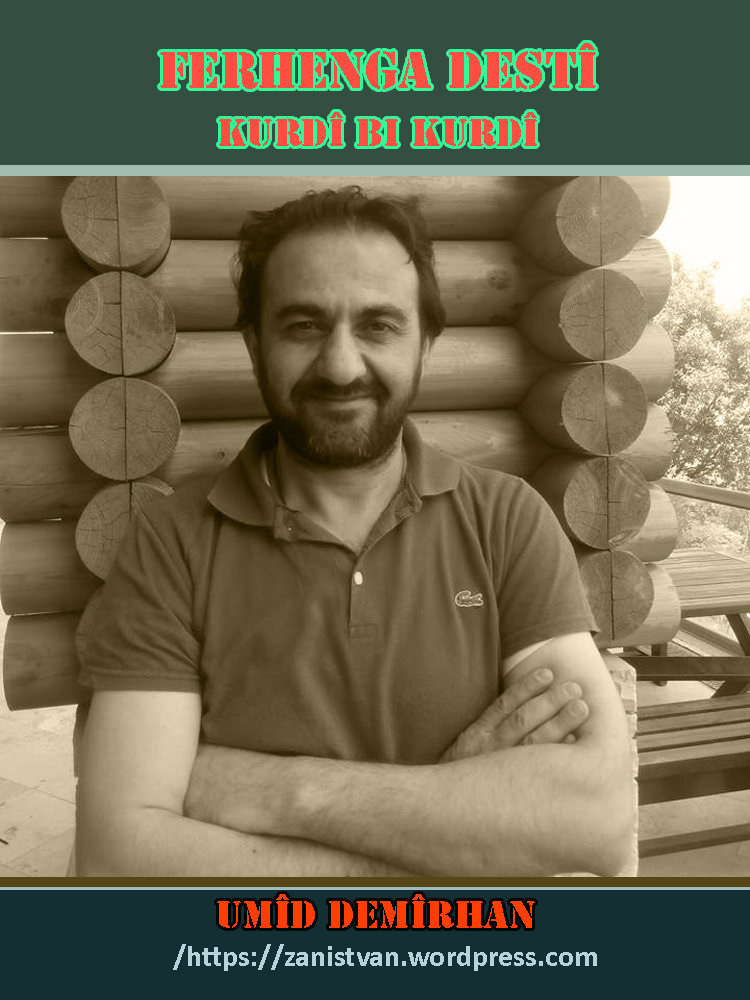 